МИНИСТЕРСТВО СОЦИАЛЬНОГО БЛАГОПОЛУЧИЯ И СЕМЕЙНОЙ ПОЛИТИКИ КАМЧАТСКОГО КРАЯПРИКАЗПетропавловск-Камчатский Об утверждении Административного регламентаМинистерства социального благополучия и семейной политики Камчатского края по предоставлению государственной услуги 
«Предоставление единовременной выплаты при рождении ребенка (детей) в малообеспеченных семьях, проживающих в Корякском округе и Алеутском муниципальном округе»В соответствии с Федеральным законом от 27.07.2010 № 210-ФЗ «Об организации предоставления государственных и муниципальных услуг», постановлением Правительства Камчатского края от 14.12.2018 № 528-П «О разработке и утверждении административных регламентов предоставления государственных услуг исполнительными органами Камчатского края», постановлением Правительства Камчатского края от 31.07.2017 № 308-П «О государственной программе Камчатского края «Семья и дети Камчатки»Утвердить прилагаемый Административный регламент Министерства социального благополучия и семейной политики Камчатского края по предоставлению государственной услуги «Предоставление единовременной выплаты при рождении ребенка (детей) в малообеспеченных семьях, проживающих в Корякском округе и Алеутском муниципальном округе».Признать утратившим силу Приказ Министерства социального благополучия и семейной политики Камчатского края от 17.01.2022 № 57-п «Об утверждении Административного регламента Министерства социального благополучия и семейной политики Камчатского края по предоставлению государственной услуги «Предоставление единовременной выплаты при рождении ребенка (детей) в малообеспеченных семьях, проживающих в Корякском округе и Алеутском муниципальном округе в Камчатском крае».Утвержден приказом Министерства социального благополучия от DATEDOUBLEACTIVATED № DOCNUMBERАдминистративный регламентМинистерства социального благополучия и семейной политики Камчатского края
по предоставлению государственной услуги «Предоставление единовременной выплаты при рождении ребенка (детей) в малообеспеченных семьях, проживающих в Корякском округе и Алеутском муниципальном округе»I. Общие положенияНастоящий Административный регламент устанавливает порядок и стандарт предоставления государственной услуги «Предоставление единовременной выплаты при рождении ребенка (детей) в малообеспеченных семьях, проживающих в Корякском округе и Алеутском муниципальном округе» (далее – Услуга).Услуга предоставляется одному из родителей ребенка (детей), являющемуся гражданином Российской Федерации, проживающему в Корякском округе и Алеутском муниципальном округе в Камчатском крае, при рождении ребенка (детей), при условии, что размер среднедушевого дохода его семьи не превышает величину прожиточного минимума на душу населения в Камчатском крае с учетом муниципальных коэффициентов, установленных Правительством Камчатского края (далее – заявители), указанным в таблице 1 приложения № 1 к настоящему Административному регламенту.Услуга должна быть предоставлена заявителю в соответствии с вариантом предоставления Услуги (далее – вариант).Вариант определяется в соответствии с таблицей 2 приложения № 1 к настоящему Административному регламенту исходя из общих признаков заявителя, а также из результата предоставления Услуги, за предоставлением которой обратился указанный заявитель.Признаки заявителя определяются путем профилирования, осуществляемого в соответствии с настоящим Административным регламентом.Информация о порядке предоставления Услуги размещается в федеральной государственной информационной системе «Единый портал государственных и муниципальных услуг (функций)» (далее – Единый портал) и в иных государственных информационных системах, в том числе на региональном портале государственных и муниципальных услуг (функций) (далее – Региональный портал).II. Стандарт предоставления УслугиНаименование УслугиПредоставление единовременной выплаты при рождении ребенка (детей) в малообеспеченных семьях, проживающих в Корякском округе и Алеутском муниципальном округе.Наименование органа, предоставляющего УслугуУслуга предоставляется Краевым государственным казённым учреждением "Камчатский центр по выплате государственных и социальных пособий" (далее – Орган власти).Предоставление Услуги в многофункциональных центрах предоставления государственных и муниципальных услуг (далее – МФЦ) осуществляется при наличии соглашения с таким МФЦ.МФЦ, в которых организуется предоставление Услуги, могут принять решение об отказе в приеме заявления о предоставлении Услуги (далее – заявление) и документов и (или) информации, необходимых для ее предоставления.Результат предоставления УслугиПри обращении заявителя за предоставлением единовременной выплаты при рождении ребенка (детей) в малообеспеченных семьях, проживающих в Корякском округе и Алеутском муниципальном округе результатами предоставления Услуги являются:уведомление о предоставлении Услуги (документ на бумажном носителе или в форме электронного документа) (в соответствии с формой, утвержденной настоящим Административным регламентом);уведомление об отказе в предоставлении Услуги (на бумажном носителе либо в форме электронного документа) (в соответствии с формой, утвержденной настоящим Административным регламентом).Формирование реестровой записи в качестве результата предоставления Услуги не предусмотрено.Документ, содержащий решение о предоставлении Услуги, настоящим Административным регламентом не предусмотрен.При обращении заявителя за исправлением допущенных опечаток и (или) ошибок в выданном результате предоставления Услуги результатами предоставления Услуги являются:уведомление о предоставлении Услуги (документ на бумажном носителе);уведомление об отказе в предоставлении Услуги (документ на бумажном носителе).Формирование реестровой записи в качестве результата предоставления Услуги не предусмотрено.Документ, содержащий решение о предоставлении Услуги, настоящим Административным регламентом не предусмотрен. Результаты предоставления Услуги могут быть получены на Региональном портале, почтовым отправлением, в МФЦ, в Органе власти.Срок предоставления УслугиМаксимальный срок предоставления Услуги составляет 10 рабочих дней со дня регистрации заявления о предоставлении Услуги и документов, необходимых для предоставления Услуги.Срок предоставления Услуги определяется для каждого варианта и приведен в их описании, содержащемся в разделе III настоящего Административного регламента.Правовые основания для предоставления УслугиПеречень нормативных правовых актов, регулирующих предоставление Услуги, информация о порядке досудебного (внесудебного) обжалования решений и действий (бездействия) Органа власти, а также о должностных лицах, государственных служащих, работниках Органа власти размещены на официальном сайте Органа власти в информационно-телекоммуникационной сети «Интернет» (далее – сеть «Интернет»), а также на Едином портале.Исчерпывающий перечень документов, необходимых для предоставления УслугиИсчерпывающий перечень документов, необходимых в соответствии с законодательными или иными нормативными правовыми актами для предоставления Услуги, которые заявитель должен представить самостоятельно:документы, удостоверяющие личность заявителя, – паспорт гражданина Российской Федерации (при подаче заявления в МФЦ: оригинал или копия документа, заверенная в порядке, установленном законодательством Российской Федерации; почтовым отправлением: копия документа, заверенная в порядке, установленном законодательством Российской Федерации; посредством Регионального портала: ЕСИА; в Органе власти: оригинал или копия документа, заверенная в порядке, установленном законодательством Российской Федерации);документы (сведения) подтверждающие, что размер среднедушевого дохода семьи за три последних календарных месяца, предшествующих месяцу подачи заявления, не превышает величину прожиточного минимума на душу населения (при подаче заявления почтовым отправлением: оригинал; в МФЦ: оригинал; посредством Регионального портала: скан-образ документа, достоверность которого подтверждается предоставлением оригинала документа в течение 5 рабочих дней со дня регистрации заявления):справка о доходах;справка о размере полученных алиментов;справка о размере стипендии;справка о размерах дохода сотрудников учреждений и органов, в которых законодательством Российской Федерации предусмотрено прохождение федеральной государственной службы, связанной с правоохранительной деятельностью;справка о размере пенсии, получаемой лицами, проходящими (проходившими) военную службу, службу в учреждениях и органах уголовно-исполнительной системы Российской Федерации, органах ФСБ, органах государственной охраны, органах внутренних дел Российской Федерации, таможенных органах Российской Федерации, войсках национальной гвардии Российской Федерации, органах принудительного исполнения Российской Федерации, Главном управлении специальных программ Президента Российской Федерации;справка о доходах, полученных в рамках применения специального налогового режима «Налог на профессиональный доход»;справка о сумме полученной компенсации, выплачиваемой государственным органом или общественным объединением за время исполнения государственных или общественных обязанностей;справка о размере ежемесячного пожизненного содержания судей, вышедших в отставку;документы, содержащие сведения о последнем месте работы (службы, учебы) заявителя и членов его семьи, не работающих на день обращения (при подаче заявления почтовым отправлением: копия документа, заверенная в порядке, установленном законодательством Российской Федерации; посредством Регионального портала: скан-образ документа, достоверность которого подтверждается предоставлением оригинала документа в течение 5 рабочих дней со дня регистрации заявления; в МФЦ: оригинал или копия документа, заверенная в порядке, установленном законодательством Российской Федерации):трудовая книжка;военный билет;выписка из электронной трудовой книжки;документы, удостоверяющие личность представителя заявителя (при подаче заявления посредством Регионального портала: ЕСИА; почтовым отправлением: копия документа, заверенная в порядке, установленном законодательством Российской Федерации; в МФЦ: оригинал или копия документа, заверенная в порядке, установленном законодательством Российской Федерации; в Органе власти: оригинал или копия документа, заверенная в порядке, установленном законодательством Российской Федерации):паспорт гражданина Российской Федерации;вид на жительство;документ, подтверждающий полномочия представителя заявителя, – доверенность, подтверждающая полномочия представителя заявителя (при подаче заявления посредством Регионального портала: скан-образ документа, достоверность которого подтверждается предоставлением оригинала документа в течение 5 рабочих дней со дня регистрации заявления; в МФЦ: оригинал; почтовым отправлением: оригинал; в Органе власти: оригинал);документы иностранного государства, подтверждающие государственную регистрацию актов гражданского состояния (при подаче заявления почтовым отправлением: копия документа, заверенная в порядке, установленном законодательством Российской Федерации; в МФЦ: оригинал или копия документа, заверенная в порядке, установленном законодательством Российской Федерации; посредством Регионального портала: скан-образ документа, достоверность которого подтверждается предоставлением оригинала документа в течение 5 рабочих дней со дня регистрации заявления):документ (свидетельство) о рождении, выданный компетентным органом иностранного государства;документ, подтверждающий факт государственной регистрации заключения брака, выданный компетентным органом иностранного государства;документ о расторжении брака, выданный компетентным органом иностранного государства;документ (свидетельство) о смерти, выданный компетентным органом иностранного государства;документ (свидетельство) о перемене имени, выданный компетентным органом иностранного государства;согласия различных субъектов, необходимые для получения Услуги, – согласие на обработку персональных данных (при подаче заявления почтовым отправлением: заявление установленного образца; в МФЦ: заявление установленного образца; посредством Регионального портала: скан-образ, заявление установленного образца).Исчерпывающий перечень документов, необходимых в соответствии с законодательными или иными нормативными правовыми актами для предоставления Услуги, которые заявитель вправе представить по собственной инициативе:документы о регистрации по месту жительства и месту пребывания гражданина Российской Федерации в пределах Российской Федерации (при подаче заявления почтовым отправлением: копия документа, заверенная в порядке, установленном законодательством Российской Федерации; посредством Регионального портала: скан-образ документа, достоверность которого подтверждается предоставлением оригинала документа в течение 5 рабочих дней со дня регистрации заявления; в МФЦ: оригинал или копия документа, заверенная в порядке, установленном законодательством Российской Федерации):свидетельство о регистрации по месту жительства;свидетельство о регистрации по месту пребывания;выписка из домовой книги по месту жительства или по месту пребывания;решение суда об определении места жительства заявителя и (или) ребенка;документы, подтверждающие совершение государственной  регистрации актов гражданского состояния (при подаче заявления посредством Регионального портала: скан-образ документа, достоверность которого подтверждается предоставлением оригинала документа в течение 5 рабочих дней со дня регистрации заявления; в МФЦ: оригинал или копия документа, заверенная в порядке, установленном законодательством Российской Федерации; почтовым отправлением: копия документа, заверенная в порядке, установленном законодательством Российской Федерации):свидетельство о перемене имени;свидетельство о рождении;свидетельство о заключении брака;свидетельство о расторжении брака;свидетельство о смерти. Представление заявителем документов, предусмотренных в настоящем подразделе, а также заявления осуществляется посредством Регионального портала, почтовым отправлением, в МФЦ, в Органе власти.Исчерпывающий перечень оснований для отказа
в приеме заявления и документов, необходимых для предоставления УслугиОрган власти, МФЦ отказывают заявителю в приеме заявления и документов при наличии следующих оснований:документ, подтверждающий полномочия представителя заявителя, является недействующим;в документе имеются записи, исполненные карандашом, подчистки, приписки, зачеркнутые слова или неоговоренные исправления;представлен неполный комплект документов, необходимых для предоставления Услуги;документы содержат повреждения, наличие которых не позволяет в полном объеме использовать информацию и сведения, содержащиеся в документах для предоставления услуги;некорректное заполнение обязательных полей в форме заявления (запроса) о предоставлении Услуги (недостоверное, неправильное либо неполное);верность перевода либо подпись переводчика не засвидетельствована в соответствии с законодательством Российской Федерации о нотариате;документы, составленные за пределами Российской Федерации, не легализованы консульскими должностными лицами или на них не проставлен апостиль в установленном порядке;непредставление заявителем оригиналов документов, необходимых для предоставления Услуги, в течение 5 рабочих дней со дня поступления заявления посредством Регионального портала;сведения о действительности паспортных данных, указанных в запросе, не подтверждены данными из МВД России;сведения о заявителе, указанные в запросе (заявлении), не совпадают со сведениями, указанными в документах, представленных заявителем;отсутствует согласие на обработку персональных данных лица, не являющегося заявителем.Исчерпывающий перечень оснований для приостановления предоставления Услуги или отказа в предоставлении УслугиОснования для приостановления предоставления Услуги законодательством Российской Федерации не предусмотрены.Орган власти отказывает заявителю в предоставлении Услуги при наличии следующих оснований:ребенок (дети), в связи с рождением которого возникло право на получение единовременной  выплаты, не является (ются) гражданином Российской Федерации;обращение за предоставлением единовременной выплаты по истечении шести месяцев со дня рождения ребенка, в связи с рождением которого принимается решение о предоставлении единовременной выплаты;в документе, являющемся результатом предоставления Услуги, отсутствуют ошибки (опечатки);предоставление недостоверных сведений, подтверждающих право заявителя на получение Услуги;оба родителя (единственный родитель) не являются гражданами Российской Федерации;заявитель не относится к кругу лиц, имеющих право на получение Услуги;повторное обращение за назначением единовременной выплаты, в случае если единовременная выплата уже была предоставлена ранее;среднедушевой доход семьи превышает величину прожиточного минимума на душу населения в Камчатском крае с учетом муниципальных коэффициентов, установленных Правительством Камчатского края;назначение единовременной выплаты на ребенка, в отношении которого подается заявление, другому родителю;отсутствие документов (сведений), подтверждающих проживание в Корякском округе и Алеутском муниципальном округе в Камчатском крае заявителя и (или) ребенка, в связи с рождением которого принимается решение о предоставлении единовременной выплаты;нахождение ребенка, в связи с рождением которого принимается решение о предоставлении единовременной выплаты, на полном государственном обеспечении;лишение либо ограничение заявителя в родительских правах в отношении ребенка, в связи с рождением которого принимается решение о предоставлении единовременной выплаты;отобрание органами опеки и попечительства при непосредственной угрозе жизни или здоровью ребенка, в связи с рождением которого принимается решение о предоставлении единовременной выплаты;смерть заявителя и (или) ребенка (детей), в связи с рождением которого принимается решение о предоставлении единовременной выплаты.Размер платы, взимаемой с заявителя 
при предоставлении Услуги, и способы ее взиманияВзимание государственной пошлины или иной платы за предоставление Услуги законодательством Российской Федерации не предусмотрено.Максимальный срок ожидания в очереди при подаче заявителем заявления и при получении результата предоставления УслугиМаксимальный срок ожидания в очереди при подаче заявления составляет 15 минут. Максимальный срок ожидания в очереди при получении результата Услуги составляет 15 минут.Срок регистрации заявленияСрок регистрации заявления и документов, необходимых для предоставления Услуги, составляет со дня подачи заявления и документов, необходимых для предоставления Услуги:в Органе власти – 1 рабочий день; почтовым отправлением – 1 рабочий день; в МФЦ – 2 рабочих дня; посредством Регионального портала – 1 рабочий день.Требования к помещениям, в которых предоставляется УслугаПомещения, в которых предоставляется Услуга, должны соответствовать следующим требованиям:информационные стенды, столы (стойки) для письма размещаются в местах, обеспечивающих свободный доступ к ним лицам, имеющим ограничения к передвижению, в том числе инвалидам, использующим кресла-коляски;местоположение административных зданий, в которых осуществляется прием запросов и документов, необходимых для предоставления Услуги, а также выдача результатов предоставления Услуги, должно обеспечивать удобство для граждан с точки зрения пешеходной доступности от остановок общественного транспорта;в случае, если имеется возможность организации стоянки (парковки) возле здания (строения), в котором размещено помещение приема и выдачи документов, организовывается стоянка (парковка) для личного автомобильного транспорта заявителей. За пользование стоянкой (парковкой) с заявителей плата не взимается;для парковки специальных автотранспортных средств инвалидов на стоянке (парковке) выделяется не менее 10% мест (но не менее одного места) для бесплатной парковки транспортных средств, управляемых инвалидами I, II групп, а также инвалидами III группы в порядке, установленном Правительством Российской Федерации, и транспортных средств, перевозящих таких инвалидов и (или) детей- инвалидов;в целях обеспечения беспрепятственного доступа заявителей, в том числе передвигающихся на инвалидных колясках, вход в здание и помещения, в которых предоставляется Услуга, оборудуются пандусами, поручнями, тактильными (контрастными) предупреждающими элементами, иными специальными приспособлениями, позволяющими обеспечить беспрепятственный доступ и передвижение инвалидов, в соответствии с законодательством Российской Федерации о социальной защите инвалидов;центральный вход в здание Уполномоченного органа должен быть оборудован информационной табличкой (вывеской), содержащей информацию: наименование; местонахождение и юридический адрес; режим работы; график приема; номера телефонов для справок;помещения, в которых предоставляется Услуга, оснащаются: противопожарной системой и средствами пожаротушения, системой оповещения о возникновении чрезвычайной ситуации; средствами оказания первой медицинской помощи; туалетными комнатами для посетителей;помещения для приема и регистрации заявлений и места для заполнения заявлений оснащаются стульями, столами (стойками) для возможности оформления документов. Количество мест определяется исходя из фактической нагрузки и возможностей для из размещения в здании;тексты материалов, размещенных на информационном стенде, печатаются удобным для чтения шрифтом, без исправлений, с выделением наиболее важных мест полужирным шрифтом;места приема заявителей оборудуются информационными табличками (вывесками) с указанием:  номера кабинета и наименования отдела; фамилии, имени и отчества (последнее - при наличии), должности ответственного лица за прием документов; графика приема заявителей;рабочее место каждого ответственного лица за прием документов, должно быть оборудовано персональным компьютером с возможностью доступа к необходимым информационным базам данных, печатающим устройством (принтером) и копирующим устройством;возможность беспрепятственного доступа к объекту (зданию, помещению), в котором предоставляется Услуга;обеспечена возможность самостоятельного передвижения по территории, на которой расположено помещение, а также входа в помещение и выхода из него, посадки в транспортное средство и высадки из него, в том числе с использованием кресла-коляски;сопровождение инвалидов, имеющих стойкие расстройства функции зрения и самостоятельного передвижения;обеспечено дублирование необходимой для инвалидов звуковой и зрительной информации, а также надписей, знаков и иной текстовой и графической информации знаками, выполненными рельефно-точечным шрифтом Брайля;обеспечен допуск собаки-проводника при наличии документа, подтверждающего ее специальное обучение, на объекты (здания, помещения), в которых предоставляется Услуга;допуск сурдопереводчика и тифлосурдопереводчика;обеспечено надлежащее размещение оборудования и носителей информации, необходимых для обеспечения беспрепятственного доступа инвалидов к объектам (зданиям, помещениям), в которых предоставляется Услуга, и к Услуге с учетом ограничений их жизнедеятельности;выделяется помещение для приема заявителей на первом этаже, если по состоянию здоровья заявитель не может подняться по лестнице.Показатели доступности и качества УслугиК показателям доступности предоставления Услуги относятся: наличие различных каналов получения информации о порядке получения государственной услуги и ходе ее предоставления; предусмотрена возможность получения результата предоставления Услуги в электронной форме; расположение помещений, предназначенных для предоставления Услуги, в зоне доступности к основным транспортным магистралям, в пределах пешеходной доступности для граждан; возможность досудебного (внесудебного) рассмотрения жалоб в процессе предоставления Услуги; возможность получения информации о ходе предоставления Услуги в электронной форме; предусмотрена возможность обращения за предоставлением Услуги через МФЦ; возможность получения полной, актуальной и достоверной информации о порядке представления Услуги, в том числе в электронной форме; возможность формирования запроса для подачи заявителем заявления на получение Услуги посредством Регионального портала; возможность самостоятельного передвижения по территории, на которой расположены объекты (здания, помещения), в которых предоставляется Услуга, а также входа в такие объекты и выхода из них, посадки в транспортное средство и высадки из него, в том числе с использованием кресла-коляски; возможность обращения за предоставлением Услуги лиц с ограниченными возможностями здоровья; возможность сохранения ранее введенных в электронную форму заявления значений в любой момент по желанию пользователя, в том числе при возникновении ошибок ввода и возврате для повторного ввода значений в электронную форму заявления; наличие необходимого и достаточного количества специалистов Органа власти, а также помещений в Органе власти, в которых осуществляется прием заявлений и документов от заявителей; возможность выбора заявителем формы обращения за предоставлением Услуги (лично, в форме электронного документа с использованием Регионального портала, посредством почтовой связи).К показателям качества предоставления Услуги относятся:обеспечение защиты конфиденциальных сведений о заявителе;отсутствие заявлений об оспаривании решений, действий (бездействия) Органа власти, его должностных лиц, принимаемых (совершенных) при предоставлении Услуги, по итогам рассмотрения которых вынесены решения об удовлетворении (частичном удовлетворении) требований заявителей;предоставление Услуги в соответствии с вариантом предоставления Услуги;отсутствие обоснованных жалоб заявителей на решения, действия (бездействие) должностных лиц, ответственных за предоставление Услуги;минимально возможное количество взаимодействий заявителя с должностными лицами, участвующими в предоставлении Услуги;продолжительность взаимодействия с должностными лицами, участвующими в предоставлении Услуги – не более 15 минут;соблюдение сроков предоставления Услуги и сроков выполнения административных процедур при предоставлении Услуги;полнота, актуальность и доступность информации о порядке предоставления Услуги;предусмотрено однократное взаимодействие заявителя с должностными лицами, участвующими в предоставлении Услуги, в случае направления заявления и документов посредством Регионального портала - при представлении в Орган власти оригиналов документов для сверки с электронными образами документов, поданных через Региональный портал.Иные требования к предоставлению УслугиУслуги, которые являются необходимыми и обязательными для предоставления Услуги, законодательством Российской Федерации не предусмотрены.Информационная система, используемая для предоставления Услуги, – федеральная государственная информационная система «Единая система межведомственного электронного взаимодействия».III. Состав, последовательность и сроки выполнения административных процедурПеречень вариантов предоставления УслугиПри обращении заявителя за предоставлением единовременной выплаты при рождении ребенка (детей) в малообеспеченных семьях, проживающих в Корякском округе и Алеутском муниципальном округе Услуга предоставляется в соответствии со следующими вариантами:Вариант 1: один из родителей ребенка (детей), являющийся гражданином Российской Федерации, проживающий в Корякском округе и Алеутском муниципальном округе в Камчатском крае, при рождении ребенка (детей), при условии, что размер среднедушевого дохода его семьи не превышает величину прожиточного минимума на душу населения в Камчатском крае с учетом муниципальных коэффициентов, установленных Правительством Камчатского края, обращаюсь через представителя, в отношении заявителя или членов его семьи имеется актовая запись о перемене имени, составленная на территории Российской Федерации, состоящий в браке, брак зарегистрирован на территории Российской Федерации, имеющий (ая/ее/ие) иные признаки, перечень которых приведен в приложении № 2 к настоящему Административному регламенту;Вариант 2: один из родителей ребенка (детей), являющийся гражданином Российской Федерации, проживающий в Корякском округе и Алеутском муниципальном округе в Камчатском крае, при рождении ребенка (детей), при условии, что размер среднедушевого дохода его семьи не превышает величину прожиточного минимума на душу населения в Камчатском крае с учетом муниципальных коэффициентов, установленных Правительством Камчатского края, обращаюсь через представителя, в отношении заявителя или членов его семьи имеется актовая запись о перемене имени, составленная на территории Российской Федерации, состоящий в браке, брак зарегистрирован на территории иностранного государства, имеющий (ая/ее/ие) иные признаки, перечень которых приведен в приложении № 2 к настоящему Административному регламенту;Вариант 3: один из родителей ребенка (детей), являющийся гражданином Российской Федерации, проживающий в Корякском округе и Алеутском муниципальном округе в Камчатском крае, при рождении ребенка (детей), при условии, что размер среднедушевого дохода его семьи не превышает величину прожиточного минимума на душу населения в Камчатском крае с учетом муниципальных коэффициентов, установленных Правительством Камчатского края, обращаюсь через представителя, в отношении заявителя или членов его семьи имеется актовая запись о перемене имени, составленная на территории Российской Федерации, разведен (а), расторжение брака зарегистрировано на территории Российской Федерации, имеющий (ая/ее/ие) иные признаки, перечень которых приведен в приложении № 2 к настоящему Административному регламенту;Вариант 4: один из родителей ребенка (детей), являющийся гражданином Российской Федерации, проживающий в Корякском округе и Алеутском муниципальном округе в Камчатском крае, при рождении ребенка (детей), при условии, что размер среднедушевого дохода его семьи не превышает величину прожиточного минимума на душу населения в Камчатском крае с учетом муниципальных коэффициентов, установленных Правительством Камчатского края, обращаюсь через представителя, в отношении заявителя или членов его семьи имеется актовая запись о перемене имени, составленная на территории Российской Федерации, разведен (а), расторжение брака зарегистрировано на территории иностранного государства, имеющий (ая/ее/ие) иные признаки, перечень которых приведен в приложении № 2 к настоящему Административному регламенту;Вариант 5: один из родителей ребенка (детей), являющийся гражданином Российской Федерации, проживающий в Корякском округе и Алеутском муниципальном округе в Камчатском крае, при рождении ребенка (детей), при условии, что размер среднедушевого дохода его семьи не превышает величину прожиточного минимума на душу населения в Камчатском крае с учетом муниципальных коэффициентов, установленных Правительством Камчатского края, обращаюсь через представителя, в отношении заявителя или членов его семьи имеется актовая запись о перемене имени, составленная на территории Российской Федерации, в браке никогда не состоял (а), имеющий (ая/ее/ие) иные признаки, перечень которых приведен в приложении № 2 к настоящему Административному регламенту;Вариант 6: один из родителей ребенка (детей), являющийся гражданином Российской Федерации, проживающий в Корякском округе и Алеутском муниципальном округе в Камчатском крае, при рождении ребенка (детей), при условии, что размер среднедушевого дохода его семьи не превышает величину прожиточного минимума на душу населения в Камчатском крае с учетом муниципальных коэффициентов, установленных Правительством Камчатского края, обращаюсь через представителя, в отношении заявителя или членов его семьи имеется актовая запись о перемене имени, составленная на территории Российской Федерации, вдовец (вдова), актовая запись о смерти зарегистрирована на территории Российской Федерации, имеющий (ая/ее/ие) иные признаки, перечень которых приведен в приложении № 2 к настоящему Административному регламенту;Вариант 7: один из родителей ребенка (детей), являющийся гражданином Российской Федерации, проживающий в Корякском округе и Алеутском муниципальном округе в Камчатском крае, при рождении ребенка (детей), при условии, что размер среднедушевого дохода его семьи не превышает величину прожиточного минимума на душу населения в Камчатском крае с учетом муниципальных коэффициентов, установленных Правительством Камчатского края, обращаюсь через представителя, в отношении заявителя или членов его семьи имеется актовая запись о перемене имени, составленная на территории Российской Федерации, вдовец (вдова), актовая запись о смерти зарегистрирована на территории иностранного государства, имеющий (ая/ее/ие) иные признаки, перечень которых приведен в приложении № 2 к настоящему Административному регламенту;Вариант 8: один из родителей ребенка (детей), являющийся гражданином Российской Федерации, проживающий в Корякском округе и Алеутском муниципальном округе в Камчатском крае, при рождении ребенка (детей), при условии, что размер среднедушевого дохода его семьи не превышает величину прожиточного минимума на душу населения в Камчатском крае с учетом муниципальных коэффициентов, установленных Правительством Камчатского края, обращаюсь через представителя, в отношении заявителя или членов его семьи имеется актовая запись о перемене имени составленная на территории иностранного государства, состоящий в браке, брак зарегистрирован на территории Российской Федерации, имеющий (ая/ее/ие) иные признаки, перечень которых приведен в приложении № 2 к настоящему Административному регламенту;Вариант 9: один из родителей ребенка (детей), являющийся гражданином Российской Федерации, проживающий в Корякском округе и Алеутском муниципальном округе в Камчатском крае, при рождении ребенка (детей), при условии, что размер среднедушевого дохода его семьи не превышает величину прожиточного минимума на душу населения в Камчатском крае с учетом муниципальных коэффициентов, установленных Правительством Камчатского края, обращаюсь через представителя, в отношении заявителя или членов его семьи имеется актовая запись о перемене имени составленная на территории иностранного государства, состоящий в браке, брак зарегистрирован на территории иностранного государства, имеющий (ая/ее/ие) иные признаки, перечень которых приведен в приложении № 2 к настоящему Административному регламенту;Вариант 10: один из родителей ребенка (детей), являющийся гражданином Российской Федерации, проживающий в Корякском округе и Алеутском муниципальном округе в Камчатском крае, при рождении ребенка (детей), при условии, что размер среднедушевого дохода его семьи не превышает величину прожиточного минимума на душу населения в Камчатском крае с учетом муниципальных коэффициентов, установленных Правительством Камчатского края, обращаюсь через представителя, в отношении заявителя или членов его семьи имеется актовая запись о перемене имени составленная на территории иностранного государства, разведен (а), расторжение брака зарегистрировано на территории Российской Федерации, имеющий (ая/ее/ие) иные признаки, перечень которых приведен в приложении № 2 к настоящему Административному регламенту;Вариант 11: один из родителей ребенка (детей), являющийся гражданином Российской Федерации, проживающий в Корякском округе и Алеутском муниципальном округе в Камчатском крае, при рождении ребенка (детей), при условии, что размер среднедушевого дохода его семьи не превышает величину прожиточного минимума на душу населения в Камчатском крае с учетом муниципальных коэффициентов, установленных Правительством Камчатского края, обращаюсь через представителя, в отношении заявителя или членов его семьи имеется актовая запись о перемене имени составленная на территории иностранного государства, разведен (а), расторжение брака зарегистрировано на территории иностранного государства, имеющий (ая/ее/ие) иные признаки, перечень которых приведен в приложении № 2 к настоящему Административному регламенту;Вариант 12: один из родителей ребенка (детей), являющийся гражданином Российской Федерации, проживающий в Корякском округе и Алеутском муниципальном округе в Камчатском крае, при рождении ребенка (детей), при условии, что размер среднедушевого дохода его семьи не превышает величину прожиточного минимума на душу населения в Камчатском крае с учетом муниципальных коэффициентов, установленных Правительством Камчатского края, обращаюсь через представителя, в отношении заявителя или членов его семьи имеется актовая запись о перемене имени составленная на территории иностранного государства, в браке никогда не состоял (а), имеющий (ая/ее/ие) иные признаки, перечень которых приведен в приложении № 2 к настоящему Административному регламенту;Вариант 13: один из родителей ребенка (детей), являющийся гражданином Российской Федерации, проживающий в Корякском округе и Алеутском муниципальном округе в Камчатском крае, при рождении ребенка (детей), при условии, что размер среднедушевого дохода его семьи не превышает величину прожиточного минимума на душу населения в Камчатском крае с учетом муниципальных коэффициентов, установленных Правительством Камчатского края, обращаюсь через представителя, в отношении заявителя или членов его семьи имеется актовая запись о перемене имени составленная на территории иностранного государства, вдовец (вдова), актовая запись о смерти зарегистрирована на территории Российской Федерации, имеющий (ая/ее/ие) иные признаки, перечень которых приведен в приложении № 2 к настоящему Административному регламенту;Вариант 14: один из родителей ребенка (детей), являющийся гражданином Российской Федерации, проживающий в Корякском округе и Алеутском муниципальном округе в Камчатском крае, при рождении ребенка (детей), при условии, что размер среднедушевого дохода его семьи не превышает величину прожиточного минимума на душу населения в Камчатском крае с учетом муниципальных коэффициентов, установленных Правительством Камчатского края, обращаюсь через представителя, в отношении заявителя или членов его семьи имеется актовая запись о перемене имени составленная на территории иностранного государства, вдовец (вдова), актовая запись о смерти зарегистрирована на территории иностранного государства, имеющий (ая/ее/ие) иные признаки, перечень которых приведен в приложении № 2 к настоящему Административному регламенту;Вариант 15: один из родителей ребенка (детей), являющийся гражданином Российской Федерации, проживающий в Корякском округе и Алеутском муниципальном округе в Камчатском крае, при рождении ребенка (детей), при условии, что размер среднедушевого дохода его семьи не превышает величину прожиточного минимума на душу населения в Камчатском крае с учетом муниципальных коэффициентов, установленных Правительством Камчатского края, обращаюсь через представителя, заявитель или члены его семьи фамилию, имя, отчество не меняли, состоящий в браке, брак зарегистрирован на территории Российской Федерации, имеющий (ая/ее/ие) иные признаки, перечень которых приведен в приложении № 2 к настоящему Административному регламенту;Вариант 16: один из родителей ребенка (детей), являющийся гражданином Российской Федерации, проживающий в Корякском округе и Алеутском муниципальном округе в Камчатском крае, при рождении ребенка (детей), при условии, что размер среднедушевого дохода его семьи не превышает величину прожиточного минимума на душу населения в Камчатском крае с учетом муниципальных коэффициентов, установленных Правительством Камчатского края, обращаюсь через представителя, заявитель или члены его семьи фамилию, имя, отчество не меняли, состоящий в браке, брак зарегистрирован на территории иностранного государства, имеющий (ая/ее/ие) иные признаки, перечень которых приведен в приложении № 2 к настоящему Административному регламенту;Вариант 17: один из родителей ребенка (детей), являющийся гражданином Российской Федерации, проживающий в Корякском округе и Алеутском муниципальном округе в Камчатском крае, при рождении ребенка (детей), при условии, что размер среднедушевого дохода его семьи не превышает величину прожиточного минимума на душу населения в Камчатском крае с учетом муниципальных коэффициентов, установленных Правительством Камчатского края, обращаюсь через представителя, заявитель или члены его семьи фамилию, имя, отчество не меняли, разведен (а), расторжение брака зарегистрировано на территории Российской Федерации, имеющий (ая/ее/ие) иные признаки, перечень которых приведен в приложении № 2 к настоящему Административному регламенту;Вариант 18: один из родителей ребенка (детей), являющийся гражданином Российской Федерации, проживающий в Корякском округе и Алеутском муниципальном округе в Камчатском крае, при рождении ребенка (детей), при условии, что размер среднедушевого дохода его семьи не превышает величину прожиточного минимума на душу населения в Камчатском крае с учетом муниципальных коэффициентов, установленных Правительством Камчатского края, обращаюсь через представителя, заявитель или члены его семьи фамилию, имя, отчество не меняли, разведен (а), расторжение брака зарегистрировано на территории иностранного государства, имеющий (ая/ее/ие) иные признаки, перечень которых приведен в приложении № 2 к настоящему Административному регламенту;Вариант 19: один из родителей ребенка (детей), являющийся гражданином Российской Федерации, проживающий в Корякском округе и Алеутском муниципальном округе в Камчатском крае, при рождении ребенка (детей), при условии, что размер среднедушевого дохода его семьи не превышает величину прожиточного минимума на душу населения в Камчатском крае с учетом муниципальных коэффициентов, установленных Правительством Камчатского края, обращаюсь через представителя, заявитель или члены его семьи фамилию, имя, отчество не меняли, в браке никогда не состоял (а), имеющий (ая/ее/ие) иные признаки, перечень которых приведен в приложении № 2 к настоящему Административному регламенту;Вариант 20: один из родителей ребенка (детей), являющийся гражданином Российской Федерации, проживающий в Корякском округе и Алеутском муниципальном округе в Камчатском крае, при рождении ребенка (детей), при условии, что размер среднедушевого дохода его семьи не превышает величину прожиточного минимума на душу населения в Камчатском крае с учетом муниципальных коэффициентов, установленных Правительством Камчатского края, обращаюсь через представителя, заявитель или члены его семьи фамилию, имя, отчество не меняли, вдовец (вдова), актовая запись о смерти зарегистрирована на территории Российской Федерации, имеющий (ая/ее/ие) иные признаки, перечень которых приведен в приложении № 2 к настоящему Административному регламенту;Вариант 21: один из родителей ребенка (детей), являющийся гражданином Российской Федерации, проживающий в Корякском округе и Алеутском муниципальном округе в Камчатском крае, при рождении ребенка (детей), при условии, что размер среднедушевого дохода его семьи не превышает величину прожиточного минимума на душу населения в Камчатском крае с учетом муниципальных коэффициентов, установленных Правительством Камчатского края, обращаюсь через представителя, заявитель или члены его семьи фамилию, имя, отчество не меняли, вдовец (вдова), актовая запись о смерти зарегистрирована на территории иностранного государства, имеющий (ая/ее/ие) иные признаки, перечень которых приведен в приложении № 2 к настоящему Административному регламенту;Вариант 22: один из родителей ребенка (детей), являющийся гражданином Российской Федерации, проживающий в Корякском округе и Алеутском муниципальном округе в Камчатском крае, при рождении ребенка (детей), при условии, что размер среднедушевого дохода его семьи не превышает величину прожиточного минимума на душу населения в Камчатском крае с учетом муниципальных коэффициентов, установленных Правительством Камчатского края, обращаюсь лично, в отношении заявителя или членов его семьи имеется актовая запись о перемене имени, составленная на территории Российской Федерации, состоящий в браке, брак зарегистрирован на территории Российской Федерации, имеющий (ая/ее/ие) иные признаки, перечень которых приведен в приложении № 2 к настоящему Административному регламенту;Вариант 23: один из родителей ребенка (детей), являющийся гражданином Российской Федерации, проживающий в Корякском округе и Алеутском муниципальном округе в Камчатском крае, при рождении ребенка (детей), при условии, что размер среднедушевого дохода его семьи не превышает величину прожиточного минимума на душу населения в Камчатском крае с учетом муниципальных коэффициентов, установленных Правительством Камчатского края, обращаюсь лично, в отношении заявителя или членов его семьи имеется актовая запись о перемене имени, составленная на территории Российской Федерации, состоящий в браке, брак зарегистрирован на территории иностранного государства, имеющий (ая/ее/ие) иные признаки, перечень которых приведен в приложении № 2 к настоящему Административному регламенту;Вариант 24: один из родителей ребенка (детей), являющийся гражданином Российской Федерации, проживающий в Корякском округе и Алеутском муниципальном округе в Камчатском крае, при рождении ребенка (детей), при условии, что размер среднедушевого дохода его семьи не превышает величину прожиточного минимума на душу населения в Камчатском крае с учетом муниципальных коэффициентов, установленных Правительством Камчатского края, обращаюсь лично, в отношении заявителя или членов его семьи имеется актовая запись о перемене имени, составленная на территории Российской Федерации, разведен (а), расторжение брака зарегистрировано на территории Российской Федерации, имеющий (ая/ее/ие) иные признаки, перечень которых приведен в приложении № 2 к настоящему Административному регламенту;Вариант 25: один из родителей ребенка (детей), являющийся гражданином Российской Федерации, проживающий в Корякском округе и Алеутском муниципальном округе в Камчатском крае, при рождении ребенка (детей), при условии, что размер среднедушевого дохода его семьи не превышает величину прожиточного минимума на душу населения в Камчатском крае с учетом муниципальных коэффициентов, установленных Правительством Камчатского края, обращаюсь лично, в отношении заявителя или членов его семьи имеется актовая запись о перемене имени, составленная на территории Российской Федерации, разведен (а), расторжение брака зарегистрировано на территории иностранного государства, имеющий (ая/ее/ие) иные признаки, перечень которых приведен в приложении № 2 к настоящему Административному регламенту;Вариант 26: один из родителей ребенка (детей), являющийся гражданином Российской Федерации, проживающий в Корякском округе и Алеутском муниципальном округе в Камчатском крае, при рождении ребенка (детей), при условии, что размер среднедушевого дохода его семьи не превышает величину прожиточного минимума на душу населения в Камчатском крае с учетом муниципальных коэффициентов, установленных Правительством Камчатского края, обращаюсь лично, в отношении заявителя или членов его семьи имеется актовая запись о перемене имени, составленная на территории Российской Федерации, в браке никогда не состоял (а), имеющий (ая/ее/ие) иные признаки, перечень которых приведен в приложении № 2 к настоящему Административному регламенту;Вариант 27: один из родителей ребенка (детей), являющийся гражданином Российской Федерации, проживающий в Корякском округе и Алеутском муниципальном округе в Камчатском крае, при рождении ребенка (детей), при условии, что размер среднедушевого дохода его семьи не превышает величину прожиточного минимума на душу населения в Камчатском крае с учетом муниципальных коэффициентов, установленных Правительством Камчатского края, обращаюсь лично, в отношении заявителя или членов его семьи имеется актовая запись о перемене имени, составленная на территории Российской Федерации, вдовец (вдова), актовая запись о смерти зарегистрирована на территории Российской Федерации, имеющий (ая/ее/ие) иные признаки, перечень которых приведен в приложении № 2 к настоящему Административному регламенту;Вариант 28: один из родителей ребенка (детей), являющийся гражданином Российской Федерации, проживающий в Корякском округе и Алеутском муниципальном округе в Камчатском крае, при рождении ребенка (детей), при условии, что размер среднедушевого дохода его семьи не превышает величину прожиточного минимума на душу населения в Камчатском крае с учетом муниципальных коэффициентов, установленных Правительством Камчатского края, обращаюсь лично, в отношении заявителя или членов его семьи имеется актовая запись о перемене имени, составленная на территории Российской Федерации, вдовец (вдова), актовая запись о смерти зарегистрирована на территории иностранного государства, имеющий (ая/ее/ие) иные признаки, перечень которых приведен в приложении № 2 к настоящему Административному регламенту;Вариант 29: один из родителей ребенка (детей), являющийся гражданином Российской Федерации, проживающий в Корякском округе и Алеутском муниципальном округе в Камчатском крае, при рождении ребенка (детей), при условии, что размер среднедушевого дохода его семьи не превышает величину прожиточного минимума на душу населения в Камчатском крае с учетом муниципальных коэффициентов, установленных Правительством Камчатского края, обращаюсь лично, в отношении заявителя или членов его семьи имеется актовая запись о перемене имени составленная на территории иностранного государства, состоящий в браке, брак зарегистрирован на территории Российской Федерации, имеющий (ая/ее/ие) иные признаки, перечень которых приведен в приложении № 2 к настоящему Административному регламенту;Вариант 30: один из родителей ребенка (детей), являющийся гражданином Российской Федерации, проживающий в Корякском округе и Алеутском муниципальном округе в Камчатском крае, при рождении ребенка (детей), при условии, что размер среднедушевого дохода его семьи не превышает величину прожиточного минимума на душу населения в Камчатском крае с учетом муниципальных коэффициентов, установленных Правительством Камчатского края, обращаюсь лично, в отношении заявителя или членов его семьи имеется актовая запись о перемене имени составленная на территории иностранного государства, состоящий в браке, брак зарегистрирован на территории иностранного государства, имеющий (ая/ее/ие) иные признаки, перечень которых приведен в приложении № 2 к настоящему Административному регламенту;Вариант 31: один из родителей ребенка (детей), являющийся гражданином Российской Федерации, проживающий в Корякском округе и Алеутском муниципальном округе в Камчатском крае, при рождении ребенка (детей), при условии, что размер среднедушевого дохода его семьи не превышает величину прожиточного минимума на душу населения в Камчатском крае с учетом муниципальных коэффициентов, установленных Правительством Камчатского края, обращаюсь лично, в отношении заявителя или членов его семьи имеется актовая запись о перемене имени составленная на территории иностранного государства, разведен (а), расторжение брака зарегистрировано на территории Российской Федерации, имеющий (ая/ее/ие) иные признаки, перечень которых приведен в приложении № 2 к настоящему Административному регламенту;Вариант 32: один из родителей ребенка (детей), являющийся гражданином Российской Федерации, проживающий в Корякском округе и Алеутском муниципальном округе в Камчатском крае, при рождении ребенка (детей), при условии, что размер среднедушевого дохода его семьи не превышает величину прожиточного минимума на душу населения в Камчатском крае с учетом муниципальных коэффициентов, установленных Правительством Камчатского края, обращаюсь лично, в отношении заявителя или членов его семьи имеется актовая запись о перемене имени составленная на территории иностранного государства, разведен (а), расторжение брака зарегистрировано на территории иностранного государства, имеющий (ая/ее/ие) иные признаки, перечень которых приведен в приложении № 2 к настоящему Административному регламенту;Вариант 33: один из родителей ребенка (детей), являющийся гражданином Российской Федерации, проживающий в Корякском округе и Алеутском муниципальном округе в Камчатском крае, при рождении ребенка (детей), при условии, что размер среднедушевого дохода его семьи не превышает величину прожиточного минимума на душу населения в Камчатском крае с учетом муниципальных коэффициентов, установленных Правительством Камчатского края, обращаюсь лично, в отношении заявителя или членов его семьи имеется актовая запись о перемене имени составленная на территории иностранного государства, в браке никогда не состоял (а), имеющий (ая/ее/ие) иные признаки, перечень которых приведен в приложении № 2 к настоящему Административному регламенту;Вариант 34: один из родителей ребенка (детей), являющийся гражданином Российской Федерации, проживающий в Корякском округе и Алеутском муниципальном округе в Камчатском крае, при рождении ребенка (детей), при условии, что размер среднедушевого дохода его семьи не превышает величину прожиточного минимума на душу населения в Камчатском крае с учетом муниципальных коэффициентов, установленных Правительством Камчатского края, обращаюсь лично, в отношении заявителя или членов его семьи имеется актовая запись о перемене имени составленная на территории иностранного государства, вдовец (вдова), актовая запись о смерти зарегистрирована на территории Российской Федерации, имеющий (ая/ее/ие) иные признаки, перечень которых приведен в приложении № 2 к настоящему Административному регламенту;Вариант 35: один из родителей ребенка (детей), являющийся гражданином Российской Федерации, проживающий в Корякском округе и Алеутском муниципальном округе в Камчатском крае, при рождении ребенка (детей), при условии, что размер среднедушевого дохода его семьи не превышает величину прожиточного минимума на душу населения в Камчатском крае с учетом муниципальных коэффициентов, установленных Правительством Камчатского края, обращаюсь лично, в отношении заявителя или членов его семьи имеется актовая запись о перемене имени составленная на территории иностранного государства, вдовец (вдова), актовая запись о смерти зарегистрирована на территории иностранного государства, имеющий (ая/ее/ие) иные признаки, перечень которых приведен в приложении № 2 к настоящему Административному регламенту;Вариант 36: один из родителей ребенка (детей), являющийся гражданином Российской Федерации, проживающий в Корякском округе и Алеутском муниципальном округе в Камчатском крае, при рождении ребенка (детей), при условии, что размер среднедушевого дохода его семьи не превышает величину прожиточного минимума на душу населения в Камчатском крае с учетом муниципальных коэффициентов, установленных Правительством Камчатского края, обращаюсь лично, заявитель или члены его семьи фамилию, имя, отчество не меняли, состоящий в браке, брак зарегистрирован на территории Российской Федерации, имеющий (ая/ее/ие) иные признаки, перечень которых приведен в приложении № 2 к настоящему Административному регламенту;Вариант 37: один из родителей ребенка (детей), являющийся гражданином Российской Федерации, проживающий в Корякском округе и Алеутском муниципальном округе в Камчатском крае, при рождении ребенка (детей), при условии, что размер среднедушевого дохода его семьи не превышает величину прожиточного минимума на душу населения в Камчатском крае с учетом муниципальных коэффициентов, установленных Правительством Камчатского края, обращаюсь лично, заявитель или члены его семьи фамилию, имя, отчество не меняли, состоящий в браке, брак зарегистрирован на территории иностранного государства, имеющий (ая/ее/ие) иные признаки, перечень которых приведен в приложении № 2 к настоящему Административному регламенту;Вариант 38: один из родителей ребенка (детей), являющийся гражданином Российской Федерации, проживающий в Корякском округе и Алеутском муниципальном округе в Камчатском крае, при рождении ребенка (детей), при условии, что размер среднедушевого дохода его семьи не превышает величину прожиточного минимума на душу населения в Камчатском крае с учетом муниципальных коэффициентов, установленных Правительством Камчатского края, обращаюсь лично, заявитель или члены его семьи фамилию, имя, отчество не меняли, разведен (а), расторжение брака зарегистрировано на территории Российской Федерации, имеющий (ая/ее/ие) иные признаки, перечень которых приведен в приложении № 2 к настоящему Административному регламенту;Вариант 39: один из родителей ребенка (детей), являющийся гражданином Российской Федерации, проживающий в Корякском округе и Алеутском муниципальном округе в Камчатском крае, при рождении ребенка (детей), при условии, что размер среднедушевого дохода его семьи не превышает величину прожиточного минимума на душу населения в Камчатском крае с учетом муниципальных коэффициентов, установленных Правительством Камчатского края, обращаюсь лично, заявитель или члены его семьи фамилию, имя, отчество не меняли, разведен (а), расторжение брака зарегистрировано на территории иностранного государства, имеющий (ая/ее/ие) иные признаки, перечень которых приведен в приложении № 2 к настоящему Административному регламенту;Вариант 40: один из родителей ребенка (детей), являющийся гражданином Российской Федерации, проживающий в Корякском округе и Алеутском муниципальном округе в Камчатском крае, при рождении ребенка (детей), при условии, что размер среднедушевого дохода его семьи не превышает величину прожиточного минимума на душу населения в Камчатском крае с учетом муниципальных коэффициентов, установленных Правительством Камчатского края, обращаюсь лично, заявитель или члены его семьи фамилию, имя, отчество не меняли, в браке никогда не состоял (а), имеющий (ая/ее/ие) иные признаки, перечень которых приведен в приложении № 2 к настоящему Административному регламенту;Вариант 41: один из родителей ребенка (детей), являющийся гражданином Российской Федерации, проживающий в Корякском округе и Алеутском муниципальном округе в Камчатском крае, при рождении ребенка (детей), при условии, что размер среднедушевого дохода его семьи не превышает величину прожиточного минимума на душу населения в Камчатском крае с учетом муниципальных коэффициентов, установленных Правительством Камчатского края, обращаюсь лично, заявитель или члены его семьи фамилию, имя, отчество не меняли, вдовец (вдова), актовая запись о смерти зарегистрирована на территории Российской Федерации, имеющий (ая/ее/ие) иные признаки, перечень которых приведен в приложении № 2 к настоящему Административному регламенту;Вариант 42: один из родителей ребенка (детей), являющийся гражданином Российской Федерации, проживающий в Корякском округе и Алеутском муниципальном округе в Камчатском крае, при рождении ребенка (детей), при условии, что размер среднедушевого дохода его семьи не превышает величину прожиточного минимума на душу населения в Камчатском крае с учетом муниципальных коэффициентов, установленных Правительством Камчатского края, обращаюсь лично, заявитель или члены его семьи фамилию, имя, отчество не меняли, вдовец (вдова), актовая запись о смерти зарегистрирована на территории иностранного государства, имеющий (ая/ее/ие) иные признаки, перечень которых приведен в приложении № 2 к настоящему Административному регламенту.При обращении заявителя за исправлением допущенных опечаток и (или) ошибок в выданном результате предоставления Услуги Услуга предоставляется в соответствии со следующими вариантами:Вариант 43: один из родителей ребенка (детей), являющийся гражданином Российской Федерации, проживающий в Корякском округе и Алеутском муниципальном округе в Камчатском крае, при рождении ребенка (детей), при условии, что размер среднедушевого дохода его семьи не превышает величину прожиточного минимума на душу населения в Камчатском крае с учетом муниципальных коэффициентов, установленных Правительством Камчатского края, обращаюсь лично;Вариант 44: один из родителей ребенка (детей), являющийся гражданином Российской Федерации, проживающий в Корякском округе и Алеутском муниципальном округе в Камчатском крае, при рождении ребенка (детей), при условии, что размер среднедушевого дохода его семьи не превышает величину прожиточного минимума на душу населения в Камчатском крае с учетом муниципальных коэффициентов, установленных Правительством Камчатского края, обращаюсь через представителя.Возможность оставления заявления без рассмотрения не предусмотрена. Профилирование заявителяВариант определяется путем анкетирования заявителя, в процессе которого устанавливается результат Услуги, за предоставлением которого он обратился, а также признаки заявителя. Вопросы, направленные на определение признаков заявителя, приведены в таблице 2 приложения № 1 к настоящему Административному регламенту.Профилирование осуществляется:в МФЦ;посредством Регионального портала.По результатам получения ответов от заявителя на вопросы анкетирования определяется полный перечень комбинаций значений признаков в соответствии с настоящим Административным регламентом, каждая из которых соответствует одному варианту.Описания вариантов, приведенные в настоящем разделе, размещаются Органом власти в общедоступном для ознакомления месте.Максимальный срок предоставления варианта Услуги составляет 10 рабочих дней со дня регистрации заявления и документов, необходимых для предоставления Услуги.Результатом предоставления варианта Услуги являются:уведомление о предоставлении Услуги (документ на бумажном носителе или в форме электронного документа) (в соответствии с формой, утвержденной настоящим Административным регламентом);уведомление об отказе в предоставлении Услуги (на бумажном носителе либо в форме электронного документа) (в соответствии с формой, утвержденной настоящим Административным регламентом).Формирование реестровой записи в качестве результата предоставления Услуги не предусмотрено.Документ, содержащий решение о предоставлении Услуги, настоящим Административным регламентом не предусмотрен.Орган власти отказывает заявителю в предоставлении Услуги при наличии следующих оснований:предоставление недостоверных сведений, подтверждающих право заявителя на получение Услуги;оба родителя (единственный родитель) не являются гражданами Российской Федерации;заявитель не относится к кругу лиц, имеющих право на получение Услуги;повторное обращение за назначением единовременной выплаты, в случае если единовременная выплата уже была предоставлена ранее;среднедушевой доход семьи превышает величину прожиточного минимума на душу населения в Камчатском крае с учетом муниципальных коэффициентов, установленных Правительством Камчатского края;назначение единовременной выплаты на ребенка, в отношении которого подается заявление, другому родителю;отсутствие документов (сведений), подтверждающих проживание в Корякском округе и Алеутском муниципальном округе в Камчатском крае заявителя и (или) ребенка, в связи с рождением которого принимается решение о предоставлении единовременной выплаты;нахождение ребенка, в связи с рождением которого принимается решение о предоставлении единовременной выплаты, на полном государственном обеспечении;лишение либо ограничение заявителя в родительских правах в отношении ребенка, в связи с рождением которого принимается решение о предоставлении единовременной выплаты;отобрание органами опеки и попечительства при непосредственной угрозе жизни или здоровью ребенка, в связи с рождением которого принимается решение о предоставлении единовременной выплаты;смерть заявителя и (или) ребенка (детей), в связи с рождением которого принимается решение о предоставлении единовременной выплаты.Орган власти также отказывает заявителю в предоставлении Услуги при наличии оснований, приведенных в приложении № 2 к настоящему Административному регламенту.Административные процедуры, осуществляемые при предоставлении Услуги в соответствии с настоящим вариантом:прием заявления и документов и (или) информации, необходимых для предоставления Услуги;межведомственное информационное взаимодействие;принятие решения о предоставлении (об отказе в предоставлении) Услуги;предоставление результата Услуги. В настоящем варианте предоставления Услуги не приведена административная процедура: приостановление предоставления Услуги, поскольку она не предусмотрена законодательством Российской Федерации.Прием заявления и документов и (или) информации, необходимых для предоставления УслугиПредставление заявителем документов и заявления в соответствии с формой, предусмотренной в приложении № 4 к настоящему Административному регламенту, осуществляется посредством Регионального портала, почтовым отправлением, в МФЦ.Исчерпывающий перечень документов, необходимых в соответствии с законодательными или иными нормативными правовыми актами для предоставления Услуги, которые заявитель должен представить самостоятельно:документы, удостоверяющие личность заявителя, – паспорт гражданина Российской Федерации (при подаче заявления в МФЦ: оригинал или копия документа, заверенная в порядке, установленном законодательством Российской Федерации; почтовым отправлением: копия документа, заверенная в порядке, установленном законодательством Российской Федерации; посредством Регионального портала: ЕСИА);документы (сведения) подтверждающие, что размер среднедушевого дохода семьи за три последних календарных месяца, предшествующих месяцу подачи заявления, не превышает величину прожиточного минимума на душу населения (при подаче заявления почтовым отправлением: оригинал; в МФЦ: оригинал; посредством Регионального портала: скан-образ документа, достоверность которого подтверждается предоставлением оригинала документа в течение 5 рабочих дней со дня регистрации заявления) (несколько документов по выбору заявителя):справка о доходах;справка о размере полученных алиментов;справка о размере стипендии;справка о размерах дохода сотрудников учреждений и органов, в которых законодательством Российской Федерации предусмотрено прохождение федеральной государственной службы, связанной с правоохранительной деятельностью;справка о размере пенсии, получаемой лицами, проходящими (проходившими) военную службу, службу в учреждениях и органах уголовно-исполнительной системы Российской Федерации, органах ФСБ, органах государственной охраны, органах внутренних дел Российской Федерации, таможенных органах Российской Федерации, войсках национальной гвардии Российской Федерации, органах принудительного исполнения Российской Федерации, Главном управлении специальных программ Президента Российской Федерации;справка о доходах, полученных в рамках применения специального налогового режима «Налог на профессиональный доход»;справка о сумме полученной компенсации, выплачиваемой государственным органом или общественным объединением за время исполнения государственных или общественных обязанностей;справка о размере ежемесячного пожизненного содержания судей, вышедших в отставку;документы, содержащие сведения о последнем месте работы (службы, учебы) заявителя и членов его семьи, не работающих на день обращения (при подаче заявления почтовым отправлением: копия документа, заверенная в порядке, установленном законодательством Российской Федерации; посредством Регионального портала: скан-образ документа, достоверность которого подтверждается предоставлением оригинала документа в течение 5 рабочих дней со дня регистрации заявления; в МФЦ: оригинал или копия документа, заверенная в порядке, установленном законодательством Российской Федерации) (несколько документов по выбору заявителя):трудовая книжка;военный билет;выписка из электронной трудовой книжки;документы, удостоверяющие личность представителя заявителя (при подаче заявления посредством Регионального портала: ЕСИА; почтовым отправлением: копия документа, заверенная в порядке, установленном законодательством Российской Федерации; в МФЦ: оригинал или копия документа, заверенная в порядке, установленном законодательством Российской Федерации) (один из документов по выбору заявителя):паспорт гражданина Российской Федерации;вид на жительство;документ, подтверждающий полномочия представителя заявителя, – доверенность, подтверждающая полномочия представителя заявителя (при подаче заявления посредством Регионального портала: скан-образ документа, достоверность которого подтверждается предоставлением оригинала документа в течение 5 рабочих дней со дня регистрации заявления; в МФЦ: оригинал; почтовым отправлением: оригинал);документы иностранного государства, подтверждающие государственную регистрацию актов гражданского состояния, – документ (свидетельство) о рождении, выданный компетентным органом иностранного государства (при подаче заявления почтовым отправлением: копия документа, заверенная в порядке, установленном законодательством Российской Федерации; в МФЦ: оригинал или копия документа, заверенная в порядке, установленном законодательством Российской Федерации; посредством Регионального портала: скан-образ документа, достоверность которого подтверждается предоставлением оригинала документа в течение 5 рабочих дней со дня регистрации заявления);согласия различных субъектов, необходимые для получения Услуги, – согласие на обработку персональных данных (при подаче заявления почтовым отправлением: заявление установленного образца; в МФЦ: заявление установленного образца; посредством Регионального портала: скан-образ, заявление установленного образца).Исчерпывающий перечень документов, необходимых в соответствии с законодательными или иными нормативными правовыми актами для предоставления Услуги, которые заявитель вправе представить по собственной инициативе:документы о регистрации по месту жительства и месту пребывания гражданина Российской Федерации в пределах Российской Федерации (при подаче заявления почтовым отправлением: копия документа, заверенная в порядке, установленном законодательством Российской Федерации; посредством Регионального портала: скан-образ документа, достоверность которого подтверждается предоставлением оригинала документа в течение 5 рабочих дней со дня регистрации заявления; в МФЦ: оригинал или копия документа, заверенная в порядке, установленном законодательством Российской Федерации) (несколько документов по выбору заявителя):свидетельство о регистрации по месту жительства;свидетельство о регистрации по месту пребывания;выписка из домовой книги по месту жительства или по месту пребывания;решение суда об определении места жительства заявителя и (или) ребенка;документы, подтверждающие совершение государственной  регистрации актов гражданского состояния (при подаче заявления посредством Регионального портала: скан-образ документа, достоверность которого подтверждается предоставлением оригинала документа в течение 5 рабочих дней со дня регистрации заявления; в МФЦ: оригинал или копия документа, заверенная в порядке, установленном законодательством Российской Федерации; почтовым отправлением: копия документа, заверенная в порядке, установленном законодательством Российской Федерации) (один из документов по выбору заявителя):свидетельство о перемене имени;свидетельство о рождении;свидетельство о заключении брака. Способами установления личности (идентификации) заявителя при взаимодействии с заявителями являются: посредством Регионального портала – единая система идентификации и аутентификации в инфраструктуре, обеспечивающей информационно-технологическое взаимодействие информационных систем, используемых для предоставления государственных и муниципальных услуг в электронной форме; почтовым отправлением – установление личности не требуется; в МФЦ – документ, удостоверяющий личность гражданина.Орган власти, МФЦ отказывают заявителю в приеме заявления и документов при наличии следующих оснований:документ, подтверждающий полномочия представителя заявителя, является недействующим;в документе имеются записи, исполненные карандашом, подчистки, приписки, зачеркнутые слова или неоговоренные исправления;представлен неполный комплект документов, необходимых для предоставления Услуги;документы содержат повреждения, наличие которых не позволяет в полном объеме использовать информацию и сведения, содержащиеся в документах для предоставления услуги;некорректное заполнение обязательных полей в форме заявления (запроса) о предоставлении Услуги (недостоверное, неправильное либо неполное);непредставление заявителем оригиналов документов, необходимых для предоставления Услуги, в течение 5 рабочих дней со дня поступления заявления посредством Регионального портала;сведения о действительности паспортных данных, указанных в запросе, не подтверждены данными из МВД России;сведения о заявителе, указанные в запросе (заявлении), не совпадают со сведениями, указанными в документах, представленных заявителем;отсутствует согласие на обработку персональных данных лица, не являющегося заявителем.Орган власти также отказывает заявителю в предоставлении Услуги при наличии оснований, приведенных в приложении № 2 к настоящему Административному регламенту.Услуга не предусматривает возможности приема заявления и документов, необходимых для предоставления варианта Услуги, по выбору заявителя, независимо от его места жительства или места пребывания (для физических лиц, включая индивидуальных предпринимателей) либо места нахождения (для юридических лиц).Срок регистрации заявления и документов, необходимых для предоставления Услуги, составляет со дня подачи заявления и документов, необходимых для предоставления Услуги:в Органе власти – 1 рабочий день; почтовым отправлением – 1 рабочий день; в МФЦ – 2 рабочих дня; посредством Регионального портала – 1 рабочий день.Межведомственное информационное взаимодействие Для получения Услуги необходимо направление следующих межведомственных информационных запросов:межведомственный запрос «Проверка действительности Паспорта Гражданина РФ по серии и номеру». Поставщиком сведений является Министерство внутренних дел Российской Федерации.Основанием для направления запроса является заявление (запрос) заявителя.Запрос направляется в течение 1 рабочего дня с момента возникновения основания для его направления.Министерство внутренних дел Российской Федерации представляет запрашиваемые сведения в срок, не превышающий 48 часов с момента направления межведомственного запроса;межведомственный запрос «Сведения из ЕГР ЗАГС о государственной регистрации заключения брака». Поставщиком сведений является Федеральная налоговая служба.Основанием для направления запроса является заявление (запрос) заявителя.Запрос направляется в течение 1 рабочего дня с момента возникновения основания для его направления.Федеральная налоговая служба представляет запрашиваемые сведения в срок, не превышающий 48 часов с момента направления межведомственного запроса;межведомственный запрос «Сведения из ЕГР ЗАГС о государственной регистрации перемены имени». Поставщиком сведений является Федеральная налоговая служба.Основанием для направления запроса является заявление (запрос) заявителя.Запрос направляется в течение 1 рабочего дня с момента возникновения основания для его направления.Федеральная налоговая служба представляет запрашиваемые сведения в срок, не превышающий 48 часов с момента направления межведомственного запроса;межведомственный запрос «Предоставление страхового номера индивидуального лицевого счёта (СНИЛС) застрахованного лица с учётом дополнительных сведений о месте рождения, документе, удостоверяющем личность». Поставщиком сведений является Фонд пенсионного и социального страхования Российской Федерации.Основанием для направления запроса является заявление (запрос) заявителя.Запрос направляется в течение 1 рабочего дня с момента возникновения основания для его направления.Фонд пенсионного и социального страхования Российской Федерации представляет запрашиваемые сведения в срок, не превышающий 48 часов с момента направления межведомственного запроса;межведомственный запрос «Информирование из ЕГИССО по СНИЛС». Поставщиком сведений является Социальный фонд России.Основанием для направления запроса является заявление (запрос) заявителя.Запрос направляется в течение 2 рабочих дней с момента возникновения основания для его направления.Социальный фонд России представляет запрашиваемые сведения в срок, не превышающий 48 часов с момента направления межведомственного запроса;межведомственный запрос «Сведения о регистрации по месту жительства граждан РФ». Поставщиком сведений является МВД России.Основанием для направления запроса является заявление (запрос) заявителя.Запрос направляется в течение 1 рабочего дня с момента возникновения основания для его направления.МВД России представляет запрашиваемые сведения в срок, не превышающий 48 часов с момента направления межведомственного запроса;межведомственный запрос «Сведения о регистрации по месту пребывания граждан РФ». Поставщиком сведений является Министерство внутренних дел Российской Федерации.Основанием для направления запроса является заявление (запрос) заявителя.Запрос направляется в течение 1 рабочего дня с момента возникновения основания для его направления.Министерство внутренних дел Российской Федерации представляет запрашиваемые сведения в срок, не превышающий 48 часов с момента направления межведомственного запроса;межведомственный запрос «Сведения о размере ежемесячных страховых выплат по обязательному социальному страхованию от несчастных случаев на производстве и профессиональных заболеваний». Поставщиком сведений является Фонд социального страхования Российской Федерации.Основанием для направления запроса является заявление (запрос) заявителя.Запрос направляется в течение 3 рабочих дней с момента возникновения основания для его направления.Фонд социального страхования Российской Федерации представляет запрашиваемые сведения в срок, не превышающий 48 часов с момента направления межведомственного запроса;межведомственный запрос «Сведения из ЕГР ЗАГС о государственной регистрации смерти». Поставщиком сведений является Федеральная налоговая служба.Основанием для направления запроса является заявление (запрос) заявителя.Запрос направляется в течение 1 рабочего дня с момента возникновения основания для его направления.Федеральная налоговая служба представляет запрашиваемые сведения в срок, не превышающий 48 часов с момента направления межведомственного запроса;межведомственный запрос «Сведения о лишении (ограничении, восстановлении) родительских прав, сведения об отмене ограничения родительских прав, сведения об отобрании ребенка при непосредственной угрозе жизни или здоровью, находящиеся в распоряжении органов опеки». Поставщиком сведений является Министерство социального благополучия.Основанием для направления запроса является заявление (запрос) заявителя.Запрос направляется в течение 4 рабочих дней с момента возникновения основания для его направления.Министерство социального благополучия представляет запрашиваемые сведения в срок, не превышающий 5 рабочих дней с момента направления межведомственного запроса.Услугой предусмотрено направление иных межведомственных запросов, приведенных в приложении № 2 к настоящему Административному регламенту.Перечень направляемых в межведомственном информационном запросе сведений, а также в ответе на такой запрос (в том числе цели их использования) приведен в приложении № 3 к настоящему Административному регламенту.Принятие решения о предоставлении (об отказе в предоставлении) УслугиРешение о предоставлении Услуги принимается Органом власти при выполнении каждого из следующих критериев принятия решения:отсутствие в документах недостоверной или неполной информации;оба родителя (единственный родитель) являются гражданами Российской Федерации;заявитель относится к кругу лиц, имеющих право на получение Услуги;отсутствие повторного обращения за предоставлением меры социальной поддержки;размер среднедушевого дохода семьи не превышает величину прожиточного минимума на душу населения, установленную в субъекте Российской Федерации на дату обращения за назначением;не установление факта назначения аналогичной выплаты на ребенка, в отношении которого подается заявление, другому родителю;подтверждено проживание в Корякском округе и Алеутском муниципальном округе в Камчатском крае заявителя и (или) ребенка, в связи с рождением которого принимается решение о предоставлении единовременной выплаты;не нахождение ребенка на полном государственном обеспечении;родитель (законный представитель) не лишен или не ограничен в родительских правах в отношении ребенка, на которого подается заявление;;отсутствие факта отобрания ребенка при непосредственной угрозе жизни или здоровью;не установлен факт смерти заявителя и (или) ребенка (детей), в связи с рождением которого принимается решение о предоставлении единовременной выплаты.Решение о предоставлении Услуги принимается, в том числе при выполнении критериев, приведенных в приложении № 2 к настоящему Административному регламенту.Решение об отказе в предоставлении Услуги принимается при невыполнении указанных критериев.Принятие решения о предоставлении Услуги осуществляется в срок, не превышающий 1 рабочего дня со дня получения Органом власти всех сведений, необходимых для подтверждения критериев, предусмотренных настоящим вариантом предоставления Услуги, необходимых для принятия такого решения.Предоставление результата Услуги Способы получения результата предоставления Услуги:на Региональном портале, почтовым отправлением, в МФЦ – уведомление о предоставлении Услуги;на Региональном портале, почтовым отправлением, в МФЦ – уведомление об отказе в предоставлении Услуги.Предоставление результата Услуги осуществляется в срок, не превышающий 1 рабочего дня со дня принятия решения о предоставлении Услуги.Результат предоставления Услуги не может быть предоставлен по выбору заявителя независимо от его места жительства или места пребывания (для физических лиц, включая индивидуальных предпринимателей) либо места нахождения (для юридических лиц).Максимальный срок предоставления варианта Услуги составляет 10 рабочих дней со дня регистрации заявления и документов, необходимых для предоставления Услуги.Результатом предоставления варианта Услуги являются:уведомление о предоставлении Услуги (документ на бумажном носителе или в форме электронного документа) (в соответствии с формой, утвержденной настоящим Административным регламентом);уведомление об отказе в предоставлении Услуги (на бумажном носителе либо в форме электронного документа) (в соответствии с формой, утвержденной настоящим Административным регламентом).Формирование реестровой записи в качестве результата предоставления Услуги не предусмотрено.Документ, содержащий решение о предоставлении Услуги, настоящим Административным регламентом не предусмотрен.Орган власти отказывает заявителю в предоставлении Услуги при наличии следующих оснований:предоставление недостоверных сведений, подтверждающих право заявителя на получение Услуги;оба родителя (единственный родитель) не являются гражданами Российской Федерации;заявитель не относится к кругу лиц, имеющих право на получение Услуги;повторное обращение за назначением единовременной выплаты, в случае если единовременная выплата уже была предоставлена ранее;среднедушевой доход семьи превышает величину прожиточного минимума на душу населения в Камчатском крае с учетом муниципальных коэффициентов, установленных Правительством Камчатского края;назначение единовременной выплаты на ребенка, в отношении которого подается заявление, другому родителю;отсутствие документов (сведений), подтверждающих проживание в Корякском округе и Алеутском муниципальном округе в Камчатском крае заявителя и (или) ребенка, в связи с рождением которого принимается решение о предоставлении единовременной выплаты;нахождение ребенка, в связи с рождением которого принимается решение о предоставлении единовременной выплаты, на полном государственном обеспечении;лишение либо ограничение заявителя в родительских правах в отношении ребенка, в связи с рождением которого принимается решение о предоставлении единовременной выплаты;отобрание органами опеки и попечительства при непосредственной угрозе жизни или здоровью ребенка, в связи с рождением которого принимается решение о предоставлении единовременной выплаты;смерть заявителя и (или) ребенка (детей), в связи с рождением которого принимается решение о предоставлении единовременной выплаты.Орган власти также отказывает заявителю в предоставлении Услуги при наличии оснований, приведенных в приложении № 2 к настоящему Административному регламенту.Административные процедуры, осуществляемые при предоставлении Услуги в соответствии с настоящим вариантом:прием заявления и документов и (или) информации, необходимых для предоставления Услуги;межведомственное информационное взаимодействие;принятие решения о предоставлении (об отказе в предоставлении) Услуги;предоставление результата Услуги. В настоящем варианте предоставления Услуги не приведена административная процедура: приостановление предоставления Услуги, поскольку она не предусмотрена законодательством Российской Федерации.Прием заявления и документов и (или) информации, необходимых для предоставления УслугиПредставление заявителем документов и заявления в соответствии с формой, предусмотренной в приложении № 4 к настоящему Административному регламенту, осуществляется посредством Регионального портала, почтовым отправлением, в МФЦ.Исчерпывающий перечень документов, необходимых в соответствии с законодательными или иными нормативными правовыми актами для предоставления Услуги, которые заявитель должен представить самостоятельно:документы, удостоверяющие личность заявителя, – паспорт гражданина Российской Федерации (при подаче заявления в МФЦ: оригинал или копия документа, заверенная в порядке, установленном законодательством Российской Федерации; почтовым отправлением: копия документа, заверенная в порядке, установленном законодательством Российской Федерации; посредством Регионального портала: ЕСИА);документы (сведения) подтверждающие, что размер среднедушевого дохода семьи за три последних календарных месяца, предшествующих месяцу подачи заявления, не превышает величину прожиточного минимума на душу населения (при подаче заявления почтовым отправлением: оригинал; в МФЦ: оригинал; посредством Регионального портала: скан-образ документа, достоверность которого подтверждается предоставлением оригинала документа в течение 5 рабочих дней со дня регистрации заявления) (несколько документов по выбору заявителя):справка о доходах;справка о размере полученных алиментов;справка о размере стипендии;справка о размерах дохода сотрудников учреждений и органов, в которых законодательством Российской Федерации предусмотрено прохождение федеральной государственной службы, связанной с правоохранительной деятельностью;справка о размере пенсии, получаемой лицами, проходящими (проходившими) военную службу, службу в учреждениях и органах уголовно-исполнительной системы Российской Федерации, органах ФСБ, органах государственной охраны, органах внутренних дел Российской Федерации, таможенных органах Российской Федерации, войсках национальной гвардии Российской Федерации, органах принудительного исполнения Российской Федерации, Главном управлении специальных программ Президента Российской Федерации;справка о доходах, полученных в рамках применения специального налогового режима «Налог на профессиональный доход»;справка о сумме полученной компенсации, выплачиваемой государственным органом или общественным объединением за время исполнения государственных или общественных обязанностей;справка о размере ежемесячного пожизненного содержания судей, вышедших в отставку;документы, содержащие сведения о последнем месте работы (службы, учебы) заявителя и членов его семьи, не работающих на день обращения (при подаче заявления почтовым отправлением: копия документа, заверенная в порядке, установленном законодательством Российской Федерации; посредством Регионального портала: скан-образ документа, достоверность которого подтверждается предоставлением оригинала документа в течение 5 рабочих дней со дня регистрации заявления; в МФЦ: оригинал или копия документа, заверенная в порядке, установленном законодательством Российской Федерации) (несколько документов по выбору заявителя):трудовая книжка;военный билет;выписка из электронной трудовой книжки;документы, удостоверяющие личность представителя заявителя (при подаче заявления посредством Регионального портала: ЕСИА; почтовым отправлением: копия документа, заверенная в порядке, установленном законодательством Российской Федерации; в МФЦ: оригинал или копия документа, заверенная в порядке, установленном законодательством Российской Федерации) (один из документов по выбору заявителя):паспорт гражданина Российской Федерации;вид на жительство;документ, подтверждающий полномочия представителя заявителя, – доверенность, подтверждающая полномочия представителя заявителя (при подаче заявления посредством Регионального портала: скан-образ документа, достоверность которого подтверждается предоставлением оригинала документа в течение 5 рабочих дней со дня регистрации заявления; в МФЦ: оригинал; почтовым отправлением: оригинал);документы иностранного государства, подтверждающие государственную регистрацию актов гражданского состояния (при подаче заявления почтовым отправлением: копия документа, заверенная в порядке, установленном законодательством Российской Федерации; в МФЦ: оригинал или копия документа, заверенная в порядке, установленном законодательством Российской Федерации; посредством Регионального портала: скан-образ документа, достоверность которого подтверждается предоставлением оригинала документа в течение 5 рабочих дней со дня регистрации заявления) (один из документов по выбору заявителя):документ (свидетельство) о рождении, выданный компетентным органом иностранного государства;документ, подтверждающий факт государственной регистрации заключения брака, выданный компетентным органом иностранного государства;согласия различных субъектов, необходимые для получения Услуги, – согласие на обработку персональных данных (при подаче заявления в МФЦ: заявление установленного образца; почтовым отправлением: заявление установленного образца; посредством Регионального портала: скан-образ, заявление установленного образца).Исчерпывающий перечень документов, необходимых в соответствии с законодательными или иными нормативными правовыми актами для предоставления Услуги, которые заявитель вправе представить по собственной инициативе:документы о регистрации по месту жительства и месту пребывания гражданина Российской Федерации в пределах Российской Федерации (при подаче заявления почтовым отправлением: копия документа, заверенная в порядке, установленном законодательством Российской Федерации; посредством Регионального портала: скан-образ документа, достоверность которого подтверждается предоставлением оригинала документа в течение 5 рабочих дней со дня регистрации заявления; в МФЦ: оригинал или копия документа, заверенная в порядке, установленном законодательством Российской Федерации) (несколько документов по выбору заявителя):свидетельство о регистрации по месту жительства;свидетельство о регистрации по месту пребывания;выписка из домовой книги по месту жительства или по месту пребывания;решение суда об определении места жительства заявителя и (или) ребенка;документы, подтверждающие совершение государственной  регистрации актов гражданского состояния (при подаче заявления посредством Регионального портала: скан-образ документа, достоверность которого подтверждается предоставлением оригинала документа в течение 5 рабочих дней со дня регистрации заявления; в МФЦ: оригинал или копия документа, заверенная в порядке, установленном законодательством Российской Федерации; почтовым отправлением: копия документа, заверенная в порядке, установленном законодательством Российской Федерации) (один из документов по выбору заявителя):свидетельство о перемене имени;свидетельство о рождении. Способами установления личности (идентификации) заявителя при взаимодействии с заявителями являются: посредством Регионального портала – единая система идентификации и аутентификации в инфраструктуре, обеспечивающей информационно-технологическое взаимодействие информационных систем, используемых для предоставления государственных и муниципальных услуг в электронной форме; почтовым отправлением – установление личности не требуется; в МФЦ – документ, удостоверяющий личность гражданина.Орган власти, МФЦ отказывают заявителю в приеме заявления и документов при наличии следующих оснований:документ, подтверждающий полномочия представителя заявителя, является недействующим;в документе имеются записи, исполненные карандашом, подчистки, приписки, зачеркнутые слова или неоговоренные исправления;представлен неполный комплект документов, необходимых для предоставления Услуги;документы содержат повреждения, наличие которых не позволяет в полном объеме использовать информацию и сведения, содержащиеся в документах для предоставления услуги;некорректное заполнение обязательных полей в форме заявления (запроса) о предоставлении Услуги (недостоверное, неправильное либо неполное);непредставление заявителем оригиналов документов, необходимых для предоставления Услуги, в течение 5 рабочих дней со дня поступления заявления посредством Регионального портала;сведения о действительности паспортных данных, указанных в запросе, не подтверждены данными из МВД России;сведения о заявителе, указанные в запросе (заявлении), не совпадают со сведениями, указанными в документах, представленных заявителем;верность перевода либо подпись переводчика не засвидетельствована в соответствии с законодательством Российской Федерации о нотариате;документы, составленные за пределами Российской Федерации, не легализованы консульскими должностными лицами или на них не проставлен апостиль в установленном порядке;отсутствует согласие на обработку персональных данных лица, не являющегося заявителем.Орган власти также отказывает заявителю в предоставлении Услуги при наличии оснований, приведенных в приложении № 2 к настоящему Административному регламенту.Услуга не предусматривает возможности приема заявления и документов, необходимых для предоставления варианта Услуги, по выбору заявителя, независимо от его места жительства или места пребывания (для физических лиц, включая индивидуальных предпринимателей) либо места нахождения (для юридических лиц).Срок регистрации заявления и документов, необходимых для предоставления Услуги, составляет со дня подачи заявления и документов, необходимых для предоставления Услуги:в Органе власти – 1 рабочий день; почтовым отправлением – 1 рабочий день; в МФЦ – 2 рабочих дня; посредством Регионального портала – 1 рабочий день.Межведомственное информационное взаимодействие Для получения Услуги необходимо направление следующих межведомственных информационных запросов:межведомственный запрос «Проверка действительности Паспорта Гражданина РФ по серии и номеру». Поставщиком сведений является Министерство внутренних дел Российской Федерации.Основанием для направления запроса является заявление (запрос) заявителя.Запрос направляется в течение 1 рабочего дня с момента возникновения основания для его направления.Министерство внутренних дел Российской Федерации представляет запрашиваемые сведения в срок, не превышающий 48 часов с момента направления межведомственного запроса;межведомственный запрос «Сведения из ЕГР ЗАГС о государственной регистрации перемены имени». Поставщиком сведений является Федеральная налоговая служба.Основанием для направления запроса является заявление (запрос) заявителя.Запрос направляется в течение 1 рабочего дня с момента возникновения основания для его направления.Федеральная налоговая служба представляет запрашиваемые сведения в срок, не превышающий 48 часов с момента направления межведомственного запроса;межведомственный запрос «Предоставление страхового номера индивидуального лицевого счёта (СНИЛС) застрахованного лица с учётом дополнительных сведений о месте рождения, документе, удостоверяющем личность». Поставщиком сведений является Фонд пенсионного и социального страхования Российской Федерации.Основанием для направления запроса является заявление (запрос) заявителя.Запрос направляется в течение 1 рабочего дня с момента возникновения основания для его направления.Фонд пенсионного и социального страхования Российской Федерации представляет запрашиваемые сведения в срок, не превышающий 48 часов с момента направления межведомственного запроса;межведомственный запрос «Информирование из ЕГИССО по СНИЛС». Поставщиком сведений является Социальный фонд России.Основанием для направления запроса является заявление (запрос) заявителя.Запрос направляется в течение 2 рабочих дней с момента возникновения основания для его направления.Социальный фонд России представляет запрашиваемые сведения в срок, не превышающий 48 часов с момента направления межведомственного запроса;межведомственный запрос «Сведения о регистрации по месту жительства граждан РФ». Поставщиком сведений является МВД России.Основанием для направления запроса является заявление (запрос) заявителя.Запрос направляется в течение 1 рабочего дня с момента возникновения основания для его направления.МВД России представляет запрашиваемые сведения в срок, не превышающий 48 часов с момента направления межведомственного запроса;межведомственный запрос «Сведения о регистрации по месту пребывания граждан РФ». Поставщиком сведений является Министерство внутренних дел Российской Федерации.Основанием для направления запроса является заявление (запрос) заявителя.Запрос направляется в течение 1 рабочего дня с момента возникновения основания для его направления.Министерство внутренних дел Российской Федерации представляет запрашиваемые сведения в срок, не превышающий 48 часов с момента направления межведомственного запроса;межведомственный запрос «Сведения о размере ежемесячных страховых выплат по обязательному социальному страхованию от несчастных случаев на производстве и профессиональных заболеваний». Поставщиком сведений является Фонд социального страхования Российской Федерации.Основанием для направления запроса является заявление (запрос) заявителя.Запрос направляется в течение 3 рабочих дней с момента возникновения основания для его направления.Фонд социального страхования Российской Федерации представляет запрашиваемые сведения в срок, не превышающий 48 часов с момента направления межведомственного запроса;межведомственный запрос «Сведения из ЕГР ЗАГС о государственной регистрации смерти». Поставщиком сведений является Федеральная налоговая служба.Основанием для направления запроса является заявление (запрос) заявителя.Запрос направляется в течение 1 рабочего дня с момента возникновения основания для его направления.Федеральная налоговая служба представляет запрашиваемые сведения в срок, не превышающий 48 часов с момента направления межведомственного запроса;межведомственный запрос «Сведения о лишении (ограничении, восстановлении) родительских прав, сведения об отмене ограничения родительских прав, сведения об отобрании ребенка при непосредственной угрозе жизни или здоровью, находящиеся в распоряжении органов опеки». Поставщиком сведений является Министерство социального благополучия.Основанием для направления запроса является заявление (запрос) заявителя.Запрос направляется в течение 4 рабочих дней с момента возникновения основания для его направления.Министерство социального благополучия представляет запрашиваемые сведения в срок, не превышающий 5 рабочих дней с момента направления межведомственного запроса.Услугой предусмотрено направление иных межведомственных запросов, приведенных в приложении № 2 к настоящему Административному регламенту.Перечень направляемых в межведомственном информационном запросе сведений, а также в ответе на такой запрос (в том числе цели их использования) приведен в приложении № 3 к настоящему Административному регламенту.Принятие решения о предоставлении (об отказе в предоставлении) УслугиРешение о предоставлении Услуги принимается Органом власти при выполнении каждого из следующих критериев принятия решения:отсутствие в документах недостоверной или неполной информации;оба родителя (единственный родитель) являются гражданами Российской Федерации;заявитель относится к кругу лиц, имеющих право на получение Услуги;отсутствие повторного обращения за предоставлением меры социальной поддержки;размер среднедушевого дохода семьи не превышает величину прожиточного минимума на душу населения, установленную в субъекте Российской Федерации на дату обращения за назначением;не установление факта назначения аналогичной выплаты на ребенка, в отношении которого подается заявление, другому родителю;подтверждено проживание в Корякском округе и Алеутском муниципальном округе в Камчатском крае заявителя и (или) ребенка, в связи с рождением которого принимается решение о предоставлении единовременной выплаты;не нахождение ребенка на полном государственном обеспечении;родитель (законный представитель) не лишен или не ограничен в родительских правах в отношении ребенка, на которого подается заявление;;отсутствие факта отобрания ребенка при непосредственной угрозе жизни или здоровью;не установлен факт смерти заявителя и (или) ребенка (детей), в связи с рождением которого принимается решение о предоставлении единовременной выплаты.Решение о предоставлении Услуги принимается, в том числе при выполнении критериев, приведенных в приложении № 2 к настоящему Административному регламенту.Решение об отказе в предоставлении Услуги принимается при невыполнении указанных критериев.Принятие решения о предоставлении Услуги осуществляется в срок, не превышающий 1 рабочего дня со дня получения Органом власти всех сведений, необходимых для подтверждения критериев, предусмотренных настоящим вариантом предоставления Услуги, необходимых для принятия такого решения.Предоставление результата Услуги Способы получения результата предоставления Услуги:на Региональном портале, почтовым отправлением, в МФЦ – уведомление о предоставлении Услуги;на Региональном портале, почтовым отправлением, в МФЦ – уведомление об отказе в предоставлении Услуги.Предоставление результата Услуги осуществляется в срок, не превышающий 1 рабочего дня со дня принятия решения о предоставлении Услуги.Результат предоставления Услуги не может быть предоставлен по выбору заявителя независимо от его места жительства или места пребывания (для физических лиц, включая индивидуальных предпринимателей) либо места нахождения (для юридических лиц).Максимальный срок предоставления варианта Услуги составляет 10 рабочих дней со дня регистрации заявления и документов, необходимых для предоставления Услуги.Результатом предоставления варианта Услуги являются:уведомление о предоставлении Услуги (документ на бумажном носителе или в форме электронного документа) (в соответствии с формой, утвержденной настоящим Административным регламентом);уведомление об отказе в предоставлении Услуги (на бумажном носителе либо в форме электронного документа) (в соответствии с формой, утвержденной настоящим Административным регламентом).Формирование реестровой записи в качестве результата предоставления Услуги не предусмотрено.Документ, содержащий решение о предоставлении Услуги, настоящим Административным регламентом не предусмотрен.Орган власти отказывает заявителю в предоставлении Услуги при наличии следующих оснований:предоставление недостоверных сведений, подтверждающих право заявителя на получение Услуги;оба родителя (единственный родитель) не являются гражданами Российской Федерации;заявитель не относится к кругу лиц, имеющих право на получение Услуги;повторное обращение за назначением единовременной выплаты, в случае если единовременная выплата уже была предоставлена ранее;среднедушевой доход семьи превышает величину прожиточного минимума на душу населения в Камчатском крае с учетом муниципальных коэффициентов, установленных Правительством Камчатского края;назначение единовременной выплаты на ребенка, в отношении которого подается заявление, другому родителю;отсутствие документов (сведений), подтверждающих проживание в Корякском округе и Алеутском муниципальном округе в Камчатском крае заявителя и (или) ребенка, в связи с рождением которого принимается решение о предоставлении единовременной выплаты;нахождение ребенка, в связи с рождением которого принимается решение о предоставлении единовременной выплаты, на полном государственном обеспечении;лишение либо ограничение заявителя в родительских правах в отношении ребенка, в связи с рождением которого принимается решение о предоставлении единовременной выплаты;отобрание органами опеки и попечительства при непосредственной угрозе жизни или здоровью ребенка, в связи с рождением которого принимается решение о предоставлении единовременной выплаты;смерть заявителя и (или) ребенка (детей), в связи с рождением которого принимается решение о предоставлении единовременной выплаты.Орган власти также отказывает заявителю в предоставлении Услуги при наличии оснований, приведенных в приложении № 2 к настоящему Административному регламенту.Административные процедуры, осуществляемые при предоставлении Услуги в соответствии с настоящим вариантом:прием заявления и документов и (или) информации, необходимых для предоставления Услуги;межведомственное информационное взаимодействие;принятие решения о предоставлении (об отказе в предоставлении) Услуги;предоставление результата Услуги. В настоящем варианте предоставления Услуги не приведена административная процедура: приостановление предоставления Услуги, поскольку она не предусмотрена законодательством Российской Федерации.Прием заявления и документов и (или) информации, необходимых для предоставления УслугиПредставление заявителем документов и заявления в соответствии с формой, предусмотренной в приложении № 4 к настоящему Административному регламенту, осуществляется посредством Регионального портала, почтовым отправлением, в МФЦ.Исчерпывающий перечень документов, необходимых в соответствии с законодательными или иными нормативными правовыми актами для предоставления Услуги, которые заявитель должен представить самостоятельно:документы, удостоверяющие личность заявителя, – паспорт гражданина Российской Федерации (при подаче заявления в МФЦ: оригинал или копия документа, заверенная в порядке, установленном законодательством Российской Федерации; почтовым отправлением: копия документа, заверенная в порядке, установленном законодательством Российской Федерации; посредством Регионального портала: ЕСИА);документы (сведения) подтверждающие, что размер среднедушевого дохода семьи за три последних календарных месяца, предшествующих месяцу подачи заявления, не превышает величину прожиточного минимума на душу населения (при подаче заявления почтовым отправлением: оригинал; в МФЦ: оригинал; посредством Регионального портала: скан-образ документа, достоверность которого подтверждается предоставлением оригинала документа в течение 5 рабочих дней со дня регистрации заявления) (несколько документов по выбору заявителя):справка о доходах;справка о размере полученных алиментов;справка о размере стипендии;справка о размерах дохода сотрудников учреждений и органов, в которых законодательством Российской Федерации предусмотрено прохождение федеральной государственной службы, связанной с правоохранительной деятельностью;справка о размере пенсии, получаемой лицами, проходящими (проходившими) военную службу, службу в учреждениях и органах уголовно-исполнительной системы Российской Федерации, органах ФСБ, органах государственной охраны, органах внутренних дел Российской Федерации, таможенных органах Российской Федерации, войсках национальной гвардии Российской Федерации, органах принудительного исполнения Российской Федерации, Главном управлении специальных программ Президента Российской Федерации;справка о доходах, полученных в рамках применения специального налогового режима «Налог на профессиональный доход»;справка о сумме полученной компенсации, выплачиваемой государственным органом или общественным объединением за время исполнения государственных или общественных обязанностей;справка о размере ежемесячного пожизненного содержания судей, вышедших в отставку;документы, содержащие сведения о последнем месте работы (службы, учебы) заявителя и членов его семьи, не работающих на день обращения (при подаче заявления почтовым отправлением: копия документа, заверенная в порядке, установленном законодательством Российской Федерации; посредством Регионального портала: скан-образ документа, достоверность которого подтверждается предоставлением оригинала документа в течение 5 рабочих дней со дня регистрации заявления; в МФЦ: оригинал или копия документа, заверенная в порядке, установленном законодательством Российской Федерации) (несколько документов по выбору заявителя):трудовая книжка;военный билет;выписка из электронной трудовой книжки;документы, удостоверяющие личность представителя заявителя (при подаче заявления посредством Регионального портала: ЕСИА; почтовым отправлением: копия документа, заверенная в порядке, установленном законодательством Российской Федерации; в МФЦ: оригинал или копия документа, заверенная в порядке, установленном законодательством Российской Федерации) (один из документов по выбору заявителя):паспорт гражданина Российской Федерации;вид на жительство;документ, подтверждающий полномочия представителя заявителя, – доверенность, подтверждающая полномочия представителя заявителя (при подаче заявления посредством Регионального портала: скан-образ документа, достоверность которого подтверждается предоставлением оригинала документа в течение 5 рабочих дней со дня регистрации заявления; в МФЦ: оригинал; почтовым отправлением: оригинал);документы иностранного государства, подтверждающие государственную регистрацию актов гражданского состояния, – документ (свидетельство) о рождении, выданный компетентным органом иностранного государства (при подаче заявления почтовым отправлением: копия документа, заверенная в порядке, установленном законодательством Российской Федерации; в МФЦ: оригинал или копия документа, заверенная в порядке, установленном законодательством Российской Федерации; посредством Регионального портала: скан-образ документа, достоверность которого подтверждается предоставлением оригинала документа в течение 5 рабочих дней со дня регистрации заявления).Исчерпывающий перечень документов, необходимых в соответствии с законодательными или иными нормативными правовыми актами для предоставления Услуги, которые заявитель вправе представить по собственной инициативе:документы о регистрации по месту жительства и месту пребывания гражданина Российской Федерации в пределах Российской Федерации (при подаче заявления почтовым отправлением: копия документа, заверенная в порядке, установленном законодательством Российской Федерации; посредством Регионального портала: скан-образ документа, достоверность которого подтверждается предоставлением оригинала документа в течение 5 рабочих дней со дня регистрации заявления; в МФЦ: оригинал или копия документа, заверенная в порядке, установленном законодательством Российской Федерации) (несколько документов по выбору заявителя):свидетельство о регистрации по месту жительства;свидетельство о регистрации по месту пребывания;выписка из домовой книги по месту жительства или по месту пребывания;решение суда об определении места жительства заявителя и (или) ребенка;документы, подтверждающие совершение государственной  регистрации актов гражданского состояния (при подаче заявления посредством Регионального портала: скан-образ документа, достоверность которого подтверждается предоставлением оригинала документа в течение 5 рабочих дней со дня регистрации заявления; в МФЦ: оригинал или копия документа, заверенная в порядке, установленном законодательством Российской Федерации; почтовым отправлением: копия документа, заверенная в порядке, установленном законодательством Российской Федерации) (один из документов по выбору заявителя):свидетельство о перемене имени;свидетельство о рождении;свидетельство о расторжении брака. Способами установления личности (идентификации) заявителя при взаимодействии с заявителями являются: посредством Регионального портала – единая система идентификации и аутентификации в инфраструктуре, обеспечивающей информационно-технологическое взаимодействие информационных систем, используемых для предоставления государственных и муниципальных услуг в электронной форме; почтовым отправлением – установление личности не требуется; в МФЦ – документ, удостоверяющий личность гражданина.Орган власти, МФЦ отказывают заявителю в приеме заявления и документов при наличии следующих оснований:документ, подтверждающий полномочия представителя заявителя, является недействующим;в документе имеются записи, исполненные карандашом, подчистки, приписки, зачеркнутые слова или неоговоренные исправления;представлен неполный комплект документов, необходимых для предоставления Услуги;документы содержат повреждения, наличие которых не позволяет в полном объеме использовать информацию и сведения, содержащиеся в документах для предоставления услуги;некорректное заполнение обязательных полей в форме заявления (запроса) о предоставлении Услуги (недостоверное, неправильное либо неполное);непредставление заявителем оригиналов документов, необходимых для предоставления Услуги, в течение 5 рабочих дней со дня поступления заявления посредством Регионального портала;сведения о действительности паспортных данных, указанных в запросе, не подтверждены данными из МВД России;сведения о заявителе, указанные в запросе (заявлении), не совпадают со сведениями, указанными в документах, представленных заявителем.Орган власти также отказывает заявителю в предоставлении Услуги при наличии оснований, приведенных в приложении № 2 к настоящему Административному регламенту.Услуга не предусматривает возможности приема заявления и документов, необходимых для предоставления варианта Услуги, по выбору заявителя, независимо от его места жительства или места пребывания (для физических лиц, включая индивидуальных предпринимателей) либо места нахождения (для юридических лиц).Срок регистрации заявления и документов, необходимых для предоставления Услуги, составляет со дня подачи заявления и документов, необходимых для предоставления Услуги:в Органе власти – 1 рабочий день; почтовым отправлением – 1 рабочий день; в МФЦ – 2 рабочих дня; посредством Регионального портала – 1 рабочий день.Межведомственное информационное взаимодействие Для получения Услуги необходимо направление следующих межведомственных информационных запросов:межведомственный запрос «Проверка действительности Паспорта Гражданина РФ по серии и номеру». Поставщиком сведений является Министерство внутренних дел Российской Федерации.Основанием для направления запроса является заявление (запрос) заявителя.Запрос направляется в течение 1 рабочего дня с момента возникновения основания для его направления.Министерство внутренних дел Российской Федерации представляет запрашиваемые сведения в срок, не превышающий 48 часов с момента направления межведомственного запроса;межведомственный запрос «Сведения из ЕГР ЗАГС о государственной регистрации расторжения брака». Поставщиком сведений является Федеральная налоговая служба.Основанием для направления запроса является заявление (запрос) заявителя.Запрос направляется в течение 1 рабочего дня с момента возникновения основания для его направления.Федеральная налоговая служба представляет запрашиваемые сведения в срок, не превышающий 48 часов с момента направления межведомственного запроса;межведомственный запрос «Сведения из ЕГР ЗАГС о государственной регистрации перемены имени». Поставщиком сведений является Федеральная налоговая служба.Основанием для направления запроса является заявление (запрос) заявителя.Запрос направляется в течение 1 рабочего дня с момента возникновения основания для его направления.Федеральная налоговая служба представляет запрашиваемые сведения в срок, не превышающий 48 часов с момента направления межведомственного запроса;межведомственный запрос «Предоставление страхового номера индивидуального лицевого счёта (СНИЛС) застрахованного лица с учётом дополнительных сведений о месте рождения, документе, удостоверяющем личность». Поставщиком сведений является Фонд пенсионного и социального страхования Российской Федерации.Основанием для направления запроса является заявление (запрос) заявителя.Запрос направляется в течение 1 рабочего дня с момента возникновения основания для его направления.Фонд пенсионного и социального страхования Российской Федерации представляет запрашиваемые сведения в срок, не превышающий 48 часов с момента направления межведомственного запроса;межведомственный запрос «Информирование из ЕГИССО по СНИЛС». Поставщиком сведений является Социальный фонд России.Основанием для направления запроса является заявление (запрос) заявителя.Запрос направляется в течение 2 рабочих дней с момента возникновения основания для его направления.Социальный фонд России представляет запрашиваемые сведения в срок, не превышающий 48 часов с момента направления межведомственного запроса;межведомственный запрос «Сведения о регистрации по месту жительства граждан РФ». Поставщиком сведений является МВД России.Основанием для направления запроса является заявление (запрос) заявителя.Запрос направляется в течение 1 рабочего дня с момента возникновения основания для его направления.МВД России представляет запрашиваемые сведения в срок, не превышающий 48 часов с момента направления межведомственного запроса;межведомственный запрос «Сведения о регистрации по месту пребывания граждан РФ». Поставщиком сведений является Министерство внутренних дел Российской Федерации.Основанием для направления запроса является заявление (запрос) заявителя.Запрос направляется в течение 1 рабочего дня с момента возникновения основания для его направления.Министерство внутренних дел Российской Федерации представляет запрашиваемые сведения в срок, не превышающий 48 часов с момента направления межведомственного запроса;межведомственный запрос «Сведения о размере ежемесячных страховых выплат по обязательному социальному страхованию от несчастных случаев на производстве и профессиональных заболеваний». Поставщиком сведений является Фонд социального страхования Российской Федерации.Основанием для направления запроса является заявление (запрос) заявителя.Запрос направляется в течение 3 рабочих дней с момента возникновения основания для его направления.Фонд социального страхования Российской Федерации представляет запрашиваемые сведения в срок, не превышающий 48 часов с момента направления межведомственного запроса;межведомственный запрос «Сведения из ЕГР ЗАГС о государственной регистрации смерти». Поставщиком сведений является Федеральная налоговая служба.Основанием для направления запроса является заявление (запрос) заявителя.Запрос направляется в течение 1 рабочего дня с момента возникновения основания для его направления.Федеральная налоговая служба представляет запрашиваемые сведения в срок, не превышающий 48 часов с момента направления межведомственного запроса;межведомственный запрос «Сведения о лишении (ограничении, восстановлении) родительских прав, сведения об отмене ограничения родительских прав, сведения об отобрании ребенка при непосредственной угрозе жизни или здоровью, находящиеся в распоряжении органов опеки». Поставщиком сведений является Министерство социального благополучия.Основанием для направления запроса является заявление (запрос) заявителя.Запрос направляется в течение 4 рабочих дней с момента возникновения основания для его направления.Министерство социального благополучия представляет запрашиваемые сведения в срок, не превышающий 5 рабочих дней с момента направления межведомственного запроса.Услугой предусмотрено направление иных межведомственных запросов, приведенных в приложении № 2 к настоящему Административному регламенту.Перечень направляемых в межведомственном информационном запросе сведений, а также в ответе на такой запрос (в том числе цели их использования) приведен в приложении № 3 к настоящему Административному регламенту.Принятие решения о предоставлении (об отказе в предоставлении) УслугиРешение о предоставлении Услуги принимается Органом власти при выполнении каждого из следующих критериев принятия решения:отсутствие в документах недостоверной или неполной информации;оба родителя (единственный родитель) являются гражданами Российской Федерации;заявитель относится к кругу лиц, имеющих право на получение Услуги;отсутствие повторного обращения за предоставлением меры социальной поддержки;размер среднедушевого дохода семьи не превышает величину прожиточного минимума на душу населения, установленную в субъекте Российской Федерации на дату обращения за назначением;не установление факта назначения аналогичной выплаты на ребенка, в отношении которого подается заявление, другому родителю;подтверждено проживание в Корякском округе и Алеутском муниципальном округе в Камчатском крае заявителя и (или) ребенка, в связи с рождением которого принимается решение о предоставлении единовременной выплаты;не нахождение ребенка на полном государственном обеспечении;родитель (законный представитель) не лишен или не ограничен в родительских правах в отношении ребенка, на которого подается заявление;;отсутствие факта отобрания ребенка при непосредственной угрозе жизни или здоровью;не установлен факт смерти заявителя и (или) ребенка (детей), в связи с рождением которого принимается решение о предоставлении единовременной выплаты.Решение о предоставлении Услуги принимается, в том числе при выполнении критериев, приведенных в приложении № 2 к настоящему Административному регламенту.Решение об отказе в предоставлении Услуги принимается при невыполнении указанных критериев.Принятие решения о предоставлении Услуги осуществляется в срок, не превышающий 1 рабочего дня со дня получения Органом власти всех сведений, необходимых для подтверждения критериев, предусмотренных настоящим вариантом предоставления Услуги, необходимых для принятия такого решения.Предоставление результата Услуги Способы получения результата предоставления Услуги:на Региональном портале, почтовым отправлением, в МФЦ – уведомление о предоставлении Услуги;на Региональном портале, почтовым отправлением, в МФЦ – уведомление об отказе в предоставлении Услуги.Предоставление результата Услуги осуществляется в срок, не превышающий 1 рабочего дня со дня принятия решения о предоставлении Услуги.Результат предоставления Услуги не может быть предоставлен по выбору заявителя независимо от его места жительства или места пребывания (для физических лиц, включая индивидуальных предпринимателей) либо места нахождения (для юридических лиц).Максимальный срок предоставления варианта Услуги составляет 10 рабочих дней со дня регистрации заявления и документов, необходимых для предоставления Услуги.Результатом предоставления варианта Услуги являются:уведомление о предоставлении Услуги (документ на бумажном носителе или в форме электронного документа) (в соответствии с формой, утвержденной настоящим Административным регламентом);уведомление об отказе в предоставлении Услуги (на бумажном носителе либо в форме электронного документа) (в соответствии с формой, утвержденной настоящим Административным регламентом).Формирование реестровой записи в качестве результата предоставления Услуги не предусмотрено.Документ, содержащий решение о предоставлении Услуги, настоящим Административным регламентом не предусмотрен.Орган власти отказывает заявителю в предоставлении Услуги при наличии следующих оснований:предоставление недостоверных сведений, подтверждающих право заявителя на получение Услуги;оба родителя (единственный родитель) не являются гражданами Российской Федерации;заявитель не относится к кругу лиц, имеющих право на получение Услуги;повторное обращение за назначением единовременной выплаты, в случае если единовременная выплата уже была предоставлена ранее;среднедушевой доход семьи превышает величину прожиточного минимума на душу населения в Камчатском крае с учетом муниципальных коэффициентов, установленных Правительством Камчатского края;назначение единовременной выплаты на ребенка, в отношении которого подается заявление, другому родителю;отсутствие документов (сведений), подтверждающих проживание в Корякском округе и Алеутском муниципальном округе в Камчатском крае заявителя и (или) ребенка, в связи с рождением которого принимается решение о предоставлении единовременной выплаты;нахождение ребенка, в связи с рождением которого принимается решение о предоставлении единовременной выплаты, на полном государственном обеспечении;лишение либо ограничение заявителя в родительских правах в отношении ребенка, в связи с рождением которого принимается решение о предоставлении единовременной выплаты;отобрание органами опеки и попечительства при непосредственной угрозе жизни или здоровью ребенка, в связи с рождением которого принимается решение о предоставлении единовременной выплаты;смерть заявителя и (или) ребенка (детей), в связи с рождением которого принимается решение о предоставлении единовременной выплаты.Орган власти также отказывает заявителю в предоставлении Услуги при наличии оснований, приведенных в приложении № 2 к настоящему Административному регламенту.Административные процедуры, осуществляемые при предоставлении Услуги в соответствии с настоящим вариантом:прием заявления и документов и (или) информации, необходимых для предоставления Услуги;межведомственное информационное взаимодействие;принятие решения о предоставлении (об отказе в предоставлении) Услуги;предоставление результата Услуги. В настоящем варианте предоставления Услуги не приведена административная процедура: приостановление предоставления Услуги, поскольку она не предусмотрена законодательством Российской Федерации.Прием заявления и документов и (или) информации, необходимых для предоставления УслугиПредставление заявителем документов и заявления в соответствии с формой, предусмотренной в приложении № 4 к настоящему Административному регламенту, осуществляется посредством Регионального портала, почтовым отправлением, в МФЦ.Исчерпывающий перечень документов, необходимых в соответствии с законодательными или иными нормативными правовыми актами для предоставления Услуги, которые заявитель должен представить самостоятельно:документы, удостоверяющие личность заявителя, – паспорт гражданина Российской Федерации (при подаче заявления в МФЦ: оригинал или копия документа, заверенная в порядке, установленном законодательством Российской Федерации; почтовым отправлением: копия документа, заверенная в порядке, установленном законодательством Российской Федерации; посредством Регионального портала: ЕСИА);документы (сведения) подтверждающие, что размер среднедушевого дохода семьи за три последних календарных месяца, предшествующих месяцу подачи заявления, не превышает величину прожиточного минимума на душу населения (при подаче заявления почтовым отправлением: оригинал; в МФЦ: оригинал; посредством Регионального портала: скан-образ документа, достоверность которого подтверждается предоставлением оригинала документа в течение 5 рабочих дней со дня регистрации заявления) (несколько документов по выбору заявителя):справка о доходах;справка о размере полученных алиментов;справка о размере стипендии;справка о размерах дохода сотрудников учреждений и органов, в которых законодательством Российской Федерации предусмотрено прохождение федеральной государственной службы, связанной с правоохранительной деятельностью;справка о размере пенсии, получаемой лицами, проходящими (проходившими) военную службу, службу в учреждениях и органах уголовно-исполнительной системы Российской Федерации, органах ФСБ, органах государственной охраны, органах внутренних дел Российской Федерации, таможенных органах Российской Федерации, войсках национальной гвардии Российской Федерации, органах принудительного исполнения Российской Федерации, Главном управлении специальных программ Президента Российской Федерации;справка о доходах, полученных в рамках применения специального налогового режима «Налог на профессиональный доход»;справка о сумме полученной компенсации, выплачиваемой государственным органом или общественным объединением за время исполнения государственных или общественных обязанностей;справка о размере ежемесячного пожизненного содержания судей, вышедших в отставку;документы, содержащие сведения о последнем месте работы (службы, учебы) заявителя и членов его семьи, не работающих на день обращения (при подаче заявления почтовым отправлением: копия документа, заверенная в порядке, установленном законодательством Российской Федерации; посредством Регионального портала: скан-образ документа, достоверность которого подтверждается предоставлением оригинала документа в течение 5 рабочих дней со дня регистрации заявления; в МФЦ: оригинал или копия документа, заверенная в порядке, установленном законодательством Российской Федерации) (несколько документов по выбору заявителя):трудовая книжка;военный билет;выписка из электронной трудовой книжки;документы, удостоверяющие личность представителя заявителя (при подаче заявления посредством Регионального портала: ЕСИА; почтовым отправлением: копия документа, заверенная в порядке, установленном законодательством Российской Федерации; в МФЦ: оригинал или копия документа, заверенная в порядке, установленном законодательством Российской Федерации) (один из документов по выбору заявителя):паспорт гражданина Российской Федерации;вид на жительство;документ, подтверждающий полномочия представителя заявителя, – доверенность, подтверждающая полномочия представителя заявителя (при подаче заявления посредством Регионального портала: скан-образ документа, достоверность которого подтверждается предоставлением оригинала документа в течение 5 рабочих дней со дня регистрации заявления; в МФЦ: оригинал; почтовым отправлением: оригинал);документы иностранного государства, подтверждающие государственную регистрацию актов гражданского состояния (при подаче заявления почтовым отправлением: копия документа, заверенная в порядке, установленном законодательством Российской Федерации; в МФЦ: оригинал или копия документа, заверенная в порядке, установленном законодательством Российской Федерации; посредством Регионального портала: скан-образ документа, достоверность которого подтверждается предоставлением оригинала документа в течение 5 рабочих дней со дня регистрации заявления) (один из документов по выбору заявителя):документ (свидетельство) о рождении, выданный компетентным органом иностранного государства;документ о расторжении брака, выданный компетентным органом иностранного государства.Исчерпывающий перечень документов, необходимых в соответствии с законодательными или иными нормативными правовыми актами для предоставления Услуги, которые заявитель вправе представить по собственной инициативе:документы о регистрации по месту жительства и месту пребывания гражданина Российской Федерации в пределах Российской Федерации (при подаче заявления почтовым отправлением: копия документа, заверенная в порядке, установленном законодательством Российской Федерации; посредством Регионального портала: скан-образ документа, достоверность которого подтверждается предоставлением оригинала документа в течение 5 рабочих дней со дня регистрации заявления; в МФЦ: оригинал или копия документа, заверенная в порядке, установленном законодательством Российской Федерации) (несколько документов по выбору заявителя):свидетельство о регистрации по месту жительства;свидетельство о регистрации по месту пребывания;выписка из домовой книги по месту жительства или по месту пребывания;решение суда об определении места жительства заявителя и (или) ребенка;документы, подтверждающие совершение государственной  регистрации актов гражданского состояния (при подаче заявления посредством Регионального портала: скан-образ документа, достоверность которого подтверждается предоставлением оригинала документа в течение 5 рабочих дней со дня регистрации заявления; в МФЦ: оригинал или копия документа, заверенная в порядке, установленном законодательством Российской Федерации; почтовым отправлением: копия документа, заверенная в порядке, установленном законодательством Российской Федерации) (один из документов по выбору заявителя):свидетельство о перемене имени;свидетельство о рождении. Способами установления личности (идентификации) заявителя при взаимодействии с заявителями являются: посредством Регионального портала – единая система идентификации и аутентификации в инфраструктуре, обеспечивающей информационно-технологическое взаимодействие информационных систем, используемых для предоставления государственных и муниципальных услуг в электронной форме; почтовым отправлением – установление личности не требуется; в МФЦ – документ, удостоверяющий личность гражданина.Орган власти, МФЦ отказывают заявителю в приеме заявления и документов при наличии следующих оснований:документ, подтверждающий полномочия представителя заявителя, является недействующим;в документе имеются записи, исполненные карандашом, подчистки, приписки, зачеркнутые слова или неоговоренные исправления;представлен неполный комплект документов, необходимых для предоставления Услуги;документы содержат повреждения, наличие которых не позволяет в полном объеме использовать информацию и сведения, содержащиеся в документах для предоставления услуги;некорректное заполнение обязательных полей в форме заявления (запроса) о предоставлении Услуги (недостоверное, неправильное либо неполное);непредставление заявителем оригиналов документов, необходимых для предоставления Услуги, в течение 5 рабочих дней со дня поступления заявления посредством Регионального портала;сведения о действительности паспортных данных, указанных в запросе, не подтверждены данными из МВД России;сведения о заявителе, указанные в запросе (заявлении), не совпадают со сведениями, указанными в документах, представленных заявителем;документы, составленные за пределами Российской Федерации, не легализованы консульскими должностными лицами или на них не проставлен апостиль в установленном порядке;верность перевода либо подпись переводчика не засвидетельствована в соответствии с законодательством Российской Федерации о нотариате.Орган власти также отказывает заявителю в предоставлении Услуги при наличии оснований, приведенных в приложении № 2 к настоящему Административному регламенту.Услуга не предусматривает возможности приема заявления и документов, необходимых для предоставления варианта Услуги, по выбору заявителя, независимо от его места жительства или места пребывания (для физических лиц, включая индивидуальных предпринимателей) либо места нахождения (для юридических лиц).Срок регистрации заявления и документов, необходимых для предоставления Услуги, составляет со дня подачи заявления и документов, необходимых для предоставления Услуги:в Органе власти – 1 рабочий день; почтовым отправлением – 1 рабочий день; в МФЦ – 2 рабочих дня; посредством Регионального портала – 1 рабочий день.Межведомственное информационное взаимодействие Для получения Услуги необходимо направление следующих межведомственных информационных запросов:межведомственный запрос «Проверка действительности Паспорта Гражданина РФ по серии и номеру». Поставщиком сведений является Министерство внутренних дел Российской Федерации.Основанием для направления запроса является заявление (запрос) заявителя.Запрос направляется в течение 1 рабочего дня с момента возникновения основания для его направления.Министерство внутренних дел Российской Федерации представляет запрашиваемые сведения в срок, не превышающий 48 часов с момента направления межведомственного запроса;межведомственный запрос «Сведения из ЕГР ЗАГС о государственной регистрации перемены имени». Поставщиком сведений является Федеральная налоговая служба.Основанием для направления запроса является заявление (запрос) заявителя.Запрос направляется в течение 1 рабочего дня с момента возникновения основания для его направления.Федеральная налоговая служба представляет запрашиваемые сведения в срок, не превышающий 48 часов с момента направления межведомственного запроса;межведомственный запрос «Предоставление страхового номера индивидуального лицевого счёта (СНИЛС) застрахованного лица с учётом дополнительных сведений о месте рождения, документе, удостоверяющем личность». Поставщиком сведений является Фонд пенсионного и социального страхования Российской Федерации.Основанием для направления запроса является заявление (запрос) заявителя.Запрос направляется в течение 1 рабочего дня с момента возникновения основания для его направления.Фонд пенсионного и социального страхования Российской Федерации представляет запрашиваемые сведения в срок, не превышающий 48 часов с момента направления межведомственного запроса;межведомственный запрос «Информирование из ЕГИССО по СНИЛС». Поставщиком сведений является Социальный фонд России.Основанием для направления запроса является заявление (запрос) заявителя.Запрос направляется в течение 2 рабочих дней с момента возникновения основания для его направления.Социальный фонд России представляет запрашиваемые сведения в срок, не превышающий 48 часов с момента направления межведомственного запроса;межведомственный запрос «Сведения о регистрации по месту жительства граждан РФ». Поставщиком сведений является МВД России.Основанием для направления запроса является заявление (запрос) заявителя.Запрос направляется в течение 1 рабочего дня с момента возникновения основания для его направления.МВД России представляет запрашиваемые сведения в срок, не превышающий 48 часов с момента направления межведомственного запроса;межведомственный запрос «Сведения о регистрации по месту пребывания граждан РФ». Поставщиком сведений является Министерство внутренних дел Российской Федерации.Основанием для направления запроса является заявление (запрос) заявителя.Запрос направляется в течение 1 рабочего дня с момента возникновения основания для его направления.Министерство внутренних дел Российской Федерации представляет запрашиваемые сведения в срок, не превышающий 48 часов с момента направления межведомственного запроса;межведомственный запрос «Сведения о размере ежемесячных страховых выплат по обязательному социальному страхованию от несчастных случаев на производстве и профессиональных заболеваний». Поставщиком сведений является Фонд социального страхования Российской Федерации.Основанием для направления запроса является заявление (запрос) заявителя.Запрос направляется в течение 3 рабочих дней с момента возникновения основания для его направления.Фонд социального страхования Российской Федерации представляет запрашиваемые сведения в срок, не превышающий 48 часов с момента направления межведомственного запроса;межведомственный запрос «Сведения из ЕГР ЗАГС о государственной регистрации смерти». Поставщиком сведений является Федеральная налоговая служба.Основанием для направления запроса является заявление (запрос) заявителя.Запрос направляется в течение 1 рабочего дня с момента возникновения основания для его направления.Федеральная налоговая служба представляет запрашиваемые сведения в срок, не превышающий 48 часов с момента направления межведомственного запроса;межведомственный запрос «Сведения о лишении (ограничении, восстановлении) родительских прав, сведения об отмене ограничения родительских прав, сведения об отобрании ребенка при непосредственной угрозе жизни или здоровью, находящиеся в распоряжении органов опеки». Поставщиком сведений является Министерство социального благополучия.Основанием для направления запроса является заявление (запрос) заявителя.Запрос направляется в течение 4 рабочих дней с момента возникновения основания для его направления.Министерство социального благополучия представляет запрашиваемые сведения в срок, не превышающий 5 рабочих дней с момента направления межведомственного запроса.Услугой предусмотрено направление иных межведомственных запросов, приведенных в приложении № 2 к настоящему Административному регламенту.Перечень направляемых в межведомственном информационном запросе сведений, а также в ответе на такой запрос (в том числе цели их использования) приведен в приложении № 3 к настоящему Административному регламенту.Принятие решения о предоставлении (об отказе в предоставлении) УслугиРешение о предоставлении Услуги принимается Органом власти при выполнении каждого из следующих критериев принятия решения:отсутствие в документах недостоверной или неполной информации;оба родителя (единственный родитель) являются гражданами Российской Федерации;заявитель относится к кругу лиц, имеющих право на получение Услуги;отсутствие повторного обращения за предоставлением меры социальной поддержки;размер среднедушевого дохода семьи не превышает величину прожиточного минимума на душу населения, установленную в субъекте Российской Федерации на дату обращения за назначением;не установление факта назначения аналогичной выплаты на ребенка, в отношении которого подается заявление, другому родителю;подтверждено проживание в Корякском округе и Алеутском муниципальном округе в Камчатском крае заявителя и (или) ребенка, в связи с рождением которого принимается решение о предоставлении единовременной выплаты;не нахождение ребенка на полном государственном обеспечении;родитель (законный представитель) не лишен или не ограничен в родительских правах в отношении ребенка, на которого подается заявление;;отсутствие факта отобрания ребенка при непосредственной угрозе жизни или здоровью;не установлен факт смерти заявителя и (или) ребенка (детей), в связи с рождением которого принимается решение о предоставлении единовременной выплаты.Решение о предоставлении Услуги принимается, в том числе при выполнении критериев, приведенных в приложении № 2 к настоящему Административному регламенту.Решение об отказе в предоставлении Услуги принимается при невыполнении указанных критериев.Принятие решения о предоставлении Услуги осуществляется в срок, не превышающий 1 рабочего дня со дня получения Органом власти всех сведений, необходимых для подтверждения критериев, предусмотренных настоящим вариантом предоставления Услуги, необходимых для принятия такого решения.Предоставление результата Услуги Способы получения результата предоставления Услуги:на Региональном портале, почтовым отправлением, в МФЦ – уведомление о предоставлении Услуги;на Региональном портале, почтовым отправлением, в МФЦ – уведомление об отказе в предоставлении Услуги.Предоставление результата Услуги осуществляется в срок, не превышающий 1 рабочего дня со дня принятия решения о предоставлении Услуги.Результат предоставления Услуги не может быть предоставлен по выбору заявителя независимо от его места жительства или места пребывания (для физических лиц, включая индивидуальных предпринимателей) либо места нахождения (для юридических лиц).Максимальный срок предоставления варианта Услуги составляет 10 рабочих дней со дня регистрации заявления и документов, необходимых для предоставления Услуги.Результатом предоставления варианта Услуги являются:уведомление о предоставлении Услуги (документ на бумажном носителе или в форме электронного документа) (в соответствии с формой, утвержденной настоящим Административным регламентом);уведомление об отказе в предоставлении Услуги (на бумажном носителе либо в форме электронного документа) (в соответствии с формой, утвержденной настоящим Административным регламентом).Формирование реестровой записи в качестве результата предоставления Услуги не предусмотрено.Документ, содержащий решение о предоставлении Услуги, настоящим Административным регламентом не предусмотрен.Орган власти отказывает заявителю в предоставлении Услуги при наличии следующих оснований:предоставление недостоверных сведений, подтверждающих право заявителя на получение Услуги;оба родителя (единственный родитель) не являются гражданами Российской Федерации;заявитель не относится к кругу лиц, имеющих право на получение Услуги;повторное обращение за назначением единовременной выплаты, в случае если единовременная выплата уже была предоставлена ранее;среднедушевой доход семьи превышает величину прожиточного минимума на душу населения в Камчатском крае с учетом муниципальных коэффициентов, установленных Правительством Камчатского края;назначение единовременной выплаты на ребенка, в отношении которого подается заявление, другому родителю;отсутствие документов (сведений), подтверждающих проживание в Корякском округе и Алеутском муниципальном округе в Камчатском крае заявителя и (или) ребенка, в связи с рождением которого принимается решение о предоставлении единовременной выплаты;нахождение ребенка, в связи с рождением которого принимается решение о предоставлении единовременной выплаты, на полном государственном обеспечении;лишение либо ограничение заявителя в родительских правах в отношении ребенка, в связи с рождением которого принимается решение о предоставлении единовременной выплаты;отобрание органами опеки и попечительства при непосредственной угрозе жизни или здоровью ребенка, в связи с рождением которого принимается решение о предоставлении единовременной выплаты;смерть заявителя и (или) ребенка (детей), в связи с рождением которого принимается решение о предоставлении единовременной выплаты.Орган власти также отказывает заявителю в предоставлении Услуги при наличии оснований, приведенных в приложении № 2 к настоящему Административному регламенту.Административные процедуры, осуществляемые при предоставлении Услуги в соответствии с настоящим вариантом:прием заявления и документов и (или) информации, необходимых для предоставления Услуги;межведомственное информационное взаимодействие;принятие решения о предоставлении (об отказе в предоставлении) Услуги;предоставление результата Услуги. В настоящем варианте предоставления Услуги не приведена административная процедура: приостановление предоставления Услуги, поскольку она не предусмотрена законодательством Российской Федерации.Прием заявления и документов и (или) информации, необходимых для предоставления УслугиПредставление заявителем документов и заявления в соответствии с формой, предусмотренной в приложении № 4 к настоящему Административному регламенту, осуществляется посредством Регионального портала, почтовым отправлением, в МФЦ.Исчерпывающий перечень документов, необходимых в соответствии с законодательными или иными нормативными правовыми актами для предоставления Услуги, которые заявитель должен представить самостоятельно:документы, удостоверяющие личность заявителя, – паспорт гражданина Российской Федерации (при подаче заявления в МФЦ: оригинал или копия документа, заверенная в порядке, установленном законодательством Российской Федерации; почтовым отправлением: копия документа, заверенная в порядке, установленном законодательством Российской Федерации; посредством Регионального портала: ЕСИА);документы (сведения) подтверждающие, что размер среднедушевого дохода семьи за три последних календарных месяца, предшествующих месяцу подачи заявления, не превышает величину прожиточного минимума на душу населения (при подаче заявления почтовым отправлением: оригинал; в МФЦ: оригинал; посредством Регионального портала: скан-образ документа, достоверность которого подтверждается предоставлением оригинала документа в течение 5 рабочих дней со дня регистрации заявления) (несколько документов по выбору заявителя):справка о доходах;справка о размере полученных алиментов;справка о размере стипендии;справка о размерах дохода сотрудников учреждений и органов, в которых законодательством Российской Федерации предусмотрено прохождение федеральной государственной службы, связанной с правоохранительной деятельностью;справка о размере пенсии, получаемой лицами, проходящими (проходившими) военную службу, службу в учреждениях и органах уголовно-исполнительной системы Российской Федерации, органах ФСБ, органах государственной охраны, органах внутренних дел Российской Федерации, таможенных органах Российской Федерации, войсках национальной гвардии Российской Федерации, органах принудительного исполнения Российской Федерации, Главном управлении специальных программ Президента Российской Федерации;справка о доходах, полученных в рамках применения специального налогового режима «Налог на профессиональный доход»;справка о сумме полученной компенсации, выплачиваемой государственным органом или общественным объединением за время исполнения государственных или общественных обязанностей;справка о размере ежемесячного пожизненного содержания судей, вышедших в отставку;документы, содержащие сведения о последнем месте работы (службы, учебы) заявителя и членов его семьи, не работающих на день обращения (при подаче заявления почтовым отправлением: копия документа, заверенная в порядке, установленном законодательством Российской Федерации; посредством Регионального портала: скан-образ документа, достоверность которого подтверждается предоставлением оригинала документа в течение 5 рабочих дней со дня регистрации заявления; в МФЦ: оригинал или копия документа, заверенная в порядке, установленном законодательством Российской Федерации) (несколько документов по выбору заявителя):трудовая книжка;военный билет;выписка из электронной трудовой книжки;документы, удостоверяющие личность представителя заявителя (при подаче заявления посредством Регионального портала: ЕСИА; почтовым отправлением: копия документа, заверенная в порядке, установленном законодательством Российской Федерации; в МФЦ: оригинал или копия документа, заверенная в порядке, установленном законодательством Российской Федерации) (один из документов по выбору заявителя):паспорт гражданина Российской Федерации;вид на жительство;документ, подтверждающий полномочия представителя заявителя, – доверенность, подтверждающая полномочия представителя заявителя (при подаче заявления посредством Регионального портала: скан-образ документа, достоверность которого подтверждается предоставлением оригинала документа в течение 5 рабочих дней со дня регистрации заявления; в МФЦ: оригинал; почтовым отправлением: оригинал);документы иностранного государства, подтверждающие государственную регистрацию актов гражданского состояния, – документ (свидетельство) о рождении, выданный компетентным органом иностранного государства (при подаче заявления почтовым отправлением: копия документа, заверенная в порядке, установленном законодательством Российской Федерации; в МФЦ: оригинал или копия документа, заверенная в порядке, установленном законодательством Российской Федерации; посредством Регионального портала: скан-образ документа, достоверность которого подтверждается предоставлением оригинала документа в течение 5 рабочих дней со дня регистрации заявления).Исчерпывающий перечень документов, необходимых в соответствии с законодательными или иными нормативными правовыми актами для предоставления Услуги, которые заявитель вправе представить по собственной инициативе:документы о регистрации по месту жительства и месту пребывания гражданина Российской Федерации в пределах Российской Федерации (при подаче заявления почтовым отправлением: копия документа, заверенная в порядке, установленном законодательством Российской Федерации; посредством Регионального портала: скан-образ документа, достоверность которого подтверждается предоставлением оригинала документа в течение 5 рабочих дней со дня регистрации заявления; в МФЦ: оригинал или копия документа, заверенная в порядке, установленном законодательством Российской Федерации) (несколько документов по выбору заявителя):свидетельство о регистрации по месту жительства;свидетельство о регистрации по месту пребывания;выписка из домовой книги по месту жительства или по месту пребывания;решение суда об определении места жительства заявителя и (или) ребенка;документы, подтверждающие совершение государственной  регистрации актов гражданского состояния (при подаче заявления посредством Регионального портала: скан-образ документа, достоверность которого подтверждается предоставлением оригинала документа в течение 5 рабочих дней со дня регистрации заявления; в МФЦ: оригинал или копия документа, заверенная в порядке, установленном законодательством Российской Федерации; почтовым отправлением: копия документа, заверенная в порядке, установленном законодательством Российской Федерации) (один из документов по выбору заявителя):свидетельство о перемене имени;свидетельство о рождении. Способами установления личности (идентификации) заявителя при взаимодействии с заявителями являются: посредством Регионального портала – единая система идентификации и аутентификации в инфраструктуре, обеспечивающей информационно-технологическое взаимодействие информационных систем, используемых для предоставления государственных и муниципальных услуг в электронной форме; почтовым отправлением – установление личности не требуется; в МФЦ – документ, удостоверяющий личность гражданина.Орган власти, МФЦ отказывают заявителю в приеме заявления и документов при наличии следующих оснований:документ, подтверждающий полномочия представителя заявителя, является недействующим;в документе имеются записи, исполненные карандашом, подчистки, приписки, зачеркнутые слова или неоговоренные исправления;представлен неполный комплект документов, необходимых для предоставления Услуги;документы содержат повреждения, наличие которых не позволяет в полном объеме использовать информацию и сведения, содержащиеся в документах для предоставления услуги;некорректное заполнение обязательных полей в форме заявления (запроса) о предоставлении Услуги (недостоверное, неправильное либо неполное);непредставление заявителем оригиналов документов, необходимых для предоставления Услуги, в течение 5 рабочих дней со дня поступления заявления посредством Регионального портала;сведения о действительности паспортных данных, указанных в запросе, не подтверждены данными из МВД России;сведения о заявителе, указанные в запросе (заявлении), не совпадают со сведениями, указанными в документах, представленных заявителем.Орган власти также отказывает заявителю в предоставлении Услуги при наличии оснований, приведенных в приложении № 2 к настоящему Административному регламенту.Услуга не предусматривает возможности приема заявления и документов, необходимых для предоставления варианта Услуги, по выбору заявителя, независимо от его места жительства или места пребывания (для физических лиц, включая индивидуальных предпринимателей) либо места нахождения (для юридических лиц).Срок регистрации заявления и документов, необходимых для предоставления Услуги, составляет со дня подачи заявления и документов, необходимых для предоставления Услуги:в Органе власти – 1 рабочий день; почтовым отправлением – 1 рабочий день; в МФЦ – 2 рабочих дня; посредством Регионального портала – 1 рабочий день.Межведомственное информационное взаимодействие Для получения Услуги необходимо направление следующих межведомственных информационных запросов:межведомственный запрос «Проверка действительности Паспорта Гражданина РФ по серии и номеру». Поставщиком сведений является Министерство внутренних дел Российской Федерации.Основанием для направления запроса является заявление (запрос) заявителя.Запрос направляется в течение 1 рабочего дня с момента возникновения основания для его направления.Министерство внутренних дел Российской Федерации представляет запрашиваемые сведения в срок, не превышающий 48 часов с момента направления межведомственного запроса;межведомственный запрос «Сведения из ЕГР ЗАГС о государственной регистрации перемены имени». Поставщиком сведений является Федеральная налоговая служба.Основанием для направления запроса является заявление (запрос) заявителя.Запрос направляется в течение 1 рабочего дня с момента возникновения основания для его направления.Федеральная налоговая служба представляет запрашиваемые сведения в срок, не превышающий 48 часов с момента направления межведомственного запроса;межведомственный запрос «Предоставление страхового номера индивидуального лицевого счёта (СНИЛС) застрахованного лица с учётом дополнительных сведений о месте рождения, документе, удостоверяющем личность». Поставщиком сведений является Фонд пенсионного и социального страхования Российской Федерации.Основанием для направления запроса является заявление (запрос) заявителя.Запрос направляется в течение 1 рабочего дня с момента возникновения основания для его направления.Фонд пенсионного и социального страхования Российской Федерации представляет запрашиваемые сведения в срок, не превышающий 48 часов с момента направления межведомственного запроса;межведомственный запрос «Информирование из ЕГИССО по СНИЛС». Поставщиком сведений является Социальный фонд России.Основанием для направления запроса является заявление (запрос) заявителя.Запрос направляется в течение 2 рабочих дней с момента возникновения основания для его направления.Социальный фонд России представляет запрашиваемые сведения в срок, не превышающий 48 часов с момента направления межведомственного запроса;межведомственный запрос «Сведения о регистрации по месту жительства граждан РФ». Поставщиком сведений является МВД России.Основанием для направления запроса является заявление (запрос) заявителя.Запрос направляется в течение 1 рабочего дня с момента возникновения основания для его направления.МВД России представляет запрашиваемые сведения в срок, не превышающий 48 часов с момента направления межведомственного запроса;межведомственный запрос «Сведения о регистрации по месту пребывания граждан РФ». Поставщиком сведений является Министерство внутренних дел Российской Федерации.Основанием для направления запроса является заявление (запрос) заявителя.Запрос направляется в течение 1 рабочего дня с момента возникновения основания для его направления.Министерство внутренних дел Российской Федерации представляет запрашиваемые сведения в срок, не превышающий 48 часов с момента направления межведомственного запроса;межведомственный запрос «Сведения о размере ежемесячных страховых выплат по обязательному социальному страхованию от несчастных случаев на производстве и профессиональных заболеваний». Поставщиком сведений является Фонд социального страхования Российской Федерации.Основанием для направления запроса является заявление (запрос) заявителя.Запрос направляется в течение 3 рабочих дней с момента возникновения основания для его направления.Фонд социального страхования Российской Федерации представляет запрашиваемые сведения в срок, не превышающий 48 часов с момента направления межведомственного запроса;межведомственный запрос «Сведения из ЕГР ЗАГС о государственной регистрации смерти». Поставщиком сведений является Федеральная налоговая служба.Основанием для направления запроса является заявление (запрос) заявителя.Запрос направляется в течение 1 рабочего дня с момента возникновения основания для его направления.Федеральная налоговая служба представляет запрашиваемые сведения в срок, не превышающий 48 часов с момента направления межведомственного запроса;межведомственный запрос «Сведения о лишении (ограничении, восстановлении) родительских прав, сведения об отмене ограничения родительских прав, сведения об отобрании ребенка при непосредственной угрозе жизни или здоровью, находящиеся в распоряжении органов опеки». Поставщиком сведений является Министерство социального благополучия.Основанием для направления запроса является заявление (запрос) заявителя.Запрос направляется в течение 4 рабочих дней с момента возникновения основания для его направления.Министерство социального благополучия представляет запрашиваемые сведения в срок, не превышающий 5 рабочих дней с момента направления межведомственного запроса.Услугой предусмотрено направление иных межведомственных запросов, приведенных в приложении № 2 к настоящему Административному регламенту.Перечень направляемых в межведомственном информационном запросе сведений, а также в ответе на такой запрос (в том числе цели их использования) приведен в приложении № 3 к настоящему Административному регламенту.Принятие решения о предоставлении (об отказе в предоставлении) УслугиРешение о предоставлении Услуги принимается Органом власти при выполнении каждого из следующих критериев принятия решения:отсутствие в документах недостоверной или неполной информации;оба родителя (единственный родитель) являются гражданами Российской Федерации;заявитель относится к кругу лиц, имеющих право на получение Услуги;отсутствие повторного обращения за предоставлением меры социальной поддержки;размер среднедушевого дохода семьи не превышает величину прожиточного минимума на душу населения, установленную в субъекте Российской Федерации на дату обращения за назначением;не установление факта назначения аналогичной выплаты на ребенка, в отношении которого подается заявление, другому родителю;подтверждено проживание в Корякском округе и Алеутском муниципальном округе в Камчатском крае заявителя и (или) ребенка, в связи с рождением которого принимается решение о предоставлении единовременной выплаты;не нахождение ребенка на полном государственном обеспечении;родитель (законный представитель) не лишен или не ограничен в родительских правах в отношении ребенка, на которого подается заявление;;отсутствие факта отобрания ребенка при непосредственной угрозе жизни или здоровью;не установлен факт смерти заявителя и (или) ребенка (детей), в связи с рождением которого принимается решение о предоставлении единовременной выплаты.Решение о предоставлении Услуги принимается, в том числе при выполнении критериев, приведенных в приложении № 2 к настоящему Административному регламенту.Решение об отказе в предоставлении Услуги принимается при невыполнении указанных критериев.Принятие решения о предоставлении Услуги осуществляется в срок, не превышающий 1 рабочего дня со дня получения Органом власти всех сведений, необходимых для подтверждения критериев, предусмотренных настоящим вариантом предоставления Услуги, необходимых для принятия такого решения.Предоставление результата Услуги Способы получения результата предоставления Услуги:на Региональном портале, почтовым отправлением, в МФЦ – уведомление о предоставлении Услуги;на Региональном портале, почтовым отправлением, в МФЦ – уведомление об отказе в предоставлении Услуги.Предоставление результата Услуги осуществляется в срок, не превышающий 1 рабочего дня со дня принятия решения о предоставлении Услуги.Результат предоставления Услуги не может быть предоставлен по выбору заявителя независимо от его места жительства или места пребывания (для физических лиц, включая индивидуальных предпринимателей) либо места нахождения (для юридических лиц).Максимальный срок предоставления варианта Услуги составляет 10 рабочих дней со дня регистрации заявления и документов, необходимых для предоставления Услуги.Результатом предоставления варианта Услуги являются:уведомление о предоставлении Услуги (документ на бумажном носителе или в форме электронного документа) (в соответствии с формой, утвержденной настоящим Административным регламентом);уведомление об отказе в предоставлении Услуги (на бумажном носителе либо в форме электронного документа) (в соответствии с формой, утвержденной настоящим Административным регламентом).Формирование реестровой записи в качестве результата предоставления Услуги не предусмотрено.Документ, содержащий решение о предоставлении Услуги, настоящим Административным регламентом не предусмотрен.Орган власти отказывает заявителю в предоставлении Услуги при наличии следующих оснований:предоставление недостоверных сведений, подтверждающих право заявителя на получение Услуги;оба родителя (единственный родитель) не являются гражданами Российской Федерации;заявитель не относится к кругу лиц, имеющих право на получение Услуги;повторное обращение за назначением единовременной выплаты, в случае если единовременная выплата уже была предоставлена ранее;среднедушевой доход семьи превышает величину прожиточного минимума на душу населения в Камчатском крае с учетом муниципальных коэффициентов, установленных Правительством Камчатского края;назначение единовременной выплаты на ребенка, в отношении которого подается заявление, другому родителю;отсутствие документов (сведений), подтверждающих проживание в Корякском округе и Алеутском муниципальном округе в Камчатском крае заявителя и (или) ребенка, в связи с рождением которого принимается решение о предоставлении единовременной выплаты;нахождение ребенка, в связи с рождением которого принимается решение о предоставлении единовременной выплаты, на полном государственном обеспечении;лишение либо ограничение заявителя в родительских правах в отношении ребенка, в связи с рождением которого принимается решение о предоставлении единовременной выплаты;отобрание органами опеки и попечительства при непосредственной угрозе жизни или здоровью ребенка, в связи с рождением которого принимается решение о предоставлении единовременной выплаты;смерть заявителя и (или) ребенка (детей), в связи с рождением которого принимается решение о предоставлении единовременной выплаты.Орган власти также отказывает заявителю в предоставлении Услуги при наличии оснований, приведенных в приложении № 2 к настоящему Административному регламенту.Административные процедуры, осуществляемые при предоставлении Услуги в соответствии с настоящим вариантом:прием заявления и документов и (или) информации, необходимых для предоставления Услуги;межведомственное информационное взаимодействие;принятие решения о предоставлении (об отказе в предоставлении) Услуги;предоставление результата Услуги. В настоящем варианте предоставления Услуги не приведена административная процедура: приостановление предоставления Услуги, поскольку она не предусмотрена законодательством Российской Федерации.Прием заявления и документов и (или) информации, необходимых для предоставления УслугиПредставление заявителем документов и заявления в соответствии с формой, предусмотренной в приложении № 4 к настоящему Административному регламенту, осуществляется посредством Регионального портала, почтовым отправлением, в МФЦ.Исчерпывающий перечень документов, необходимых в соответствии с законодательными или иными нормативными правовыми актами для предоставления Услуги, которые заявитель должен представить самостоятельно:документы, удостоверяющие личность заявителя, – паспорт гражданина Российской Федерации (при подаче заявления в МФЦ: оригинал или копия документа, заверенная в порядке, установленном законодательством Российской Федерации; почтовым отправлением: копия документа, заверенная в порядке, установленном законодательством Российской Федерации; посредством Регионального портала: ЕСИА);документы (сведения) подтверждающие, что размер среднедушевого дохода семьи за три последних календарных месяца, предшествующих месяцу подачи заявления, не превышает величину прожиточного минимума на душу населения (при подаче заявления почтовым отправлением: оригинал; в МФЦ: оригинал; посредством Регионального портала: скан-образ документа, достоверность которого подтверждается предоставлением оригинала документа в течение 5 рабочих дней со дня регистрации заявления) (несколько документов по выбору заявителя):справка о доходах;справка о размере полученных алиментов;справка о размере стипендии;справка о размерах дохода сотрудников учреждений и органов, в которых законодательством Российской Федерации предусмотрено прохождение федеральной государственной службы, связанной с правоохранительной деятельностью;справка о размере пенсии, получаемой лицами, проходящими (проходившими) военную службу, службу в учреждениях и органах уголовно-исполнительной системы Российской Федерации, органах ФСБ, органах государственной охраны, органах внутренних дел Российской Федерации, таможенных органах Российской Федерации, войсках национальной гвардии Российской Федерации, органах принудительного исполнения Российской Федерации, Главном управлении специальных программ Президента Российской Федерации;справка о доходах, полученных в рамках применения специального налогового режима «Налог на профессиональный доход»;справка о сумме полученной компенсации, выплачиваемой государственным органом или общественным объединением за время исполнения государственных или общественных обязанностей;справка о размере ежемесячного пожизненного содержания судей, вышедших в отставку;документы, содержащие сведения о последнем месте работы (службы, учебы) заявителя и членов его семьи, не работающих на день обращения (при подаче заявления почтовым отправлением: копия документа, заверенная в порядке, установленном законодательством Российской Федерации; посредством Регионального портала: скан-образ документа, достоверность которого подтверждается предоставлением оригинала документа в течение 5 рабочих дней со дня регистрации заявления; в МФЦ: оригинал или копия документа, заверенная в порядке, установленном законодательством Российской Федерации) (несколько документов по выбору заявителя):трудовая книжка;военный билет;выписка из электронной трудовой книжки;документы, удостоверяющие личность представителя заявителя (при подаче заявления посредством Регионального портала: ЕСИА; почтовым отправлением: копия документа, заверенная в порядке, установленном законодательством Российской Федерации; в МФЦ: оригинал или копия документа, заверенная в порядке, установленном законодательством Российской Федерации) (один из документов по выбору заявителя):паспорт гражданина Российской Федерации;вид на жительство;документ, подтверждающий полномочия представителя заявителя, – доверенность, подтверждающая полномочия представителя заявителя (при подаче заявления посредством Регионального портала: скан-образ документа, достоверность которого подтверждается предоставлением оригинала документа в течение 5 рабочих дней со дня регистрации заявления; в МФЦ: оригинал; почтовым отправлением: оригинал);документы иностранного государства, подтверждающие государственную регистрацию актов гражданского состояния, – документ (свидетельство) о рождении, выданный компетентным органом иностранного государства (при подаче заявления почтовым отправлением: копия документа, заверенная в порядке, установленном законодательством Российской Федерации; в МФЦ: оригинал или копия документа, заверенная в порядке, установленном законодательством Российской Федерации; посредством Регионального портала: скан-образ документа, достоверность которого подтверждается предоставлением оригинала документа в течение 5 рабочих дней со дня регистрации заявления).Исчерпывающий перечень документов, необходимых в соответствии с законодательными или иными нормативными правовыми актами для предоставления Услуги, которые заявитель вправе представить по собственной инициативе:документы о регистрации по месту жительства и месту пребывания гражданина Российской Федерации в пределах Российской Федерации (при подаче заявления почтовым отправлением: копия документа, заверенная в порядке, установленном законодательством Российской Федерации; посредством Регионального портала: скан-образ документа, достоверность которого подтверждается предоставлением оригинала документа в течение 5 рабочих дней со дня регистрации заявления; в МФЦ: оригинал или копия документа, заверенная в порядке, установленном законодательством Российской Федерации) (несколько документов по выбору заявителя):свидетельство о регистрации по месту жительства;свидетельство о регистрации по месту пребывания;выписка из домовой книги по месту жительства или по месту пребывания;решение суда об определении места жительства заявителя и (или) ребенка;документы, подтверждающие совершение государственной  регистрации актов гражданского состояния (при подаче заявления посредством Регионального портала: скан-образ документа, достоверность которого подтверждается предоставлением оригинала документа в течение 5 рабочих дней со дня регистрации заявления; в МФЦ: оригинал или копия документа, заверенная в порядке, установленном законодательством Российской Федерации; почтовым отправлением: копия документа, заверенная в порядке, установленном законодательством Российской Федерации) (один из документов по выбору заявителя):свидетельство о перемене имени;свидетельство о рождении;свидетельство о смерти. Способами установления личности (идентификации) заявителя при взаимодействии с заявителями являются: посредством Регионального портала – единая система идентификации и аутентификации в инфраструктуре, обеспечивающей информационно-технологическое взаимодействие информационных систем, используемых для предоставления государственных и муниципальных услуг в электронной форме; почтовым отправлением – установление личности не требуется; в МФЦ – документ, удостоверяющий личность гражданина.Орган власти, МФЦ отказывают заявителю в приеме заявления и документов при наличии следующих оснований:документ, подтверждающий полномочия представителя заявителя, является недействующим;в документе имеются записи, исполненные карандашом, подчистки, приписки, зачеркнутые слова или неоговоренные исправления;представлен неполный комплект документов, необходимых для предоставления Услуги;документы содержат повреждения, наличие которых не позволяет в полном объеме использовать информацию и сведения, содержащиеся в документах для предоставления услуги;некорректное заполнение обязательных полей в форме заявления (запроса) о предоставлении Услуги (недостоверное, неправильное либо неполное);непредставление заявителем оригиналов документов, необходимых для предоставления Услуги, в течение 5 рабочих дней со дня поступления заявления посредством Регионального портала;сведения о действительности паспортных данных, указанных в запросе, не подтверждены данными из МВД России;сведения о заявителе, указанные в запросе (заявлении), не совпадают со сведениями, указанными в документах, представленных заявителем.Орган власти также отказывает заявителю в предоставлении Услуги при наличии оснований, приведенных в приложении № 2 к настоящему Административному регламенту.Услуга не предусматривает возможности приема заявления и документов, необходимых для предоставления варианта Услуги, по выбору заявителя, независимо от его места жительства или места пребывания (для физических лиц, включая индивидуальных предпринимателей) либо места нахождения (для юридических лиц).Срок регистрации заявления и документов, необходимых для предоставления Услуги, составляет со дня подачи заявления и документов, необходимых для предоставления Услуги:в Органе власти – 1 рабочий день; почтовым отправлением – 1 рабочий день; в МФЦ – 2 рабочих дня; посредством Регионального портала – 1 рабочий день.Межведомственное информационное взаимодействие Для получения Услуги необходимо направление следующих межведомственных информационных запросов:межведомственный запрос «Проверка действительности Паспорта Гражданина РФ по серии и номеру». Поставщиком сведений является Министерство внутренних дел Российской Федерации.Основанием для направления запроса является заявление (запрос) заявителя.Запрос направляется в течение 1 рабочего дня с момента возникновения основания для его направления.Министерство внутренних дел Российской Федерации представляет запрашиваемые сведения в срок, не превышающий 48 часов с момента направления межведомственного запроса;межведомственный запрос «Сведения из ЕГР ЗАГС о государственной регистрации перемены имени». Поставщиком сведений является Федеральная налоговая служба.Основанием для направления запроса является заявление (запрос) заявителя.Запрос направляется в течение 1 рабочего дня с момента возникновения основания для его направления.Федеральная налоговая служба представляет запрашиваемые сведения в срок, не превышающий 48 часов с момента направления межведомственного запроса;межведомственный запрос «Предоставление страхового номера индивидуального лицевого счёта (СНИЛС) застрахованного лица с учётом дополнительных сведений о месте рождения, документе, удостоверяющем личность». Поставщиком сведений является Фонд пенсионного и социального страхования Российской Федерации.Основанием для направления запроса является заявление (запрос) заявителя.Запрос направляется в течение 1 рабочего дня с момента возникновения основания для его направления.Фонд пенсионного и социального страхования Российской Федерации представляет запрашиваемые сведения в срок, не превышающий 48 часов с момента направления межведомственного запроса;межведомственный запрос «Информирование из ЕГИССО по СНИЛС». Поставщиком сведений является Социальный фонд России.Основанием для направления запроса является заявление (запрос) заявителя.Запрос направляется в течение 2 рабочих дней с момента возникновения основания для его направления.Социальный фонд России представляет запрашиваемые сведения в срок, не превышающий 48 часов с момента направления межведомственного запроса;межведомственный запрос «Сведения о регистрации по месту жительства граждан РФ». Поставщиком сведений является МВД России.Основанием для направления запроса является заявление (запрос) заявителя.Запрос направляется в течение 1 рабочего дня с момента возникновения основания для его направления.МВД России представляет запрашиваемые сведения в срок, не превышающий 48 часов с момента направления межведомственного запроса;межведомственный запрос «Сведения о регистрации по месту пребывания граждан РФ». Поставщиком сведений является Министерство внутренних дел Российской Федерации.Основанием для направления запроса является заявление (запрос) заявителя.Запрос направляется в течение 1 рабочего дня с момента возникновения основания для его направления.Министерство внутренних дел Российской Федерации представляет запрашиваемые сведения в срок, не превышающий 48 часов с момента направления межведомственного запроса;межведомственный запрос «Сведения о размере ежемесячных страховых выплат по обязательному социальному страхованию от несчастных случаев на производстве и профессиональных заболеваний». Поставщиком сведений является Фонд социального страхования Российской Федерации.Основанием для направления запроса является заявление (запрос) заявителя.Запрос направляется в течение 3 рабочих дней с момента возникновения основания для его направления.Фонд социального страхования Российской Федерации представляет запрашиваемые сведения в срок, не превышающий 48 часов с момента направления межведомственного запроса;межведомственный запрос «Сведения из ЕГР ЗАГС о государственной регистрации смерти». Поставщиком сведений является Федеральная налоговая служба.Основанием для направления запроса является заявление (запрос) заявителя.Запрос направляется в течение 1 рабочего дня с момента возникновения основания для его направления.Федеральная налоговая служба представляет запрашиваемые сведения в срок, не превышающий 48 часов с момента направления межведомственного запроса;межведомственный запрос «Сведения о лишении (ограничении, восстановлении) родительских прав, сведения об отмене ограничения родительских прав, сведения об отобрании ребенка при непосредственной угрозе жизни или здоровью, находящиеся в распоряжении органов опеки». Поставщиком сведений является Министерство социального благополучия.Основанием для направления запроса является заявление (запрос) заявителя.Запрос направляется в течение 4 рабочих дней с момента возникновения основания для его направления.Министерство социального благополучия представляет запрашиваемые сведения в срок, не превышающий 5 рабочих дней с момента направления межведомственного запроса.Услугой предусмотрено направление иных межведомственных запросов, приведенных в приложении № 2 к настоящему Административному регламенту.Перечень направляемых в межведомственном информационном запросе сведений, а также в ответе на такой запрос (в том числе цели их использования) приведен в приложении № 3 к настоящему Административному регламенту.Принятие решения о предоставлении (об отказе в предоставлении) УслугиРешение о предоставлении Услуги принимается Органом власти при выполнении каждого из следующих критериев принятия решения:отсутствие в документах недостоверной или неполной информации;оба родителя (единственный родитель) являются гражданами Российской Федерации;заявитель относится к кругу лиц, имеющих право на получение Услуги;отсутствие повторного обращения за предоставлением меры социальной поддержки;размер среднедушевого дохода семьи не превышает величину прожиточного минимума на душу населения, установленную в субъекте Российской Федерации на дату обращения за назначением;не установление факта назначения аналогичной выплаты на ребенка, в отношении которого подается заявление, другому родителю;подтверждено проживание в Корякском округе и Алеутском муниципальном округе в Камчатском крае заявителя и (или) ребенка, в связи с рождением которого принимается решение о предоставлении единовременной выплаты;не нахождение ребенка на полном государственном обеспечении;родитель (законный представитель) не лишен или не ограничен в родительских правах в отношении ребенка, на которого подается заявление;;отсутствие факта отобрания ребенка при непосредственной угрозе жизни или здоровью;не установлен факт смерти заявителя и (или) ребенка (детей), в связи с рождением которого принимается решение о предоставлении единовременной выплаты.Решение о предоставлении Услуги принимается, в том числе при выполнении критериев, приведенных в приложении № 2 к настоящему Административному регламенту.Решение об отказе в предоставлении Услуги принимается при невыполнении указанных критериев.Принятие решения о предоставлении Услуги осуществляется в срок, не превышающий 1 рабочего дня со дня получения Органом власти всех сведений, необходимых для подтверждения критериев, предусмотренных настоящим вариантом предоставления Услуги, необходимых для принятия такого решения.Предоставление результата Услуги Способы получения результата предоставления Услуги:на Региональном портале, почтовым отправлением, в МФЦ – уведомление о предоставлении Услуги;на Региональном портале, почтовым отправлением, в МФЦ – уведомление об отказе в предоставлении Услуги.Предоставление результата Услуги осуществляется в срок, не превышающий 1 рабочего дня со дня принятия решения о предоставлении Услуги.Результат предоставления Услуги не может быть предоставлен по выбору заявителя независимо от его места жительства или места пребывания (для физических лиц, включая индивидуальных предпринимателей) либо места нахождения (для юридических лиц).Максимальный срок предоставления варианта Услуги составляет 10 рабочих дней со дня регистрации заявления и документов, необходимых для предоставления Услуги.Результатом предоставления варианта Услуги являются:уведомление о предоставлении Услуги (документ на бумажном носителе или в форме электронного документа) (в соответствии с формой, утвержденной настоящим Административным регламентом);уведомление об отказе в предоставлении Услуги (на бумажном носителе либо в форме электронного документа) (в соответствии с формой, утвержденной настоящим Административным регламентом).Формирование реестровой записи в качестве результата предоставления Услуги не предусмотрено.Документ, содержащий решение о предоставлении Услуги, настоящим Административным регламентом не предусмотрен.Орган власти отказывает заявителю в предоставлении Услуги при наличии следующих оснований:предоставление недостоверных сведений, подтверждающих право заявителя на получение Услуги;оба родителя (единственный родитель) не являются гражданами Российской Федерации;заявитель не относится к кругу лиц, имеющих право на получение Услуги;повторное обращение за назначением единовременной выплаты, в случае если единовременная выплата уже была предоставлена ранее;среднедушевой доход семьи превышает величину прожиточного минимума на душу населения в Камчатском крае с учетом муниципальных коэффициентов, установленных Правительством Камчатского края;назначение единовременной выплаты на ребенка, в отношении которого подается заявление, другому родителю;отсутствие документов (сведений), подтверждающих проживание в Корякском округе и Алеутском муниципальном округе в Камчатском крае заявителя и (или) ребенка, в связи с рождением которого принимается решение о предоставлении единовременной выплаты;нахождение ребенка, в связи с рождением которого принимается решение о предоставлении единовременной выплаты, на полном государственном обеспечении;лишение либо ограничение заявителя в родительских правах в отношении ребенка, в связи с рождением которого принимается решение о предоставлении единовременной выплаты;отобрание органами опеки и попечительства при непосредственной угрозе жизни или здоровью ребенка, в связи с рождением которого принимается решение о предоставлении единовременной выплаты;смерть заявителя и (или) ребенка (детей), в связи с рождением которого принимается решение о предоставлении единовременной выплаты.Орган власти также отказывает заявителю в предоставлении Услуги при наличии оснований, приведенных в приложении № 2 к настоящему Административному регламенту.Административные процедуры, осуществляемые при предоставлении Услуги в соответствии с настоящим вариантом:прием заявления и документов и (или) информации, необходимых для предоставления Услуги;межведомственное информационное взаимодействие;принятие решения о предоставлении (об отказе в предоставлении) Услуги;предоставление результата Услуги. В настоящем варианте предоставления Услуги не приведена административная процедура: приостановление предоставления Услуги, поскольку она не предусмотрена законодательством Российской Федерации.Прием заявления и документов и (или) информации, необходимых для предоставления УслугиПредставление заявителем документов и заявления в соответствии с формой, предусмотренной в приложении № 4 к настоящему Административному регламенту, осуществляется посредством Регионального портала, почтовым отправлением, в МФЦ.Исчерпывающий перечень документов, необходимых в соответствии с законодательными или иными нормативными правовыми актами для предоставления Услуги, которые заявитель должен представить самостоятельно:документы, удостоверяющие личность заявителя, – паспорт гражданина Российской Федерации (при подаче заявления в МФЦ: оригинал или копия документа, заверенная в порядке, установленном законодательством Российской Федерации; почтовым отправлением: копия документа, заверенная в порядке, установленном законодательством Российской Федерации; посредством Регионального портала: ЕСИА);документы (сведения) подтверждающие, что размер среднедушевого дохода семьи за три последних календарных месяца, предшествующих месяцу подачи заявления, не превышает величину прожиточного минимума на душу населения (при подаче заявления почтовым отправлением: оригинал; в МФЦ: оригинал; посредством Регионального портала: скан-образ документа, достоверность которого подтверждается предоставлением оригинала документа в течение 5 рабочих дней со дня регистрации заявления) (несколько документов по выбору заявителя):справка о доходах;справка о размере полученных алиментов;справка о размере стипендии;справка о размерах дохода сотрудников учреждений и органов, в которых законодательством Российской Федерации предусмотрено прохождение федеральной государственной службы, связанной с правоохранительной деятельностью;справка о размере пенсии, получаемой лицами, проходящими (проходившими) военную службу, службу в учреждениях и органах уголовно-исполнительной системы Российской Федерации, органах ФСБ, органах государственной охраны, органах внутренних дел Российской Федерации, таможенных органах Российской Федерации, войсках национальной гвардии Российской Федерации, органах принудительного исполнения Российской Федерации, Главном управлении специальных программ Президента Российской Федерации;справка о доходах, полученных в рамках применения специального налогового режима «Налог на профессиональный доход»;справка о сумме полученной компенсации, выплачиваемой государственным органом или общественным объединением за время исполнения государственных или общественных обязанностей;справка о размере ежемесячного пожизненного содержания судей, вышедших в отставку;документы, содержащие сведения о последнем месте работы (службы, учебы) заявителя и членов его семьи, не работающих на день обращения (при подаче заявления почтовым отправлением: копия документа, заверенная в порядке, установленном законодательством Российской Федерации; посредством Регионального портала: скан-образ документа, достоверность которого подтверждается предоставлением оригинала документа в течение 5 рабочих дней со дня регистрации заявления; в МФЦ: оригинал или копия документа, заверенная в порядке, установленном законодательством Российской Федерации) (несколько документов по выбору заявителя):трудовая книжка;военный билет;выписка из электронной трудовой книжки;документы, удостоверяющие личность представителя заявителя (при подаче заявления посредством Регионального портала: ЕСИА; почтовым отправлением: копия документа, заверенная в порядке, установленном законодательством Российской Федерации; в МФЦ: оригинал или копия документа, заверенная в порядке, установленном законодательством Российской Федерации) (один из документов по выбору заявителя):паспорт гражданина Российской Федерации;вид на жительство;документ, подтверждающий полномочия представителя заявителя, – доверенность, подтверждающая полномочия представителя заявителя (при подаче заявления посредством Регионального портала: скан-образ документа, достоверность которого подтверждается предоставлением оригинала документа в течение 5 рабочих дней со дня регистрации заявления; в МФЦ: оригинал; почтовым отправлением: оригинал);документы иностранного государства, подтверждающие государственную регистрацию актов гражданского состояния (при подаче заявления почтовым отправлением: копия документа, заверенная в порядке, установленном законодательством Российской Федерации; в МФЦ: оригинал или копия документа, заверенная в порядке, установленном законодательством Российской Федерации; посредством Регионального портала: скан-образ документа, достоверность которого подтверждается предоставлением оригинала документа в течение 5 рабочих дней со дня регистрации заявления) (один из документов по выбору заявителя):документ (свидетельство) о рождении, выданный компетентным органом иностранного государства;документ (свидетельство) о смерти, выданный компетентным органом иностранного государства.Исчерпывающий перечень документов, необходимых в соответствии с законодательными или иными нормативными правовыми актами для предоставления Услуги, которые заявитель вправе представить по собственной инициативе:документы о регистрации по месту жительства и месту пребывания гражданина Российской Федерации в пределах Российской Федерации (при подаче заявления почтовым отправлением: копия документа, заверенная в порядке, установленном законодательством Российской Федерации; посредством Регионального портала: скан-образ документа, достоверность которого подтверждается предоставлением оригинала документа в течение 5 рабочих дней со дня регистрации заявления; в МФЦ: оригинал или копия документа, заверенная в порядке, установленном законодательством Российской Федерации) (несколько документов по выбору заявителя):свидетельство о регистрации по месту жительства;свидетельство о регистрации по месту пребывания;выписка из домовой книги по месту жительства или по месту пребывания;решение суда об определении места жительства заявителя и (или) ребенка;документы, подтверждающие совершение государственной  регистрации актов гражданского состояния (при подаче заявления посредством Регионального портала: скан-образ документа, достоверность которого подтверждается предоставлением оригинала документа в течение 5 рабочих дней со дня регистрации заявления; в МФЦ: оригинал или копия документа, заверенная в порядке, установленном законодательством Российской Федерации; почтовым отправлением: копия документа, заверенная в порядке, установленном законодательством Российской Федерации) (один из документов по выбору заявителя):свидетельство о перемене имени;свидетельство о рождении. Способами установления личности (идентификации) заявителя при взаимодействии с заявителями являются: посредством Регионального портала – единая система идентификации и аутентификации в инфраструктуре, обеспечивающей информационно-технологическое взаимодействие информационных систем, используемых для предоставления государственных и муниципальных услуг в электронной форме; почтовым отправлением – установление личности не требуется; в МФЦ – документ, удостоверяющий личность гражданина.Орган власти, МФЦ отказывают заявителю в приеме заявления и документов при наличии следующих оснований:документ, подтверждающий полномочия представителя заявителя, является недействующим;в документе имеются записи, исполненные карандашом, подчистки, приписки, зачеркнутые слова или неоговоренные исправления;представлен неполный комплект документов, необходимых для предоставления Услуги;документы содержат повреждения, наличие которых не позволяет в полном объеме использовать информацию и сведения, содержащиеся в документах для предоставления услуги;некорректное заполнение обязательных полей в форме заявления (запроса) о предоставлении Услуги (недостоверное, неправильное либо неполное);непредставление заявителем оригиналов документов, необходимых для предоставления Услуги, в течение 5 рабочих дней со дня поступления заявления посредством Регионального портала;сведения о действительности паспортных данных, указанных в запросе, не подтверждены данными из МВД России;сведения о заявителе, указанные в запросе (заявлении), не совпадают со сведениями, указанными в документах, представленных заявителем;документы, составленные за пределами Российской Федерации, не легализованы консульскими должностными лицами или на них не проставлен апостиль в установленном порядке;верность перевода либо подпись переводчика не засвидетельствована в соответствии с законодательством Российской Федерации о нотариате.Орган власти также отказывает заявителю в предоставлении Услуги при наличии оснований, приведенных в приложении № 2 к настоящему Административному регламенту.Услуга не предусматривает возможности приема заявления и документов, необходимых для предоставления варианта Услуги, по выбору заявителя, независимо от его места жительства или места пребывания (для физических лиц, включая индивидуальных предпринимателей) либо места нахождения (для юридических лиц).Срок регистрации заявления и документов, необходимых для предоставления Услуги, составляет со дня подачи заявления и документов, необходимых для предоставления Услуги:в Органе власти – 1 рабочий день; почтовым отправлением – 1 рабочий день; в МФЦ – 2 рабочих дня; посредством Регионального портала – 1 рабочий день.Межведомственное информационное взаимодействие Для получения Услуги необходимо направление следующих межведомственных информационных запросов:межведомственный запрос «Проверка действительности Паспорта Гражданина РФ по серии и номеру». Поставщиком сведений является Министерство внутренних дел Российской Федерации.Основанием для направления запроса является заявление (запрос) заявителя.Запрос направляется в течение 1 рабочего дня с момента возникновения основания для его направления.Министерство внутренних дел Российской Федерации представляет запрашиваемые сведения в срок, не превышающий 48 часов с момента направления межведомственного запроса;межведомственный запрос «Сведения из ЕГР ЗАГС о государственной регистрации перемены имени». Поставщиком сведений является Федеральная налоговая служба.Основанием для направления запроса является заявление (запрос) заявителя.Запрос направляется в течение 1 рабочего дня с момента возникновения основания для его направления.Федеральная налоговая служба представляет запрашиваемые сведения в срок, не превышающий 48 часов с момента направления межведомственного запроса;межведомственный запрос «Предоставление страхового номера индивидуального лицевого счёта (СНИЛС) застрахованного лица с учётом дополнительных сведений о месте рождения, документе, удостоверяющем личность». Поставщиком сведений является Фонд пенсионного и социального страхования Российской Федерации.Основанием для направления запроса является заявление (запрос) заявителя.Запрос направляется в течение 1 рабочего дня с момента возникновения основания для его направления.Фонд пенсионного и социального страхования Российской Федерации представляет запрашиваемые сведения в срок, не превышающий 48 часов с момента направления межведомственного запроса;межведомственный запрос «Информирование из ЕГИССО по СНИЛС». Поставщиком сведений является Социальный фонд России.Основанием для направления запроса является заявление (запрос) заявителя.Запрос направляется в течение 2 рабочих дней с момента возникновения основания для его направления.Социальный фонд России представляет запрашиваемые сведения в срок, не превышающий 48 часов с момента направления межведомственного запроса;межведомственный запрос «Сведения о регистрации по месту жительства граждан РФ». Поставщиком сведений является МВД России.Основанием для направления запроса является заявление (запрос) заявителя.Запрос направляется в течение 1 рабочего дня с момента возникновения основания для его направления.МВД России представляет запрашиваемые сведения в срок, не превышающий 48 часов с момента направления межведомственного запроса;межведомственный запрос «Сведения о регистрации по месту пребывания граждан РФ». Поставщиком сведений является Министерство внутренних дел Российской Федерации.Основанием для направления запроса является заявление (запрос) заявителя.Запрос направляется в течение 1 рабочего дня с момента возникновения основания для его направления.Министерство внутренних дел Российской Федерации представляет запрашиваемые сведения в срок, не превышающий 48 часов с момента направления межведомственного запроса;межведомственный запрос «Сведения о размере ежемесячных страховых выплат по обязательному социальному страхованию от несчастных случаев на производстве и профессиональных заболеваний». Поставщиком сведений является Фонд социального страхования Российской Федерации.Основанием для направления запроса является заявление (запрос) заявителя.Запрос направляется в течение 3 рабочих дней с момента возникновения основания для его направления.Фонд социального страхования Российской Федерации представляет запрашиваемые сведения в срок, не превышающий 48 часов с момента направления межведомственного запроса;межведомственный запрос «Сведения из ЕГР ЗАГС о государственной регистрации смерти». Поставщиком сведений является Федеральная налоговая служба.Основанием для направления запроса является заявление (запрос) заявителя.Запрос направляется в течение 1 рабочего дня с момента возникновения основания для его направления.Федеральная налоговая служба представляет запрашиваемые сведения в срок, не превышающий 48 часов с момента направления межведомственного запроса;межведомственный запрос «Сведения о лишении (ограничении, восстановлении) родительских прав, сведения об отмене ограничения родительских прав, сведения об отобрании ребенка при непосредственной угрозе жизни или здоровью, находящиеся в распоряжении органов опеки». Поставщиком сведений является Министерство социального благополучия.Основанием для направления запроса является заявление (запрос) заявителя.Запрос направляется в течение 4 рабочих дней с момента возникновения основания для его направления.Министерство социального благополучия представляет запрашиваемые сведения в срок, не превышающий 5 рабочих дней с момента направления межведомственного запроса.Услугой предусмотрено направление иных межведомственных запросов, приведенных в приложении № 2 к настоящему Административному регламенту.Перечень направляемых в межведомственном информационном запросе сведений, а также в ответе на такой запрос (в том числе цели их использования) приведен в приложении № 3 к настоящему Административному регламенту.Принятие решения о предоставлении (об отказе в предоставлении) УслугиРешение о предоставлении Услуги принимается Органом власти при выполнении каждого из следующих критериев принятия решения:отсутствие в документах недостоверной или неполной информации;оба родителя (единственный родитель) являются гражданами Российской Федерации;заявитель относится к кругу лиц, имеющих право на получение Услуги;отсутствие повторного обращения за предоставлением меры социальной поддержки;размер среднедушевого дохода семьи не превышает величину прожиточного минимума на душу населения, установленную в субъекте Российской Федерации на дату обращения за назначением;не установление факта назначения аналогичной выплаты на ребенка, в отношении которого подается заявление, другому родителю;подтверждено проживание в Корякском округе и Алеутском муниципальном округе в Камчатском крае заявителя и (или) ребенка, в связи с рождением которого принимается решение о предоставлении единовременной выплаты;не нахождение ребенка на полном государственном обеспечении;родитель (законный представитель) не лишен или не ограничен в родительских правах в отношении ребенка, на которого подается заявление;;отсутствие факта отобрания ребенка при непосредственной угрозе жизни или здоровью;не установлен факт смерти заявителя и (или) ребенка (детей), в связи с рождением которого принимается решение о предоставлении единовременной выплаты.Решение о предоставлении Услуги принимается, в том числе при выполнении критериев, приведенных в приложении № 2 к настоящему Административному регламенту.Решение об отказе в предоставлении Услуги принимается при невыполнении указанных критериев.Принятие решения о предоставлении Услуги осуществляется в срок, не превышающий 1 рабочего дня со дня получения Органом власти всех сведений, необходимых для подтверждения критериев, предусмотренных настоящим вариантом предоставления Услуги, необходимых для принятия такого решения.Предоставление результата Услуги Способы получения результата предоставления Услуги:на Региональном портале, почтовым отправлением, в МФЦ – уведомление о предоставлении Услуги;на Региональном портале, почтовым отправлением, в МФЦ – уведомление об отказе в предоставлении Услуги.Предоставление результата Услуги осуществляется в срок, не превышающий 1 рабочего дня со дня принятия решения о предоставлении Услуги.Результат предоставления Услуги не может быть предоставлен по выбору заявителя независимо от его места жительства или места пребывания (для физических лиц, включая индивидуальных предпринимателей) либо места нахождения (для юридических лиц).Максимальный срок предоставления варианта Услуги составляет 10 рабочих дней со дня регистрации заявления и документов, необходимых для предоставления Услуги.Результатом предоставления варианта Услуги являются:уведомление о предоставлении Услуги (документ на бумажном носителе или в форме электронного документа) (в соответствии с формой, утвержденной настоящим Административным регламентом);уведомление об отказе в предоставлении Услуги (на бумажном носителе либо в форме электронного документа) (в соответствии с формой, утвержденной настоящим Административным регламентом).Формирование реестровой записи в качестве результата предоставления Услуги не предусмотрено.Документ, содержащий решение о предоставлении Услуги, настоящим Административным регламентом не предусмотрен.Орган власти отказывает заявителю в предоставлении Услуги при наличии следующих оснований:предоставление недостоверных сведений, подтверждающих право заявителя на получение Услуги;оба родителя (единственный родитель) не являются гражданами Российской Федерации;заявитель не относится к кругу лиц, имеющих право на получение Услуги;повторное обращение за назначением единовременной выплаты, в случае если единовременная выплата уже была предоставлена ранее;среднедушевой доход семьи превышает величину прожиточного минимума на душу населения в Камчатском крае с учетом муниципальных коэффициентов, установленных Правительством Камчатского края;назначение единовременной выплаты на ребенка, в отношении которого подается заявление, другому родителю;отсутствие документов (сведений), подтверждающих проживание в Корякском округе и Алеутском муниципальном округе в Камчатском крае заявителя и (или) ребенка, в связи с рождением которого принимается решение о предоставлении единовременной выплаты;нахождение ребенка, в связи с рождением которого принимается решение о предоставлении единовременной выплаты, на полном государственном обеспечении;лишение либо ограничение заявителя в родительских правах в отношении ребенка, в связи с рождением которого принимается решение о предоставлении единовременной выплаты;отобрание органами опеки и попечительства при непосредственной угрозе жизни или здоровью ребенка, в связи с рождением которого принимается решение о предоставлении единовременной выплаты;смерть заявителя и (или) ребенка (детей), в связи с рождением которого принимается решение о предоставлении единовременной выплаты.Орган власти также отказывает заявителю в предоставлении Услуги при наличии оснований, приведенных в приложении № 2 к настоящему Административному регламенту.Административные процедуры, осуществляемые при предоставлении Услуги в соответствии с настоящим вариантом:прием заявления и документов и (или) информации, необходимых для предоставления Услуги;межведомственное информационное взаимодействие;принятие решения о предоставлении (об отказе в предоставлении) Услуги;предоставление результата Услуги. В настоящем варианте предоставления Услуги не приведена административная процедура: приостановление предоставления Услуги, поскольку она не предусмотрена законодательством Российской Федерации.Прием заявления и документов и (или) информации, необходимых для предоставления УслугиПредставление заявителем документов и заявления в соответствии с формой, предусмотренной в приложении № 4 к настоящему Административному регламенту, осуществляется посредством Регионального портала, почтовым отправлением, в МФЦ.Исчерпывающий перечень документов, необходимых в соответствии с законодательными или иными нормативными правовыми актами для предоставления Услуги, которые заявитель должен представить самостоятельно:документы, удостоверяющие личность заявителя, – паспорт гражданина Российской Федерации (при подаче заявления в МФЦ: оригинал или копия документа, заверенная в порядке, установленном законодательством Российской Федерации; почтовым отправлением: копия документа, заверенная в порядке, установленном законодательством Российской Федерации; посредством Регионального портала: ЕСИА);документы (сведения) подтверждающие, что размер среднедушевого дохода семьи за три последних календарных месяца, предшествующих месяцу подачи заявления, не превышает величину прожиточного минимума на душу населения (при подаче заявления почтовым отправлением: оригинал; в МФЦ: оригинал; посредством Регионального портала: скан-образ документа, достоверность которого подтверждается предоставлением оригинала документа в течение 5 рабочих дней со дня регистрации заявления) (несколько документов по выбору заявителя):справка о доходах;справка о размере полученных алиментов;справка о размере стипендии;справка о размерах дохода сотрудников учреждений и органов, в которых законодательством Российской Федерации предусмотрено прохождение федеральной государственной службы, связанной с правоохранительной деятельностью;справка о размере пенсии, получаемой лицами, проходящими (проходившими) военную службу, службу в учреждениях и органах уголовно-исполнительной системы Российской Федерации, органах ФСБ, органах государственной охраны, органах внутренних дел Российской Федерации, таможенных органах Российской Федерации, войсках национальной гвардии Российской Федерации, органах принудительного исполнения Российской Федерации, Главном управлении специальных программ Президента Российской Федерации;справка о доходах, полученных в рамках применения специального налогового режима «Налог на профессиональный доход»;справка о сумме полученной компенсации, выплачиваемой государственным органом или общественным объединением за время исполнения государственных или общественных обязанностей;справка о размере ежемесячного пожизненного содержания судей, вышедших в отставку;документы, содержащие сведения о последнем месте работы (службы, учебы) заявителя и членов его семьи, не работающих на день обращения (при подаче заявления почтовым отправлением: копия документа, заверенная в порядке, установленном законодательством Российской Федерации; посредством Регионального портала: скан-образ документа, достоверность которого подтверждается предоставлением оригинала документа в течение 5 рабочих дней со дня регистрации заявления; в МФЦ: оригинал или копия документа, заверенная в порядке, установленном законодательством Российской Федерации) (несколько документов по выбору заявителя):трудовая книжка;военный билет;выписка из электронной трудовой книжки;документы, удостоверяющие личность представителя заявителя (при подаче заявления посредством Регионального портала: ЕСИА; почтовым отправлением: копия документа, заверенная в порядке, установленном законодательством Российской Федерации; в МФЦ: оригинал или копия документа, заверенная в порядке, установленном законодательством Российской Федерации) (один из документов по выбору заявителя):паспорт гражданина Российской Федерации;вид на жительство;документ, подтверждающий полномочия представителя заявителя, – доверенность, подтверждающая полномочия представителя заявителя (при подаче заявления посредством Регионального портала: скан-образ документа, достоверность которого подтверждается предоставлением оригинала документа в течение 5 рабочих дней со дня регистрации заявления; в МФЦ: оригинал; почтовым отправлением: оригинал);документы иностранного государства, подтверждающие государственную регистрацию актов гражданского состояния (при подаче заявления в МФЦ: оригинал или копия документа, заверенная в порядке, установленном законодательством Российской Федерации; почтовым отправлением: копия документа, заверенная в порядке, установленном законодательством Российской Федерации; посредством Регионального портала: скан-образ документа, достоверность которого подтверждается предоставлением оригинала документа в течение 5 рабочих дней со дня регистрации заявления) (один из документов по выбору заявителя):документ (свидетельство) о перемене имени, выданный компетентным органом иностранного государства;документ (свидетельство) о рождении, выданный компетентным органом иностранного государства;согласия различных субъектов, необходимые для получения Услуги, – согласие на обработку персональных данных (при подаче заявления почтовым отправлением: заявление установленного образца; в МФЦ: заявление установленного образца; посредством Регионального портала: скан-образ, заявление установленного образца).Исчерпывающий перечень документов, необходимых в соответствии с законодательными или иными нормативными правовыми актами для предоставления Услуги, которые заявитель вправе представить по собственной инициативе:документы о регистрации по месту жительства и месту пребывания гражданина Российской Федерации в пределах Российской Федерации (при подаче заявления почтовым отправлением: копия документа, заверенная в порядке, установленном законодательством Российской Федерации; посредством Регионального портала: скан-образ документа, достоверность которого подтверждается предоставлением оригинала документа в течение 5 рабочих дней со дня регистрации заявления; в МФЦ: оригинал или копия документа, заверенная в порядке, установленном законодательством Российской Федерации) (несколько документов по выбору заявителя):свидетельство о регистрации по месту жительства;свидетельство о регистрации по месту пребывания;выписка из домовой книги по месту жительства или по месту пребывания;решение суда об определении места жительства заявителя и (или) ребенка;документы, подтверждающие совершение государственной  регистрации актов гражданского состояния (при подаче заявления в МФЦ: оригинал или копия документа, заверенная в порядке, установленном законодательством Российской Федерации; посредством Регионального портала: скан-образ документа, достоверность которого подтверждается предоставлением оригинала документа в течение 5 рабочих дней со дня регистрации заявления; почтовым отправлением: копия документа, заверенная в порядке, установленном законодательством Российской Федерации) (один из документов по выбору заявителя):свидетельство о рождении;свидетельство о заключении брака. Способами установления личности (идентификации) заявителя при взаимодействии с заявителями являются: посредством Регионального портала – единая система идентификации и аутентификации в инфраструктуре, обеспечивающей информационно-технологическое взаимодействие информационных систем, используемых для предоставления государственных и муниципальных услуг в электронной форме; почтовым отправлением – установление личности не требуется; в МФЦ – документ, удостоверяющий личность гражданина.Орган власти, МФЦ отказывают заявителю в приеме заявления и документов при наличии следующих оснований:документ, подтверждающий полномочия представителя заявителя, является недействующим;в документе имеются записи, исполненные карандашом, подчистки, приписки, зачеркнутые слова или неоговоренные исправления;представлен неполный комплект документов, необходимых для предоставления Услуги;документы содержат повреждения, наличие которых не позволяет в полном объеме использовать информацию и сведения, содержащиеся в документах для предоставления услуги;некорректное заполнение обязательных полей в форме заявления (запроса) о предоставлении Услуги (недостоверное, неправильное либо неполное);непредставление заявителем оригиналов документов, необходимых для предоставления Услуги, в течение 5 рабочих дней со дня поступления заявления посредством Регионального портала;сведения о действительности паспортных данных, указанных в запросе, не подтверждены данными из МВД России;сведения о заявителе, указанные в запросе (заявлении), не совпадают со сведениями, указанными в документах, представленных заявителем;документы, составленные за пределами Российской Федерации, не легализованы консульскими должностными лицами или на них не проставлен апостиль в установленном порядке;верность перевода либо подпись переводчика не засвидетельствована в соответствии с законодательством Российской Федерации о нотариате;отсутствует согласие на обработку персональных данных лица, не являющегося заявителем.Орган власти также отказывает заявителю в предоставлении Услуги при наличии оснований, приведенных в приложении № 2 к настоящему Административному регламенту.Услуга не предусматривает возможности приема заявления и документов, необходимых для предоставления варианта Услуги, по выбору заявителя, независимо от его места жительства или места пребывания (для физических лиц, включая индивидуальных предпринимателей) либо места нахождения (для юридических лиц).Срок регистрации заявления и документов, необходимых для предоставления Услуги, составляет со дня подачи заявления и документов, необходимых для предоставления Услуги:в Органе власти – 1 рабочий день; почтовым отправлением – 1 рабочий день; в МФЦ – 2 рабочих дня; посредством Регионального портала – 1 рабочий день.Межведомственное информационное взаимодействие Для получения Услуги необходимо направление следующих межведомственных информационных запросов:межведомственный запрос «Проверка действительности Паспорта Гражданина РФ по серии и номеру». Поставщиком сведений является Министерство внутренних дел Российской Федерации.Основанием для направления запроса является заявление (запрос) заявителя.Запрос направляется в течение 1 рабочего дня с момента возникновения основания для его направления.Министерство внутренних дел Российской Федерации представляет запрашиваемые сведения в срок, не превышающий 48 часов с момента направления межведомственного запроса;межведомственный запрос «Сведения из ЕГР ЗАГС о государственной регистрации заключения брака». Поставщиком сведений является Федеральная налоговая служба.Основанием для направления запроса является заявление (запрос) заявителя.Запрос направляется в течение 1 рабочего дня с момента возникновения основания для его направления.Федеральная налоговая служба представляет запрашиваемые сведения в срок, не превышающий 48 часов с момента направления межведомственного запроса;межведомственный запрос «Предоставление страхового номера индивидуального лицевого счёта (СНИЛС) застрахованного лица с учётом дополнительных сведений о месте рождения, документе, удостоверяющем личность». Поставщиком сведений является Фонд пенсионного и социального страхования Российской Федерации.Основанием для направления запроса является заявление (запрос) заявителя.Запрос направляется в течение 1 рабочего дня с момента возникновения основания для его направления.Фонд пенсионного и социального страхования Российской Федерации представляет запрашиваемые сведения в срок, не превышающий 48 часов с момента направления межведомственного запроса;межведомственный запрос «Информирование из ЕГИССО по СНИЛС». Поставщиком сведений является Социальный фонд России.Основанием для направления запроса является заявление (запрос) заявителя.Запрос направляется в течение 2 рабочих дней с момента возникновения основания для его направления.Социальный фонд России представляет запрашиваемые сведения в срок, не превышающий 48 часов с момента направления межведомственного запроса;межведомственный запрос «Сведения о регистрации по месту жительства граждан РФ». Поставщиком сведений является МВД России.Основанием для направления запроса является заявление (запрос) заявителя.Запрос направляется в течение 1 рабочего дня с момента возникновения основания для его направления.МВД России представляет запрашиваемые сведения в срок, не превышающий 48 часов с момента направления межведомственного запроса;межведомственный запрос «Сведения о регистрации по месту пребывания граждан РФ». Поставщиком сведений является Министерство внутренних дел Российской Федерации.Основанием для направления запроса является заявление (запрос) заявителя.Запрос направляется в течение 1 рабочего дня с момента возникновения основания для его направления.Министерство внутренних дел Российской Федерации представляет запрашиваемые сведения в срок, не превышающий 48 часов с момента направления межведомственного запроса;межведомственный запрос «Сведения о размере ежемесячных страховых выплат по обязательному социальному страхованию от несчастных случаев на производстве и профессиональных заболеваний». Поставщиком сведений является Фонд социального страхования Российской Федерации.Основанием для направления запроса является заявление (запрос) заявителя.Запрос направляется в течение 3 рабочих дней с момента возникновения основания для его направления.Фонд социального страхования Российской Федерации представляет запрашиваемые сведения в срок, не превышающий 48 часов с момента направления межведомственного запроса;межведомственный запрос «Сведения из ЕГР ЗАГС о государственной регистрации смерти». Поставщиком сведений является Федеральная налоговая служба.Основанием для направления запроса является заявление (запрос) заявителя.Запрос направляется в течение 1 рабочего дня с момента возникновения основания для его направления.Федеральная налоговая служба представляет запрашиваемые сведения в срок, не превышающий 48 часов с момента направления межведомственного запроса;межведомственный запрос «Сведения о лишении (ограничении, восстановлении) родительских прав, сведения об отмене ограничения родительских прав, сведения об отобрании ребенка при непосредственной угрозе жизни или здоровью, находящиеся в распоряжении органов опеки». Поставщиком сведений является Министерство социального благополучия.Основанием для направления запроса является заявление (запрос) заявителя.Запрос направляется в течение 4 рабочих дней с момента возникновения основания для его направления.Министерство социального благополучия представляет запрашиваемые сведения в срок, не превышающий 5 рабочих дней с момента направления межведомственного запроса.Услугой предусмотрено направление иных межведомственных запросов, приведенных в приложении № 2 к настоящему Административному регламенту.Перечень направляемых в межведомственном информационном запросе сведений, а также в ответе на такой запрос (в том числе цели их использования) приведен в приложении № 3 к настоящему Административному регламенту.Принятие решения о предоставлении (об отказе в предоставлении) УслугиРешение о предоставлении Услуги принимается Органом власти при выполнении каждого из следующих критериев принятия решения:отсутствие в документах недостоверной или неполной информации;оба родителя (единственный родитель) являются гражданами Российской Федерации;заявитель относится к кругу лиц, имеющих право на получение Услуги;отсутствие повторного обращения за предоставлением меры социальной поддержки;размер среднедушевого дохода семьи не превышает величину прожиточного минимума на душу населения, установленную в субъекте Российской Федерации на дату обращения за назначением;не установление факта назначения аналогичной выплаты на ребенка, в отношении которого подается заявление, другому родителю;подтверждено проживание в Корякском округе и Алеутском муниципальном округе в Камчатском крае заявителя и (или) ребенка, в связи с рождением которого принимается решение о предоставлении единовременной выплаты;не нахождение ребенка на полном государственном обеспечении;родитель (законный представитель) не лишен или не ограничен в родительских правах в отношении ребенка, на которого подается заявление;;отсутствие факта отобрания ребенка при непосредственной угрозе жизни или здоровью;не установлен факт смерти заявителя и (или) ребенка (детей), в связи с рождением которого принимается решение о предоставлении единовременной выплаты.Решение о предоставлении Услуги принимается, в том числе при выполнении критериев, приведенных в приложении № 2 к настоящему Административному регламенту.Решение об отказе в предоставлении Услуги принимается при невыполнении указанных критериев.Принятие решения о предоставлении Услуги осуществляется в срок, не превышающий 1 рабочего дня со дня получения Органом власти всех сведений, необходимых для подтверждения критериев, предусмотренных настоящим вариантом предоставления Услуги, необходимых для принятия такого решения.Предоставление результата Услуги Способы получения результата предоставления Услуги:на Региональном портале, почтовым отправлением, в МФЦ – уведомление о предоставлении Услуги;на Региональном портале, почтовым отправлением, в МФЦ – уведомление об отказе в предоставлении Услуги.Предоставление результата Услуги осуществляется в срок, не превышающий 1 рабочего дня со дня принятия решения о предоставлении Услуги.Результат предоставления Услуги не может быть предоставлен по выбору заявителя независимо от его места жительства или места пребывания (для физических лиц, включая индивидуальных предпринимателей) либо места нахождения (для юридических лиц).Максимальный срок предоставления варианта Услуги составляет 10 рабочих дней со дня регистрации заявления и документов, необходимых для предоставления Услуги.Результатом предоставления варианта Услуги являются:уведомление о предоставлении Услуги (документ на бумажном носителе или в форме электронного документа) (в соответствии с формой, утвержденной настоящим Административным регламентом);уведомление об отказе в предоставлении Услуги (на бумажном носителе либо в форме электронного документа) (в соответствии с формой, утвержденной настоящим Административным регламентом).Формирование реестровой записи в качестве результата предоставления Услуги не предусмотрено.Документ, содержащий решение о предоставлении Услуги, настоящим Административным регламентом не предусмотрен.Орган власти отказывает заявителю в предоставлении Услуги при наличии следующих оснований:предоставление недостоверных сведений, подтверждающих право заявителя на получение Услуги;оба родителя (единственный родитель) не являются гражданами Российской Федерации;заявитель не относится к кругу лиц, имеющих право на получение Услуги;повторное обращение за назначением единовременной выплаты, в случае если единовременная выплата уже была предоставлена ранее;среднедушевой доход семьи превышает величину прожиточного минимума на душу населения в Камчатском крае с учетом муниципальных коэффициентов, установленных Правительством Камчатского края;назначение единовременной выплаты на ребенка, в отношении которого подается заявление, другому родителю;отсутствие документов (сведений), подтверждающих проживание в Корякском округе и Алеутском муниципальном округе в Камчатском крае заявителя и (или) ребенка, в связи с рождением которого принимается решение о предоставлении единовременной выплаты;нахождение ребенка, в связи с рождением которого принимается решение о предоставлении единовременной выплаты, на полном государственном обеспечении;лишение либо ограничение заявителя в родительских правах в отношении ребенка, в связи с рождением которого принимается решение о предоставлении единовременной выплаты;отобрание органами опеки и попечительства при непосредственной угрозе жизни или здоровью ребенка, в связи с рождением которого принимается решение о предоставлении единовременной выплаты;смерть заявителя и (или) ребенка (детей), в связи с рождением которого принимается решение о предоставлении единовременной выплаты.Орган власти также отказывает заявителю в предоставлении Услуги при наличии оснований, приведенных в приложении № 2 к настоящему Административному регламенту.Административные процедуры, осуществляемые при предоставлении Услуги в соответствии с настоящим вариантом:прием заявления и документов и (или) информации, необходимых для предоставления Услуги;межведомственное информационное взаимодействие;принятие решения о предоставлении (об отказе в предоставлении) Услуги;предоставление результата Услуги. В настоящем варианте предоставления Услуги не приведена административная процедура: приостановление предоставления Услуги, поскольку она не предусмотрена законодательством Российской Федерации.Прием заявления и документов и (или) информации, необходимых для предоставления УслугиПредставление заявителем документов и заявления в соответствии с формой, предусмотренной в приложении № 4 к настоящему Административному регламенту, осуществляется посредством Регионального портала, почтовым отправлением, в МФЦ.Исчерпывающий перечень документов, необходимых в соответствии с законодательными или иными нормативными правовыми актами для предоставления Услуги, которые заявитель должен представить самостоятельно:документы, удостоверяющие личность заявителя, – паспорт гражданина Российской Федерации (при подаче заявления в МФЦ: оригинал или копия документа, заверенная в порядке, установленном законодательством Российской Федерации; почтовым отправлением: копия документа, заверенная в порядке, установленном законодательством Российской Федерации; посредством Регионального портала: ЕСИА);документы (сведения) подтверждающие, что размер среднедушевого дохода семьи за три последних календарных месяца, предшествующих месяцу подачи заявления, не превышает величину прожиточного минимума на душу населения (при подаче заявления почтовым отправлением: оригинал; в МФЦ: оригинал; посредством Регионального портала: скан-образ документа, достоверность которого подтверждается предоставлением оригинала документа в течение 5 рабочих дней со дня регистрации заявления) (несколько документов по выбору заявителя):справка о доходах;справка о размере полученных алиментов;справка о размере стипендии;справка о размерах дохода сотрудников учреждений и органов, в которых законодательством Российской Федерации предусмотрено прохождение федеральной государственной службы, связанной с правоохранительной деятельностью;справка о размере пенсии, получаемой лицами, проходящими (проходившими) военную службу, службу в учреждениях и органах уголовно-исполнительной системы Российской Федерации, органах ФСБ, органах государственной охраны, органах внутренних дел Российской Федерации, таможенных органах Российской Федерации, войсках национальной гвардии Российской Федерации, органах принудительного исполнения Российской Федерации, Главном управлении специальных программ Президента Российской Федерации;справка о доходах, полученных в рамках применения специального налогового режима «Налог на профессиональный доход»;справка о сумме полученной компенсации, выплачиваемой государственным органом или общественным объединением за время исполнения государственных или общественных обязанностей;справка о размере ежемесячного пожизненного содержания судей, вышедших в отставку;документы, содержащие сведения о последнем месте работы (службы, учебы) заявителя и членов его семьи, не работающих на день обращения (при подаче заявления почтовым отправлением: копия документа, заверенная в порядке, установленном законодательством Российской Федерации; посредством Регионального портала: скан-образ документа, достоверность которого подтверждается предоставлением оригинала документа в течение 5 рабочих дней со дня регистрации заявления; в МФЦ: оригинал или копия документа, заверенная в порядке, установленном законодательством Российской Федерации) (несколько документов по выбору заявителя):трудовая книжка;военный билет;выписка из электронной трудовой книжки;документы, удостоверяющие личность представителя заявителя (при подаче заявления посредством Регионального портала: ЕСИА; почтовым отправлением: копия документа, заверенная в порядке, установленном законодательством Российской Федерации; в МФЦ: оригинал или копия документа, заверенная в порядке, установленном законодательством Российской Федерации) (один из документов по выбору заявителя):паспорт гражданина Российской Федерации;вид на жительство;документ, подтверждающий полномочия представителя заявителя, – доверенность, подтверждающая полномочия представителя заявителя (при подаче заявления посредством Регионального портала: скан-образ документа, достоверность которого подтверждается предоставлением оригинала документа в течение 5 рабочих дней со дня регистрации заявления; в МФЦ: оригинал; почтовым отправлением: оригинал);документы иностранного государства, подтверждающие государственную регистрацию актов гражданского состояния (при подаче заявления в МФЦ: оригинал или копия документа, заверенная в порядке, установленном законодательством Российской Федерации; почтовым отправлением: копия документа, заверенная в порядке, установленном законодательством Российской Федерации; посредством Регионального портала: скан-образ документа, достоверность которого подтверждается предоставлением оригинала документа в течение 5 рабочих дней со дня регистрации заявления) (один из документов по выбору заявителя):документ (свидетельство) о перемене имени, выданный компетентным органом иностранного государства;документ (свидетельство) о рождении, выданный компетентным органом иностранного государства;документ, подтверждающий факт государственной регистрации заключения брака, выданный компетентным органом иностранного государства;согласия различных субъектов, необходимые для получения Услуги, – согласие на обработку персональных данных (при подаче заявления в МФЦ: заявление установленного образца; почтовым отправлением: заявление установленного образца; посредством Регионального портала: скан-образ, заявление установленного образца).Исчерпывающий перечень документов, необходимых в соответствии с законодательными или иными нормативными правовыми актами для предоставления Услуги, которые заявитель вправе представить по собственной инициативе:документы о регистрации по месту жительства и месту пребывания гражданина Российской Федерации в пределах Российской Федерации (при подаче заявления почтовым отправлением: копия документа, заверенная в порядке, установленном законодательством Российской Федерации; посредством Регионального портала: скан-образ документа, достоверность которого подтверждается предоставлением оригинала документа в течение 5 рабочих дней со дня регистрации заявления; в МФЦ: оригинал или копия документа, заверенная в порядке, установленном законодательством Российской Федерации) (несколько документов по выбору заявителя):свидетельство о регистрации по месту жительства;свидетельство о регистрации по месту пребывания;выписка из домовой книги по месту жительства или по месту пребывания;решение суда об определении места жительства заявителя и (или) ребенка;документы, подтверждающие совершение государственной  регистрации актов гражданского состояния, – свидетельство о рождении (при подаче заявления в МФЦ: оригинал или копия документа, заверенная в порядке, установленном законодательством Российской Федерации; посредством Регионального портала: скан-образ документа, достоверность которого подтверждается предоставлением оригинала документа в течение 5 рабочих дней со дня регистрации заявления; почтовым отправлением: копия документа, заверенная в порядке, установленном законодательством Российской Федерации). Способами установления личности (идентификации) заявителя при взаимодействии с заявителями являются: посредством Регионального портала – единая система идентификации и аутентификации в инфраструктуре, обеспечивающей информационно-технологическое взаимодействие информационных систем, используемых для предоставления государственных и муниципальных услуг в электронной форме; почтовым отправлением – установление личности не требуется; в МФЦ – документ, удостоверяющий личность гражданина.Орган власти, МФЦ отказывают заявителю в приеме заявления и документов при наличии следующих оснований:документ, подтверждающий полномочия представителя заявителя, является недействующим;в документе имеются записи, исполненные карандашом, подчистки, приписки, зачеркнутые слова или неоговоренные исправления;представлен неполный комплект документов, необходимых для предоставления Услуги;документы содержат повреждения, наличие которых не позволяет в полном объеме использовать информацию и сведения, содержащиеся в документах для предоставления услуги;некорректное заполнение обязательных полей в форме заявления (запроса) о предоставлении Услуги (недостоверное, неправильное либо неполное);непредставление заявителем оригиналов документов, необходимых для предоставления Услуги, в течение 5 рабочих дней со дня поступления заявления посредством Регионального портала;сведения о действительности паспортных данных, указанных в запросе, не подтверждены данными из МВД России;сведения о заявителе, указанные в запросе (заявлении), не совпадают со сведениями, указанными в документах, представленных заявителем;верность перевода либо подпись переводчика не засвидетельствована в соответствии с законодательством Российской Федерации о нотариате;документы, составленные за пределами Российской Федерации, не легализованы консульскими должностными лицами или на них не проставлен апостиль в установленном порядке;отсутствует согласие на обработку персональных данных лица, не являющегося заявителем.Орган власти также отказывает заявителю в предоставлении Услуги при наличии оснований, приведенных в приложении № 2 к настоящему Административному регламенту.Услуга не предусматривает возможности приема заявления и документов, необходимых для предоставления варианта Услуги, по выбору заявителя, независимо от его места жительства или места пребывания (для физических лиц, включая индивидуальных предпринимателей) либо места нахождения (для юридических лиц).Срок регистрации заявления и документов, необходимых для предоставления Услуги, составляет со дня подачи заявления и документов, необходимых для предоставления Услуги:в Органе власти – 1 рабочий день; почтовым отправлением – 1 рабочий день; в МФЦ – 2 рабочих дня; посредством Регионального портала – 1 рабочий день.Межведомственное информационное взаимодействие Для получения Услуги необходимо направление следующих межведомственных информационных запросов:межведомственный запрос «Проверка действительности Паспорта Гражданина РФ по серии и номеру». Поставщиком сведений является Министерство внутренних дел Российской Федерации.Основанием для направления запроса является заявление (запрос) заявителя.Запрос направляется в течение 1 рабочего дня с момента возникновения основания для его направления.Министерство внутренних дел Российской Федерации представляет запрашиваемые сведения в срок, не превышающий 48 часов с момента направления межведомственного запроса;межведомственный запрос «Предоставление страхового номера индивидуального лицевого счёта (СНИЛС) застрахованного лица с учётом дополнительных сведений о месте рождения, документе, удостоверяющем личность». Поставщиком сведений является Фонд пенсионного и социального страхования Российской Федерации.Основанием для направления запроса является заявление (запрос) заявителя.Запрос направляется в течение 1 рабочего дня с момента возникновения основания для его направления.Фонд пенсионного и социального страхования Российской Федерации представляет запрашиваемые сведения в срок, не превышающий 48 часов с момента направления межведомственного запроса;межведомственный запрос «Информирование из ЕГИССО по СНИЛС». Поставщиком сведений является Социальный фонд России.Основанием для направления запроса является заявление (запрос) заявителя.Запрос направляется в течение 2 рабочих дней с момента возникновения основания для его направления.Социальный фонд России представляет запрашиваемые сведения в срок, не превышающий 48 часов с момента направления межведомственного запроса;межведомственный запрос «Сведения о регистрации по месту жительства граждан РФ». Поставщиком сведений является МВД России.Основанием для направления запроса является заявление (запрос) заявителя.Запрос направляется в течение 1 рабочего дня с момента возникновения основания для его направления.МВД России представляет запрашиваемые сведения в срок, не превышающий 48 часов с момента направления межведомственного запроса;межведомственный запрос «Сведения о регистрации по месту пребывания граждан РФ». Поставщиком сведений является Министерство внутренних дел Российской Федерации.Основанием для направления запроса является заявление (запрос) заявителя.Запрос направляется в течение 1 рабочего дня с момента возникновения основания для его направления.Министерство внутренних дел Российской Федерации представляет запрашиваемые сведения в срок, не превышающий 48 часов с момента направления межведомственного запроса;межведомственный запрос «Сведения о размере ежемесячных страховых выплат по обязательному социальному страхованию от несчастных случаев на производстве и профессиональных заболеваний». Поставщиком сведений является Фонд социального страхования Российской Федерации.Основанием для направления запроса является заявление (запрос) заявителя.Запрос направляется в течение 3 рабочих дней с момента возникновения основания для его направления.Фонд социального страхования Российской Федерации представляет запрашиваемые сведения в срок, не превышающий 48 часов с момента направления межведомственного запроса;межведомственный запрос «Сведения из ЕГР ЗАГС о государственной регистрации смерти». Поставщиком сведений является Федеральная налоговая служба.Основанием для направления запроса является заявление (запрос) заявителя.Запрос направляется в течение 1 рабочего дня с момента возникновения основания для его направления.Федеральная налоговая служба представляет запрашиваемые сведения в срок, не превышающий 48 часов с момента направления межведомственного запроса;межведомственный запрос «Сведения о лишении (ограничении, восстановлении) родительских прав, сведения об отмене ограничения родительских прав, сведения об отобрании ребенка при непосредственной угрозе жизни или здоровью, находящиеся в распоряжении органов опеки». Поставщиком сведений является Министерство социального благополучия.Основанием для направления запроса является заявление (запрос) заявителя.Запрос направляется в течение 4 рабочих дней с момента возникновения основания для его направления.Министерство социального благополучия представляет запрашиваемые сведения в срок, не превышающий 5 рабочих дней с момента направления межведомственного запроса.Услугой предусмотрено направление иных межведомственных запросов, приведенных в приложении № 2 к настоящему Административному регламенту.Перечень направляемых в межведомственном информационном запросе сведений, а также в ответе на такой запрос (в том числе цели их использования) приведен в приложении № 3 к настоящему Административному регламенту.Принятие решения о предоставлении (об отказе в предоставлении) УслугиРешение о предоставлении Услуги принимается Органом власти при выполнении каждого из следующих критериев принятия решения:отсутствие в документах недостоверной или неполной информации;оба родителя (единственный родитель) являются гражданами Российской Федерации;заявитель относится к кругу лиц, имеющих право на получение Услуги;отсутствие повторного обращения за предоставлением меры социальной поддержки;размер среднедушевого дохода семьи не превышает величину прожиточного минимума на душу населения, установленную в субъекте Российской Федерации на дату обращения за назначением;не установление факта назначения аналогичной выплаты на ребенка, в отношении которого подается заявление, другому родителю;подтверждено проживание в Корякском округе и Алеутском муниципальном округе в Камчатском крае заявителя и (или) ребенка, в связи с рождением которого принимается решение о предоставлении единовременной выплаты;не нахождение ребенка на полном государственном обеспечении;родитель (законный представитель) не лишен или не ограничен в родительских правах в отношении ребенка, на которого подается заявление;;отсутствие факта отобрания ребенка при непосредственной угрозе жизни или здоровью;не установлен факт смерти заявителя и (или) ребенка (детей), в связи с рождением которого принимается решение о предоставлении единовременной выплаты.Решение о предоставлении Услуги принимается, в том числе при выполнении критериев, приведенных в приложении № 2 к настоящему Административному регламенту.Решение об отказе в предоставлении Услуги принимается при невыполнении указанных критериев.Принятие решения о предоставлении Услуги осуществляется в срок, не превышающий 1 рабочего дня со дня получения Органом власти всех сведений, необходимых для подтверждения критериев, предусмотренных настоящим вариантом предоставления Услуги, необходимых для принятия такого решения.Предоставление результата Услуги Способы получения результата предоставления Услуги:на Региональном портале, почтовым отправлением, в МФЦ – уведомление о предоставлении Услуги;на Региональном портале, почтовым отправлением, в МФЦ – уведомление об отказе в предоставлении Услуги.Предоставление результата Услуги осуществляется в срок, не превышающий 1 рабочего дня со дня принятия решения о предоставлении Услуги.Результат предоставления Услуги не может быть предоставлен по выбору заявителя независимо от его места жительства или места пребывания (для физических лиц, включая индивидуальных предпринимателей) либо места нахождения (для юридических лиц).Максимальный срок предоставления варианта Услуги составляет 10 рабочих дней со дня регистрации заявления и документов, необходимых для предоставления Услуги.Результатом предоставления варианта Услуги являются:уведомление о предоставлении Услуги (документ на бумажном носителе или в форме электронного документа) (в соответствии с формой, утвержденной настоящим Административным регламентом);уведомление об отказе в предоставлении Услуги (на бумажном носителе либо в форме электронного документа) (в соответствии с формой, утвержденной настоящим Административным регламентом).Формирование реестровой записи в качестве результата предоставления Услуги не предусмотрено.Документ, содержащий решение о предоставлении Услуги, настоящим Административным регламентом не предусмотрен.Орган власти отказывает заявителю в предоставлении Услуги при наличии следующих оснований:предоставление недостоверных сведений, подтверждающих право заявителя на получение Услуги;оба родителя (единственный родитель) не являются гражданами Российской Федерации;заявитель не относится к кругу лиц, имеющих право на получение Услуги;повторное обращение за назначением единовременной выплаты, в случае если единовременная выплата уже была предоставлена ранее;среднедушевой доход семьи превышает величину прожиточного минимума на душу населения в Камчатском крае с учетом муниципальных коэффициентов, установленных Правительством Камчатского края;назначение единовременной выплаты на ребенка, в отношении которого подается заявление, другому родителю;отсутствие документов (сведений), подтверждающих проживание в Корякском округе и Алеутском муниципальном округе в Камчатском крае заявителя и (или) ребенка, в связи с рождением которого принимается решение о предоставлении единовременной выплаты;нахождение ребенка, в связи с рождением которого принимается решение о предоставлении единовременной выплаты, на полном государственном обеспечении;лишение либо ограничение заявителя в родительских правах в отношении ребенка, в связи с рождением которого принимается решение о предоставлении единовременной выплаты;отобрание органами опеки и попечительства при непосредственной угрозе жизни или здоровью ребенка, в связи с рождением которого принимается решение о предоставлении единовременной выплаты;смерть заявителя и (или) ребенка (детей), в связи с рождением которого принимается решение о предоставлении единовременной выплаты.Орган власти также отказывает заявителю в предоставлении Услуги при наличии оснований, приведенных в приложении № 2 к настоящему Административному регламенту.Административные процедуры, осуществляемые при предоставлении Услуги в соответствии с настоящим вариантом:прием заявления и документов и (или) информации, необходимых для предоставления Услуги;межведомственное информационное взаимодействие;принятие решения о предоставлении (об отказе в предоставлении) Услуги;предоставление результата Услуги. В настоящем варианте предоставления Услуги не приведена административная процедура: приостановление предоставления Услуги, поскольку она не предусмотрена законодательством Российской Федерации.Прием заявления и документов и (или) информации, необходимых для предоставления УслугиПредставление заявителем документов и заявления в соответствии с формой, предусмотренной в приложении № 4 к настоящему Административному регламенту, осуществляется посредством Регионального портала, почтовым отправлением, в МФЦ.Исчерпывающий перечень документов, необходимых в соответствии с законодательными или иными нормативными правовыми актами для предоставления Услуги, которые заявитель должен представить самостоятельно:документы, удостоверяющие личность заявителя, – паспорт гражданина Российской Федерации (при подаче заявления в МФЦ: оригинал или копия документа, заверенная в порядке, установленном законодательством Российской Федерации; почтовым отправлением: копия документа, заверенная в порядке, установленном законодательством Российской Федерации; посредством Регионального портала: ЕСИА);документы (сведения) подтверждающие, что размер среднедушевого дохода семьи за три последних календарных месяца, предшествующих месяцу подачи заявления, не превышает величину прожиточного минимума на душу населения (при подаче заявления почтовым отправлением: оригинал; в МФЦ: оригинал; посредством Регионального портала: скан-образ документа, достоверность которого подтверждается предоставлением оригинала документа в течение 5 рабочих дней со дня регистрации заявления) (несколько документов по выбору заявителя):справка о доходах;справка о размере полученных алиментов;справка о размере стипендии;справка о размерах дохода сотрудников учреждений и органов, в которых законодательством Российской Федерации предусмотрено прохождение федеральной государственной службы, связанной с правоохранительной деятельностью;справка о размере пенсии, получаемой лицами, проходящими (проходившими) военную службу, службу в учреждениях и органах уголовно-исполнительной системы Российской Федерации, органах ФСБ, органах государственной охраны, органах внутренних дел Российской Федерации, таможенных органах Российской Федерации, войсках национальной гвардии Российской Федерации, органах принудительного исполнения Российской Федерации, Главном управлении специальных программ Президента Российской Федерации;справка о доходах, полученных в рамках применения специального налогового режима «Налог на профессиональный доход»;справка о сумме полученной компенсации, выплачиваемой государственным органом или общественным объединением за время исполнения государственных или общественных обязанностей;справка о размере ежемесячного пожизненного содержания судей, вышедших в отставку;документы, содержащие сведения о последнем месте работы (службы, учебы) заявителя и членов его семьи, не работающих на день обращения (при подаче заявления почтовым отправлением: копия документа, заверенная в порядке, установленном законодательством Российской Федерации; посредством Регионального портала: скан-образ документа, достоверность которого подтверждается предоставлением оригинала документа в течение 5 рабочих дней со дня регистрации заявления; в МФЦ: оригинал или копия документа, заверенная в порядке, установленном законодательством Российской Федерации) (несколько документов по выбору заявителя):трудовая книжка;военный билет;выписка из электронной трудовой книжки;документы, удостоверяющие личность представителя заявителя (при подаче заявления посредством Регионального портала: ЕСИА; почтовым отправлением: копия документа, заверенная в порядке, установленном законодательством Российской Федерации; в МФЦ: оригинал или копия документа, заверенная в порядке, установленном законодательством Российской Федерации) (один из документов по выбору заявителя):паспорт гражданина Российской Федерации;вид на жительство;документ, подтверждающий полномочия представителя заявителя, – доверенность, подтверждающая полномочия представителя заявителя (при подаче заявления посредством Регионального портала: скан-образ документа, достоверность которого подтверждается предоставлением оригинала документа в течение 5 рабочих дней со дня регистрации заявления; в МФЦ: оригинал; почтовым отправлением: оригинал);документы иностранного государства, подтверждающие государственную регистрацию актов гражданского состояния (при подаче заявления в МФЦ: оригинал или копия документа, заверенная в порядке, установленном законодательством Российской Федерации; почтовым отправлением: копия документа, заверенная в порядке, установленном законодательством Российской Федерации; посредством Регионального портала: скан-образ документа, достоверность которого подтверждается предоставлением оригинала документа в течение 5 рабочих дней со дня регистрации заявления) (один из документов по выбору заявителя):документ (свидетельство) о перемене имени, выданный компетентным органом иностранного государства;документ (свидетельство) о рождении, выданный компетентным органом иностранного государства.Исчерпывающий перечень документов, необходимых в соответствии с законодательными или иными нормативными правовыми актами для предоставления Услуги, которые заявитель вправе представить по собственной инициативе:документы о регистрации по месту жительства и месту пребывания гражданина Российской Федерации в пределах Российской Федерации (при подаче заявления почтовым отправлением: копия документа, заверенная в порядке, установленном законодательством Российской Федерации; посредством Регионального портала: скан-образ документа, достоверность которого подтверждается предоставлением оригинала документа в течение 5 рабочих дней со дня регистрации заявления; в МФЦ: оригинал или копия документа, заверенная в порядке, установленном законодательством Российской Федерации) (несколько документов по выбору заявителя):свидетельство о регистрации по месту жительства;свидетельство о регистрации по месту пребывания;выписка из домовой книги по месту жительства или по месту пребывания;решение суда об определении места жительства заявителя и (или) ребенка;документы, подтверждающие совершение государственной  регистрации актов гражданского состояния (при подаче заявления в МФЦ: оригинал или копия документа, заверенная в порядке, установленном законодательством Российской Федерации; посредством Регионального портала: скан-образ документа, достоверность которого подтверждается предоставлением оригинала документа в течение 5 рабочих дней со дня регистрации заявления; почтовым отправлением: копия документа, заверенная в порядке, установленном законодательством Российской Федерации) (один из документов по выбору заявителя):свидетельство о рождении;свидетельство о расторжении брака. Способами установления личности (идентификации) заявителя при взаимодействии с заявителями являются: посредством Регионального портала – единая система идентификации и аутентификации в инфраструктуре, обеспечивающей информационно-технологическое взаимодействие информационных систем, используемых для предоставления государственных и муниципальных услуг в электронной форме; почтовым отправлением – установление личности не требуется; в МФЦ – документ, удостоверяющий личность гражданина.Орган власти, МФЦ отказывают заявителю в приеме заявления и документов при наличии следующих оснований:документ, подтверждающий полномочия представителя заявителя, является недействующим;в документе имеются записи, исполненные карандашом, подчистки, приписки, зачеркнутые слова или неоговоренные исправления;представлен неполный комплект документов, необходимых для предоставления Услуги;документы содержат повреждения, наличие которых не позволяет в полном объеме использовать информацию и сведения, содержащиеся в документах для предоставления услуги;некорректное заполнение обязательных полей в форме заявления (запроса) о предоставлении Услуги (недостоверное, неправильное либо неполное);непредставление заявителем оригиналов документов, необходимых для предоставления Услуги, в течение 5 рабочих дней со дня поступления заявления посредством Регионального портала;сведения о действительности паспортных данных, указанных в запросе, не подтверждены данными из МВД России;сведения о заявителе, указанные в запросе (заявлении), не совпадают со сведениями, указанными в документах, представленных заявителем;документы, составленные за пределами Российской Федерации, не легализованы консульскими должностными лицами или на них не проставлен апостиль в установленном порядке;верность перевода либо подпись переводчика не засвидетельствована в соответствии с законодательством Российской Федерации о нотариате.Орган власти также отказывает заявителю в предоставлении Услуги при наличии оснований, приведенных в приложении № 2 к настоящему Административному регламенту.Услуга не предусматривает возможности приема заявления и документов, необходимых для предоставления варианта Услуги, по выбору заявителя, независимо от его места жительства или места пребывания (для физических лиц, включая индивидуальных предпринимателей) либо места нахождения (для юридических лиц).Срок регистрации заявления и документов, необходимых для предоставления Услуги, составляет со дня подачи заявления и документов, необходимых для предоставления Услуги:в Органе власти – 1 рабочий день; почтовым отправлением – 1 рабочий день; в МФЦ – 2 рабочих дня; посредством Регионального портала – 1 рабочий день.Межведомственное информационное взаимодействие Для получения Услуги необходимо направление следующих межведомственных информационных запросов:межведомственный запрос «Проверка действительности Паспорта Гражданина РФ по серии и номеру». Поставщиком сведений является Министерство внутренних дел Российской Федерации.Основанием для направления запроса является заявление (запрос) заявителя.Запрос направляется в течение 1 рабочего дня с момента возникновения основания для его направления.Министерство внутренних дел Российской Федерации представляет запрашиваемые сведения в срок, не превышающий 48 часов с момента направления межведомственного запроса;межведомственный запрос «Сведения из ЕГР ЗАГС о государственной регистрации расторжения брака». Поставщиком сведений является Федеральная налоговая служба.Основанием для направления запроса является заявление (запрос) заявителя.Запрос направляется в течение 1 рабочего дня с момента возникновения основания для его направления.Федеральная налоговая служба представляет запрашиваемые сведения в срок, не превышающий 48 часов с момента направления межведомственного запроса;межведомственный запрос «Предоставление страхового номера индивидуального лицевого счёта (СНИЛС) застрахованного лица с учётом дополнительных сведений о месте рождения, документе, удостоверяющем личность». Поставщиком сведений является Фонд пенсионного и социального страхования Российской Федерации.Основанием для направления запроса является заявление (запрос) заявителя.Запрос направляется в течение 1 рабочего дня с момента возникновения основания для его направления.Фонд пенсионного и социального страхования Российской Федерации представляет запрашиваемые сведения в срок, не превышающий 48 часов с момента направления межведомственного запроса;межведомственный запрос «Информирование из ЕГИССО по СНИЛС». Поставщиком сведений является Социальный фонд России.Основанием для направления запроса является заявление (запрос) заявителя.Запрос направляется в течение 2 рабочих дней с момента возникновения основания для его направления.Социальный фонд России представляет запрашиваемые сведения в срок, не превышающий 48 часов с момента направления межведомственного запроса;межведомственный запрос «Сведения о регистрации по месту жительства граждан РФ». Поставщиком сведений является МВД России.Основанием для направления запроса является заявление (запрос) заявителя.Запрос направляется в течение 1 рабочего дня с момента возникновения основания для его направления.МВД России представляет запрашиваемые сведения в срок, не превышающий 48 часов с момента направления межведомственного запроса;межведомственный запрос «Сведения о регистрации по месту пребывания граждан РФ». Поставщиком сведений является Министерство внутренних дел Российской Федерации.Основанием для направления запроса является заявление (запрос) заявителя.Запрос направляется в течение 1 рабочего дня с момента возникновения основания для его направления.Министерство внутренних дел Российской Федерации представляет запрашиваемые сведения в срок, не превышающий 48 часов с момента направления межведомственного запроса;межведомственный запрос «Сведения о размере ежемесячных страховых выплат по обязательному социальному страхованию от несчастных случаев на производстве и профессиональных заболеваний». Поставщиком сведений является Фонд социального страхования Российской Федерации.Основанием для направления запроса является заявление (запрос) заявителя.Запрос направляется в течение 3 рабочих дней с момента возникновения основания для его направления.Фонд социального страхования Российской Федерации представляет запрашиваемые сведения в срок, не превышающий 48 часов с момента направления межведомственного запроса;межведомственный запрос «Сведения из ЕГР ЗАГС о государственной регистрации смерти». Поставщиком сведений является Федеральная налоговая служба.Основанием для направления запроса является заявление (запрос) заявителя.Запрос направляется в течение 1 рабочего дня с момента возникновения основания для его направления.Федеральная налоговая служба представляет запрашиваемые сведения в срок, не превышающий 48 часов с момента направления межведомственного запроса;межведомственный запрос «Сведения о лишении (ограничении, восстановлении) родительских прав, сведения об отмене ограничения родительских прав, сведения об отобрании ребенка при непосредственной угрозе жизни или здоровью, находящиеся в распоряжении органов опеки». Поставщиком сведений является Министерство социального благополучия.Основанием для направления запроса является заявление (запрос) заявителя.Запрос направляется в течение 4 рабочих дней с момента возникновения основания для его направления.Министерство социального благополучия представляет запрашиваемые сведения в срок, не превышающий 5 рабочих дней с момента направления межведомственного запроса.Услугой предусмотрено направление иных межведомственных запросов, приведенных в приложении № 2 к настоящему Административному регламенту.Перечень направляемых в межведомственном информационном запросе сведений, а также в ответе на такой запрос (в том числе цели их использования) приведен в приложении № 3 к настоящему Административному регламенту.Принятие решения о предоставлении (об отказе в предоставлении) УслугиРешение о предоставлении Услуги принимается Органом власти при выполнении каждого из следующих критериев принятия решения:отсутствие в документах недостоверной или неполной информации;оба родителя (единственный родитель) являются гражданами Российской Федерации;заявитель относится к кругу лиц, имеющих право на получение Услуги;отсутствие повторного обращения за предоставлением меры социальной поддержки;размер среднедушевого дохода семьи не превышает величину прожиточного минимума на душу населения, установленную в субъекте Российской Федерации на дату обращения за назначением;не установление факта назначения аналогичной выплаты на ребенка, в отношении которого подается заявление, другому родителю;подтверждено проживание в Корякском округе и Алеутском муниципальном округе в Камчатском крае заявителя и (или) ребенка, в связи с рождением которого принимается решение о предоставлении единовременной выплаты;не нахождение ребенка на полном государственном обеспечении;родитель (законный представитель) не лишен или не ограничен в родительских правах в отношении ребенка, на которого подается заявление;;отсутствие факта отобрания ребенка при непосредственной угрозе жизни или здоровью;не установлен факт смерти заявителя и (или) ребенка (детей), в связи с рождением которого принимается решение о предоставлении единовременной выплаты.Решение о предоставлении Услуги принимается, в том числе при выполнении критериев, приведенных в приложении № 2 к настоящему Административному регламенту.Решение об отказе в предоставлении Услуги принимается при невыполнении указанных критериев.Принятие решения о предоставлении Услуги осуществляется в срок, не превышающий 1 рабочего дня со дня получения Органом власти всех сведений, необходимых для подтверждения критериев, предусмотренных настоящим вариантом предоставления Услуги, необходимых для принятия такого решения.Предоставление результата Услуги Способы получения результата предоставления Услуги:на Региональном портале, почтовым отправлением, в МФЦ – уведомление о предоставлении Услуги;на Региональном портале, почтовым отправлением, в МФЦ – уведомление об отказе в предоставлении Услуги.Предоставление результата Услуги осуществляется в срок, не превышающий 1 рабочего дня со дня принятия решения о предоставлении Услуги.Результат предоставления Услуги не может быть предоставлен по выбору заявителя независимо от его места жительства или места пребывания (для физических лиц, включая индивидуальных предпринимателей) либо места нахождения (для юридических лиц).Максимальный срок предоставления варианта Услуги составляет 10 рабочих дней со дня регистрации заявления и документов, необходимых для предоставления Услуги.Результатом предоставления варианта Услуги являются:уведомление о предоставлении Услуги (документ на бумажном носителе или в форме электронного документа) (в соответствии с формой, утвержденной настоящим Административным регламентом);уведомление об отказе в предоставлении Услуги (на бумажном носителе либо в форме электронного документа) (в соответствии с формой, утвержденной настоящим Административным регламентом).Формирование реестровой записи в качестве результата предоставления Услуги не предусмотрено.Документ, содержащий решение о предоставлении Услуги, настоящим Административным регламентом не предусмотрен.Орган власти отказывает заявителю в предоставлении Услуги при наличии следующих оснований:предоставление недостоверных сведений, подтверждающих право заявителя на получение Услуги;оба родителя (единственный родитель) не являются гражданами Российской Федерации;заявитель не относится к кругу лиц, имеющих право на получение Услуги;повторное обращение за назначением единовременной выплаты, в случае если единовременная выплата уже была предоставлена ранее;среднедушевой доход семьи превышает величину прожиточного минимума на душу населения в Камчатском крае с учетом муниципальных коэффициентов, установленных Правительством Камчатского края;назначение единовременной выплаты на ребенка, в отношении которого подается заявление, другому родителю;отсутствие документов (сведений), подтверждающих проживание в Корякском округе и Алеутском муниципальном округе в Камчатском крае заявителя и (или) ребенка, в связи с рождением которого принимается решение о предоставлении единовременной выплаты;нахождение ребенка, в связи с рождением которого принимается решение о предоставлении единовременной выплаты, на полном государственном обеспечении;лишение либо ограничение заявителя в родительских правах в отношении ребенка, в связи с рождением которого принимается решение о предоставлении единовременной выплаты;отобрание органами опеки и попечительства при непосредственной угрозе жизни или здоровью ребенка, в связи с рождением которого принимается решение о предоставлении единовременной выплаты;смерть заявителя и (или) ребенка (детей), в связи с рождением которого принимается решение о предоставлении единовременной выплаты.Орган власти также отказывает заявителю в предоставлении Услуги при наличии оснований, приведенных в приложении № 2 к настоящему Административному регламенту.Административные процедуры, осуществляемые при предоставлении Услуги в соответствии с настоящим вариантом:прием заявления и документов и (или) информации, необходимых для предоставления Услуги;межведомственное информационное взаимодействие;принятие решения о предоставлении (об отказе в предоставлении) Услуги;предоставление результата Услуги. В настоящем варианте предоставления Услуги не приведена административная процедура: приостановление предоставления Услуги, поскольку она не предусмотрена законодательством Российской Федерации.Прием заявления и документов и (или) информации, необходимых для предоставления УслугиПредставление заявителем документов и заявления в соответствии с формой, предусмотренной в приложении № 4 к настоящему Административному регламенту, осуществляется посредством Регионального портала, почтовым отправлением, в МФЦ.Исчерпывающий перечень документов, необходимых в соответствии с законодательными или иными нормативными правовыми актами для предоставления Услуги, которые заявитель должен представить самостоятельно:документы, удостоверяющие личность заявителя, – паспорт гражданина Российской Федерации (при подаче заявления в МФЦ: оригинал или копия документа, заверенная в порядке, установленном законодательством Российской Федерации; почтовым отправлением: копия документа, заверенная в порядке, установленном законодательством Российской Федерации; посредством Регионального портала: ЕСИА);документы (сведения) подтверждающие, что размер среднедушевого дохода семьи за три последних календарных месяца, предшествующих месяцу подачи заявления, не превышает величину прожиточного минимума на душу населения (при подаче заявления почтовым отправлением: оригинал; в МФЦ: оригинал; посредством Регионального портала: скан-образ документа, достоверность которого подтверждается предоставлением оригинала документа в течение 5 рабочих дней со дня регистрации заявления) (несколько документов по выбору заявителя):справка о доходах;справка о размере полученных алиментов;справка о размере стипендии;справка о размерах дохода сотрудников учреждений и органов, в которых законодательством Российской Федерации предусмотрено прохождение федеральной государственной службы, связанной с правоохранительной деятельностью;справка о размере пенсии, получаемой лицами, проходящими (проходившими) военную службу, службу в учреждениях и органах уголовно-исполнительной системы Российской Федерации, органах ФСБ, органах государственной охраны, органах внутренних дел Российской Федерации, таможенных органах Российской Федерации, войсках национальной гвардии Российской Федерации, органах принудительного исполнения Российской Федерации, Главном управлении специальных программ Президента Российской Федерации;справка о доходах, полученных в рамках применения специального налогового режима «Налог на профессиональный доход»;справка о сумме полученной компенсации, выплачиваемой государственным органом или общественным объединением за время исполнения государственных или общественных обязанностей;справка о размере ежемесячного пожизненного содержания судей, вышедших в отставку;документы, содержащие сведения о последнем месте работы (службы, учебы) заявителя и членов его семьи, не работающих на день обращения (при подаче заявления почтовым отправлением: копия документа, заверенная в порядке, установленном законодательством Российской Федерации; посредством Регионального портала: скан-образ документа, достоверность которого подтверждается предоставлением оригинала документа в течение 5 рабочих дней со дня регистрации заявления; в МФЦ: оригинал или копия документа, заверенная в порядке, установленном законодательством Российской Федерации) (несколько документов по выбору заявителя):трудовая книжка;военный билет;выписка из электронной трудовой книжки;документы, удостоверяющие личность представителя заявителя (при подаче заявления посредством Регионального портала: ЕСИА; почтовым отправлением: копия документа, заверенная в порядке, установленном законодательством Российской Федерации; в МФЦ: оригинал или копия документа, заверенная в порядке, установленном законодательством Российской Федерации) (один из документов по выбору заявителя):паспорт гражданина Российской Федерации;вид на жительство;документ, подтверждающий полномочия представителя заявителя, – доверенность, подтверждающая полномочия представителя заявителя (при подаче заявления посредством Регионального портала: скан-образ документа, достоверность которого подтверждается предоставлением оригинала документа в течение 5 рабочих дней со дня регистрации заявления; в МФЦ: оригинал; почтовым отправлением: оригинал);документы иностранного государства, подтверждающие государственную регистрацию актов гражданского состояния (при подаче заявления в МФЦ: оригинал или копия документа, заверенная в порядке, установленном законодательством Российской Федерации; почтовым отправлением: копия документа, заверенная в порядке, установленном законодательством Российской Федерации; посредством Регионального портала: скан-образ документа, достоверность которого подтверждается предоставлением оригинала документа в течение 5 рабочих дней со дня регистрации заявления) (один из документов по выбору заявителя):документ (свидетельство) о перемене имени, выданный компетентным органом иностранного государства;документ (свидетельство) о рождении, выданный компетентным органом иностранного государства;документ о расторжении брака, выданный компетентным органом иностранного государства.Исчерпывающий перечень документов, необходимых в соответствии с законодательными или иными нормативными правовыми актами для предоставления Услуги, которые заявитель вправе представить по собственной инициативе:документы о регистрации по месту жительства и месту пребывания гражданина Российской Федерации в пределах Российской Федерации (при подаче заявления почтовым отправлением: копия документа, заверенная в порядке, установленном законодательством Российской Федерации; посредством Регионального портала: скан-образ документа, достоверность которого подтверждается предоставлением оригинала документа в течение 5 рабочих дней со дня регистрации заявления; в МФЦ: оригинал или копия документа, заверенная в порядке, установленном законодательством Российской Федерации) (несколько документов по выбору заявителя):свидетельство о регистрации по месту жительства;свидетельство о регистрации по месту пребывания;выписка из домовой книги по месту жительства или по месту пребывания;решение суда об определении места жительства заявителя и (или) ребенка;документы, подтверждающие совершение государственной  регистрации актов гражданского состояния, – свидетельство о рождении (при подаче заявления в МФЦ: оригинал или копия документа, заверенная в порядке, установленном законодательством Российской Федерации; посредством Регионального портала: скан-образ документа, достоверность которого подтверждается предоставлением оригинала документа в течение 5 рабочих дней со дня регистрации заявления; почтовым отправлением: копия документа, заверенная в порядке, установленном законодательством Российской Федерации). Способами установления личности (идентификации) заявителя при взаимодействии с заявителями являются: посредством Регионального портала – единая система идентификации и аутентификации в инфраструктуре, обеспечивающей информационно-технологическое взаимодействие информационных систем, используемых для предоставления государственных и муниципальных услуг в электронной форме; почтовым отправлением – установление личности не требуется; в МФЦ – документ, удостоверяющий личность гражданина.Орган власти, МФЦ отказывают заявителю в приеме заявления и документов при наличии следующих оснований:документ, подтверждающий полномочия представителя заявителя, является недействующим;в документе имеются записи, исполненные карандашом, подчистки, приписки, зачеркнутые слова или неоговоренные исправления;представлен неполный комплект документов, необходимых для предоставления Услуги;документы содержат повреждения, наличие которых не позволяет в полном объеме использовать информацию и сведения, содержащиеся в документах для предоставления услуги;некорректное заполнение обязательных полей в форме заявления (запроса) о предоставлении Услуги (недостоверное, неправильное либо неполное);непредставление заявителем оригиналов документов, необходимых для предоставления Услуги, в течение 5 рабочих дней со дня поступления заявления посредством Регионального портала;сведения о действительности паспортных данных, указанных в запросе, не подтверждены данными из МВД России;сведения о заявителе, указанные в запросе (заявлении), не совпадают со сведениями, указанными в документах, представленных заявителем;документы, составленные за пределами Российской Федерации, не легализованы консульскими должностными лицами или на них не проставлен апостиль в установленном порядке;верность перевода либо подпись переводчика не засвидетельствована в соответствии с законодательством Российской Федерации о нотариате.Орган власти также отказывает заявителю в предоставлении Услуги при наличии оснований, приведенных в приложении № 2 к настоящему Административному регламенту.Услуга не предусматривает возможности приема заявления и документов, необходимых для предоставления варианта Услуги, по выбору заявителя, независимо от его места жительства или места пребывания (для физических лиц, включая индивидуальных предпринимателей) либо места нахождения (для юридических лиц).Срок регистрации заявления и документов, необходимых для предоставления Услуги, составляет со дня подачи заявления и документов, необходимых для предоставления Услуги:в Органе власти – 1 рабочий день; почтовым отправлением – 1 рабочий день; в МФЦ – 2 рабочих дня; посредством Регионального портала – 1 рабочий день.Межведомственное информационное взаимодействие Для получения Услуги необходимо направление следующих межведомственных информационных запросов:межведомственный запрос «Проверка действительности Паспорта Гражданина РФ по серии и номеру». Поставщиком сведений является Министерство внутренних дел Российской Федерации.Основанием для направления запроса является заявление (запрос) заявителя.Запрос направляется в течение 1 рабочего дня с момента возникновения основания для его направления.Министерство внутренних дел Российской Федерации представляет запрашиваемые сведения в срок, не превышающий 48 часов с момента направления межведомственного запроса;межведомственный запрос «Предоставление страхового номера индивидуального лицевого счёта (СНИЛС) застрахованного лица с учётом дополнительных сведений о месте рождения, документе, удостоверяющем личность». Поставщиком сведений является Фонд пенсионного и социального страхования Российской Федерации.Основанием для направления запроса является заявление (запрос) заявителя.Запрос направляется в течение 1 рабочего дня с момента возникновения основания для его направления.Фонд пенсионного и социального страхования Российской Федерации представляет запрашиваемые сведения в срок, не превышающий 48 часов с момента направления межведомственного запроса;межведомственный запрос «Информирование из ЕГИССО по СНИЛС». Поставщиком сведений является Социальный фонд России.Основанием для направления запроса является заявление (запрос) заявителя.Запрос направляется в течение 2 рабочих дней с момента возникновения основания для его направления.Социальный фонд России представляет запрашиваемые сведения в срок, не превышающий 48 часов с момента направления межведомственного запроса;межведомственный запрос «Сведения о регистрации по месту жительства граждан РФ». Поставщиком сведений является МВД России.Основанием для направления запроса является заявление (запрос) заявителя.Запрос направляется в течение 1 рабочего дня с момента возникновения основания для его направления.МВД России представляет запрашиваемые сведения в срок, не превышающий 48 часов с момента направления межведомственного запроса;межведомственный запрос «Сведения о регистрации по месту пребывания граждан РФ». Поставщиком сведений является Министерство внутренних дел Российской Федерации.Основанием для направления запроса является заявление (запрос) заявителя.Запрос направляется в течение 1 рабочего дня с момента возникновения основания для его направления.Министерство внутренних дел Российской Федерации представляет запрашиваемые сведения в срок, не превышающий 48 часов с момента направления межведомственного запроса;межведомственный запрос «Сведения о размере ежемесячных страховых выплат по обязательному социальному страхованию от несчастных случаев на производстве и профессиональных заболеваний». Поставщиком сведений является Фонд социального страхования Российской Федерации.Основанием для направления запроса является заявление (запрос) заявителя.Запрос направляется в течение 3 рабочих дней с момента возникновения основания для его направления.Фонд социального страхования Российской Федерации представляет запрашиваемые сведения в срок, не превышающий 48 часов с момента направления межведомственного запроса;межведомственный запрос «Сведения из ЕГР ЗАГС о государственной регистрации смерти». Поставщиком сведений является Федеральная налоговая служба.Основанием для направления запроса является заявление (запрос) заявителя.Запрос направляется в течение 1 рабочего дня с момента возникновения основания для его направления.Федеральная налоговая служба представляет запрашиваемые сведения в срок, не превышающий 48 часов с момента направления межведомственного запроса;межведомственный запрос «Сведения о лишении (ограничении, восстановлении) родительских прав, сведения об отмене ограничения родительских прав, сведения об отобрании ребенка при непосредственной угрозе жизни или здоровью, находящиеся в распоряжении органов опеки». Поставщиком сведений является Министерство социального благополучия.Основанием для направления запроса является заявление (запрос) заявителя.Запрос направляется в течение 4 рабочих дней с момента возникновения основания для его направления.Министерство социального благополучия представляет запрашиваемые сведения в срок, не превышающий 5 рабочих дней с момента направления межведомственного запроса.Услугой предусмотрено направление иных межведомственных запросов, приведенных в приложении № 2 к настоящему Административному регламенту.Перечень направляемых в межведомственном информационном запросе сведений, а также в ответе на такой запрос (в том числе цели их использования) приведен в приложении № 3 к настоящему Административному регламенту.Принятие решения о предоставлении (об отказе в предоставлении) УслугиРешение о предоставлении Услуги принимается Органом власти при выполнении каждого из следующих критериев принятия решения:отсутствие в документах недостоверной или неполной информации;оба родителя (единственный родитель) являются гражданами Российской Федерации;заявитель относится к кругу лиц, имеющих право на получение Услуги;отсутствие повторного обращения за предоставлением меры социальной поддержки;размер среднедушевого дохода семьи не превышает величину прожиточного минимума на душу населения, установленную в субъекте Российской Федерации на дату обращения за назначением;не установление факта назначения аналогичной выплаты на ребенка, в отношении которого подается заявление, другому родителю;подтверждено проживание в Корякском округе и Алеутском муниципальном округе в Камчатском крае заявителя и (или) ребенка, в связи с рождением которого принимается решение о предоставлении единовременной выплаты;не нахождение ребенка на полном государственном обеспечении;родитель (законный представитель) не лишен или не ограничен в родительских правах в отношении ребенка, на которого подается заявление;;отсутствие факта отобрания ребенка при непосредственной угрозе жизни или здоровью;не установлен факт смерти заявителя и (или) ребенка (детей), в связи с рождением которого принимается решение о предоставлении единовременной выплаты.Решение о предоставлении Услуги принимается, в том числе при выполнении критериев, приведенных в приложении № 2 к настоящему Административному регламенту.Решение об отказе в предоставлении Услуги принимается при невыполнении указанных критериев.Принятие решения о предоставлении Услуги осуществляется в срок, не превышающий 1 рабочего дня со дня получения Органом власти всех сведений, необходимых для подтверждения критериев, предусмотренных настоящим вариантом предоставления Услуги, необходимых для принятия такого решения.Предоставление результата Услуги Способы получения результата предоставления Услуги:на Региональном портале, почтовым отправлением, в МФЦ – уведомление о предоставлении Услуги;на Региональном портале, почтовым отправлением, в МФЦ – уведомление об отказе в предоставлении Услуги.Предоставление результата Услуги осуществляется в срок, не превышающий 1 рабочего дня со дня принятия решения о предоставлении Услуги.Результат предоставления Услуги не может быть предоставлен по выбору заявителя независимо от его места жительства или места пребывания (для физических лиц, включая индивидуальных предпринимателей) либо места нахождения (для юридических лиц).Максимальный срок предоставления варианта Услуги составляет 10 рабочих дней со дня регистрации заявления и документов, необходимых для предоставления Услуги.Результатом предоставления варианта Услуги являются:уведомление о предоставлении Услуги (документ на бумажном носителе или в форме электронного документа) (в соответствии с формой, утвержденной настоящим Административным регламентом);уведомление об отказе в предоставлении Услуги (на бумажном носителе либо в форме электронного документа) (в соответствии с формой, утвержденной настоящим Административным регламентом).Формирование реестровой записи в качестве результата предоставления Услуги не предусмотрено.Документ, содержащий решение о предоставлении Услуги, настоящим Административным регламентом не предусмотрен.Орган власти отказывает заявителю в предоставлении Услуги при наличии следующих оснований:предоставление недостоверных сведений, подтверждающих право заявителя на получение Услуги;оба родителя (единственный родитель) не являются гражданами Российской Федерации;заявитель не относится к кругу лиц, имеющих право на получение Услуги;повторное обращение за назначением единовременной выплаты, в случае если единовременная выплата уже была предоставлена ранее;среднедушевой доход семьи превышает величину прожиточного минимума на душу населения в Камчатском крае с учетом муниципальных коэффициентов, установленных Правительством Камчатского края;назначение единовременной выплаты на ребенка, в отношении которого подается заявление, другому родителю;отсутствие документов (сведений), подтверждающих проживание в Корякском округе и Алеутском муниципальном округе в Камчатском крае заявителя и (или) ребенка, в связи с рождением которого принимается решение о предоставлении единовременной выплаты;нахождение ребенка, в связи с рождением которого принимается решение о предоставлении единовременной выплаты, на полном государственном обеспечении;лишение либо ограничение заявителя в родительских правах в отношении ребенка, в связи с рождением которого принимается решение о предоставлении единовременной выплаты;отобрание органами опеки и попечительства при непосредственной угрозе жизни или здоровью ребенка, в связи с рождением которого принимается решение о предоставлении единовременной выплаты;смерть заявителя и (или) ребенка (детей), в связи с рождением которого принимается решение о предоставлении единовременной выплаты.Орган власти также отказывает заявителю в предоставлении Услуги при наличии оснований, приведенных в приложении № 2 к настоящему Административному регламенту.Административные процедуры, осуществляемые при предоставлении Услуги в соответствии с настоящим вариантом:прием заявления и документов и (или) информации, необходимых для предоставления Услуги;межведомственное информационное взаимодействие;принятие решения о предоставлении (об отказе в предоставлении) Услуги;предоставление результата Услуги. В настоящем варианте предоставления Услуги не приведена административная процедура: приостановление предоставления Услуги, поскольку она не предусмотрена законодательством Российской Федерации.Прием заявления и документов и (или) информации, необходимых для предоставления УслугиПредставление заявителем документов и заявления в соответствии с формой, предусмотренной в приложении № 4 к настоящему Административному регламенту, осуществляется посредством Регионального портала, почтовым отправлением, в МФЦ.Исчерпывающий перечень документов, необходимых в соответствии с законодательными или иными нормативными правовыми актами для предоставления Услуги, которые заявитель должен представить самостоятельно:документы, удостоверяющие личность заявителя, – паспорт гражданина Российской Федерации (при подаче заявления в МФЦ: оригинал или копия документа, заверенная в порядке, установленном законодательством Российской Федерации; почтовым отправлением: копия документа, заверенная в порядке, установленном законодательством Российской Федерации; посредством Регионального портала: ЕСИА);документы (сведения) подтверждающие, что размер среднедушевого дохода семьи за три последних календарных месяца, предшествующих месяцу подачи заявления, не превышает величину прожиточного минимума на душу населения (при подаче заявления почтовым отправлением: оригинал; в МФЦ: оригинал; посредством Регионального портала: скан-образ документа, достоверность которого подтверждается предоставлением оригинала документа в течение 5 рабочих дней со дня регистрации заявления) (несколько документов по выбору заявителя):справка о доходах;справка о размере полученных алиментов;справка о размере стипендии;справка о размерах дохода сотрудников учреждений и органов, в которых законодательством Российской Федерации предусмотрено прохождение федеральной государственной службы, связанной с правоохранительной деятельностью;справка о размере пенсии, получаемой лицами, проходящими (проходившими) военную службу, службу в учреждениях и органах уголовно-исполнительной системы Российской Федерации, органах ФСБ, органах государственной охраны, органах внутренних дел Российской Федерации, таможенных органах Российской Федерации, войсках национальной гвардии Российской Федерации, органах принудительного исполнения Российской Федерации, Главном управлении специальных программ Президента Российской Федерации;справка о доходах, полученных в рамках применения специального налогового режима «Налог на профессиональный доход»;справка о сумме полученной компенсации, выплачиваемой государственным органом или общественным объединением за время исполнения государственных или общественных обязанностей;справка о размере ежемесячного пожизненного содержания судей, вышедших в отставку;документы, содержащие сведения о последнем месте работы (службы, учебы) заявителя и членов его семьи, не работающих на день обращения (при подаче заявления почтовым отправлением: копия документа, заверенная в порядке, установленном законодательством Российской Федерации; посредством Регионального портала: скан-образ документа, достоверность которого подтверждается предоставлением оригинала документа в течение 5 рабочих дней со дня регистрации заявления; в МФЦ: оригинал или копия документа, заверенная в порядке, установленном законодательством Российской Федерации) (несколько документов по выбору заявителя):трудовая книжка;военный билет;выписка из электронной трудовой книжки;документы, удостоверяющие личность представителя заявителя (при подаче заявления посредством Регионального портала: ЕСИА; почтовым отправлением: копия документа, заверенная в порядке, установленном законодательством Российской Федерации; в МФЦ: оригинал или копия документа, заверенная в порядке, установленном законодательством Российской Федерации) (один из документов по выбору заявителя):паспорт гражданина Российской Федерации;вид на жительство;документ, подтверждающий полномочия представителя заявителя, – доверенность, подтверждающая полномочия представителя заявителя (при подаче заявления посредством Регионального портала: скан-образ документа, достоверность которого подтверждается предоставлением оригинала документа в течение 5 рабочих дней со дня регистрации заявления; в МФЦ: оригинал; почтовым отправлением: оригинал);документы иностранного государства, подтверждающие государственную регистрацию актов гражданского состояния (при подаче заявления в МФЦ: оригинал или копия документа, заверенная в порядке, установленном законодательством Российской Федерации; почтовым отправлением: копия документа, заверенная в порядке, установленном законодательством Российской Федерации; посредством Регионального портала: скан-образ документа, достоверность которого подтверждается предоставлением оригинала документа в течение 5 рабочих дней со дня регистрации заявления) (один из документов по выбору заявителя):документ (свидетельство) о перемене имени, выданный компетентным органом иностранного государства;документ (свидетельство) о рождении, выданный компетентным органом иностранного государства.Исчерпывающий перечень документов, необходимых в соответствии с законодательными или иными нормативными правовыми актами для предоставления Услуги, которые заявитель вправе представить по собственной инициативе:документы о регистрации по месту жительства и месту пребывания гражданина Российской Федерации в пределах Российской Федерации (при подаче заявления почтовым отправлением: копия документа, заверенная в порядке, установленном законодательством Российской Федерации; посредством Регионального портала: скан-образ документа, достоверность которого подтверждается предоставлением оригинала документа в течение 5 рабочих дней со дня регистрации заявления; в МФЦ: оригинал или копия документа, заверенная в порядке, установленном законодательством Российской Федерации) (несколько документов по выбору заявителя):свидетельство о регистрации по месту жительства;свидетельство о регистрации по месту пребывания;выписка из домовой книги по месту жительства или по месту пребывания;решение суда об определении места жительства заявителя и (или) ребенка;документы, подтверждающие совершение государственной  регистрации актов гражданского состояния, – свидетельство о рождении (при подаче заявления в МФЦ: оригинал или копия документа, заверенная в порядке, установленном законодательством Российской Федерации; посредством Регионального портала: скан-образ документа, достоверность которого подтверждается предоставлением оригинала документа в течение 5 рабочих дней со дня регистрации заявления; почтовым отправлением: копия документа, заверенная в порядке, установленном законодательством Российской Федерации). Способами установления личности (идентификации) заявителя при взаимодействии с заявителями являются: посредством Регионального портала – единая система идентификации и аутентификации в инфраструктуре, обеспечивающей информационно-технологическое взаимодействие информационных систем, используемых для предоставления государственных и муниципальных услуг в электронной форме; почтовым отправлением – установление личности не требуется; в МФЦ – документ, удостоверяющий личность гражданина.Орган власти, МФЦ отказывают заявителю в приеме заявления и документов при наличии следующих оснований:документ, подтверждающий полномочия представителя заявителя, является недействующим;в документе имеются записи, исполненные карандашом, подчистки, приписки, зачеркнутые слова или неоговоренные исправления;представлен неполный комплект документов, необходимых для предоставления Услуги;документы содержат повреждения, наличие которых не позволяет в полном объеме использовать информацию и сведения, содержащиеся в документах для предоставления услуги;некорректное заполнение обязательных полей в форме заявления (запроса) о предоставлении Услуги (недостоверное, неправильное либо неполное);непредставление заявителем оригиналов документов, необходимых для предоставления Услуги, в течение 5 рабочих дней со дня поступления заявления посредством Регионального портала;сведения о действительности паспортных данных, указанных в запросе, не подтверждены данными из МВД России;сведения о заявителе, указанные в запросе (заявлении), не совпадают со сведениями, указанными в документах, представленных заявителем;документы, составленные за пределами Российской Федерации, не легализованы консульскими должностными лицами или на них не проставлен апостиль в установленном порядке;верность перевода либо подпись переводчика не засвидетельствована в соответствии с законодательством Российской Федерации о нотариате.Орган власти также отказывает заявителю в предоставлении Услуги при наличии оснований, приведенных в приложении № 2 к настоящему Административному регламенту.Услуга не предусматривает возможности приема заявления и документов, необходимых для предоставления варианта Услуги, по выбору заявителя, независимо от его места жительства или места пребывания (для физических лиц, включая индивидуальных предпринимателей) либо места нахождения (для юридических лиц).Срок регистрации заявления и документов, необходимых для предоставления Услуги, составляет со дня подачи заявления и документов, необходимых для предоставления Услуги:в Органе власти – 1 рабочий день; почтовым отправлением – 1 рабочий день; в МФЦ – 2 рабочих дня; посредством Регионального портала – 1 рабочий день.Межведомственное информационное взаимодействие Для получения Услуги необходимо направление следующих межведомственных информационных запросов:межведомственный запрос «Проверка действительности Паспорта Гражданина РФ по серии и номеру». Поставщиком сведений является Министерство внутренних дел Российской Федерации.Основанием для направления запроса является заявление (запрос) заявителя.Запрос направляется в течение 1 рабочего дня с момента возникновения основания для его направления.Министерство внутренних дел Российской Федерации представляет запрашиваемые сведения в срок, не превышающий 48 часов с момента направления межведомственного запроса;межведомственный запрос «Предоставление страхового номера индивидуального лицевого счёта (СНИЛС) застрахованного лица с учётом дополнительных сведений о месте рождения, документе, удостоверяющем личность». Поставщиком сведений является Фонд пенсионного и социального страхования Российской Федерации.Основанием для направления запроса является заявление (запрос) заявителя.Запрос направляется в течение 1 рабочего дня с момента возникновения основания для его направления.Фонд пенсионного и социального страхования Российской Федерации представляет запрашиваемые сведения в срок, не превышающий 48 часов с момента направления межведомственного запроса;межведомственный запрос «Информирование из ЕГИССО по СНИЛС». Поставщиком сведений является Социальный фонд России.Основанием для направления запроса является заявление (запрос) заявителя.Запрос направляется в течение 2 рабочих дней с момента возникновения основания для его направления.Социальный фонд России представляет запрашиваемые сведения в срок, не превышающий 48 часов с момента направления межведомственного запроса;межведомственный запрос «Сведения о регистрации по месту жительства граждан РФ». Поставщиком сведений является МВД России.Основанием для направления запроса является заявление (запрос) заявителя.Запрос направляется в течение 1 рабочего дня с момента возникновения основания для его направления.МВД России представляет запрашиваемые сведения в срок, не превышающий 48 часов с момента направления межведомственного запроса;межведомственный запрос «Сведения о регистрации по месту пребывания граждан РФ». Поставщиком сведений является Министерство внутренних дел Российской Федерации.Основанием для направления запроса является заявление (запрос) заявителя.Запрос направляется в течение 1 рабочего дня с момента возникновения основания для его направления.Министерство внутренних дел Российской Федерации представляет запрашиваемые сведения в срок, не превышающий 48 часов с момента направления межведомственного запроса;межведомственный запрос «Сведения о размере ежемесячных страховых выплат по обязательному социальному страхованию от несчастных случаев на производстве и профессиональных заболеваний». Поставщиком сведений является Фонд социального страхования Российской Федерации.Основанием для направления запроса является заявление (запрос) заявителя.Запрос направляется в течение 3 рабочих дней с момента возникновения основания для его направления.Фонд социального страхования Российской Федерации представляет запрашиваемые сведения в срок, не превышающий 48 часов с момента направления межведомственного запроса;межведомственный запрос «Сведения из ЕГР ЗАГС о государственной регистрации смерти». Поставщиком сведений является Федеральная налоговая служба.Основанием для направления запроса является заявление (запрос) заявителя.Запрос направляется в течение 1 рабочего дня с момента возникновения основания для его направления.Федеральная налоговая служба представляет запрашиваемые сведения в срок, не превышающий 48 часов с момента направления межведомственного запроса;межведомственный запрос «Сведения о лишении (ограничении, восстановлении) родительских прав, сведения об отмене ограничения родительских прав, сведения об отобрании ребенка при непосредственной угрозе жизни или здоровью, находящиеся в распоряжении органов опеки». Поставщиком сведений является Министерство социального благополучия.Основанием для направления запроса является заявление (запрос) заявителя.Запрос направляется в течение 4 рабочих дней с момента возникновения основания для его направления.Министерство социального благополучия представляет запрашиваемые сведения в срок, не превышающий 5 рабочих дней с момента направления межведомственного запроса.Услугой предусмотрено направление иных межведомственных запросов, приведенных в приложении № 2 к настоящему Административному регламенту.Перечень направляемых в межведомственном информационном запросе сведений, а также в ответе на такой запрос (в том числе цели их использования) приведен в приложении № 3 к настоящему Административному регламенту.Принятие решения о предоставлении (об отказе в предоставлении) УслугиРешение о предоставлении Услуги принимается Органом власти при выполнении каждого из следующих критериев принятия решения:отсутствие в документах недостоверной или неполной информации;оба родителя (единственный родитель) являются гражданами Российской Федерации;заявитель относится к кругу лиц, имеющих право на получение Услуги;отсутствие повторного обращения за предоставлением меры социальной поддержки;размер среднедушевого дохода семьи не превышает величину прожиточного минимума на душу населения, установленную в субъекте Российской Федерации на дату обращения за назначением;не установление факта назначения аналогичной выплаты на ребенка, в отношении которого подается заявление, другому родителю;подтверждено проживание в Корякском округе и Алеутском муниципальном округе в Камчатском крае заявителя и (или) ребенка, в связи с рождением которого принимается решение о предоставлении единовременной выплаты;не нахождение ребенка на полном государственном обеспечении;родитель (законный представитель) не лишен или не ограничен в родительских правах в отношении ребенка, на которого подается заявление;;отсутствие факта отобрания ребенка при непосредственной угрозе жизни или здоровью;не установлен факт смерти заявителя и (или) ребенка (детей), в связи с рождением которого принимается решение о предоставлении единовременной выплаты.Решение о предоставлении Услуги принимается, в том числе при выполнении критериев, приведенных в приложении № 2 к настоящему Административному регламенту.Решение об отказе в предоставлении Услуги принимается при невыполнении указанных критериев.Принятие решения о предоставлении Услуги осуществляется в срок, не превышающий 1 рабочего дня со дня получения Органом власти всех сведений, необходимых для подтверждения критериев, предусмотренных настоящим вариантом предоставления Услуги, необходимых для принятия такого решения.Предоставление результата Услуги Способы получения результата предоставления Услуги:на Региональном портале, почтовым отправлением, в МФЦ – уведомление о предоставлении Услуги;на Региональном портале, почтовым отправлением, в МФЦ – уведомление об отказе в предоставлении Услуги.Предоставление результата Услуги осуществляется в срок, не превышающий 1 рабочего дня со дня принятия решения о предоставлении Услуги.Результат предоставления Услуги не может быть предоставлен по выбору заявителя независимо от его места жительства или места пребывания (для физических лиц, включая индивидуальных предпринимателей) либо места нахождения (для юридических лиц).Максимальный срок предоставления варианта Услуги составляет 10 рабочих дней со дня регистрации заявления и документов, необходимых для предоставления Услуги.Результатом предоставления варианта Услуги являются:уведомление о предоставлении Услуги (документ на бумажном носителе или в форме электронного документа) (в соответствии с формой, утвержденной настоящим Административным регламентом);уведомление об отказе в предоставлении Услуги (на бумажном носителе либо в форме электронного документа) (в соответствии с формой, утвержденной настоящим Административным регламентом).Формирование реестровой записи в качестве результата предоставления Услуги не предусмотрено.Документ, содержащий решение о предоставлении Услуги, настоящим Административным регламентом не предусмотрен.Орган власти отказывает заявителю в предоставлении Услуги при наличии следующих оснований:предоставление недостоверных сведений, подтверждающих право заявителя на получение Услуги;оба родителя (единственный родитель) не являются гражданами Российской Федерации;заявитель не относится к кругу лиц, имеющих право на получение Услуги;повторное обращение за назначением единовременной выплаты, в случае если единовременная выплата уже была предоставлена ранее;среднедушевой доход семьи превышает величину прожиточного минимума на душу населения в Камчатском крае с учетом муниципальных коэффициентов, установленных Правительством Камчатского края;назначение единовременной выплаты на ребенка, в отношении которого подается заявление, другому родителю;отсутствие документов (сведений), подтверждающих проживание в Корякском округе и Алеутском муниципальном округе в Камчатском крае заявителя и (или) ребенка, в связи с рождением которого принимается решение о предоставлении единовременной выплаты;нахождение ребенка, в связи с рождением которого принимается решение о предоставлении единовременной выплаты, на полном государственном обеспечении;лишение либо ограничение заявителя в родительских правах в отношении ребенка, в связи с рождением которого принимается решение о предоставлении единовременной выплаты;отобрание органами опеки и попечительства при непосредственной угрозе жизни или здоровью ребенка, в связи с рождением которого принимается решение о предоставлении единовременной выплаты;смерть заявителя и (или) ребенка (детей), в связи с рождением которого принимается решение о предоставлении единовременной выплаты.Орган власти также отказывает заявителю в предоставлении Услуги при наличии оснований, приведенных в приложении № 2 к настоящему Административному регламенту.Административные процедуры, осуществляемые при предоставлении Услуги в соответствии с настоящим вариантом:прием заявления и документов и (или) информации, необходимых для предоставления Услуги;межведомственное информационное взаимодействие;принятие решения о предоставлении (об отказе в предоставлении) Услуги;предоставление результата Услуги. В настоящем варианте предоставления Услуги не приведена административная процедура: приостановление предоставления Услуги, поскольку она не предусмотрена законодательством Российской Федерации.Прием заявления и документов и (или) информации, необходимых для предоставления УслугиПредставление заявителем документов и заявления в соответствии с формой, предусмотренной в приложении № 4 к настоящему Административному регламенту, осуществляется посредством Регионального портала, почтовым отправлением, в МФЦ.Исчерпывающий перечень документов, необходимых в соответствии с законодательными или иными нормативными правовыми актами для предоставления Услуги, которые заявитель должен представить самостоятельно:документы, удостоверяющие личность заявителя, – паспорт гражданина Российской Федерации (при подаче заявления в МФЦ: оригинал или копия документа, заверенная в порядке, установленном законодательством Российской Федерации; почтовым отправлением: копия документа, заверенная в порядке, установленном законодательством Российской Федерации; посредством Регионального портала: ЕСИА);документы (сведения) подтверждающие, что размер среднедушевого дохода семьи за три последних календарных месяца, предшествующих месяцу подачи заявления, не превышает величину прожиточного минимума на душу населения (при подаче заявления почтовым отправлением: оригинал; в МФЦ: оригинал; посредством Регионального портала: скан-образ документа, достоверность которого подтверждается предоставлением оригинала документа в течение 5 рабочих дней со дня регистрации заявления) (несколько документов по выбору заявителя):справка о доходах;справка о размере полученных алиментов;справка о размере стипендии;справка о размерах дохода сотрудников учреждений и органов, в которых законодательством Российской Федерации предусмотрено прохождение федеральной государственной службы, связанной с правоохранительной деятельностью;справка о размере пенсии, получаемой лицами, проходящими (проходившими) военную службу, службу в учреждениях и органах уголовно-исполнительной системы Российской Федерации, органах ФСБ, органах государственной охраны, органах внутренних дел Российской Федерации, таможенных органах Российской Федерации, войсках национальной гвардии Российской Федерации, органах принудительного исполнения Российской Федерации, Главном управлении специальных программ Президента Российской Федерации;справка о доходах, полученных в рамках применения специального налогового режима «Налог на профессиональный доход»;справка о сумме полученной компенсации, выплачиваемой государственным органом или общественным объединением за время исполнения государственных или общественных обязанностей;справка о размере ежемесячного пожизненного содержания судей, вышедших в отставку;документы, содержащие сведения о последнем месте работы (службы, учебы) заявителя и членов его семьи, не работающих на день обращения (при подаче заявления почтовым отправлением: копия документа, заверенная в порядке, установленном законодательством Российской Федерации; посредством Регионального портала: скан-образ документа, достоверность которого подтверждается предоставлением оригинала документа в течение 5 рабочих дней со дня регистрации заявления; в МФЦ: оригинал или копия документа, заверенная в порядке, установленном законодательством Российской Федерации) (несколько документов по выбору заявителя):трудовая книжка;военный билет;выписка из электронной трудовой книжки;документы, удостоверяющие личность представителя заявителя (при подаче заявления посредством Регионального портала: ЕСИА; почтовым отправлением: копия документа, заверенная в порядке, установленном законодательством Российской Федерации; в МФЦ: оригинал или копия документа, заверенная в порядке, установленном законодательством Российской Федерации) (один из документов по выбору заявителя):паспорт гражданина Российской Федерации;вид на жительство;документ, подтверждающий полномочия представителя заявителя, – доверенность, подтверждающая полномочия представителя заявителя (при подаче заявления посредством Регионального портала: скан-образ документа, достоверность которого подтверждается предоставлением оригинала документа в течение 5 рабочих дней со дня регистрации заявления; в МФЦ: оригинал; почтовым отправлением: оригинал);документы иностранного государства, подтверждающие государственную регистрацию актов гражданского состояния (при подаче заявления в МФЦ: оригинал или копия документа, заверенная в порядке, установленном законодательством Российской Федерации; почтовым отправлением: копия документа, заверенная в порядке, установленном законодательством Российской Федерации; посредством Регионального портала: скан-образ документа, достоверность которого подтверждается предоставлением оригинала документа в течение 5 рабочих дней со дня регистрации заявления) (один из документов по выбору заявителя):документ (свидетельство) о перемене имени, выданный компетентным органом иностранного государства;документ (свидетельство) о рождении, выданный компетентным органом иностранного государства.Исчерпывающий перечень документов, необходимых в соответствии с законодательными или иными нормативными правовыми актами для предоставления Услуги, которые заявитель вправе представить по собственной инициативе:документы о регистрации по месту жительства и месту пребывания гражданина Российской Федерации в пределах Российской Федерации (при подаче заявления почтовым отправлением: копия документа, заверенная в порядке, установленном законодательством Российской Федерации; посредством Регионального портала: скан-образ документа, достоверность которого подтверждается предоставлением оригинала документа в течение 5 рабочих дней со дня регистрации заявления; в МФЦ: оригинал или копия документа, заверенная в порядке, установленном законодательством Российской Федерации) (несколько документов по выбору заявителя):свидетельство о регистрации по месту жительства;свидетельство о регистрации по месту пребывания;выписка из домовой книги по месту жительства или по месту пребывания;решение суда об определении места жительства заявителя и (или) ребенка;документы, подтверждающие совершение государственной  регистрации актов гражданского состояния (при подаче заявления в МФЦ: оригинал или копия документа, заверенная в порядке, установленном законодательством Российской Федерации; посредством Регионального портала: скан-образ документа, достоверность которого подтверждается предоставлением оригинала документа в течение 5 рабочих дней со дня регистрации заявления; почтовым отправлением: копия документа, заверенная в порядке, установленном законодательством Российской Федерации) (один из документов по выбору заявителя):свидетельство о рождении;свидетельство о смерти. Способами установления личности (идентификации) заявителя при взаимодействии с заявителями являются: посредством Регионального портала – единая система идентификации и аутентификации в инфраструктуре, обеспечивающей информационно-технологическое взаимодействие информационных систем, используемых для предоставления государственных и муниципальных услуг в электронной форме; почтовым отправлением – установление личности не требуется; в МФЦ – документ, удостоверяющий личность гражданина.Орган власти, МФЦ отказывают заявителю в приеме заявления и документов при наличии следующих оснований:документ, подтверждающий полномочия представителя заявителя, является недействующим;в документе имеются записи, исполненные карандашом, подчистки, приписки, зачеркнутые слова или неоговоренные исправления;представлен неполный комплект документов, необходимых для предоставления Услуги;документы содержат повреждения, наличие которых не позволяет в полном объеме использовать информацию и сведения, содержащиеся в документах для предоставления услуги;некорректное заполнение обязательных полей в форме заявления (запроса) о предоставлении Услуги (недостоверное, неправильное либо неполное);непредставление заявителем оригиналов документов, необходимых для предоставления Услуги, в течение 5 рабочих дней со дня поступления заявления посредством Регионального портала;сведения о действительности паспортных данных, указанных в запросе, не подтверждены данными из МВД России;сведения о заявителе, указанные в запросе (заявлении), не совпадают со сведениями, указанными в документах, представленных заявителем;документы, составленные за пределами Российской Федерации, не легализованы консульскими должностными лицами или на них не проставлен апостиль в установленном порядке;верность перевода либо подпись переводчика не засвидетельствована в соответствии с законодательством Российской Федерации о нотариате.Орган власти также отказывает заявителю в предоставлении Услуги при наличии оснований, приведенных в приложении № 2 к настоящему Административному регламенту.Услуга не предусматривает возможности приема заявления и документов, необходимых для предоставления варианта Услуги, по выбору заявителя, независимо от его места жительства или места пребывания (для физических лиц, включая индивидуальных предпринимателей) либо места нахождения (для юридических лиц).Срок регистрации заявления и документов, необходимых для предоставления Услуги, составляет со дня подачи заявления и документов, необходимых для предоставления Услуги:в Органе власти – 1 рабочий день; почтовым отправлением – 1 рабочий день; в МФЦ – 2 рабочих дня; посредством Регионального портала – 1 рабочий день.Межведомственное информационное взаимодействие Для получения Услуги необходимо направление следующих межведомственных информационных запросов:межведомственный запрос «Проверка действительности Паспорта Гражданина РФ по серии и номеру». Поставщиком сведений является Министерство внутренних дел Российской Федерации.Основанием для направления запроса является заявление (запрос) заявителя.Запрос направляется в течение 1 рабочего дня с момента возникновения основания для его направления.Министерство внутренних дел Российской Федерации представляет запрашиваемые сведения в срок, не превышающий 48 часов с момента направления межведомственного запроса;межведомственный запрос «Предоставление страхового номера индивидуального лицевого счёта (СНИЛС) застрахованного лица с учётом дополнительных сведений о месте рождения, документе, удостоверяющем личность». Поставщиком сведений является Фонд пенсионного и социального страхования Российской Федерации.Основанием для направления запроса является заявление (запрос) заявителя.Запрос направляется в течение 1 рабочего дня с момента возникновения основания для его направления.Фонд пенсионного и социального страхования Российской Федерации представляет запрашиваемые сведения в срок, не превышающий 48 часов с момента направления межведомственного запроса;межведомственный запрос «Информирование из ЕГИССО по СНИЛС». Поставщиком сведений является Социальный фонд России.Основанием для направления запроса является заявление (запрос) заявителя.Запрос направляется в течение 2 рабочих дней с момента возникновения основания для его направления.Социальный фонд России представляет запрашиваемые сведения в срок, не превышающий 48 часов с момента направления межведомственного запроса;межведомственный запрос «Сведения о регистрации по месту жительства граждан РФ». Поставщиком сведений является МВД России.Основанием для направления запроса является заявление (запрос) заявителя.Запрос направляется в течение 1 рабочего дня с момента возникновения основания для его направления.МВД России представляет запрашиваемые сведения в срок, не превышающий 48 часов с момента направления межведомственного запроса;межведомственный запрос «Сведения о регистрации по месту пребывания граждан РФ». Поставщиком сведений является Министерство внутренних дел Российской Федерации.Основанием для направления запроса является заявление (запрос) заявителя.Запрос направляется в течение 1 рабочего дня с момента возникновения основания для его направления.Министерство внутренних дел Российской Федерации представляет запрашиваемые сведения в срок, не превышающий 48 часов с момента направления межведомственного запроса;межведомственный запрос «Сведения о размере ежемесячных страховых выплат по обязательному социальному страхованию от несчастных случаев на производстве и профессиональных заболеваний». Поставщиком сведений является Фонд социального страхования Российской Федерации.Основанием для направления запроса является заявление (запрос) заявителя.Запрос направляется в течение 3 рабочих дней с момента возникновения основания для его направления.Фонд социального страхования Российской Федерации представляет запрашиваемые сведения в срок, не превышающий 48 часов с момента направления межведомственного запроса;межведомственный запрос «Сведения из ЕГР ЗАГС о государственной регистрации смерти». Поставщиком сведений является Федеральная налоговая служба.Основанием для направления запроса является заявление (запрос) заявителя.Запрос направляется в течение 1 рабочего дня с момента возникновения основания для его направления.Федеральная налоговая служба представляет запрашиваемые сведения в срок, не превышающий 48 часов с момента направления межведомственного запроса;межведомственный запрос «Сведения о лишении (ограничении, восстановлении) родительских прав, сведения об отмене ограничения родительских прав, сведения об отобрании ребенка при непосредственной угрозе жизни или здоровью, находящиеся в распоряжении органов опеки». Поставщиком сведений является Министерство социального благополучия.Основанием для направления запроса является заявление (запрос) заявителя.Запрос направляется в течение 4 рабочих дней с момента возникновения основания для его направления.Министерство социального благополучия представляет запрашиваемые сведения в срок, не превышающий 5 рабочих дней с момента направления межведомственного запроса.Услугой предусмотрено направление иных межведомственных запросов, приведенных в приложении № 2 к настоящему Административному регламенту.Перечень направляемых в межведомственном информационном запросе сведений, а также в ответе на такой запрос (в том числе цели их использования) приведен в приложении № 3 к настоящему Административному регламенту.Принятие решения о предоставлении (об отказе в предоставлении) УслугиРешение о предоставлении Услуги принимается Органом власти при выполнении каждого из следующих критериев принятия решения:отсутствие в документах недостоверной или неполной информации;оба родителя (единственный родитель) являются гражданами Российской Федерации;заявитель относится к кругу лиц, имеющих право на получение Услуги;отсутствие повторного обращения за предоставлением меры социальной поддержки;размер среднедушевого дохода семьи не превышает величину прожиточного минимума на душу населения, установленную в субъекте Российской Федерации на дату обращения за назначением;не установление факта назначения аналогичной выплаты на ребенка, в отношении которого подается заявление, другому родителю;подтверждено проживание в Корякском округе и Алеутском муниципальном округе в Камчатском крае заявителя и (или) ребенка, в связи с рождением которого принимается решение о предоставлении единовременной выплаты;не нахождение ребенка на полном государственном обеспечении;родитель (законный представитель) не лишен или не ограничен в родительских правах в отношении ребенка, на которого подается заявление;;отсутствие факта отобрания ребенка при непосредственной угрозе жизни или здоровью;не установлен факт смерти заявителя и (или) ребенка (детей), в связи с рождением которого принимается решение о предоставлении единовременной выплаты.Решение о предоставлении Услуги принимается, в том числе при выполнении критериев, приведенных в приложении № 2 к настоящему Административному регламенту.Решение об отказе в предоставлении Услуги принимается при невыполнении указанных критериев.Принятие решения о предоставлении Услуги осуществляется в срок, не превышающий 1 рабочего дня со дня получения Органом власти всех сведений, необходимых для подтверждения критериев, предусмотренных настоящим вариантом предоставления Услуги, необходимых для принятия такого решения.Предоставление результата Услуги Способы получения результата предоставления Услуги:на Региональном портале, почтовым отправлением, в МФЦ – уведомление о предоставлении Услуги;на Региональном портале, почтовым отправлением, в МФЦ – уведомление об отказе в предоставлении Услуги.Предоставление результата Услуги осуществляется в срок, не превышающий 1 рабочего дня со дня принятия решения о предоставлении Услуги.Результат предоставления Услуги не может быть предоставлен по выбору заявителя независимо от его места жительства или места пребывания (для физических лиц, включая индивидуальных предпринимателей) либо места нахождения (для юридических лиц).Максимальный срок предоставления варианта Услуги составляет 10 рабочих дней со дня регистрации заявления и документов, необходимых для предоставления Услуги.Результатом предоставления варианта Услуги являются:уведомление о предоставлении Услуги (документ на бумажном носителе или в форме электронного документа) (в соответствии с формой, утвержденной настоящим Административным регламентом);уведомление об отказе в предоставлении Услуги (на бумажном носителе либо в форме электронного документа) (в соответствии с формой, утвержденной настоящим Административным регламентом).Формирование реестровой записи в качестве результата предоставления Услуги не предусмотрено.Документ, содержащий решение о предоставлении Услуги, настоящим Административным регламентом не предусмотрен.Орган власти отказывает заявителю в предоставлении Услуги при наличии следующих оснований:предоставление недостоверных сведений, подтверждающих право заявителя на получение Услуги;оба родителя (единственный родитель) не являются гражданами Российской Федерации;заявитель не относится к кругу лиц, имеющих право на получение Услуги;повторное обращение за назначением единовременной выплаты, в случае если единовременная выплата уже была предоставлена ранее;среднедушевой доход семьи превышает величину прожиточного минимума на душу населения в Камчатском крае с учетом муниципальных коэффициентов, установленных Правительством Камчатского края;назначение единовременной выплаты на ребенка, в отношении которого подается заявление, другому родителю;отсутствие документов (сведений), подтверждающих проживание в Корякском округе и Алеутском муниципальном округе в Камчатском крае заявителя и (или) ребенка, в связи с рождением которого принимается решение о предоставлении единовременной выплаты;нахождение ребенка, в связи с рождением которого принимается решение о предоставлении единовременной выплаты, на полном государственном обеспечении;лишение либо ограничение заявителя в родительских правах в отношении ребенка, в связи с рождением которого принимается решение о предоставлении единовременной выплаты;отобрание органами опеки и попечительства при непосредственной угрозе жизни или здоровью ребенка, в связи с рождением которого принимается решение о предоставлении единовременной выплаты;смерть заявителя и (или) ребенка (детей), в связи с рождением которого принимается решение о предоставлении единовременной выплаты.Орган власти также отказывает заявителю в предоставлении Услуги при наличии оснований, приведенных в приложении № 2 к настоящему Административному регламенту.Административные процедуры, осуществляемые при предоставлении Услуги в соответствии с настоящим вариантом:прием заявления и документов и (или) информации, необходимых для предоставления Услуги;межведомственное информационное взаимодействие;принятие решения о предоставлении (об отказе в предоставлении) Услуги;предоставление результата Услуги. В настоящем варианте предоставления Услуги не приведена административная процедура: приостановление предоставления Услуги, поскольку она не предусмотрена законодательством Российской Федерации.Прием заявления и документов и (или) информации, необходимых для предоставления УслугиПредставление заявителем документов и заявления в соответствии с формой, предусмотренной в приложении № 4 к настоящему Административному регламенту, осуществляется посредством Регионального портала, почтовым отправлением, в МФЦ.Исчерпывающий перечень документов, необходимых в соответствии с законодательными или иными нормативными правовыми актами для предоставления Услуги, которые заявитель должен представить самостоятельно:документы, удостоверяющие личность заявителя, – паспорт гражданина Российской Федерации (при подаче заявления в МФЦ: оригинал или копия документа, заверенная в порядке, установленном законодательством Российской Федерации; почтовым отправлением: копия документа, заверенная в порядке, установленном законодательством Российской Федерации; посредством Регионального портала: ЕСИА);документы (сведения) подтверждающие, что размер среднедушевого дохода семьи за три последних календарных месяца, предшествующих месяцу подачи заявления, не превышает величину прожиточного минимума на душу населения (при подаче заявления почтовым отправлением: оригинал; в МФЦ: оригинал; посредством Регионального портала: скан-образ документа, достоверность которого подтверждается предоставлением оригинала документа в течение 5 рабочих дней со дня регистрации заявления) (несколько документов по выбору заявителя):справка о доходах;справка о размере полученных алиментов;справка о размере стипендии;справка о размерах дохода сотрудников учреждений и органов, в которых законодательством Российской Федерации предусмотрено прохождение федеральной государственной службы, связанной с правоохранительной деятельностью;справка о размере пенсии, получаемой лицами, проходящими (проходившими) военную службу, службу в учреждениях и органах уголовно-исполнительной системы Российской Федерации, органах ФСБ, органах государственной охраны, органах внутренних дел Российской Федерации, таможенных органах Российской Федерации, войсках национальной гвардии Российской Федерации, органах принудительного исполнения Российской Федерации, Главном управлении специальных программ Президента Российской Федерации;справка о доходах, полученных в рамках применения специального налогового режима «Налог на профессиональный доход»;справка о сумме полученной компенсации, выплачиваемой государственным органом или общественным объединением за время исполнения государственных или общественных обязанностей;справка о размере ежемесячного пожизненного содержания судей, вышедших в отставку;документы, содержащие сведения о последнем месте работы (службы, учебы) заявителя и членов его семьи, не работающих на день обращения (при подаче заявления почтовым отправлением: копия документа, заверенная в порядке, установленном законодательством Российской Федерации; посредством Регионального портала: скан-образ документа, достоверность которого подтверждается предоставлением оригинала документа в течение 5 рабочих дней со дня регистрации заявления; в МФЦ: оригинал или копия документа, заверенная в порядке, установленном законодательством Российской Федерации) (несколько документов по выбору заявителя):трудовая книжка;военный билет;выписка из электронной трудовой книжки;документы, удостоверяющие личность представителя заявителя (при подаче заявления посредством Регионального портала: ЕСИА; почтовым отправлением: копия документа, заверенная в порядке, установленном законодательством Российской Федерации; в МФЦ: оригинал или копия документа, заверенная в порядке, установленном законодательством Российской Федерации) (один из документов по выбору заявителя):паспорт гражданина Российской Федерации;вид на жительство;документ, подтверждающий полномочия представителя заявителя, – доверенность, подтверждающая полномочия представителя заявителя (при подаче заявления посредством Регионального портала: скан-образ документа, достоверность которого подтверждается предоставлением оригинала документа в течение 5 рабочих дней со дня регистрации заявления; в МФЦ: оригинал; почтовым отправлением: оригинал);документы иностранного государства, подтверждающие государственную регистрацию актов гражданского состояния (при подаче заявления в МФЦ: оригинал или копия документа, заверенная в порядке, установленном законодательством Российской Федерации; почтовым отправлением: копия документа, заверенная в порядке, установленном законодательством Российской Федерации; посредством Регионального портала: скан-образ документа, достоверность которого подтверждается предоставлением оригинала документа в течение 5 рабочих дней со дня регистрации заявления) (один из документов по выбору заявителя):документ (свидетельство) о перемене имени, выданный компетентным органом иностранного государства;документ (свидетельство) о рождении, выданный компетентным органом иностранного государства;документ (свидетельство) о смерти, выданный компетентным органом иностранного государства.Исчерпывающий перечень документов, необходимых в соответствии с законодательными или иными нормативными правовыми актами для предоставления Услуги, которые заявитель вправе представить по собственной инициативе:документы о регистрации по месту жительства и месту пребывания гражданина Российской Федерации в пределах Российской Федерации (при подаче заявления почтовым отправлением: копия документа, заверенная в порядке, установленном законодательством Российской Федерации; посредством Регионального портала: скан-образ документа, достоверность которого подтверждается предоставлением оригинала документа в течение 5 рабочих дней со дня регистрации заявления; в МФЦ: оригинал или копия документа, заверенная в порядке, установленном законодательством Российской Федерации) (несколько документов по выбору заявителя):свидетельство о регистрации по месту жительства;свидетельство о регистрации по месту пребывания;выписка из домовой книги по месту жительства или по месту пребывания;решение суда об определении места жительства заявителя и (или) ребенка;документы, подтверждающие совершение государственной  регистрации актов гражданского состояния, – свидетельство о рождении (при подаче заявления в МФЦ: оригинал или копия документа, заверенная в порядке, установленном законодательством Российской Федерации; посредством Регионального портала: скан-образ документа, достоверность которого подтверждается предоставлением оригинала документа в течение 5 рабочих дней со дня регистрации заявления; почтовым отправлением: копия документа, заверенная в порядке, установленном законодательством Российской Федерации). Способами установления личности (идентификации) заявителя при взаимодействии с заявителями являются: посредством Регионального портала – единая система идентификации и аутентификации в инфраструктуре, обеспечивающей информационно-технологическое взаимодействие информационных систем, используемых для предоставления государственных и муниципальных услуг в электронной форме; почтовым отправлением – установление личности не требуется; в МФЦ – документ, удостоверяющий личность гражданина.Орган власти, МФЦ отказывают заявителю в приеме заявления и документов при наличии следующих оснований:документ, подтверждающий полномочия представителя заявителя, является недействующим;в документе имеются записи, исполненные карандашом, подчистки, приписки, зачеркнутые слова или неоговоренные исправления;представлен неполный комплект документов, необходимых для предоставления Услуги;документы содержат повреждения, наличие которых не позволяет в полном объеме использовать информацию и сведения, содержащиеся в документах для предоставления услуги;некорректное заполнение обязательных полей в форме заявления (запроса) о предоставлении Услуги (недостоверное, неправильное либо неполное);непредставление заявителем оригиналов документов, необходимых для предоставления Услуги, в течение 5 рабочих дней со дня поступления заявления посредством Регионального портала;сведения о действительности паспортных данных, указанных в запросе, не подтверждены данными из МВД России;сведения о заявителе, указанные в запросе (заявлении), не совпадают со сведениями, указанными в документах, представленных заявителем;документы, составленные за пределами Российской Федерации, не легализованы консульскими должностными лицами или на них не проставлен апостиль в установленном порядке;верность перевода либо подпись переводчика не засвидетельствована в соответствии с законодательством Российской Федерации о нотариате.Орган власти также отказывает заявителю в предоставлении Услуги при наличии оснований, приведенных в приложении № 2 к настоящему Административному регламенту.Услуга не предусматривает возможности приема заявления и документов, необходимых для предоставления варианта Услуги, по выбору заявителя, независимо от его места жительства или места пребывания (для физических лиц, включая индивидуальных предпринимателей) либо места нахождения (для юридических лиц).Срок регистрации заявления и документов, необходимых для предоставления Услуги, составляет со дня подачи заявления и документов, необходимых для предоставления Услуги:в Органе власти – 1 рабочий день; почтовым отправлением – 1 рабочий день; в МФЦ – 2 рабочих дня; посредством Регионального портала – 1 рабочий день.Межведомственное информационное взаимодействие Для получения Услуги необходимо направление следующих межведомственных информационных запросов:межведомственный запрос «Проверка действительности Паспорта Гражданина РФ по серии и номеру». Поставщиком сведений является Министерство внутренних дел Российской Федерации.Основанием для направления запроса является заявление (запрос) заявителя.Запрос направляется в течение 1 рабочего дня с момента возникновения основания для его направления.Министерство внутренних дел Российской Федерации представляет запрашиваемые сведения в срок, не превышающий 48 часов с момента направления межведомственного запроса;межведомственный запрос «Предоставление страхового номера индивидуального лицевого счёта (СНИЛС) застрахованного лица с учётом дополнительных сведений о месте рождения, документе, удостоверяющем личность». Поставщиком сведений является Фонд пенсионного и социального страхования Российской Федерации.Основанием для направления запроса является заявление (запрос) заявителя.Запрос направляется в течение 1 рабочего дня с момента возникновения основания для его направления.Фонд пенсионного и социального страхования Российской Федерации представляет запрашиваемые сведения в срок, не превышающий 48 часов с момента направления межведомственного запроса;межведомственный запрос «Информирование из ЕГИССО по СНИЛС». Поставщиком сведений является Социальный фонд России.Основанием для направления запроса является заявление (запрос) заявителя.Запрос направляется в течение 2 рабочих дней с момента возникновения основания для его направления.Социальный фонд России представляет запрашиваемые сведения в срок, не превышающий 48 часов с момента направления межведомственного запроса;межведомственный запрос «Сведения о регистрации по месту жительства граждан РФ». Поставщиком сведений является МВД России.Основанием для направления запроса является заявление (запрос) заявителя.Запрос направляется в течение 1 рабочего дня с момента возникновения основания для его направления.МВД России представляет запрашиваемые сведения в срок, не превышающий 48 часов с момента направления межведомственного запроса;межведомственный запрос «Сведения о регистрации по месту пребывания граждан РФ». Поставщиком сведений является Министерство внутренних дел Российской Федерации.Основанием для направления запроса является заявление (запрос) заявителя.Запрос направляется в течение 1 рабочего дня с момента возникновения основания для его направления.Министерство внутренних дел Российской Федерации представляет запрашиваемые сведения в срок, не превышающий 48 часов с момента направления межведомственного запроса;межведомственный запрос «Сведения о размере ежемесячных страховых выплат по обязательному социальному страхованию от несчастных случаев на производстве и профессиональных заболеваний». Поставщиком сведений является Фонд социального страхования Российской Федерации.Основанием для направления запроса является заявление (запрос) заявителя.Запрос направляется в течение 3 рабочих дней с момента возникновения основания для его направления.Фонд социального страхования Российской Федерации представляет запрашиваемые сведения в срок, не превышающий 48 часов с момента направления межведомственного запроса;межведомственный запрос «Сведения из ЕГР ЗАГС о государственной регистрации смерти». Поставщиком сведений является Федеральная налоговая служба.Основанием для направления запроса является заявление (запрос) заявителя.Запрос направляется в течение 1 рабочего дня с момента возникновения основания для его направления.Федеральная налоговая служба представляет запрашиваемые сведения в срок, не превышающий 48 часов с момента направления межведомственного запроса;межведомственный запрос «Сведения о лишении (ограничении, восстановлении) родительских прав, сведения об отмене ограничения родительских прав, сведения об отобрании ребенка при непосредственной угрозе жизни или здоровью, находящиеся в распоряжении органов опеки». Поставщиком сведений является Министерство социального благополучия.Основанием для направления запроса является заявление (запрос) заявителя.Запрос направляется в течение 4 рабочих дней с момента возникновения основания для его направления.Министерство социального благополучия представляет запрашиваемые сведения в срок, не превышающий 5 рабочих дней с момента направления межведомственного запроса.Услугой предусмотрено направление иных межведомственных запросов, приведенных в приложении № 2 к настоящему Административному регламенту.Перечень направляемых в межведомственном информационном запросе сведений, а также в ответе на такой запрос (в том числе цели их использования) приведен в приложении № 3 к настоящему Административному регламенту.Принятие решения о предоставлении (об отказе в предоставлении) УслугиРешение о предоставлении Услуги принимается Органом власти при выполнении каждого из следующих критериев принятия решения:отсутствие в документах недостоверной или неполной информации;оба родителя (единственный родитель) являются гражданами Российской Федерации;заявитель относится к кругу лиц, имеющих право на получение Услуги;отсутствие повторного обращения за предоставлением меры социальной поддержки;размер среднедушевого дохода семьи не превышает величину прожиточного минимума на душу населения, установленную в субъекте Российской Федерации на дату обращения за назначением;не установление факта назначения аналогичной выплаты на ребенка, в отношении которого подается заявление, другому родителю;подтверждено проживание в Корякском округе и Алеутском муниципальном округе в Камчатском крае заявителя и (или) ребенка, в связи с рождением которого принимается решение о предоставлении единовременной выплаты;не нахождение ребенка на полном государственном обеспечении;родитель (законный представитель) не лишен или не ограничен в родительских правах в отношении ребенка, на которого подается заявление;;отсутствие факта отобрания ребенка при непосредственной угрозе жизни или здоровью;не установлен факт смерти заявителя и (или) ребенка (детей), в связи с рождением которого принимается решение о предоставлении единовременной выплаты.Решение о предоставлении Услуги принимается, в том числе при выполнении критериев, приведенных в приложении № 2 к настоящему Административному регламенту.Решение об отказе в предоставлении Услуги принимается при невыполнении указанных критериев.Принятие решения о предоставлении Услуги осуществляется в срок, не превышающий 1 рабочего дня со дня получения Органом власти всех сведений, необходимых для подтверждения критериев, предусмотренных настоящим вариантом предоставления Услуги, необходимых для принятия такого решения.Предоставление результата Услуги Способы получения результата предоставления Услуги:на Региональном портале, почтовым отправлением, в МФЦ – уведомление о предоставлении Услуги;на Региональном портале, почтовым отправлением, в МФЦ – уведомление об отказе в предоставлении Услуги.Предоставление результата Услуги осуществляется в срок, не превышающий 1 рабочего дня со дня принятия решения о предоставлении Услуги.Результат предоставления Услуги не может быть предоставлен по выбору заявителя независимо от его места жительства или места пребывания (для физических лиц, включая индивидуальных предпринимателей) либо места нахождения (для юридических лиц).Максимальный срок предоставления варианта Услуги составляет 10 рабочих дней со дня регистрации заявления и документов, необходимых для предоставления Услуги.Результатом предоставления варианта Услуги являются:уведомление о предоставлении Услуги (документ на бумажном носителе или в форме электронного документа) (в соответствии с формой, утвержденной настоящим Административным регламентом);уведомление об отказе в предоставлении Услуги (на бумажном носителе либо в форме электронного документа) (в соответствии с формой, утвержденной настоящим Административным регламентом).Формирование реестровой записи в качестве результата предоставления Услуги не предусмотрено.Документ, содержащий решение о предоставлении Услуги, настоящим Административным регламентом не предусмотрен.Орган власти отказывает заявителю в предоставлении Услуги при наличии следующих оснований:предоставление недостоверных сведений, подтверждающих право заявителя на получение Услуги;оба родителя (единственный родитель) не являются гражданами Российской Федерации;заявитель не относится к кругу лиц, имеющих право на получение Услуги;повторное обращение за назначением единовременной выплаты, в случае если единовременная выплата уже была предоставлена ранее;среднедушевой доход семьи превышает величину прожиточного минимума на душу населения в Камчатском крае с учетом муниципальных коэффициентов, установленных Правительством Камчатского края;назначение единовременной выплаты на ребенка, в отношении которого подается заявление, другому родителю;отсутствие документов (сведений), подтверждающих проживание в Корякском округе и Алеутском муниципальном округе в Камчатском крае заявителя и (или) ребенка, в связи с рождением которого принимается решение о предоставлении единовременной выплаты;нахождение ребенка, в связи с рождением которого принимается решение о предоставлении единовременной выплаты, на полном государственном обеспечении;лишение либо ограничение заявителя в родительских правах в отношении ребенка, в связи с рождением которого принимается решение о предоставлении единовременной выплаты;отобрание органами опеки и попечительства при непосредственной угрозе жизни или здоровью ребенка, в связи с рождением которого принимается решение о предоставлении единовременной выплаты;смерть заявителя и (или) ребенка (детей), в связи с рождением которого принимается решение о предоставлении единовременной выплаты.Орган власти также отказывает заявителю в предоставлении Услуги при наличии оснований, приведенных в приложении № 2 к настоящему Административному регламенту.Административные процедуры, осуществляемые при предоставлении Услуги в соответствии с настоящим вариантом:прием заявления и документов и (или) информации, необходимых для предоставления Услуги;межведомственное информационное взаимодействие;принятие решения о предоставлении (об отказе в предоставлении) Услуги;предоставление результата Услуги. В настоящем варианте предоставления Услуги не приведена административная процедура: приостановление предоставления Услуги, поскольку она не предусмотрена законодательством Российской Федерации.Прием заявления и документов и (или) информации, необходимых для предоставления УслугиПредставление заявителем документов и заявления в соответствии с формой, предусмотренной в приложении № 4 к настоящему Административному регламенту, осуществляется посредством Регионального портала, почтовым отправлением, в МФЦ.Исчерпывающий перечень документов, необходимых в соответствии с законодательными или иными нормативными правовыми актами для предоставления Услуги, которые заявитель должен представить самостоятельно:документы, удостоверяющие личность заявителя, – паспорт гражданина Российской Федерации (при подаче заявления в МФЦ: оригинал или копия документа, заверенная в порядке, установленном законодательством Российской Федерации; почтовым отправлением: копия документа, заверенная в порядке, установленном законодательством Российской Федерации; посредством Регионального портала: ЕСИА);документы (сведения) подтверждающие, что размер среднедушевого дохода семьи за три последних календарных месяца, предшествующих месяцу подачи заявления, не превышает величину прожиточного минимума на душу населения (при подаче заявления почтовым отправлением: оригинал; в МФЦ: оригинал; посредством Регионального портала: скан-образ документа, достоверность которого подтверждается предоставлением оригинала документа в течение 5 рабочих дней со дня регистрации заявления) (несколько документов по выбору заявителя):справка о доходах;справка о размере полученных алиментов;справка о размере стипендии;справка о размерах дохода сотрудников учреждений и органов, в которых законодательством Российской Федерации предусмотрено прохождение федеральной государственной службы, связанной с правоохранительной деятельностью;справка о размере пенсии, получаемой лицами, проходящими (проходившими) военную службу, службу в учреждениях и органах уголовно-исполнительной системы Российской Федерации, органах ФСБ, органах государственной охраны, органах внутренних дел Российской Федерации, таможенных органах Российской Федерации, войсках национальной гвардии Российской Федерации, органах принудительного исполнения Российской Федерации, Главном управлении специальных программ Президента Российской Федерации;справка о доходах, полученных в рамках применения специального налогового режима «Налог на профессиональный доход»;справка о сумме полученной компенсации, выплачиваемой государственным органом или общественным объединением за время исполнения государственных или общественных обязанностей;справка о размере ежемесячного пожизненного содержания судей, вышедших в отставку;документы, содержащие сведения о последнем месте работы (службы, учебы) заявителя и членов его семьи, не работающих на день обращения (при подаче заявления почтовым отправлением: копия документа, заверенная в порядке, установленном законодательством Российской Федерации; посредством Регионального портала: скан-образ документа, достоверность которого подтверждается предоставлением оригинала документа в течение 5 рабочих дней со дня регистрации заявления; в МФЦ: оригинал или копия документа, заверенная в порядке, установленном законодательством Российской Федерации) (несколько документов по выбору заявителя):трудовая книжка;военный билет;выписка из электронной трудовой книжки;документы, удостоверяющие личность представителя заявителя (при подаче заявления посредством Регионального портала: ЕСИА; почтовым отправлением: копия документа, заверенная в порядке, установленном законодательством Российской Федерации; в МФЦ: оригинал или копия документа, заверенная в порядке, установленном законодательством Российской Федерации) (один из документов по выбору заявителя):паспорт гражданина Российской Федерации;вид на жительство;документ, подтверждающий полномочия представителя заявителя, – доверенность, подтверждающая полномочия представителя заявителя (при подаче заявления посредством Регионального портала: скан-образ документа, достоверность которого подтверждается предоставлением оригинала документа в течение 5 рабочих дней со дня регистрации заявления; в МФЦ: оригинал; почтовым отправлением: оригинал);документы иностранного государства, подтверждающие государственную регистрацию актов гражданского состояния, – документ (свидетельство) о рождении, выданный компетентным органом иностранного государства (при подаче заявления почтовым отправлением: копия документа, заверенная в порядке, установленном законодательством Российской Федерации; в МФЦ: оригинал или копия документа, заверенная в порядке, установленном законодательством Российской Федерации; посредством Регионального портала: скан-образ документа, достоверность которого подтверждается предоставлением оригинала документа в течение 5 рабочих дней со дня регистрации заявления);согласия различных субъектов, необходимые для получения Услуги, – согласие на обработку персональных данных (при подаче заявления почтовым отправлением: заявление установленного образца; в МФЦ: заявление установленного образца; посредством Регионального портала: скан-образ, заявление установленного образца).Исчерпывающий перечень документов, необходимых в соответствии с законодательными или иными нормативными правовыми актами для предоставления Услуги, которые заявитель вправе представить по собственной инициативе:документы о регистрации по месту жительства и месту пребывания гражданина Российской Федерации в пределах Российской Федерации (при подаче заявления почтовым отправлением: копия документа, заверенная в порядке, установленном законодательством Российской Федерации; посредством Регионального портала: скан-образ документа, достоверность которого подтверждается предоставлением оригинала документа в течение 5 рабочих дней со дня регистрации заявления; в МФЦ: оригинал или копия документа, заверенная в порядке, установленном законодательством Российской Федерации) (несколько документов по выбору заявителя):свидетельство о регистрации по месту жительства;свидетельство о регистрации по месту пребывания;выписка из домовой книги по месту жительства или по месту пребывания;решение суда об определении места жительства заявителя и (или) ребенка;документы, подтверждающие совершение государственной  регистрации актов гражданского состояния (при подаче заявления в МФЦ: оригинал или копия документа, заверенная в порядке, установленном законодательством Российской Федерации; посредством Регионального портала: скан-образ документа, достоверность которого подтверждается предоставлением оригинала документа в течение 5 рабочих дней со дня регистрации заявления; почтовым отправлением: копия документа, заверенная в порядке, установленном законодательством Российской Федерации) (один из документов по выбору заявителя):свидетельство о рождении;свидетельство о заключении брака. Способами установления личности (идентификации) заявителя при взаимодействии с заявителями являются: посредством Регионального портала – единая система идентификации и аутентификации в инфраструктуре, обеспечивающей информационно-технологическое взаимодействие информационных систем, используемых для предоставления государственных и муниципальных услуг в электронной форме; почтовым отправлением – установление личности не требуется; в МФЦ – документ, удостоверяющий личность гражданина.Орган власти, МФЦ отказывают заявителю в приеме заявления и документов при наличии следующих оснований:документ, подтверждающий полномочия представителя заявителя, является недействующим;в документе имеются записи, исполненные карандашом, подчистки, приписки, зачеркнутые слова или неоговоренные исправления;представлен неполный комплект документов, необходимых для предоставления Услуги;документы содержат повреждения, наличие которых не позволяет в полном объеме использовать информацию и сведения, содержащиеся в документах для предоставления услуги;некорректное заполнение обязательных полей в форме заявления (запроса) о предоставлении Услуги (недостоверное, неправильное либо неполное);непредставление заявителем оригиналов документов, необходимых для предоставления Услуги, в течение 5 рабочих дней со дня поступления заявления посредством Регионального портала;сведения о действительности паспортных данных, указанных в запросе, не подтверждены данными из МВД России;сведения о заявителе, указанные в запросе (заявлении), не совпадают со сведениями, указанными в документах, представленных заявителем;отсутствует согласие на обработку персональных данных лица, не являющегося заявителем.Орган власти также отказывает заявителю в предоставлении Услуги при наличии оснований, приведенных в приложении № 2 к настоящему Административному регламенту.Услуга не предусматривает возможности приема заявления и документов, необходимых для предоставления варианта Услуги, по выбору заявителя, независимо от его места жительства или места пребывания (для физических лиц, включая индивидуальных предпринимателей) либо места нахождения (для юридических лиц).Срок регистрации заявления и документов, необходимых для предоставления Услуги, составляет со дня подачи заявления и документов, необходимых для предоставления Услуги:в Органе власти – 1 рабочий день; почтовым отправлением – 1 рабочий день; в МФЦ – 2 рабочих дня; посредством Регионального портала – 1 рабочий день.Межведомственное информационное взаимодействие Для получения Услуги необходимо направление следующих межведомственных информационных запросов:межведомственный запрос «Проверка действительности Паспорта Гражданина РФ по серии и номеру». Поставщиком сведений является Министерство внутренних дел Российской Федерации.Основанием для направления запроса является заявление (запрос) заявителя.Запрос направляется в течение 1 рабочего дня с момента возникновения основания для его направления.Министерство внутренних дел Российской Федерации представляет запрашиваемые сведения в срок, не превышающий 48 часов с момента направления межведомственного запроса;межведомственный запрос «Сведения из ЕГР ЗАГС о государственной регистрации заключения брака». Поставщиком сведений является Федеральная налоговая служба.Основанием для направления запроса является заявление (запрос) заявителя.Запрос направляется в течение 1 рабочего дня с момента возникновения основания для его направления.Федеральная налоговая служба представляет запрашиваемые сведения в срок, не превышающий 48 часов с момента направления межведомственного запроса;межведомственный запрос «Предоставление страхового номера индивидуального лицевого счёта (СНИЛС) застрахованного лица с учётом дополнительных сведений о месте рождения, документе, удостоверяющем личность». Поставщиком сведений является Фонд пенсионного и социального страхования Российской Федерации.Основанием для направления запроса является заявление (запрос) заявителя.Запрос направляется в течение 1 рабочего дня с момента возникновения основания для его направления.Фонд пенсионного и социального страхования Российской Федерации представляет запрашиваемые сведения в срок, не превышающий 48 часов с момента направления межведомственного запроса;межведомственный запрос «Информирование из ЕГИССО по СНИЛС». Поставщиком сведений является Социальный фонд России.Основанием для направления запроса является заявление (запрос) заявителя.Запрос направляется в течение 2 рабочих дней с момента возникновения основания для его направления.Социальный фонд России представляет запрашиваемые сведения в срок, не превышающий 48 часов с момента направления межведомственного запроса;межведомственный запрос «Сведения о регистрации по месту жительства граждан РФ». Поставщиком сведений является МВД России.Основанием для направления запроса является заявление (запрос) заявителя.Запрос направляется в течение 1 рабочего дня с момента возникновения основания для его направления.МВД России представляет запрашиваемые сведения в срок, не превышающий 48 часов с момента направления межведомственного запроса;межведомственный запрос «Сведения о регистрации по месту пребывания граждан РФ». Поставщиком сведений является Министерство внутренних дел Российской Федерации.Основанием для направления запроса является заявление (запрос) заявителя.Запрос направляется в течение 1 рабочего дня с момента возникновения основания для его направления.Министерство внутренних дел Российской Федерации представляет запрашиваемые сведения в срок, не превышающий 48 часов с момента направления межведомственного запроса;межведомственный запрос «Сведения о размере ежемесячных страховых выплат по обязательному социальному страхованию от несчастных случаев на производстве и профессиональных заболеваний». Поставщиком сведений является Фонд социального страхования Российской Федерации.Основанием для направления запроса является заявление (запрос) заявителя.Запрос направляется в течение 3 рабочих дней с момента возникновения основания для его направления.Фонд социального страхования Российской Федерации представляет запрашиваемые сведения в срок, не превышающий 48 часов с момента направления межведомственного запроса;межведомственный запрос «Сведения из ЕГР ЗАГС о государственной регистрации смерти». Поставщиком сведений является Федеральная налоговая служба.Основанием для направления запроса является заявление (запрос) заявителя.Запрос направляется в течение 1 рабочего дня с момента возникновения основания для его направления.Федеральная налоговая служба представляет запрашиваемые сведения в срок, не превышающий 48 часов с момента направления межведомственного запроса;межведомственный запрос «Сведения о лишении (ограничении, восстановлении) родительских прав, сведения об отмене ограничения родительских прав, сведения об отобрании ребенка при непосредственной угрозе жизни или здоровью, находящиеся в распоряжении органов опеки». Поставщиком сведений является Министерство социального благополучия.Основанием для направления запроса является заявление (запрос) заявителя.Запрос направляется в течение 4 рабочих дней с момента возникновения основания для его направления.Министерство социального благополучия представляет запрашиваемые сведения в срок, не превышающий 5 рабочих дней с момента направления межведомственного запроса.Услугой предусмотрено направление иных межведомственных запросов, приведенных в приложении № 2 к настоящему Административному регламенту.Перечень направляемых в межведомственном информационном запросе сведений, а также в ответе на такой запрос (в том числе цели их использования) приведен в приложении № 3 к настоящему Административному регламенту.Принятие решения о предоставлении (об отказе в предоставлении) УслугиРешение о предоставлении Услуги принимается Органом власти при выполнении каждого из следующих критериев принятия решения:отсутствие в документах недостоверной или неполной информации;оба родителя (единственный родитель) являются гражданами Российской Федерации;заявитель относится к кругу лиц, имеющих право на получение Услуги;отсутствие повторного обращения за предоставлением меры социальной поддержки;размер среднедушевого дохода семьи не превышает величину прожиточного минимума на душу населения, установленную в субъекте Российской Федерации на дату обращения за назначением;не установление факта назначения аналогичной выплаты на ребенка, в отношении которого подается заявление, другому родителю;подтверждено проживание в Корякском округе и Алеутском муниципальном округе в Камчатском крае заявителя и (или) ребенка, в связи с рождением которого принимается решение о предоставлении единовременной выплаты;не нахождение ребенка на полном государственном обеспечении;родитель (законный представитель) не лишен или не ограничен в родительских правах в отношении ребенка, на которого подается заявление;;отсутствие факта отобрания ребенка при непосредственной угрозе жизни или здоровью;не установлен факт смерти заявителя и (или) ребенка (детей), в связи с рождением которого принимается решение о предоставлении единовременной выплаты.Решение о предоставлении Услуги принимается, в том числе при выполнении критериев, приведенных в приложении № 2 к настоящему Административному регламенту.Решение об отказе в предоставлении Услуги принимается при невыполнении указанных критериев.Принятие решения о предоставлении Услуги осуществляется в срок, не превышающий 1 рабочего дня со дня получения Органом власти всех сведений, необходимых для подтверждения критериев, предусмотренных настоящим вариантом предоставления Услуги, необходимых для принятия такого решения.Предоставление результата Услуги Способы получения результата предоставления Услуги:на Региональном портале, почтовым отправлением, в МФЦ – уведомление о предоставлении Услуги;на Региональном портале, почтовым отправлением, в МФЦ – уведомление об отказе в предоставлении Услуги.Предоставление результата Услуги осуществляется в срок, не превышающий 1 рабочего дня со дня принятия решения о предоставлении Услуги.Результат предоставления Услуги не может быть предоставлен по выбору заявителя независимо от его места жительства или места пребывания (для физических лиц, включая индивидуальных предпринимателей) либо места нахождения (для юридических лиц).Максимальный срок предоставления варианта Услуги составляет 10 рабочих дней со дня регистрации заявления и документов, необходимых для предоставления Услуги.Результатом предоставления варианта Услуги являются:уведомление о предоставлении Услуги (документ на бумажном носителе или в форме электронного документа) (в соответствии с формой, утвержденной настоящим Административным регламентом);уведомление об отказе в предоставлении Услуги (на бумажном носителе либо в форме электронного документа) (в соответствии с формой, утвержденной настоящим Административным регламентом).Формирование реестровой записи в качестве результата предоставления Услуги не предусмотрено.Документ, содержащий решение о предоставлении Услуги, настоящим Административным регламентом не предусмотрен.Орган власти отказывает заявителю в предоставлении Услуги при наличии следующих оснований:предоставление недостоверных сведений, подтверждающих право заявителя на получение Услуги;оба родителя (единственный родитель) не являются гражданами Российской Федерации;заявитель не относится к кругу лиц, имеющих право на получение Услуги;повторное обращение за назначением единовременной выплаты, в случае если единовременная выплата уже была предоставлена ранее;среднедушевой доход семьи превышает величину прожиточного минимума на душу населения в Камчатском крае с учетом муниципальных коэффициентов, установленных Правительством Камчатского края;назначение единовременной выплаты на ребенка, в отношении которого подается заявление, другому родителю;отсутствие документов (сведений), подтверждающих проживание в Корякском округе и Алеутском муниципальном округе в Камчатском крае заявителя и (или) ребенка, в связи с рождением которого принимается решение о предоставлении единовременной выплаты;нахождение ребенка, в связи с рождением которого принимается решение о предоставлении единовременной выплаты, на полном государственном обеспечении;лишение либо ограничение заявителя в родительских правах в отношении ребенка, в связи с рождением которого принимается решение о предоставлении единовременной выплаты;отобрание органами опеки и попечительства при непосредственной угрозе жизни или здоровью ребенка, в связи с рождением которого принимается решение о предоставлении единовременной выплаты;смерть заявителя и (или) ребенка (детей), в связи с рождением которого принимается решение о предоставлении единовременной выплаты.Орган власти также отказывает заявителю в предоставлении Услуги при наличии оснований, приведенных в приложении № 2 к настоящему Административному регламенту.Административные процедуры, осуществляемые при предоставлении Услуги в соответствии с настоящим вариантом:прием заявления и документов и (или) информации, необходимых для предоставления Услуги;межведомственное информационное взаимодействие;принятие решения о предоставлении (об отказе в предоставлении) Услуги;предоставление результата Услуги. В настоящем варианте предоставления Услуги не приведена административная процедура: приостановление предоставления Услуги, поскольку она не предусмотрена законодательством Российской Федерации.Прием заявления и документов и (или) информации, необходимых для предоставления УслугиПредставление заявителем документов и заявления в соответствии с формой, предусмотренной в приложении № 4 к настоящему Административному регламенту, осуществляется посредством Регионального портала, почтовым отправлением, в МФЦ.Исчерпывающий перечень документов, необходимых в соответствии с законодательными или иными нормативными правовыми актами для предоставления Услуги, которые заявитель должен представить самостоятельно:документы, удостоверяющие личность заявителя, – паспорт гражданина Российской Федерации (при подаче заявления в МФЦ: оригинал или копия документа, заверенная в порядке, установленном законодательством Российской Федерации; почтовым отправлением: копия документа, заверенная в порядке, установленном законодательством Российской Федерации; посредством Регионального портала: ЕСИА);документы (сведения) подтверждающие, что размер среднедушевого дохода семьи за три последних календарных месяца, предшествующих месяцу подачи заявления, не превышает величину прожиточного минимума на душу населения (при подаче заявления почтовым отправлением: оригинал; в МФЦ: оригинал; посредством Регионального портала: скан-образ документа, достоверность которого подтверждается предоставлением оригинала документа в течение 5 рабочих дней со дня регистрации заявления) (несколько документов по выбору заявителя):справка о доходах;справка о размере полученных алиментов;справка о размере стипендии;справка о размерах дохода сотрудников учреждений и органов, в которых законодательством Российской Федерации предусмотрено прохождение федеральной государственной службы, связанной с правоохранительной деятельностью;справка о размере пенсии, получаемой лицами, проходящими (проходившими) военную службу, службу в учреждениях и органах уголовно-исполнительной системы Российской Федерации, органах ФСБ, органах государственной охраны, органах внутренних дел Российской Федерации, таможенных органах Российской Федерации, войсках национальной гвардии Российской Федерации, органах принудительного исполнения Российской Федерации, Главном управлении специальных программ Президента Российской Федерации;справка о доходах, полученных в рамках применения специального налогового режима «Налог на профессиональный доход»;справка о сумме полученной компенсации, выплачиваемой государственным органом или общественным объединением за время исполнения государственных или общественных обязанностей;справка о размере ежемесячного пожизненного содержания судей, вышедших в отставку;документы, содержащие сведения о последнем месте работы (службы, учебы) заявителя и членов его семьи, не работающих на день обращения (при подаче заявления почтовым отправлением: копия документа, заверенная в порядке, установленном законодательством Российской Федерации; посредством Регионального портала: скан-образ документа, достоверность которого подтверждается предоставлением оригинала документа в течение 5 рабочих дней со дня регистрации заявления; в МФЦ: оригинал или копия документа, заверенная в порядке, установленном законодательством Российской Федерации) (несколько документов по выбору заявителя):трудовая книжка;военный билет;выписка из электронной трудовой книжки;документы, удостоверяющие личность представителя заявителя (при подаче заявления посредством Регионального портала: ЕСИА; почтовым отправлением: копия документа, заверенная в порядке, установленном законодательством Российской Федерации; в МФЦ: оригинал или копия документа, заверенная в порядке, установленном законодательством Российской Федерации) (один из документов по выбору заявителя):паспорт гражданина Российской Федерации;вид на жительство;документ, подтверждающий полномочия представителя заявителя, – доверенность, подтверждающая полномочия представителя заявителя (при подаче заявления посредством Регионального портала: скан-образ документа, достоверность которого подтверждается предоставлением оригинала документа в течение 5 рабочих дней со дня регистрации заявления; в МФЦ: оригинал; почтовым отправлением: оригинал);документы иностранного государства, подтверждающие государственную регистрацию актов гражданского состояния (при подаче заявления почтовым отправлением: копия документа, заверенная в порядке, установленном законодательством Российской Федерации; в МФЦ: оригинал или копия документа, заверенная в порядке, установленном законодательством Российской Федерации; посредством Регионального портала: скан-образ документа, достоверность которого подтверждается предоставлением оригинала документа в течение 5 рабочих дней со дня регистрации заявления) (один из документов по выбору заявителя):документ (свидетельство) о рождении, выданный компетентным органом иностранного государства;документ, подтверждающий факт государственной регистрации заключения брака, выданный компетентным органом иностранного государства;согласия различных субъектов, необходимые для получения Услуги, – согласие на обработку персональных данных (при подаче заявления в МФЦ: заявление установленного образца; почтовым отправлением: заявление установленного образца; посредством Регионального портала: скан-образ, заявление установленного образца).Исчерпывающий перечень документов, необходимых в соответствии с законодательными или иными нормативными правовыми актами для предоставления Услуги, которые заявитель вправе представить по собственной инициативе:документы о регистрации по месту жительства и месту пребывания гражданина Российской Федерации в пределах Российской Федерации (при подаче заявления почтовым отправлением: копия документа, заверенная в порядке, установленном законодательством Российской Федерации; посредством Регионального портала: скан-образ документа, достоверность которого подтверждается предоставлением оригинала документа в течение 5 рабочих дней со дня регистрации заявления; в МФЦ: оригинал или копия документа, заверенная в порядке, установленном законодательством Российской Федерации) (несколько документов по выбору заявителя):свидетельство о регистрации по месту жительства;свидетельство о регистрации по месту пребывания;выписка из домовой книги по месту жительства или по месту пребывания;решение суда об определении места жительства заявителя и (или) ребенка;документы, подтверждающие совершение государственной  регистрации актов гражданского состояния, – свидетельство о рождении (при подаче заявления в МФЦ: оригинал или копия документа, заверенная в порядке, установленном законодательством Российской Федерации; посредством Регионального портала: скан-образ документа, достоверность которого подтверждается предоставлением оригинала документа в течение 5 рабочих дней со дня регистрации заявления; почтовым отправлением: копия документа, заверенная в порядке, установленном законодательством Российской Федерации). Способами установления личности (идентификации) заявителя при взаимодействии с заявителями являются: посредством Регионального портала – единая система идентификации и аутентификации в инфраструктуре, обеспечивающей информационно-технологическое взаимодействие информационных систем, используемых для предоставления государственных и муниципальных услуг в электронной форме; почтовым отправлением – установление личности не требуется; в МФЦ – документ, удостоверяющий личность гражданина.Орган власти, МФЦ отказывают заявителю в приеме заявления и документов при наличии следующих оснований:документ, подтверждающий полномочия представителя заявителя, является недействующим;в документе имеются записи, исполненные карандашом, подчистки, приписки, зачеркнутые слова или неоговоренные исправления;представлен неполный комплект документов, необходимых для предоставления Услуги;документы содержат повреждения, наличие которых не позволяет в полном объеме использовать информацию и сведения, содержащиеся в документах для предоставления услуги;некорректное заполнение обязательных полей в форме заявления (запроса) о предоставлении Услуги (недостоверное, неправильное либо неполное);непредставление заявителем оригиналов документов, необходимых для предоставления Услуги, в течение 5 рабочих дней со дня поступления заявления посредством Регионального портала;сведения о действительности паспортных данных, указанных в запросе, не подтверждены данными из МВД России;сведения о заявителе, указанные в запросе (заявлении), не совпадают со сведениями, указанными в документах, представленных заявителем;верность перевода либо подпись переводчика не засвидетельствована в соответствии с законодательством Российской Федерации о нотариате;документы, составленные за пределами Российской Федерации, не легализованы консульскими должностными лицами или на них не проставлен апостиль в установленном порядке;отсутствует согласие на обработку персональных данных лица, не являющегося заявителем.Орган власти также отказывает заявителю в предоставлении Услуги при наличии оснований, приведенных в приложении № 2 к настоящему Административному регламенту.Услуга не предусматривает возможности приема заявления и документов, необходимых для предоставления варианта Услуги, по выбору заявителя, независимо от его места жительства или места пребывания (для физических лиц, включая индивидуальных предпринимателей) либо места нахождения (для юридических лиц).Срок регистрации заявления и документов, необходимых для предоставления Услуги, составляет со дня подачи заявления и документов, необходимых для предоставления Услуги:в Органе власти – 1 рабочий день; почтовым отправлением – 1 рабочий день; в МФЦ – 2 рабочих дня; посредством Регионального портала – 1 рабочий день.Межведомственное информационное взаимодействие Для получения Услуги необходимо направление следующих межведомственных информационных запросов:межведомственный запрос «Проверка действительности Паспорта Гражданина РФ по серии и номеру». Поставщиком сведений является Министерство внутренних дел Российской Федерации.Основанием для направления запроса является заявление (запрос) заявителя.Запрос направляется в течение 1 рабочего дня с момента возникновения основания для его направления.Министерство внутренних дел Российской Федерации представляет запрашиваемые сведения в срок, не превышающий 48 часов с момента направления межведомственного запроса;межведомственный запрос «Предоставление страхового номера индивидуального лицевого счёта (СНИЛС) застрахованного лица с учётом дополнительных сведений о месте рождения, документе, удостоверяющем личность». Поставщиком сведений является Фонд пенсионного и социального страхования Российской Федерации.Основанием для направления запроса является заявление (запрос) заявителя.Запрос направляется в течение 1 рабочего дня с момента возникновения основания для его направления.Фонд пенсионного и социального страхования Российской Федерации представляет запрашиваемые сведения в срок, не превышающий 48 часов с момента направления межведомственного запроса;межведомственный запрос «Информирование из ЕГИССО по СНИЛС». Поставщиком сведений является Социальный фонд России.Основанием для направления запроса является заявление (запрос) заявителя.Запрос направляется в течение 2 рабочих дней с момента возникновения основания для его направления.Социальный фонд России представляет запрашиваемые сведения в срок, не превышающий 48 часов с момента направления межведомственного запроса;межведомственный запрос «Сведения о регистрации по месту жительства граждан РФ». Поставщиком сведений является МВД России.Основанием для направления запроса является заявление (запрос) заявителя.Запрос направляется в течение 1 рабочего дня с момента возникновения основания для его направления.МВД России представляет запрашиваемые сведения в срок, не превышающий 48 часов с момента направления межведомственного запроса;межведомственный запрос «Сведения о регистрации по месту пребывания граждан РФ». Поставщиком сведений является Министерство внутренних дел Российской Федерации.Основанием для направления запроса является заявление (запрос) заявителя.Запрос направляется в течение 1 рабочего дня с момента возникновения основания для его направления.Министерство внутренних дел Российской Федерации представляет запрашиваемые сведения в срок, не превышающий 48 часов с момента направления межведомственного запроса;межведомственный запрос «Сведения о размере ежемесячных страховых выплат по обязательному социальному страхованию от несчастных случаев на производстве и профессиональных заболеваний». Поставщиком сведений является Фонд социального страхования Российской Федерации.Основанием для направления запроса является заявление (запрос) заявителя.Запрос направляется в течение 3 рабочих дней с момента возникновения основания для его направления.Фонд социального страхования Российской Федерации представляет запрашиваемые сведения в срок, не превышающий 48 часов с момента направления межведомственного запроса;межведомственный запрос «Сведения из ЕГР ЗАГС о государственной регистрации смерти». Поставщиком сведений является Федеральная налоговая служба.Основанием для направления запроса является заявление (запрос) заявителя.Запрос направляется в течение 1 рабочего дня с момента возникновения основания для его направления.Федеральная налоговая служба представляет запрашиваемые сведения в срок, не превышающий 48 часов с момента направления межведомственного запроса;межведомственный запрос «Сведения о лишении (ограничении, восстановлении) родительских прав, сведения об отмене ограничения родительских прав, сведения об отобрании ребенка при непосредственной угрозе жизни или здоровью, находящиеся в распоряжении органов опеки». Поставщиком сведений является Министерство социального благополучия.Основанием для направления запроса является заявление (запрос) заявителя.Запрос направляется в течение 4 рабочих дней с момента возникновения основания для его направления.Министерство социального благополучия представляет запрашиваемые сведения в срок, не превышающий 5 рабочих дней с момента направления межведомственного запроса.Услугой предусмотрено направление иных межведомственных запросов, приведенных в приложении № 2 к настоящему Административному регламенту.Перечень направляемых в межведомственном информационном запросе сведений, а также в ответе на такой запрос (в том числе цели их использования) приведен в приложении № 3 к настоящему Административному регламенту.Принятие решения о предоставлении (об отказе в предоставлении) УслугиРешение о предоставлении Услуги принимается Органом власти при выполнении каждого из следующих критериев принятия решения:отсутствие в документах недостоверной или неполной информации;оба родителя (единственный родитель) являются гражданами Российской Федерации;заявитель относится к кругу лиц, имеющих право на получение Услуги;отсутствие повторного обращения за предоставлением меры социальной поддержки;размер среднедушевого дохода семьи не превышает величину прожиточного минимума на душу населения, установленную в субъекте Российской Федерации на дату обращения за назначением;не установление факта назначения аналогичной выплаты на ребенка, в отношении которого подается заявление, другому родителю;подтверждено проживание в Корякском округе и Алеутском муниципальном округе в Камчатском крае заявителя и (или) ребенка, в связи с рождением которого принимается решение о предоставлении единовременной выплаты;не нахождение ребенка на полном государственном обеспечении;родитель (законный представитель) не лишен или не ограничен в родительских правах в отношении ребенка, на которого подается заявление;;отсутствие факта отобрания ребенка при непосредственной угрозе жизни или здоровью;не установлен факт смерти заявителя и (или) ребенка (детей), в связи с рождением которого принимается решение о предоставлении единовременной выплаты.Решение о предоставлении Услуги принимается, в том числе при выполнении критериев, приведенных в приложении № 2 к настоящему Административному регламенту.Решение об отказе в предоставлении Услуги принимается при невыполнении указанных критериев.Принятие решения о предоставлении Услуги осуществляется в срок, не превышающий 1 рабочего дня со дня получения Органом власти всех сведений, необходимых для подтверждения критериев, предусмотренных настоящим вариантом предоставления Услуги, необходимых для принятия такого решения.Предоставление результата Услуги Способы получения результата предоставления Услуги:на Региональном портале, почтовым отправлением, в МФЦ – уведомление о предоставлении Услуги;на Региональном портале, почтовым отправлением, в МФЦ – уведомление об отказе в предоставлении Услуги.Предоставление результата Услуги осуществляется в срок, не превышающий 1 рабочего дня со дня принятия решения о предоставлении Услуги.Результат предоставления Услуги не может быть предоставлен по выбору заявителя независимо от его места жительства или места пребывания (для физических лиц, включая индивидуальных предпринимателей) либо места нахождения (для юридических лиц).Максимальный срок предоставления варианта Услуги составляет 10 рабочих дней со дня регистрации заявления и документов, необходимых для предоставления Услуги.Результатом предоставления варианта Услуги являются:уведомление о предоставлении Услуги (документ на бумажном носителе или в форме электронного документа) (в соответствии с формой, утвержденной настоящим Административным регламентом);уведомление об отказе в предоставлении Услуги (на бумажном носителе либо в форме электронного документа) (в соответствии с формой, утвержденной настоящим Административным регламентом).Формирование реестровой записи в качестве результата предоставления Услуги не предусмотрено.Документ, содержащий решение о предоставлении Услуги, настоящим Административным регламентом не предусмотрен.Орган власти отказывает заявителю в предоставлении Услуги при наличии следующих оснований:предоставление недостоверных сведений, подтверждающих право заявителя на получение Услуги;оба родителя (единственный родитель) не являются гражданами Российской Федерации;заявитель не относится к кругу лиц, имеющих право на получение Услуги;повторное обращение за назначением единовременной выплаты, в случае если единовременная выплата уже была предоставлена ранее;среднедушевой доход семьи превышает величину прожиточного минимума на душу населения в Камчатском крае с учетом муниципальных коэффициентов, установленных Правительством Камчатского края;назначение единовременной выплаты на ребенка, в отношении которого подается заявление, другому родителю;отсутствие документов (сведений), подтверждающих проживание в Корякском округе и Алеутском муниципальном округе в Камчатском крае заявителя и (или) ребенка, в связи с рождением которого принимается решение о предоставлении единовременной выплаты;нахождение ребенка, в связи с рождением которого принимается решение о предоставлении единовременной выплаты, на полном государственном обеспечении;лишение либо ограничение заявителя в родительских правах в отношении ребенка, в связи с рождением которого принимается решение о предоставлении единовременной выплаты;отобрание органами опеки и попечительства при непосредственной угрозе жизни или здоровью ребенка, в связи с рождением которого принимается решение о предоставлении единовременной выплаты;смерть заявителя и (или) ребенка (детей), в связи с рождением которого принимается решение о предоставлении единовременной выплаты.Орган власти также отказывает заявителю в предоставлении Услуги при наличии оснований, приведенных в приложении № 2 к настоящему Административному регламенту.Административные процедуры, осуществляемые при предоставлении Услуги в соответствии с настоящим вариантом:прием заявления и документов и (или) информации, необходимых для предоставления Услуги;межведомственное информационное взаимодействие;принятие решения о предоставлении (об отказе в предоставлении) Услуги;предоставление результата Услуги. В настоящем варианте предоставления Услуги не приведена административная процедура: приостановление предоставления Услуги, поскольку она не предусмотрена законодательством Российской Федерации.Прием заявления и документов и (или) информации, необходимых для предоставления УслугиПредставление заявителем документов и заявления в соответствии с формой, предусмотренной в приложении № 4 к настоящему Административному регламенту, осуществляется посредством Регионального портала, почтовым отправлением, в МФЦ.Исчерпывающий перечень документов, необходимых в соответствии с законодательными или иными нормативными правовыми актами для предоставления Услуги, которые заявитель должен представить самостоятельно:документы, удостоверяющие личность заявителя, – паспорт гражданина Российской Федерации (при подаче заявления в МФЦ: оригинал или копия документа, заверенная в порядке, установленном законодательством Российской Федерации; почтовым отправлением: копия документа, заверенная в порядке, установленном законодательством Российской Федерации; посредством Регионального портала: ЕСИА);документы (сведения) подтверждающие, что размер среднедушевого дохода семьи за три последних календарных месяца, предшествующих месяцу подачи заявления, не превышает величину прожиточного минимума на душу населения (при подаче заявления почтовым отправлением: оригинал; в МФЦ: оригинал; посредством Регионального портала: скан-образ документа, достоверность которого подтверждается предоставлением оригинала документа в течение 5 рабочих дней со дня регистрации заявления) (несколько документов по выбору заявителя):справка о доходах;справка о размере полученных алиментов;справка о размере стипендии;справка о размерах дохода сотрудников учреждений и органов, в которых законодательством Российской Федерации предусмотрено прохождение федеральной государственной службы, связанной с правоохранительной деятельностью;справка о размере пенсии, получаемой лицами, проходящими (проходившими) военную службу, службу в учреждениях и органах уголовно-исполнительной системы Российской Федерации, органах ФСБ, органах государственной охраны, органах внутренних дел Российской Федерации, таможенных органах Российской Федерации, войсках национальной гвардии Российской Федерации, органах принудительного исполнения Российской Федерации, Главном управлении специальных программ Президента Российской Федерации;справка о доходах, полученных в рамках применения специального налогового режима «Налог на профессиональный доход»;справка о сумме полученной компенсации, выплачиваемой государственным органом или общественным объединением за время исполнения государственных или общественных обязанностей;справка о размере ежемесячного пожизненного содержания судей, вышедших в отставку;документы, содержащие сведения о последнем месте работы (службы, учебы) заявителя и членов его семьи, не работающих на день обращения (при подаче заявления почтовым отправлением: копия документа, заверенная в порядке, установленном законодательством Российской Федерации; посредством Регионального портала: скан-образ документа, достоверность которого подтверждается предоставлением оригинала документа в течение 5 рабочих дней со дня регистрации заявления; в МФЦ: оригинал или копия документа, заверенная в порядке, установленном законодательством Российской Федерации) (несколько документов по выбору заявителя):трудовая книжка;военный билет;выписка из электронной трудовой книжки;документы, удостоверяющие личность представителя заявителя (при подаче заявления посредством Регионального портала: ЕСИА; почтовым отправлением: копия документа, заверенная в порядке, установленном законодательством Российской Федерации; в МФЦ: оригинал или копия документа, заверенная в порядке, установленном законодательством Российской Федерации) (один из документов по выбору заявителя):паспорт гражданина Российской Федерации;вид на жительство;документ, подтверждающий полномочия представителя заявителя, – доверенность, подтверждающая полномочия представителя заявителя (при подаче заявления посредством Регионального портала: скан-образ документа, достоверность которого подтверждается предоставлением оригинала документа в течение 5 рабочих дней со дня регистрации заявления; в МФЦ: оригинал; почтовым отправлением: оригинал);документы иностранного государства, подтверждающие государственную регистрацию актов гражданского состояния, – документ (свидетельство) о рождении, выданный компетентным органом иностранного государства (при подаче заявления почтовым отправлением: копия документа, заверенная в порядке, установленном законодательством Российской Федерации; в МФЦ: оригинал или копия документа, заверенная в порядке, установленном законодательством Российской Федерации; посредством Регионального портала: скан-образ документа, достоверность которого подтверждается предоставлением оригинала документа в течение 5 рабочих дней со дня регистрации заявления).Исчерпывающий перечень документов, необходимых в соответствии с законодательными или иными нормативными правовыми актами для предоставления Услуги, которые заявитель вправе представить по собственной инициативе:документы о регистрации по месту жительства и месту пребывания гражданина Российской Федерации в пределах Российской Федерации (при подаче заявления почтовым отправлением: копия документа, заверенная в порядке, установленном законодательством Российской Федерации; посредством Регионального портала: скан-образ документа, достоверность которого подтверждается предоставлением оригинала документа в течение 5 рабочих дней со дня регистрации заявления; в МФЦ: оригинал или копия документа, заверенная в порядке, установленном законодательством Российской Федерации) (несколько документов по выбору заявителя):свидетельство о регистрации по месту жительства;свидетельство о регистрации по месту пребывания;выписка из домовой книги по месту жительства или по месту пребывания;решение суда об определении места жительства заявителя и (или) ребенка;документы, подтверждающие совершение государственной  регистрации актов гражданского состояния (при подаче заявления в МФЦ: оригинал или копия документа, заверенная в порядке, установленном законодательством Российской Федерации; посредством Регионального портала: скан-образ документа, достоверность которого подтверждается предоставлением оригинала документа в течение 5 рабочих дней со дня регистрации заявления; почтовым отправлением: копия документа, заверенная в порядке, установленном законодательством Российской Федерации) (один из документов по выбору заявителя):свидетельство о рождении;свидетельство о расторжении брака. Способами установления личности (идентификации) заявителя при взаимодействии с заявителями являются: посредством Регионального портала – единая система идентификации и аутентификации в инфраструктуре, обеспечивающей информационно-технологическое взаимодействие информационных систем, используемых для предоставления государственных и муниципальных услуг в электронной форме; почтовым отправлением – установление личности не требуется; в МФЦ – документ, удостоверяющий личность гражданина.Орган власти, МФЦ отказывают заявителю в приеме заявления и документов при наличии следующих оснований:документ, подтверждающий полномочия представителя заявителя, является недействующим;в документе имеются записи, исполненные карандашом, подчистки, приписки, зачеркнутые слова или неоговоренные исправления;представлен неполный комплект документов, необходимых для предоставления Услуги;документы содержат повреждения, наличие которых не позволяет в полном объеме использовать информацию и сведения, содержащиеся в документах для предоставления услуги;некорректное заполнение обязательных полей в форме заявления (запроса) о предоставлении Услуги (недостоверное, неправильное либо неполное);непредставление заявителем оригиналов документов, необходимых для предоставления Услуги, в течение 5 рабочих дней со дня поступления заявления посредством Регионального портала;сведения о действительности паспортных данных, указанных в запросе, не подтверждены данными из МВД России;сведения о заявителе, указанные в запросе (заявлении), не совпадают со сведениями, указанными в документах, представленных заявителем.Орган власти также отказывает заявителю в предоставлении Услуги при наличии оснований, приведенных в приложении № 2 к настоящему Административному регламенту.Услуга не предусматривает возможности приема заявления и документов, необходимых для предоставления варианта Услуги, по выбору заявителя, независимо от его места жительства или места пребывания (для физических лиц, включая индивидуальных предпринимателей) либо места нахождения (для юридических лиц).Срок регистрации заявления и документов, необходимых для предоставления Услуги, составляет со дня подачи заявления и документов, необходимых для предоставления Услуги:в Органе власти – 1 рабочий день; почтовым отправлением – 1 рабочий день; в МФЦ – 2 рабочих дня; посредством Регионального портала – 1 рабочий день.Межведомственное информационное взаимодействие Для получения Услуги необходимо направление следующих межведомственных информационных запросов:межведомственный запрос «Проверка действительности Паспорта Гражданина РФ по серии и номеру». Поставщиком сведений является Министерство внутренних дел Российской Федерации.Основанием для направления запроса является заявление (запрос) заявителя.Запрос направляется в течение 1 рабочего дня с момента возникновения основания для его направления.Министерство внутренних дел Российской Федерации представляет запрашиваемые сведения в срок, не превышающий 48 часов с момента направления межведомственного запроса;межведомственный запрос «Сведения из ЕГР ЗАГС о государственной регистрации расторжения брака». Поставщиком сведений является Федеральная налоговая служба.Основанием для направления запроса является заявление (запрос) заявителя.Запрос направляется в течение 1 рабочего дня с момента возникновения основания для его направления.Федеральная налоговая служба представляет запрашиваемые сведения в срок, не превышающий 48 часов с момента направления межведомственного запроса;межведомственный запрос «Предоставление страхового номера индивидуального лицевого счёта (СНИЛС) застрахованного лица с учётом дополнительных сведений о месте рождения, документе, удостоверяющем личность». Поставщиком сведений является Фонд пенсионного и социального страхования Российской Федерации.Основанием для направления запроса является заявление (запрос) заявителя.Запрос направляется в течение 1 рабочего дня с момента возникновения основания для его направления.Фонд пенсионного и социального страхования Российской Федерации представляет запрашиваемые сведения в срок, не превышающий 48 часов с момента направления межведомственного запроса;межведомственный запрос «Информирование из ЕГИССО по СНИЛС». Поставщиком сведений является Социальный фонд России.Основанием для направления запроса является заявление (запрос) заявителя.Запрос направляется в течение 2 рабочих дней с момента возникновения основания для его направления.Социальный фонд России представляет запрашиваемые сведения в срок, не превышающий 48 часов с момента направления межведомственного запроса;межведомственный запрос «Сведения о регистрации по месту жительства граждан РФ». Поставщиком сведений является МВД России.Основанием для направления запроса является заявление (запрос) заявителя.Запрос направляется в течение 1 рабочего дня с момента возникновения основания для его направления.МВД России представляет запрашиваемые сведения в срок, не превышающий 48 часов с момента направления межведомственного запроса;межведомственный запрос «Сведения о регистрации по месту пребывания граждан РФ». Поставщиком сведений является Министерство внутренних дел Российской Федерации.Основанием для направления запроса является заявление (запрос) заявителя.Запрос направляется в течение 1 рабочего дня с момента возникновения основания для его направления.Министерство внутренних дел Российской Федерации представляет запрашиваемые сведения в срок, не превышающий 48 часов с момента направления межведомственного запроса;межведомственный запрос «Сведения о размере ежемесячных страховых выплат по обязательному социальному страхованию от несчастных случаев на производстве и профессиональных заболеваний». Поставщиком сведений является Фонд социального страхования Российской Федерации.Основанием для направления запроса является заявление (запрос) заявителя.Запрос направляется в течение 3 рабочих дней с момента возникновения основания для его направления.Фонд социального страхования Российской Федерации представляет запрашиваемые сведения в срок, не превышающий 48 часов с момента направления межведомственного запроса;межведомственный запрос «Сведения из ЕГР ЗАГС о государственной регистрации смерти». Поставщиком сведений является Федеральная налоговая служба.Основанием для направления запроса является заявление (запрос) заявителя.Запрос направляется в течение 1 рабочего дня с момента возникновения основания для его направления.Федеральная налоговая служба представляет запрашиваемые сведения в срок, не превышающий 48 часов с момента направления межведомственного запроса;межведомственный запрос «Сведения о лишении (ограничении, восстановлении) родительских прав, сведения об отмене ограничения родительских прав, сведения об отобрании ребенка при непосредственной угрозе жизни или здоровью, находящиеся в распоряжении органов опеки». Поставщиком сведений является Министерство социального благополучия.Основанием для направления запроса является заявление (запрос) заявителя.Запрос направляется в течение 4 рабочих дней с момента возникновения основания для его направления.Министерство социального благополучия представляет запрашиваемые сведения в срок, не превышающий 5 рабочих дней с момента направления межведомственного запроса.Услугой предусмотрено направление иных межведомственных запросов, приведенных в приложении № 2 к настоящему Административному регламенту.Перечень направляемых в межведомственном информационном запросе сведений, а также в ответе на такой запрос (в том числе цели их использования) приведен в приложении № 3 к настоящему Административному регламенту.Принятие решения о предоставлении (об отказе в предоставлении) УслугиРешение о предоставлении Услуги принимается Органом власти при выполнении каждого из следующих критериев принятия решения:отсутствие в документах недостоверной или неполной информации;оба родителя (единственный родитель) являются гражданами Российской Федерации;заявитель относится к кругу лиц, имеющих право на получение Услуги;отсутствие повторного обращения за предоставлением меры социальной поддержки;размер среднедушевого дохода семьи не превышает величину прожиточного минимума на душу населения, установленную в субъекте Российской Федерации на дату обращения за назначением;не установление факта назначения аналогичной выплаты на ребенка, в отношении которого подается заявление, другому родителю;подтверждено проживание в Корякском округе и Алеутском муниципальном округе в Камчатском крае заявителя и (или) ребенка, в связи с рождением которого принимается решение о предоставлении единовременной выплаты;не нахождение ребенка на полном государственном обеспечении;родитель (законный представитель) не лишен или не ограничен в родительских правах в отношении ребенка, на которого подается заявление;;отсутствие факта отобрания ребенка при непосредственной угрозе жизни или здоровью;не установлен факт смерти заявителя и (или) ребенка (детей), в связи с рождением которого принимается решение о предоставлении единовременной выплаты.Решение о предоставлении Услуги принимается, в том числе при выполнении критериев, приведенных в приложении № 2 к настоящему Административному регламенту.Решение об отказе в предоставлении Услуги принимается при невыполнении указанных критериев.Принятие решения о предоставлении Услуги осуществляется в срок, не превышающий 1 рабочего дня со дня получения Органом власти всех сведений, необходимых для подтверждения критериев, предусмотренных настоящим вариантом предоставления Услуги, необходимых для принятия такого решения.Предоставление результата Услуги Способы получения результата предоставления Услуги:на Региональном портале, почтовым отправлением, в МФЦ – уведомление о предоставлении Услуги;на Региональном портале, почтовым отправлением, в МФЦ – уведомление об отказе в предоставлении Услуги.Предоставление результата Услуги осуществляется в срок, не превышающий 1 рабочего дня со дня принятия решения о предоставлении Услуги.Результат предоставления Услуги не может быть предоставлен по выбору заявителя независимо от его места жительства или места пребывания (для физических лиц, включая индивидуальных предпринимателей) либо места нахождения (для юридических лиц).Максимальный срок предоставления варианта Услуги составляет 10 рабочих дней со дня регистрации заявления и документов, необходимых для предоставления Услуги.Результатом предоставления варианта Услуги являются:уведомление о предоставлении Услуги (документ на бумажном носителе или в форме электронного документа) (в соответствии с формой, утвержденной настоящим Административным регламентом);уведомление об отказе в предоставлении Услуги (на бумажном носителе либо в форме электронного документа) (в соответствии с формой, утвержденной настоящим Административным регламентом).Формирование реестровой записи в качестве результата предоставления Услуги не предусмотрено.Документ, содержащий решение о предоставлении Услуги, настоящим Административным регламентом не предусмотрен.Орган власти отказывает заявителю в предоставлении Услуги при наличии следующих оснований:предоставление недостоверных сведений, подтверждающих право заявителя на получение Услуги;оба родителя (единственный родитель) не являются гражданами Российской Федерации;заявитель не относится к кругу лиц, имеющих право на получение Услуги;повторное обращение за назначением единовременной выплаты, в случае если единовременная выплата уже была предоставлена ранее;среднедушевой доход семьи превышает величину прожиточного минимума на душу населения в Камчатском крае с учетом муниципальных коэффициентов, установленных Правительством Камчатского края;назначение единовременной выплаты на ребенка, в отношении которого подается заявление, другому родителю;отсутствие документов (сведений), подтверждающих проживание в Корякском округе и Алеутском муниципальном округе в Камчатском крае заявителя и (или) ребенка, в связи с рождением которого принимается решение о предоставлении единовременной выплаты;нахождение ребенка, в связи с рождением которого принимается решение о предоставлении единовременной выплаты, на полном государственном обеспечении;лишение либо ограничение заявителя в родительских правах в отношении ребенка, в связи с рождением которого принимается решение о предоставлении единовременной выплаты;отобрание органами опеки и попечительства при непосредственной угрозе жизни или здоровью ребенка, в связи с рождением которого принимается решение о предоставлении единовременной выплаты;смерть заявителя и (или) ребенка (детей), в связи с рождением которого принимается решение о предоставлении единовременной выплаты.Орган власти также отказывает заявителю в предоставлении Услуги при наличии оснований, приведенных в приложении № 2 к настоящему Административному регламенту.Административные процедуры, осуществляемые при предоставлении Услуги в соответствии с настоящим вариантом:прием заявления и документов и (или) информации, необходимых для предоставления Услуги;межведомственное информационное взаимодействие;принятие решения о предоставлении (об отказе в предоставлении) Услуги;предоставление результата Услуги. В настоящем варианте предоставления Услуги не приведена административная процедура: приостановление предоставления Услуги, поскольку она не предусмотрена законодательством Российской Федерации.Прием заявления и документов и (или) информации, необходимых для предоставления УслугиПредставление заявителем документов и заявления в соответствии с формой, предусмотренной в приложении № 4 к настоящему Административному регламенту, осуществляется посредством Регионального портала, почтовым отправлением, в МФЦ.Исчерпывающий перечень документов, необходимых в соответствии с законодательными или иными нормативными правовыми актами для предоставления Услуги, которые заявитель должен представить самостоятельно:документы, удостоверяющие личность заявителя, – паспорт гражданина Российской Федерации (при подаче заявления в МФЦ: оригинал или копия документа, заверенная в порядке, установленном законодательством Российской Федерации; почтовым отправлением: копия документа, заверенная в порядке, установленном законодательством Российской Федерации; посредством Регионального портала: ЕСИА);документы (сведения) подтверждающие, что размер среднедушевого дохода семьи за три последних календарных месяца, предшествующих месяцу подачи заявления, не превышает величину прожиточного минимума на душу населения (при подаче заявления почтовым отправлением: оригинал; в МФЦ: оригинал; посредством Регионального портала: скан-образ документа, достоверность которого подтверждается предоставлением оригинала документа в течение 5 рабочих дней со дня регистрации заявления) (несколько документов по выбору заявителя):справка о доходах;справка о размере полученных алиментов;справка о размере стипендии;справка о размерах дохода сотрудников учреждений и органов, в которых законодательством Российской Федерации предусмотрено прохождение федеральной государственной службы, связанной с правоохранительной деятельностью;справка о размере пенсии, получаемой лицами, проходящими (проходившими) военную службу, службу в учреждениях и органах уголовно-исполнительной системы Российской Федерации, органах ФСБ, органах государственной охраны, органах внутренних дел Российской Федерации, таможенных органах Российской Федерации, войсках национальной гвардии Российской Федерации, органах принудительного исполнения Российской Федерации, Главном управлении специальных программ Президента Российской Федерации;справка о доходах, полученных в рамках применения специального налогового режима «Налог на профессиональный доход»;справка о сумме полученной компенсации, выплачиваемой государственным органом или общественным объединением за время исполнения государственных или общественных обязанностей;справка о размере ежемесячного пожизненного содержания судей, вышедших в отставку;документы, содержащие сведения о последнем месте работы (службы, учебы) заявителя и членов его семьи, не работающих на день обращения (при подаче заявления почтовым отправлением: копия документа, заверенная в порядке, установленном законодательством Российской Федерации; посредством Регионального портала: скан-образ документа, достоверность которого подтверждается предоставлением оригинала документа в течение 5 рабочих дней со дня регистрации заявления; в МФЦ: оригинал или копия документа, заверенная в порядке, установленном законодательством Российской Федерации) (несколько документов по выбору заявителя):трудовая книжка;военный билет;выписка из электронной трудовой книжки;документы, удостоверяющие личность представителя заявителя (при подаче заявления посредством Регионального портала: ЕСИА; почтовым отправлением: копия документа, заверенная в порядке, установленном законодательством Российской Федерации; в МФЦ: оригинал или копия документа, заверенная в порядке, установленном законодательством Российской Федерации) (один из документов по выбору заявителя):паспорт гражданина Российской Федерации;вид на жительство;документ, подтверждающий полномочия представителя заявителя, – доверенность, подтверждающая полномочия представителя заявителя (при подаче заявления посредством Регионального портала: скан-образ документа, достоверность которого подтверждается предоставлением оригинала документа в течение 5 рабочих дней со дня регистрации заявления; в МФЦ: оригинал; почтовым отправлением: оригинал);документы иностранного государства, подтверждающие государственную регистрацию актов гражданского состояния (при подаче заявления почтовым отправлением: копия документа, заверенная в порядке, установленном законодательством Российской Федерации; в МФЦ: оригинал или копия документа, заверенная в порядке, установленном законодательством Российской Федерации; посредством Регионального портала: скан-образ документа, достоверность которого подтверждается предоставлением оригинала документа в течение 5 рабочих дней со дня регистрации заявления) (один из документов по выбору заявителя):документ (свидетельство) о рождении, выданный компетентным органом иностранного государства;документ о расторжении брака, выданный компетентным органом иностранного государства.Исчерпывающий перечень документов, необходимых в соответствии с законодательными или иными нормативными правовыми актами для предоставления Услуги, которые заявитель вправе представить по собственной инициативе:документы о регистрации по месту жительства и месту пребывания гражданина Российской Федерации в пределах Российской Федерации (при подаче заявления почтовым отправлением: копия документа, заверенная в порядке, установленном законодательством Российской Федерации; посредством Регионального портала: скан-образ документа, достоверность которого подтверждается предоставлением оригинала документа в течение 5 рабочих дней со дня регистрации заявления; в МФЦ: оригинал или копия документа, заверенная в порядке, установленном законодательством Российской Федерации) (несколько документов по выбору заявителя):свидетельство о регистрации по месту жительства;свидетельство о регистрации по месту пребывания;выписка из домовой книги по месту жительства или по месту пребывания;решение суда об определении места жительства заявителя и (или) ребенка;документы, подтверждающие совершение государственной  регистрации актов гражданского состояния, – свидетельство о рождении (при подаче заявления в МФЦ: оригинал или копия документа, заверенная в порядке, установленном законодательством Российской Федерации; посредством Регионального портала: скан-образ документа, достоверность которого подтверждается предоставлением оригинала документа в течение 5 рабочих дней со дня регистрации заявления; почтовым отправлением: копия документа, заверенная в порядке, установленном законодательством Российской Федерации). Способами установления личности (идентификации) заявителя при взаимодействии с заявителями являются: посредством Регионального портала – единая система идентификации и аутентификации в инфраструктуре, обеспечивающей информационно-технологическое взаимодействие информационных систем, используемых для предоставления государственных и муниципальных услуг в электронной форме; почтовым отправлением – установление личности не требуется; в МФЦ – документ, удостоверяющий личность гражданина.Орган власти, МФЦ отказывают заявителю в приеме заявления и документов при наличии следующих оснований:документ, подтверждающий полномочия представителя заявителя, является недействующим;в документе имеются записи, исполненные карандашом, подчистки, приписки, зачеркнутые слова или неоговоренные исправления;представлен неполный комплект документов, необходимых для предоставления Услуги;документы содержат повреждения, наличие которых не позволяет в полном объеме использовать информацию и сведения, содержащиеся в документах для предоставления услуги;некорректное заполнение обязательных полей в форме заявления (запроса) о предоставлении Услуги (недостоверное, неправильное либо неполное);непредставление заявителем оригиналов документов, необходимых для предоставления Услуги, в течение 5 рабочих дней со дня поступления заявления посредством Регионального портала;сведения о действительности паспортных данных, указанных в запросе, не подтверждены данными из МВД России;сведения о заявителе, указанные в запросе (заявлении), не совпадают со сведениями, указанными в документах, представленных заявителем;документы, составленные за пределами Российской Федерации, не легализованы консульскими должностными лицами или на них не проставлен апостиль в установленном порядке;верность перевода либо подпись переводчика не засвидетельствована в соответствии с законодательством Российской Федерации о нотариате.Орган власти также отказывает заявителю в предоставлении Услуги при наличии оснований, приведенных в приложении № 2 к настоящему Административному регламенту.Услуга не предусматривает возможности приема заявления и документов, необходимых для предоставления варианта Услуги, по выбору заявителя, независимо от его места жительства или места пребывания (для физических лиц, включая индивидуальных предпринимателей) либо места нахождения (для юридических лиц).Срок регистрации заявления и документов, необходимых для предоставления Услуги, составляет со дня подачи заявления и документов, необходимых для предоставления Услуги:в Органе власти – 1 рабочий день; почтовым отправлением – 1 рабочий день; в МФЦ – 2 рабочих дня; посредством Регионального портала – 1 рабочий день.Межведомственное информационное взаимодействие Для получения Услуги необходимо направление следующих межведомственных информационных запросов:межведомственный запрос «Проверка действительности Паспорта Гражданина РФ по серии и номеру». Поставщиком сведений является Министерство внутренних дел Российской Федерации.Основанием для направления запроса является заявление (запрос) заявителя.Запрос направляется в течение 1 рабочего дня с момента возникновения основания для его направления.Министерство внутренних дел Российской Федерации представляет запрашиваемые сведения в срок, не превышающий 48 часов с момента направления межведомственного запроса;межведомственный запрос «Предоставление страхового номера индивидуального лицевого счёта (СНИЛС) застрахованного лица с учётом дополнительных сведений о месте рождения, документе, удостоверяющем личность». Поставщиком сведений является Фонд пенсионного и социального страхования Российской Федерации.Основанием для направления запроса является заявление (запрос) заявителя.Запрос направляется в течение 1 рабочего дня с момента возникновения основания для его направления.Фонд пенсионного и социального страхования Российской Федерации представляет запрашиваемые сведения в срок, не превышающий 48 часов с момента направления межведомственного запроса;межведомственный запрос «Информирование из ЕГИССО по СНИЛС». Поставщиком сведений является Социальный фонд России.Основанием для направления запроса является заявление (запрос) заявителя.Запрос направляется в течение 2 рабочих дней с момента возникновения основания для его направления.Социальный фонд России представляет запрашиваемые сведения в срок, не превышающий 48 часов с момента направления межведомственного запроса;межведомственный запрос «Сведения о регистрации по месту жительства граждан РФ». Поставщиком сведений является МВД России.Основанием для направления запроса является заявление (запрос) заявителя.Запрос направляется в течение 1 рабочего дня с момента возникновения основания для его направления.МВД России представляет запрашиваемые сведения в срок, не превышающий 48 часов с момента направления межведомственного запроса;межведомственный запрос «Сведения о регистрации по месту пребывания граждан РФ». Поставщиком сведений является Министерство внутренних дел Российской Федерации.Основанием для направления запроса является заявление (запрос) заявителя.Запрос направляется в течение 1 рабочего дня с момента возникновения основания для его направления.Министерство внутренних дел Российской Федерации представляет запрашиваемые сведения в срок, не превышающий 48 часов с момента направления межведомственного запроса;межведомственный запрос «Сведения о размере ежемесячных страховых выплат по обязательному социальному страхованию от несчастных случаев на производстве и профессиональных заболеваний». Поставщиком сведений является Фонд социального страхования Российской Федерации.Основанием для направления запроса является заявление (запрос) заявителя.Запрос направляется в течение 3 рабочих дней с момента возникновения основания для его направления.Фонд социального страхования Российской Федерации представляет запрашиваемые сведения в срок, не превышающий 48 часов с момента направления межведомственного запроса;межведомственный запрос «Сведения из ЕГР ЗАГС о государственной регистрации смерти». Поставщиком сведений является Федеральная налоговая служба.Основанием для направления запроса является заявление (запрос) заявителя.Запрос направляется в течение 1 рабочего дня с момента возникновения основания для его направления.Федеральная налоговая служба представляет запрашиваемые сведения в срок, не превышающий 48 часов с момента направления межведомственного запроса;межведомственный запрос «Сведения о лишении (ограничении, восстановлении) родительских прав, сведения об отмене ограничения родительских прав, сведения об отобрании ребенка при непосредственной угрозе жизни или здоровью, находящиеся в распоряжении органов опеки». Поставщиком сведений является Министерство социального благополучия.Основанием для направления запроса является заявление (запрос) заявителя.Запрос направляется в течение 4 рабочих дней с момента возникновения основания для его направления.Министерство социального благополучия представляет запрашиваемые сведения в срок, не превышающий 5 рабочих дней с момента направления межведомственного запроса.Услугой предусмотрено направление иных межведомственных запросов, приведенных в приложении № 2 к настоящему Административному регламенту.Перечень направляемых в межведомственном информационном запросе сведений, а также в ответе на такой запрос (в том числе цели их использования) приведен в приложении № 3 к настоящему Административному регламенту.Принятие решения о предоставлении (об отказе в предоставлении) УслугиРешение о предоставлении Услуги принимается Органом власти при выполнении каждого из следующих критериев принятия решения:отсутствие в документах недостоверной или неполной информации;оба родителя (единственный родитель) являются гражданами Российской Федерации;заявитель относится к кругу лиц, имеющих право на получение Услуги;отсутствие повторного обращения за предоставлением меры социальной поддержки;размер среднедушевого дохода семьи не превышает величину прожиточного минимума на душу населения, установленную в субъекте Российской Федерации на дату обращения за назначением;не установление факта назначения аналогичной выплаты на ребенка, в отношении которого подается заявление, другому родителю;подтверждено проживание в Корякском округе и Алеутском муниципальном округе в Камчатском крае заявителя и (или) ребенка, в связи с рождением которого принимается решение о предоставлении единовременной выплаты;не нахождение ребенка на полном государственном обеспечении;родитель (законный представитель) не лишен или не ограничен в родительских правах в отношении ребенка, на которого подается заявление;;отсутствие факта отобрания ребенка при непосредственной угрозе жизни или здоровью;не установлен факт смерти заявителя и (или) ребенка (детей), в связи с рождением которого принимается решение о предоставлении единовременной выплаты.Решение о предоставлении Услуги принимается, в том числе при выполнении критериев, приведенных в приложении № 2 к настоящему Административному регламенту.Решение об отказе в предоставлении Услуги принимается при невыполнении указанных критериев.Принятие решения о предоставлении Услуги осуществляется в срок, не превышающий 1 рабочего дня со дня получения Органом власти всех сведений, необходимых для подтверждения критериев, предусмотренных настоящим вариантом предоставления Услуги, необходимых для принятия такого решения.Предоставление результата Услуги Способы получения результата предоставления Услуги:на Региональном портале, почтовым отправлением, в МФЦ – уведомление о предоставлении Услуги;на Региональном портале, почтовым отправлением, в МФЦ – уведомление об отказе в предоставлении Услуги.Предоставление результата Услуги осуществляется в срок, не превышающий 1 рабочего дня со дня принятия решения о предоставлении Услуги.Результат предоставления Услуги не может быть предоставлен по выбору заявителя независимо от его места жительства или места пребывания (для физических лиц, включая индивидуальных предпринимателей) либо места нахождения (для юридических лиц).Максимальный срок предоставления варианта Услуги составляет 10 рабочих дней со дня регистрации заявления и документов, необходимых для предоставления Услуги.Результатом предоставления варианта Услуги являются:уведомление о предоставлении Услуги (документ на бумажном носителе или в форме электронного документа) (в соответствии с формой, утвержденной настоящим Административным регламентом);уведомление об отказе в предоставлении Услуги (на бумажном носителе либо в форме электронного документа) (в соответствии с формой, утвержденной настоящим Административным регламентом).Формирование реестровой записи в качестве результата предоставления Услуги не предусмотрено.Документ, содержащий решение о предоставлении Услуги, настоящим Административным регламентом не предусмотрен.Орган власти отказывает заявителю в предоставлении Услуги при наличии следующих оснований:предоставление недостоверных сведений, подтверждающих право заявителя на получение Услуги;оба родителя (единственный родитель) не являются гражданами Российской Федерации;заявитель не относится к кругу лиц, имеющих право на получение Услуги;повторное обращение за назначением единовременной выплаты, в случае если единовременная выплата уже была предоставлена ранее;среднедушевой доход семьи превышает величину прожиточного минимума на душу населения в Камчатском крае с учетом муниципальных коэффициентов, установленных Правительством Камчатского края;назначение единовременной выплаты на ребенка, в отношении которого подается заявление, другому родителю;отсутствие документов (сведений), подтверждающих проживание в Корякском округе и Алеутском муниципальном округе в Камчатском крае заявителя и (или) ребенка, в связи с рождением которого принимается решение о предоставлении единовременной выплаты;нахождение ребенка, в связи с рождением которого принимается решение о предоставлении единовременной выплаты, на полном государственном обеспечении;лишение либо ограничение заявителя в родительских правах в отношении ребенка, в связи с рождением которого принимается решение о предоставлении единовременной выплаты;отобрание органами опеки и попечительства при непосредственной угрозе жизни или здоровью ребенка, в связи с рождением которого принимается решение о предоставлении единовременной выплаты;смерть заявителя и (или) ребенка (детей), в связи с рождением которого принимается решение о предоставлении единовременной выплаты.Орган власти также отказывает заявителю в предоставлении Услуги при наличии оснований, приведенных в приложении № 2 к настоящему Административному регламенту.Административные процедуры, осуществляемые при предоставлении Услуги в соответствии с настоящим вариантом:прием заявления и документов и (или) информации, необходимых для предоставления Услуги;межведомственное информационное взаимодействие;принятие решения о предоставлении (об отказе в предоставлении) Услуги;предоставление результата Услуги. В настоящем варианте предоставления Услуги не приведена административная процедура: приостановление предоставления Услуги, поскольку она не предусмотрена законодательством Российской Федерации.Прием заявления и документов и (или) информации, необходимых для предоставления УслугиПредставление заявителем документов и заявления в соответствии с формой, предусмотренной в приложении № 4 к настоящему Административному регламенту, осуществляется посредством Регионального портала, почтовым отправлением, в МФЦ.Исчерпывающий перечень документов, необходимых в соответствии с законодательными или иными нормативными правовыми актами для предоставления Услуги, которые заявитель должен представить самостоятельно:документы, удостоверяющие личность заявителя, – паспорт гражданина Российской Федерации (при подаче заявления в МФЦ: оригинал или копия документа, заверенная в порядке, установленном законодательством Российской Федерации; почтовым отправлением: копия документа, заверенная в порядке, установленном законодательством Российской Федерации; посредством Регионального портала: ЕСИА);документы (сведения) подтверждающие, что размер среднедушевого дохода семьи за три последних календарных месяца, предшествующих месяцу подачи заявления, не превышает величину прожиточного минимума на душу населения (при подаче заявления почтовым отправлением: оригинал; в МФЦ: оригинал; посредством Регионального портала: скан-образ документа, достоверность которого подтверждается предоставлением оригинала документа в течение 5 рабочих дней со дня регистрации заявления) (несколько документов по выбору заявителя):справка о доходах;справка о размере полученных алиментов;справка о размере стипендии;справка о размерах дохода сотрудников учреждений и органов, в которых законодательством Российской Федерации предусмотрено прохождение федеральной государственной службы, связанной с правоохранительной деятельностью;справка о размере пенсии, получаемой лицами, проходящими (проходившими) военную службу, службу в учреждениях и органах уголовно-исполнительной системы Российской Федерации, органах ФСБ, органах государственной охраны, органах внутренних дел Российской Федерации, таможенных органах Российской Федерации, войсках национальной гвардии Российской Федерации, органах принудительного исполнения Российской Федерации, Главном управлении специальных программ Президента Российской Федерации;справка о доходах, полученных в рамках применения специального налогового режима «Налог на профессиональный доход»;справка о сумме полученной компенсации, выплачиваемой государственным органом или общественным объединением за время исполнения государственных или общественных обязанностей;справка о размере ежемесячного пожизненного содержания судей, вышедших в отставку;документы, содержащие сведения о последнем месте работы (службы, учебы) заявителя и членов его семьи, не работающих на день обращения (при подаче заявления почтовым отправлением: копия документа, заверенная в порядке, установленном законодательством Российской Федерации; посредством Регионального портала: скан-образ документа, достоверность которого подтверждается предоставлением оригинала документа в течение 5 рабочих дней со дня регистрации заявления; в МФЦ: оригинал или копия документа, заверенная в порядке, установленном законодательством Российской Федерации) (несколько документов по выбору заявителя):трудовая книжка;военный билет;выписка из электронной трудовой книжки;документы, удостоверяющие личность представителя заявителя (при подаче заявления посредством Регионального портала: ЕСИА; почтовым отправлением: копия документа, заверенная в порядке, установленном законодательством Российской Федерации; в МФЦ: оригинал или копия документа, заверенная в порядке, установленном законодательством Российской Федерации) (один из документов по выбору заявителя):паспорт гражданина Российской Федерации;вид на жительство;документ, подтверждающий полномочия представителя заявителя, – доверенность, подтверждающая полномочия представителя заявителя (при подаче заявления посредством Регионального портала: скан-образ документа, достоверность которого подтверждается предоставлением оригинала документа в течение 5 рабочих дней со дня регистрации заявления; в МФЦ: оригинал; почтовым отправлением: оригинал);документы иностранного государства, подтверждающие государственную регистрацию актов гражданского состояния, – документ (свидетельство) о рождении, выданный компетентным органом иностранного государства (при подаче заявления почтовым отправлением: копия документа, заверенная в порядке, установленном законодательством Российской Федерации; в МФЦ: оригинал или копия документа, заверенная в порядке, установленном законодательством Российской Федерации; посредством Регионального портала: скан-образ документа, достоверность которого подтверждается предоставлением оригинала документа в течение 5 рабочих дней со дня регистрации заявления).Исчерпывающий перечень документов, необходимых в соответствии с законодательными или иными нормативными правовыми актами для предоставления Услуги, которые заявитель вправе представить по собственной инициативе:документы о регистрации по месту жительства и месту пребывания гражданина Российской Федерации в пределах Российской Федерации (при подаче заявления почтовым отправлением: копия документа, заверенная в порядке, установленном законодательством Российской Федерации; посредством Регионального портала: скан-образ документа, достоверность которого подтверждается предоставлением оригинала документа в течение 5 рабочих дней со дня регистрации заявления; в МФЦ: оригинал или копия документа, заверенная в порядке, установленном законодательством Российской Федерации) (несколько документов по выбору заявителя):свидетельство о регистрации по месту жительства;свидетельство о регистрации по месту пребывания;выписка из домовой книги по месту жительства или по месту пребывания;решение суда об определении места жительства заявителя и (или) ребенка;документы, подтверждающие совершение государственной  регистрации актов гражданского состояния, – свидетельство о рождении (при подаче заявления в МФЦ: оригинал или копия документа, заверенная в порядке, установленном законодательством Российской Федерации; посредством Регионального портала: скан-образ документа, достоверность которого подтверждается предоставлением оригинала документа в течение 5 рабочих дней со дня регистрации заявления; почтовым отправлением: копия документа, заверенная в порядке, установленном законодательством Российской Федерации). Способами установления личности (идентификации) заявителя при взаимодействии с заявителями являются: посредством Регионального портала – единая система идентификации и аутентификации в инфраструктуре, обеспечивающей информационно-технологическое взаимодействие информационных систем, используемых для предоставления государственных и муниципальных услуг в электронной форме; почтовым отправлением – установление личности не требуется; в МФЦ – документ, удостоверяющий личность гражданина.Орган власти, МФЦ отказывают заявителю в приеме заявления и документов при наличии следующих оснований:документ, подтверждающий полномочия представителя заявителя, является недействующим;в документе имеются записи, исполненные карандашом, подчистки, приписки, зачеркнутые слова или неоговоренные исправления;представлен неполный комплект документов, необходимых для предоставления Услуги;документы содержат повреждения, наличие которых не позволяет в полном объеме использовать информацию и сведения, содержащиеся в документах для предоставления услуги;некорректное заполнение обязательных полей в форме заявления (запроса) о предоставлении Услуги (недостоверное, неправильное либо неполное);непредставление заявителем оригиналов документов, необходимых для предоставления Услуги, в течение 5 рабочих дней со дня поступления заявления посредством Регионального портала;сведения о действительности паспортных данных, указанных в запросе, не подтверждены данными из МВД России;сведения о заявителе, указанные в запросе (заявлении), не совпадают со сведениями, указанными в документах, представленных заявителем.Орган власти также отказывает заявителю в предоставлении Услуги при наличии оснований, приведенных в приложении № 2 к настоящему Административному регламенту.Услуга не предусматривает возможности приема заявления и документов, необходимых для предоставления варианта Услуги, по выбору заявителя, независимо от его места жительства или места пребывания (для физических лиц, включая индивидуальных предпринимателей) либо места нахождения (для юридических лиц).Срок регистрации заявления и документов, необходимых для предоставления Услуги, составляет со дня подачи заявления и документов, необходимых для предоставления Услуги:в Органе власти – 1 рабочий день; почтовым отправлением – 1 рабочий день; в МФЦ – 2 рабочих дня; посредством Регионального портала – 1 рабочий день.Межведомственное информационное взаимодействие Для получения Услуги необходимо направление следующих межведомственных информационных запросов:межведомственный запрос «Проверка действительности Паспорта Гражданина РФ по серии и номеру». Поставщиком сведений является Министерство внутренних дел Российской Федерации.Основанием для направления запроса является заявление (запрос) заявителя.Запрос направляется в течение 1 рабочего дня с момента возникновения основания для его направления.Министерство внутренних дел Российской Федерации представляет запрашиваемые сведения в срок, не превышающий 48 часов с момента направления межведомственного запроса;межведомственный запрос «Предоставление страхового номера индивидуального лицевого счёта (СНИЛС) застрахованного лица с учётом дополнительных сведений о месте рождения, документе, удостоверяющем личность». Поставщиком сведений является Фонд пенсионного и социального страхования Российской Федерации.Основанием для направления запроса является заявление (запрос) заявителя.Запрос направляется в течение 1 рабочего дня с момента возникновения основания для его направления.Фонд пенсионного и социального страхования Российской Федерации представляет запрашиваемые сведения в срок, не превышающий 48 часов с момента направления межведомственного запроса;межведомственный запрос «Информирование из ЕГИССО по СНИЛС». Поставщиком сведений является Социальный фонд России.Основанием для направления запроса является заявление (запрос) заявителя.Запрос направляется в течение 2 рабочих дней с момента возникновения основания для его направления.Социальный фонд России представляет запрашиваемые сведения в срок, не превышающий 48 часов с момента направления межведомственного запроса;межведомственный запрос «Сведения о регистрации по месту жительства граждан РФ». Поставщиком сведений является МВД России.Основанием для направления запроса является заявление (запрос) заявителя.Запрос направляется в течение 1 рабочего дня с момента возникновения основания для его направления.МВД России представляет запрашиваемые сведения в срок, не превышающий 48 часов с момента направления межведомственного запроса;межведомственный запрос «Сведения о регистрации по месту пребывания граждан РФ». Поставщиком сведений является Министерство внутренних дел Российской Федерации.Основанием для направления запроса является заявление (запрос) заявителя.Запрос направляется в течение 1 рабочего дня с момента возникновения основания для его направления.Министерство внутренних дел Российской Федерации представляет запрашиваемые сведения в срок, не превышающий 48 часов с момента направления межведомственного запроса;межведомственный запрос «Сведения о размере ежемесячных страховых выплат по обязательному социальному страхованию от несчастных случаев на производстве и профессиональных заболеваний». Поставщиком сведений является Фонд социального страхования Российской Федерации.Основанием для направления запроса является заявление (запрос) заявителя.Запрос направляется в течение 3 рабочих дней с момента возникновения основания для его направления.Фонд социального страхования Российской Федерации представляет запрашиваемые сведения в срок, не превышающий 48 часов с момента направления межведомственного запроса;межведомственный запрос «Сведения из ЕГР ЗАГС о государственной регистрации смерти». Поставщиком сведений является Федеральная налоговая служба.Основанием для направления запроса является заявление (запрос) заявителя.Запрос направляется в течение 1 рабочего дня с момента возникновения основания для его направления.Федеральная налоговая служба представляет запрашиваемые сведения в срок, не превышающий 48 часов с момента направления межведомственного запроса;межведомственный запрос «Сведения о лишении (ограничении, восстановлении) родительских прав, сведения об отмене ограничения родительских прав, сведения об отобрании ребенка при непосредственной угрозе жизни или здоровью, находящиеся в распоряжении органов опеки». Поставщиком сведений является Министерство социального благополучия.Основанием для направления запроса является заявление (запрос) заявителя.Запрос направляется в течение 4 рабочих дней с момента возникновения основания для его направления.Министерство социального благополучия представляет запрашиваемые сведения в срок, не превышающий 5 рабочих дней с момента направления межведомственного запроса.Услугой предусмотрено направление иных межведомственных запросов, приведенных в приложении № 2 к настоящему Административному регламенту.Перечень направляемых в межведомственном информационном запросе сведений, а также в ответе на такой запрос (в том числе цели их использования) приведен в приложении № 3 к настоящему Административному регламенту.Принятие решения о предоставлении (об отказе в предоставлении) УслугиРешение о предоставлении Услуги принимается Органом власти при выполнении каждого из следующих критериев принятия решения:отсутствие в документах недостоверной или неполной информации;оба родителя (единственный родитель) являются гражданами Российской Федерации;заявитель относится к кругу лиц, имеющих право на получение Услуги;отсутствие повторного обращения за предоставлением меры социальной поддержки;размер среднедушевого дохода семьи не превышает величину прожиточного минимума на душу населения, установленную в субъекте Российской Федерации на дату обращения за назначением;не установление факта назначения аналогичной выплаты на ребенка, в отношении которого подается заявление, другому родителю;подтверждено проживание в Корякском округе и Алеутском муниципальном округе в Камчатском крае заявителя и (или) ребенка, в связи с рождением которого принимается решение о предоставлении единовременной выплаты;не нахождение ребенка на полном государственном обеспечении;родитель (законный представитель) не лишен или не ограничен в родительских правах в отношении ребенка, на которого подается заявление;;отсутствие факта отобрания ребенка при непосредственной угрозе жизни или здоровью;не установлен факт смерти заявителя и (или) ребенка (детей), в связи с рождением которого принимается решение о предоставлении единовременной выплаты.Решение о предоставлении Услуги принимается, в том числе при выполнении критериев, приведенных в приложении № 2 к настоящему Административному регламенту.Решение об отказе в предоставлении Услуги принимается при невыполнении указанных критериев.Принятие решения о предоставлении Услуги осуществляется в срок, не превышающий 1 рабочего дня со дня получения Органом власти всех сведений, необходимых для подтверждения критериев, предусмотренных настоящим вариантом предоставления Услуги, необходимых для принятия такого решения.Предоставление результата Услуги Способы получения результата предоставления Услуги:на Региональном портале, почтовым отправлением, в МФЦ – уведомление о предоставлении Услуги;на Региональном портале, почтовым отправлением, в МФЦ – уведомление об отказе в предоставлении Услуги.Предоставление результата Услуги осуществляется в срок, не превышающий 1 рабочего дня со дня принятия решения о предоставлении Услуги.Результат предоставления Услуги не может быть предоставлен по выбору заявителя независимо от его места жительства или места пребывания (для физических лиц, включая индивидуальных предпринимателей) либо места нахождения (для юридических лиц).Максимальный срок предоставления варианта Услуги составляет 10 рабочих дней со дня регистрации заявления и документов, необходимых для предоставления Услуги.Результатом предоставления варианта Услуги являются:уведомление о предоставлении Услуги (документ на бумажном носителе или в форме электронного документа) (в соответствии с формой, утвержденной настоящим Административным регламентом);уведомление об отказе в предоставлении Услуги (на бумажном носителе либо в форме электронного документа) (в соответствии с формой, утвержденной настоящим Административным регламентом).Формирование реестровой записи в качестве результата предоставления Услуги не предусмотрено.Документ, содержащий решение о предоставлении Услуги, настоящим Административным регламентом не предусмотрен.Орган власти отказывает заявителю в предоставлении Услуги при наличии следующих оснований:предоставление недостоверных сведений, подтверждающих право заявителя на получение Услуги;оба родителя (единственный родитель) не являются гражданами Российской Федерации;заявитель не относится к кругу лиц, имеющих право на получение Услуги;повторное обращение за назначением единовременной выплаты, в случае если единовременная выплата уже была предоставлена ранее;среднедушевой доход семьи превышает величину прожиточного минимума на душу населения в Камчатском крае с учетом муниципальных коэффициентов, установленных Правительством Камчатского края;назначение единовременной выплаты на ребенка, в отношении которого подается заявление, другому родителю;отсутствие документов (сведений), подтверждающих проживание в Корякском округе и Алеутском муниципальном округе в Камчатском крае заявителя и (или) ребенка, в связи с рождением которого принимается решение о предоставлении единовременной выплаты;нахождение ребенка, в связи с рождением которого принимается решение о предоставлении единовременной выплаты, на полном государственном обеспечении;лишение либо ограничение заявителя в родительских правах в отношении ребенка, в связи с рождением которого принимается решение о предоставлении единовременной выплаты;отобрание органами опеки и попечительства при непосредственной угрозе жизни или здоровью ребенка, в связи с рождением которого принимается решение о предоставлении единовременной выплаты;смерть заявителя и (или) ребенка (детей), в связи с рождением которого принимается решение о предоставлении единовременной выплаты.Орган власти также отказывает заявителю в предоставлении Услуги при наличии оснований, приведенных в приложении № 2 к настоящему Административному регламенту.Административные процедуры, осуществляемые при предоставлении Услуги в соответствии с настоящим вариантом:прием заявления и документов и (или) информации, необходимых для предоставления Услуги;межведомственное информационное взаимодействие;принятие решения о предоставлении (об отказе в предоставлении) Услуги;предоставление результата Услуги. В настоящем варианте предоставления Услуги не приведена административная процедура: приостановление предоставления Услуги, поскольку она не предусмотрена законодательством Российской Федерации.Прием заявления и документов и (или) информации, необходимых для предоставления УслугиПредставление заявителем документов и заявления в соответствии с формой, предусмотренной в приложении № 4 к настоящему Административному регламенту, осуществляется посредством Регионального портала, почтовым отправлением, в МФЦ.Исчерпывающий перечень документов, необходимых в соответствии с законодательными или иными нормативными правовыми актами для предоставления Услуги, которые заявитель должен представить самостоятельно:документы, удостоверяющие личность заявителя, – паспорт гражданина Российской Федерации (при подаче заявления в МФЦ: оригинал или копия документа, заверенная в порядке, установленном законодательством Российской Федерации; почтовым отправлением: копия документа, заверенная в порядке, установленном законодательством Российской Федерации; посредством Регионального портала: ЕСИА);документы (сведения) подтверждающие, что размер среднедушевого дохода семьи за три последних календарных месяца, предшествующих месяцу подачи заявления, не превышает величину прожиточного минимума на душу населения (при подаче заявления почтовым отправлением: оригинал; в МФЦ: оригинал; посредством Регионального портала: скан-образ документа, достоверность которого подтверждается предоставлением оригинала документа в течение 5 рабочих дней со дня регистрации заявления) (несколько документов по выбору заявителя):справка о доходах;справка о размере полученных алиментов;справка о размере стипендии;справка о размерах дохода сотрудников учреждений и органов, в которых законодательством Российской Федерации предусмотрено прохождение федеральной государственной службы, связанной с правоохранительной деятельностью;справка о размере пенсии, получаемой лицами, проходящими (проходившими) военную службу, службу в учреждениях и органах уголовно-исполнительной системы Российской Федерации, органах ФСБ, органах государственной охраны, органах внутренних дел Российской Федерации, таможенных органах Российской Федерации, войсках национальной гвардии Российской Федерации, органах принудительного исполнения Российской Федерации, Главном управлении специальных программ Президента Российской Федерации;справка о доходах, полученных в рамках применения специального налогового режима «Налог на профессиональный доход»;справка о сумме полученной компенсации, выплачиваемой государственным органом или общественным объединением за время исполнения государственных или общественных обязанностей;справка о размере ежемесячного пожизненного содержания судей, вышедших в отставку;документы, содержащие сведения о последнем месте работы (службы, учебы) заявителя и членов его семьи, не работающих на день обращения (при подаче заявления почтовым отправлением: копия документа, заверенная в порядке, установленном законодательством Российской Федерации; посредством Регионального портала: скан-образ документа, достоверность которого подтверждается предоставлением оригинала документа в течение 5 рабочих дней со дня регистрации заявления; в МФЦ: оригинал или копия документа, заверенная в порядке, установленном законодательством Российской Федерации) (несколько документов по выбору заявителя):трудовая книжка;военный билет;выписка из электронной трудовой книжки;документы, удостоверяющие личность представителя заявителя (при подаче заявления посредством Регионального портала: ЕСИА; почтовым отправлением: копия документа, заверенная в порядке, установленном законодательством Российской Федерации; в МФЦ: оригинал или копия документа, заверенная в порядке, установленном законодательством Российской Федерации) (один из документов по выбору заявителя):паспорт гражданина Российской Федерации;вид на жительство;документ, подтверждающий полномочия представителя заявителя, – доверенность, подтверждающая полномочия представителя заявителя (при подаче заявления посредством Регионального портала: скан-образ документа, достоверность которого подтверждается предоставлением оригинала документа в течение 5 рабочих дней со дня регистрации заявления; в МФЦ: оригинал; почтовым отправлением: оригинал);документы иностранного государства, подтверждающие государственную регистрацию актов гражданского состояния, – документ (свидетельство) о рождении, выданный компетентным органом иностранного государства (при подаче заявления почтовым отправлением: копия документа, заверенная в порядке, установленном законодательством Российской Федерации; в МФЦ: оригинал или копия документа, заверенная в порядке, установленном законодательством Российской Федерации; посредством Регионального портала: скан-образ документа, достоверность которого подтверждается предоставлением оригинала документа в течение 5 рабочих дней со дня регистрации заявления).Исчерпывающий перечень документов, необходимых в соответствии с законодательными или иными нормативными правовыми актами для предоставления Услуги, которые заявитель вправе представить по собственной инициативе:документы о регистрации по месту жительства и месту пребывания гражданина Российской Федерации в пределах Российской Федерации (при подаче заявления почтовым отправлением: копия документа, заверенная в порядке, установленном законодательством Российской Федерации; посредством Регионального портала: скан-образ документа, достоверность которого подтверждается предоставлением оригинала документа в течение 5 рабочих дней со дня регистрации заявления; в МФЦ: оригинал или копия документа, заверенная в порядке, установленном законодательством Российской Федерации) (несколько документов по выбору заявителя):свидетельство о регистрации по месту жительства;свидетельство о регистрации по месту пребывания;выписка из домовой книги по месту жительства или по месту пребывания;решение суда об определении места жительства заявителя и (или) ребенка;документы, подтверждающие совершение государственной  регистрации актов гражданского состояния (при подаче заявления в МФЦ: оригинал или копия документа, заверенная в порядке, установленном законодательством Российской Федерации; посредством Регионального портала: скан-образ документа, достоверность которого подтверждается предоставлением оригинала документа в течение 5 рабочих дней со дня регистрации заявления; почтовым отправлением: копия документа, заверенная в порядке, установленном законодательством Российской Федерации) (один из документов по выбору заявителя):свидетельство о рождении;свидетельство о смерти. Способами установления личности (идентификации) заявителя при взаимодействии с заявителями являются: посредством Регионального портала – единая система идентификации и аутентификации в инфраструктуре, обеспечивающей информационно-технологическое взаимодействие информационных систем, используемых для предоставления государственных и муниципальных услуг в электронной форме; почтовым отправлением – установление личности не требуется; в МФЦ – документ, удостоверяющий личность гражданина.Орган власти, МФЦ отказывают заявителю в приеме заявления и документов при наличии следующих оснований:документ, подтверждающий полномочия представителя заявителя, является недействующим;в документе имеются записи, исполненные карандашом, подчистки, приписки, зачеркнутые слова или неоговоренные исправления;представлен неполный комплект документов, необходимых для предоставления Услуги;документы содержат повреждения, наличие которых не позволяет в полном объеме использовать информацию и сведения, содержащиеся в документах для предоставления услуги;некорректное заполнение обязательных полей в форме заявления (запроса) о предоставлении Услуги (недостоверное, неправильное либо неполное);непредставление заявителем оригиналов документов, необходимых для предоставления Услуги, в течение 5 рабочих дней со дня поступления заявления посредством Регионального портала;сведения о действительности паспортных данных, указанных в запросе, не подтверждены данными из МВД России;сведения о заявителе, указанные в запросе (заявлении), не совпадают со сведениями, указанными в документах, представленных заявителем.Орган власти также отказывает заявителю в предоставлении Услуги при наличии оснований, приведенных в приложении № 2 к настоящему Административному регламенту.Услуга не предусматривает возможности приема заявления и документов, необходимых для предоставления варианта Услуги, по выбору заявителя, независимо от его места жительства или места пребывания (для физических лиц, включая индивидуальных предпринимателей) либо места нахождения (для юридических лиц).Срок регистрации заявления и документов, необходимых для предоставления Услуги, составляет со дня подачи заявления и документов, необходимых для предоставления Услуги:в Органе власти – 1 рабочий день; почтовым отправлением – 1 рабочий день; в МФЦ – 2 рабочих дня; посредством Регионального портала – 1 рабочий день.Межведомственное информационное взаимодействие Для получения Услуги необходимо направление следующих межведомственных информационных запросов:межведомственный запрос «Проверка действительности Паспорта Гражданина РФ по серии и номеру». Поставщиком сведений является Министерство внутренних дел Российской Федерации.Основанием для направления запроса является заявление (запрос) заявителя.Запрос направляется в течение 1 рабочего дня с момента возникновения основания для его направления.Министерство внутренних дел Российской Федерации представляет запрашиваемые сведения в срок, не превышающий 48 часов с момента направления межведомственного запроса;межведомственный запрос «Предоставление страхового номера индивидуального лицевого счёта (СНИЛС) застрахованного лица с учётом дополнительных сведений о месте рождения, документе, удостоверяющем личность». Поставщиком сведений является Фонд пенсионного и социального страхования Российской Федерации.Основанием для направления запроса является заявление (запрос) заявителя.Запрос направляется в течение 1 рабочего дня с момента возникновения основания для его направления.Фонд пенсионного и социального страхования Российской Федерации представляет запрашиваемые сведения в срок, не превышающий 48 часов с момента направления межведомственного запроса;межведомственный запрос «Информирование из ЕГИССО по СНИЛС». Поставщиком сведений является Социальный фонд России.Основанием для направления запроса является заявление (запрос) заявителя.Запрос направляется в течение 2 рабочих дней с момента возникновения основания для его направления.Социальный фонд России представляет запрашиваемые сведения в срок, не превышающий 48 часов с момента направления межведомственного запроса;межведомственный запрос «Сведения о регистрации по месту жительства граждан РФ». Поставщиком сведений является МВД России.Основанием для направления запроса является заявление (запрос) заявителя.Запрос направляется в течение 1 рабочего дня с момента возникновения основания для его направления.МВД России представляет запрашиваемые сведения в срок, не превышающий 48 часов с момента направления межведомственного запроса;межведомственный запрос «Сведения о регистрации по месту пребывания граждан РФ». Поставщиком сведений является Министерство внутренних дел Российской Федерации.Основанием для направления запроса является заявление (запрос) заявителя.Запрос направляется в течение 1 рабочего дня с момента возникновения основания для его направления.Министерство внутренних дел Российской Федерации представляет запрашиваемые сведения в срок, не превышающий 48 часов с момента направления межведомственного запроса;межведомственный запрос «Сведения о размере ежемесячных страховых выплат по обязательному социальному страхованию от несчастных случаев на производстве и профессиональных заболеваний». Поставщиком сведений является Фонд социального страхования Российской Федерации.Основанием для направления запроса является заявление (запрос) заявителя.Запрос направляется в течение 3 рабочих дней с момента возникновения основания для его направления.Фонд социального страхования Российской Федерации представляет запрашиваемые сведения в срок, не превышающий 48 часов с момента направления межведомственного запроса;межведомственный запрос «Сведения из ЕГР ЗАГС о государственной регистрации смерти». Поставщиком сведений является Федеральная налоговая служба.Основанием для направления запроса является заявление (запрос) заявителя.Запрос направляется в течение 1 рабочего дня с момента возникновения основания для его направления.Федеральная налоговая служба представляет запрашиваемые сведения в срок, не превышающий 48 часов с момента направления межведомственного запроса;межведомственный запрос «Сведения о лишении (ограничении, восстановлении) родительских прав, сведения об отмене ограничения родительских прав, сведения об отобрании ребенка при непосредственной угрозе жизни или здоровью, находящиеся в распоряжении органов опеки». Поставщиком сведений является Министерство социального благополучия.Основанием для направления запроса является заявление (запрос) заявителя.Запрос направляется в течение 4 рабочих дней с момента возникновения основания для его направления.Министерство социального благополучия представляет запрашиваемые сведения в срок, не превышающий 5 рабочих дней с момента направления межведомственного запроса.Услугой предусмотрено направление иных межведомственных запросов, приведенных в приложении № 2 к настоящему Административному регламенту.Перечень направляемых в межведомственном информационном запросе сведений, а также в ответе на такой запрос (в том числе цели их использования) приведен в приложении № 3 к настоящему Административному регламенту.Принятие решения о предоставлении (об отказе в предоставлении) УслугиРешение о предоставлении Услуги принимается Органом власти при выполнении каждого из следующих критериев принятия решения:отсутствие в документах недостоверной или неполной информации;оба родителя (единственный родитель) являются гражданами Российской Федерации;заявитель относится к кругу лиц, имеющих право на получение Услуги;отсутствие повторного обращения за предоставлением меры социальной поддержки;размер среднедушевого дохода семьи не превышает величину прожиточного минимума на душу населения, установленную в субъекте Российской Федерации на дату обращения за назначением;не установление факта назначения аналогичной выплаты на ребенка, в отношении которого подается заявление, другому родителю;подтверждено проживание в Корякском округе и Алеутском муниципальном округе в Камчатском крае заявителя и (или) ребенка, в связи с рождением которого принимается решение о предоставлении единовременной выплаты;не нахождение ребенка на полном государственном обеспечении;родитель (законный представитель) не лишен или не ограничен в родительских правах в отношении ребенка, на которого подается заявление;;отсутствие факта отобрания ребенка при непосредственной угрозе жизни или здоровью;не установлен факт смерти заявителя и (или) ребенка (детей), в связи с рождением которого принимается решение о предоставлении единовременной выплаты.Решение о предоставлении Услуги принимается, в том числе при выполнении критериев, приведенных в приложении № 2 к настоящему Административному регламенту.Решение об отказе в предоставлении Услуги принимается при невыполнении указанных критериев.Принятие решения о предоставлении Услуги осуществляется в срок, не превышающий 1 рабочего дня со дня получения Органом власти всех сведений, необходимых для подтверждения критериев, предусмотренных настоящим вариантом предоставления Услуги, необходимых для принятия такого решения.Предоставление результата Услуги Способы получения результата предоставления Услуги:на Региональном портале, почтовым отправлением, в МФЦ – уведомление о предоставлении Услуги;на Региональном портале, почтовым отправлением, в МФЦ – уведомление об отказе в предоставлении Услуги.Предоставление результата Услуги осуществляется в срок, не превышающий 1 рабочего дня со дня принятия решения о предоставлении Услуги.Результат предоставления Услуги не может быть предоставлен по выбору заявителя независимо от его места жительства или места пребывания (для физических лиц, включая индивидуальных предпринимателей) либо места нахождения (для юридических лиц).Максимальный срок предоставления варианта Услуги составляет 10 рабочих дней со дня регистрации заявления и документов, необходимых для предоставления Услуги.Результатом предоставления варианта Услуги являются:уведомление о предоставлении Услуги (документ на бумажном носителе или в форме электронного документа) (в соответствии с формой, утвержденной настоящим Административным регламентом);уведомление об отказе в предоставлении Услуги (на бумажном носителе либо в форме электронного документа) (в соответствии с формой, утвержденной настоящим Административным регламентом).Формирование реестровой записи в качестве результата предоставления Услуги не предусмотрено.Документ, содержащий решение о предоставлении Услуги, настоящим Административным регламентом не предусмотрен.Орган власти отказывает заявителю в предоставлении Услуги при наличии следующих оснований:предоставление недостоверных сведений, подтверждающих право заявителя на получение Услуги;оба родителя (единственный родитель) не являются гражданами Российской Федерации;заявитель не относится к кругу лиц, имеющих право на получение Услуги;повторное обращение за назначением единовременной выплаты, в случае если единовременная выплата уже была предоставлена ранее;среднедушевой доход семьи превышает величину прожиточного минимума на душу населения в Камчатском крае с учетом муниципальных коэффициентов, установленных Правительством Камчатского края;назначение единовременной выплаты на ребенка, в отношении которого подается заявление, другому родителю;отсутствие документов (сведений), подтверждающих проживание в Корякском округе и Алеутском муниципальном округе в Камчатском крае заявителя и (или) ребенка, в связи с рождением которого принимается решение о предоставлении единовременной выплаты;нахождение ребенка, в связи с рождением которого принимается решение о предоставлении единовременной выплаты, на полном государственном обеспечении;лишение либо ограничение заявителя в родительских правах в отношении ребенка, в связи с рождением которого принимается решение о предоставлении единовременной выплаты;отобрание органами опеки и попечительства при непосредственной угрозе жизни или здоровью ребенка, в связи с рождением которого принимается решение о предоставлении единовременной выплаты;смерть заявителя и (или) ребенка (детей), в связи с рождением которого принимается решение о предоставлении единовременной выплаты.Орган власти также отказывает заявителю в предоставлении Услуги при наличии оснований, приведенных в приложении № 2 к настоящему Административному регламенту.Административные процедуры, осуществляемые при предоставлении Услуги в соответствии с настоящим вариантом:прием заявления и документов и (или) информации, необходимых для предоставления Услуги;межведомственное информационное взаимодействие;принятие решения о предоставлении (об отказе в предоставлении) Услуги;предоставление результата Услуги. В настоящем варианте предоставления Услуги не приведена административная процедура: приостановление предоставления Услуги, поскольку она не предусмотрена законодательством Российской Федерации.Прием заявления и документов и (или) информации, необходимых для предоставления УслугиПредставление заявителем документов и заявления в соответствии с формой, предусмотренной в приложении № 4 к настоящему Административному регламенту, осуществляется посредством Регионального портала, почтовым отправлением, в МФЦ.Исчерпывающий перечень документов, необходимых в соответствии с законодательными или иными нормативными правовыми актами для предоставления Услуги, которые заявитель должен представить самостоятельно:документы, удостоверяющие личность заявителя, – паспорт гражданина Российской Федерации (при подаче заявления в МФЦ: оригинал или копия документа, заверенная в порядке, установленном законодательством Российской Федерации; почтовым отправлением: копия документа, заверенная в порядке, установленном законодательством Российской Федерации; посредством Регионального портала: ЕСИА);документы (сведения) подтверждающие, что размер среднедушевого дохода семьи за три последних календарных месяца, предшествующих месяцу подачи заявления, не превышает величину прожиточного минимума на душу населения (при подаче заявления почтовым отправлением: оригинал; в МФЦ: оригинал; посредством Регионального портала: скан-образ документа, достоверность которого подтверждается предоставлением оригинала документа в течение 5 рабочих дней со дня регистрации заявления) (несколько документов по выбору заявителя):справка о доходах;справка о размере полученных алиментов;справка о размере стипендии;справка о размерах дохода сотрудников учреждений и органов, в которых законодательством Российской Федерации предусмотрено прохождение федеральной государственной службы, связанной с правоохранительной деятельностью;справка о размере пенсии, получаемой лицами, проходящими (проходившими) военную службу, службу в учреждениях и органах уголовно-исполнительной системы Российской Федерации, органах ФСБ, органах государственной охраны, органах внутренних дел Российской Федерации, таможенных органах Российской Федерации, войсках национальной гвардии Российской Федерации, органах принудительного исполнения Российской Федерации, Главном управлении специальных программ Президента Российской Федерации;справка о доходах, полученных в рамках применения специального налогового режима «Налог на профессиональный доход»;справка о сумме полученной компенсации, выплачиваемой государственным органом или общественным объединением за время исполнения государственных или общественных обязанностей;справка о размере ежемесячного пожизненного содержания судей, вышедших в отставку;документы, содержащие сведения о последнем месте работы (службы, учебы) заявителя и членов его семьи, не работающих на день обращения (при подаче заявления почтовым отправлением: копия документа, заверенная в порядке, установленном законодательством Российской Федерации; посредством Регионального портала: скан-образ документа, достоверность которого подтверждается предоставлением оригинала документа в течение 5 рабочих дней со дня регистрации заявления; в МФЦ: оригинал или копия документа, заверенная в порядке, установленном законодательством Российской Федерации) (несколько документов по выбору заявителя):трудовая книжка;военный билет;выписка из электронной трудовой книжки;документы, удостоверяющие личность представителя заявителя (при подаче заявления посредством Регионального портала: ЕСИА; почтовым отправлением: копия документа, заверенная в порядке, установленном законодательством Российской Федерации; в МФЦ: оригинал или копия документа, заверенная в порядке, установленном законодательством Российской Федерации) (один из документов по выбору заявителя):паспорт гражданина Российской Федерации;вид на жительство;документ, подтверждающий полномочия представителя заявителя, – доверенность, подтверждающая полномочия представителя заявителя (при подаче заявления посредством Регионального портала: скан-образ документа, достоверность которого подтверждается предоставлением оригинала документа в течение 5 рабочих дней со дня регистрации заявления; в МФЦ: оригинал; почтовым отправлением: оригинал);документы иностранного государства, подтверждающие государственную регистрацию актов гражданского состояния (при подаче заявления почтовым отправлением: копия документа, заверенная в порядке, установленном законодательством Российской Федерации; в МФЦ: оригинал или копия документа, заверенная в порядке, установленном законодательством Российской Федерации; посредством Регионального портала: скан-образ документа, достоверность которого подтверждается предоставлением оригинала документа в течение 5 рабочих дней со дня регистрации заявления) (один из документов по выбору заявителя):документ (свидетельство) о рождении, выданный компетентным органом иностранного государства;документ (свидетельство) о смерти, выданный компетентным органом иностранного государства.Исчерпывающий перечень документов, необходимых в соответствии с законодательными или иными нормативными правовыми актами для предоставления Услуги, которые заявитель вправе представить по собственной инициативе:документы о регистрации по месту жительства и месту пребывания гражданина Российской Федерации в пределах Российской Федерации (при подаче заявления почтовым отправлением: копия документа, заверенная в порядке, установленном законодательством Российской Федерации; посредством Регионального портала: скан-образ документа, достоверность которого подтверждается предоставлением оригинала документа в течение 5 рабочих дней со дня регистрации заявления; в МФЦ: оригинал или копия документа, заверенная в порядке, установленном законодательством Российской Федерации) (несколько документов по выбору заявителя):свидетельство о регистрации по месту жительства;свидетельство о регистрации по месту пребывания;выписка из домовой книги по месту жительства или по месту пребывания;решение суда об определении места жительства заявителя и (или) ребенка;документы, подтверждающие совершение государственной  регистрации актов гражданского состояния, – свидетельство о рождении (при подаче заявления в МФЦ: оригинал или копия документа, заверенная в порядке, установленном законодательством Российской Федерации; посредством Регионального портала: скан-образ документа, достоверность которого подтверждается предоставлением оригинала документа в течение 5 рабочих дней со дня регистрации заявления; почтовым отправлением: копия документа, заверенная в порядке, установленном законодательством Российской Федерации). Способами установления личности (идентификации) заявителя при взаимодействии с заявителями являются: посредством Регионального портала – единая система идентификации и аутентификации в инфраструктуре, обеспечивающей информационно-технологическое взаимодействие информационных систем, используемых для предоставления государственных и муниципальных услуг в электронной форме; почтовым отправлением – установление личности не требуется; в МФЦ – документ, удостоверяющий личность гражданина.Орган власти, МФЦ отказывают заявителю в приеме заявления и документов при наличии следующих оснований:документ, подтверждающий полномочия представителя заявителя, является недействующим;в документе имеются записи, исполненные карандашом, подчистки, приписки, зачеркнутые слова или неоговоренные исправления;представлен неполный комплект документов, необходимых для предоставления Услуги;документы содержат повреждения, наличие которых не позволяет в полном объеме использовать информацию и сведения, содержащиеся в документах для предоставления услуги;некорректное заполнение обязательных полей в форме заявления (запроса) о предоставлении Услуги (недостоверное, неправильное либо неполное);непредставление заявителем оригиналов документов, необходимых для предоставления Услуги, в течение 5 рабочих дней со дня поступления заявления посредством Регионального портала;сведения о действительности паспортных данных, указанных в запросе, не подтверждены данными из МВД России;сведения о заявителе, указанные в запросе (заявлении), не совпадают со сведениями, указанными в документах, представленных заявителем;документы, составленные за пределами Российской Федерации, не легализованы консульскими должностными лицами или на них не проставлен апостиль в установленном порядке;верность перевода либо подпись переводчика не засвидетельствована в соответствии с законодательством Российской Федерации о нотариате.Орган власти также отказывает заявителю в предоставлении Услуги при наличии оснований, приведенных в приложении № 2 к настоящему Административному регламенту.Услуга не предусматривает возможности приема заявления и документов, необходимых для предоставления варианта Услуги, по выбору заявителя, независимо от его места жительства или места пребывания (для физических лиц, включая индивидуальных предпринимателей) либо места нахождения (для юридических лиц).Срок регистрации заявления и документов, необходимых для предоставления Услуги, составляет со дня подачи заявления и документов, необходимых для предоставления Услуги:в Органе власти – 1 рабочий день; почтовым отправлением – 1 рабочий день; в МФЦ – 2 рабочих дня; посредством Регионального портала – 1 рабочий день.Межведомственное информационное взаимодействие Для получения Услуги необходимо направление следующих межведомственных информационных запросов:межведомственный запрос «Проверка действительности Паспорта Гражданина РФ по серии и номеру». Поставщиком сведений является Министерство внутренних дел Российской Федерации.Основанием для направления запроса является заявление (запрос) заявителя.Запрос направляется в течение 1 рабочего дня с момента возникновения основания для его направления.Министерство внутренних дел Российской Федерации представляет запрашиваемые сведения в срок, не превышающий 48 часов с момента направления межведомственного запроса;межведомственный запрос «Предоставление страхового номера индивидуального лицевого счёта (СНИЛС) застрахованного лица с учётом дополнительных сведений о месте рождения, документе, удостоверяющем личность». Поставщиком сведений является Фонд пенсионного и социального страхования Российской Федерации.Основанием для направления запроса является заявление (запрос) заявителя.Запрос направляется в течение 1 рабочего дня с момента возникновения основания для его направления.Фонд пенсионного и социального страхования Российской Федерации представляет запрашиваемые сведения в срок, не превышающий 48 часов с момента направления межведомственного запроса;межведомственный запрос «Информирование из ЕГИССО по СНИЛС». Поставщиком сведений является Социальный фонд России.Основанием для направления запроса является заявление (запрос) заявителя.Запрос направляется в течение 2 рабочих дней с момента возникновения основания для его направления.Социальный фонд России представляет запрашиваемые сведения в срок, не превышающий 48 часов с момента направления межведомственного запроса;межведомственный запрос «Сведения о регистрации по месту жительства граждан РФ». Поставщиком сведений является МВД России.Основанием для направления запроса является заявление (запрос) заявителя.Запрос направляется в течение 1 рабочего дня с момента возникновения основания для его направления.МВД России представляет запрашиваемые сведения в срок, не превышающий 48 часов с момента направления межведомственного запроса;межведомственный запрос «Сведения о регистрации по месту пребывания граждан РФ». Поставщиком сведений является Министерство внутренних дел Российской Федерации.Основанием для направления запроса является заявление (запрос) заявителя.Запрос направляется в течение 1 рабочего дня с момента возникновения основания для его направления.Министерство внутренних дел Российской Федерации представляет запрашиваемые сведения в срок, не превышающий 48 часов с момента направления межведомственного запроса;межведомственный запрос «Сведения о размере ежемесячных страховых выплат по обязательному социальному страхованию от несчастных случаев на производстве и профессиональных заболеваний». Поставщиком сведений является Фонд социального страхования Российской Федерации.Основанием для направления запроса является заявление (запрос) заявителя.Запрос направляется в течение 3 рабочих дней с момента возникновения основания для его направления.Фонд социального страхования Российской Федерации представляет запрашиваемые сведения в срок, не превышающий 48 часов с момента направления межведомственного запроса;межведомственный запрос «Сведения из ЕГР ЗАГС о государственной регистрации смерти». Поставщиком сведений является Федеральная налоговая служба.Основанием для направления запроса является заявление (запрос) заявителя.Запрос направляется в течение 1 рабочего дня с момента возникновения основания для его направления.Федеральная налоговая служба представляет запрашиваемые сведения в срок, не превышающий 48 часов с момента направления межведомственного запроса;межведомственный запрос «Сведения о лишении (ограничении, восстановлении) родительских прав, сведения об отмене ограничения родительских прав, сведения об отобрании ребенка при непосредственной угрозе жизни или здоровью, находящиеся в распоряжении органов опеки». Поставщиком сведений является Министерство социального благополучия.Основанием для направления запроса является заявление (запрос) заявителя.Запрос направляется в течение 4 рабочих дней с момента возникновения основания для его направления.Министерство социального благополучия представляет запрашиваемые сведения в срок, не превышающий 5 рабочих дней с момента направления межведомственного запроса.Услугой предусмотрено направление иных межведомственных запросов, приведенных в приложении № 2 к настоящему Административному регламенту.Перечень направляемых в межведомственном информационном запросе сведений, а также в ответе на такой запрос (в том числе цели их использования) приведен в приложении № 3 к настоящему Административному регламенту.Принятие решения о предоставлении (об отказе в предоставлении) УслугиРешение о предоставлении Услуги принимается Органом власти при выполнении каждого из следующих критериев принятия решения:отсутствие в документах недостоверной или неполной информации;оба родителя (единственный родитель) являются гражданами Российской Федерации;заявитель относится к кругу лиц, имеющих право на получение Услуги;отсутствие повторного обращения за предоставлением меры социальной поддержки;размер среднедушевого дохода семьи не превышает величину прожиточного минимума на душу населения, установленную в субъекте Российской Федерации на дату обращения за назначением;не установление факта назначения аналогичной выплаты на ребенка, в отношении которого подается заявление, другому родителю;подтверждено проживание в Корякском округе и Алеутском муниципальном округе в Камчатском крае заявителя и (или) ребенка, в связи с рождением которого принимается решение о предоставлении единовременной выплаты;не нахождение ребенка на полном государственном обеспечении;родитель (законный представитель) не лишен или не ограничен в родительских правах в отношении ребенка, на которого подается заявление;;отсутствие факта отобрания ребенка при непосредственной угрозе жизни или здоровью;не установлен факт смерти заявителя и (или) ребенка (детей), в связи с рождением которого принимается решение о предоставлении единовременной выплаты.Решение о предоставлении Услуги принимается, в том числе при выполнении критериев, приведенных в приложении № 2 к настоящему Административному регламенту.Решение об отказе в предоставлении Услуги принимается при невыполнении указанных критериев.Принятие решения о предоставлении Услуги осуществляется в срок, не превышающий 1 рабочего дня со дня получения Органом власти всех сведений, необходимых для подтверждения критериев, предусмотренных настоящим вариантом предоставления Услуги, необходимых для принятия такого решения.Предоставление результата Услуги Способы получения результата предоставления Услуги:на Региональном портале, почтовым отправлением, в МФЦ – уведомление о предоставлении Услуги;на Региональном портале, почтовым отправлением, в МФЦ – уведомление об отказе в предоставлении Услуги.Предоставление результата Услуги осуществляется в срок, не превышающий 1 рабочего дня со дня принятия решения о предоставлении Услуги.Результат предоставления Услуги не может быть предоставлен по выбору заявителя независимо от его места жительства или места пребывания (для физических лиц, включая индивидуальных предпринимателей) либо места нахождения (для юридических лиц).Максимальный срок предоставления варианта Услуги составляет 10 рабочих дней со дня регистрации заявления и документов, необходимых для предоставления Услуги.Результатом предоставления варианта Услуги являются:уведомление о предоставлении Услуги (документ на бумажном носителе или в форме электронного документа) (в соответствии с формой, утвержденной настоящим Административным регламентом);уведомление об отказе в предоставлении Услуги (на бумажном носителе либо в форме электронного документа) (в соответствии с формой, утвержденной настоящим Административным регламентом).Формирование реестровой записи в качестве результата предоставления Услуги не предусмотрено.Документ, содержащий решение о предоставлении Услуги, настоящим Административным регламентом не предусмотрен.Орган власти отказывает заявителю в предоставлении Услуги при наличии следующих оснований:предоставление недостоверных сведений, подтверждающих право заявителя на получение Услуги;оба родителя (единственный родитель) не являются гражданами Российской Федерации;заявитель не относится к кругу лиц, имеющих право на получение Услуги;повторное обращение за назначением единовременной выплаты, в случае если единовременная выплата уже была предоставлена ранее;среднедушевой доход семьи превышает величину прожиточного минимума на душу населения в Камчатском крае с учетом муниципальных коэффициентов, установленных Правительством Камчатского края;назначение единовременной выплаты на ребенка, в отношении которого подается заявление, другому родителю;отсутствие документов (сведений), подтверждающих проживание в Корякском округе и Алеутском муниципальном округе в Камчатском крае заявителя и (или) ребенка, в связи с рождением которого принимается решение о предоставлении единовременной выплаты;нахождение ребенка, в связи с рождением которого принимается решение о предоставлении единовременной выплаты, на полном государственном обеспечении;лишение либо ограничение заявителя в родительских правах в отношении ребенка, в связи с рождением которого принимается решение о предоставлении единовременной выплаты;отобрание органами опеки и попечительства при непосредственной угрозе жизни или здоровью ребенка, в связи с рождением которого принимается решение о предоставлении единовременной выплаты;смерть заявителя и (или) ребенка (детей), в связи с рождением которого принимается решение о предоставлении единовременной выплаты.Орган власти также отказывает заявителю в предоставлении Услуги при наличии оснований, приведенных в приложении № 2 к настоящему Административному регламенту.Административные процедуры, осуществляемые при предоставлении Услуги в соответствии с настоящим вариантом:прием заявления и документов и (или) информации, необходимых для предоставления Услуги;межведомственное информационное взаимодействие;принятие решения о предоставлении (об отказе в предоставлении) Услуги;предоставление результата Услуги. В настоящем варианте предоставления Услуги не приведена административная процедура: приостановление предоставления Услуги, поскольку она не предусмотрена законодательством Российской Федерации.Прием заявления и документов и (или) информации, необходимых для предоставления УслугиПредставление заявителем документов и заявления в соответствии с формой, предусмотренной в приложении № 4 к настоящему Административному регламенту, осуществляется посредством Регионального портала, почтовым отправлением, в МФЦ.Исчерпывающий перечень документов, необходимых в соответствии с законодательными или иными нормативными правовыми актами для предоставления Услуги, которые заявитель должен представить самостоятельно:документы, удостоверяющие личность заявителя, – паспорт гражданина Российской Федерации (при подаче заявления в МФЦ: оригинал или копия документа, заверенная в порядке, установленном законодательством Российской Федерации; почтовым отправлением: копия документа, заверенная в порядке, установленном законодательством Российской Федерации; посредством Регионального портала: ЕСИА);документы (сведения) подтверждающие, что размер среднедушевого дохода семьи за три последних календарных месяца, предшествующих месяцу подачи заявления, не превышает величину прожиточного минимума на душу населения (при подаче заявления почтовым отправлением: оригинал; в МФЦ: оригинал; посредством Регионального портала: скан-образ документа, достоверность которого подтверждается предоставлением оригинала документа в течение 5 рабочих дней со дня регистрации заявления) (несколько документов по выбору заявителя):справка о доходах;справка о размере полученных алиментов;справка о размере стипендии;справка о размерах дохода сотрудников учреждений и органов, в которых законодательством Российской Федерации предусмотрено прохождение федеральной государственной службы, связанной с правоохранительной деятельностью;справка о размере пенсии, получаемой лицами, проходящими (проходившими) военную службу, службу в учреждениях и органах уголовно-исполнительной системы Российской Федерации, органах ФСБ, органах государственной охраны, органах внутренних дел Российской Федерации, таможенных органах Российской Федерации, войсках национальной гвардии Российской Федерации, органах принудительного исполнения Российской Федерации, Главном управлении специальных программ Президента Российской Федерации;справка о доходах, полученных в рамках применения специального налогового режима «Налог на профессиональный доход»;справка о сумме полученной компенсации, выплачиваемой государственным органом или общественным объединением за время исполнения государственных или общественных обязанностей;справка о размере ежемесячного пожизненного содержания судей, вышедших в отставку;документы, содержащие сведения о последнем месте работы (службы, учебы) заявителя и членов его семьи, не работающих на день обращения (при подаче заявления почтовым отправлением: копия документа, заверенная в порядке, установленном законодательством Российской Федерации; посредством Регионального портала: скан-образ документа, достоверность которого подтверждается предоставлением оригинала документа в течение 5 рабочих дней со дня регистрации заявления; в МФЦ: оригинал или копия документа, заверенная в порядке, установленном законодательством Российской Федерации) (несколько документов по выбору заявителя):трудовая книжка;военный билет;выписка из электронной трудовой книжки;документы иностранного государства, подтверждающие государственную регистрацию актов гражданского состояния, – документ (свидетельство) о рождении, выданный компетентным органом иностранного государства (при подаче заявления почтовым отправлением: копия документа, заверенная в порядке, установленном законодательством Российской Федерации; в МФЦ: оригинал или копия документа, заверенная в порядке, установленном законодательством Российской Федерации; посредством Регионального портала: скан-образ документа, достоверность которого подтверждается предоставлением оригинала документа в течение 5 рабочих дней со дня регистрации заявления);согласия различных субъектов, необходимые для получения Услуги, – согласие на обработку персональных данных (при подаче заявления почтовым отправлением: заявление установленного образца; в МФЦ: заявление установленного образца; посредством Регионального портала: скан-образ, заявление установленного образца).Исчерпывающий перечень документов, необходимых в соответствии с законодательными или иными нормативными правовыми актами для предоставления Услуги, которые заявитель вправе представить по собственной инициативе:документы о регистрации по месту жительства и месту пребывания гражданина Российской Федерации в пределах Российской Федерации (при подаче заявления почтовым отправлением: копия документа, заверенная в порядке, установленном законодательством Российской Федерации; посредством Регионального портала: скан-образ документа, достоверность которого подтверждается предоставлением оригинала документа в течение 5 рабочих дней со дня регистрации заявления; в МФЦ: оригинал или копия документа, заверенная в порядке, установленном законодательством Российской Федерации) (несколько документов по выбору заявителя):свидетельство о регистрации по месту жительства;свидетельство о регистрации по месту пребывания;выписка из домовой книги по месту жительства или по месту пребывания;решение суда об определении места жительства заявителя и (или) ребенка;документы, подтверждающие совершение государственной  регистрации актов гражданского состояния (при подаче заявления посредством Регионального портала: скан-образ документа, достоверность которого подтверждается предоставлением оригинала документа в течение 5 рабочих дней со дня регистрации заявления; в МФЦ: оригинал или копия документа, заверенная в порядке, установленном законодательством Российской Федерации; почтовым отправлением: копия документа, заверенная в порядке, установленном законодательством Российской Федерации) (один из документов по выбору заявителя):свидетельство о перемене имени;свидетельство о рождении;свидетельство о заключении брака. Способами установления личности (идентификации) заявителя при взаимодействии с заявителями являются: посредством Регионального портала – единая система идентификации и аутентификации в инфраструктуре, обеспечивающей информационно-технологическое взаимодействие информационных систем, используемых для предоставления государственных и муниципальных услуг в электронной форме; почтовым отправлением – установление личности не требуется; в МФЦ – документ, удостоверяющий личность гражданина.Орган власти, МФЦ отказывают заявителю в приеме заявления и документов при наличии следующих оснований:в документе имеются записи, исполненные карандашом, подчистки, приписки, зачеркнутые слова или неоговоренные исправления;представлен неполный комплект документов, необходимых для предоставления Услуги;документы содержат повреждения, наличие которых не позволяет в полном объеме использовать информацию и сведения, содержащиеся в документах для предоставления услуги;некорректное заполнение обязательных полей в форме заявления (запроса) о предоставлении Услуги (недостоверное, неправильное либо неполное);непредставление заявителем оригиналов документов, необходимых для предоставления Услуги, в течение 5 рабочих дней со дня поступления заявления посредством Регионального портала;сведения о действительности паспортных данных, указанных в запросе, не подтверждены данными из МВД России;сведения о заявителе, указанные в запросе (заявлении), не совпадают со сведениями, указанными в документах, представленных заявителем;отсутствует согласие на обработку персональных данных лица, не являющегося заявителем.Орган власти также отказывает заявителю в предоставлении Услуги при наличии оснований, приведенных в приложении № 2 к настоящему Административному регламенту.Услуга не предусматривает возможности приема заявления и документов, необходимых для предоставления варианта Услуги, по выбору заявителя, независимо от его места жительства или места пребывания (для физических лиц, включая индивидуальных предпринимателей) либо места нахождения (для юридических лиц).Срок регистрации заявления и документов, необходимых для предоставления Услуги, составляет со дня подачи заявления и документов, необходимых для предоставления Услуги:в Органе власти – 1 рабочий день; почтовым отправлением – 1 рабочий день; в МФЦ – 2 рабочих дня; посредством Регионального портала – 1 рабочий день.Межведомственное информационное взаимодействие Для получения Услуги необходимо направление следующих межведомственных информационных запросов:межведомственный запрос «Проверка действительности Паспорта Гражданина РФ по серии и номеру». Поставщиком сведений является Министерство внутренних дел Российской Федерации.Основанием для направления запроса является заявление (запрос) заявителя.Запрос направляется в течение 1 рабочего дня с момента возникновения основания для его направления.Министерство внутренних дел Российской Федерации представляет запрашиваемые сведения в срок, не превышающий 48 часов с момента направления межведомственного запроса;межведомственный запрос «Сведения из ЕГР ЗАГС о государственной регистрации заключения брака». Поставщиком сведений является Федеральная налоговая служба.Основанием для направления запроса является заявление (запрос) заявителя.Запрос направляется в течение 1 рабочего дня с момента возникновения основания для его направления.Федеральная налоговая служба представляет запрашиваемые сведения в срок, не превышающий 48 часов с момента направления межведомственного запроса;межведомственный запрос «Сведения из ЕГР ЗАГС о государственной регистрации перемены имени». Поставщиком сведений является Федеральная налоговая служба.Основанием для направления запроса является заявление (запрос) заявителя.Запрос направляется в течение 1 рабочего дня с момента возникновения основания для его направления.Федеральная налоговая служба представляет запрашиваемые сведения в срок, не превышающий 48 часов с момента направления межведомственного запроса;межведомственный запрос «Предоставление страхового номера индивидуального лицевого счёта (СНИЛС) застрахованного лица с учётом дополнительных сведений о месте рождения, документе, удостоверяющем личность». Поставщиком сведений является Фонд пенсионного и социального страхования Российской Федерации.Основанием для направления запроса является заявление (запрос) заявителя.Запрос направляется в течение 1 рабочего дня с момента возникновения основания для его направления.Фонд пенсионного и социального страхования Российской Федерации представляет запрашиваемые сведения в срок, не превышающий 48 часов с момента направления межведомственного запроса;межведомственный запрос «Информирование из ЕГИССО по СНИЛС». Поставщиком сведений является Социальный фонд России.Основанием для направления запроса является заявление (запрос) заявителя.Запрос направляется в течение 2 рабочих дней с момента возникновения основания для его направления.Социальный фонд России представляет запрашиваемые сведения в срок, не превышающий 48 часов с момента направления межведомственного запроса;межведомственный запрос «Сведения о регистрации по месту жительства граждан РФ». Поставщиком сведений является МВД России.Основанием для направления запроса является заявление (запрос) заявителя.Запрос направляется в течение 1 рабочего дня с момента возникновения основания для его направления.МВД России представляет запрашиваемые сведения в срок, не превышающий 48 часов с момента направления межведомственного запроса;межведомственный запрос «Сведения о регистрации по месту пребывания граждан РФ». Поставщиком сведений является Министерство внутренних дел Российской Федерации.Основанием для направления запроса является заявление (запрос) заявителя.Запрос направляется в течение 1 рабочего дня с момента возникновения основания для его направления.Министерство внутренних дел Российской Федерации представляет запрашиваемые сведения в срок, не превышающий 48 часов с момента направления межведомственного запроса;межведомственный запрос «Сведения о размере ежемесячных страховых выплат по обязательному социальному страхованию от несчастных случаев на производстве и профессиональных заболеваний». Поставщиком сведений является Фонд социального страхования Российской Федерации.Основанием для направления запроса является заявление (запрос) заявителя.Запрос направляется в течение 3 рабочих дней с момента возникновения основания для его направления.Фонд социального страхования Российской Федерации представляет запрашиваемые сведения в срок, не превышающий 48 часов с момента направления межведомственного запроса;межведомственный запрос «Сведения из ЕГР ЗАГС о государственной регистрации смерти». Поставщиком сведений является Федеральная налоговая служба.Основанием для направления запроса является заявление (запрос) заявителя.Запрос направляется в течение 1 рабочего дня с момента возникновения основания для его направления.Федеральная налоговая служба представляет запрашиваемые сведения в срок, не превышающий 48 часов с момента направления межведомственного запроса;межведомственный запрос «Сведения о лишении (ограничении, восстановлении) родительских прав, сведения об отмене ограничения родительских прав, сведения об отобрании ребенка при непосредственной угрозе жизни или здоровью, находящиеся в распоряжении органов опеки». Поставщиком сведений является Министерство социального благополучия.Основанием для направления запроса является заявление (запрос) заявителя.Запрос направляется в течение 4 рабочих дней с момента возникновения основания для его направления.Министерство социального благополучия представляет запрашиваемые сведения в срок, не превышающий 5 рабочих дней с момента направления межведомственного запроса.Услугой предусмотрено направление иных межведомственных запросов, приведенных в приложении № 2 к настоящему Административному регламенту.Перечень направляемых в межведомственном информационном запросе сведений, а также в ответе на такой запрос (в том числе цели их использования) приведен в приложении № 3 к настоящему Административному регламенту.Принятие решения о предоставлении (об отказе в предоставлении) УслугиРешение о предоставлении Услуги принимается Органом власти при выполнении каждого из следующих критериев принятия решения:отсутствие в документах недостоверной или неполной информации;оба родителя (единственный родитель) являются гражданами Российской Федерации;заявитель относится к кругу лиц, имеющих право на получение Услуги;отсутствие повторного обращения за предоставлением меры социальной поддержки;размер среднедушевого дохода семьи не превышает величину прожиточного минимума на душу населения, установленную в субъекте Российской Федерации на дату обращения за назначением;не установление факта назначения аналогичной выплаты на ребенка, в отношении которого подается заявление, другому родителю;подтверждено проживание в Корякском округе и Алеутском муниципальном округе в Камчатском крае заявителя и (или) ребенка, в связи с рождением которого принимается решение о предоставлении единовременной выплаты;не нахождение ребенка на полном государственном обеспечении;родитель (законный представитель) не лишен или не ограничен в родительских правах в отношении ребенка, на которого подается заявление;;отсутствие факта отобрания ребенка при непосредственной угрозе жизни или здоровью;не установлен факт смерти заявителя и (или) ребенка (детей), в связи с рождением которого принимается решение о предоставлении единовременной выплаты.Решение о предоставлении Услуги принимается, в том числе при выполнении критериев, приведенных в приложении № 2 к настоящему Административному регламенту.Решение об отказе в предоставлении Услуги принимается при невыполнении указанных критериев.Принятие решения о предоставлении Услуги осуществляется в срок, не превышающий 1 рабочего дня со дня получения Органом власти всех сведений, необходимых для подтверждения критериев, предусмотренных настоящим вариантом предоставления Услуги, необходимых для принятия такого решения.Предоставление результата Услуги Способы получения результата предоставления Услуги:на Региональном портале, почтовым отправлением, в МФЦ – уведомление о предоставлении Услуги;на Региональном портале, почтовым отправлением, в МФЦ – уведомление об отказе в предоставлении Услуги.Предоставление результата Услуги осуществляется в срок, не превышающий 1 рабочего дня со дня принятия решения о предоставлении Услуги.Результат предоставления Услуги не может быть предоставлен по выбору заявителя независимо от его места жительства или места пребывания (для физических лиц, включая индивидуальных предпринимателей) либо места нахождения (для юридических лиц).Максимальный срок предоставления варианта Услуги составляет 10 рабочих дней со дня регистрации заявления и документов, необходимых для предоставления Услуги.Результатом предоставления варианта Услуги являются:уведомление о предоставлении Услуги (документ на бумажном носителе или в форме электронного документа) (в соответствии с формой, утвержденной настоящим Административным регламентом);уведомление об отказе в предоставлении Услуги (на бумажном носителе либо в форме электронного документа) (в соответствии с формой, утвержденной настоящим Административным регламентом).Формирование реестровой записи в качестве результата предоставления Услуги не предусмотрено.Документ, содержащий решение о предоставлении Услуги, настоящим Административным регламентом не предусмотрен.Орган власти отказывает заявителю в предоставлении Услуги при наличии следующих оснований:предоставление недостоверных сведений, подтверждающих право заявителя на получение Услуги;оба родителя (единственный родитель) не являются гражданами Российской Федерации;заявитель не относится к кругу лиц, имеющих право на получение Услуги;повторное обращение за назначением единовременной выплаты, в случае если единовременная выплата уже была предоставлена ранее;среднедушевой доход семьи превышает величину прожиточного минимума на душу населения в Камчатском крае с учетом муниципальных коэффициентов, установленных Правительством Камчатского края;назначение единовременной выплаты на ребенка, в отношении которого подается заявление, другому родителю;отсутствие документов (сведений), подтверждающих проживание в Корякском округе и Алеутском муниципальном округе в Камчатском крае заявителя и (или) ребенка, в связи с рождением которого принимается решение о предоставлении единовременной выплаты;нахождение ребенка, в связи с рождением которого принимается решение о предоставлении единовременной выплаты, на полном государственном обеспечении;лишение либо ограничение заявителя в родительских правах в отношении ребенка, в связи с рождением которого принимается решение о предоставлении единовременной выплаты;отобрание органами опеки и попечительства при непосредственной угрозе жизни или здоровью ребенка, в связи с рождением которого принимается решение о предоставлении единовременной выплаты;смерть заявителя и (или) ребенка (детей), в связи с рождением которого принимается решение о предоставлении единовременной выплаты.Орган власти также отказывает заявителю в предоставлении Услуги при наличии оснований, приведенных в приложении № 2 к настоящему Административному регламенту.Административные процедуры, осуществляемые при предоставлении Услуги в соответствии с настоящим вариантом:прием заявления и документов и (или) информации, необходимых для предоставления Услуги;межведомственное информационное взаимодействие;принятие решения о предоставлении (об отказе в предоставлении) Услуги;предоставление результата Услуги. В настоящем варианте предоставления Услуги не приведена административная процедура: приостановление предоставления Услуги, поскольку она не предусмотрена законодательством Российской Федерации.Прием заявления и документов и (или) информации, необходимых для предоставления УслугиПредставление заявителем документов и заявления в соответствии с формой, предусмотренной в приложении № 4 к настоящему Административному регламенту, осуществляется посредством Регионального портала, почтовым отправлением, в МФЦ.Исчерпывающий перечень документов, необходимых в соответствии с законодательными или иными нормативными правовыми актами для предоставления Услуги, которые заявитель должен представить самостоятельно:документы, удостоверяющие личность заявителя, – паспорт гражданина Российской Федерации (при подаче заявления в МФЦ: оригинал или копия документа, заверенная в порядке, установленном законодательством Российской Федерации; почтовым отправлением: копия документа, заверенная в порядке, установленном законодательством Российской Федерации; посредством Регионального портала: ЕСИА);документы (сведения) подтверждающие, что размер среднедушевого дохода семьи за три последних календарных месяца, предшествующих месяцу подачи заявления, не превышает величину прожиточного минимума на душу населения (при подаче заявления почтовым отправлением: оригинал; в МФЦ: оригинал; посредством Регионального портала: скан-образ документа, достоверность которого подтверждается предоставлением оригинала документа в течение 5 рабочих дней со дня регистрации заявления) (несколько документов по выбору заявителя):справка о доходах;справка о размере полученных алиментов;справка о размере стипендии;справка о размерах дохода сотрудников учреждений и органов, в которых законодательством Российской Федерации предусмотрено прохождение федеральной государственной службы, связанной с правоохранительной деятельностью;справка о размере пенсии, получаемой лицами, проходящими (проходившими) военную службу, службу в учреждениях и органах уголовно-исполнительной системы Российской Федерации, органах ФСБ, органах государственной охраны, органах внутренних дел Российской Федерации, таможенных органах Российской Федерации, войсках национальной гвардии Российской Федерации, органах принудительного исполнения Российской Федерации, Главном управлении специальных программ Президента Российской Федерации;справка о доходах, полученных в рамках применения специального налогового режима «Налог на профессиональный доход»;справка о сумме полученной компенсации, выплачиваемой государственным органом или общественным объединением за время исполнения государственных или общественных обязанностей;справка о размере ежемесячного пожизненного содержания судей, вышедших в отставку;документы, содержащие сведения о последнем месте работы (службы, учебы) заявителя и членов его семьи, не работающих на день обращения (при подаче заявления почтовым отправлением: копия документа, заверенная в порядке, установленном законодательством Российской Федерации; посредством Регионального портала: скан-образ документа, достоверность которого подтверждается предоставлением оригинала документа в течение 5 рабочих дней со дня регистрации заявления; в МФЦ: оригинал или копия документа, заверенная в порядке, установленном законодательством Российской Федерации) (несколько документов по выбору заявителя):трудовая книжка;военный билет;выписка из электронной трудовой книжки;документы иностранного государства, подтверждающие государственную регистрацию актов гражданского состояния (при подаче заявления почтовым отправлением: копия документа, заверенная в порядке, установленном законодательством Российской Федерации; в МФЦ: оригинал или копия документа, заверенная в порядке, установленном законодательством Российской Федерации; посредством Регионального портала: скан-образ документа, достоверность которого подтверждается предоставлением оригинала документа в течение 5 рабочих дней со дня регистрации заявления) (один из документов по выбору заявителя):документ (свидетельство) о рождении, выданный компетентным органом иностранного государства;документ, подтверждающий факт государственной регистрации заключения брака, выданный компетентным органом иностранного государства;согласия различных субъектов, необходимые для получения Услуги, – согласие на обработку персональных данных (при подаче заявления в МФЦ: заявление установленного образца; почтовым отправлением: заявление установленного образца; посредством Регионального портала: скан-образ, заявление установленного образца).Исчерпывающий перечень документов, необходимых в соответствии с законодательными или иными нормативными правовыми актами для предоставления Услуги, которые заявитель вправе представить по собственной инициативе:документы о регистрации по месту жительства и месту пребывания гражданина Российской Федерации в пределах Российской Федерации (при подаче заявления почтовым отправлением: копия документа, заверенная в порядке, установленном законодательством Российской Федерации; посредством Регионального портала: скан-образ документа, достоверность которого подтверждается предоставлением оригинала документа в течение 5 рабочих дней со дня регистрации заявления; в МФЦ: оригинал или копия документа, заверенная в порядке, установленном законодательством Российской Федерации) (несколько документов по выбору заявителя):свидетельство о регистрации по месту жительства;свидетельство о регистрации по месту пребывания;выписка из домовой книги по месту жительства или по месту пребывания;решение суда об определении места жительства заявителя и (или) ребенка;документы, подтверждающие совершение государственной  регистрации актов гражданского состояния (при подаче заявления посредством Регионального портала: скан-образ документа, достоверность которого подтверждается предоставлением оригинала документа в течение 5 рабочих дней со дня регистрации заявления; в МФЦ: оригинал или копия документа, заверенная в порядке, установленном законодательством Российской Федерации; почтовым отправлением: копия документа, заверенная в порядке, установленном законодательством Российской Федерации) (один из документов по выбору заявителя):свидетельство о перемене имени;свидетельство о рождении. Способами установления личности (идентификации) заявителя при взаимодействии с заявителями являются: посредством Регионального портала – единая система идентификации и аутентификации в инфраструктуре, обеспечивающей информационно-технологическое взаимодействие информационных систем, используемых для предоставления государственных и муниципальных услуг в электронной форме; почтовым отправлением – установление личности не требуется; в МФЦ – документ, удостоверяющий личность гражданина.Орган власти, МФЦ отказывают заявителю в приеме заявления и документов при наличии следующих оснований:в документе имеются записи, исполненные карандашом, подчистки, приписки, зачеркнутые слова или неоговоренные исправления;представлен неполный комплект документов, необходимых для предоставления Услуги;документы содержат повреждения, наличие которых не позволяет в полном объеме использовать информацию и сведения, содержащиеся в документах для предоставления услуги;некорректное заполнение обязательных полей в форме заявления (запроса) о предоставлении Услуги (недостоверное, неправильное либо неполное);непредставление заявителем оригиналов документов, необходимых для предоставления Услуги, в течение 5 рабочих дней со дня поступления заявления посредством Регионального портала;сведения о действительности паспортных данных, указанных в запросе, не подтверждены данными из МВД России;сведения о заявителе, указанные в запросе (заявлении), не совпадают со сведениями, указанными в документах, представленных заявителем;верность перевода либо подпись переводчика не засвидетельствована в соответствии с законодательством Российской Федерации о нотариате;документы, составленные за пределами Российской Федерации, не легализованы консульскими должностными лицами или на них не проставлен апостиль в установленном порядке;отсутствует согласие на обработку персональных данных лица, не являющегося заявителем.Орган власти также отказывает заявителю в предоставлении Услуги при наличии оснований, приведенных в приложении № 2 к настоящему Административному регламенту.Услуга не предусматривает возможности приема заявления и документов, необходимых для предоставления варианта Услуги, по выбору заявителя, независимо от его места жительства или места пребывания (для физических лиц, включая индивидуальных предпринимателей) либо места нахождения (для юридических лиц).Срок регистрации заявления и документов, необходимых для предоставления Услуги, составляет со дня подачи заявления и документов, необходимых для предоставления Услуги:в Органе власти – 1 рабочий день; почтовым отправлением – 1 рабочий день; в МФЦ – 2 рабочих дня; посредством Регионального портала – 1 рабочий день.Межведомственное информационное взаимодействие Для получения Услуги необходимо направление следующих межведомственных информационных запросов:межведомственный запрос «Проверка действительности Паспорта Гражданина РФ по серии и номеру». Поставщиком сведений является Министерство внутренних дел Российской Федерации.Основанием для направления запроса является заявление (запрос) заявителя.Запрос направляется в течение 1 рабочего дня с момента возникновения основания для его направления.Министерство внутренних дел Российской Федерации представляет запрашиваемые сведения в срок, не превышающий 48 часов с момента направления межведомственного запроса;межведомственный запрос «Сведения из ЕГР ЗАГС о государственной регистрации перемены имени». Поставщиком сведений является Федеральная налоговая служба.Основанием для направления запроса является заявление (запрос) заявителя.Запрос направляется в течение 1 рабочего дня с момента возникновения основания для его направления.Федеральная налоговая служба представляет запрашиваемые сведения в срок, не превышающий 48 часов с момента направления межведомственного запроса;межведомственный запрос «Предоставление страхового номера индивидуального лицевого счёта (СНИЛС) застрахованного лица с учётом дополнительных сведений о месте рождения, документе, удостоверяющем личность». Поставщиком сведений является Фонд пенсионного и социального страхования Российской Федерации.Основанием для направления запроса является заявление (запрос) заявителя.Запрос направляется в течение 1 рабочего дня с момента возникновения основания для его направления.Фонд пенсионного и социального страхования Российской Федерации представляет запрашиваемые сведения в срок, не превышающий 48 часов с момента направления межведомственного запроса;межведомственный запрос «Информирование из ЕГИССО по СНИЛС». Поставщиком сведений является Социальный фонд России.Основанием для направления запроса является заявление (запрос) заявителя.Запрос направляется в течение 2 рабочих дней с момента возникновения основания для его направления.Социальный фонд России представляет запрашиваемые сведения в срок, не превышающий 48 часов с момента направления межведомственного запроса;межведомственный запрос «Сведения о регистрации по месту жительства граждан РФ». Поставщиком сведений является МВД России.Основанием для направления запроса является заявление (запрос) заявителя.Запрос направляется в течение 1 рабочего дня с момента возникновения основания для его направления.МВД России представляет запрашиваемые сведения в срок, не превышающий 48 часов с момента направления межведомственного запроса;межведомственный запрос «Сведения о регистрации по месту пребывания граждан РФ». Поставщиком сведений является Министерство внутренних дел Российской Федерации.Основанием для направления запроса является заявление (запрос) заявителя.Запрос направляется в течение 1 рабочего дня с момента возникновения основания для его направления.Министерство внутренних дел Российской Федерации представляет запрашиваемые сведения в срок, не превышающий 48 часов с момента направления межведомственного запроса;межведомственный запрос «Сведения о размере ежемесячных страховых выплат по обязательному социальному страхованию от несчастных случаев на производстве и профессиональных заболеваний». Поставщиком сведений является Фонд социального страхования Российской Федерации.Основанием для направления запроса является заявление (запрос) заявителя.Запрос направляется в течение 3 рабочих дней с момента возникновения основания для его направления.Фонд социального страхования Российской Федерации представляет запрашиваемые сведения в срок, не превышающий 48 часов с момента направления межведомственного запроса;межведомственный запрос «Сведения из ЕГР ЗАГС о государственной регистрации смерти». Поставщиком сведений является Федеральная налоговая служба.Основанием для направления запроса является заявление (запрос) заявителя.Запрос направляется в течение 1 рабочего дня с момента возникновения основания для его направления.Федеральная налоговая служба представляет запрашиваемые сведения в срок, не превышающий 48 часов с момента направления межведомственного запроса;межведомственный запрос «Сведения о лишении (ограничении, восстановлении) родительских прав, сведения об отмене ограничения родительских прав, сведения об отобрании ребенка при непосредственной угрозе жизни или здоровью, находящиеся в распоряжении органов опеки». Поставщиком сведений является Министерство социального благополучия.Основанием для направления запроса является заявление (запрос) заявителя.Запрос направляется в течение 4 рабочих дней с момента возникновения основания для его направления.Министерство социального благополучия представляет запрашиваемые сведения в срок, не превышающий 5 рабочих дней с момента направления межведомственного запроса.Услугой предусмотрено направление иных межведомственных запросов, приведенных в приложении № 2 к настоящему Административному регламенту.Перечень направляемых в межведомственном информационном запросе сведений, а также в ответе на такой запрос (в том числе цели их использования) приведен в приложении № 3 к настоящему Административному регламенту.Принятие решения о предоставлении (об отказе в предоставлении) УслугиРешение о предоставлении Услуги принимается Органом власти при выполнении каждого из следующих критериев принятия решения:отсутствие в документах недостоверной или неполной информации;оба родителя (единственный родитель) являются гражданами Российской Федерации;заявитель относится к кругу лиц, имеющих право на получение Услуги;отсутствие повторного обращения за предоставлением меры социальной поддержки;размер среднедушевого дохода семьи не превышает величину прожиточного минимума на душу населения, установленную в субъекте Российской Федерации на дату обращения за назначением;не установление факта назначения аналогичной выплаты на ребенка, в отношении которого подается заявление, другому родителю;подтверждено проживание в Корякском округе и Алеутском муниципальном округе в Камчатском крае заявителя и (или) ребенка, в связи с рождением которого принимается решение о предоставлении единовременной выплаты;не нахождение ребенка на полном государственном обеспечении;родитель (законный представитель) не лишен или не ограничен в родительских правах в отношении ребенка, на которого подается заявление;;отсутствие факта отобрания ребенка при непосредственной угрозе жизни или здоровью;не установлен факт смерти заявителя и (или) ребенка (детей), в связи с рождением которого принимается решение о предоставлении единовременной выплаты.Решение о предоставлении Услуги принимается, в том числе при выполнении критериев, приведенных в приложении № 2 к настоящему Административному регламенту.Решение об отказе в предоставлении Услуги принимается при невыполнении указанных критериев.Принятие решения о предоставлении Услуги осуществляется в срок, не превышающий 1 рабочего дня со дня получения Органом власти всех сведений, необходимых для подтверждения критериев, предусмотренных настоящим вариантом предоставления Услуги, необходимых для принятия такого решения.Предоставление результата Услуги Способы получения результата предоставления Услуги:на Региональном портале, почтовым отправлением, в МФЦ – уведомление о предоставлении Услуги;на Региональном портале, почтовым отправлением, в МФЦ – уведомление об отказе в предоставлении Услуги.Предоставление результата Услуги осуществляется в срок, не превышающий 1 рабочего дня со дня принятия решения о предоставлении Услуги.Результат предоставления Услуги не может быть предоставлен по выбору заявителя независимо от его места жительства или места пребывания (для физических лиц, включая индивидуальных предпринимателей) либо места нахождения (для юридических лиц).Максимальный срок предоставления варианта Услуги составляет 10 рабочих дней со дня регистрации заявления и документов, необходимых для предоставления Услуги.Результатом предоставления варианта Услуги являются:уведомление о предоставлении Услуги (документ на бумажном носителе или в форме электронного документа) (в соответствии с формой, утвержденной настоящим Административным регламентом);уведомление об отказе в предоставлении Услуги (на бумажном носителе либо в форме электронного документа) (в соответствии с формой, утвержденной настоящим Административным регламентом).Формирование реестровой записи в качестве результата предоставления Услуги не предусмотрено.Документ, содержащий решение о предоставлении Услуги, настоящим Административным регламентом не предусмотрен.Орган власти отказывает заявителю в предоставлении Услуги при наличии следующих оснований:предоставление недостоверных сведений, подтверждающих право заявителя на получение Услуги;оба родителя (единственный родитель) не являются гражданами Российской Федерации;заявитель не относится к кругу лиц, имеющих право на получение Услуги;повторное обращение за назначением единовременной выплаты, в случае если единовременная выплата уже была предоставлена ранее;среднедушевой доход семьи превышает величину прожиточного минимума на душу населения в Камчатском крае с учетом муниципальных коэффициентов, установленных Правительством Камчатского края;назначение единовременной выплаты на ребенка, в отношении которого подается заявление, другому родителю;отсутствие документов (сведений), подтверждающих проживание в Корякском округе и Алеутском муниципальном округе в Камчатском крае заявителя и (или) ребенка, в связи с рождением которого принимается решение о предоставлении единовременной выплаты;нахождение ребенка, в связи с рождением которого принимается решение о предоставлении единовременной выплаты, на полном государственном обеспечении;лишение либо ограничение заявителя в родительских правах в отношении ребенка, в связи с рождением которого принимается решение о предоставлении единовременной выплаты;отобрание органами опеки и попечительства при непосредственной угрозе жизни или здоровью ребенка, в связи с рождением которого принимается решение о предоставлении единовременной выплаты;смерть заявителя и (или) ребенка (детей), в связи с рождением которого принимается решение о предоставлении единовременной выплаты.Орган власти также отказывает заявителю в предоставлении Услуги при наличии оснований, приведенных в приложении № 2 к настоящему Административному регламенту.Административные процедуры, осуществляемые при предоставлении Услуги в соответствии с настоящим вариантом:прием заявления и документов и (или) информации, необходимых для предоставления Услуги;межведомственное информационное взаимодействие;принятие решения о предоставлении (об отказе в предоставлении) Услуги;предоставление результата Услуги. В настоящем варианте предоставления Услуги не приведена административная процедура: приостановление предоставления Услуги, поскольку она не предусмотрена законодательством Российской Федерации.Прием заявления и документов и (или) информации, необходимых для предоставления УслугиПредставление заявителем документов и заявления в соответствии с формой, предусмотренной в приложении № 4 к настоящему Административному регламенту, осуществляется посредством Регионального портала, почтовым отправлением, в МФЦ.Исчерпывающий перечень документов, необходимых в соответствии с законодательными или иными нормативными правовыми актами для предоставления Услуги, которые заявитель должен представить самостоятельно:документы, удостоверяющие личность заявителя, – паспорт гражданина Российской Федерации (при подаче заявления в МФЦ: оригинал или копия документа, заверенная в порядке, установленном законодательством Российской Федерации; почтовым отправлением: копия документа, заверенная в порядке, установленном законодательством Российской Федерации; посредством Регионального портала: ЕСИА);документы (сведения) подтверждающие, что размер среднедушевого дохода семьи за три последних календарных месяца, предшествующих месяцу подачи заявления, не превышает величину прожиточного минимума на душу населения (при подаче заявления почтовым отправлением: оригинал; в МФЦ: оригинал; посредством Регионального портала: скан-образ документа, достоверность которого подтверждается предоставлением оригинала документа в течение 5 рабочих дней со дня регистрации заявления) (несколько документов по выбору заявителя):справка о доходах;справка о размере полученных алиментов;справка о размере стипендии;справка о размерах дохода сотрудников учреждений и органов, в которых законодательством Российской Федерации предусмотрено прохождение федеральной государственной службы, связанной с правоохранительной деятельностью;справка о размере пенсии, получаемой лицами, проходящими (проходившими) военную службу, службу в учреждениях и органах уголовно-исполнительной системы Российской Федерации, органах ФСБ, органах государственной охраны, органах внутренних дел Российской Федерации, таможенных органах Российской Федерации, войсках национальной гвардии Российской Федерации, органах принудительного исполнения Российской Федерации, Главном управлении специальных программ Президента Российской Федерации;справка о доходах, полученных в рамках применения специального налогового режима «Налог на профессиональный доход»;справка о сумме полученной компенсации, выплачиваемой государственным органом или общественным объединением за время исполнения государственных или общественных обязанностей;справка о размере ежемесячного пожизненного содержания судей, вышедших в отставку;документы, содержащие сведения о последнем месте работы (службы, учебы) заявителя и членов его семьи, не работающих на день обращения (при подаче заявления почтовым отправлением: копия документа, заверенная в порядке, установленном законодательством Российской Федерации; посредством Регионального портала: скан-образ документа, достоверность которого подтверждается предоставлением оригинала документа в течение 5 рабочих дней со дня регистрации заявления; в МФЦ: оригинал или копия документа, заверенная в порядке, установленном законодательством Российской Федерации) (несколько документов по выбору заявителя):трудовая книжка;военный билет;выписка из электронной трудовой книжки;документы иностранного государства, подтверждающие государственную регистрацию актов гражданского состояния, – документ (свидетельство) о рождении, выданный компетентным органом иностранного государства (при подаче заявления почтовым отправлением: копия документа, заверенная в порядке, установленном законодательством Российской Федерации; в МФЦ: оригинал или копия документа, заверенная в порядке, установленном законодательством Российской Федерации; посредством Регионального портала: скан-образ документа, достоверность которого подтверждается предоставлением оригинала документа в течение 5 рабочих дней со дня регистрации заявления).Исчерпывающий перечень документов, необходимых в соответствии с законодательными или иными нормативными правовыми актами для предоставления Услуги, которые заявитель вправе представить по собственной инициативе:документы о регистрации по месту жительства и месту пребывания гражданина Российской Федерации в пределах Российской Федерации (при подаче заявления почтовым отправлением: копия документа, заверенная в порядке, установленном законодательством Российской Федерации; посредством Регионального портала: скан-образ документа, достоверность которого подтверждается предоставлением оригинала документа в течение 5 рабочих дней со дня регистрации заявления; в МФЦ: оригинал или копия документа, заверенная в порядке, установленном законодательством Российской Федерации) (несколько документов по выбору заявителя):свидетельство о регистрации по месту жительства;свидетельство о регистрации по месту пребывания;выписка из домовой книги по месту жительства или по месту пребывания;решение суда об определении места жительства заявителя и (или) ребенка;документы, подтверждающие совершение государственной  регистрации актов гражданского состояния (при подаче заявления посредством Регионального портала: скан-образ документа, достоверность которого подтверждается предоставлением оригинала документа в течение 5 рабочих дней со дня регистрации заявления; в МФЦ: оригинал или копия документа, заверенная в порядке, установленном законодательством Российской Федерации; почтовым отправлением: копия документа, заверенная в порядке, установленном законодательством Российской Федерации) (один из документов по выбору заявителя):свидетельство о перемене имени;свидетельство о рождении;свидетельство о расторжении брака. Способами установления личности (идентификации) заявителя при взаимодействии с заявителями являются: посредством Регионального портала – единая система идентификации и аутентификации в инфраструктуре, обеспечивающей информационно-технологическое взаимодействие информационных систем, используемых для предоставления государственных и муниципальных услуг в электронной форме; почтовым отправлением – установление личности не требуется; в МФЦ – документ, удостоверяющий личность гражданина.Орган власти, МФЦ отказывают заявителю в приеме заявления и документов при наличии следующих оснований:в документе имеются записи, исполненные карандашом, подчистки, приписки, зачеркнутые слова или неоговоренные исправления;представлен неполный комплект документов, необходимых для предоставления Услуги;документы содержат повреждения, наличие которых не позволяет в полном объеме использовать информацию и сведения, содержащиеся в документах для предоставления услуги;некорректное заполнение обязательных полей в форме заявления (запроса) о предоставлении Услуги (недостоверное, неправильное либо неполное);непредставление заявителем оригиналов документов, необходимых для предоставления Услуги, в течение 5 рабочих дней со дня поступления заявления посредством Регионального портала;сведения о действительности паспортных данных, указанных в запросе, не подтверждены данными из МВД России;сведения о заявителе, указанные в запросе (заявлении), не совпадают со сведениями, указанными в документах, представленных заявителем.Орган власти также отказывает заявителю в предоставлении Услуги при наличии оснований, приведенных в приложении № 2 к настоящему Административному регламенту.Услуга не предусматривает возможности приема заявления и документов, необходимых для предоставления варианта Услуги, по выбору заявителя, независимо от его места жительства или места пребывания (для физических лиц, включая индивидуальных предпринимателей) либо места нахождения (для юридических лиц).Срок регистрации заявления и документов, необходимых для предоставления Услуги, составляет со дня подачи заявления и документов, необходимых для предоставления Услуги:в Органе власти – 1 рабочий день; почтовым отправлением – 1 рабочий день; в МФЦ – 2 рабочих дня; посредством Регионального портала – 1 рабочий день.Межведомственное информационное взаимодействие Для получения Услуги необходимо направление следующих межведомственных информационных запросов:межведомственный запрос «Проверка действительности Паспорта Гражданина РФ по серии и номеру». Поставщиком сведений является Министерство внутренних дел Российской Федерации.Основанием для направления запроса является заявление (запрос) заявителя.Запрос направляется в течение 1 рабочего дня с момента возникновения основания для его направления.Министерство внутренних дел Российской Федерации представляет запрашиваемые сведения в срок, не превышающий 48 часов с момента направления межведомственного запроса;межведомственный запрос «Сведения из ЕГР ЗАГС о государственной регистрации расторжения брака». Поставщиком сведений является Федеральная налоговая служба.Основанием для направления запроса является заявление (запрос) заявителя.Запрос направляется в течение 1 рабочего дня с момента возникновения основания для его направления.Федеральная налоговая служба представляет запрашиваемые сведения в срок, не превышающий 48 часов с момента направления межведомственного запроса;межведомственный запрос «Сведения из ЕГР ЗАГС о государственной регистрации перемены имени». Поставщиком сведений является Федеральная налоговая служба.Основанием для направления запроса является заявление (запрос) заявителя.Запрос направляется в течение 1 рабочего дня с момента возникновения основания для его направления.Федеральная налоговая служба представляет запрашиваемые сведения в срок, не превышающий 48 часов с момента направления межведомственного запроса;межведомственный запрос «Предоставление страхового номера индивидуального лицевого счёта (СНИЛС) застрахованного лица с учётом дополнительных сведений о месте рождения, документе, удостоверяющем личность». Поставщиком сведений является Фонд пенсионного и социального страхования Российской Федерации.Основанием для направления запроса является заявление (запрос) заявителя.Запрос направляется в течение 1 рабочего дня с момента возникновения основания для его направления.Фонд пенсионного и социального страхования Российской Федерации представляет запрашиваемые сведения в срок, не превышающий 48 часов с момента направления межведомственного запроса;межведомственный запрос «Информирование из ЕГИССО по СНИЛС». Поставщиком сведений является Социальный фонд России.Основанием для направления запроса является заявление (запрос) заявителя.Запрос направляется в течение 2 рабочих дней с момента возникновения основания для его направления.Социальный фонд России представляет запрашиваемые сведения в срок, не превышающий 48 часов с момента направления межведомственного запроса;межведомственный запрос «Сведения о регистрации по месту жительства граждан РФ». Поставщиком сведений является МВД России.Основанием для направления запроса является заявление (запрос) заявителя.Запрос направляется в течение 1 рабочего дня с момента возникновения основания для его направления.МВД России представляет запрашиваемые сведения в срок, не превышающий 48 часов с момента направления межведомственного запроса;межведомственный запрос «Сведения о регистрации по месту пребывания граждан РФ». Поставщиком сведений является Министерство внутренних дел Российской Федерации.Основанием для направления запроса является заявление (запрос) заявителя.Запрос направляется в течение 1 рабочего дня с момента возникновения основания для его направления.Министерство внутренних дел Российской Федерации представляет запрашиваемые сведения в срок, не превышающий 48 часов с момента направления межведомственного запроса;межведомственный запрос «Сведения о размере ежемесячных страховых выплат по обязательному социальному страхованию от несчастных случаев на производстве и профессиональных заболеваний». Поставщиком сведений является Фонд социального страхования Российской Федерации.Основанием для направления запроса является заявление (запрос) заявителя.Запрос направляется в течение 3 рабочих дней с момента возникновения основания для его направления.Фонд социального страхования Российской Федерации представляет запрашиваемые сведения в срок, не превышающий 48 часов с момента направления межведомственного запроса;межведомственный запрос «Сведения из ЕГР ЗАГС о государственной регистрации смерти». Поставщиком сведений является Федеральная налоговая служба.Основанием для направления запроса является заявление (запрос) заявителя.Запрос направляется в течение 1 рабочего дня с момента возникновения основания для его направления.Федеральная налоговая служба представляет запрашиваемые сведения в срок, не превышающий 48 часов с момента направления межведомственного запроса;межведомственный запрос «Сведения о лишении (ограничении, восстановлении) родительских прав, сведения об отмене ограничения родительских прав, сведения об отобрании ребенка при непосредственной угрозе жизни или здоровью, находящиеся в распоряжении органов опеки». Поставщиком сведений является Министерство социального благополучия.Основанием для направления запроса является заявление (запрос) заявителя.Запрос направляется в течение 4 рабочих дней с момента возникновения основания для его направления.Министерство социального благополучия представляет запрашиваемые сведения в срок, не превышающий 5 рабочих дней с момента направления межведомственного запроса.Услугой предусмотрено направление иных межведомственных запросов, приведенных в приложении № 2 к настоящему Административному регламенту.Перечень направляемых в межведомственном информационном запросе сведений, а также в ответе на такой запрос (в том числе цели их использования) приведен в приложении № 3 к настоящему Административному регламенту.Принятие решения о предоставлении (об отказе в предоставлении) УслугиРешение о предоставлении Услуги принимается Органом власти при выполнении каждого из следующих критериев принятия решения:отсутствие в документах недостоверной или неполной информации;оба родителя (единственный родитель) являются гражданами Российской Федерации;заявитель относится к кругу лиц, имеющих право на получение Услуги;отсутствие повторного обращения за предоставлением меры социальной поддержки;размер среднедушевого дохода семьи не превышает величину прожиточного минимума на душу населения, установленную в субъекте Российской Федерации на дату обращения за назначением;не установление факта назначения аналогичной выплаты на ребенка, в отношении которого подается заявление, другому родителю;подтверждено проживание в Корякском округе и Алеутском муниципальном округе в Камчатском крае заявителя и (или) ребенка, в связи с рождением которого принимается решение о предоставлении единовременной выплаты;не нахождение ребенка на полном государственном обеспечении;родитель (законный представитель) не лишен или не ограничен в родительских правах в отношении ребенка, на которого подается заявление;;отсутствие факта отобрания ребенка при непосредственной угрозе жизни или здоровью;не установлен факт смерти заявителя и (или) ребенка (детей), в связи с рождением которого принимается решение о предоставлении единовременной выплаты.Решение о предоставлении Услуги принимается, в том числе при выполнении критериев, приведенных в приложении № 2 к настоящему Административному регламенту.Решение об отказе в предоставлении Услуги принимается при невыполнении указанных критериев.Принятие решения о предоставлении Услуги осуществляется в срок, не превышающий 1 рабочего дня со дня получения Органом власти всех сведений, необходимых для подтверждения критериев, предусмотренных настоящим вариантом предоставления Услуги, необходимых для принятия такого решения.Предоставление результата Услуги Способы получения результата предоставления Услуги:на Региональном портале, почтовым отправлением, в МФЦ – уведомление о предоставлении Услуги;на Региональном портале, почтовым отправлением, в МФЦ – уведомление об отказе в предоставлении Услуги.Предоставление результата Услуги осуществляется в срок, не превышающий 1 рабочего дня со дня принятия решения о предоставлении Услуги.Результат предоставления Услуги не может быть предоставлен по выбору заявителя независимо от его места жительства или места пребывания (для физических лиц, включая индивидуальных предпринимателей) либо места нахождения (для юридических лиц).Максимальный срок предоставления варианта Услуги составляет 10 рабочих дней со дня регистрации заявления и документов, необходимых для предоставления Услуги.Результатом предоставления варианта Услуги являются:уведомление о предоставлении Услуги (документ на бумажном носителе или в форме электронного документа) (в соответствии с формой, утвержденной настоящим Административным регламентом);уведомление об отказе в предоставлении Услуги (на бумажном носителе либо в форме электронного документа) (в соответствии с формой, утвержденной настоящим Административным регламентом).Формирование реестровой записи в качестве результата предоставления Услуги не предусмотрено.Документ, содержащий решение о предоставлении Услуги, настоящим Административным регламентом не предусмотрен.Орган власти отказывает заявителю в предоставлении Услуги при наличии следующих оснований:предоставление недостоверных сведений, подтверждающих право заявителя на получение Услуги;оба родителя (единственный родитель) не являются гражданами Российской Федерации;заявитель не относится к кругу лиц, имеющих право на получение Услуги;повторное обращение за назначением единовременной выплаты, в случае если единовременная выплата уже была предоставлена ранее;среднедушевой доход семьи превышает величину прожиточного минимума на душу населения в Камчатском крае с учетом муниципальных коэффициентов, установленных Правительством Камчатского края;назначение единовременной выплаты на ребенка, в отношении которого подается заявление, другому родителю;отсутствие документов (сведений), подтверждающих проживание в Корякском округе и Алеутском муниципальном округе в Камчатском крае заявителя и (или) ребенка, в связи с рождением которого принимается решение о предоставлении единовременной выплаты;нахождение ребенка, в связи с рождением которого принимается решение о предоставлении единовременной выплаты, на полном государственном обеспечении;лишение либо ограничение заявителя в родительских правах в отношении ребенка, в связи с рождением которого принимается решение о предоставлении единовременной выплаты;отобрание органами опеки и попечительства при непосредственной угрозе жизни или здоровью ребенка, в связи с рождением которого принимается решение о предоставлении единовременной выплаты;смерть заявителя и (или) ребенка (детей), в связи с рождением которого принимается решение о предоставлении единовременной выплаты.Орган власти также отказывает заявителю в предоставлении Услуги при наличии оснований, приведенных в приложении № 2 к настоящему Административному регламенту.Административные процедуры, осуществляемые при предоставлении Услуги в соответствии с настоящим вариантом:прием заявления и документов и (или) информации, необходимых для предоставления Услуги;межведомственное информационное взаимодействие;принятие решения о предоставлении (об отказе в предоставлении) Услуги;предоставление результата Услуги. В настоящем варианте предоставления Услуги не приведена административная процедура: приостановление предоставления Услуги, поскольку она не предусмотрена законодательством Российской Федерации.Прием заявления и документов и (или) информации, необходимых для предоставления УслугиПредставление заявителем документов и заявления в соответствии с формой, предусмотренной в приложении № 4 к настоящему Административному регламенту, осуществляется посредством Регионального портала, почтовым отправлением, в МФЦ.Исчерпывающий перечень документов, необходимых в соответствии с законодательными или иными нормативными правовыми актами для предоставления Услуги, которые заявитель должен представить самостоятельно:документы, удостоверяющие личность заявителя, – паспорт гражданина Российской Федерации (при подаче заявления в МФЦ: оригинал или копия документа, заверенная в порядке, установленном законодательством Российской Федерации; почтовым отправлением: копия документа, заверенная в порядке, установленном законодательством Российской Федерации; посредством Регионального портала: ЕСИА);документы (сведения) подтверждающие, что размер среднедушевого дохода семьи за три последних календарных месяца, предшествующих месяцу подачи заявления, не превышает величину прожиточного минимума на душу населения (при подаче заявления почтовым отправлением: оригинал; в МФЦ: оригинал; посредством Регионального портала: скан-образ документа, достоверность которого подтверждается предоставлением оригинала документа в течение 5 рабочих дней со дня регистрации заявления) (несколько документов по выбору заявителя):справка о доходах;справка о размере полученных алиментов;справка о размере стипендии;справка о размерах дохода сотрудников учреждений и органов, в которых законодательством Российской Федерации предусмотрено прохождение федеральной государственной службы, связанной с правоохранительной деятельностью;справка о размере пенсии, получаемой лицами, проходящими (проходившими) военную службу, службу в учреждениях и органах уголовно-исполнительной системы Российской Федерации, органах ФСБ, органах государственной охраны, органах внутренних дел Российской Федерации, таможенных органах Российской Федерации, войсках национальной гвардии Российской Федерации, органах принудительного исполнения Российской Федерации, Главном управлении специальных программ Президента Российской Федерации;справка о доходах, полученных в рамках применения специального налогового режима «Налог на профессиональный доход»;справка о сумме полученной компенсации, выплачиваемой государственным органом или общественным объединением за время исполнения государственных или общественных обязанностей;справка о размере ежемесячного пожизненного содержания судей, вышедших в отставку;документы, содержащие сведения о последнем месте работы (службы, учебы) заявителя и членов его семьи, не работающих на день обращения (при подаче заявления почтовым отправлением: копия документа, заверенная в порядке, установленном законодательством Российской Федерации; посредством Регионального портала: скан-образ документа, достоверность которого подтверждается предоставлением оригинала документа в течение 5 рабочих дней со дня регистрации заявления; в МФЦ: оригинал или копия документа, заверенная в порядке, установленном законодательством Российской Федерации) (несколько документов по выбору заявителя):трудовая книжка;военный билет;выписка из электронной трудовой книжки;документы иностранного государства, подтверждающие государственную регистрацию актов гражданского состояния (при подаче заявления почтовым отправлением: копия документа, заверенная в порядке, установленном законодательством Российской Федерации; в МФЦ: оригинал или копия документа, заверенная в порядке, установленном законодательством Российской Федерации; посредством Регионального портала: скан-образ документа, достоверность которого подтверждается предоставлением оригинала документа в течение 5 рабочих дней со дня регистрации заявления) (один из документов по выбору заявителя):документ (свидетельство) о рождении, выданный компетентным органом иностранного государства;документ о расторжении брака, выданный компетентным органом иностранного государства.Исчерпывающий перечень документов, необходимых в соответствии с законодательными или иными нормативными правовыми актами для предоставления Услуги, которые заявитель вправе представить по собственной инициативе:документы о регистрации по месту жительства и месту пребывания гражданина Российской Федерации в пределах Российской Федерации (при подаче заявления почтовым отправлением: копия документа, заверенная в порядке, установленном законодательством Российской Федерации; посредством Регионального портала: скан-образ документа, достоверность которого подтверждается предоставлением оригинала документа в течение 5 рабочих дней со дня регистрации заявления; в МФЦ: оригинал или копия документа, заверенная в порядке, установленном законодательством Российской Федерации) (несколько документов по выбору заявителя):свидетельство о регистрации по месту жительства;свидетельство о регистрации по месту пребывания;выписка из домовой книги по месту жительства или по месту пребывания;решение суда об определении места жительства заявителя и (или) ребенка;документы, подтверждающие совершение государственной  регистрации актов гражданского состояния (при подаче заявления посредством Регионального портала: скан-образ документа, достоверность которого подтверждается предоставлением оригинала документа в течение 5 рабочих дней со дня регистрации заявления; в МФЦ: оригинал или копия документа, заверенная в порядке, установленном законодательством Российской Федерации; почтовым отправлением: копия документа, заверенная в порядке, установленном законодательством Российской Федерации) (один из документов по выбору заявителя):свидетельство о перемене имени;свидетельство о рождении. Способами установления личности (идентификации) заявителя при взаимодействии с заявителями являются: посредством Регионального портала – единая система идентификации и аутентификации в инфраструктуре, обеспечивающей информационно-технологическое взаимодействие информационных систем, используемых для предоставления государственных и муниципальных услуг в электронной форме; почтовым отправлением – установление личности не требуется; в МФЦ – документ, удостоверяющий личность гражданина.Орган власти, МФЦ отказывают заявителю в приеме заявления и документов при наличии следующих оснований:в документе имеются записи, исполненные карандашом, подчистки, приписки, зачеркнутые слова или неоговоренные исправления;представлен неполный комплект документов, необходимых для предоставления Услуги;документы содержат повреждения, наличие которых не позволяет в полном объеме использовать информацию и сведения, содержащиеся в документах для предоставления услуги;некорректное заполнение обязательных полей в форме заявления (запроса) о предоставлении Услуги (недостоверное, неправильное либо неполное);непредставление заявителем оригиналов документов, необходимых для предоставления Услуги, в течение 5 рабочих дней со дня поступления заявления посредством Регионального портала;сведения о действительности паспортных данных, указанных в запросе, не подтверждены данными из МВД России;сведения о заявителе, указанные в запросе (заявлении), не совпадают со сведениями, указанными в документах, представленных заявителем;документы, составленные за пределами Российской Федерации, не легализованы консульскими должностными лицами или на них не проставлен апостиль в установленном порядке;верность перевода либо подпись переводчика не засвидетельствована в соответствии с законодательством Российской Федерации о нотариате.Орган власти также отказывает заявителю в предоставлении Услуги при наличии оснований, приведенных в приложении № 2 к настоящему Административному регламенту.Услуга не предусматривает возможности приема заявления и документов, необходимых для предоставления варианта Услуги, по выбору заявителя, независимо от его места жительства или места пребывания (для физических лиц, включая индивидуальных предпринимателей) либо места нахождения (для юридических лиц).Срок регистрации заявления и документов, необходимых для предоставления Услуги, составляет со дня подачи заявления и документов, необходимых для предоставления Услуги:в Органе власти – 1 рабочий день; почтовым отправлением – 1 рабочий день; в МФЦ – 2 рабочих дня; посредством Регионального портала – 1 рабочий день.Межведомственное информационное взаимодействие Для получения Услуги необходимо направление следующих межведомственных информационных запросов:межведомственный запрос «Проверка действительности Паспорта Гражданина РФ по серии и номеру». Поставщиком сведений является Министерство внутренних дел Российской Федерации.Основанием для направления запроса является заявление (запрос) заявителя.Запрос направляется в течение 1 рабочего дня с момента возникновения основания для его направления.Министерство внутренних дел Российской Федерации представляет запрашиваемые сведения в срок, не превышающий 48 часов с момента направления межведомственного запроса;межведомственный запрос «Сведения из ЕГР ЗАГС о государственной регистрации перемены имени». Поставщиком сведений является Федеральная налоговая служба.Основанием для направления запроса является заявление (запрос) заявителя.Запрос направляется в течение 1 рабочего дня с момента возникновения основания для его направления.Федеральная налоговая служба представляет запрашиваемые сведения в срок, не превышающий 48 часов с момента направления межведомственного запроса;межведомственный запрос «Предоставление страхового номера индивидуального лицевого счёта (СНИЛС) застрахованного лица с учётом дополнительных сведений о месте рождения, документе, удостоверяющем личность». Поставщиком сведений является Фонд пенсионного и социального страхования Российской Федерации.Основанием для направления запроса является заявление (запрос) заявителя.Запрос направляется в течение 1 рабочего дня с момента возникновения основания для его направления.Фонд пенсионного и социального страхования Российской Федерации представляет запрашиваемые сведения в срок, не превышающий 48 часов с момента направления межведомственного запроса;межведомственный запрос «Информирование из ЕГИССО по СНИЛС». Поставщиком сведений является Социальный фонд России.Основанием для направления запроса является заявление (запрос) заявителя.Запрос направляется в течение 2 рабочих дней с момента возникновения основания для его направления.Социальный фонд России представляет запрашиваемые сведения в срок, не превышающий 48 часов с момента направления межведомственного запроса;межведомственный запрос «Сведения о регистрации по месту жительства граждан РФ». Поставщиком сведений является МВД России.Основанием для направления запроса является заявление (запрос) заявителя.Запрос направляется в течение 1 рабочего дня с момента возникновения основания для его направления.МВД России представляет запрашиваемые сведения в срок, не превышающий 48 часов с момента направления межведомственного запроса;межведомственный запрос «Сведения о регистрации по месту пребывания граждан РФ». Поставщиком сведений является Министерство внутренних дел Российской Федерации.Основанием для направления запроса является заявление (запрос) заявителя.Запрос направляется в течение 1 рабочего дня с момента возникновения основания для его направления.Министерство внутренних дел Российской Федерации представляет запрашиваемые сведения в срок, не превышающий 48 часов с момента направления межведомственного запроса;межведомственный запрос «Сведения о размере ежемесячных страховых выплат по обязательному социальному страхованию от несчастных случаев на производстве и профессиональных заболеваний». Поставщиком сведений является Фонд социального страхования Российской Федерации.Основанием для направления запроса является заявление (запрос) заявителя.Запрос направляется в течение 3 рабочих дней с момента возникновения основания для его направления.Фонд социального страхования Российской Федерации представляет запрашиваемые сведения в срок, не превышающий 48 часов с момента направления межведомственного запроса;межведомственный запрос «Сведения из ЕГР ЗАГС о государственной регистрации смерти». Поставщиком сведений является Федеральная налоговая служба.Основанием для направления запроса является заявление (запрос) заявителя.Запрос направляется в течение 1 рабочего дня с момента возникновения основания для его направления.Федеральная налоговая служба представляет запрашиваемые сведения в срок, не превышающий 48 часов с момента направления межведомственного запроса;межведомственный запрос «Сведения о лишении (ограничении, восстановлении) родительских прав, сведения об отмене ограничения родительских прав, сведения об отобрании ребенка при непосредственной угрозе жизни или здоровью, находящиеся в распоряжении органов опеки». Поставщиком сведений является Министерство социального благополучия.Основанием для направления запроса является заявление (запрос) заявителя.Запрос направляется в течение 4 рабочих дней с момента возникновения основания для его направления.Министерство социального благополучия представляет запрашиваемые сведения в срок, не превышающий 5 рабочих дней с момента направления межведомственного запроса.Услугой предусмотрено направление иных межведомственных запросов, приведенных в приложении № 2 к настоящему Административному регламенту.Перечень направляемых в межведомственном информационном запросе сведений, а также в ответе на такой запрос (в том числе цели их использования) приведен в приложении № 3 к настоящему Административному регламенту.Принятие решения о предоставлении (об отказе в предоставлении) УслугиРешение о предоставлении Услуги принимается Органом власти при выполнении каждого из следующих критериев принятия решения:отсутствие в документах недостоверной или неполной информации;оба родителя (единственный родитель) являются гражданами Российской Федерации;заявитель относится к кругу лиц, имеющих право на получение Услуги;отсутствие повторного обращения за предоставлением меры социальной поддержки;размер среднедушевого дохода семьи не превышает величину прожиточного минимума на душу населения, установленную в субъекте Российской Федерации на дату обращения за назначением;не установление факта назначения аналогичной выплаты на ребенка, в отношении которого подается заявление, другому родителю;подтверждено проживание в Корякском округе и Алеутском муниципальном округе в Камчатском крае заявителя и (или) ребенка, в связи с рождением которого принимается решение о предоставлении единовременной выплаты;не нахождение ребенка на полном государственном обеспечении;родитель (законный представитель) не лишен или не ограничен в родительских правах в отношении ребенка, на которого подается заявление;;отсутствие факта отобрания ребенка при непосредственной угрозе жизни или здоровью;не установлен факт смерти заявителя и (или) ребенка (детей), в связи с рождением которого принимается решение о предоставлении единовременной выплаты.Решение о предоставлении Услуги принимается, в том числе при выполнении критериев, приведенных в приложении № 2 к настоящему Административному регламенту.Решение об отказе в предоставлении Услуги принимается при невыполнении указанных критериев.Принятие решения о предоставлении Услуги осуществляется в срок, не превышающий 1 рабочего дня со дня получения Органом власти всех сведений, необходимых для подтверждения критериев, предусмотренных настоящим вариантом предоставления Услуги, необходимых для принятия такого решения.Предоставление результата Услуги Способы получения результата предоставления Услуги:на Региональном портале, почтовым отправлением, в МФЦ – уведомление о предоставлении Услуги;на Региональном портале, почтовым отправлением, в МФЦ – уведомление об отказе в предоставлении Услуги.Предоставление результата Услуги осуществляется в срок, не превышающий 1 рабочего дня со дня принятия решения о предоставлении Услуги.Результат предоставления Услуги не может быть предоставлен по выбору заявителя независимо от его места жительства или места пребывания (для физических лиц, включая индивидуальных предпринимателей) либо места нахождения (для юридических лиц).Максимальный срок предоставления варианта Услуги составляет 10 рабочих дней со дня регистрации заявления и документов, необходимых для предоставления Услуги.Результатом предоставления варианта Услуги являются:уведомление о предоставлении Услуги (документ на бумажном носителе или в форме электронного документа) (в соответствии с формой, утвержденной настоящим Административным регламентом);уведомление об отказе в предоставлении Услуги (на бумажном носителе либо в форме электронного документа) (в соответствии с формой, утвержденной настоящим Административным регламентом).Формирование реестровой записи в качестве результата предоставления Услуги не предусмотрено.Документ, содержащий решение о предоставлении Услуги, настоящим Административным регламентом не предусмотрен.Орган власти отказывает заявителю в предоставлении Услуги при наличии следующих оснований:предоставление недостоверных сведений, подтверждающих право заявителя на получение Услуги;оба родителя (единственный родитель) не являются гражданами Российской Федерации;заявитель не относится к кругу лиц, имеющих право на получение Услуги;повторное обращение за назначением единовременной выплаты, в случае если единовременная выплата уже была предоставлена ранее;среднедушевой доход семьи превышает величину прожиточного минимума на душу населения в Камчатском крае с учетом муниципальных коэффициентов, установленных Правительством Камчатского края;назначение единовременной выплаты на ребенка, в отношении которого подается заявление, другому родителю;отсутствие документов (сведений), подтверждающих проживание в Корякском округе и Алеутском муниципальном округе в Камчатском крае заявителя и (или) ребенка, в связи с рождением которого принимается решение о предоставлении единовременной выплаты;нахождение ребенка, в связи с рождением которого принимается решение о предоставлении единовременной выплаты, на полном государственном обеспечении;лишение либо ограничение заявителя в родительских правах в отношении ребенка, в связи с рождением которого принимается решение о предоставлении единовременной выплаты;отобрание органами опеки и попечительства при непосредственной угрозе жизни или здоровью ребенка, в связи с рождением которого принимается решение о предоставлении единовременной выплаты;смерть заявителя и (или) ребенка (детей), в связи с рождением которого принимается решение о предоставлении единовременной выплаты.Орган власти также отказывает заявителю в предоставлении Услуги при наличии оснований, приведенных в приложении № 2 к настоящему Административному регламенту.Административные процедуры, осуществляемые при предоставлении Услуги в соответствии с настоящим вариантом:прием заявления и документов и (или) информации, необходимых для предоставления Услуги;межведомственное информационное взаимодействие;принятие решения о предоставлении (об отказе в предоставлении) Услуги;предоставление результата Услуги. В настоящем варианте предоставления Услуги не приведена административная процедура: приостановление предоставления Услуги, поскольку она не предусмотрена законодательством Российской Федерации.Прием заявления и документов и (или) информации, необходимых для предоставления УслугиПредставление заявителем документов и заявления в соответствии с формой, предусмотренной в приложении № 4 к настоящему Административному регламенту, осуществляется посредством Регионального портала, почтовым отправлением, в МФЦ.Исчерпывающий перечень документов, необходимых в соответствии с законодательными или иными нормативными правовыми актами для предоставления Услуги, которые заявитель должен представить самостоятельно:документы, удостоверяющие личность заявителя, – паспорт гражданина Российской Федерации (при подаче заявления в МФЦ: оригинал или копия документа, заверенная в порядке, установленном законодательством Российской Федерации; почтовым отправлением: копия документа, заверенная в порядке, установленном законодательством Российской Федерации; посредством Регионального портала: ЕСИА);документы (сведения) подтверждающие, что размер среднедушевого дохода семьи за три последних календарных месяца, предшествующих месяцу подачи заявления, не превышает величину прожиточного минимума на душу населения (при подаче заявления почтовым отправлением: оригинал; в МФЦ: оригинал; посредством Регионального портала: скан-образ документа, достоверность которого подтверждается предоставлением оригинала документа в течение 5 рабочих дней со дня регистрации заявления) (несколько документов по выбору заявителя):справка о доходах;справка о размере полученных алиментов;справка о размере стипендии;справка о размерах дохода сотрудников учреждений и органов, в которых законодательством Российской Федерации предусмотрено прохождение федеральной государственной службы, связанной с правоохранительной деятельностью;справка о размере пенсии, получаемой лицами, проходящими (проходившими) военную службу, службу в учреждениях и органах уголовно-исполнительной системы Российской Федерации, органах ФСБ, органах государственной охраны, органах внутренних дел Российской Федерации, таможенных органах Российской Федерации, войсках национальной гвардии Российской Федерации, органах принудительного исполнения Российской Федерации, Главном управлении специальных программ Президента Российской Федерации;справка о доходах, полученных в рамках применения специального налогового режима «Налог на профессиональный доход»;справка о сумме полученной компенсации, выплачиваемой государственным органом или общественным объединением за время исполнения государственных или общественных обязанностей;справка о размере ежемесячного пожизненного содержания судей, вышедших в отставку;документы, содержащие сведения о последнем месте работы (службы, учебы) заявителя и членов его семьи, не работающих на день обращения (при подаче заявления почтовым отправлением: копия документа, заверенная в порядке, установленном законодательством Российской Федерации; посредством Регионального портала: скан-образ документа, достоверность которого подтверждается предоставлением оригинала документа в течение 5 рабочих дней со дня регистрации заявления; в МФЦ: оригинал или копия документа, заверенная в порядке, установленном законодательством Российской Федерации) (несколько документов по выбору заявителя):трудовая книжка;военный билет;выписка из электронной трудовой книжки;документы иностранного государства, подтверждающие государственную регистрацию актов гражданского состояния, – документ (свидетельство) о рождении, выданный компетентным органом иностранного государства (при подаче заявления почтовым отправлением: копия документа, заверенная в порядке, установленном законодательством Российской Федерации; в МФЦ: оригинал или копия документа, заверенная в порядке, установленном законодательством Российской Федерации; посредством Регионального портала: скан-образ документа, достоверность которого подтверждается предоставлением оригинала документа в течение 5 рабочих дней со дня регистрации заявления).Исчерпывающий перечень документов, необходимых в соответствии с законодательными или иными нормативными правовыми актами для предоставления Услуги, которые заявитель вправе представить по собственной инициативе:документы о регистрации по месту жительства и месту пребывания гражданина Российской Федерации в пределах Российской Федерации (при подаче заявления почтовым отправлением: копия документа, заверенная в порядке, установленном законодательством Российской Федерации; посредством Регионального портала: скан-образ документа, достоверность которого подтверждается предоставлением оригинала документа в течение 5 рабочих дней со дня регистрации заявления; в МФЦ: оригинал или копия документа, заверенная в порядке, установленном законодательством Российской Федерации) (несколько документов по выбору заявителя):свидетельство о регистрации по месту жительства;свидетельство о регистрации по месту пребывания;выписка из домовой книги по месту жительства или по месту пребывания;решение суда об определении места жительства заявителя и (или) ребенка;документы, подтверждающие совершение государственной  регистрации актов гражданского состояния (при подаче заявления посредством Регионального портала: скан-образ документа, достоверность которого подтверждается предоставлением оригинала документа в течение 5 рабочих дней со дня регистрации заявления; в МФЦ: оригинал или копия документа, заверенная в порядке, установленном законодательством Российской Федерации; почтовым отправлением: копия документа, заверенная в порядке, установленном законодательством Российской Федерации) (один из документов по выбору заявителя):свидетельство о перемене имени;свидетельство о рождении. Способами установления личности (идентификации) заявителя при взаимодействии с заявителями являются: посредством Регионального портала – единая система идентификации и аутентификации в инфраструктуре, обеспечивающей информационно-технологическое взаимодействие информационных систем, используемых для предоставления государственных и муниципальных услуг в электронной форме; почтовым отправлением – установление личности не требуется; в МФЦ – документ, удостоверяющий личность гражданина.Орган власти, МФЦ отказывают заявителю в приеме заявления и документов при наличии следующих оснований:в документе имеются записи, исполненные карандашом, подчистки, приписки, зачеркнутые слова или неоговоренные исправления;представлен неполный комплект документов, необходимых для предоставления Услуги;документы содержат повреждения, наличие которых не позволяет в полном объеме использовать информацию и сведения, содержащиеся в документах для предоставления услуги;некорректное заполнение обязательных полей в форме заявления (запроса) о предоставлении Услуги (недостоверное, неправильное либо неполное);непредставление заявителем оригиналов документов, необходимых для предоставления Услуги, в течение 5 рабочих дней со дня поступления заявления посредством Регионального портала;сведения о действительности паспортных данных, указанных в запросе, не подтверждены данными из МВД России;сведения о заявителе, указанные в запросе (заявлении), не совпадают со сведениями, указанными в документах, представленных заявителем.Орган власти также отказывает заявителю в предоставлении Услуги при наличии оснований, приведенных в приложении № 2 к настоящему Административному регламенту.Услуга не предусматривает возможности приема заявления и документов, необходимых для предоставления варианта Услуги, по выбору заявителя, независимо от его места жительства или места пребывания (для физических лиц, включая индивидуальных предпринимателей) либо места нахождения (для юридических лиц).Срок регистрации заявления и документов, необходимых для предоставления Услуги, составляет со дня подачи заявления и документов, необходимых для предоставления Услуги:в Органе власти – 1 рабочий день; почтовым отправлением – 1 рабочий день; в МФЦ – 2 рабочих дня; посредством Регионального портала – 1 рабочий день.Межведомственное информационное взаимодействие Для получения Услуги необходимо направление следующих межведомственных информационных запросов:межведомственный запрос «Проверка действительности Паспорта Гражданина РФ по серии и номеру». Поставщиком сведений является Министерство внутренних дел Российской Федерации.Основанием для направления запроса является заявление (запрос) заявителя.Запрос направляется в течение 1 рабочего дня с момента возникновения основания для его направления.Министерство внутренних дел Российской Федерации представляет запрашиваемые сведения в срок, не превышающий 48 часов с момента направления межведомственного запроса;межведомственный запрос «Сведения из ЕГР ЗАГС о государственной регистрации перемены имени». Поставщиком сведений является Федеральная налоговая служба.Основанием для направления запроса является заявление (запрос) заявителя.Запрос направляется в течение 1 рабочего дня с момента возникновения основания для его направления.Федеральная налоговая служба представляет запрашиваемые сведения в срок, не превышающий 48 часов с момента направления межведомственного запроса;межведомственный запрос «Предоставление страхового номера индивидуального лицевого счёта (СНИЛС) застрахованного лица с учётом дополнительных сведений о месте рождения, документе, удостоверяющем личность». Поставщиком сведений является Фонд пенсионного и социального страхования Российской Федерации.Основанием для направления запроса является заявление (запрос) заявителя.Запрос направляется в течение 1 рабочего дня с момента возникновения основания для его направления.Фонд пенсионного и социального страхования Российской Федерации представляет запрашиваемые сведения в срок, не превышающий 48 часов с момента направления межведомственного запроса;межведомственный запрос «Информирование из ЕГИССО по СНИЛС». Поставщиком сведений является Социальный фонд России.Основанием для направления запроса является заявление (запрос) заявителя.Запрос направляется в течение 2 рабочих дней с момента возникновения основания для его направления.Социальный фонд России представляет запрашиваемые сведения в срок, не превышающий 48 часов с момента направления межведомственного запроса;межведомственный запрос «Сведения о регистрации по месту жительства граждан РФ». Поставщиком сведений является МВД России.Основанием для направления запроса является заявление (запрос) заявителя.Запрос направляется в течение 1 рабочего дня с момента возникновения основания для его направления.МВД России представляет запрашиваемые сведения в срок, не превышающий 48 часов с момента направления межведомственного запроса;межведомственный запрос «Сведения о регистрации по месту пребывания граждан РФ». Поставщиком сведений является Министерство внутренних дел Российской Федерации.Основанием для направления запроса является заявление (запрос) заявителя.Запрос направляется в течение 1 рабочего дня с момента возникновения основания для его направления.Министерство внутренних дел Российской Федерации представляет запрашиваемые сведения в срок, не превышающий 48 часов с момента направления межведомственного запроса;межведомственный запрос «Сведения о размере ежемесячных страховых выплат по обязательному социальному страхованию от несчастных случаев на производстве и профессиональных заболеваний». Поставщиком сведений является Фонд социального страхования Российской Федерации.Основанием для направления запроса является заявление (запрос) заявителя.Запрос направляется в течение 3 рабочих дней с момента возникновения основания для его направления.Фонд социального страхования Российской Федерации представляет запрашиваемые сведения в срок, не превышающий 48 часов с момента направления межведомственного запроса;межведомственный запрос «Сведения из ЕГР ЗАГС о государственной регистрации смерти». Поставщиком сведений является Федеральная налоговая служба.Основанием для направления запроса является заявление (запрос) заявителя.Запрос направляется в течение 1 рабочего дня с момента возникновения основания для его направления.Федеральная налоговая служба представляет запрашиваемые сведения в срок, не превышающий 48 часов с момента направления межведомственного запроса;межведомственный запрос «Сведения о лишении (ограничении, восстановлении) родительских прав, сведения об отмене ограничения родительских прав, сведения об отобрании ребенка при непосредственной угрозе жизни или здоровью, находящиеся в распоряжении органов опеки». Поставщиком сведений является Министерство социального благополучия.Основанием для направления запроса является заявление (запрос) заявителя.Запрос направляется в течение 4 рабочих дней с момента возникновения основания для его направления.Министерство социального благополучия представляет запрашиваемые сведения в срок, не превышающий 5 рабочих дней с момента направления межведомственного запроса.Услугой предусмотрено направление иных межведомственных запросов, приведенных в приложении № 2 к настоящему Административному регламенту.Перечень направляемых в межведомственном информационном запросе сведений, а также в ответе на такой запрос (в том числе цели их использования) приведен в приложении № 3 к настоящему Административному регламенту.Принятие решения о предоставлении (об отказе в предоставлении) УслугиРешение о предоставлении Услуги принимается Органом власти при выполнении каждого из следующих критериев принятия решения:отсутствие в документах недостоверной или неполной информации;оба родителя (единственный родитель) являются гражданами Российской Федерации;заявитель относится к кругу лиц, имеющих право на получение Услуги;отсутствие повторного обращения за предоставлением меры социальной поддержки;размер среднедушевого дохода семьи не превышает величину прожиточного минимума на душу населения, установленную в субъекте Российской Федерации на дату обращения за назначением;не установление факта назначения аналогичной выплаты на ребенка, в отношении которого подается заявление, другому родителю;подтверждено проживание в Корякском округе и Алеутском муниципальном округе в Камчатском крае заявителя и (или) ребенка, в связи с рождением которого принимается решение о предоставлении единовременной выплаты;не нахождение ребенка на полном государственном обеспечении;родитель (законный представитель) не лишен или не ограничен в родительских правах в отношении ребенка, на которого подается заявление;;отсутствие факта отобрания ребенка при непосредственной угрозе жизни или здоровью;не установлен факт смерти заявителя и (или) ребенка (детей), в связи с рождением которого принимается решение о предоставлении единовременной выплаты.Решение о предоставлении Услуги принимается, в том числе при выполнении критериев, приведенных в приложении № 2 к настоящему Административному регламенту.Решение об отказе в предоставлении Услуги принимается при невыполнении указанных критериев.Принятие решения о предоставлении Услуги осуществляется в срок, не превышающий 1 рабочего дня со дня получения Органом власти всех сведений, необходимых для подтверждения критериев, предусмотренных настоящим вариантом предоставления Услуги, необходимых для принятия такого решения.Предоставление результата Услуги Способы получения результата предоставления Услуги:на Региональном портале, почтовым отправлением, в МФЦ – уведомление о предоставлении Услуги;на Региональном портале, почтовым отправлением, в МФЦ – уведомление об отказе в предоставлении Услуги.Предоставление результата Услуги осуществляется в срок, не превышающий 1 рабочего дня со дня принятия решения о предоставлении Услуги.Результат предоставления Услуги не может быть предоставлен по выбору заявителя независимо от его места жительства или места пребывания (для физических лиц, включая индивидуальных предпринимателей) либо места нахождения (для юридических лиц).Максимальный срок предоставления варианта Услуги составляет 10 рабочих дней со дня регистрации заявления и документов, необходимых для предоставления Услуги.Результатом предоставления варианта Услуги являются:уведомление о предоставлении Услуги (документ на бумажном носителе или в форме электронного документа) (в соответствии с формой, утвержденной настоящим Административным регламентом);уведомление об отказе в предоставлении Услуги (на бумажном носителе либо в форме электронного документа) (в соответствии с формой, утвержденной настоящим Административным регламентом).Формирование реестровой записи в качестве результата предоставления Услуги не предусмотрено.Документ, содержащий решение о предоставлении Услуги, настоящим Административным регламентом не предусмотрен.Орган власти отказывает заявителю в предоставлении Услуги при наличии следующих оснований:предоставление недостоверных сведений, подтверждающих право заявителя на получение Услуги;оба родителя (единственный родитель) не являются гражданами Российской Федерации;заявитель не относится к кругу лиц, имеющих право на получение Услуги;повторное обращение за назначением единовременной выплаты, в случае если единовременная выплата уже была предоставлена ранее;среднедушевой доход семьи превышает величину прожиточного минимума на душу населения в Камчатском крае с учетом муниципальных коэффициентов, установленных Правительством Камчатского края;назначение единовременной выплаты на ребенка, в отношении которого подается заявление, другому родителю;отсутствие документов (сведений), подтверждающих проживание в Корякском округе и Алеутском муниципальном округе в Камчатском крае заявителя и (или) ребенка, в связи с рождением которого принимается решение о предоставлении единовременной выплаты;нахождение ребенка, в связи с рождением которого принимается решение о предоставлении единовременной выплаты, на полном государственном обеспечении;лишение либо ограничение заявителя в родительских правах в отношении ребенка, в связи с рождением которого принимается решение о предоставлении единовременной выплаты;отобрание органами опеки и попечительства при непосредственной угрозе жизни или здоровью ребенка, в связи с рождением которого принимается решение о предоставлении единовременной выплаты;смерть заявителя и (или) ребенка (детей), в связи с рождением которого принимается решение о предоставлении единовременной выплаты.Орган власти также отказывает заявителю в предоставлении Услуги при наличии оснований, приведенных в приложении № 2 к настоящему Административному регламенту.Административные процедуры, осуществляемые при предоставлении Услуги в соответствии с настоящим вариантом:прием заявления и документов и (или) информации, необходимых для предоставления Услуги;межведомственное информационное взаимодействие;принятие решения о предоставлении (об отказе в предоставлении) Услуги;предоставление результата Услуги. В настоящем варианте предоставления Услуги не приведена административная процедура: приостановление предоставления Услуги, поскольку она не предусмотрена законодательством Российской Федерации.Прием заявления и документов и (или) информации, необходимых для предоставления УслугиПредставление заявителем документов и заявления в соответствии с формой, предусмотренной в приложении № 4 к настоящему Административному регламенту, осуществляется посредством Регионального портала, почтовым отправлением, в МФЦ.Исчерпывающий перечень документов, необходимых в соответствии с законодательными или иными нормативными правовыми актами для предоставления Услуги, которые заявитель должен представить самостоятельно:документы, удостоверяющие личность заявителя, – паспорт гражданина Российской Федерации (при подаче заявления в МФЦ: оригинал или копия документа, заверенная в порядке, установленном законодательством Российской Федерации; почтовым отправлением: копия документа, заверенная в порядке, установленном законодательством Российской Федерации; посредством Регионального портала: ЕСИА);документы (сведения) подтверждающие, что размер среднедушевого дохода семьи за три последних календарных месяца, предшествующих месяцу подачи заявления, не превышает величину прожиточного минимума на душу населения (при подаче заявления почтовым отправлением: оригинал; в МФЦ: оригинал; посредством Регионального портала: скан-образ документа, достоверность которого подтверждается предоставлением оригинала документа в течение 5 рабочих дней со дня регистрации заявления) (несколько документов по выбору заявителя):справка о доходах;справка о размере полученных алиментов;справка о размере стипендии;справка о размерах дохода сотрудников учреждений и органов, в которых законодательством Российской Федерации предусмотрено прохождение федеральной государственной службы, связанной с правоохранительной деятельностью;справка о размере пенсии, получаемой лицами, проходящими (проходившими) военную службу, службу в учреждениях и органах уголовно-исполнительной системы Российской Федерации, органах ФСБ, органах государственной охраны, органах внутренних дел Российской Федерации, таможенных органах Российской Федерации, войсках национальной гвардии Российской Федерации, органах принудительного исполнения Российской Федерации, Главном управлении специальных программ Президента Российской Федерации;справка о доходах, полученных в рамках применения специального налогового режима «Налог на профессиональный доход»;справка о сумме полученной компенсации, выплачиваемой государственным органом или общественным объединением за время исполнения государственных или общественных обязанностей;справка о размере ежемесячного пожизненного содержания судей, вышедших в отставку;документы, содержащие сведения о последнем месте работы (службы, учебы) заявителя и членов его семьи, не работающих на день обращения (при подаче заявления почтовым отправлением: копия документа, заверенная в порядке, установленном законодательством Российской Федерации; посредством Регионального портала: скан-образ документа, достоверность которого подтверждается предоставлением оригинала документа в течение 5 рабочих дней со дня регистрации заявления; в МФЦ: оригинал или копия документа, заверенная в порядке, установленном законодательством Российской Федерации) (несколько документов по выбору заявителя):трудовая книжка;военный билет;выписка из электронной трудовой книжки;документы иностранного государства, подтверждающие государственную регистрацию актов гражданского состояния, – документ (свидетельство) о рождении, выданный компетентным органом иностранного государства (при подаче заявления почтовым отправлением: копия документа, заверенная в порядке, установленном законодательством Российской Федерации; в МФЦ: оригинал или копия документа, заверенная в порядке, установленном законодательством Российской Федерации; посредством Регионального портала: скан-образ документа, достоверность которого подтверждается предоставлением оригинала документа в течение 5 рабочих дней со дня регистрации заявления).Исчерпывающий перечень документов, необходимых в соответствии с законодательными или иными нормативными правовыми актами для предоставления Услуги, которые заявитель вправе представить по собственной инициативе:документы о регистрации по месту жительства и месту пребывания гражданина Российской Федерации в пределах Российской Федерации (при подаче заявления почтовым отправлением: копия документа, заверенная в порядке, установленном законодательством Российской Федерации; посредством Регионального портала: скан-образ документа, достоверность которого подтверждается предоставлением оригинала документа в течение 5 рабочих дней со дня регистрации заявления; в МФЦ: оригинал или копия документа, заверенная в порядке, установленном законодательством Российской Федерации) (несколько документов по выбору заявителя):свидетельство о регистрации по месту жительства;свидетельство о регистрации по месту пребывания;выписка из домовой книги по месту жительства или по месту пребывания;решение суда об определении места жительства заявителя и (или) ребенка;документы, подтверждающие совершение государственной  регистрации актов гражданского состояния (при подаче заявления посредством Регионального портала: скан-образ документа, достоверность которого подтверждается предоставлением оригинала документа в течение 5 рабочих дней со дня регистрации заявления; в МФЦ: оригинал или копия документа, заверенная в порядке, установленном законодательством Российской Федерации; почтовым отправлением: копия документа, заверенная в порядке, установленном законодательством Российской Федерации) (один из документов по выбору заявителя):свидетельство о перемене имени;свидетельство о рождении;свидетельство о смерти. Способами установления личности (идентификации) заявителя при взаимодействии с заявителями являются: посредством Регионального портала – единая система идентификации и аутентификации в инфраструктуре, обеспечивающей информационно-технологическое взаимодействие информационных систем, используемых для предоставления государственных и муниципальных услуг в электронной форме; почтовым отправлением – установление личности не требуется; в МФЦ – документ, удостоверяющий личность гражданина.Орган власти, МФЦ отказывают заявителю в приеме заявления и документов при наличии следующих оснований:в документе имеются записи, исполненные карандашом, подчистки, приписки, зачеркнутые слова или неоговоренные исправления;представлен неполный комплект документов, необходимых для предоставления Услуги;документы содержат повреждения, наличие которых не позволяет в полном объеме использовать информацию и сведения, содержащиеся в документах для предоставления услуги;некорректное заполнение обязательных полей в форме заявления (запроса) о предоставлении Услуги (недостоверное, неправильное либо неполное);непредставление заявителем оригиналов документов, необходимых для предоставления Услуги, в течение 5 рабочих дней со дня поступления заявления посредством Регионального портала;сведения о действительности паспортных данных, указанных в запросе, не подтверждены данными из МВД России;сведения о заявителе, указанные в запросе (заявлении), не совпадают со сведениями, указанными в документах, представленных заявителем.Орган власти также отказывает заявителю в предоставлении Услуги при наличии оснований, приведенных в приложении № 2 к настоящему Административному регламенту.Услуга не предусматривает возможности приема заявления и документов, необходимых для предоставления варианта Услуги, по выбору заявителя, независимо от его места жительства или места пребывания (для физических лиц, включая индивидуальных предпринимателей) либо места нахождения (для юридических лиц).Срок регистрации заявления и документов, необходимых для предоставления Услуги, составляет со дня подачи заявления и документов, необходимых для предоставления Услуги:в Органе власти – 1 рабочий день; почтовым отправлением – 1 рабочий день; в МФЦ – 2 рабочих дня; посредством Регионального портала – 1 рабочий день.Межведомственное информационное взаимодействие Для получения Услуги необходимо направление следующих межведомственных информационных запросов:межведомственный запрос «Проверка действительности Паспорта Гражданина РФ по серии и номеру». Поставщиком сведений является Министерство внутренних дел Российской Федерации.Основанием для направления запроса является заявление (запрос) заявителя.Запрос направляется в течение 1 рабочего дня с момента возникновения основания для его направления.Министерство внутренних дел Российской Федерации представляет запрашиваемые сведения в срок, не превышающий 48 часов с момента направления межведомственного запроса;межведомственный запрос «Сведения из ЕГР ЗАГС о государственной регистрации перемены имени». Поставщиком сведений является Федеральная налоговая служба.Основанием для направления запроса является заявление (запрос) заявителя.Запрос направляется в течение 1 рабочего дня с момента возникновения основания для его направления.Федеральная налоговая служба представляет запрашиваемые сведения в срок, не превышающий 48 часов с момента направления межведомственного запроса;межведомственный запрос «Предоставление страхового номера индивидуального лицевого счёта (СНИЛС) застрахованного лица с учётом дополнительных сведений о месте рождения, документе, удостоверяющем личность». Поставщиком сведений является Фонд пенсионного и социального страхования Российской Федерации.Основанием для направления запроса является заявление (запрос) заявителя.Запрос направляется в течение 1 рабочего дня с момента возникновения основания для его направления.Фонд пенсионного и социального страхования Российской Федерации представляет запрашиваемые сведения в срок, не превышающий 48 часов с момента направления межведомственного запроса;межведомственный запрос «Информирование из ЕГИССО по СНИЛС». Поставщиком сведений является Социальный фонд России.Основанием для направления запроса является заявление (запрос) заявителя.Запрос направляется в течение 2 рабочих дней с момента возникновения основания для его направления.Социальный фонд России представляет запрашиваемые сведения в срок, не превышающий 48 часов с момента направления межведомственного запроса;межведомственный запрос «Сведения о регистрации по месту жительства граждан РФ». Поставщиком сведений является МВД России.Основанием для направления запроса является заявление (запрос) заявителя.Запрос направляется в течение 1 рабочего дня с момента возникновения основания для его направления.МВД России представляет запрашиваемые сведения в срок, не превышающий 48 часов с момента направления межведомственного запроса;межведомственный запрос «Сведения о регистрации по месту пребывания граждан РФ». Поставщиком сведений является Министерство внутренних дел Российской Федерации.Основанием для направления запроса является заявление (запрос) заявителя.Запрос направляется в течение 1 рабочего дня с момента возникновения основания для его направления.Министерство внутренних дел Российской Федерации представляет запрашиваемые сведения в срок, не превышающий 48 часов с момента направления межведомственного запроса;межведомственный запрос «Сведения о размере ежемесячных страховых выплат по обязательному социальному страхованию от несчастных случаев на производстве и профессиональных заболеваний». Поставщиком сведений является Фонд социального страхования Российской Федерации.Основанием для направления запроса является заявление (запрос) заявителя.Запрос направляется в течение 3 рабочих дней с момента возникновения основания для его направления.Фонд социального страхования Российской Федерации представляет запрашиваемые сведения в срок, не превышающий 48 часов с момента направления межведомственного запроса;межведомственный запрос «Сведения из ЕГР ЗАГС о государственной регистрации смерти». Поставщиком сведений является Федеральная налоговая служба.Основанием для направления запроса является заявление (запрос) заявителя.Запрос направляется в течение 1 рабочего дня с момента возникновения основания для его направления.Федеральная налоговая служба представляет запрашиваемые сведения в срок, не превышающий 48 часов с момента направления межведомственного запроса;межведомственный запрос «Сведения о лишении (ограничении, восстановлении) родительских прав, сведения об отмене ограничения родительских прав, сведения об отобрании ребенка при непосредственной угрозе жизни или здоровью, находящиеся в распоряжении органов опеки». Поставщиком сведений является Министерство социального благополучия.Основанием для направления запроса является заявление (запрос) заявителя.Запрос направляется в течение 4 рабочих дней с момента возникновения основания для его направления.Министерство социального благополучия представляет запрашиваемые сведения в срок, не превышающий 5 рабочих дней с момента направления межведомственного запроса.Услугой предусмотрено направление иных межведомственных запросов, приведенных в приложении № 2 к настоящему Административному регламенту.Перечень направляемых в межведомственном информационном запросе сведений, а также в ответе на такой запрос (в том числе цели их использования) приведен в приложении № 3 к настоящему Административному регламенту.Принятие решения о предоставлении (об отказе в предоставлении) УслугиРешение о предоставлении Услуги принимается Органом власти при выполнении каждого из следующих критериев принятия решения:отсутствие в документах недостоверной или неполной информации;оба родителя (единственный родитель) являются гражданами Российской Федерации;заявитель относится к кругу лиц, имеющих право на получение Услуги;отсутствие повторного обращения за предоставлением меры социальной поддержки;размер среднедушевого дохода семьи не превышает величину прожиточного минимума на душу населения, установленную в субъекте Российской Федерации на дату обращения за назначением;не установление факта назначения аналогичной выплаты на ребенка, в отношении которого подается заявление, другому родителю;подтверждено проживание в Корякском округе и Алеутском муниципальном округе в Камчатском крае заявителя и (или) ребенка, в связи с рождением которого принимается решение о предоставлении единовременной выплаты;не нахождение ребенка на полном государственном обеспечении;родитель (законный представитель) не лишен или не ограничен в родительских правах в отношении ребенка, на которого подается заявление;;отсутствие факта отобрания ребенка при непосредственной угрозе жизни или здоровью;не установлен факт смерти заявителя и (или) ребенка (детей), в связи с рождением которого принимается решение о предоставлении единовременной выплаты.Решение о предоставлении Услуги принимается, в том числе при выполнении критериев, приведенных в приложении № 2 к настоящему Административному регламенту.Решение об отказе в предоставлении Услуги принимается при невыполнении указанных критериев.Принятие решения о предоставлении Услуги осуществляется в срок, не превышающий 1 рабочего дня со дня получения Органом власти всех сведений, необходимых для подтверждения критериев, предусмотренных настоящим вариантом предоставления Услуги, необходимых для принятия такого решения.Предоставление результата Услуги Способы получения результата предоставления Услуги:на Региональном портале, почтовым отправлением, в МФЦ – уведомление о предоставлении Услуги;на Региональном портале, почтовым отправлением, в МФЦ – уведомление об отказе в предоставлении Услуги.Предоставление результата Услуги осуществляется в срок, не превышающий 1 рабочего дня со дня принятия решения о предоставлении Услуги.Результат предоставления Услуги не может быть предоставлен по выбору заявителя независимо от его места жительства или места пребывания (для физических лиц, включая индивидуальных предпринимателей) либо места нахождения (для юридических лиц).Максимальный срок предоставления варианта Услуги составляет 10 рабочих дней со дня регистрации заявления и документов, необходимых для предоставления Услуги.Результатом предоставления варианта Услуги являются:уведомление о предоставлении Услуги (документ на бумажном носителе или в форме электронного документа) (в соответствии с формой, утвержденной настоящим Административным регламентом);уведомление об отказе в предоставлении Услуги (на бумажном носителе либо в форме электронного документа) (в соответствии с формой, утвержденной настоящим Административным регламентом).Формирование реестровой записи в качестве результата предоставления Услуги не предусмотрено.Документ, содержащий решение о предоставлении Услуги, настоящим Административным регламентом не предусмотрен.Орган власти отказывает заявителю в предоставлении Услуги при наличии следующих оснований:предоставление недостоверных сведений, подтверждающих право заявителя на получение Услуги;оба родителя (единственный родитель) не являются гражданами Российской Федерации;заявитель не относится к кругу лиц, имеющих право на получение Услуги;повторное обращение за назначением единовременной выплаты, в случае если единовременная выплата уже была предоставлена ранее;среднедушевой доход семьи превышает величину прожиточного минимума на душу населения в Камчатском крае с учетом муниципальных коэффициентов, установленных Правительством Камчатского края;назначение единовременной выплаты на ребенка, в отношении которого подается заявление, другому родителю;отсутствие документов (сведений), подтверждающих проживание в Корякском округе и Алеутском муниципальном округе в Камчатском крае заявителя и (или) ребенка, в связи с рождением которого принимается решение о предоставлении единовременной выплаты;нахождение ребенка, в связи с рождением которого принимается решение о предоставлении единовременной выплаты, на полном государственном обеспечении;лишение либо ограничение заявителя в родительских правах в отношении ребенка, в связи с рождением которого принимается решение о предоставлении единовременной выплаты;отобрание органами опеки и попечительства при непосредственной угрозе жизни или здоровью ребенка, в связи с рождением которого принимается решение о предоставлении единовременной выплаты;смерть заявителя и (или) ребенка (детей), в связи с рождением которого принимается решение о предоставлении единовременной выплаты.Орган власти также отказывает заявителю в предоставлении Услуги при наличии оснований, приведенных в приложении № 2 к настоящему Административному регламенту.Административные процедуры, осуществляемые при предоставлении Услуги в соответствии с настоящим вариантом:прием заявления и документов и (или) информации, необходимых для предоставления Услуги;межведомственное информационное взаимодействие;принятие решения о предоставлении (об отказе в предоставлении) Услуги;предоставление результата Услуги. В настоящем варианте предоставления Услуги не приведена административная процедура: приостановление предоставления Услуги, поскольку она не предусмотрена законодательством Российской Федерации.Прием заявления и документов и (или) информации, необходимых для предоставления УслугиПредставление заявителем документов и заявления в соответствии с формой, предусмотренной в приложении № 4 к настоящему Административному регламенту, осуществляется посредством Регионального портала, почтовым отправлением, в МФЦ.Исчерпывающий перечень документов, необходимых в соответствии с законодательными или иными нормативными правовыми актами для предоставления Услуги, которые заявитель должен представить самостоятельно:документы, удостоверяющие личность заявителя, – паспорт гражданина Российской Федерации (при подаче заявления в МФЦ: оригинал или копия документа, заверенная в порядке, установленном законодательством Российской Федерации; почтовым отправлением: копия документа, заверенная в порядке, установленном законодательством Российской Федерации; посредством Регионального портала: ЕСИА);документы (сведения) подтверждающие, что размер среднедушевого дохода семьи за три последних календарных месяца, предшествующих месяцу подачи заявления, не превышает величину прожиточного минимума на душу населения (при подаче заявления почтовым отправлением: оригинал; в МФЦ: оригинал; посредством Регионального портала: скан-образ документа, достоверность которого подтверждается предоставлением оригинала документа в течение 5 рабочих дней со дня регистрации заявления) (несколько документов по выбору заявителя):справка о доходах;справка о размере полученных алиментов;справка о размере стипендии;справка о размерах дохода сотрудников учреждений и органов, в которых законодательством Российской Федерации предусмотрено прохождение федеральной государственной службы, связанной с правоохранительной деятельностью;справка о размере пенсии, получаемой лицами, проходящими (проходившими) военную службу, службу в учреждениях и органах уголовно-исполнительной системы Российской Федерации, органах ФСБ, органах государственной охраны, органах внутренних дел Российской Федерации, таможенных органах Российской Федерации, войсках национальной гвардии Российской Федерации, органах принудительного исполнения Российской Федерации, Главном управлении специальных программ Президента Российской Федерации;справка о доходах, полученных в рамках применения специального налогового режима «Налог на профессиональный доход»;справка о сумме полученной компенсации, выплачиваемой государственным органом или общественным объединением за время исполнения государственных или общественных обязанностей;справка о размере ежемесячного пожизненного содержания судей, вышедших в отставку;документы, содержащие сведения о последнем месте работы (службы, учебы) заявителя и членов его семьи, не работающих на день обращения (при подаче заявления почтовым отправлением: копия документа, заверенная в порядке, установленном законодательством Российской Федерации; посредством Регионального портала: скан-образ документа, достоверность которого подтверждается предоставлением оригинала документа в течение 5 рабочих дней со дня регистрации заявления; в МФЦ: оригинал или копия документа, заверенная в порядке, установленном законодательством Российской Федерации) (несколько документов по выбору заявителя):трудовая книжка;военный билет;выписка из электронной трудовой книжки;документы иностранного государства, подтверждающие государственную регистрацию актов гражданского состояния (при подаче заявления почтовым отправлением: копия документа, заверенная в порядке, установленном законодательством Российской Федерации; в МФЦ: оригинал или копия документа, заверенная в порядке, установленном законодательством Российской Федерации; посредством Регионального портала: скан-образ документа, достоверность которого подтверждается предоставлением оригинала документа в течение 5 рабочих дней со дня регистрации заявления) (один из документов по выбору заявителя):документ (свидетельство) о рождении, выданный компетентным органом иностранного государства;документ (свидетельство) о смерти, выданный компетентным органом иностранного государства.Исчерпывающий перечень документов, необходимых в соответствии с законодательными или иными нормативными правовыми актами для предоставления Услуги, которые заявитель вправе представить по собственной инициативе:документы о регистрации по месту жительства и месту пребывания гражданина Российской Федерации в пределах Российской Федерации (при подаче заявления почтовым отправлением: копия документа, заверенная в порядке, установленном законодательством Российской Федерации; посредством Регионального портала: скан-образ документа, достоверность которого подтверждается предоставлением оригинала документа в течение 5 рабочих дней со дня регистрации заявления; в МФЦ: оригинал или копия документа, заверенная в порядке, установленном законодательством Российской Федерации) (несколько документов по выбору заявителя):свидетельство о регистрации по месту жительства;свидетельство о регистрации по месту пребывания;выписка из домовой книги по месту жительства или по месту пребывания;решение суда об определении места жительства заявителя и (или) ребенка;документы, подтверждающие совершение государственной  регистрации актов гражданского состояния (при подаче заявления посредством Регионального портала: скан-образ документа, достоверность которого подтверждается предоставлением оригинала документа в течение 5 рабочих дней со дня регистрации заявления; в МФЦ: оригинал или копия документа, заверенная в порядке, установленном законодательством Российской Федерации; почтовым отправлением: копия документа, заверенная в порядке, установленном законодательством Российской Федерации) (один из документов по выбору заявителя):свидетельство о перемене имени;свидетельство о рождении. Способами установления личности (идентификации) заявителя при взаимодействии с заявителями являются: посредством Регионального портала – единая система идентификации и аутентификации в инфраструктуре, обеспечивающей информационно-технологическое взаимодействие информационных систем, используемых для предоставления государственных и муниципальных услуг в электронной форме; почтовым отправлением – установление личности не требуется; в МФЦ – документ, удостоверяющий личность гражданина.Орган власти, МФЦ отказывают заявителю в приеме заявления и документов при наличии следующих оснований:в документе имеются записи, исполненные карандашом, подчистки, приписки, зачеркнутые слова или неоговоренные исправления;представлен неполный комплект документов, необходимых для предоставления Услуги;документы содержат повреждения, наличие которых не позволяет в полном объеме использовать информацию и сведения, содержащиеся в документах для предоставления услуги;некорректное заполнение обязательных полей в форме заявления (запроса) о предоставлении Услуги (недостоверное, неправильное либо неполное);непредставление заявителем оригиналов документов, необходимых для предоставления Услуги, в течение 5 рабочих дней со дня поступления заявления посредством Регионального портала;сведения о действительности паспортных данных, указанных в запросе, не подтверждены данными из МВД России;сведения о заявителе, указанные в запросе (заявлении), не совпадают со сведениями, указанными в документах, представленных заявителем;документы, составленные за пределами Российской Федерации, не легализованы консульскими должностными лицами или на них не проставлен апостиль в установленном порядке;верность перевода либо подпись переводчика не засвидетельствована в соответствии с законодательством Российской Федерации о нотариате.Орган власти также отказывает заявителю в предоставлении Услуги при наличии оснований, приведенных в приложении № 2 к настоящему Административному регламенту.Услуга не предусматривает возможности приема заявления и документов, необходимых для предоставления варианта Услуги, по выбору заявителя, независимо от его места жительства или места пребывания (для физических лиц, включая индивидуальных предпринимателей) либо места нахождения (для юридических лиц).Срок регистрации заявления и документов, необходимых для предоставления Услуги, составляет со дня подачи заявления и документов, необходимых для предоставления Услуги:в Органе власти – 1 рабочий день; почтовым отправлением – 1 рабочий день; в МФЦ – 2 рабочих дня; посредством Регионального портала – 1 рабочий день.Межведомственное информационное взаимодействие Для получения Услуги необходимо направление следующих межведомственных информационных запросов:межведомственный запрос «Проверка действительности Паспорта Гражданина РФ по серии и номеру». Поставщиком сведений является Министерство внутренних дел Российской Федерации.Основанием для направления запроса является заявление (запрос) заявителя.Запрос направляется в течение 1 рабочего дня с момента возникновения основания для его направления.Министерство внутренних дел Российской Федерации представляет запрашиваемые сведения в срок, не превышающий 48 часов с момента направления межведомственного запроса;межведомственный запрос «Сведения из ЕГР ЗАГС о государственной регистрации перемены имени». Поставщиком сведений является Федеральная налоговая служба.Основанием для направления запроса является заявление (запрос) заявителя.Запрос направляется в течение 1 рабочего дня с момента возникновения основания для его направления.Федеральная налоговая служба представляет запрашиваемые сведения в срок, не превышающий 48 часов с момента направления межведомственного запроса;межведомственный запрос «Предоставление страхового номера индивидуального лицевого счёта (СНИЛС) застрахованного лица с учётом дополнительных сведений о месте рождения, документе, удостоверяющем личность». Поставщиком сведений является Фонд пенсионного и социального страхования Российской Федерации.Основанием для направления запроса является заявление (запрос) заявителя.Запрос направляется в течение 1 рабочего дня с момента возникновения основания для его направления.Фонд пенсионного и социального страхования Российской Федерации представляет запрашиваемые сведения в срок, не превышающий 48 часов с момента направления межведомственного запроса;межведомственный запрос «Информирование из ЕГИССО по СНИЛС». Поставщиком сведений является Социальный фонд России.Основанием для направления запроса является заявление (запрос) заявителя.Запрос направляется в течение 2 рабочих дней с момента возникновения основания для его направления.Социальный фонд России представляет запрашиваемые сведения в срок, не превышающий 48 часов с момента направления межведомственного запроса;межведомственный запрос «Сведения о регистрации по месту жительства граждан РФ». Поставщиком сведений является МВД России.Основанием для направления запроса является заявление (запрос) заявителя.Запрос направляется в течение 1 рабочего дня с момента возникновения основания для его направления.МВД России представляет запрашиваемые сведения в срок, не превышающий 48 часов с момента направления межведомственного запроса;межведомственный запрос «Сведения о регистрации по месту пребывания граждан РФ». Поставщиком сведений является Министерство внутренних дел Российской Федерации.Основанием для направления запроса является заявление (запрос) заявителя.Запрос направляется в течение 1 рабочего дня с момента возникновения основания для его направления.Министерство внутренних дел Российской Федерации представляет запрашиваемые сведения в срок, не превышающий 48 часов с момента направления межведомственного запроса;межведомственный запрос «Сведения о размере ежемесячных страховых выплат по обязательному социальному страхованию от несчастных случаев на производстве и профессиональных заболеваний». Поставщиком сведений является Фонд социального страхования Российской Федерации.Основанием для направления запроса является заявление (запрос) заявителя.Запрос направляется в течение 3 рабочих дней с момента возникновения основания для его направления.Фонд социального страхования Российской Федерации представляет запрашиваемые сведения в срок, не превышающий 48 часов с момента направления межведомственного запроса;межведомственный запрос «Сведения из ЕГР ЗАГС о государственной регистрации смерти». Поставщиком сведений является Федеральная налоговая служба.Основанием для направления запроса является заявление (запрос) заявителя.Запрос направляется в течение 1 рабочего дня с момента возникновения основания для его направления.Федеральная налоговая служба представляет запрашиваемые сведения в срок, не превышающий 48 часов с момента направления межведомственного запроса;межведомственный запрос «Сведения о лишении (ограничении, восстановлении) родительских прав, сведения об отмене ограничения родительских прав, сведения об отобрании ребенка при непосредственной угрозе жизни или здоровью, находящиеся в распоряжении органов опеки». Поставщиком сведений является Министерство социального благополучия.Основанием для направления запроса является заявление (запрос) заявителя.Запрос направляется в течение 4 рабочих дней с момента возникновения основания для его направления.Министерство социального благополучия представляет запрашиваемые сведения в срок, не превышающий 5 рабочих дней с момента направления межведомственного запроса.Услугой предусмотрено направление иных межведомственных запросов, приведенных в приложении № 2 к настоящему Административному регламенту.Перечень направляемых в межведомственном информационном запросе сведений, а также в ответе на такой запрос (в том числе цели их использования) приведен в приложении № 3 к настоящему Административному регламенту.Принятие решения о предоставлении (об отказе в предоставлении) УслугиРешение о предоставлении Услуги принимается Органом власти при выполнении каждого из следующих критериев принятия решения:отсутствие в документах недостоверной или неполной информации;оба родителя (единственный родитель) являются гражданами Российской Федерации;заявитель относится к кругу лиц, имеющих право на получение Услуги;отсутствие повторного обращения за предоставлением меры социальной поддержки;размер среднедушевого дохода семьи не превышает величину прожиточного минимума на душу населения, установленную в субъекте Российской Федерации на дату обращения за назначением;не установление факта назначения аналогичной выплаты на ребенка, в отношении которого подается заявление, другому родителю;подтверждено проживание в Корякском округе и Алеутском муниципальном округе в Камчатском крае заявителя и (или) ребенка, в связи с рождением которого принимается решение о предоставлении единовременной выплаты;не нахождение ребенка на полном государственном обеспечении;родитель (законный представитель) не лишен или не ограничен в родительских правах в отношении ребенка, на которого подается заявление;;отсутствие факта отобрания ребенка при непосредственной угрозе жизни или здоровью;не установлен факт смерти заявителя и (или) ребенка (детей), в связи с рождением которого принимается решение о предоставлении единовременной выплаты.Решение о предоставлении Услуги принимается, в том числе при выполнении критериев, приведенных в приложении № 2 к настоящему Административному регламенту.Решение об отказе в предоставлении Услуги принимается при невыполнении указанных критериев.Принятие решения о предоставлении Услуги осуществляется в срок, не превышающий 1 рабочего дня со дня получения Органом власти всех сведений, необходимых для подтверждения критериев, предусмотренных настоящим вариантом предоставления Услуги, необходимых для принятия такого решения.Предоставление результата Услуги Способы получения результата предоставления Услуги:на Региональном портале, почтовым отправлением, в МФЦ – уведомление о предоставлении Услуги;на Региональном портале, почтовым отправлением, в МФЦ – уведомление об отказе в предоставлении Услуги.Предоставление результата Услуги осуществляется в срок, не превышающий 1 рабочего дня со дня принятия решения о предоставлении Услуги.Результат предоставления Услуги не может быть предоставлен по выбору заявителя независимо от его места жительства или места пребывания (для физических лиц, включая индивидуальных предпринимателей) либо места нахождения (для юридических лиц).Максимальный срок предоставления варианта Услуги составляет 10 рабочих дней со дня регистрации заявления и документов, необходимых для предоставления Услуги.Результатом предоставления варианта Услуги являются:уведомление о предоставлении Услуги (документ на бумажном носителе или в форме электронного документа) (в соответствии с формой, утвержденной настоящим Административным регламентом);уведомление об отказе в предоставлении Услуги (на бумажном носителе либо в форме электронного документа) (в соответствии с формой, утвержденной настоящим Административным регламентом).Формирование реестровой записи в качестве результата предоставления Услуги не предусмотрено.Документ, содержащий решение о предоставлении Услуги, настоящим Административным регламентом не предусмотрен.Орган власти отказывает заявителю в предоставлении Услуги при наличии следующих оснований:предоставление недостоверных сведений, подтверждающих право заявителя на получение Услуги;оба родителя (единственный родитель) не являются гражданами Российской Федерации;заявитель не относится к кругу лиц, имеющих право на получение Услуги;повторное обращение за назначением единовременной выплаты, в случае если единовременная выплата уже была предоставлена ранее;среднедушевой доход семьи превышает величину прожиточного минимума на душу населения в Камчатском крае с учетом муниципальных коэффициентов, установленных Правительством Камчатского края;назначение единовременной выплаты на ребенка, в отношении которого подается заявление, другому родителю;отсутствие документов (сведений), подтверждающих проживание в Корякском округе и Алеутском муниципальном округе в Камчатском крае заявителя и (или) ребенка, в связи с рождением которого принимается решение о предоставлении единовременной выплаты;нахождение ребенка, в связи с рождением которого принимается решение о предоставлении единовременной выплаты, на полном государственном обеспечении;лишение либо ограничение заявителя в родительских правах в отношении ребенка, в связи с рождением которого принимается решение о предоставлении единовременной выплаты;отобрание органами опеки и попечительства при непосредственной угрозе жизни или здоровью ребенка, в связи с рождением которого принимается решение о предоставлении единовременной выплаты;смерть заявителя и (или) ребенка (детей), в связи с рождением которого принимается решение о предоставлении единовременной выплаты.Орган власти также отказывает заявителю в предоставлении Услуги при наличии оснований, приведенных в приложении № 2 к настоящему Административному регламенту.Административные процедуры, осуществляемые при предоставлении Услуги в соответствии с настоящим вариантом:прием заявления и документов и (или) информации, необходимых для предоставления Услуги;межведомственное информационное взаимодействие;принятие решения о предоставлении (об отказе в предоставлении) Услуги;предоставление результата Услуги. В настоящем варианте предоставления Услуги не приведена административная процедура: приостановление предоставления Услуги, поскольку она не предусмотрена законодательством Российской Федерации.Прием заявления и документов и (или) информации, необходимых для предоставления УслугиПредставление заявителем документов и заявления в соответствии с формой, предусмотренной в приложении № 4 к настоящему Административному регламенту, осуществляется посредством Регионального портала, почтовым отправлением, в МФЦ.Исчерпывающий перечень документов, необходимых в соответствии с законодательными или иными нормативными правовыми актами для предоставления Услуги, которые заявитель должен представить самостоятельно:документы, удостоверяющие личность заявителя, – паспорт гражданина Российской Федерации (при подаче заявления в МФЦ: оригинал или копия документа, заверенная в порядке, установленном законодательством Российской Федерации; почтовым отправлением: копия документа, заверенная в порядке, установленном законодательством Российской Федерации; посредством Регионального портала: ЕСИА);документы (сведения) подтверждающие, что размер среднедушевого дохода семьи за три последних календарных месяца, предшествующих месяцу подачи заявления, не превышает величину прожиточного минимума на душу населения (при подаче заявления почтовым отправлением: оригинал; в МФЦ: оригинал; посредством Регионального портала: скан-образ документа, достоверность которого подтверждается предоставлением оригинала документа в течение 5 рабочих дней со дня регистрации заявления) (несколько документов по выбору заявителя):справка о доходах;справка о размере полученных алиментов;справка о размере стипендии;справка о размерах дохода сотрудников учреждений и органов, в которых законодательством Российской Федерации предусмотрено прохождение федеральной государственной службы, связанной с правоохранительной деятельностью;справка о размере пенсии, получаемой лицами, проходящими (проходившими) военную службу, службу в учреждениях и органах уголовно-исполнительной системы Российской Федерации, органах ФСБ, органах государственной охраны, органах внутренних дел Российской Федерации, таможенных органах Российской Федерации, войсках национальной гвардии Российской Федерации, органах принудительного исполнения Российской Федерации, Главном управлении специальных программ Президента Российской Федерации;справка о доходах, полученных в рамках применения специального налогового режима «Налог на профессиональный доход»;справка о сумме полученной компенсации, выплачиваемой государственным органом или общественным объединением за время исполнения государственных или общественных обязанностей;справка о размере ежемесячного пожизненного содержания судей, вышедших в отставку;документы, содержащие сведения о последнем месте работы (службы, учебы) заявителя и членов его семьи, не работающих на день обращения (при подаче заявления почтовым отправлением: копия документа, заверенная в порядке, установленном законодательством Российской Федерации; посредством Регионального портала: скан-образ документа, достоверность которого подтверждается предоставлением оригинала документа в течение 5 рабочих дней со дня регистрации заявления; в МФЦ: оригинал или копия документа, заверенная в порядке, установленном законодательством Российской Федерации) (несколько документов по выбору заявителя):трудовая книжка;военный билет;выписка из электронной трудовой книжки;документы иностранного государства, подтверждающие государственную регистрацию актов гражданского состояния (при подаче заявления в МФЦ: оригинал или копия документа, заверенная в порядке, установленном законодательством Российской Федерации; почтовым отправлением: копия документа, заверенная в порядке, установленном законодательством Российской Федерации; посредством Регионального портала: скан-образ документа, достоверность которого подтверждается предоставлением оригинала документа в течение 5 рабочих дней со дня регистрации заявления) (один из документов по выбору заявителя):документ (свидетельство) о перемене имени, выданный компетентным органом иностранного государства;документ (свидетельство) о рождении, выданный компетентным органом иностранного государства;согласия различных субъектов, необходимые для получения Услуги, – согласие на обработку персональных данных (при подаче заявления почтовым отправлением: заявление установленного образца; в МФЦ: заявление установленного образца; посредством Регионального портала: скан-образ, заявление установленного образца).Исчерпывающий перечень документов, необходимых в соответствии с законодательными или иными нормативными правовыми актами для предоставления Услуги, которые заявитель вправе представить по собственной инициативе:документы о регистрации по месту жительства и месту пребывания гражданина Российской Федерации в пределах Российской Федерации (при подаче заявления почтовым отправлением: копия документа, заверенная в порядке, установленном законодательством Российской Федерации; посредством Регионального портала: скан-образ документа, достоверность которого подтверждается предоставлением оригинала документа в течение 5 рабочих дней со дня регистрации заявления; в МФЦ: оригинал или копия документа, заверенная в порядке, установленном законодательством Российской Федерации) (несколько документов по выбору заявителя):свидетельство о регистрации по месту жительства;свидетельство о регистрации по месту пребывания;выписка из домовой книги по месту жительства или по месту пребывания;решение суда об определении места жительства заявителя и (или) ребенка;документы, подтверждающие совершение государственной  регистрации актов гражданского состояния (при подаче заявления в МФЦ: оригинал или копия документа, заверенная в порядке, установленном законодательством Российской Федерации; посредством Регионального портала: скан-образ документа, достоверность которого подтверждается предоставлением оригинала документа в течение 5 рабочих дней со дня регистрации заявления; почтовым отправлением: копия документа, заверенная в порядке, установленном законодательством Российской Федерации) (один из документов по выбору заявителя):свидетельство о рождении;свидетельство о заключении брака. Способами установления личности (идентификации) заявителя при взаимодействии с заявителями являются: посредством Регионального портала – единая система идентификации и аутентификации в инфраструктуре, обеспечивающей информационно-технологическое взаимодействие информационных систем, используемых для предоставления государственных и муниципальных услуг в электронной форме; почтовым отправлением – установление личности не требуется; в МФЦ – документ, удостоверяющий личность гражданина.Орган власти, МФЦ отказывают заявителю в приеме заявления и документов при наличии следующих оснований:в документе имеются записи, исполненные карандашом, подчистки, приписки, зачеркнутые слова или неоговоренные исправления;представлен неполный комплект документов, необходимых для предоставления Услуги;документы содержат повреждения, наличие которых не позволяет в полном объеме использовать информацию и сведения, содержащиеся в документах для предоставления услуги;некорректное заполнение обязательных полей в форме заявления (запроса) о предоставлении Услуги (недостоверное, неправильное либо неполное);непредставление заявителем оригиналов документов, необходимых для предоставления Услуги, в течение 5 рабочих дней со дня поступления заявления посредством Регионального портала;сведения о действительности паспортных данных, указанных в запросе, не подтверждены данными из МВД России;сведения о заявителе, указанные в запросе (заявлении), не совпадают со сведениями, указанными в документах, представленных заявителем;документы, составленные за пределами Российской Федерации, не легализованы консульскими должностными лицами или на них не проставлен апостиль в установленном порядке;верность перевода либо подпись переводчика не засвидетельствована в соответствии с законодательством Российской Федерации о нотариате;отсутствует согласие на обработку персональных данных лица, не являющегося заявителем.Орган власти также отказывает заявителю в предоставлении Услуги при наличии оснований, приведенных в приложении № 2 к настоящему Административному регламенту.Услуга не предусматривает возможности приема заявления и документов, необходимых для предоставления варианта Услуги, по выбору заявителя, независимо от его места жительства или места пребывания (для физических лиц, включая индивидуальных предпринимателей) либо места нахождения (для юридических лиц).Срок регистрации заявления и документов, необходимых для предоставления Услуги, составляет со дня подачи заявления и документов, необходимых для предоставления Услуги:в Органе власти – 1 рабочий день; почтовым отправлением – 1 рабочий день; в МФЦ – 2 рабочих дня; посредством Регионального портала – 1 рабочий день.Межведомственное информационное взаимодействие Для получения Услуги необходимо направление следующих межведомственных информационных запросов:межведомственный запрос «Проверка действительности Паспорта Гражданина РФ по серии и номеру». Поставщиком сведений является Министерство внутренних дел Российской Федерации.Основанием для направления запроса является заявление (запрос) заявителя.Запрос направляется в течение 1 рабочего дня с момента возникновения основания для его направления.Министерство внутренних дел Российской Федерации представляет запрашиваемые сведения в срок, не превышающий 48 часов с момента направления межведомственного запроса;межведомственный запрос «Сведения из ЕГР ЗАГС о государственной регистрации заключения брака». Поставщиком сведений является Федеральная налоговая служба.Основанием для направления запроса является заявление (запрос) заявителя.Запрос направляется в течение 1 рабочего дня с момента возникновения основания для его направления.Федеральная налоговая служба представляет запрашиваемые сведения в срок, не превышающий 48 часов с момента направления межведомственного запроса;межведомственный запрос «Предоставление страхового номера индивидуального лицевого счёта (СНИЛС) застрахованного лица с учётом дополнительных сведений о месте рождения, документе, удостоверяющем личность». Поставщиком сведений является Фонд пенсионного и социального страхования Российской Федерации.Основанием для направления запроса является заявление (запрос) заявителя.Запрос направляется в течение 1 рабочего дня с момента возникновения основания для его направления.Фонд пенсионного и социального страхования Российской Федерации представляет запрашиваемые сведения в срок, не превышающий 48 часов с момента направления межведомственного запроса;межведомственный запрос «Информирование из ЕГИССО по СНИЛС». Поставщиком сведений является Социальный фонд России.Основанием для направления запроса является заявление (запрос) заявителя.Запрос направляется в течение 2 рабочих дней с момента возникновения основания для его направления.Социальный фонд России представляет запрашиваемые сведения в срок, не превышающий 48 часов с момента направления межведомственного запроса;межведомственный запрос «Сведения о регистрации по месту жительства граждан РФ». Поставщиком сведений является МВД России.Основанием для направления запроса является заявление (запрос) заявителя.Запрос направляется в течение 1 рабочего дня с момента возникновения основания для его направления.МВД России представляет запрашиваемые сведения в срок, не превышающий 48 часов с момента направления межведомственного запроса;межведомственный запрос «Сведения о регистрации по месту пребывания граждан РФ». Поставщиком сведений является Министерство внутренних дел Российской Федерации.Основанием для направления запроса является заявление (запрос) заявителя.Запрос направляется в течение 1 рабочего дня с момента возникновения основания для его направления.Министерство внутренних дел Российской Федерации представляет запрашиваемые сведения в срок, не превышающий 48 часов с момента направления межведомственного запроса;межведомственный запрос «Сведения о размере ежемесячных страховых выплат по обязательному социальному страхованию от несчастных случаев на производстве и профессиональных заболеваний». Поставщиком сведений является Фонд социального страхования Российской Федерации.Основанием для направления запроса является заявление (запрос) заявителя.Запрос направляется в течение 3 рабочих дней с момента возникновения основания для его направления.Фонд социального страхования Российской Федерации представляет запрашиваемые сведения в срок, не превышающий 48 часов с момента направления межведомственного запроса;межведомственный запрос «Сведения из ЕГР ЗАГС о государственной регистрации смерти». Поставщиком сведений является Федеральная налоговая служба.Основанием для направления запроса является заявление (запрос) заявителя.Запрос направляется в течение 1 рабочего дня с момента возникновения основания для его направления.Федеральная налоговая служба представляет запрашиваемые сведения в срок, не превышающий 48 часов с момента направления межведомственного запроса;межведомственный запрос «Сведения о лишении (ограничении, восстановлении) родительских прав, сведения об отмене ограничения родительских прав, сведения об отобрании ребенка при непосредственной угрозе жизни или здоровью, находящиеся в распоряжении органов опеки». Поставщиком сведений является Министерство социального благополучия.Основанием для направления запроса является заявление (запрос) заявителя.Запрос направляется в течение 4 рабочих дней с момента возникновения основания для его направления.Министерство социального благополучия представляет запрашиваемые сведения в срок, не превышающий 5 рабочих дней с момента направления межведомственного запроса.Услугой предусмотрено направление иных межведомственных запросов, приведенных в приложении № 2 к настоящему Административному регламенту.Перечень направляемых в межведомственном информационном запросе сведений, а также в ответе на такой запрос (в том числе цели их использования) приведен в приложении № 3 к настоящему Административному регламенту.Принятие решения о предоставлении (об отказе в предоставлении) УслугиРешение о предоставлении Услуги принимается Органом власти при выполнении каждого из следующих критериев принятия решения:отсутствие в документах недостоверной или неполной информации;оба родителя (единственный родитель) являются гражданами Российской Федерации;заявитель относится к кругу лиц, имеющих право на получение Услуги;отсутствие повторного обращения за предоставлением меры социальной поддержки;размер среднедушевого дохода семьи не превышает величину прожиточного минимума на душу населения, установленную в субъекте Российской Федерации на дату обращения за назначением;не установление факта назначения аналогичной выплаты на ребенка, в отношении которого подается заявление, другому родителю;подтверждено проживание в Корякском округе и Алеутском муниципальном округе в Камчатском крае заявителя и (или) ребенка, в связи с рождением которого принимается решение о предоставлении единовременной выплаты;не нахождение ребенка на полном государственном обеспечении;родитель (законный представитель) не лишен или не ограничен в родительских правах в отношении ребенка, на которого подается заявление;;отсутствие факта отобрания ребенка при непосредственной угрозе жизни или здоровью;не установлен факт смерти заявителя и (или) ребенка (детей), в связи с рождением которого принимается решение о предоставлении единовременной выплаты.Решение о предоставлении Услуги принимается, в том числе при выполнении критериев, приведенных в приложении № 2 к настоящему Административному регламенту.Решение об отказе в предоставлении Услуги принимается при невыполнении указанных критериев.Принятие решения о предоставлении Услуги осуществляется в срок, не превышающий 1 рабочего дня со дня получения Органом власти всех сведений, необходимых для подтверждения критериев, предусмотренных настоящим вариантом предоставления Услуги, необходимых для принятия такого решения.Предоставление результата Услуги Способы получения результата предоставления Услуги:на Региональном портале, почтовым отправлением, в МФЦ – уведомление о предоставлении Услуги;на Региональном портале, почтовым отправлением, в МФЦ – уведомление об отказе в предоставлении Услуги.Предоставление результата Услуги осуществляется в срок, не превышающий 1 рабочего дня со дня принятия решения о предоставлении Услуги.Результат предоставления Услуги не может быть предоставлен по выбору заявителя независимо от его места жительства или места пребывания (для физических лиц, включая индивидуальных предпринимателей) либо места нахождения (для юридических лиц).Максимальный срок предоставления варианта Услуги составляет 10 рабочих дней со дня регистрации заявления и документов, необходимых для предоставления Услуги.Результатом предоставления варианта Услуги являются:уведомление о предоставлении Услуги (документ на бумажном носителе или в форме электронного документа) (в соответствии с формой, утвержденной настоящим Административным регламентом);уведомление об отказе в предоставлении Услуги (на бумажном носителе либо в форме электронного документа) (в соответствии с формой, утвержденной настоящим Административным регламентом).Формирование реестровой записи в качестве результата предоставления Услуги не предусмотрено.Документ, содержащий решение о предоставлении Услуги, настоящим Административным регламентом не предусмотрен.Орган власти отказывает заявителю в предоставлении Услуги при наличии следующих оснований:предоставление недостоверных сведений, подтверждающих право заявителя на получение Услуги;оба родителя (единственный родитель) не являются гражданами Российской Федерации;заявитель не относится к кругу лиц, имеющих право на получение Услуги;повторное обращение за назначением единовременной выплаты, в случае если единовременная выплата уже была предоставлена ранее;среднедушевой доход семьи превышает величину прожиточного минимума на душу населения в Камчатском крае с учетом муниципальных коэффициентов, установленных Правительством Камчатского края;назначение единовременной выплаты на ребенка, в отношении которого подается заявление, другому родителю;отсутствие документов (сведений), подтверждающих проживание в Корякском округе и Алеутском муниципальном округе в Камчатском крае заявителя и (или) ребенка, в связи с рождением которого принимается решение о предоставлении единовременной выплаты;нахождение ребенка, в связи с рождением которого принимается решение о предоставлении единовременной выплаты, на полном государственном обеспечении;лишение либо ограничение заявителя в родительских правах в отношении ребенка, в связи с рождением которого принимается решение о предоставлении единовременной выплаты;отобрание органами опеки и попечительства при непосредственной угрозе жизни или здоровью ребенка, в связи с рождением которого принимается решение о предоставлении единовременной выплаты;смерть заявителя и (или) ребенка (детей), в связи с рождением которого принимается решение о предоставлении единовременной выплаты.Орган власти также отказывает заявителю в предоставлении Услуги при наличии оснований, приведенных в приложении № 2 к настоящему Административному регламенту.Административные процедуры, осуществляемые при предоставлении Услуги в соответствии с настоящим вариантом:прием заявления и документов и (или) информации, необходимых для предоставления Услуги;межведомственное информационное взаимодействие;принятие решения о предоставлении (об отказе в предоставлении) Услуги;предоставление результата Услуги. В настоящем варианте предоставления Услуги не приведена административная процедура: приостановление предоставления Услуги, поскольку она не предусмотрена законодательством Российской Федерации.Прием заявления и документов и (или) информации, необходимых для предоставления УслугиПредставление заявителем документов и заявления в соответствии с формой, предусмотренной в приложении № 4 к настоящему Административному регламенту, осуществляется посредством Регионального портала, почтовым отправлением, в МФЦ.Исчерпывающий перечень документов, необходимых в соответствии с законодательными или иными нормативными правовыми актами для предоставления Услуги, которые заявитель должен представить самостоятельно:документы, удостоверяющие личность заявителя, – паспорт гражданина Российской Федерации (при подаче заявления в МФЦ: оригинал или копия документа, заверенная в порядке, установленном законодательством Российской Федерации; почтовым отправлением: копия документа, заверенная в порядке, установленном законодательством Российской Федерации; посредством Регионального портала: ЕСИА);документы (сведения) подтверждающие, что размер среднедушевого дохода семьи за три последних календарных месяца, предшествующих месяцу подачи заявления, не превышает величину прожиточного минимума на душу населения (при подаче заявления почтовым отправлением: оригинал; в МФЦ: оригинал; посредством Регионального портала: скан-образ документа, достоверность которого подтверждается предоставлением оригинала документа в течение 5 рабочих дней со дня регистрации заявления) (несколько документов по выбору заявителя):справка о доходах;справка о размере полученных алиментов;справка о размере стипендии;справка о размерах дохода сотрудников учреждений и органов, в которых законодательством Российской Федерации предусмотрено прохождение федеральной государственной службы, связанной с правоохранительной деятельностью;справка о размере пенсии, получаемой лицами, проходящими (проходившими) военную службу, службу в учреждениях и органах уголовно-исполнительной системы Российской Федерации, органах ФСБ, органах государственной охраны, органах внутренних дел Российской Федерации, таможенных органах Российской Федерации, войсках национальной гвардии Российской Федерации, органах принудительного исполнения Российской Федерации, Главном управлении специальных программ Президента Российской Федерации;справка о доходах, полученных в рамках применения специального налогового режима «Налог на профессиональный доход»;справка о сумме полученной компенсации, выплачиваемой государственным органом или общественным объединением за время исполнения государственных или общественных обязанностей;справка о размере ежемесячного пожизненного содержания судей, вышедших в отставку;документы, содержащие сведения о последнем месте работы (службы, учебы) заявителя и членов его семьи, не работающих на день обращения (при подаче заявления почтовым отправлением: копия документа, заверенная в порядке, установленном законодательством Российской Федерации; посредством Регионального портала: скан-образ документа, достоверность которого подтверждается предоставлением оригинала документа в течение 5 рабочих дней со дня регистрации заявления; в МФЦ: оригинал или копия документа, заверенная в порядке, установленном законодательством Российской Федерации) (несколько документов по выбору заявителя):трудовая книжка;военный билет;выписка из электронной трудовой книжки;документы иностранного государства, подтверждающие государственную регистрацию актов гражданского состояния (при подаче заявления в МФЦ: оригинал или копия документа, заверенная в порядке, установленном законодательством Российской Федерации; почтовым отправлением: копия документа, заверенная в порядке, установленном законодательством Российской Федерации; посредством Регионального портала: скан-образ документа, достоверность которого подтверждается предоставлением оригинала документа в течение 5 рабочих дней со дня регистрации заявления) (один из документов по выбору заявителя):документ (свидетельство) о перемене имени, выданный компетентным органом иностранного государства;документ (свидетельство) о рождении, выданный компетентным органом иностранного государства;документ, подтверждающий факт государственной регистрации заключения брака, выданный компетентным органом иностранного государства;согласия различных субъектов, необходимые для получения Услуги, – согласие на обработку персональных данных (при подаче заявления в МФЦ: заявление установленного образца; почтовым отправлением: заявление установленного образца; посредством Регионального портала: скан-образ, заявление установленного образца).Исчерпывающий перечень документов, необходимых в соответствии с законодательными или иными нормативными правовыми актами для предоставления Услуги, которые заявитель вправе представить по собственной инициативе:документы о регистрации по месту жительства и месту пребывания гражданина Российской Федерации в пределах Российской Федерации (при подаче заявления почтовым отправлением: копия документа, заверенная в порядке, установленном законодательством Российской Федерации; посредством Регионального портала: скан-образ документа, достоверность которого подтверждается предоставлением оригинала документа в течение 5 рабочих дней со дня регистрации заявления; в МФЦ: оригинал или копия документа, заверенная в порядке, установленном законодательством Российской Федерации) (несколько документов по выбору заявителя):свидетельство о регистрации по месту жительства;свидетельство о регистрации по месту пребывания;выписка из домовой книги по месту жительства или по месту пребывания;решение суда об определении места жительства заявителя и (или) ребенка;документы, подтверждающие совершение государственной  регистрации актов гражданского состояния, – свидетельство о рождении (при подаче заявления в МФЦ: оригинал или копия документа, заверенная в порядке, установленном законодательством Российской Федерации; посредством Регионального портала: скан-образ документа, достоверность которого подтверждается предоставлением оригинала документа в течение 5 рабочих дней со дня регистрации заявления; почтовым отправлением: копия документа, заверенная в порядке, установленном законодательством Российской Федерации). Способами установления личности (идентификации) заявителя при взаимодействии с заявителями являются: посредством Регионального портала – единая система идентификации и аутентификации в инфраструктуре, обеспечивающей информационно-технологическое взаимодействие информационных систем, используемых для предоставления государственных и муниципальных услуг в электронной форме; почтовым отправлением – установление личности не требуется; в МФЦ – документ, удостоверяющий личность гражданина.Орган власти, МФЦ отказывают заявителю в приеме заявления и документов при наличии следующих оснований:в документе имеются записи, исполненные карандашом, подчистки, приписки, зачеркнутые слова или неоговоренные исправления;представлен неполный комплект документов, необходимых для предоставления Услуги;документы содержат повреждения, наличие которых не позволяет в полном объеме использовать информацию и сведения, содержащиеся в документах для предоставления услуги;некорректное заполнение обязательных полей в форме заявления (запроса) о предоставлении Услуги (недостоверное, неправильное либо неполное);непредставление заявителем оригиналов документов, необходимых для предоставления Услуги, в течение 5 рабочих дней со дня поступления заявления посредством Регионального портала;сведения о действительности паспортных данных, указанных в запросе, не подтверждены данными из МВД России;сведения о заявителе, указанные в запросе (заявлении), не совпадают со сведениями, указанными в документах, представленных заявителем;верность перевода либо подпись переводчика не засвидетельствована в соответствии с законодательством Российской Федерации о нотариате;документы, составленные за пределами Российской Федерации, не легализованы консульскими должностными лицами или на них не проставлен апостиль в установленном порядке;отсутствует согласие на обработку персональных данных лица, не являющегося заявителем.Орган власти также отказывает заявителю в предоставлении Услуги при наличии оснований, приведенных в приложении № 2 к настоящему Административному регламенту.Услуга не предусматривает возможности приема заявления и документов, необходимых для предоставления варианта Услуги, по выбору заявителя, независимо от его места жительства или места пребывания (для физических лиц, включая индивидуальных предпринимателей) либо места нахождения (для юридических лиц).Срок регистрации заявления и документов, необходимых для предоставления Услуги, составляет со дня подачи заявления и документов, необходимых для предоставления Услуги:в Органе власти – 1 рабочий день; почтовым отправлением – 1 рабочий день; в МФЦ – 2 рабочих дня; посредством Регионального портала – 1 рабочий день.Межведомственное информационное взаимодействие Для получения Услуги необходимо направление следующих межведомственных информационных запросов:межведомственный запрос «Проверка действительности Паспорта Гражданина РФ по серии и номеру». Поставщиком сведений является Министерство внутренних дел Российской Федерации.Основанием для направления запроса является заявление (запрос) заявителя.Запрос направляется в течение 1 рабочего дня с момента возникновения основания для его направления.Министерство внутренних дел Российской Федерации представляет запрашиваемые сведения в срок, не превышающий 48 часов с момента направления межведомственного запроса;межведомственный запрос «Предоставление страхового номера индивидуального лицевого счёта (СНИЛС) застрахованного лица с учётом дополнительных сведений о месте рождения, документе, удостоверяющем личность». Поставщиком сведений является Фонд пенсионного и социального страхования Российской Федерации.Основанием для направления запроса является заявление (запрос) заявителя.Запрос направляется в течение 1 рабочего дня с момента возникновения основания для его направления.Фонд пенсионного и социального страхования Российской Федерации представляет запрашиваемые сведения в срок, не превышающий 48 часов с момента направления межведомственного запроса;межведомственный запрос «Информирование из ЕГИССО по СНИЛС». Поставщиком сведений является Социальный фонд России.Основанием для направления запроса является заявление (запрос) заявителя.Запрос направляется в течение 2 рабочих дней с момента возникновения основания для его направления.Социальный фонд России представляет запрашиваемые сведения в срок, не превышающий 48 часов с момента направления межведомственного запроса;межведомственный запрос «Сведения о регистрации по месту жительства граждан РФ». Поставщиком сведений является МВД России.Основанием для направления запроса является заявление (запрос) заявителя.Запрос направляется в течение 1 рабочего дня с момента возникновения основания для его направления.МВД России представляет запрашиваемые сведения в срок, не превышающий 48 часов с момента направления межведомственного запроса;межведомственный запрос «Сведения о регистрации по месту пребывания граждан РФ». Поставщиком сведений является Министерство внутренних дел Российской Федерации.Основанием для направления запроса является заявление (запрос) заявителя.Запрос направляется в течение 1 рабочего дня с момента возникновения основания для его направления.Министерство внутренних дел Российской Федерации представляет запрашиваемые сведения в срок, не превышающий 48 часов с момента направления межведомственного запроса;межведомственный запрос «Сведения о размере ежемесячных страховых выплат по обязательному социальному страхованию от несчастных случаев на производстве и профессиональных заболеваний». Поставщиком сведений является Фонд социального страхования Российской Федерации.Основанием для направления запроса является заявление (запрос) заявителя.Запрос направляется в течение 3 рабочих дней с момента возникновения основания для его направления.Фонд социального страхования Российской Федерации представляет запрашиваемые сведения в срок, не превышающий 48 часов с момента направления межведомственного запроса;межведомственный запрос «Сведения из ЕГР ЗАГС о государственной регистрации смерти». Поставщиком сведений является Федеральная налоговая служба.Основанием для направления запроса является заявление (запрос) заявителя.Запрос направляется в течение 1 рабочего дня с момента возникновения основания для его направления.Федеральная налоговая служба представляет запрашиваемые сведения в срок, не превышающий 48 часов с момента направления межведомственного запроса;межведомственный запрос «Сведения о лишении (ограничении, восстановлении) родительских прав, сведения об отмене ограничения родительских прав, сведения об отобрании ребенка при непосредственной угрозе жизни или здоровью, находящиеся в распоряжении органов опеки». Поставщиком сведений является Министерство социального благополучия.Основанием для направления запроса является заявление (запрос) заявителя.Запрос направляется в течение 4 рабочих дней с момента возникновения основания для его направления.Министерство социального благополучия представляет запрашиваемые сведения в срок, не превышающий 5 рабочих дней с момента направления межведомственного запроса.Услугой предусмотрено направление иных межведомственных запросов, приведенных в приложении № 2 к настоящему Административному регламенту.Перечень направляемых в межведомственном информационном запросе сведений, а также в ответе на такой запрос (в том числе цели их использования) приведен в приложении № 3 к настоящему Административному регламенту.Принятие решения о предоставлении (об отказе в предоставлении) УслугиРешение о предоставлении Услуги принимается Органом власти при выполнении каждого из следующих критериев принятия решения:отсутствие в документах недостоверной или неполной информации;оба родителя (единственный родитель) являются гражданами Российской Федерации;заявитель относится к кругу лиц, имеющих право на получение Услуги;отсутствие повторного обращения за предоставлением меры социальной поддержки;размер среднедушевого дохода семьи не превышает величину прожиточного минимума на душу населения, установленную в субъекте Российской Федерации на дату обращения за назначением;не установление факта назначения аналогичной выплаты на ребенка, в отношении которого подается заявление, другому родителю;подтверждено проживание в Корякском округе и Алеутском муниципальном округе в Камчатском крае заявителя и (или) ребенка, в связи с рождением которого принимается решение о предоставлении единовременной выплаты;не нахождение ребенка на полном государственном обеспечении;родитель (законный представитель) не лишен или не ограничен в родительских правах в отношении ребенка, на которого подается заявление;;отсутствие факта отобрания ребенка при непосредственной угрозе жизни или здоровью;не установлен факт смерти заявителя и (или) ребенка (детей), в связи с рождением которого принимается решение о предоставлении единовременной выплаты.Решение о предоставлении Услуги принимается, в том числе при выполнении критериев, приведенных в приложении № 2 к настоящему Административному регламенту.Решение об отказе в предоставлении Услуги принимается при невыполнении указанных критериев.Принятие решения о предоставлении Услуги осуществляется в срок, не превышающий 1 рабочего дня со дня получения Органом власти всех сведений, необходимых для подтверждения критериев, предусмотренных настоящим вариантом предоставления Услуги, необходимых для принятия такого решения.Предоставление результата Услуги Способы получения результата предоставления Услуги:на Региональном портале, почтовым отправлением, в МФЦ – уведомление о предоставлении Услуги;на Региональном портале, почтовым отправлением, в МФЦ – уведомление об отказе в предоставлении Услуги.Предоставление результата Услуги осуществляется в срок, не превышающий 1 рабочего дня со дня принятия решения о предоставлении Услуги.Результат предоставления Услуги не может быть предоставлен по выбору заявителя независимо от его места жительства или места пребывания (для физических лиц, включая индивидуальных предпринимателей) либо места нахождения (для юридических лиц).Максимальный срок предоставления варианта Услуги составляет 10 рабочих дней со дня регистрации заявления и документов, необходимых для предоставления Услуги.Результатом предоставления варианта Услуги являются:уведомление о предоставлении Услуги (документ на бумажном носителе или в форме электронного документа) (в соответствии с формой, утвержденной настоящим Административным регламентом);уведомление об отказе в предоставлении Услуги (на бумажном носителе либо в форме электронного документа) (в соответствии с формой, утвержденной настоящим Административным регламентом).Формирование реестровой записи в качестве результата предоставления Услуги не предусмотрено.Документ, содержащий решение о предоставлении Услуги, настоящим Административным регламентом не предусмотрен.Орган власти отказывает заявителю в предоставлении Услуги при наличии следующих оснований:предоставление недостоверных сведений, подтверждающих право заявителя на получение Услуги;оба родителя (единственный родитель) не являются гражданами Российской Федерации;заявитель не относится к кругу лиц, имеющих право на получение Услуги;повторное обращение за назначением единовременной выплаты, в случае если единовременная выплата уже была предоставлена ранее;среднедушевой доход семьи превышает величину прожиточного минимума на душу населения в Камчатском крае с учетом муниципальных коэффициентов, установленных Правительством Камчатского края;назначение единовременной выплаты на ребенка, в отношении которого подается заявление, другому родителю;отсутствие документов (сведений), подтверждающих проживание в Корякском округе и Алеутском муниципальном округе в Камчатском крае заявителя и (или) ребенка, в связи с рождением которого принимается решение о предоставлении единовременной выплаты;нахождение ребенка, в связи с рождением которого принимается решение о предоставлении единовременной выплаты, на полном государственном обеспечении;лишение либо ограничение заявителя в родительских правах в отношении ребенка, в связи с рождением которого принимается решение о предоставлении единовременной выплаты;отобрание органами опеки и попечительства при непосредственной угрозе жизни или здоровью ребенка, в связи с рождением которого принимается решение о предоставлении единовременной выплаты;смерть заявителя и (или) ребенка (детей), в связи с рождением которого принимается решение о предоставлении единовременной выплаты.Орган власти также отказывает заявителю в предоставлении Услуги при наличии оснований, приведенных в приложении № 2 к настоящему Административному регламенту.Административные процедуры, осуществляемые при предоставлении Услуги в соответствии с настоящим вариантом:прием заявления и документов и (или) информации, необходимых для предоставления Услуги;межведомственное информационное взаимодействие;принятие решения о предоставлении (об отказе в предоставлении) Услуги;предоставление результата Услуги. В настоящем варианте предоставления Услуги не приведена административная процедура: приостановление предоставления Услуги, поскольку она не предусмотрена законодательством Российской Федерации.Прием заявления и документов и (или) информации, необходимых для предоставления УслугиПредставление заявителем документов и заявления в соответствии с формой, предусмотренной в приложении № 4 к настоящему Административному регламенту, осуществляется посредством Регионального портала, почтовым отправлением, в МФЦ.Исчерпывающий перечень документов, необходимых в соответствии с законодательными или иными нормативными правовыми актами для предоставления Услуги, которые заявитель должен представить самостоятельно:документы, удостоверяющие личность заявителя, – паспорт гражданина Российской Федерации (при подаче заявления в МФЦ: оригинал или копия документа, заверенная в порядке, установленном законодательством Российской Федерации; почтовым отправлением: копия документа, заверенная в порядке, установленном законодательством Российской Федерации; посредством Регионального портала: ЕСИА);документы (сведения) подтверждающие, что размер среднедушевого дохода семьи за три последних календарных месяца, предшествующих месяцу подачи заявления, не превышает величину прожиточного минимума на душу населения (при подаче заявления почтовым отправлением: оригинал; в МФЦ: оригинал; посредством Регионального портала: скан-образ документа, достоверность которого подтверждается предоставлением оригинала документа в течение 5 рабочих дней со дня регистрации заявления) (несколько документов по выбору заявителя):справка о доходах;справка о размере полученных алиментов;справка о размере стипендии;справка о размерах дохода сотрудников учреждений и органов, в которых законодательством Российской Федерации предусмотрено прохождение федеральной государственной службы, связанной с правоохранительной деятельностью;справка о размере пенсии, получаемой лицами, проходящими (проходившими) военную службу, службу в учреждениях и органах уголовно-исполнительной системы Российской Федерации, органах ФСБ, органах государственной охраны, органах внутренних дел Российской Федерации, таможенных органах Российской Федерации, войсках национальной гвардии Российской Федерации, органах принудительного исполнения Российской Федерации, Главном управлении специальных программ Президента Российской Федерации;справка о доходах, полученных в рамках применения специального налогового режима «Налог на профессиональный доход»;справка о сумме полученной компенсации, выплачиваемой государственным органом или общественным объединением за время исполнения государственных или общественных обязанностей;справка о размере ежемесячного пожизненного содержания судей, вышедших в отставку;документы, содержащие сведения о последнем месте работы (службы, учебы) заявителя и членов его семьи, не работающих на день обращения (при подаче заявления почтовым отправлением: копия документа, заверенная в порядке, установленном законодательством Российской Федерации; посредством Регионального портала: скан-образ документа, достоверность которого подтверждается предоставлением оригинала документа в течение 5 рабочих дней со дня регистрации заявления; в МФЦ: оригинал или копия документа, заверенная в порядке, установленном законодательством Российской Федерации) (несколько документов по выбору заявителя):трудовая книжка;военный билет;выписка из электронной трудовой книжки;документы иностранного государства, подтверждающие государственную регистрацию актов гражданского состояния (при подаче заявления в МФЦ: оригинал или копия документа, заверенная в порядке, установленном законодательством Российской Федерации; почтовым отправлением: копия документа, заверенная в порядке, установленном законодательством Российской Федерации; посредством Регионального портала: скан-образ документа, достоверность которого подтверждается предоставлением оригинала документа в течение 5 рабочих дней со дня регистрации заявления) (один из документов по выбору заявителя):документ (свидетельство) о перемене имени, выданный компетентным органом иностранного государства;документ (свидетельство) о рождении, выданный компетентным органом иностранного государства.Исчерпывающий перечень документов, необходимых в соответствии с законодательными или иными нормативными правовыми актами для предоставления Услуги, которые заявитель вправе представить по собственной инициативе:документы о регистрации по месту жительства и месту пребывания гражданина Российской Федерации в пределах Российской Федерации (при подаче заявления почтовым отправлением: копия документа, заверенная в порядке, установленном законодательством Российской Федерации; посредством Регионального портала: скан-образ документа, достоверность которого подтверждается предоставлением оригинала документа в течение 5 рабочих дней со дня регистрации заявления; в МФЦ: оригинал или копия документа, заверенная в порядке, установленном законодательством Российской Федерации) (несколько документов по выбору заявителя):свидетельство о регистрации по месту жительства;свидетельство о регистрации по месту пребывания;выписка из домовой книги по месту жительства или по месту пребывания;решение суда об определении места жительства заявителя и (или) ребенка;документы, подтверждающие совершение государственной  регистрации актов гражданского состояния (при подаче заявления в МФЦ: оригинал или копия документа, заверенная в порядке, установленном законодательством Российской Федерации; посредством Регионального портала: скан-образ документа, достоверность которого подтверждается предоставлением оригинала документа в течение 5 рабочих дней со дня регистрации заявления; почтовым отправлением: копия документа, заверенная в порядке, установленном законодательством Российской Федерации) (один из документов по выбору заявителя):свидетельство о рождении;свидетельство о расторжении брака. Способами установления личности (идентификации) заявителя при взаимодействии с заявителями являются: посредством Регионального портала – единая система идентификации и аутентификации в инфраструктуре, обеспечивающей информационно-технологическое взаимодействие информационных систем, используемых для предоставления государственных и муниципальных услуг в электронной форме; почтовым отправлением – установление личности не требуется; в МФЦ – документ, удостоверяющий личность гражданина.Орган власти, МФЦ отказывают заявителю в приеме заявления и документов при наличии следующих оснований:в документе имеются записи, исполненные карандашом, подчистки, приписки, зачеркнутые слова или неоговоренные исправления;представлен неполный комплект документов, необходимых для предоставления Услуги;документы содержат повреждения, наличие которых не позволяет в полном объеме использовать информацию и сведения, содержащиеся в документах для предоставления услуги;некорректное заполнение обязательных полей в форме заявления (запроса) о предоставлении Услуги (недостоверное, неправильное либо неполное);непредставление заявителем оригиналов документов, необходимых для предоставления Услуги, в течение 5 рабочих дней со дня поступления заявления посредством Регионального портала;сведения о действительности паспортных данных, указанных в запросе, не подтверждены данными из МВД России;сведения о заявителе, указанные в запросе (заявлении), не совпадают со сведениями, указанными в документах, представленных заявителем;документы, составленные за пределами Российской Федерации, не легализованы консульскими должностными лицами или на них не проставлен апостиль в установленном порядке;верность перевода либо подпись переводчика не засвидетельствована в соответствии с законодательством Российской Федерации о нотариате.Орган власти также отказывает заявителю в предоставлении Услуги при наличии оснований, приведенных в приложении № 2 к настоящему Административному регламенту.Услуга не предусматривает возможности приема заявления и документов, необходимых для предоставления варианта Услуги, по выбору заявителя, независимо от его места жительства или места пребывания (для физических лиц, включая индивидуальных предпринимателей) либо места нахождения (для юридических лиц).Срок регистрации заявления и документов, необходимых для предоставления Услуги, составляет со дня подачи заявления и документов, необходимых для предоставления Услуги:в Органе власти – 1 рабочий день; почтовым отправлением – 1 рабочий день; в МФЦ – 2 рабочих дня; посредством Регионального портала – 1 рабочий день.Межведомственное информационное взаимодействие Для получения Услуги необходимо направление следующих межведомственных информационных запросов:межведомственный запрос «Проверка действительности Паспорта Гражданина РФ по серии и номеру». Поставщиком сведений является Министерство внутренних дел Российской Федерации.Основанием для направления запроса является заявление (запрос) заявителя.Запрос направляется в течение 1 рабочего дня с момента возникновения основания для его направления.Министерство внутренних дел Российской Федерации представляет запрашиваемые сведения в срок, не превышающий 48 часов с момента направления межведомственного запроса;межведомственный запрос «Сведения из ЕГР ЗАГС о государственной регистрации расторжения брака». Поставщиком сведений является Федеральная налоговая служба.Основанием для направления запроса является заявление (запрос) заявителя.Запрос направляется в течение 1 рабочего дня с момента возникновения основания для его направления.Федеральная налоговая служба представляет запрашиваемые сведения в срок, не превышающий 48 часов с момента направления межведомственного запроса;межведомственный запрос «Предоставление страхового номера индивидуального лицевого счёта (СНИЛС) застрахованного лица с учётом дополнительных сведений о месте рождения, документе, удостоверяющем личность». Поставщиком сведений является Фонд пенсионного и социального страхования Российской Федерации.Основанием для направления запроса является заявление (запрос) заявителя.Запрос направляется в течение 1 рабочего дня с момента возникновения основания для его направления.Фонд пенсионного и социального страхования Российской Федерации представляет запрашиваемые сведения в срок, не превышающий 48 часов с момента направления межведомственного запроса;межведомственный запрос «Информирование из ЕГИССО по СНИЛС». Поставщиком сведений является Социальный фонд России.Основанием для направления запроса является заявление (запрос) заявителя.Запрос направляется в течение 2 рабочих дней с момента возникновения основания для его направления.Социальный фонд России представляет запрашиваемые сведения в срок, не превышающий 48 часов с момента направления межведомственного запроса;межведомственный запрос «Сведения о регистрации по месту жительства граждан РФ». Поставщиком сведений является МВД России.Основанием для направления запроса является заявление (запрос) заявителя.Запрос направляется в течение 1 рабочего дня с момента возникновения основания для его направления.МВД России представляет запрашиваемые сведения в срок, не превышающий 48 часов с момента направления межведомственного запроса;межведомственный запрос «Сведения о регистрации по месту пребывания граждан РФ». Поставщиком сведений является Министерство внутренних дел Российской Федерации.Основанием для направления запроса является заявление (запрос) заявителя.Запрос направляется в течение 1 рабочего дня с момента возникновения основания для его направления.Министерство внутренних дел Российской Федерации представляет запрашиваемые сведения в срок, не превышающий 48 часов с момента направления межведомственного запроса;межведомственный запрос «Сведения о размере ежемесячных страховых выплат по обязательному социальному страхованию от несчастных случаев на производстве и профессиональных заболеваний». Поставщиком сведений является Фонд социального страхования Российской Федерации.Основанием для направления запроса является заявление (запрос) заявителя.Запрос направляется в течение 3 рабочих дней с момента возникновения основания для его направления.Фонд социального страхования Российской Федерации представляет запрашиваемые сведения в срок, не превышающий 48 часов с момента направления межведомственного запроса;межведомственный запрос «Сведения из ЕГР ЗАГС о государственной регистрации смерти». Поставщиком сведений является Федеральная налоговая служба.Основанием для направления запроса является заявление (запрос) заявителя.Запрос направляется в течение 1 рабочего дня с момента возникновения основания для его направления.Федеральная налоговая служба представляет запрашиваемые сведения в срок, не превышающий 48 часов с момента направления межведомственного запроса;межведомственный запрос «Сведения о лишении (ограничении, восстановлении) родительских прав, сведения об отмене ограничения родительских прав, сведения об отобрании ребенка при непосредственной угрозе жизни или здоровью, находящиеся в распоряжении органов опеки». Поставщиком сведений является Министерство социального благополучия.Основанием для направления запроса является заявление (запрос) заявителя.Запрос направляется в течение 4 рабочих дней с момента возникновения основания для его направления.Министерство социального благополучия представляет запрашиваемые сведения в срок, не превышающий 5 рабочих дней с момента направления межведомственного запроса.Услугой предусмотрено направление иных межведомственных запросов, приведенных в приложении № 2 к настоящему Административному регламенту.Перечень направляемых в межведомственном информационном запросе сведений, а также в ответе на такой запрос (в том числе цели их использования) приведен в приложении № 3 к настоящему Административному регламенту.Принятие решения о предоставлении (об отказе в предоставлении) УслугиРешение о предоставлении Услуги принимается Органом власти при выполнении каждого из следующих критериев принятия решения:отсутствие в документах недостоверной или неполной информации;оба родителя (единственный родитель) являются гражданами Российской Федерации;заявитель относится к кругу лиц, имеющих право на получение Услуги;отсутствие повторного обращения за предоставлением меры социальной поддержки;размер среднедушевого дохода семьи не превышает величину прожиточного минимума на душу населения, установленную в субъекте Российской Федерации на дату обращения за назначением;не установление факта назначения аналогичной выплаты на ребенка, в отношении которого подается заявление, другому родителю;подтверждено проживание в Корякском округе и Алеутском муниципальном округе в Камчатском крае заявителя и (или) ребенка, в связи с рождением которого принимается решение о предоставлении единовременной выплаты;не нахождение ребенка на полном государственном обеспечении;родитель (законный представитель) не лишен или не ограничен в родительских правах в отношении ребенка, на которого подается заявление;;отсутствие факта отобрания ребенка при непосредственной угрозе жизни или здоровью;не установлен факт смерти заявителя и (или) ребенка (детей), в связи с рождением которого принимается решение о предоставлении единовременной выплаты.Решение о предоставлении Услуги принимается, в том числе при выполнении критериев, приведенных в приложении № 2 к настоящему Административному регламенту.Решение об отказе в предоставлении Услуги принимается при невыполнении указанных критериев.Принятие решения о предоставлении Услуги осуществляется в срок, не превышающий 1 рабочего дня со дня получения Органом власти всех сведений, необходимых для подтверждения критериев, предусмотренных настоящим вариантом предоставления Услуги, необходимых для принятия такого решения.Предоставление результата Услуги Способы получения результата предоставления Услуги:на Региональном портале, почтовым отправлением, в МФЦ – уведомление о предоставлении Услуги;на Региональном портале, почтовым отправлением, в МФЦ – уведомление об отказе в предоставлении Услуги.Предоставление результата Услуги осуществляется в срок, не превышающий 1 рабочего дня со дня принятия решения о предоставлении Услуги.Результат предоставления Услуги не может быть предоставлен по выбору заявителя независимо от его места жительства или места пребывания (для физических лиц, включая индивидуальных предпринимателей) либо места нахождения (для юридических лиц).Максимальный срок предоставления варианта Услуги составляет 10 рабочих дней со дня регистрации заявления и документов, необходимых для предоставления Услуги.Результатом предоставления варианта Услуги являются:уведомление о предоставлении Услуги (документ на бумажном носителе или в форме электронного документа) (в соответствии с формой, утвержденной настоящим Административным регламентом);уведомление об отказе в предоставлении Услуги (на бумажном носителе либо в форме электронного документа) (в соответствии с формой, утвержденной настоящим Административным регламентом).Формирование реестровой записи в качестве результата предоставления Услуги не предусмотрено.Документ, содержащий решение о предоставлении Услуги, настоящим Административным регламентом не предусмотрен.Орган власти отказывает заявителю в предоставлении Услуги при наличии следующих оснований:предоставление недостоверных сведений, подтверждающих право заявителя на получение Услуги;оба родителя (единственный родитель) не являются гражданами Российской Федерации;заявитель не относится к кругу лиц, имеющих право на получение Услуги;повторное обращение за назначением единовременной выплаты, в случае если единовременная выплата уже была предоставлена ранее;среднедушевой доход семьи превышает величину прожиточного минимума на душу населения в Камчатском крае с учетом муниципальных коэффициентов, установленных Правительством Камчатского края;назначение единовременной выплаты на ребенка, в отношении которого подается заявление, другому родителю;отсутствие документов (сведений), подтверждающих проживание в Корякском округе и Алеутском муниципальном округе в Камчатском крае заявителя и (или) ребенка, в связи с рождением которого принимается решение о предоставлении единовременной выплаты;нахождение ребенка, в связи с рождением которого принимается решение о предоставлении единовременной выплаты, на полном государственном обеспечении;лишение либо ограничение заявителя в родительских правах в отношении ребенка, в связи с рождением которого принимается решение о предоставлении единовременной выплаты;отобрание органами опеки и попечительства при непосредственной угрозе жизни или здоровью ребенка, в связи с рождением которого принимается решение о предоставлении единовременной выплаты;смерть заявителя и (или) ребенка (детей), в связи с рождением которого принимается решение о предоставлении единовременной выплаты.Орган власти также отказывает заявителю в предоставлении Услуги при наличии оснований, приведенных в приложении № 2 к настоящему Административному регламенту.Административные процедуры, осуществляемые при предоставлении Услуги в соответствии с настоящим вариантом:прием заявления и документов и (или) информации, необходимых для предоставления Услуги;межведомственное информационное взаимодействие;принятие решения о предоставлении (об отказе в предоставлении) Услуги;предоставление результата Услуги. В настоящем варианте предоставления Услуги не приведена административная процедура: приостановление предоставления Услуги, поскольку она не предусмотрена законодательством Российской Федерации.Прием заявления и документов и (или) информации, необходимых для предоставления УслугиПредставление заявителем документов и заявления в соответствии с формой, предусмотренной в приложении № 4 к настоящему Административному регламенту, осуществляется посредством Регионального портала, почтовым отправлением, в МФЦ.Исчерпывающий перечень документов, необходимых в соответствии с законодательными или иными нормативными правовыми актами для предоставления Услуги, которые заявитель должен представить самостоятельно:документы, удостоверяющие личность заявителя, – паспорт гражданина Российской Федерации (при подаче заявления в МФЦ: оригинал или копия документа, заверенная в порядке, установленном законодательством Российской Федерации; почтовым отправлением: копия документа, заверенная в порядке, установленном законодательством Российской Федерации; посредством Регионального портала: ЕСИА);документы (сведения) подтверждающие, что размер среднедушевого дохода семьи за три последних календарных месяца, предшествующих месяцу подачи заявления, не превышает величину прожиточного минимума на душу населения (при подаче заявления почтовым отправлением: оригинал; в МФЦ: оригинал; посредством Регионального портала: скан-образ документа, достоверность которого подтверждается предоставлением оригинала документа в течение 5 рабочих дней со дня регистрации заявления) (несколько документов по выбору заявителя):справка о доходах;справка о размере полученных алиментов;справка о размере стипендии;справка о размерах дохода сотрудников учреждений и органов, в которых законодательством Российской Федерации предусмотрено прохождение федеральной государственной службы, связанной с правоохранительной деятельностью;справка о размере пенсии, получаемой лицами, проходящими (проходившими) военную службу, службу в учреждениях и органах уголовно-исполнительной системы Российской Федерации, органах ФСБ, органах государственной охраны, органах внутренних дел Российской Федерации, таможенных органах Российской Федерации, войсках национальной гвардии Российской Федерации, органах принудительного исполнения Российской Федерации, Главном управлении специальных программ Президента Российской Федерации;справка о доходах, полученных в рамках применения специального налогового режима «Налог на профессиональный доход»;справка о сумме полученной компенсации, выплачиваемой государственным органом или общественным объединением за время исполнения государственных или общественных обязанностей;справка о размере ежемесячного пожизненного содержания судей, вышедших в отставку;документы, содержащие сведения о последнем месте работы (службы, учебы) заявителя и членов его семьи, не работающих на день обращения (при подаче заявления почтовым отправлением: копия документа, заверенная в порядке, установленном законодательством Российской Федерации; посредством Регионального портала: скан-образ документа, достоверность которого подтверждается предоставлением оригинала документа в течение 5 рабочих дней со дня регистрации заявления; в МФЦ: оригинал или копия документа, заверенная в порядке, установленном законодательством Российской Федерации) (несколько документов по выбору заявителя):трудовая книжка;военный билет;выписка из электронной трудовой книжки;документы иностранного государства, подтверждающие государственную регистрацию актов гражданского состояния (при подаче заявления в МФЦ: оригинал или копия документа, заверенная в порядке, установленном законодательством Российской Федерации; почтовым отправлением: копия документа, заверенная в порядке, установленном законодательством Российской Федерации; посредством Регионального портала: скан-образ документа, достоверность которого подтверждается предоставлением оригинала документа в течение 5 рабочих дней со дня регистрации заявления) (один из документов по выбору заявителя):документ (свидетельство) о перемене имени, выданный компетентным органом иностранного государства;документ (свидетельство) о рождении, выданный компетентным органом иностранного государства;документ о расторжении брака, выданный компетентным органом иностранного государства.Исчерпывающий перечень документов, необходимых в соответствии с законодательными или иными нормативными правовыми актами для предоставления Услуги, которые заявитель вправе представить по собственной инициативе:документы о регистрации по месту жительства и месту пребывания гражданина Российской Федерации в пределах Российской Федерации (при подаче заявления почтовым отправлением: копия документа, заверенная в порядке, установленном законодательством Российской Федерации; посредством Регионального портала: скан-образ документа, достоверность которого подтверждается предоставлением оригинала документа в течение 5 рабочих дней со дня регистрации заявления; в МФЦ: оригинал или копия документа, заверенная в порядке, установленном законодательством Российской Федерации) (несколько документов по выбору заявителя):свидетельство о регистрации по месту жительства;свидетельство о регистрации по месту пребывания;выписка из домовой книги по месту жительства или по месту пребывания;решение суда об определении места жительства заявителя и (или) ребенка;документы, подтверждающие совершение государственной  регистрации актов гражданского состояния, – свидетельство о рождении (при подаче заявления в МФЦ: оригинал или копия документа, заверенная в порядке, установленном законодательством Российской Федерации; посредством Регионального портала: скан-образ документа, достоверность которого подтверждается предоставлением оригинала документа в течение 5 рабочих дней со дня регистрации заявления; почтовым отправлением: копия документа, заверенная в порядке, установленном законодательством Российской Федерации). Способами установления личности (идентификации) заявителя при взаимодействии с заявителями являются: посредством Регионального портала – единая система идентификации и аутентификации в инфраструктуре, обеспечивающей информационно-технологическое взаимодействие информационных систем, используемых для предоставления государственных и муниципальных услуг в электронной форме; почтовым отправлением – установление личности не требуется; в МФЦ – документ, удостоверяющий личность гражданина.Орган власти, МФЦ отказывают заявителю в приеме заявления и документов при наличии следующих оснований:в документе имеются записи, исполненные карандашом, подчистки, приписки, зачеркнутые слова или неоговоренные исправления;представлен неполный комплект документов, необходимых для предоставления Услуги;документы содержат повреждения, наличие которых не позволяет в полном объеме использовать информацию и сведения, содержащиеся в документах для предоставления услуги;некорректное заполнение обязательных полей в форме заявления (запроса) о предоставлении Услуги (недостоверное, неправильное либо неполное);непредставление заявителем оригиналов документов, необходимых для предоставления Услуги, в течение 5 рабочих дней со дня поступления заявления посредством Регионального портала;сведения о действительности паспортных данных, указанных в запросе, не подтверждены данными из МВД России;сведения о заявителе, указанные в запросе (заявлении), не совпадают со сведениями, указанными в документах, представленных заявителем;документы, составленные за пределами Российской Федерации, не легализованы консульскими должностными лицами или на них не проставлен апостиль в установленном порядке;верность перевода либо подпись переводчика не засвидетельствована в соответствии с законодательством Российской Федерации о нотариате.Орган власти также отказывает заявителю в предоставлении Услуги при наличии оснований, приведенных в приложении № 2 к настоящему Административному регламенту.Услуга не предусматривает возможности приема заявления и документов, необходимых для предоставления варианта Услуги, по выбору заявителя, независимо от его места жительства или места пребывания (для физических лиц, включая индивидуальных предпринимателей) либо места нахождения (для юридических лиц).Срок регистрации заявления и документов, необходимых для предоставления Услуги, составляет со дня подачи заявления и документов, необходимых для предоставления Услуги:в Органе власти – 1 рабочий день; почтовым отправлением – 1 рабочий день; в МФЦ – 2 рабочих дня; посредством Регионального портала – 1 рабочий день.Межведомственное информационное взаимодействие Для получения Услуги необходимо направление следующих межведомственных информационных запросов:межведомственный запрос «Проверка действительности Паспорта Гражданина РФ по серии и номеру». Поставщиком сведений является Министерство внутренних дел Российской Федерации.Основанием для направления запроса является заявление (запрос) заявителя.Запрос направляется в течение 1 рабочего дня с момента возникновения основания для его направления.Министерство внутренних дел Российской Федерации представляет запрашиваемые сведения в срок, не превышающий 48 часов с момента направления межведомственного запроса;межведомственный запрос «Предоставление страхового номера индивидуального лицевого счёта (СНИЛС) застрахованного лица с учётом дополнительных сведений о месте рождения, документе, удостоверяющем личность». Поставщиком сведений является Фонд пенсионного и социального страхования Российской Федерации.Основанием для направления запроса является заявление (запрос) заявителя.Запрос направляется в течение 1 рабочего дня с момента возникновения основания для его направления.Фонд пенсионного и социального страхования Российской Федерации представляет запрашиваемые сведения в срок, не превышающий 48 часов с момента направления межведомственного запроса;межведомственный запрос «Информирование из ЕГИССО по СНИЛС». Поставщиком сведений является Социальный фонд России.Основанием для направления запроса является заявление (запрос) заявителя.Запрос направляется в течение 2 рабочих дней с момента возникновения основания для его направления.Социальный фонд России представляет запрашиваемые сведения в срок, не превышающий 48 часов с момента направления межведомственного запроса;межведомственный запрос «Сведения о регистрации по месту жительства граждан РФ». Поставщиком сведений является МВД России.Основанием для направления запроса является заявление (запрос) заявителя.Запрос направляется в течение 1 рабочего дня с момента возникновения основания для его направления.МВД России представляет запрашиваемые сведения в срок, не превышающий 48 часов с момента направления межведомственного запроса;межведомственный запрос «Сведения о регистрации по месту пребывания граждан РФ». Поставщиком сведений является Министерство внутренних дел Российской Федерации.Основанием для направления запроса является заявление (запрос) заявителя.Запрос направляется в течение 1 рабочего дня с момента возникновения основания для его направления.Министерство внутренних дел Российской Федерации представляет запрашиваемые сведения в срок, не превышающий 48 часов с момента направления межведомственного запроса;межведомственный запрос «Сведения о размере ежемесячных страховых выплат по обязательному социальному страхованию от несчастных случаев на производстве и профессиональных заболеваний». Поставщиком сведений является Фонд социального страхования Российской Федерации.Основанием для направления запроса является заявление (запрос) заявителя.Запрос направляется в течение 3 рабочих дней с момента возникновения основания для его направления.Фонд социального страхования Российской Федерации представляет запрашиваемые сведения в срок, не превышающий 48 часов с момента направления межведомственного запроса;межведомственный запрос «Сведения из ЕГР ЗАГС о государственной регистрации смерти». Поставщиком сведений является Федеральная налоговая служба.Основанием для направления запроса является заявление (запрос) заявителя.Запрос направляется в течение 1 рабочего дня с момента возникновения основания для его направления.Федеральная налоговая служба представляет запрашиваемые сведения в срок, не превышающий 48 часов с момента направления межведомственного запроса;межведомственный запрос «Сведения о лишении (ограничении, восстановлении) родительских прав, сведения об отмене ограничения родительских прав, сведения об отобрании ребенка при непосредственной угрозе жизни или здоровью, находящиеся в распоряжении органов опеки». Поставщиком сведений является Министерство социального благополучия.Основанием для направления запроса является заявление (запрос) заявителя.Запрос направляется в течение 4 рабочих дней с момента возникновения основания для его направления.Министерство социального благополучия представляет запрашиваемые сведения в срок, не превышающий 5 рабочих дней с момента направления межведомственного запроса.Услугой предусмотрено направление иных межведомственных запросов, приведенных в приложении № 2 к настоящему Административному регламенту.Перечень направляемых в межведомственном информационном запросе сведений, а также в ответе на такой запрос (в том числе цели их использования) приведен в приложении № 3 к настоящему Административному регламенту.Принятие решения о предоставлении (об отказе в предоставлении) УслугиРешение о предоставлении Услуги принимается Органом власти при выполнении каждого из следующих критериев принятия решения:отсутствие в документах недостоверной или неполной информации;оба родителя (единственный родитель) являются гражданами Российской Федерации;заявитель относится к кругу лиц, имеющих право на получение Услуги;отсутствие повторного обращения за предоставлением меры социальной поддержки;размер среднедушевого дохода семьи не превышает величину прожиточного минимума на душу населения, установленную в субъекте Российской Федерации на дату обращения за назначением;не установление факта назначения аналогичной выплаты на ребенка, в отношении которого подается заявление, другому родителю;подтверждено проживание в Корякском округе и Алеутском муниципальном округе в Камчатском крае заявителя и (или) ребенка, в связи с рождением которого принимается решение о предоставлении единовременной выплаты;не нахождение ребенка на полном государственном обеспечении;родитель (законный представитель) не лишен или не ограничен в родительских правах в отношении ребенка, на которого подается заявление;;отсутствие факта отобрания ребенка при непосредственной угрозе жизни или здоровью;не установлен факт смерти заявителя и (или) ребенка (детей), в связи с рождением которого принимается решение о предоставлении единовременной выплаты.Решение о предоставлении Услуги принимается, в том числе при выполнении критериев, приведенных в приложении № 2 к настоящему Административному регламенту.Решение об отказе в предоставлении Услуги принимается при невыполнении указанных критериев.Принятие решения о предоставлении Услуги осуществляется в срок, не превышающий 1 рабочего дня со дня получения Органом власти всех сведений, необходимых для подтверждения критериев, предусмотренных настоящим вариантом предоставления Услуги, необходимых для принятия такого решения.Предоставление результата Услуги Способы получения результата предоставления Услуги:на Региональном портале, почтовым отправлением, в МФЦ – уведомление о предоставлении Услуги;на Региональном портале, почтовым отправлением, в МФЦ – уведомление об отказе в предоставлении Услуги.Предоставление результата Услуги осуществляется в срок, не превышающий 1 рабочего дня со дня принятия решения о предоставлении Услуги.Результат предоставления Услуги не может быть предоставлен по выбору заявителя независимо от его места жительства или места пребывания (для физических лиц, включая индивидуальных предпринимателей) либо места нахождения (для юридических лиц).Максимальный срок предоставления варианта Услуги составляет 10 рабочих дней со дня регистрации заявления и документов, необходимых для предоставления Услуги.Результатом предоставления варианта Услуги являются:уведомление о предоставлении Услуги (документ на бумажном носителе или в форме электронного документа) (в соответствии с формой, утвержденной настоящим Административным регламентом);уведомление об отказе в предоставлении Услуги (на бумажном носителе либо в форме электронного документа) (в соответствии с формой, утвержденной настоящим Административным регламентом).Формирование реестровой записи в качестве результата предоставления Услуги не предусмотрено.Документ, содержащий решение о предоставлении Услуги, настоящим Административным регламентом не предусмотрен.Орган власти отказывает заявителю в предоставлении Услуги при наличии следующих оснований:предоставление недостоверных сведений, подтверждающих право заявителя на получение Услуги;оба родителя (единственный родитель) не являются гражданами Российской Федерации;заявитель не относится к кругу лиц, имеющих право на получение Услуги;повторное обращение за назначением единовременной выплаты, в случае если единовременная выплата уже была предоставлена ранее;среднедушевой доход семьи превышает величину прожиточного минимума на душу населения в Камчатском крае с учетом муниципальных коэффициентов, установленных Правительством Камчатского края;назначение единовременной выплаты на ребенка, в отношении которого подается заявление, другому родителю;отсутствие документов (сведений), подтверждающих проживание в Корякском округе и Алеутском муниципальном округе в Камчатском крае заявителя и (или) ребенка, в связи с рождением которого принимается решение о предоставлении единовременной выплаты;нахождение ребенка, в связи с рождением которого принимается решение о предоставлении единовременной выплаты, на полном государственном обеспечении;лишение либо ограничение заявителя в родительских правах в отношении ребенка, в связи с рождением которого принимается решение о предоставлении единовременной выплаты;отобрание органами опеки и попечительства при непосредственной угрозе жизни или здоровью ребенка, в связи с рождением которого принимается решение о предоставлении единовременной выплаты;смерть заявителя и (или) ребенка (детей), в связи с рождением которого принимается решение о предоставлении единовременной выплаты.Орган власти также отказывает заявителю в предоставлении Услуги при наличии оснований, приведенных в приложении № 2 к настоящему Административному регламенту.Административные процедуры, осуществляемые при предоставлении Услуги в соответствии с настоящим вариантом:прием заявления и документов и (или) информации, необходимых для предоставления Услуги;межведомственное информационное взаимодействие;принятие решения о предоставлении (об отказе в предоставлении) Услуги;предоставление результата Услуги. В настоящем варианте предоставления Услуги не приведена административная процедура: приостановление предоставления Услуги, поскольку она не предусмотрена законодательством Российской Федерации.Прием заявления и документов и (или) информации, необходимых для предоставления УслугиПредставление заявителем документов и заявления в соответствии с формой, предусмотренной в приложении № 4 к настоящему Административному регламенту, осуществляется посредством Регионального портала, почтовым отправлением, в МФЦ.Исчерпывающий перечень документов, необходимых в соответствии с законодательными или иными нормативными правовыми актами для предоставления Услуги, которые заявитель должен представить самостоятельно:документы, удостоверяющие личность заявителя, – паспорт гражданина Российской Федерации (при подаче заявления в МФЦ: оригинал или копия документа, заверенная в порядке, установленном законодательством Российской Федерации; почтовым отправлением: копия документа, заверенная в порядке, установленном законодательством Российской Федерации; посредством Регионального портала: ЕСИА);документы (сведения) подтверждающие, что размер среднедушевого дохода семьи за три последних календарных месяца, предшествующих месяцу подачи заявления, не превышает величину прожиточного минимума на душу населения (при подаче заявления почтовым отправлением: оригинал; в МФЦ: оригинал; посредством Регионального портала: скан-образ документа, достоверность которого подтверждается предоставлением оригинала документа в течение 5 рабочих дней со дня регистрации заявления) (несколько документов по выбору заявителя):справка о доходах;справка о размере полученных алиментов;справка о размере стипендии;справка о размерах дохода сотрудников учреждений и органов, в которых законодательством Российской Федерации предусмотрено прохождение федеральной государственной службы, связанной с правоохранительной деятельностью;справка о размере пенсии, получаемой лицами, проходящими (проходившими) военную службу, службу в учреждениях и органах уголовно-исполнительной системы Российской Федерации, органах ФСБ, органах государственной охраны, органах внутренних дел Российской Федерации, таможенных органах Российской Федерации, войсках национальной гвардии Российской Федерации, органах принудительного исполнения Российской Федерации, Главном управлении специальных программ Президента Российской Федерации;справка о доходах, полученных в рамках применения специального налогового режима «Налог на профессиональный доход»;справка о сумме полученной компенсации, выплачиваемой государственным органом или общественным объединением за время исполнения государственных или общественных обязанностей;справка о размере ежемесячного пожизненного содержания судей, вышедших в отставку;документы, содержащие сведения о последнем месте работы (службы, учебы) заявителя и членов его семьи, не работающих на день обращения (при подаче заявления почтовым отправлением: копия документа, заверенная в порядке, установленном законодательством Российской Федерации; посредством Регионального портала: скан-образ документа, достоверность которого подтверждается предоставлением оригинала документа в течение 5 рабочих дней со дня регистрации заявления; в МФЦ: оригинал или копия документа, заверенная в порядке, установленном законодательством Российской Федерации) (несколько документов по выбору заявителя):трудовая книжка;военный билет;выписка из электронной трудовой книжки;документы иностранного государства, подтверждающие государственную регистрацию актов гражданского состояния (при подаче заявления в МФЦ: оригинал или копия документа, заверенная в порядке, установленном законодательством Российской Федерации; почтовым отправлением: копия документа, заверенная в порядке, установленном законодательством Российской Федерации; посредством Регионального портала: скан-образ документа, достоверность которого подтверждается предоставлением оригинала документа в течение 5 рабочих дней со дня регистрации заявления) (один из документов по выбору заявителя):документ (свидетельство) о перемене имени, выданный компетентным органом иностранного государства;документ (свидетельство) о рождении, выданный компетентным органом иностранного государства.Исчерпывающий перечень документов, необходимых в соответствии с законодательными или иными нормативными правовыми актами для предоставления Услуги, которые заявитель вправе представить по собственной инициативе:документы о регистрации по месту жительства и месту пребывания гражданина Российской Федерации в пределах Российской Федерации (при подаче заявления почтовым отправлением: копия документа, заверенная в порядке, установленном законодательством Российской Федерации; посредством Регионального портала: скан-образ документа, достоверность которого подтверждается предоставлением оригинала документа в течение 5 рабочих дней со дня регистрации заявления; в МФЦ: оригинал или копия документа, заверенная в порядке, установленном законодательством Российской Федерации) (несколько документов по выбору заявителя):свидетельство о регистрации по месту жительства;свидетельство о регистрации по месту пребывания;выписка из домовой книги по месту жительства или по месту пребывания;решение суда об определении места жительства заявителя и (или) ребенка;документы, подтверждающие совершение государственной  регистрации актов гражданского состояния, – свидетельство о рождении (при подаче заявления в МФЦ: оригинал или копия документа, заверенная в порядке, установленном законодательством Российской Федерации; посредством Регионального портала: скан-образ документа, достоверность которого подтверждается предоставлением оригинала документа в течение 5 рабочих дней со дня регистрации заявления; почтовым отправлением: копия документа, заверенная в порядке, установленном законодательством Российской Федерации). Способами установления личности (идентификации) заявителя при взаимодействии с заявителями являются: посредством Регионального портала – единая система идентификации и аутентификации в инфраструктуре, обеспечивающей информационно-технологическое взаимодействие информационных систем, используемых для предоставления государственных и муниципальных услуг в электронной форме; почтовым отправлением – установление личности не требуется; в МФЦ – документ, удостоверяющий личность гражданина.Орган власти, МФЦ отказывают заявителю в приеме заявления и документов при наличии следующих оснований:в документе имеются записи, исполненные карандашом, подчистки, приписки, зачеркнутые слова или неоговоренные исправления;представлен неполный комплект документов, необходимых для предоставления Услуги;документы содержат повреждения, наличие которых не позволяет в полном объеме использовать информацию и сведения, содержащиеся в документах для предоставления услуги;некорректное заполнение обязательных полей в форме заявления (запроса) о предоставлении Услуги (недостоверное, неправильное либо неполное);непредставление заявителем оригиналов документов, необходимых для предоставления Услуги, в течение 5 рабочих дней со дня поступления заявления посредством Регионального портала;сведения о действительности паспортных данных, указанных в запросе, не подтверждены данными из МВД России;сведения о заявителе, указанные в запросе (заявлении), не совпадают со сведениями, указанными в документах, представленных заявителем;документы, составленные за пределами Российской Федерации, не легализованы консульскими должностными лицами или на них не проставлен апостиль в установленном порядке;верность перевода либо подпись переводчика не засвидетельствована в соответствии с законодательством Российской Федерации о нотариате.Орган власти также отказывает заявителю в предоставлении Услуги при наличии оснований, приведенных в приложении № 2 к настоящему Административному регламенту.Услуга не предусматривает возможности приема заявления и документов, необходимых для предоставления варианта Услуги, по выбору заявителя, независимо от его места жительства или места пребывания (для физических лиц, включая индивидуальных предпринимателей) либо места нахождения (для юридических лиц).Срок регистрации заявления и документов, необходимых для предоставления Услуги, составляет со дня подачи заявления и документов, необходимых для предоставления Услуги:в Органе власти – 1 рабочий день; почтовым отправлением – 1 рабочий день; в МФЦ – 2 рабочих дня; посредством Регионального портала – 1 рабочий день.Межведомственное информационное взаимодействие Для получения Услуги необходимо направление следующих межведомственных информационных запросов:межведомственный запрос «Проверка действительности Паспорта Гражданина РФ по серии и номеру». Поставщиком сведений является Министерство внутренних дел Российской Федерации.Основанием для направления запроса является заявление (запрос) заявителя.Запрос направляется в течение 1 рабочего дня с момента возникновения основания для его направления.Министерство внутренних дел Российской Федерации представляет запрашиваемые сведения в срок, не превышающий 48 часов с момента направления межведомственного запроса;межведомственный запрос «Предоставление страхового номера индивидуального лицевого счёта (СНИЛС) застрахованного лица с учётом дополнительных сведений о месте рождения, документе, удостоверяющем личность». Поставщиком сведений является Фонд пенсионного и социального страхования Российской Федерации.Основанием для направления запроса является заявление (запрос) заявителя.Запрос направляется в течение 1 рабочего дня с момента возникновения основания для его направления.Фонд пенсионного и социального страхования Российской Федерации представляет запрашиваемые сведения в срок, не превышающий 48 часов с момента направления межведомственного запроса;межведомственный запрос «Информирование из ЕГИССО по СНИЛС». Поставщиком сведений является Социальный фонд России.Основанием для направления запроса является заявление (запрос) заявителя.Запрос направляется в течение 2 рабочих дней с момента возникновения основания для его направления.Социальный фонд России представляет запрашиваемые сведения в срок, не превышающий 48 часов с момента направления межведомственного запроса;межведомственный запрос «Сведения о регистрации по месту жительства граждан РФ». Поставщиком сведений является МВД России.Основанием для направления запроса является заявление (запрос) заявителя.Запрос направляется в течение 1 рабочего дня с момента возникновения основания для его направления.МВД России представляет запрашиваемые сведения в срок, не превышающий 48 часов с момента направления межведомственного запроса;межведомственный запрос «Сведения о регистрации по месту пребывания граждан РФ». Поставщиком сведений является Министерство внутренних дел Российской Федерации.Основанием для направления запроса является заявление (запрос) заявителя.Запрос направляется в течение 1 рабочего дня с момента возникновения основания для его направления.Министерство внутренних дел Российской Федерации представляет запрашиваемые сведения в срок, не превышающий 48 часов с момента направления межведомственного запроса;межведомственный запрос «Сведения о размере ежемесячных страховых выплат по обязательному социальному страхованию от несчастных случаев на производстве и профессиональных заболеваний». Поставщиком сведений является Фонд социального страхования Российской Федерации.Основанием для направления запроса является заявление (запрос) заявителя.Запрос направляется в течение 3 рабочих дней с момента возникновения основания для его направления.Фонд социального страхования Российской Федерации представляет запрашиваемые сведения в срок, не превышающий 48 часов с момента направления межведомственного запроса;межведомственный запрос «Сведения из ЕГР ЗАГС о государственной регистрации смерти». Поставщиком сведений является Федеральная налоговая служба.Основанием для направления запроса является заявление (запрос) заявителя.Запрос направляется в течение 1 рабочего дня с момента возникновения основания для его направления.Федеральная налоговая служба представляет запрашиваемые сведения в срок, не превышающий 48 часов с момента направления межведомственного запроса;межведомственный запрос «Сведения о лишении (ограничении, восстановлении) родительских прав, сведения об отмене ограничения родительских прав, сведения об отобрании ребенка при непосредственной угрозе жизни или здоровью, находящиеся в распоряжении органов опеки». Поставщиком сведений является Министерство социального благополучия.Основанием для направления запроса является заявление (запрос) заявителя.Запрос направляется в течение 4 рабочих дней с момента возникновения основания для его направления.Министерство социального благополучия представляет запрашиваемые сведения в срок, не превышающий 5 рабочих дней с момента направления межведомственного запроса.Услугой предусмотрено направление иных межведомственных запросов, приведенных в приложении № 2 к настоящему Административному регламенту.Перечень направляемых в межведомственном информационном запросе сведений, а также в ответе на такой запрос (в том числе цели их использования) приведен в приложении № 3 к настоящему Административному регламенту.Принятие решения о предоставлении (об отказе в предоставлении) УслугиРешение о предоставлении Услуги принимается Органом власти при выполнении каждого из следующих критериев принятия решения:отсутствие в документах недостоверной или неполной информации;оба родителя (единственный родитель) являются гражданами Российской Федерации;заявитель относится к кругу лиц, имеющих право на получение Услуги;отсутствие повторного обращения за предоставлением меры социальной поддержки;размер среднедушевого дохода семьи не превышает величину прожиточного минимума на душу населения, установленную в субъекте Российской Федерации на дату обращения за назначением;не установление факта назначения аналогичной выплаты на ребенка, в отношении которого подается заявление, другому родителю;подтверждено проживание в Корякском округе и Алеутском муниципальном округе в Камчатском крае заявителя и (или) ребенка, в связи с рождением которого принимается решение о предоставлении единовременной выплаты;не нахождение ребенка на полном государственном обеспечении;родитель (законный представитель) не лишен или не ограничен в родительских правах в отношении ребенка, на которого подается заявление;;отсутствие факта отобрания ребенка при непосредственной угрозе жизни или здоровью;не установлен факт смерти заявителя и (или) ребенка (детей), в связи с рождением которого принимается решение о предоставлении единовременной выплаты.Решение о предоставлении Услуги принимается, в том числе при выполнении критериев, приведенных в приложении № 2 к настоящему Административному регламенту.Решение об отказе в предоставлении Услуги принимается при невыполнении указанных критериев.Принятие решения о предоставлении Услуги осуществляется в срок, не превышающий 1 рабочего дня со дня получения Органом власти всех сведений, необходимых для подтверждения критериев, предусмотренных настоящим вариантом предоставления Услуги, необходимых для принятия такого решения.Предоставление результата Услуги Способы получения результата предоставления Услуги:на Региональном портале, почтовым отправлением, в МФЦ – уведомление о предоставлении Услуги;на Региональном портале, почтовым отправлением, в МФЦ – уведомление об отказе в предоставлении Услуги.Предоставление результата Услуги осуществляется в срок, не превышающий 1 рабочего дня со дня принятия решения о предоставлении Услуги.Результат предоставления Услуги не может быть предоставлен по выбору заявителя независимо от его места жительства или места пребывания (для физических лиц, включая индивидуальных предпринимателей) либо места нахождения (для юридических лиц).Максимальный срок предоставления варианта Услуги составляет 10 рабочих дней со дня регистрации заявления и документов, необходимых для предоставления Услуги.Результатом предоставления варианта Услуги являются:уведомление о предоставлении Услуги (документ на бумажном носителе или в форме электронного документа) (в соответствии с формой, утвержденной настоящим Административным регламентом);уведомление об отказе в предоставлении Услуги (на бумажном носителе либо в форме электронного документа) (в соответствии с формой, утвержденной настоящим Административным регламентом).Формирование реестровой записи в качестве результата предоставления Услуги не предусмотрено.Документ, содержащий решение о предоставлении Услуги, настоящим Административным регламентом не предусмотрен.Орган власти отказывает заявителю в предоставлении Услуги при наличии следующих оснований:предоставление недостоверных сведений, подтверждающих право заявителя на получение Услуги;оба родителя (единственный родитель) не являются гражданами Российской Федерации;заявитель не относится к кругу лиц, имеющих право на получение Услуги;повторное обращение за назначением единовременной выплаты, в случае если единовременная выплата уже была предоставлена ранее;среднедушевой доход семьи превышает величину прожиточного минимума на душу населения в Камчатском крае с учетом муниципальных коэффициентов, установленных Правительством Камчатского края;назначение единовременной выплаты на ребенка, в отношении которого подается заявление, другому родителю;отсутствие документов (сведений), подтверждающих проживание в Корякском округе и Алеутском муниципальном округе в Камчатском крае заявителя и (или) ребенка, в связи с рождением которого принимается решение о предоставлении единовременной выплаты;нахождение ребенка, в связи с рождением которого принимается решение о предоставлении единовременной выплаты, на полном государственном обеспечении;лишение либо ограничение заявителя в родительских правах в отношении ребенка, в связи с рождением которого принимается решение о предоставлении единовременной выплаты;отобрание органами опеки и попечительства при непосредственной угрозе жизни или здоровью ребенка, в связи с рождением которого принимается решение о предоставлении единовременной выплаты;смерть заявителя и (или) ребенка (детей), в связи с рождением которого принимается решение о предоставлении единовременной выплаты.Орган власти также отказывает заявителю в предоставлении Услуги при наличии оснований, приведенных в приложении № 2 к настоящему Административному регламенту.Административные процедуры, осуществляемые при предоставлении Услуги в соответствии с настоящим вариантом:прием заявления и документов и (или) информации, необходимых для предоставления Услуги;межведомственное информационное взаимодействие;принятие решения о предоставлении (об отказе в предоставлении) Услуги;предоставление результата Услуги. В настоящем варианте предоставления Услуги не приведена административная процедура: приостановление предоставления Услуги, поскольку она не предусмотрена законодательством Российской Федерации.Прием заявления и документов и (или) информации, необходимых для предоставления УслугиПредставление заявителем документов и заявления в соответствии с формой, предусмотренной в приложении № 4 к настоящему Административному регламенту, осуществляется посредством Регионального портала, почтовым отправлением, в МФЦ.Исчерпывающий перечень документов, необходимых в соответствии с законодательными или иными нормативными правовыми актами для предоставления Услуги, которые заявитель должен представить самостоятельно:документы, удостоверяющие личность заявителя, – паспорт гражданина Российской Федерации (при подаче заявления в МФЦ: оригинал или копия документа, заверенная в порядке, установленном законодательством Российской Федерации; почтовым отправлением: копия документа, заверенная в порядке, установленном законодательством Российской Федерации; посредством Регионального портала: ЕСИА);документы (сведения) подтверждающие, что размер среднедушевого дохода семьи за три последних календарных месяца, предшествующих месяцу подачи заявления, не превышает величину прожиточного минимума на душу населения (при подаче заявления почтовым отправлением: оригинал; в МФЦ: оригинал; посредством Регионального портала: скан-образ документа, достоверность которого подтверждается предоставлением оригинала документа в течение 5 рабочих дней со дня регистрации заявления) (несколько документов по выбору заявителя):справка о доходах;справка о размере полученных алиментов;справка о размере стипендии;справка о размерах дохода сотрудников учреждений и органов, в которых законодательством Российской Федерации предусмотрено прохождение федеральной государственной службы, связанной с правоохранительной деятельностью;справка о размере пенсии, получаемой лицами, проходящими (проходившими) военную службу, службу в учреждениях и органах уголовно-исполнительной системы Российской Федерации, органах ФСБ, органах государственной охраны, органах внутренних дел Российской Федерации, таможенных органах Российской Федерации, войсках национальной гвардии Российской Федерации, органах принудительного исполнения Российской Федерации, Главном управлении специальных программ Президента Российской Федерации;справка о доходах, полученных в рамках применения специального налогового режима «Налог на профессиональный доход»;справка о сумме полученной компенсации, выплачиваемой государственным органом или общественным объединением за время исполнения государственных или общественных обязанностей;справка о размере ежемесячного пожизненного содержания судей, вышедших в отставку;документы, содержащие сведения о последнем месте работы (службы, учебы) заявителя и членов его семьи, не работающих на день обращения (при подаче заявления почтовым отправлением: копия документа, заверенная в порядке, установленном законодательством Российской Федерации; посредством Регионального портала: скан-образ документа, достоверность которого подтверждается предоставлением оригинала документа в течение 5 рабочих дней со дня регистрации заявления; в МФЦ: оригинал или копия документа, заверенная в порядке, установленном законодательством Российской Федерации) (несколько документов по выбору заявителя):трудовая книжка;военный билет;выписка из электронной трудовой книжки;документы иностранного государства, подтверждающие государственную регистрацию актов гражданского состояния (при подаче заявления в МФЦ: оригинал или копия документа, заверенная в порядке, установленном законодательством Российской Федерации; почтовым отправлением: копия документа, заверенная в порядке, установленном законодательством Российской Федерации; посредством Регионального портала: скан-образ документа, достоверность которого подтверждается предоставлением оригинала документа в течение 5 рабочих дней со дня регистрации заявления) (один из документов по выбору заявителя):документ (свидетельство) о перемене имени, выданный компетентным органом иностранного государства;документ (свидетельство) о рождении, выданный компетентным органом иностранного государства.Исчерпывающий перечень документов, необходимых в соответствии с законодательными или иными нормативными правовыми актами для предоставления Услуги, которые заявитель вправе представить по собственной инициативе:документы о регистрации по месту жительства и месту пребывания гражданина Российской Федерации в пределах Российской Федерации (при подаче заявления почтовым отправлением: копия документа, заверенная в порядке, установленном законодательством Российской Федерации; посредством Регионального портала: скан-образ документа, достоверность которого подтверждается предоставлением оригинала документа в течение 5 рабочих дней со дня регистрации заявления; в МФЦ: оригинал или копия документа, заверенная в порядке, установленном законодательством Российской Федерации) (несколько документов по выбору заявителя):свидетельство о регистрации по месту жительства;свидетельство о регистрации по месту пребывания;выписка из домовой книги по месту жительства или по месту пребывания;решение суда об определении места жительства заявителя и (или) ребенка;документы, подтверждающие совершение государственной  регистрации актов гражданского состояния (при подаче заявления в МФЦ: оригинал или копия документа, заверенная в порядке, установленном законодательством Российской Федерации; посредством Регионального портала: скан-образ документа, достоверность которого подтверждается предоставлением оригинала документа в течение 5 рабочих дней со дня регистрации заявления; почтовым отправлением: копия документа, заверенная в порядке, установленном законодательством Российской Федерации) (один из документов по выбору заявителя):свидетельство о рождении;свидетельство о смерти. Способами установления личности (идентификации) заявителя при взаимодействии с заявителями являются: посредством Регионального портала – единая система идентификации и аутентификации в инфраструктуре, обеспечивающей информационно-технологическое взаимодействие информационных систем, используемых для предоставления государственных и муниципальных услуг в электронной форме; почтовым отправлением – установление личности не требуется; в МФЦ – документ, удостоверяющий личность гражданина.Орган власти, МФЦ отказывают заявителю в приеме заявления и документов при наличии следующих оснований:в документе имеются записи, исполненные карандашом, подчистки, приписки, зачеркнутые слова или неоговоренные исправления;представлен неполный комплект документов, необходимых для предоставления Услуги;документы содержат повреждения, наличие которых не позволяет в полном объеме использовать информацию и сведения, содержащиеся в документах для предоставления услуги;некорректное заполнение обязательных полей в форме заявления (запроса) о предоставлении Услуги (недостоверное, неправильное либо неполное);непредставление заявителем оригиналов документов, необходимых для предоставления Услуги, в течение 5 рабочих дней со дня поступления заявления посредством Регионального портала;сведения о действительности паспортных данных, указанных в запросе, не подтверждены данными из МВД России;сведения о заявителе, указанные в запросе (заявлении), не совпадают со сведениями, указанными в документах, представленных заявителем;документы, составленные за пределами Российской Федерации, не легализованы консульскими должностными лицами или на них не проставлен апостиль в установленном порядке;верность перевода либо подпись переводчика не засвидетельствована в соответствии с законодательством Российской Федерации о нотариате.Орган власти также отказывает заявителю в предоставлении Услуги при наличии оснований, приведенных в приложении № 2 к настоящему Административному регламенту.Услуга не предусматривает возможности приема заявления и документов, необходимых для предоставления варианта Услуги, по выбору заявителя, независимо от его места жительства или места пребывания (для физических лиц, включая индивидуальных предпринимателей) либо места нахождения (для юридических лиц).Срок регистрации заявления и документов, необходимых для предоставления Услуги, составляет со дня подачи заявления и документов, необходимых для предоставления Услуги:в Органе власти – 1 рабочий день; почтовым отправлением – 1 рабочий день; в МФЦ – 2 рабочих дня; посредством Регионального портала – 1 рабочий день.Межведомственное информационное взаимодействие Для получения Услуги необходимо направление следующих межведомственных информационных запросов:межведомственный запрос «Проверка действительности Паспорта Гражданина РФ по серии и номеру». Поставщиком сведений является Министерство внутренних дел Российской Федерации.Основанием для направления запроса является заявление (запрос) заявителя.Запрос направляется в течение 1 рабочего дня с момента возникновения основания для его направления.Министерство внутренних дел Российской Федерации представляет запрашиваемые сведения в срок, не превышающий 48 часов с момента направления межведомственного запроса;межведомственный запрос «Предоставление страхового номера индивидуального лицевого счёта (СНИЛС) застрахованного лица с учётом дополнительных сведений о месте рождения, документе, удостоверяющем личность». Поставщиком сведений является Фонд пенсионного и социального страхования Российской Федерации.Основанием для направления запроса является заявление (запрос) заявителя.Запрос направляется в течение 1 рабочего дня с момента возникновения основания для его направления.Фонд пенсионного и социального страхования Российской Федерации представляет запрашиваемые сведения в срок, не превышающий 48 часов с момента направления межведомственного запроса;межведомственный запрос «Информирование из ЕГИССО по СНИЛС». Поставщиком сведений является Социальный фонд России.Основанием для направления запроса является заявление (запрос) заявителя.Запрос направляется в течение 2 рабочих дней с момента возникновения основания для его направления.Социальный фонд России представляет запрашиваемые сведения в срок, не превышающий 48 часов с момента направления межведомственного запроса;межведомственный запрос «Сведения о регистрации по месту жительства граждан РФ». Поставщиком сведений является МВД России.Основанием для направления запроса является заявление (запрос) заявителя.Запрос направляется в течение 1 рабочего дня с момента возникновения основания для его направления.МВД России представляет запрашиваемые сведения в срок, не превышающий 48 часов с момента направления межведомственного запроса;межведомственный запрос «Сведения о регистрации по месту пребывания граждан РФ». Поставщиком сведений является Министерство внутренних дел Российской Федерации.Основанием для направления запроса является заявление (запрос) заявителя.Запрос направляется в течение 1 рабочего дня с момента возникновения основания для его направления.Министерство внутренних дел Российской Федерации представляет запрашиваемые сведения в срок, не превышающий 48 часов с момента направления межведомственного запроса;межведомственный запрос «Сведения о размере ежемесячных страховых выплат по обязательному социальному страхованию от несчастных случаев на производстве и профессиональных заболеваний». Поставщиком сведений является Фонд социального страхования Российской Федерации.Основанием для направления запроса является заявление (запрос) заявителя.Запрос направляется в течение 3 рабочих дней с момента возникновения основания для его направления.Фонд социального страхования Российской Федерации представляет запрашиваемые сведения в срок, не превышающий 48 часов с момента направления межведомственного запроса;межведомственный запрос «Сведения из ЕГР ЗАГС о государственной регистрации смерти». Поставщиком сведений является Федеральная налоговая служба.Основанием для направления запроса является заявление (запрос) заявителя.Запрос направляется в течение 1 рабочего дня с момента возникновения основания для его направления.Федеральная налоговая служба представляет запрашиваемые сведения в срок, не превышающий 48 часов с момента направления межведомственного запроса;межведомственный запрос «Сведения о лишении (ограничении, восстановлении) родительских прав, сведения об отмене ограничения родительских прав, сведения об отобрании ребенка при непосредственной угрозе жизни или здоровью, находящиеся в распоряжении органов опеки». Поставщиком сведений является Министерство социального благополучия.Основанием для направления запроса является заявление (запрос) заявителя.Запрос направляется в течение 4 рабочих дней с момента возникновения основания для его направления.Министерство социального благополучия представляет запрашиваемые сведения в срок, не превышающий 5 рабочих дней с момента направления межведомственного запроса.Услугой предусмотрено направление иных межведомственных запросов, приведенных в приложении № 2 к настоящему Административному регламенту.Перечень направляемых в межведомственном информационном запросе сведений, а также в ответе на такой запрос (в том числе цели их использования) приведен в приложении № 3 к настоящему Административному регламенту.Принятие решения о предоставлении (об отказе в предоставлении) УслугиРешение о предоставлении Услуги принимается Органом власти при выполнении каждого из следующих критериев принятия решения:отсутствие в документах недостоверной или неполной информации;оба родителя (единственный родитель) являются гражданами Российской Федерации;заявитель относится к кругу лиц, имеющих право на получение Услуги;отсутствие повторного обращения за предоставлением меры социальной поддержки;размер среднедушевого дохода семьи не превышает величину прожиточного минимума на душу населения, установленную в субъекте Российской Федерации на дату обращения за назначением;не установление факта назначения аналогичной выплаты на ребенка, в отношении которого подается заявление, другому родителю;подтверждено проживание в Корякском округе и Алеутском муниципальном округе в Камчатском крае заявителя и (или) ребенка, в связи с рождением которого принимается решение о предоставлении единовременной выплаты;не нахождение ребенка на полном государственном обеспечении;родитель (законный представитель) не лишен или не ограничен в родительских правах в отношении ребенка, на которого подается заявление;;отсутствие факта отобрания ребенка при непосредственной угрозе жизни или здоровью;не установлен факт смерти заявителя и (или) ребенка (детей), в связи с рождением которого принимается решение о предоставлении единовременной выплаты.Решение о предоставлении Услуги принимается, в том числе при выполнении критериев, приведенных в приложении № 2 к настоящему Административному регламенту.Решение об отказе в предоставлении Услуги принимается при невыполнении указанных критериев.Принятие решения о предоставлении Услуги осуществляется в срок, не превышающий 1 рабочего дня со дня получения Органом власти всех сведений, необходимых для подтверждения критериев, предусмотренных настоящим вариантом предоставления Услуги, необходимых для принятия такого решения.Предоставление результата Услуги Способы получения результата предоставления Услуги:на Региональном портале, почтовым отправлением, в МФЦ – уведомление о предоставлении Услуги;на Региональном портале, почтовым отправлением, в МФЦ – уведомление об отказе в предоставлении Услуги.Предоставление результата Услуги осуществляется в срок, не превышающий 1 рабочего дня со дня принятия решения о предоставлении Услуги.Результат предоставления Услуги не может быть предоставлен по выбору заявителя независимо от его места жительства или места пребывания (для физических лиц, включая индивидуальных предпринимателей) либо места нахождения (для юридических лиц).Максимальный срок предоставления варианта Услуги составляет 10 рабочих дней со дня регистрации заявления и документов, необходимых для предоставления Услуги.Результатом предоставления варианта Услуги являются:уведомление о предоставлении Услуги (документ на бумажном носителе или в форме электронного документа) (в соответствии с формой, утвержденной настоящим Административным регламентом);уведомление об отказе в предоставлении Услуги (на бумажном носителе либо в форме электронного документа) (в соответствии с формой, утвержденной настоящим Административным регламентом).Формирование реестровой записи в качестве результата предоставления Услуги не предусмотрено.Документ, содержащий решение о предоставлении Услуги, настоящим Административным регламентом не предусмотрен.Орган власти отказывает заявителю в предоставлении Услуги при наличии следующих оснований:предоставление недостоверных сведений, подтверждающих право заявителя на получение Услуги;оба родителя (единственный родитель) не являются гражданами Российской Федерации;заявитель не относится к кругу лиц, имеющих право на получение Услуги;повторное обращение за назначением единовременной выплаты, в случае если единовременная выплата уже была предоставлена ранее;среднедушевой доход семьи превышает величину прожиточного минимума на душу населения в Камчатском крае с учетом муниципальных коэффициентов, установленных Правительством Камчатского края;назначение единовременной выплаты на ребенка, в отношении которого подается заявление, другому родителю;отсутствие документов (сведений), подтверждающих проживание в Корякском округе и Алеутском муниципальном округе в Камчатском крае заявителя и (или) ребенка, в связи с рождением которого принимается решение о предоставлении единовременной выплаты;нахождение ребенка, в связи с рождением которого принимается решение о предоставлении единовременной выплаты, на полном государственном обеспечении;лишение либо ограничение заявителя в родительских правах в отношении ребенка, в связи с рождением которого принимается решение о предоставлении единовременной выплаты;отобрание органами опеки и попечительства при непосредственной угрозе жизни или здоровью ребенка, в связи с рождением которого принимается решение о предоставлении единовременной выплаты;смерть заявителя и (или) ребенка (детей), в связи с рождением которого принимается решение о предоставлении единовременной выплаты.Орган власти также отказывает заявителю в предоставлении Услуги при наличии оснований, приведенных в приложении № 2 к настоящему Административному регламенту.Административные процедуры, осуществляемые при предоставлении Услуги в соответствии с настоящим вариантом:прием заявления и документов и (или) информации, необходимых для предоставления Услуги;межведомственное информационное взаимодействие;принятие решения о предоставлении (об отказе в предоставлении) Услуги;предоставление результата Услуги. В настоящем варианте предоставления Услуги не приведена административная процедура: приостановление предоставления Услуги, поскольку она не предусмотрена законодательством Российской Федерации.Прием заявления и документов и (или) информации, необходимых для предоставления УслугиПредставление заявителем документов и заявления в соответствии с формой, предусмотренной в приложении № 4 к настоящему Административному регламенту, осуществляется посредством Регионального портала, почтовым отправлением, в МФЦ.Исчерпывающий перечень документов, необходимых в соответствии с законодательными или иными нормативными правовыми актами для предоставления Услуги, которые заявитель должен представить самостоятельно:документы, удостоверяющие личность заявителя, – паспорт гражданина Российской Федерации (при подаче заявления в МФЦ: оригинал или копия документа, заверенная в порядке, установленном законодательством Российской Федерации; почтовым отправлением: копия документа, заверенная в порядке, установленном законодательством Российской Федерации; посредством Регионального портала: ЕСИА);документы (сведения) подтверждающие, что размер среднедушевого дохода семьи за три последних календарных месяца, предшествующих месяцу подачи заявления, не превышает величину прожиточного минимума на душу населения (при подаче заявления почтовым отправлением: оригинал; в МФЦ: оригинал; посредством Регионального портала: скан-образ документа, достоверность которого подтверждается предоставлением оригинала документа в течение 5 рабочих дней со дня регистрации заявления) (несколько документов по выбору заявителя):справка о доходах;справка о размере полученных алиментов;справка о размере стипендии;справка о размерах дохода сотрудников учреждений и органов, в которых законодательством Российской Федерации предусмотрено прохождение федеральной государственной службы, связанной с правоохранительной деятельностью;справка о размере пенсии, получаемой лицами, проходящими (проходившими) военную службу, службу в учреждениях и органах уголовно-исполнительной системы Российской Федерации, органах ФСБ, органах государственной охраны, органах внутренних дел Российской Федерации, таможенных органах Российской Федерации, войсках национальной гвардии Российской Федерации, органах принудительного исполнения Российской Федерации, Главном управлении специальных программ Президента Российской Федерации;справка о доходах, полученных в рамках применения специального налогового режима «Налог на профессиональный доход»;справка о сумме полученной компенсации, выплачиваемой государственным органом или общественным объединением за время исполнения государственных или общественных обязанностей;справка о размере ежемесячного пожизненного содержания судей, вышедших в отставку;документы, содержащие сведения о последнем месте работы (службы, учебы) заявителя и членов его семьи, не работающих на день обращения (при подаче заявления почтовым отправлением: копия документа, заверенная в порядке, установленном законодательством Российской Федерации; посредством Регионального портала: скан-образ документа, достоверность которого подтверждается предоставлением оригинала документа в течение 5 рабочих дней со дня регистрации заявления; в МФЦ: оригинал или копия документа, заверенная в порядке, установленном законодательством Российской Федерации) (несколько документов по выбору заявителя):трудовая книжка;военный билет;выписка из электронной трудовой книжки;документы иностранного государства, подтверждающие государственную регистрацию актов гражданского состояния (при подаче заявления в МФЦ: оригинал или копия документа, заверенная в порядке, установленном законодательством Российской Федерации; почтовым отправлением: копия документа, заверенная в порядке, установленном законодательством Российской Федерации; посредством Регионального портала: скан-образ документа, достоверность которого подтверждается предоставлением оригинала документа в течение 5 рабочих дней со дня регистрации заявления) (один из документов по выбору заявителя):документ (свидетельство) о перемене имени, выданный компетентным органом иностранного государства;документ (свидетельство) о рождении, выданный компетентным органом иностранного государства;документ (свидетельство) о смерти, выданный компетентным органом иностранного государства.Исчерпывающий перечень документов, необходимых в соответствии с законодательными или иными нормативными правовыми актами для предоставления Услуги, которые заявитель вправе представить по собственной инициативе:документы о регистрации по месту жительства и месту пребывания гражданина Российской Федерации в пределах Российской Федерации (при подаче заявления почтовым отправлением: копия документа, заверенная в порядке, установленном законодательством Российской Федерации; посредством Регионального портала: скан-образ документа, достоверность которого подтверждается предоставлением оригинала документа в течение 5 рабочих дней со дня регистрации заявления; в МФЦ: оригинал или копия документа, заверенная в порядке, установленном законодательством Российской Федерации) (несколько документов по выбору заявителя):свидетельство о регистрации по месту жительства;свидетельство о регистрации по месту пребывания;выписка из домовой книги по месту жительства или по месту пребывания;решение суда об определении места жительства заявителя и (или) ребенка;документы, подтверждающие совершение государственной  регистрации актов гражданского состояния, – свидетельство о рождении (при подаче заявления в МФЦ: оригинал или копия документа, заверенная в порядке, установленном законодательством Российской Федерации; посредством Регионального портала: скан-образ документа, достоверность которого подтверждается предоставлением оригинала документа в течение 5 рабочих дней со дня регистрации заявления; почтовым отправлением: копия документа, заверенная в порядке, установленном законодательством Российской Федерации). Способами установления личности (идентификации) заявителя при взаимодействии с заявителями являются: посредством Регионального портала – единая система идентификации и аутентификации в инфраструктуре, обеспечивающей информационно-технологическое взаимодействие информационных систем, используемых для предоставления государственных и муниципальных услуг в электронной форме; почтовым отправлением – установление личности не требуется; в МФЦ – документ, удостоверяющий личность гражданина.Орган власти, МФЦ отказывают заявителю в приеме заявления и документов при наличии следующих оснований:в документе имеются записи, исполненные карандашом, подчистки, приписки, зачеркнутые слова или неоговоренные исправления;представлен неполный комплект документов, необходимых для предоставления Услуги;документы содержат повреждения, наличие которых не позволяет в полном объеме использовать информацию и сведения, содержащиеся в документах для предоставления услуги;некорректное заполнение обязательных полей в форме заявления (запроса) о предоставлении Услуги (недостоверное, неправильное либо неполное);непредставление заявителем оригиналов документов, необходимых для предоставления Услуги, в течение 5 рабочих дней со дня поступления заявления посредством Регионального портала;сведения о действительности паспортных данных, указанных в запросе, не подтверждены данными из МВД России;сведения о заявителе, указанные в запросе (заявлении), не совпадают со сведениями, указанными в документах, представленных заявителем;документы, составленные за пределами Российской Федерации, не легализованы консульскими должностными лицами или на них не проставлен апостиль в установленном порядке;верность перевода либо подпись переводчика не засвидетельствована в соответствии с законодательством Российской Федерации о нотариате.Орган власти также отказывает заявителю в предоставлении Услуги при наличии оснований, приведенных в приложении № 2 к настоящему Административному регламенту.Услуга не предусматривает возможности приема заявления и документов, необходимых для предоставления варианта Услуги, по выбору заявителя, независимо от его места жительства или места пребывания (для физических лиц, включая индивидуальных предпринимателей) либо места нахождения (для юридических лиц).Срок регистрации заявления и документов, необходимых для предоставления Услуги, составляет со дня подачи заявления и документов, необходимых для предоставления Услуги:в Органе власти – 1 рабочий день; почтовым отправлением – 1 рабочий день; в МФЦ – 2 рабочих дня; посредством Регионального портала – 1 рабочий день.Межведомственное информационное взаимодействие Для получения Услуги необходимо направление следующих межведомственных информационных запросов:межведомственный запрос «Проверка действительности Паспорта Гражданина РФ по серии и номеру». Поставщиком сведений является Министерство внутренних дел Российской Федерации.Основанием для направления запроса является заявление (запрос) заявителя.Запрос направляется в течение 1 рабочего дня с момента возникновения основания для его направления.Министерство внутренних дел Российской Федерации представляет запрашиваемые сведения в срок, не превышающий 48 часов с момента направления межведомственного запроса;межведомственный запрос «Предоставление страхового номера индивидуального лицевого счёта (СНИЛС) застрахованного лица с учётом дополнительных сведений о месте рождения, документе, удостоверяющем личность». Поставщиком сведений является Фонд пенсионного и социального страхования Российской Федерации.Основанием для направления запроса является заявление (запрос) заявителя.Запрос направляется в течение 1 рабочего дня с момента возникновения основания для его направления.Фонд пенсионного и социального страхования Российской Федерации представляет запрашиваемые сведения в срок, не превышающий 48 часов с момента направления межведомственного запроса;межведомственный запрос «Информирование из ЕГИССО по СНИЛС». Поставщиком сведений является Социальный фонд России.Основанием для направления запроса является заявление (запрос) заявителя.Запрос направляется в течение 2 рабочих дней с момента возникновения основания для его направления.Социальный фонд России представляет запрашиваемые сведения в срок, не превышающий 48 часов с момента направления межведомственного запроса;межведомственный запрос «Сведения о регистрации по месту жительства граждан РФ». Поставщиком сведений является МВД России.Основанием для направления запроса является заявление (запрос) заявителя.Запрос направляется в течение 1 рабочего дня с момента возникновения основания для его направления.МВД России представляет запрашиваемые сведения в срок, не превышающий 48 часов с момента направления межведомственного запроса;межведомственный запрос «Сведения о регистрации по месту пребывания граждан РФ». Поставщиком сведений является Министерство внутренних дел Российской Федерации.Основанием для направления запроса является заявление (запрос) заявителя.Запрос направляется в течение 1 рабочего дня с момента возникновения основания для его направления.Министерство внутренних дел Российской Федерации представляет запрашиваемые сведения в срок, не превышающий 48 часов с момента направления межведомственного запроса;межведомственный запрос «Сведения о размере ежемесячных страховых выплат по обязательному социальному страхованию от несчастных случаев на производстве и профессиональных заболеваний». Поставщиком сведений является Фонд социального страхования Российской Федерации.Основанием для направления запроса является заявление (запрос) заявителя.Запрос направляется в течение 3 рабочих дней с момента возникновения основания для его направления.Фонд социального страхования Российской Федерации представляет запрашиваемые сведения в срок, не превышающий 48 часов с момента направления межведомственного запроса;межведомственный запрос «Сведения из ЕГР ЗАГС о государственной регистрации смерти». Поставщиком сведений является Федеральная налоговая служба.Основанием для направления запроса является заявление (запрос) заявителя.Запрос направляется в течение 1 рабочего дня с момента возникновения основания для его направления.Федеральная налоговая служба представляет запрашиваемые сведения в срок, не превышающий 48 часов с момента направления межведомственного запроса;межведомственный запрос «Сведения о лишении (ограничении, восстановлении) родительских прав, сведения об отмене ограничения родительских прав, сведения об отобрании ребенка при непосредственной угрозе жизни или здоровью, находящиеся в распоряжении органов опеки». Поставщиком сведений является Министерство социального благополучия.Основанием для направления запроса является заявление (запрос) заявителя.Запрос направляется в течение 4 рабочих дней с момента возникновения основания для его направления.Министерство социального благополучия представляет запрашиваемые сведения в срок, не превышающий 5 рабочих дней с момента направления межведомственного запроса.Услугой предусмотрено направление иных межведомственных запросов, приведенных в приложении № 2 к настоящему Административному регламенту.Перечень направляемых в межведомственном информационном запросе сведений, а также в ответе на такой запрос (в том числе цели их использования) приведен в приложении № 3 к настоящему Административному регламенту.Принятие решения о предоставлении (об отказе в предоставлении) УслугиРешение о предоставлении Услуги принимается Органом власти при выполнении каждого из следующих критериев принятия решения:отсутствие в документах недостоверной или неполной информации;оба родителя (единственный родитель) являются гражданами Российской Федерации;заявитель относится к кругу лиц, имеющих право на получение Услуги;отсутствие повторного обращения за предоставлением меры социальной поддержки;размер среднедушевого дохода семьи не превышает величину прожиточного минимума на душу населения, установленную в субъекте Российской Федерации на дату обращения за назначением;не установление факта назначения аналогичной выплаты на ребенка, в отношении которого подается заявление, другому родителю;подтверждено проживание в Корякском округе и Алеутском муниципальном округе в Камчатском крае заявителя и (или) ребенка, в связи с рождением которого принимается решение о предоставлении единовременной выплаты;не нахождение ребенка на полном государственном обеспечении;родитель (законный представитель) не лишен или не ограничен в родительских правах в отношении ребенка, на которого подается заявление;;отсутствие факта отобрания ребенка при непосредственной угрозе жизни или здоровью;не установлен факт смерти заявителя и (или) ребенка (детей), в связи с рождением которого принимается решение о предоставлении единовременной выплаты.Решение о предоставлении Услуги принимается, в том числе при выполнении критериев, приведенных в приложении № 2 к настоящему Административному регламенту.Решение об отказе в предоставлении Услуги принимается при невыполнении указанных критериев.Принятие решения о предоставлении Услуги осуществляется в срок, не превышающий 1 рабочего дня со дня получения Органом власти всех сведений, необходимых для подтверждения критериев, предусмотренных настоящим вариантом предоставления Услуги, необходимых для принятия такого решения.Предоставление результата Услуги Способы получения результата предоставления Услуги:на Региональном портале, почтовым отправлением, в МФЦ – уведомление о предоставлении Услуги;на Региональном портале, почтовым отправлением, в МФЦ – уведомление об отказе в предоставлении Услуги.Предоставление результата Услуги осуществляется в срок, не превышающий 1 рабочего дня со дня принятия решения о предоставлении Услуги.Результат предоставления Услуги не может быть предоставлен по выбору заявителя независимо от его места жительства или места пребывания (для физических лиц, включая индивидуальных предпринимателей) либо места нахождения (для юридических лиц).Максимальный срок предоставления варианта Услуги составляет 10 рабочих дней со дня регистрации заявления и документов, необходимых для предоставления Услуги.Результатом предоставления варианта Услуги являются:уведомление о предоставлении Услуги (документ на бумажном носителе или в форме электронного документа) (в соответствии с формой, утвержденной настоящим Административным регламентом);уведомление об отказе в предоставлении Услуги (на бумажном носителе либо в форме электронного документа) (в соответствии с формой, утвержденной настоящим Административным регламентом).Формирование реестровой записи в качестве результата предоставления Услуги не предусмотрено.Документ, содержащий решение о предоставлении Услуги, настоящим Административным регламентом не предусмотрен.Орган власти отказывает заявителю в предоставлении Услуги при наличии следующих оснований:предоставление недостоверных сведений, подтверждающих право заявителя на получение Услуги;оба родителя (единственный родитель) не являются гражданами Российской Федерации;заявитель не относится к кругу лиц, имеющих право на получение Услуги;повторное обращение за назначением единовременной выплаты, в случае если единовременная выплата уже была предоставлена ранее;среднедушевой доход семьи превышает величину прожиточного минимума на душу населения в Камчатском крае с учетом муниципальных коэффициентов, установленных Правительством Камчатского края;назначение единовременной выплаты на ребенка, в отношении которого подается заявление, другому родителю;отсутствие документов (сведений), подтверждающих проживание в Корякском округе и Алеутском муниципальном округе в Камчатском крае заявителя и (или) ребенка, в связи с рождением которого принимается решение о предоставлении единовременной выплаты;нахождение ребенка, в связи с рождением которого принимается решение о предоставлении единовременной выплаты, на полном государственном обеспечении;лишение либо ограничение заявителя в родительских правах в отношении ребенка, в связи с рождением которого принимается решение о предоставлении единовременной выплаты;отобрание органами опеки и попечительства при непосредственной угрозе жизни или здоровью ребенка, в связи с рождением которого принимается решение о предоставлении единовременной выплаты;смерть заявителя и (или) ребенка (детей), в связи с рождением которого принимается решение о предоставлении единовременной выплаты.Орган власти также отказывает заявителю в предоставлении Услуги при наличии оснований, приведенных в приложении № 2 к настоящему Административному регламенту.Административные процедуры, осуществляемые при предоставлении Услуги в соответствии с настоящим вариантом:прием заявления и документов и (или) информации, необходимых для предоставления Услуги;межведомственное информационное взаимодействие;принятие решения о предоставлении (об отказе в предоставлении) Услуги;предоставление результата Услуги. В настоящем варианте предоставления Услуги не приведена административная процедура: приостановление предоставления Услуги, поскольку она не предусмотрена законодательством Российской Федерации.Прием заявления и документов и (или) информации, необходимых для предоставления УслугиПредставление заявителем документов и заявления в соответствии с формой, предусмотренной в приложении № 4 к настоящему Административному регламенту, осуществляется посредством Регионального портала, почтовым отправлением, в МФЦ.Исчерпывающий перечень документов, необходимых в соответствии с законодательными или иными нормативными правовыми актами для предоставления Услуги, которые заявитель должен представить самостоятельно:документы, удостоверяющие личность заявителя, – паспорт гражданина Российской Федерации (при подаче заявления в МФЦ: оригинал или копия документа, заверенная в порядке, установленном законодательством Российской Федерации; почтовым отправлением: копия документа, заверенная в порядке, установленном законодательством Российской Федерации; посредством Регионального портала: ЕСИА);документы (сведения) подтверждающие, что размер среднедушевого дохода семьи за три последних календарных месяца, предшествующих месяцу подачи заявления, не превышает величину прожиточного минимума на душу населения (при подаче заявления почтовым отправлением: оригинал; в МФЦ: оригинал; посредством Регионального портала: скан-образ документа, достоверность которого подтверждается предоставлением оригинала документа в течение 5 рабочих дней со дня регистрации заявления) (несколько документов по выбору заявителя):справка о доходах;справка о размере полученных алиментов;справка о размере стипендии;справка о размерах дохода сотрудников учреждений и органов, в которых законодательством Российской Федерации предусмотрено прохождение федеральной государственной службы, связанной с правоохранительной деятельностью;справка о размере пенсии, получаемой лицами, проходящими (проходившими) военную службу, службу в учреждениях и органах уголовно-исполнительной системы Российской Федерации, органах ФСБ, органах государственной охраны, органах внутренних дел Российской Федерации, таможенных органах Российской Федерации, войсках национальной гвардии Российской Федерации, органах принудительного исполнения Российской Федерации, Главном управлении специальных программ Президента Российской Федерации;справка о доходах, полученных в рамках применения специального налогового режима «Налог на профессиональный доход»;справка о сумме полученной компенсации, выплачиваемой государственным органом или общественным объединением за время исполнения государственных или общественных обязанностей;справка о размере ежемесячного пожизненного содержания судей, вышедших в отставку;документы, содержащие сведения о последнем месте работы (службы, учебы) заявителя и членов его семьи, не работающих на день обращения (при подаче заявления почтовым отправлением: копия документа, заверенная в порядке, установленном законодательством Российской Федерации; посредством Регионального портала: скан-образ документа, достоверность которого подтверждается предоставлением оригинала документа в течение 5 рабочих дней со дня регистрации заявления; в МФЦ: оригинал или копия документа, заверенная в порядке, установленном законодательством Российской Федерации) (несколько документов по выбору заявителя):трудовая книжка;военный билет;выписка из электронной трудовой книжки;документы иностранного государства, подтверждающие государственную регистрацию актов гражданского состояния, – документ (свидетельство) о рождении, выданный компетентным органом иностранного государства (при подаче заявления почтовым отправлением: копия документа, заверенная в порядке, установленном законодательством Российской Федерации; в МФЦ: оригинал или копия документа, заверенная в порядке, установленном законодательством Российской Федерации; посредством Регионального портала: скан-образ документа, достоверность которого подтверждается предоставлением оригинала документа в течение 5 рабочих дней со дня регистрации заявления);согласия различных субъектов, необходимые для получения Услуги, – согласие на обработку персональных данных (при подаче заявления почтовым отправлением: заявление установленного образца; в МФЦ: заявление установленного образца; посредством Регионального портала: скан-образ, заявление установленного образца).Исчерпывающий перечень документов, необходимых в соответствии с законодательными или иными нормативными правовыми актами для предоставления Услуги, которые заявитель вправе представить по собственной инициативе:документы о регистрации по месту жительства и месту пребывания гражданина Российской Федерации в пределах Российской Федерации (при подаче заявления почтовым отправлением: копия документа, заверенная в порядке, установленном законодательством Российской Федерации; посредством Регионального портала: скан-образ документа, достоверность которого подтверждается предоставлением оригинала документа в течение 5 рабочих дней со дня регистрации заявления; в МФЦ: оригинал или копия документа, заверенная в порядке, установленном законодательством Российской Федерации) (несколько документов по выбору заявителя):свидетельство о регистрации по месту жительства;свидетельство о регистрации по месту пребывания;выписка из домовой книги по месту жительства или по месту пребывания;решение суда об определении места жительства заявителя и (или) ребенка;документы, подтверждающие совершение государственной  регистрации актов гражданского состояния (при подаче заявления в МФЦ: оригинал или копия документа, заверенная в порядке, установленном законодательством Российской Федерации; посредством Регионального портала: скан-образ документа, достоверность которого подтверждается предоставлением оригинала документа в течение 5 рабочих дней со дня регистрации заявления; почтовым отправлением: копия документа, заверенная в порядке, установленном законодательством Российской Федерации) (один из документов по выбору заявителя):свидетельство о рождении;свидетельство о заключении брака. Способами установления личности (идентификации) заявителя при взаимодействии с заявителями являются: посредством Регионального портала – единая система идентификации и аутентификации в инфраструктуре, обеспечивающей информационно-технологическое взаимодействие информационных систем, используемых для предоставления государственных и муниципальных услуг в электронной форме; почтовым отправлением – установление личности не требуется; в МФЦ – документ, удостоверяющий личность гражданина.Орган власти, МФЦ отказывают заявителю в приеме заявления и документов при наличии следующих оснований:в документе имеются записи, исполненные карандашом, подчистки, приписки, зачеркнутые слова или неоговоренные исправления;представлен неполный комплект документов, необходимых для предоставления Услуги;документы содержат повреждения, наличие которых не позволяет в полном объеме использовать информацию и сведения, содержащиеся в документах для предоставления услуги;некорректное заполнение обязательных полей в форме заявления (запроса) о предоставлении Услуги (недостоверное, неправильное либо неполное);непредставление заявителем оригиналов документов, необходимых для предоставления Услуги, в течение 5 рабочих дней со дня поступления заявления посредством Регионального портала;сведения о действительности паспортных данных, указанных в запросе, не подтверждены данными из МВД России;сведения о заявителе, указанные в запросе (заявлении), не совпадают со сведениями, указанными в документах, представленных заявителем;отсутствует согласие на обработку персональных данных лица, не являющегося заявителем.Орган власти также отказывает заявителю в предоставлении Услуги при наличии оснований, приведенных в приложении № 2 к настоящему Административному регламенту.Услуга не предусматривает возможности приема заявления и документов, необходимых для предоставления варианта Услуги, по выбору заявителя, независимо от его места жительства или места пребывания (для физических лиц, включая индивидуальных предпринимателей) либо места нахождения (для юридических лиц).Срок регистрации заявления и документов, необходимых для предоставления Услуги, составляет со дня подачи заявления и документов, необходимых для предоставления Услуги:в Органе власти – 1 рабочий день; почтовым отправлением – 1 рабочий день; в МФЦ – 2 рабочих дня; посредством Регионального портала – 1 рабочий день.Межведомственное информационное взаимодействие Для получения Услуги необходимо направление следующих межведомственных информационных запросов:межведомственный запрос «Проверка действительности Паспорта Гражданина РФ по серии и номеру». Поставщиком сведений является Министерство внутренних дел Российской Федерации.Основанием для направления запроса является заявление (запрос) заявителя.Запрос направляется в течение 1 рабочего дня с момента возникновения основания для его направления.Министерство внутренних дел Российской Федерации представляет запрашиваемые сведения в срок, не превышающий 48 часов с момента направления межведомственного запроса;межведомственный запрос «Сведения из ЕГР ЗАГС о государственной регистрации заключения брака». Поставщиком сведений является Федеральная налоговая служба.Основанием для направления запроса является заявление (запрос) заявителя.Запрос направляется в течение 1 рабочего дня с момента возникновения основания для его направления.Федеральная налоговая служба представляет запрашиваемые сведения в срок, не превышающий 48 часов с момента направления межведомственного запроса;межведомственный запрос «Предоставление страхового номера индивидуального лицевого счёта (СНИЛС) застрахованного лица с учётом дополнительных сведений о месте рождения, документе, удостоверяющем личность». Поставщиком сведений является Фонд пенсионного и социального страхования Российской Федерации.Основанием для направления запроса является заявление (запрос) заявителя.Запрос направляется в течение 1 рабочего дня с момента возникновения основания для его направления.Фонд пенсионного и социального страхования Российской Федерации представляет запрашиваемые сведения в срок, не превышающий 48 часов с момента направления межведомственного запроса;межведомственный запрос «Информирование из ЕГИССО по СНИЛС». Поставщиком сведений является Социальный фонд России.Основанием для направления запроса является заявление (запрос) заявителя.Запрос направляется в течение 2 рабочих дней с момента возникновения основания для его направления.Социальный фонд России представляет запрашиваемые сведения в срок, не превышающий 48 часов с момента направления межведомственного запроса;межведомственный запрос «Сведения о регистрации по месту жительства граждан РФ». Поставщиком сведений является МВД России.Основанием для направления запроса является заявление (запрос) заявителя.Запрос направляется в течение 1 рабочего дня с момента возникновения основания для его направления.МВД России представляет запрашиваемые сведения в срок, не превышающий 48 часов с момента направления межведомственного запроса;межведомственный запрос «Сведения о регистрации по месту пребывания граждан РФ». Поставщиком сведений является Министерство внутренних дел Российской Федерации.Основанием для направления запроса является заявление (запрос) заявителя.Запрос направляется в течение 1 рабочего дня с момента возникновения основания для его направления.Министерство внутренних дел Российской Федерации представляет запрашиваемые сведения в срок, не превышающий 48 часов с момента направления межведомственного запроса;межведомственный запрос «Сведения о размере ежемесячных страховых выплат по обязательному социальному страхованию от несчастных случаев на производстве и профессиональных заболеваний». Поставщиком сведений является Фонд социального страхования Российской Федерации.Основанием для направления запроса является заявление (запрос) заявителя.Запрос направляется в течение 3 рабочих дней с момента возникновения основания для его направления.Фонд социального страхования Российской Федерации представляет запрашиваемые сведения в срок, не превышающий 48 часов с момента направления межведомственного запроса;межведомственный запрос «Сведения из ЕГР ЗАГС о государственной регистрации смерти». Поставщиком сведений является Федеральная налоговая служба.Основанием для направления запроса является заявление (запрос) заявителя.Запрос направляется в течение 1 рабочего дня с момента возникновения основания для его направления.Федеральная налоговая служба представляет запрашиваемые сведения в срок, не превышающий 48 часов с момента направления межведомственного запроса;межведомственный запрос «Сведения о лишении (ограничении, восстановлении) родительских прав, сведения об отмене ограничения родительских прав, сведения об отобрании ребенка при непосредственной угрозе жизни или здоровью, находящиеся в распоряжении органов опеки». Поставщиком сведений является Министерство социального благополучия.Основанием для направления запроса является заявление (запрос) заявителя.Запрос направляется в течение 4 рабочих дней с момента возникновения основания для его направления.Министерство социального благополучия представляет запрашиваемые сведения в срок, не превышающий 5 рабочих дней с момента направления межведомственного запроса.Услугой предусмотрено направление иных межведомственных запросов, приведенных в приложении № 2 к настоящему Административному регламенту.Перечень направляемых в межведомственном информационном запросе сведений, а также в ответе на такой запрос (в том числе цели их использования) приведен в приложении № 3 к настоящему Административному регламенту.Принятие решения о предоставлении (об отказе в предоставлении) УслугиРешение о предоставлении Услуги принимается Органом власти при выполнении каждого из следующих критериев принятия решения:отсутствие в документах недостоверной или неполной информации;оба родителя (единственный родитель) являются гражданами Российской Федерации;заявитель относится к кругу лиц, имеющих право на получение Услуги;отсутствие повторного обращения за предоставлением меры социальной поддержки;размер среднедушевого дохода семьи не превышает величину прожиточного минимума на душу населения, установленную в субъекте Российской Федерации на дату обращения за назначением;не установление факта назначения аналогичной выплаты на ребенка, в отношении которого подается заявление, другому родителю;подтверждено проживание в Корякском округе и Алеутском муниципальном округе в Камчатском крае заявителя и (или) ребенка, в связи с рождением которого принимается решение о предоставлении единовременной выплаты;не нахождение ребенка на полном государственном обеспечении;родитель (законный представитель) не лишен или не ограничен в родительских правах в отношении ребенка, на которого подается заявление;;отсутствие факта отобрания ребенка при непосредственной угрозе жизни или здоровью;не установлен факт смерти заявителя и (или) ребенка (детей), в связи с рождением которого принимается решение о предоставлении единовременной выплаты.Решение о предоставлении Услуги принимается, в том числе при выполнении критериев, приведенных в приложении № 2 к настоящему Административному регламенту.Решение об отказе в предоставлении Услуги принимается при невыполнении указанных критериев.Принятие решения о предоставлении Услуги осуществляется в срок, не превышающий 1 рабочего дня со дня получения Органом власти всех сведений, необходимых для подтверждения критериев, предусмотренных настоящим вариантом предоставления Услуги, необходимых для принятия такого решения.Предоставление результата Услуги Способы получения результата предоставления Услуги:на Региональном портале, почтовым отправлением, в МФЦ – уведомление о предоставлении Услуги;на Региональном портале, почтовым отправлением, в МФЦ – уведомление об отказе в предоставлении Услуги.Предоставление результата Услуги осуществляется в срок, не превышающий 1 рабочего дня со дня принятия решения о предоставлении Услуги.Результат предоставления Услуги не может быть предоставлен по выбору заявителя независимо от его места жительства или места пребывания (для физических лиц, включая индивидуальных предпринимателей) либо места нахождения (для юридических лиц).Максимальный срок предоставления варианта Услуги составляет 10 рабочих дней со дня регистрации заявления и документов, необходимых для предоставления Услуги.Результатом предоставления варианта Услуги являются:уведомление о предоставлении Услуги (документ на бумажном носителе или в форме электронного документа) (в соответствии с формой, утвержденной настоящим Административным регламентом);уведомление об отказе в предоставлении Услуги (на бумажном носителе либо в форме электронного документа) (в соответствии с формой, утвержденной настоящим Административным регламентом).Формирование реестровой записи в качестве результата предоставления Услуги не предусмотрено.Документ, содержащий решение о предоставлении Услуги, настоящим Административным регламентом не предусмотрен.Орган власти отказывает заявителю в предоставлении Услуги при наличии следующих оснований:предоставление недостоверных сведений, подтверждающих право заявителя на получение Услуги;оба родителя (единственный родитель) не являются гражданами Российской Федерации;заявитель не относится к кругу лиц, имеющих право на получение Услуги;повторное обращение за назначением единовременной выплаты, в случае если единовременная выплата уже была предоставлена ранее;среднедушевой доход семьи превышает величину прожиточного минимума на душу населения в Камчатском крае с учетом муниципальных коэффициентов, установленных Правительством Камчатского края;назначение единовременной выплаты на ребенка, в отношении которого подается заявление, другому родителю;отсутствие документов (сведений), подтверждающих проживание в Корякском округе и Алеутском муниципальном округе в Камчатском крае заявителя и (или) ребенка, в связи с рождением которого принимается решение о предоставлении единовременной выплаты;нахождение ребенка, в связи с рождением которого принимается решение о предоставлении единовременной выплаты, на полном государственном обеспечении;лишение либо ограничение заявителя в родительских правах в отношении ребенка, в связи с рождением которого принимается решение о предоставлении единовременной выплаты;отобрание органами опеки и попечительства при непосредственной угрозе жизни или здоровью ребенка, в связи с рождением которого принимается решение о предоставлении единовременной выплаты;смерть заявителя и (или) ребенка (детей), в связи с рождением которого принимается решение о предоставлении единовременной выплаты.Орган власти также отказывает заявителю в предоставлении Услуги при наличии оснований, приведенных в приложении № 2 к настоящему Административному регламенту.Административные процедуры, осуществляемые при предоставлении Услуги в соответствии с настоящим вариантом:прием заявления и документов и (или) информации, необходимых для предоставления Услуги;межведомственное информационное взаимодействие;принятие решения о предоставлении (об отказе в предоставлении) Услуги;предоставление результата Услуги. В настоящем варианте предоставления Услуги не приведена административная процедура: приостановление предоставления Услуги, поскольку она не предусмотрена законодательством Российской Федерации.Прием заявления и документов и (или) информации, необходимых для предоставления УслугиПредставление заявителем документов и заявления в соответствии с формой, предусмотренной в приложении № 4 к настоящему Административному регламенту, осуществляется посредством Регионального портала, почтовым отправлением, в МФЦ.Исчерпывающий перечень документов, необходимых в соответствии с законодательными или иными нормативными правовыми актами для предоставления Услуги, которые заявитель должен представить самостоятельно:документы, удостоверяющие личность заявителя, – паспорт гражданина Российской Федерации (при подаче заявления в МФЦ: оригинал или копия документа, заверенная в порядке, установленном законодательством Российской Федерации; почтовым отправлением: копия документа, заверенная в порядке, установленном законодательством Российской Федерации; посредством Регионального портала: ЕСИА);документы (сведения) подтверждающие, что размер среднедушевого дохода семьи за три последних календарных месяца, предшествующих месяцу подачи заявления, не превышает величину прожиточного минимума на душу населения (при подаче заявления почтовым отправлением: оригинал; в МФЦ: оригинал; посредством Регионального портала: скан-образ документа, достоверность которого подтверждается предоставлением оригинала документа в течение 5 рабочих дней со дня регистрации заявления) (несколько документов по выбору заявителя):справка о доходах;справка о размере полученных алиментов;справка о размере стипендии;справка о размерах дохода сотрудников учреждений и органов, в которых законодательством Российской Федерации предусмотрено прохождение федеральной государственной службы, связанной с правоохранительной деятельностью;справка о размере пенсии, получаемой лицами, проходящими (проходившими) военную службу, службу в учреждениях и органах уголовно-исполнительной системы Российской Федерации, органах ФСБ, органах государственной охраны, органах внутренних дел Российской Федерации, таможенных органах Российской Федерации, войсках национальной гвардии Российской Федерации, органах принудительного исполнения Российской Федерации, Главном управлении специальных программ Президента Российской Федерации;справка о доходах, полученных в рамках применения специального налогового режима «Налог на профессиональный доход»;справка о сумме полученной компенсации, выплачиваемой государственным органом или общественным объединением за время исполнения государственных или общественных обязанностей;справка о размере ежемесячного пожизненного содержания судей, вышедших в отставку;документы, содержащие сведения о последнем месте работы (службы, учебы) заявителя и членов его семьи, не работающих на день обращения (при подаче заявления почтовым отправлением: копия документа, заверенная в порядке, установленном законодательством Российской Федерации; посредством Регионального портала: скан-образ документа, достоверность которого подтверждается предоставлением оригинала документа в течение 5 рабочих дней со дня регистрации заявления; в МФЦ: оригинал или копия документа, заверенная в порядке, установленном законодательством Российской Федерации) (несколько документов по выбору заявителя):трудовая книжка;военный билет;выписка из электронной трудовой книжки;документы иностранного государства, подтверждающие государственную регистрацию актов гражданского состояния (при подаче заявления почтовым отправлением: копия документа, заверенная в порядке, установленном законодательством Российской Федерации; в МФЦ: оригинал или копия документа, заверенная в порядке, установленном законодательством Российской Федерации; посредством Регионального портала: скан-образ документа, достоверность которого подтверждается предоставлением оригинала документа в течение 5 рабочих дней со дня регистрации заявления) (один из документов по выбору заявителя):документ (свидетельство) о рождении, выданный компетентным органом иностранного государства;документ, подтверждающий факт государственной регистрации заключения брака, выданный компетентным органом иностранного государства;согласия различных субъектов, необходимые для получения Услуги, – согласие на обработку персональных данных (при подаче заявления в МФЦ: заявление установленного образца; почтовым отправлением: заявление установленного образца; посредством Регионального портала: скан-образ, заявление установленного образца).Исчерпывающий перечень документов, необходимых в соответствии с законодательными или иными нормативными правовыми актами для предоставления Услуги, которые заявитель вправе представить по собственной инициативе:документы о регистрации по месту жительства и месту пребывания гражданина Российской Федерации в пределах Российской Федерации (при подаче заявления почтовым отправлением: копия документа, заверенная в порядке, установленном законодательством Российской Федерации; посредством Регионального портала: скан-образ документа, достоверность которого подтверждается предоставлением оригинала документа в течение 5 рабочих дней со дня регистрации заявления; в МФЦ: оригинал или копия документа, заверенная в порядке, установленном законодательством Российской Федерации) (несколько документов по выбору заявителя):свидетельство о регистрации по месту жительства;свидетельство о регистрации по месту пребывания;выписка из домовой книги по месту жительства или по месту пребывания;решение суда об определении места жительства заявителя и (или) ребенка;документы, подтверждающие совершение государственной  регистрации актов гражданского состояния, – свидетельство о рождении (при подаче заявления в МФЦ: оригинал или копия документа, заверенная в порядке, установленном законодательством Российской Федерации; посредством Регионального портала: скан-образ документа, достоверность которого подтверждается предоставлением оригинала документа в течение 5 рабочих дней со дня регистрации заявления; почтовым отправлением: копия документа, заверенная в порядке, установленном законодательством Российской Федерации). Способами установления личности (идентификации) заявителя при взаимодействии с заявителями являются: посредством Регионального портала – единая система идентификации и аутентификации в инфраструктуре, обеспечивающей информационно-технологическое взаимодействие информационных систем, используемых для предоставления государственных и муниципальных услуг в электронной форме; почтовым отправлением – установление личности не требуется; в МФЦ – документ, удостоверяющий личность гражданина.Орган власти, МФЦ отказывают заявителю в приеме заявления и документов при наличии следующих оснований:в документе имеются записи, исполненные карандашом, подчистки, приписки, зачеркнутые слова или неоговоренные исправления;представлен неполный комплект документов, необходимых для предоставления Услуги;документы содержат повреждения, наличие которых не позволяет в полном объеме использовать информацию и сведения, содержащиеся в документах для предоставления услуги;некорректное заполнение обязательных полей в форме заявления (запроса) о предоставлении Услуги (недостоверное, неправильное либо неполное);непредставление заявителем оригиналов документов, необходимых для предоставления Услуги, в течение 5 рабочих дней со дня поступления заявления посредством Регионального портала;сведения о действительности паспортных данных, указанных в запросе, не подтверждены данными из МВД России;сведения о заявителе, указанные в запросе (заявлении), не совпадают со сведениями, указанными в документах, представленных заявителем;верность перевода либо подпись переводчика не засвидетельствована в соответствии с законодательством Российской Федерации о нотариате;документы, составленные за пределами Российской Федерации, не легализованы консульскими должностными лицами или на них не проставлен апостиль в установленном порядке;отсутствует согласие на обработку персональных данных лица, не являющегося заявителем.Орган власти также отказывает заявителю в предоставлении Услуги при наличии оснований, приведенных в приложении № 2 к настоящему Административному регламенту.Услуга не предусматривает возможности приема заявления и документов, необходимых для предоставления варианта Услуги, по выбору заявителя, независимо от его места жительства или места пребывания (для физических лиц, включая индивидуальных предпринимателей) либо места нахождения (для юридических лиц).Срок регистрации заявления и документов, необходимых для предоставления Услуги, составляет со дня подачи заявления и документов, необходимых для предоставления Услуги:в Органе власти – 1 рабочий день; почтовым отправлением – 1 рабочий день; в МФЦ – 2 рабочих дня; посредством Регионального портала – 1 рабочий день.Межведомственное информационное взаимодействие Для получения Услуги необходимо направление следующих межведомственных информационных запросов:межведомственный запрос «Проверка действительности Паспорта Гражданина РФ по серии и номеру». Поставщиком сведений является Министерство внутренних дел Российской Федерации.Основанием для направления запроса является заявление (запрос) заявителя.Запрос направляется в течение 1 рабочего дня с момента возникновения основания для его направления.Министерство внутренних дел Российской Федерации представляет запрашиваемые сведения в срок, не превышающий 48 часов с момента направления межведомственного запроса;межведомственный запрос «Предоставление страхового номера индивидуального лицевого счёта (СНИЛС) застрахованного лица с учётом дополнительных сведений о месте рождения, документе, удостоверяющем личность». Поставщиком сведений является Фонд пенсионного и социального страхования Российской Федерации.Основанием для направления запроса является заявление (запрос) заявителя.Запрос направляется в течение 1 рабочего дня с момента возникновения основания для его направления.Фонд пенсионного и социального страхования Российской Федерации представляет запрашиваемые сведения в срок, не превышающий 48 часов с момента направления межведомственного запроса;межведомственный запрос «Информирование из ЕГИССО по СНИЛС». Поставщиком сведений является Социальный фонд России.Основанием для направления запроса является заявление (запрос) заявителя.Запрос направляется в течение 2 рабочих дней с момента возникновения основания для его направления.Социальный фонд России представляет запрашиваемые сведения в срок, не превышающий 48 часов с момента направления межведомственного запроса;межведомственный запрос «Сведения о регистрации по месту жительства граждан РФ». Поставщиком сведений является МВД России.Основанием для направления запроса является заявление (запрос) заявителя.Запрос направляется в течение 1 рабочего дня с момента возникновения основания для его направления.МВД России представляет запрашиваемые сведения в срок, не превышающий 48 часов с момента направления межведомственного запроса;межведомственный запрос «Сведения о регистрации по месту пребывания граждан РФ». Поставщиком сведений является Министерство внутренних дел Российской Федерации.Основанием для направления запроса является заявление (запрос) заявителя.Запрос направляется в течение 1 рабочего дня с момента возникновения основания для его направления.Министерство внутренних дел Российской Федерации представляет запрашиваемые сведения в срок, не превышающий 48 часов с момента направления межведомственного запроса;межведомственный запрос «Сведения о размере ежемесячных страховых выплат по обязательному социальному страхованию от несчастных случаев на производстве и профессиональных заболеваний». Поставщиком сведений является Фонд социального страхования Российской Федерации.Основанием для направления запроса является заявление (запрос) заявителя.Запрос направляется в течение 3 рабочих дней с момента возникновения основания для его направления.Фонд социального страхования Российской Федерации представляет запрашиваемые сведения в срок, не превышающий 48 часов с момента направления межведомственного запроса;межведомственный запрос «Сведения из ЕГР ЗАГС о государственной регистрации смерти». Поставщиком сведений является Федеральная налоговая служба.Основанием для направления запроса является заявление (запрос) заявителя.Запрос направляется в течение 1 рабочего дня с момента возникновения основания для его направления.Федеральная налоговая служба представляет запрашиваемые сведения в срок, не превышающий 48 часов с момента направления межведомственного запроса;межведомственный запрос «Сведения о лишении (ограничении, восстановлении) родительских прав, сведения об отмене ограничения родительских прав, сведения об отобрании ребенка при непосредственной угрозе жизни или здоровью, находящиеся в распоряжении органов опеки». Поставщиком сведений является Министерство социального благополучия.Основанием для направления запроса является заявление (запрос) заявителя.Запрос направляется в течение 4 рабочих дней с момента возникновения основания для его направления.Министерство социального благополучия представляет запрашиваемые сведения в срок, не превышающий 5 рабочих дней с момента направления межведомственного запроса.Услугой предусмотрено направление иных межведомственных запросов, приведенных в приложении № 2 к настоящему Административному регламенту.Перечень направляемых в межведомственном информационном запросе сведений, а также в ответе на такой запрос (в том числе цели их использования) приведен в приложении № 3 к настоящему Административному регламенту.Принятие решения о предоставлении (об отказе в предоставлении) УслугиРешение о предоставлении Услуги принимается Органом власти при выполнении каждого из следующих критериев принятия решения:отсутствие в документах недостоверной или неполной информации;оба родителя (единственный родитель) являются гражданами Российской Федерации;заявитель относится к кругу лиц, имеющих право на получение Услуги;отсутствие повторного обращения за предоставлением меры социальной поддержки;размер среднедушевого дохода семьи не превышает величину прожиточного минимума на душу населения, установленную в субъекте Российской Федерации на дату обращения за назначением;не установление факта назначения аналогичной выплаты на ребенка, в отношении которого подается заявление, другому родителю;подтверждено проживание в Корякском округе и Алеутском муниципальном округе в Камчатском крае заявителя и (или) ребенка, в связи с рождением которого принимается решение о предоставлении единовременной выплаты;не нахождение ребенка на полном государственном обеспечении;родитель (законный представитель) не лишен или не ограничен в родительских правах в отношении ребенка, на которого подается заявление;;отсутствие факта отобрания ребенка при непосредственной угрозе жизни или здоровью;не установлен факт смерти заявителя и (или) ребенка (детей), в связи с рождением которого принимается решение о предоставлении единовременной выплаты.Решение о предоставлении Услуги принимается, в том числе при выполнении критериев, приведенных в приложении № 2 к настоящему Административному регламенту.Решение об отказе в предоставлении Услуги принимается при невыполнении указанных критериев.Принятие решения о предоставлении Услуги осуществляется в срок, не превышающий 1 рабочего дня со дня получения Органом власти всех сведений, необходимых для подтверждения критериев, предусмотренных настоящим вариантом предоставления Услуги, необходимых для принятия такого решения.Предоставление результата Услуги Способы получения результата предоставления Услуги:на Региональном портале, почтовым отправлением, в МФЦ – уведомление о предоставлении Услуги;на Региональном портале, почтовым отправлением, в МФЦ – уведомление об отказе в предоставлении Услуги.Предоставление результата Услуги осуществляется в срок, не превышающий 1 рабочего дня со дня принятия решения о предоставлении Услуги.Результат предоставления Услуги не может быть предоставлен по выбору заявителя независимо от его места жительства или места пребывания (для физических лиц, включая индивидуальных предпринимателей) либо места нахождения (для юридических лиц).Максимальный срок предоставления варианта Услуги составляет 10 рабочих дней со дня регистрации заявления и документов, необходимых для предоставления Услуги.Результатом предоставления варианта Услуги являются:уведомление о предоставлении Услуги (документ на бумажном носителе или в форме электронного документа) (в соответствии с формой, утвержденной настоящим Административным регламентом);уведомление об отказе в предоставлении Услуги (на бумажном носителе либо в форме электронного документа) (в соответствии с формой, утвержденной настоящим Административным регламентом).Формирование реестровой записи в качестве результата предоставления Услуги не предусмотрено.Документ, содержащий решение о предоставлении Услуги, настоящим Административным регламентом не предусмотрен.Орган власти отказывает заявителю в предоставлении Услуги при наличии следующих оснований:предоставление недостоверных сведений, подтверждающих право заявителя на получение Услуги;оба родителя (единственный родитель) не являются гражданами Российской Федерации;заявитель не относится к кругу лиц, имеющих право на получение Услуги;повторное обращение за назначением единовременной выплаты, в случае если единовременная выплата уже была предоставлена ранее;среднедушевой доход семьи превышает величину прожиточного минимума на душу населения в Камчатском крае с учетом муниципальных коэффициентов, установленных Правительством Камчатского края;назначение единовременной выплаты на ребенка, в отношении которого подается заявление, другому родителю;отсутствие документов (сведений), подтверждающих проживание в Корякском округе и Алеутском муниципальном округе в Камчатском крае заявителя и (или) ребенка, в связи с рождением которого принимается решение о предоставлении единовременной выплаты;нахождение ребенка, в связи с рождением которого принимается решение о предоставлении единовременной выплаты, на полном государственном обеспечении;лишение либо ограничение заявителя в родительских правах в отношении ребенка, в связи с рождением которого принимается решение о предоставлении единовременной выплаты;отобрание органами опеки и попечительства при непосредственной угрозе жизни или здоровью ребенка, в связи с рождением которого принимается решение о предоставлении единовременной выплаты;смерть заявителя и (или) ребенка (детей), в связи с рождением которого принимается решение о предоставлении единовременной выплаты.Орган власти также отказывает заявителю в предоставлении Услуги при наличии оснований, приведенных в приложении № 2 к настоящему Административному регламенту.Административные процедуры, осуществляемые при предоставлении Услуги в соответствии с настоящим вариантом:прием заявления и документов и (или) информации, необходимых для предоставления Услуги;межведомственное информационное взаимодействие;принятие решения о предоставлении (об отказе в предоставлении) Услуги;предоставление результата Услуги. В настоящем варианте предоставления Услуги не приведена административная процедура: приостановление предоставления Услуги, поскольку она не предусмотрена законодательством Российской Федерации.Прием заявления и документов и (или) информации, необходимых для предоставления УслугиПредставление заявителем документов и заявления в соответствии с формой, предусмотренной в приложении № 4 к настоящему Административному регламенту, осуществляется посредством Регионального портала, почтовым отправлением, в МФЦ.Исчерпывающий перечень документов, необходимых в соответствии с законодательными или иными нормативными правовыми актами для предоставления Услуги, которые заявитель должен представить самостоятельно:документы, удостоверяющие личность заявителя, – паспорт гражданина Российской Федерации (при подаче заявления в МФЦ: оригинал или копия документа, заверенная в порядке, установленном законодательством Российской Федерации; почтовым отправлением: копия документа, заверенная в порядке, установленном законодательством Российской Федерации; посредством Регионального портала: ЕСИА);документы (сведения) подтверждающие, что размер среднедушевого дохода семьи за три последних календарных месяца, предшествующих месяцу подачи заявления, не превышает величину прожиточного минимума на душу населения (при подаче заявления почтовым отправлением: оригинал; в МФЦ: оригинал; посредством Регионального портала: скан-образ документа, достоверность которого подтверждается предоставлением оригинала документа в течение 5 рабочих дней со дня регистрации заявления) (несколько документов по выбору заявителя):справка о доходах;справка о размере полученных алиментов;справка о размере стипендии;справка о размерах дохода сотрудников учреждений и органов, в которых законодательством Российской Федерации предусмотрено прохождение федеральной государственной службы, связанной с правоохранительной деятельностью;справка о размере пенсии, получаемой лицами, проходящими (проходившими) военную службу, службу в учреждениях и органах уголовно-исполнительной системы Российской Федерации, органах ФСБ, органах государственной охраны, органах внутренних дел Российской Федерации, таможенных органах Российской Федерации, войсках национальной гвардии Российской Федерации, органах принудительного исполнения Российской Федерации, Главном управлении специальных программ Президента Российской Федерации;справка о доходах, полученных в рамках применения специального налогового режима «Налог на профессиональный доход»;справка о сумме полученной компенсации, выплачиваемой государственным органом или общественным объединением за время исполнения государственных или общественных обязанностей;справка о размере ежемесячного пожизненного содержания судей, вышедших в отставку;документы, содержащие сведения о последнем месте работы (службы, учебы) заявителя и членов его семьи, не работающих на день обращения (при подаче заявления почтовым отправлением: копия документа, заверенная в порядке, установленном законодательством Российской Федерации; посредством Регионального портала: скан-образ документа, достоверность которого подтверждается предоставлением оригинала документа в течение 5 рабочих дней со дня регистрации заявления; в МФЦ: оригинал или копия документа, заверенная в порядке, установленном законодательством Российской Федерации) (несколько документов по выбору заявителя):трудовая книжка;военный билет;выписка из электронной трудовой книжки;документы иностранного государства, подтверждающие государственную регистрацию актов гражданского состояния, – документ (свидетельство) о рождении, выданный компетентным органом иностранного государства (при подаче заявления почтовым отправлением: копия документа, заверенная в порядке, установленном законодательством Российской Федерации; в МФЦ: оригинал или копия документа, заверенная в порядке, установленном законодательством Российской Федерации; посредством Регионального портала: скан-образ документа, достоверность которого подтверждается предоставлением оригинала документа в течение 5 рабочих дней со дня регистрации заявления).Исчерпывающий перечень документов, необходимых в соответствии с законодательными или иными нормативными правовыми актами для предоставления Услуги, которые заявитель вправе представить по собственной инициативе:документы о регистрации по месту жительства и месту пребывания гражданина Российской Федерации в пределах Российской Федерации (при подаче заявления почтовым отправлением: копия документа, заверенная в порядке, установленном законодательством Российской Федерации; посредством Регионального портала: скан-образ документа, достоверность которого подтверждается предоставлением оригинала документа в течение 5 рабочих дней со дня регистрации заявления; в МФЦ: оригинал или копия документа, заверенная в порядке, установленном законодательством Российской Федерации) (несколько документов по выбору заявителя):свидетельство о регистрации по месту жительства;свидетельство о регистрации по месту пребывания;выписка из домовой книги по месту жительства или по месту пребывания;решение суда об определении места жительства заявителя и (или) ребенка;документы, подтверждающие совершение государственной  регистрации актов гражданского состояния (при подаче заявления в МФЦ: оригинал или копия документа, заверенная в порядке, установленном законодательством Российской Федерации; посредством Регионального портала: скан-образ документа, достоверность которого подтверждается предоставлением оригинала документа в течение 5 рабочих дней со дня регистрации заявления; почтовым отправлением: копия документа, заверенная в порядке, установленном законодательством Российской Федерации) (один из документов по выбору заявителя):свидетельство о рождении;свидетельство о расторжении брака. Способами установления личности (идентификации) заявителя при взаимодействии с заявителями являются: посредством Регионального портала – единая система идентификации и аутентификации в инфраструктуре, обеспечивающей информационно-технологическое взаимодействие информационных систем, используемых для предоставления государственных и муниципальных услуг в электронной форме; почтовым отправлением – установление личности не требуется; в МФЦ – документ, удостоверяющий личность гражданина.Орган власти, МФЦ отказывают заявителю в приеме заявления и документов при наличии следующих оснований:в документе имеются записи, исполненные карандашом, подчистки, приписки, зачеркнутые слова или неоговоренные исправления;представлен неполный комплект документов, необходимых для предоставления Услуги;документы содержат повреждения, наличие которых не позволяет в полном объеме использовать информацию и сведения, содержащиеся в документах для предоставления услуги;некорректное заполнение обязательных полей в форме заявления (запроса) о предоставлении Услуги (недостоверное, неправильное либо неполное);непредставление заявителем оригиналов документов, необходимых для предоставления Услуги, в течение 5 рабочих дней со дня поступления заявления посредством Регионального портала;сведения о действительности паспортных данных, указанных в запросе, не подтверждены данными из МВД России;сведения о заявителе, указанные в запросе (заявлении), не совпадают со сведениями, указанными в документах, представленных заявителем.Орган власти также отказывает заявителю в предоставлении Услуги при наличии оснований, приведенных в приложении № 2 к настоящему Административному регламенту.Услуга не предусматривает возможности приема заявления и документов, необходимых для предоставления варианта Услуги, по выбору заявителя, независимо от его места жительства или места пребывания (для физических лиц, включая индивидуальных предпринимателей) либо места нахождения (для юридических лиц).Срок регистрации заявления и документов, необходимых для предоставления Услуги, составляет со дня подачи заявления и документов, необходимых для предоставления Услуги:в Органе власти – 1 рабочий день; почтовым отправлением – 1 рабочий день; в МФЦ – 2 рабочих дня; посредством Регионального портала – 1 рабочий день.Межведомственное информационное взаимодействие Для получения Услуги необходимо направление следующих межведомственных информационных запросов:межведомственный запрос «Проверка действительности Паспорта Гражданина РФ по серии и номеру». Поставщиком сведений является Министерство внутренних дел Российской Федерации.Основанием для направления запроса является заявление (запрос) заявителя.Запрос направляется в течение 1 рабочего дня с момента возникновения основания для его направления.Министерство внутренних дел Российской Федерации представляет запрашиваемые сведения в срок, не превышающий 48 часов с момента направления межведомственного запроса;межведомственный запрос «Сведения из ЕГР ЗАГС о государственной регистрации расторжения брака». Поставщиком сведений является Федеральная налоговая служба.Основанием для направления запроса является заявление (запрос) заявителя.Запрос направляется в течение 1 рабочего дня с момента возникновения основания для его направления.Федеральная налоговая служба представляет запрашиваемые сведения в срок, не превышающий 48 часов с момента направления межведомственного запроса;межведомственный запрос «Предоставление страхового номера индивидуального лицевого счёта (СНИЛС) застрахованного лица с учётом дополнительных сведений о месте рождения, документе, удостоверяющем личность». Поставщиком сведений является Фонд пенсионного и социального страхования Российской Федерации.Основанием для направления запроса является заявление (запрос) заявителя.Запрос направляется в течение 1 рабочего дня с момента возникновения основания для его направления.Фонд пенсионного и социального страхования Российской Федерации представляет запрашиваемые сведения в срок, не превышающий 48 часов с момента направления межведомственного запроса;межведомственный запрос «Информирование из ЕГИССО по СНИЛС». Поставщиком сведений является Социальный фонд России.Основанием для направления запроса является заявление (запрос) заявителя.Запрос направляется в течение 2 рабочих дней с момента возникновения основания для его направления.Социальный фонд России представляет запрашиваемые сведения в срок, не превышающий 48 часов с момента направления межведомственного запроса;межведомственный запрос «Сведения о регистрации по месту жительства граждан РФ». Поставщиком сведений является МВД России.Основанием для направления запроса является заявление (запрос) заявителя.Запрос направляется в течение 1 рабочего дня с момента возникновения основания для его направления.МВД России представляет запрашиваемые сведения в срок, не превышающий 48 часов с момента направления межведомственного запроса;межведомственный запрос «Сведения о регистрации по месту пребывания граждан РФ». Поставщиком сведений является Министерство внутренних дел Российской Федерации.Основанием для направления запроса является заявление (запрос) заявителя.Запрос направляется в течение 1 рабочего дня с момента возникновения основания для его направления.Министерство внутренних дел Российской Федерации представляет запрашиваемые сведения в срок, не превышающий 48 часов с момента направления межведомственного запроса;межведомственный запрос «Сведения о размере ежемесячных страховых выплат по обязательному социальному страхованию от несчастных случаев на производстве и профессиональных заболеваний». Поставщиком сведений является Фонд социального страхования Российской Федерации.Основанием для направления запроса является заявление (запрос) заявителя.Запрос направляется в течение 3 рабочих дней с момента возникновения основания для его направления.Фонд социального страхования Российской Федерации представляет запрашиваемые сведения в срок, не превышающий 48 часов с момента направления межведомственного запроса;межведомственный запрос «Сведения из ЕГР ЗАГС о государственной регистрации смерти». Поставщиком сведений является Федеральная налоговая служба.Основанием для направления запроса является заявление (запрос) заявителя.Запрос направляется в течение 1 рабочего дня с момента возникновения основания для его направления.Федеральная налоговая служба представляет запрашиваемые сведения в срок, не превышающий 48 часов с момента направления межведомственного запроса;межведомственный запрос «Сведения о лишении (ограничении, восстановлении) родительских прав, сведения об отмене ограничения родительских прав, сведения об отобрании ребенка при непосредственной угрозе жизни или здоровью, находящиеся в распоряжении органов опеки». Поставщиком сведений является Министерство социального благополучия.Основанием для направления запроса является заявление (запрос) заявителя.Запрос направляется в течение 4 рабочих дней с момента возникновения основания для его направления.Министерство социального благополучия представляет запрашиваемые сведения в срок, не превышающий 5 рабочих дней с момента направления межведомственного запроса.Услугой предусмотрено направление иных межведомственных запросов, приведенных в приложении № 2 к настоящему Административному регламенту.Перечень направляемых в межведомственном информационном запросе сведений, а также в ответе на такой запрос (в том числе цели их использования) приведен в приложении № 3 к настоящему Административному регламенту.Принятие решения о предоставлении (об отказе в предоставлении) УслугиРешение о предоставлении Услуги принимается Органом власти при выполнении каждого из следующих критериев принятия решения:отсутствие в документах недостоверной или неполной информации;оба родителя (единственный родитель) являются гражданами Российской Федерации;заявитель относится к кругу лиц, имеющих право на получение Услуги;отсутствие повторного обращения за предоставлением меры социальной поддержки;размер среднедушевого дохода семьи не превышает величину прожиточного минимума на душу населения, установленную в субъекте Российской Федерации на дату обращения за назначением;не установление факта назначения аналогичной выплаты на ребенка, в отношении которого подается заявление, другому родителю;подтверждено проживание в Корякском округе и Алеутском муниципальном округе в Камчатском крае заявителя и (или) ребенка, в связи с рождением которого принимается решение о предоставлении единовременной выплаты;не нахождение ребенка на полном государственном обеспечении;родитель (законный представитель) не лишен или не ограничен в родительских правах в отношении ребенка, на которого подается заявление;;отсутствие факта отобрания ребенка при непосредственной угрозе жизни или здоровью;не установлен факт смерти заявителя и (или) ребенка (детей), в связи с рождением которого принимается решение о предоставлении единовременной выплаты.Решение о предоставлении Услуги принимается, в том числе при выполнении критериев, приведенных в приложении № 2 к настоящему Административному регламенту.Решение об отказе в предоставлении Услуги принимается при невыполнении указанных критериев.Принятие решения о предоставлении Услуги осуществляется в срок, не превышающий 1 рабочего дня со дня получения Органом власти всех сведений, необходимых для подтверждения критериев, предусмотренных настоящим вариантом предоставления Услуги, необходимых для принятия такого решения.Предоставление результата Услуги Способы получения результата предоставления Услуги:на Региональном портале, почтовым отправлением, в МФЦ – уведомление о предоставлении Услуги;на Региональном портале, почтовым отправлением, в МФЦ – уведомление об отказе в предоставлении Услуги.Предоставление результата Услуги осуществляется в срок, не превышающий 1 рабочего дня со дня принятия решения о предоставлении Услуги.Результат предоставления Услуги не может быть предоставлен по выбору заявителя независимо от его места жительства или места пребывания (для физических лиц, включая индивидуальных предпринимателей) либо места нахождения (для юридических лиц).Максимальный срок предоставления варианта Услуги составляет 10 рабочих дней со дня регистрации заявления и документов, необходимых для предоставления Услуги.Результатом предоставления варианта Услуги являются:уведомление о предоставлении Услуги (документ на бумажном носителе или в форме электронного документа) (в соответствии с формой, утвержденной настоящим Административным регламентом);уведомление об отказе в предоставлении Услуги (на бумажном носителе либо в форме электронного документа) (в соответствии с формой, утвержденной настоящим Административным регламентом).Формирование реестровой записи в качестве результата предоставления Услуги не предусмотрено.Документ, содержащий решение о предоставлении Услуги, настоящим Административным регламентом не предусмотрен.Орган власти отказывает заявителю в предоставлении Услуги при наличии следующих оснований:предоставление недостоверных сведений, подтверждающих право заявителя на получение Услуги;оба родителя (единственный родитель) не являются гражданами Российской Федерации;заявитель не относится к кругу лиц, имеющих право на получение Услуги;повторное обращение за назначением единовременной выплаты, в случае если единовременная выплата уже была предоставлена ранее;среднедушевой доход семьи превышает величину прожиточного минимума на душу населения в Камчатском крае с учетом муниципальных коэффициентов, установленных Правительством Камчатского края;назначение единовременной выплаты на ребенка, в отношении которого подается заявление, другому родителю;отсутствие документов (сведений), подтверждающих проживание в Корякском округе и Алеутском муниципальном округе в Камчатском крае заявителя и (или) ребенка, в связи с рождением которого принимается решение о предоставлении единовременной выплаты;нахождение ребенка, в связи с рождением которого принимается решение о предоставлении единовременной выплаты, на полном государственном обеспечении;лишение либо ограничение заявителя в родительских правах в отношении ребенка, в связи с рождением которого принимается решение о предоставлении единовременной выплаты;отобрание органами опеки и попечительства при непосредственной угрозе жизни или здоровью ребенка, в связи с рождением которого принимается решение о предоставлении единовременной выплаты;смерть заявителя и (или) ребенка (детей), в связи с рождением которого принимается решение о предоставлении единовременной выплаты.Орган власти также отказывает заявителю в предоставлении Услуги при наличии оснований, приведенных в приложении № 2 к настоящему Административному регламенту.Административные процедуры, осуществляемые при предоставлении Услуги в соответствии с настоящим вариантом:прием заявления и документов и (или) информации, необходимых для предоставления Услуги;межведомственное информационное взаимодействие;принятие решения о предоставлении (об отказе в предоставлении) Услуги;предоставление результата Услуги. В настоящем варианте предоставления Услуги не приведена административная процедура: приостановление предоставления Услуги, поскольку она не предусмотрена законодательством Российской Федерации.Прием заявления и документов и (или) информации, необходимых для предоставления УслугиПредставление заявителем документов и заявления в соответствии с формой, предусмотренной в приложении № 4 к настоящему Административному регламенту, осуществляется посредством Регионального портала, почтовым отправлением, в МФЦ.Исчерпывающий перечень документов, необходимых в соответствии с законодательными или иными нормативными правовыми актами для предоставления Услуги, которые заявитель должен представить самостоятельно:документы, удостоверяющие личность заявителя, – паспорт гражданина Российской Федерации (при подаче заявления в МФЦ: оригинал или копия документа, заверенная в порядке, установленном законодательством Российской Федерации; почтовым отправлением: копия документа, заверенная в порядке, установленном законодательством Российской Федерации; посредством Регионального портала: ЕСИА);документы (сведения) подтверждающие, что размер среднедушевого дохода семьи за три последних календарных месяца, предшествующих месяцу подачи заявления, не превышает величину прожиточного минимума на душу населения (при подаче заявления почтовым отправлением: оригинал; в МФЦ: оригинал; посредством Регионального портала: скан-образ документа, достоверность которого подтверждается предоставлением оригинала документа в течение 5 рабочих дней со дня регистрации заявления) (несколько документов по выбору заявителя):справка о доходах;справка о размере полученных алиментов;справка о размере стипендии;справка о размерах дохода сотрудников учреждений и органов, в которых законодательством Российской Федерации предусмотрено прохождение федеральной государственной службы, связанной с правоохранительной деятельностью;справка о размере пенсии, получаемой лицами, проходящими (проходившими) военную службу, службу в учреждениях и органах уголовно-исполнительной системы Российской Федерации, органах ФСБ, органах государственной охраны, органах внутренних дел Российской Федерации, таможенных органах Российской Федерации, войсках национальной гвардии Российской Федерации, органах принудительного исполнения Российской Федерации, Главном управлении специальных программ Президента Российской Федерации;справка о доходах, полученных в рамках применения специального налогового режима «Налог на профессиональный доход»;справка о сумме полученной компенсации, выплачиваемой государственным органом или общественным объединением за время исполнения государственных или общественных обязанностей;справка о размере ежемесячного пожизненного содержания судей, вышедших в отставку;документы, содержащие сведения о последнем месте работы (службы, учебы) заявителя и членов его семьи, не работающих на день обращения (при подаче заявления почтовым отправлением: копия документа, заверенная в порядке, установленном законодательством Российской Федерации; посредством Регионального портала: скан-образ документа, достоверность которого подтверждается предоставлением оригинала документа в течение 5 рабочих дней со дня регистрации заявления; в МФЦ: оригинал или копия документа, заверенная в порядке, установленном законодательством Российской Федерации) (несколько документов по выбору заявителя):трудовая книжка;военный билет;выписка из электронной трудовой книжки;документы иностранного государства, подтверждающие государственную регистрацию актов гражданского состояния (при подаче заявления почтовым отправлением: копия документа, заверенная в порядке, установленном законодательством Российской Федерации; в МФЦ: оригинал или копия документа, заверенная в порядке, установленном законодательством Российской Федерации; посредством Регионального портала: скан-образ документа, достоверность которого подтверждается предоставлением оригинала документа в течение 5 рабочих дней со дня регистрации заявления) (один из документов по выбору заявителя):документ (свидетельство) о рождении, выданный компетентным органом иностранного государства;документ о расторжении брака, выданный компетентным органом иностранного государства.Исчерпывающий перечень документов, необходимых в соответствии с законодательными или иными нормативными правовыми актами для предоставления Услуги, которые заявитель вправе представить по собственной инициативе:документы о регистрации по месту жительства и месту пребывания гражданина Российской Федерации в пределах Российской Федерации (при подаче заявления почтовым отправлением: копия документа, заверенная в порядке, установленном законодательством Российской Федерации; посредством Регионального портала: скан-образ документа, достоверность которого подтверждается предоставлением оригинала документа в течение 5 рабочих дней со дня регистрации заявления; в МФЦ: оригинал или копия документа, заверенная в порядке, установленном законодательством Российской Федерации) (несколько документов по выбору заявителя):свидетельство о регистрации по месту жительства;свидетельство о регистрации по месту пребывания;выписка из домовой книги по месту жительства или по месту пребывания;решение суда об определении места жительства заявителя и (или) ребенка;документы, подтверждающие совершение государственной  регистрации актов гражданского состояния, – свидетельство о рождении (при подаче заявления в МФЦ: оригинал или копия документа, заверенная в порядке, установленном законодательством Российской Федерации; посредством Регионального портала: скан-образ документа, достоверность которого подтверждается предоставлением оригинала документа в течение 5 рабочих дней со дня регистрации заявления; почтовым отправлением: копия документа, заверенная в порядке, установленном законодательством Российской Федерации). Способами установления личности (идентификации) заявителя при взаимодействии с заявителями являются: посредством Регионального портала – единая система идентификации и аутентификации в инфраструктуре, обеспечивающей информационно-технологическое взаимодействие информационных систем, используемых для предоставления государственных и муниципальных услуг в электронной форме; почтовым отправлением – установление личности не требуется; в МФЦ – документ, удостоверяющий личность гражданина.Орган власти, МФЦ отказывают заявителю в приеме заявления и документов при наличии следующих оснований:в документе имеются записи, исполненные карандашом, подчистки, приписки, зачеркнутые слова или неоговоренные исправления;представлен неполный комплект документов, необходимых для предоставления Услуги;документы содержат повреждения, наличие которых не позволяет в полном объеме использовать информацию и сведения, содержащиеся в документах для предоставления услуги;некорректное заполнение обязательных полей в форме заявления (запроса) о предоставлении Услуги (недостоверное, неправильное либо неполное);непредставление заявителем оригиналов документов, необходимых для предоставления Услуги, в течение 5 рабочих дней со дня поступления заявления посредством Регионального портала;сведения о действительности паспортных данных, указанных в запросе, не подтверждены данными из МВД России;сведения о заявителе, указанные в запросе (заявлении), не совпадают со сведениями, указанными в документах, представленных заявителем;документы, составленные за пределами Российской Федерации, не легализованы консульскими должностными лицами или на них не проставлен апостиль в установленном порядке;верность перевода либо подпись переводчика не засвидетельствована в соответствии с законодательством Российской Федерации о нотариате.Орган власти также отказывает заявителю в предоставлении Услуги при наличии оснований, приведенных в приложении № 2 к настоящему Административному регламенту.Услуга не предусматривает возможности приема заявления и документов, необходимых для предоставления варианта Услуги, по выбору заявителя, независимо от его места жительства или места пребывания (для физических лиц, включая индивидуальных предпринимателей) либо места нахождения (для юридических лиц).Срок регистрации заявления и документов, необходимых для предоставления Услуги, составляет со дня подачи заявления и документов, необходимых для предоставления Услуги:в Органе власти – 1 рабочий день; почтовым отправлением – 1 рабочий день; в МФЦ – 2 рабочих дня; посредством Регионального портала – 1 рабочий день.Межведомственное информационное взаимодействие Для получения Услуги необходимо направление следующих межведомственных информационных запросов:межведомственный запрос «Проверка действительности Паспорта Гражданина РФ по серии и номеру». Поставщиком сведений является Министерство внутренних дел Российской Федерации.Основанием для направления запроса является заявление (запрос) заявителя.Запрос направляется в течение 1 рабочего дня с момента возникновения основания для его направления.Министерство внутренних дел Российской Федерации представляет запрашиваемые сведения в срок, не превышающий 48 часов с момента направления межведомственного запроса;межведомственный запрос «Предоставление страхового номера индивидуального лицевого счёта (СНИЛС) застрахованного лица с учётом дополнительных сведений о месте рождения, документе, удостоверяющем личность». Поставщиком сведений является Фонд пенсионного и социального страхования Российской Федерации.Основанием для направления запроса является заявление (запрос) заявителя.Запрос направляется в течение 1 рабочего дня с момента возникновения основания для его направления.Фонд пенсионного и социального страхования Российской Федерации представляет запрашиваемые сведения в срок, не превышающий 48 часов с момента направления межведомственного запроса;межведомственный запрос «Информирование из ЕГИССО по СНИЛС». Поставщиком сведений является Социальный фонд России.Основанием для направления запроса является заявление (запрос) заявителя.Запрос направляется в течение 2 рабочих дней с момента возникновения основания для его направления.Социальный фонд России представляет запрашиваемые сведения в срок, не превышающий 48 часов с момента направления межведомственного запроса;межведомственный запрос «Сведения о регистрации по месту жительства граждан РФ». Поставщиком сведений является МВД России.Основанием для направления запроса является заявление (запрос) заявителя.Запрос направляется в течение 1 рабочего дня с момента возникновения основания для его направления.МВД России представляет запрашиваемые сведения в срок, не превышающий 48 часов с момента направления межведомственного запроса;межведомственный запрос «Сведения о регистрации по месту пребывания граждан РФ». Поставщиком сведений является Министерство внутренних дел Российской Федерации.Основанием для направления запроса является заявление (запрос) заявителя.Запрос направляется в течение 1 рабочего дня с момента возникновения основания для его направления.Министерство внутренних дел Российской Федерации представляет запрашиваемые сведения в срок, не превышающий 48 часов с момента направления межведомственного запроса;межведомственный запрос «Сведения о размере ежемесячных страховых выплат по обязательному социальному страхованию от несчастных случаев на производстве и профессиональных заболеваний». Поставщиком сведений является Фонд социального страхования Российской Федерации.Основанием для направления запроса является заявление (запрос) заявителя.Запрос направляется в течение 3 рабочих дней с момента возникновения основания для его направления.Фонд социального страхования Российской Федерации представляет запрашиваемые сведения в срок, не превышающий 48 часов с момента направления межведомственного запроса;межведомственный запрос «Сведения из ЕГР ЗАГС о государственной регистрации смерти». Поставщиком сведений является Федеральная налоговая служба.Основанием для направления запроса является заявление (запрос) заявителя.Запрос направляется в течение 1 рабочего дня с момента возникновения основания для его направления.Федеральная налоговая служба представляет запрашиваемые сведения в срок, не превышающий 48 часов с момента направления межведомственного запроса;межведомственный запрос «Сведения о лишении (ограничении, восстановлении) родительских прав, сведения об отмене ограничения родительских прав, сведения об отобрании ребенка при непосредственной угрозе жизни или здоровью, находящиеся в распоряжении органов опеки». Поставщиком сведений является Министерство социального благополучия.Основанием для направления запроса является заявление (запрос) заявителя.Запрос направляется в течение 4 рабочих дней с момента возникновения основания для его направления.Министерство социального благополучия представляет запрашиваемые сведения в срок, не превышающий 5 рабочих дней с момента направления межведомственного запроса.Услугой предусмотрено направление иных межведомственных запросов, приведенных в приложении № 2 к настоящему Административному регламенту.Перечень направляемых в межведомственном информационном запросе сведений, а также в ответе на такой запрос (в том числе цели их использования) приведен в приложении № 3 к настоящему Административному регламенту.Принятие решения о предоставлении (об отказе в предоставлении) УслугиРешение о предоставлении Услуги принимается Органом власти при выполнении каждого из следующих критериев принятия решения:отсутствие в документах недостоверной или неполной информации;оба родителя (единственный родитель) являются гражданами Российской Федерации;заявитель относится к кругу лиц, имеющих право на получение Услуги;отсутствие повторного обращения за предоставлением меры социальной поддержки;размер среднедушевого дохода семьи не превышает величину прожиточного минимума на душу населения, установленную в субъекте Российской Федерации на дату обращения за назначением;не установление факта назначения аналогичной выплаты на ребенка, в отношении которого подается заявление, другому родителю;подтверждено проживание в Корякском округе и Алеутском муниципальном округе в Камчатском крае заявителя и (или) ребенка, в связи с рождением которого принимается решение о предоставлении единовременной выплаты;не нахождение ребенка на полном государственном обеспечении;родитель (законный представитель) не лишен или не ограничен в родительских правах в отношении ребенка, на которого подается заявление;;отсутствие факта отобрания ребенка при непосредственной угрозе жизни или здоровью;не установлен факт смерти заявителя и (или) ребенка (детей), в связи с рождением которого принимается решение о предоставлении единовременной выплаты.Решение о предоставлении Услуги принимается, в том числе при выполнении критериев, приведенных в приложении № 2 к настоящему Административному регламенту.Решение об отказе в предоставлении Услуги принимается при невыполнении указанных критериев.Принятие решения о предоставлении Услуги осуществляется в срок, не превышающий 1 рабочего дня со дня получения Органом власти всех сведений, необходимых для подтверждения критериев, предусмотренных настоящим вариантом предоставления Услуги, необходимых для принятия такого решения.Предоставление результата Услуги Способы получения результата предоставления Услуги:на Региональном портале, почтовым отправлением, в МФЦ – уведомление о предоставлении Услуги;на Региональном портале, почтовым отправлением, в МФЦ – уведомление об отказе в предоставлении Услуги.Предоставление результата Услуги осуществляется в срок, не превышающий 1 рабочего дня со дня принятия решения о предоставлении Услуги.Результат предоставления Услуги не может быть предоставлен по выбору заявителя независимо от его места жительства или места пребывания (для физических лиц, включая индивидуальных предпринимателей) либо места нахождения (для юридических лиц).Максимальный срок предоставления варианта Услуги составляет 10 рабочих дней со дня регистрации заявления и документов, необходимых для предоставления Услуги.Результатом предоставления варианта Услуги являются:уведомление о предоставлении Услуги (документ на бумажном носителе или в форме электронного документа) (в соответствии с формой, утвержденной настоящим Административным регламентом);уведомление об отказе в предоставлении Услуги (на бумажном носителе либо в форме электронного документа) (в соответствии с формой, утвержденной настоящим Административным регламентом).Формирование реестровой записи в качестве результата предоставления Услуги не предусмотрено.Документ, содержащий решение о предоставлении Услуги, настоящим Административным регламентом не предусмотрен.Орган власти отказывает заявителю в предоставлении Услуги при наличии следующих оснований:предоставление недостоверных сведений, подтверждающих право заявителя на получение Услуги;оба родителя (единственный родитель) не являются гражданами Российской Федерации;заявитель не относится к кругу лиц, имеющих право на получение Услуги;повторное обращение за назначением единовременной выплаты, в случае если единовременная выплата уже была предоставлена ранее;среднедушевой доход семьи превышает величину прожиточного минимума на душу населения в Камчатском крае с учетом муниципальных коэффициентов, установленных Правительством Камчатского края;назначение единовременной выплаты на ребенка, в отношении которого подается заявление, другому родителю;отсутствие документов (сведений), подтверждающих проживание в Корякском округе и Алеутском муниципальном округе в Камчатском крае заявителя и (или) ребенка, в связи с рождением которого принимается решение о предоставлении единовременной выплаты;нахождение ребенка, в связи с рождением которого принимается решение о предоставлении единовременной выплаты, на полном государственном обеспечении;лишение либо ограничение заявителя в родительских правах в отношении ребенка, в связи с рождением которого принимается решение о предоставлении единовременной выплаты;отобрание органами опеки и попечительства при непосредственной угрозе жизни или здоровью ребенка, в связи с рождением которого принимается решение о предоставлении единовременной выплаты;смерть заявителя и (или) ребенка (детей), в связи с рождением которого принимается решение о предоставлении единовременной выплаты.Орган власти также отказывает заявителю в предоставлении Услуги при наличии оснований, приведенных в приложении № 2 к настоящему Административному регламенту.Административные процедуры, осуществляемые при предоставлении Услуги в соответствии с настоящим вариантом:прием заявления и документов и (или) информации, необходимых для предоставления Услуги;межведомственное информационное взаимодействие;принятие решения о предоставлении (об отказе в предоставлении) Услуги;предоставление результата Услуги. В настоящем варианте предоставления Услуги не приведена административная процедура: приостановление предоставления Услуги, поскольку она не предусмотрена законодательством Российской Федерации.Прием заявления и документов и (или) информации, необходимых для предоставления УслугиПредставление заявителем документов и заявления в соответствии с формой, предусмотренной в приложении № 4 к настоящему Административному регламенту, осуществляется посредством Регионального портала, почтовым отправлением, в МФЦ.Исчерпывающий перечень документов, необходимых в соответствии с законодательными или иными нормативными правовыми актами для предоставления Услуги, которые заявитель должен представить самостоятельно:документы, удостоверяющие личность заявителя, – паспорт гражданина Российской Федерации (при подаче заявления в МФЦ: оригинал или копия документа, заверенная в порядке, установленном законодательством Российской Федерации; почтовым отправлением: копия документа, заверенная в порядке, установленном законодательством Российской Федерации; посредством Регионального портала: ЕСИА);документы (сведения) подтверждающие, что размер среднедушевого дохода семьи за три последних календарных месяца, предшествующих месяцу подачи заявления, не превышает величину прожиточного минимума на душу населения (при подаче заявления почтовым отправлением: оригинал; в МФЦ: оригинал; посредством Регионального портала: скан-образ документа, достоверность которого подтверждается предоставлением оригинала документа в течение 5 рабочих дней со дня регистрации заявления) (несколько документов по выбору заявителя):справка о доходах;справка о размере полученных алиментов;справка о размере стипендии;справка о размерах дохода сотрудников учреждений и органов, в которых законодательством Российской Федерации предусмотрено прохождение федеральной государственной службы, связанной с правоохранительной деятельностью;справка о размере пенсии, получаемой лицами, проходящими (проходившими) военную службу, службу в учреждениях и органах уголовно-исполнительной системы Российской Федерации, органах ФСБ, органах государственной охраны, органах внутренних дел Российской Федерации, таможенных органах Российской Федерации, войсках национальной гвардии Российской Федерации, органах принудительного исполнения Российской Федерации, Главном управлении специальных программ Президента Российской Федерации;справка о доходах, полученных в рамках применения специального налогового режима «Налог на профессиональный доход»;справка о сумме полученной компенсации, выплачиваемой государственным органом или общественным объединением за время исполнения государственных или общественных обязанностей;справка о размере ежемесячного пожизненного содержания судей, вышедших в отставку;документы, содержащие сведения о последнем месте работы (службы, учебы) заявителя и членов его семьи, не работающих на день обращения (при подаче заявления почтовым отправлением: копия документа, заверенная в порядке, установленном законодательством Российской Федерации; посредством Регионального портала: скан-образ документа, достоверность которого подтверждается предоставлением оригинала документа в течение 5 рабочих дней со дня регистрации заявления; в МФЦ: оригинал или копия документа, заверенная в порядке, установленном законодательством Российской Федерации) (несколько документов по выбору заявителя):трудовая книжка;военный билет;выписка из электронной трудовой книжки;документы иностранного государства, подтверждающие государственную регистрацию актов гражданского состояния, – документ (свидетельство) о рождении, выданный компетентным органом иностранного государства (при подаче заявления почтовым отправлением: копия документа, заверенная в порядке, установленном законодательством Российской Федерации; в МФЦ: оригинал или копия документа, заверенная в порядке, установленном законодательством Российской Федерации; посредством Регионального портала: скан-образ документа, достоверность которого подтверждается предоставлением оригинала документа в течение 5 рабочих дней со дня регистрации заявления).Исчерпывающий перечень документов, необходимых в соответствии с законодательными или иными нормативными правовыми актами для предоставления Услуги, которые заявитель вправе представить по собственной инициативе:документы о регистрации по месту жительства и месту пребывания гражданина Российской Федерации в пределах Российской Федерации (при подаче заявления почтовым отправлением: копия документа, заверенная в порядке, установленном законодательством Российской Федерации; посредством Регионального портала: скан-образ документа, достоверность которого подтверждается предоставлением оригинала документа в течение 5 рабочих дней со дня регистрации заявления; в МФЦ: оригинал или копия документа, заверенная в порядке, установленном законодательством Российской Федерации) (несколько документов по выбору заявителя):свидетельство о регистрации по месту жительства;свидетельство о регистрации по месту пребывания;выписка из домовой книги по месту жительства или по месту пребывания;решение суда об определении места жительства заявителя и (или) ребенка;документы, подтверждающие совершение государственной  регистрации актов гражданского состояния, – свидетельство о рождении (при подаче заявления в МФЦ: оригинал или копия документа, заверенная в порядке, установленном законодательством Российской Федерации; посредством Регионального портала: скан-образ документа, достоверность которого подтверждается предоставлением оригинала документа в течение 5 рабочих дней со дня регистрации заявления; почтовым отправлением: копия документа, заверенная в порядке, установленном законодательством Российской Федерации). Способами установления личности (идентификации) заявителя при взаимодействии с заявителями являются: посредством Регионального портала – единая система идентификации и аутентификации в инфраструктуре, обеспечивающей информационно-технологическое взаимодействие информационных систем, используемых для предоставления государственных и муниципальных услуг в электронной форме; почтовым отправлением – установление личности не требуется; в МФЦ – документ, удостоверяющий личность гражданина.Орган власти, МФЦ отказывают заявителю в приеме заявления и документов при наличии следующих оснований:в документе имеются записи, исполненные карандашом, подчистки, приписки, зачеркнутые слова или неоговоренные исправления;представлен неполный комплект документов, необходимых для предоставления Услуги;документы содержат повреждения, наличие которых не позволяет в полном объеме использовать информацию и сведения, содержащиеся в документах для предоставления услуги;некорректное заполнение обязательных полей в форме заявления (запроса) о предоставлении Услуги (недостоверное, неправильное либо неполное);непредставление заявителем оригиналов документов, необходимых для предоставления Услуги, в течение 5 рабочих дней со дня поступления заявления посредством Регионального портала;сведения о действительности паспортных данных, указанных в запросе, не подтверждены данными из МВД России;сведения о заявителе, указанные в запросе (заявлении), не совпадают со сведениями, указанными в документах, представленных заявителем.Орган власти также отказывает заявителю в предоставлении Услуги при наличии оснований, приведенных в приложении № 2 к настоящему Административному регламенту.Услуга не предусматривает возможности приема заявления и документов, необходимых для предоставления варианта Услуги, по выбору заявителя, независимо от его места жительства или места пребывания (для физических лиц, включая индивидуальных предпринимателей) либо места нахождения (для юридических лиц).Срок регистрации заявления и документов, необходимых для предоставления Услуги, составляет со дня подачи заявления и документов, необходимых для предоставления Услуги:в Органе власти – 1 рабочий день; почтовым отправлением – 1 рабочий день; в МФЦ – 2 рабочих дня; посредством Регионального портала – 1 рабочий день.Межведомственное информационное взаимодействие Для получения Услуги необходимо направление следующих межведомственных информационных запросов:межведомственный запрос «Проверка действительности Паспорта Гражданина РФ по серии и номеру». Поставщиком сведений является Министерство внутренних дел Российской Федерации.Основанием для направления запроса является заявление (запрос) заявителя.Запрос направляется в течение 1 рабочего дня с момента возникновения основания для его направления.Министерство внутренних дел Российской Федерации представляет запрашиваемые сведения в срок, не превышающий 48 часов с момента направления межведомственного запроса;межведомственный запрос «Предоставление страхового номера индивидуального лицевого счёта (СНИЛС) застрахованного лица с учётом дополнительных сведений о месте рождения, документе, удостоверяющем личность». Поставщиком сведений является Фонд пенсионного и социального страхования Российской Федерации.Основанием для направления запроса является заявление (запрос) заявителя.Запрос направляется в течение 1 рабочего дня с момента возникновения основания для его направления.Фонд пенсионного и социального страхования Российской Федерации представляет запрашиваемые сведения в срок, не превышающий 48 часов с момента направления межведомственного запроса;межведомственный запрос «Информирование из ЕГИССО по СНИЛС». Поставщиком сведений является Социальный фонд России.Основанием для направления запроса является заявление (запрос) заявителя.Запрос направляется в течение 2 рабочих дней с момента возникновения основания для его направления.Социальный фонд России представляет запрашиваемые сведения в срок, не превышающий 48 часов с момента направления межведомственного запроса;межведомственный запрос «Сведения о регистрации по месту жительства граждан РФ». Поставщиком сведений является МВД России.Основанием для направления запроса является заявление (запрос) заявителя.Запрос направляется в течение 1 рабочего дня с момента возникновения основания для его направления.МВД России представляет запрашиваемые сведения в срок, не превышающий 48 часов с момента направления межведомственного запроса;межведомственный запрос «Сведения о регистрации по месту пребывания граждан РФ». Поставщиком сведений является Министерство внутренних дел Российской Федерации.Основанием для направления запроса является заявление (запрос) заявителя.Запрос направляется в течение 1 рабочего дня с момента возникновения основания для его направления.Министерство внутренних дел Российской Федерации представляет запрашиваемые сведения в срок, не превышающий 48 часов с момента направления межведомственного запроса;межведомственный запрос «Сведения о размере ежемесячных страховых выплат по обязательному социальному страхованию от несчастных случаев на производстве и профессиональных заболеваний». Поставщиком сведений является Фонд социального страхования Российской Федерации.Основанием для направления запроса является заявление (запрос) заявителя.Запрос направляется в течение 3 рабочих дней с момента возникновения основания для его направления.Фонд социального страхования Российской Федерации представляет запрашиваемые сведения в срок, не превышающий 48 часов с момента направления межведомственного запроса;межведомственный запрос «Сведения из ЕГР ЗАГС о государственной регистрации смерти». Поставщиком сведений является Федеральная налоговая служба.Основанием для направления запроса является заявление (запрос) заявителя.Запрос направляется в течение 1 рабочего дня с момента возникновения основания для его направления.Федеральная налоговая служба представляет запрашиваемые сведения в срок, не превышающий 48 часов с момента направления межведомственного запроса;межведомственный запрос «Сведения о лишении (ограничении, восстановлении) родительских прав, сведения об отмене ограничения родительских прав, сведения об отобрании ребенка при непосредственной угрозе жизни или здоровью, находящиеся в распоряжении органов опеки». Поставщиком сведений является Министерство социального благополучия.Основанием для направления запроса является заявление (запрос) заявителя.Запрос направляется в течение 4 рабочих дней с момента возникновения основания для его направления.Министерство социального благополучия представляет запрашиваемые сведения в срок, не превышающий 5 рабочих дней с момента направления межведомственного запроса.Услугой предусмотрено направление иных межведомственных запросов, приведенных в приложении № 2 к настоящему Административному регламенту.Перечень направляемых в межведомственном информационном запросе сведений, а также в ответе на такой запрос (в том числе цели их использования) приведен в приложении № 3 к настоящему Административному регламенту.Принятие решения о предоставлении (об отказе в предоставлении) УслугиРешение о предоставлении Услуги принимается Органом власти при выполнении каждого из следующих критериев принятия решения:отсутствие в документах недостоверной или неполной информации;оба родителя (единственный родитель) являются гражданами Российской Федерации;заявитель относится к кругу лиц, имеющих право на получение Услуги;отсутствие повторного обращения за предоставлением меры социальной поддержки;размер среднедушевого дохода семьи не превышает величину прожиточного минимума на душу населения, установленную в субъекте Российской Федерации на дату обращения за назначением;не установление факта назначения аналогичной выплаты на ребенка, в отношении которого подается заявление, другому родителю;подтверждено проживание в Корякском округе и Алеутском муниципальном округе в Камчатском крае заявителя и (или) ребенка, в связи с рождением которого принимается решение о предоставлении единовременной выплаты;не нахождение ребенка на полном государственном обеспечении;родитель (законный представитель) не лишен или не ограничен в родительских правах в отношении ребенка, на которого подается заявление;;отсутствие факта отобрания ребенка при непосредственной угрозе жизни или здоровью;не установлен факт смерти заявителя и (или) ребенка (детей), в связи с рождением которого принимается решение о предоставлении единовременной выплаты.Решение о предоставлении Услуги принимается, в том числе при выполнении критериев, приведенных в приложении № 2 к настоящему Административному регламенту.Решение об отказе в предоставлении Услуги принимается при невыполнении указанных критериев.Принятие решения о предоставлении Услуги осуществляется в срок, не превышающий 1 рабочего дня со дня получения Органом власти всех сведений, необходимых для подтверждения критериев, предусмотренных настоящим вариантом предоставления Услуги, необходимых для принятия такого решения.Предоставление результата Услуги Способы получения результата предоставления Услуги:на Региональном портале, почтовым отправлением, в МФЦ – уведомление о предоставлении Услуги;на Региональном портале, почтовым отправлением, в МФЦ – уведомление об отказе в предоставлении Услуги.Предоставление результата Услуги осуществляется в срок, не превышающий 1 рабочего дня со дня принятия решения о предоставлении Услуги.Результат предоставления Услуги не может быть предоставлен по выбору заявителя независимо от его места жительства или места пребывания (для физических лиц, включая индивидуальных предпринимателей) либо места нахождения (для юридических лиц).Максимальный срок предоставления варианта Услуги составляет 10 рабочих дней со дня регистрации заявления и документов, необходимых для предоставления Услуги.Результатом предоставления варианта Услуги являются:уведомление о предоставлении Услуги (документ на бумажном носителе или в форме электронного документа) (в соответствии с формой, утвержденной настоящим Административным регламентом);уведомление об отказе в предоставлении Услуги (на бумажном носителе либо в форме электронного документа) (в соответствии с формой, утвержденной настоящим Административным регламентом).Формирование реестровой записи в качестве результата предоставления Услуги не предусмотрено.Документ, содержащий решение о предоставлении Услуги, настоящим Административным регламентом не предусмотрен.Орган власти отказывает заявителю в предоставлении Услуги при наличии следующих оснований:предоставление недостоверных сведений, подтверждающих право заявителя на получение Услуги;оба родителя (единственный родитель) не являются гражданами Российской Федерации;заявитель не относится к кругу лиц, имеющих право на получение Услуги;повторное обращение за назначением единовременной выплаты, в случае если единовременная выплата уже была предоставлена ранее;среднедушевой доход семьи превышает величину прожиточного минимума на душу населения в Камчатском крае с учетом муниципальных коэффициентов, установленных Правительством Камчатского края;назначение единовременной выплаты на ребенка, в отношении которого подается заявление, другому родителю;отсутствие документов (сведений), подтверждающих проживание в Корякском округе и Алеутском муниципальном округе в Камчатском крае заявителя и (или) ребенка, в связи с рождением которого принимается решение о предоставлении единовременной выплаты;нахождение ребенка, в связи с рождением которого принимается решение о предоставлении единовременной выплаты, на полном государственном обеспечении;лишение либо ограничение заявителя в родительских правах в отношении ребенка, в связи с рождением которого принимается решение о предоставлении единовременной выплаты;отобрание органами опеки и попечительства при непосредственной угрозе жизни или здоровью ребенка, в связи с рождением которого принимается решение о предоставлении единовременной выплаты;смерть заявителя и (или) ребенка (детей), в связи с рождением которого принимается решение о предоставлении единовременной выплаты.Орган власти также отказывает заявителю в предоставлении Услуги при наличии оснований, приведенных в приложении № 2 к настоящему Административному регламенту.Административные процедуры, осуществляемые при предоставлении Услуги в соответствии с настоящим вариантом:прием заявления и документов и (или) информации, необходимых для предоставления Услуги;межведомственное информационное взаимодействие;принятие решения о предоставлении (об отказе в предоставлении) Услуги;предоставление результата Услуги. В настоящем варианте предоставления Услуги не приведена административная процедура: приостановление предоставления Услуги, поскольку она не предусмотрена законодательством Российской Федерации.Прием заявления и документов и (или) информации, необходимых для предоставления УслугиПредставление заявителем документов и заявления в соответствии с формой, предусмотренной в приложении № 4 к настоящему Административному регламенту, осуществляется посредством Регионального портала, почтовым отправлением, в МФЦ.Исчерпывающий перечень документов, необходимых в соответствии с законодательными или иными нормативными правовыми актами для предоставления Услуги, которые заявитель должен представить самостоятельно:документы, удостоверяющие личность заявителя, – паспорт гражданина Российской Федерации (при подаче заявления в МФЦ: оригинал или копия документа, заверенная в порядке, установленном законодательством Российской Федерации; почтовым отправлением: копия документа, заверенная в порядке, установленном законодательством Российской Федерации; посредством Регионального портала: ЕСИА);документы (сведения) подтверждающие, что размер среднедушевого дохода семьи за три последних календарных месяца, предшествующих месяцу подачи заявления, не превышает величину прожиточного минимума на душу населения (при подаче заявления почтовым отправлением: оригинал; в МФЦ: оригинал; посредством Регионального портала: скан-образ документа, достоверность которого подтверждается предоставлением оригинала документа в течение 5 рабочих дней со дня регистрации заявления) (несколько документов по выбору заявителя):справка о доходах;справка о размере полученных алиментов;справка о размере стипендии;справка о размерах дохода сотрудников учреждений и органов, в которых законодательством Российской Федерации предусмотрено прохождение федеральной государственной службы, связанной с правоохранительной деятельностью;справка о размере пенсии, получаемой лицами, проходящими (проходившими) военную службу, службу в учреждениях и органах уголовно-исполнительной системы Российской Федерации, органах ФСБ, органах государственной охраны, органах внутренних дел Российской Федерации, таможенных органах Российской Федерации, войсках национальной гвардии Российской Федерации, органах принудительного исполнения Российской Федерации, Главном управлении специальных программ Президента Российской Федерации;справка о доходах, полученных в рамках применения специального налогового режима «Налог на профессиональный доход»;справка о сумме полученной компенсации, выплачиваемой государственным органом или общественным объединением за время исполнения государственных или общественных обязанностей;справка о размере ежемесячного пожизненного содержания судей, вышедших в отставку;документы, содержащие сведения о последнем месте работы (службы, учебы) заявителя и членов его семьи, не работающих на день обращения (при подаче заявления почтовым отправлением: копия документа, заверенная в порядке, установленном законодательством Российской Федерации; посредством Регионального портала: скан-образ документа, достоверность которого подтверждается предоставлением оригинала документа в течение 5 рабочих дней со дня регистрации заявления; в МФЦ: оригинал или копия документа, заверенная в порядке, установленном законодательством Российской Федерации) (несколько документов по выбору заявителя):трудовая книжка;военный билет;выписка из электронной трудовой книжки;документы иностранного государства, подтверждающие государственную регистрацию актов гражданского состояния, – документ (свидетельство) о рождении, выданный компетентным органом иностранного государства (при подаче заявления почтовым отправлением: копия документа, заверенная в порядке, установленном законодательством Российской Федерации; в МФЦ: оригинал или копия документа, заверенная в порядке, установленном законодательством Российской Федерации; посредством Регионального портала: скан-образ документа, достоверность которого подтверждается предоставлением оригинала документа в течение 5 рабочих дней со дня регистрации заявления).Исчерпывающий перечень документов, необходимых в соответствии с законодательными или иными нормативными правовыми актами для предоставления Услуги, которые заявитель вправе представить по собственной инициативе:документы о регистрации по месту жительства и месту пребывания гражданина Российской Федерации в пределах Российской Федерации (при подаче заявления почтовым отправлением: копия документа, заверенная в порядке, установленном законодательством Российской Федерации; посредством Регионального портала: скан-образ документа, достоверность которого подтверждается предоставлением оригинала документа в течение 5 рабочих дней со дня регистрации заявления; в МФЦ: оригинал или копия документа, заверенная в порядке, установленном законодательством Российской Федерации) (несколько документов по выбору заявителя):свидетельство о регистрации по месту жительства;свидетельство о регистрации по месту пребывания;выписка из домовой книги по месту жительства или по месту пребывания;решение суда об определении места жительства заявителя и (или) ребенка;документы, подтверждающие совершение государственной  регистрации актов гражданского состояния (при подаче заявления в МФЦ: оригинал или копия документа, заверенная в порядке, установленном законодательством Российской Федерации; посредством Регионального портала: скан-образ документа, достоверность которого подтверждается предоставлением оригинала документа в течение 5 рабочих дней со дня регистрации заявления; почтовым отправлением: копия документа, заверенная в порядке, установленном законодательством Российской Федерации) (один из документов по выбору заявителя):свидетельство о рождении;свидетельство о смерти. Способами установления личности (идентификации) заявителя при взаимодействии с заявителями являются: посредством Регионального портала – единая система идентификации и аутентификации в инфраструктуре, обеспечивающей информационно-технологическое взаимодействие информационных систем, используемых для предоставления государственных и муниципальных услуг в электронной форме; почтовым отправлением – установление личности не требуется; в МФЦ – документ, удостоверяющий личность гражданина.Орган власти, МФЦ отказывают заявителю в приеме заявления и документов при наличии следующих оснований:в документе имеются записи, исполненные карандашом, подчистки, приписки, зачеркнутые слова или неоговоренные исправления;представлен неполный комплект документов, необходимых для предоставления Услуги;документы содержат повреждения, наличие которых не позволяет в полном объеме использовать информацию и сведения, содержащиеся в документах для предоставления услуги;некорректное заполнение обязательных полей в форме заявления (запроса) о предоставлении Услуги (недостоверное, неправильное либо неполное);непредставление заявителем оригиналов документов, необходимых для предоставления Услуги, в течение 5 рабочих дней со дня поступления заявления посредством Регионального портала;сведения о действительности паспортных данных, указанных в запросе, не подтверждены данными из МВД России;сведения о заявителе, указанные в запросе (заявлении), не совпадают со сведениями, указанными в документах, представленных заявителем.Орган власти также отказывает заявителю в предоставлении Услуги при наличии оснований, приведенных в приложении № 2 к настоящему Административному регламенту.Услуга не предусматривает возможности приема заявления и документов, необходимых для предоставления варианта Услуги, по выбору заявителя, независимо от его места жительства или места пребывания (для физических лиц, включая индивидуальных предпринимателей) либо места нахождения (для юридических лиц).Срок регистрации заявления и документов, необходимых для предоставления Услуги, составляет со дня подачи заявления и документов, необходимых для предоставления Услуги:в Органе власти – 1 рабочий день; почтовым отправлением – 1 рабочий день; в МФЦ – 2 рабочих дня; посредством Регионального портала – 1 рабочий день.Межведомственное информационное взаимодействие Для получения Услуги необходимо направление следующих межведомственных информационных запросов:межведомственный запрос «Проверка действительности Паспорта Гражданина РФ по серии и номеру». Поставщиком сведений является Министерство внутренних дел Российской Федерации.Основанием для направления запроса является заявление (запрос) заявителя.Запрос направляется в течение 1 рабочего дня с момента возникновения основания для его направления.Министерство внутренних дел Российской Федерации представляет запрашиваемые сведения в срок, не превышающий 48 часов с момента направления межведомственного запроса;межведомственный запрос «Предоставление страхового номера индивидуального лицевого счёта (СНИЛС) застрахованного лица с учётом дополнительных сведений о месте рождения, документе, удостоверяющем личность». Поставщиком сведений является Фонд пенсионного и социального страхования Российской Федерации.Основанием для направления запроса является заявление (запрос) заявителя.Запрос направляется в течение 1 рабочего дня с момента возникновения основания для его направления.Фонд пенсионного и социального страхования Российской Федерации представляет запрашиваемые сведения в срок, не превышающий 48 часов с момента направления межведомственного запроса;межведомственный запрос «Информирование из ЕГИССО по СНИЛС». Поставщиком сведений является Социальный фонд России.Основанием для направления запроса является заявление (запрос) заявителя.Запрос направляется в течение 2 рабочих дней с момента возникновения основания для его направления.Социальный фонд России представляет запрашиваемые сведения в срок, не превышающий 48 часов с момента направления межведомственного запроса;межведомственный запрос «Сведения о регистрации по месту жительства граждан РФ». Поставщиком сведений является МВД России.Основанием для направления запроса является заявление (запрос) заявителя.Запрос направляется в течение 1 рабочего дня с момента возникновения основания для его направления.МВД России представляет запрашиваемые сведения в срок, не превышающий 48 часов с момента направления межведомственного запроса;межведомственный запрос «Сведения о регистрации по месту пребывания граждан РФ». Поставщиком сведений является Министерство внутренних дел Российской Федерации.Основанием для направления запроса является заявление (запрос) заявителя.Запрос направляется в течение 1 рабочего дня с момента возникновения основания для его направления.Министерство внутренних дел Российской Федерации представляет запрашиваемые сведения в срок, не превышающий 48 часов с момента направления межведомственного запроса;межведомственный запрос «Сведения о размере ежемесячных страховых выплат по обязательному социальному страхованию от несчастных случаев на производстве и профессиональных заболеваний». Поставщиком сведений является Фонд социального страхования Российской Федерации.Основанием для направления запроса является заявление (запрос) заявителя.Запрос направляется в течение 3 рабочих дней с момента возникновения основания для его направления.Фонд социального страхования Российской Федерации представляет запрашиваемые сведения в срок, не превышающий 48 часов с момента направления межведомственного запроса;межведомственный запрос «Сведения из ЕГР ЗАГС о государственной регистрации смерти». Поставщиком сведений является Федеральная налоговая служба.Основанием для направления запроса является заявление (запрос) заявителя.Запрос направляется в течение 1 рабочего дня с момента возникновения основания для его направления.Федеральная налоговая служба представляет запрашиваемые сведения в срок, не превышающий 48 часов с момента направления межведомственного запроса;межведомственный запрос «Сведения о лишении (ограничении, восстановлении) родительских прав, сведения об отмене ограничения родительских прав, сведения об отобрании ребенка при непосредственной угрозе жизни или здоровью, находящиеся в распоряжении органов опеки». Поставщиком сведений является Министерство социального благополучия.Основанием для направления запроса является заявление (запрос) заявителя.Запрос направляется в течение 4 рабочих дней с момента возникновения основания для его направления.Министерство социального благополучия представляет запрашиваемые сведения в срок, не превышающий 5 рабочих дней с момента направления межведомственного запроса.Услугой предусмотрено направление иных межведомственных запросов, приведенных в приложении № 2 к настоящему Административному регламенту.Перечень направляемых в межведомственном информационном запросе сведений, а также в ответе на такой запрос (в том числе цели их использования) приведен в приложении № 3 к настоящему Административному регламенту.Принятие решения о предоставлении (об отказе в предоставлении) УслугиРешение о предоставлении Услуги принимается Органом власти при выполнении каждого из следующих критериев принятия решения:отсутствие в документах недостоверной или неполной информации;оба родителя (единственный родитель) являются гражданами Российской Федерации;заявитель относится к кругу лиц, имеющих право на получение Услуги;отсутствие повторного обращения за предоставлением меры социальной поддержки;размер среднедушевого дохода семьи не превышает величину прожиточного минимума на душу населения, установленную в субъекте Российской Федерации на дату обращения за назначением;не установление факта назначения аналогичной выплаты на ребенка, в отношении которого подается заявление, другому родителю;подтверждено проживание в Корякском округе и Алеутском муниципальном округе в Камчатском крае заявителя и (или) ребенка, в связи с рождением которого принимается решение о предоставлении единовременной выплаты;не нахождение ребенка на полном государственном обеспечении;родитель (законный представитель) не лишен или не ограничен в родительских правах в отношении ребенка, на которого подается заявление;;отсутствие факта отобрания ребенка при непосредственной угрозе жизни или здоровью;не установлен факт смерти заявителя и (или) ребенка (детей), в связи с рождением которого принимается решение о предоставлении единовременной выплаты.Решение о предоставлении Услуги принимается, в том числе при выполнении критериев, приведенных в приложении № 2 к настоящему Административному регламенту.Решение об отказе в предоставлении Услуги принимается при невыполнении указанных критериев.Принятие решения о предоставлении Услуги осуществляется в срок, не превышающий 1 рабочего дня со дня получения Органом власти всех сведений, необходимых для подтверждения критериев, предусмотренных настоящим вариантом предоставления Услуги, необходимых для принятия такого решения.Предоставление результата Услуги Способы получения результата предоставления Услуги:на Региональном портале, почтовым отправлением, в МФЦ – уведомление о предоставлении Услуги;на Региональном портале, почтовым отправлением, в МФЦ – уведомление об отказе в предоставлении Услуги.Предоставление результата Услуги осуществляется в срок, не превышающий 1 рабочего дня со дня принятия решения о предоставлении Услуги.Результат предоставления Услуги не может быть предоставлен по выбору заявителя независимо от его места жительства или места пребывания (для физических лиц, включая индивидуальных предпринимателей) либо места нахождения (для юридических лиц).Максимальный срок предоставления варианта Услуги составляет 10 рабочих дней со дня регистрации заявления и документов, необходимых для предоставления Услуги.Результатом предоставления варианта Услуги являются:уведомление о предоставлении Услуги (документ на бумажном носителе или в форме электронного документа) (в соответствии с формой, утвержденной настоящим Административным регламентом);уведомление об отказе в предоставлении Услуги (на бумажном носителе либо в форме электронного документа) (в соответствии с формой, утвержденной настоящим Административным регламентом).Формирование реестровой записи в качестве результата предоставления Услуги не предусмотрено.Документ, содержащий решение о предоставлении Услуги, настоящим Административным регламентом не предусмотрен.Орган власти отказывает заявителю в предоставлении Услуги при наличии следующих оснований:предоставление недостоверных сведений, подтверждающих право заявителя на получение Услуги;оба родителя (единственный родитель) не являются гражданами Российской Федерации;заявитель не относится к кругу лиц, имеющих право на получение Услуги;повторное обращение за назначением единовременной выплаты, в случае если единовременная выплата уже была предоставлена ранее;среднедушевой доход семьи превышает величину прожиточного минимума на душу населения в Камчатском крае с учетом муниципальных коэффициентов, установленных Правительством Камчатского края;назначение единовременной выплаты на ребенка, в отношении которого подается заявление, другому родителю;отсутствие документов (сведений), подтверждающих проживание в Корякском округе и Алеутском муниципальном округе в Камчатском крае заявителя и (или) ребенка, в связи с рождением которого принимается решение о предоставлении единовременной выплаты;нахождение ребенка, в связи с рождением которого принимается решение о предоставлении единовременной выплаты, на полном государственном обеспечении;лишение либо ограничение заявителя в родительских правах в отношении ребенка, в связи с рождением которого принимается решение о предоставлении единовременной выплаты;отобрание органами опеки и попечительства при непосредственной угрозе жизни или здоровью ребенка, в связи с рождением которого принимается решение о предоставлении единовременной выплаты;смерть заявителя и (или) ребенка (детей), в связи с рождением которого принимается решение о предоставлении единовременной выплаты.Орган власти также отказывает заявителю в предоставлении Услуги при наличии оснований, приведенных в приложении № 2 к настоящему Административному регламенту.Административные процедуры, осуществляемые при предоставлении Услуги в соответствии с настоящим вариантом:прием заявления и документов и (или) информации, необходимых для предоставления Услуги;межведомственное информационное взаимодействие;принятие решения о предоставлении (об отказе в предоставлении) Услуги;предоставление результата Услуги. В настоящем варианте предоставления Услуги не приведена административная процедура: приостановление предоставления Услуги, поскольку она не предусмотрена законодательством Российской Федерации.Прием заявления и документов и (или) информации, необходимых для предоставления УслугиПредставление заявителем документов и заявления в соответствии с формой, предусмотренной в приложении № 4 к настоящему Административному регламенту, осуществляется посредством Регионального портала, почтовым отправлением, в МФЦ.Исчерпывающий перечень документов, необходимых в соответствии с законодательными или иными нормативными правовыми актами для предоставления Услуги, которые заявитель должен представить самостоятельно:документы, удостоверяющие личность заявителя, – паспорт гражданина Российской Федерации (при подаче заявления в МФЦ: оригинал или копия документа, заверенная в порядке, установленном законодательством Российской Федерации; почтовым отправлением: копия документа, заверенная в порядке, установленном законодательством Российской Федерации; посредством Регионального портала: ЕСИА);документы (сведения) подтверждающие, что размер среднедушевого дохода семьи за три последних календарных месяца, предшествующих месяцу подачи заявления, не превышает величину прожиточного минимума на душу населения (при подаче заявления почтовым отправлением: оригинал; в МФЦ: оригинал; посредством Регионального портала: скан-образ документа, достоверность которого подтверждается предоставлением оригинала документа в течение 5 рабочих дней со дня регистрации заявления) (несколько документов по выбору заявителя):справка о доходах;справка о размере полученных алиментов;справка о размере стипендии;справка о размерах дохода сотрудников учреждений и органов, в которых законодательством Российской Федерации предусмотрено прохождение федеральной государственной службы, связанной с правоохранительной деятельностью;справка о размере пенсии, получаемой лицами, проходящими (проходившими) военную службу, службу в учреждениях и органах уголовно-исполнительной системы Российской Федерации, органах ФСБ, органах государственной охраны, органах внутренних дел Российской Федерации, таможенных органах Российской Федерации, войсках национальной гвардии Российской Федерации, органах принудительного исполнения Российской Федерации, Главном управлении специальных программ Президента Российской Федерации;справка о доходах, полученных в рамках применения специального налогового режима «Налог на профессиональный доход»;справка о сумме полученной компенсации, выплачиваемой государственным органом или общественным объединением за время исполнения государственных или общественных обязанностей;справка о размере ежемесячного пожизненного содержания судей, вышедших в отставку;документы, содержащие сведения о последнем месте работы (службы, учебы) заявителя и членов его семьи, не работающих на день обращения (при подаче заявления почтовым отправлением: копия документа, заверенная в порядке, установленном законодательством Российской Федерации; посредством Регионального портала: скан-образ документа, достоверность которого подтверждается предоставлением оригинала документа в течение 5 рабочих дней со дня регистрации заявления; в МФЦ: оригинал или копия документа, заверенная в порядке, установленном законодательством Российской Федерации) (несколько документов по выбору заявителя):трудовая книжка;военный билет;выписка из электронной трудовой книжки;документы иностранного государства, подтверждающие государственную регистрацию актов гражданского состояния (при подаче заявления почтовым отправлением: копия документа, заверенная в порядке, установленном законодательством Российской Федерации; в МФЦ: оригинал или копия документа, заверенная в порядке, установленном законодательством Российской Федерации; посредством Регионального портала: скан-образ документа, достоверность которого подтверждается предоставлением оригинала документа в течение 5 рабочих дней со дня регистрации заявления) (один из документов по выбору заявителя):документ (свидетельство) о рождении, выданный компетентным органом иностранного государства;документ (свидетельство) о смерти, выданный компетентным органом иностранного государства.Исчерпывающий перечень документов, необходимых в соответствии с законодательными или иными нормативными правовыми актами для предоставления Услуги, которые заявитель вправе представить по собственной инициативе:документы о регистрации по месту жительства и месту пребывания гражданина Российской Федерации в пределах Российской Федерации (при подаче заявления почтовым отправлением: копия документа, заверенная в порядке, установленном законодательством Российской Федерации; посредством Регионального портала: скан-образ документа, достоверность которого подтверждается предоставлением оригинала документа в течение 5 рабочих дней со дня регистрации заявления; в МФЦ: оригинал или копия документа, заверенная в порядке, установленном законодательством Российской Федерации) (несколько документов по выбору заявителя):свидетельство о регистрации по месту жительства;свидетельство о регистрации по месту пребывания;выписка из домовой книги по месту жительства или по месту пребывания;решение суда об определении места жительства заявителя и (или) ребенка;документы, подтверждающие совершение государственной  регистрации актов гражданского состояния, – свидетельство о рождении (при подаче заявления в МФЦ: оригинал или копия документа, заверенная в порядке, установленном законодательством Российской Федерации; посредством Регионального портала: скан-образ документа, достоверность которого подтверждается предоставлением оригинала документа в течение 5 рабочих дней со дня регистрации заявления; почтовым отправлением: копия документа, заверенная в порядке, установленном законодательством Российской Федерации). Способами установления личности (идентификации) заявителя при взаимодействии с заявителями являются: посредством Регионального портала – единая система идентификации и аутентификации в инфраструктуре, обеспечивающей информационно-технологическое взаимодействие информационных систем, используемых для предоставления государственных и муниципальных услуг в электронной форме; почтовым отправлением – установление личности не требуется; в МФЦ – документ, удостоверяющий личность гражданина.Орган власти, МФЦ отказывают заявителю в приеме заявления и документов при наличии следующих оснований:в документе имеются записи, исполненные карандашом, подчистки, приписки, зачеркнутые слова или неоговоренные исправления;представлен неполный комплект документов, необходимых для предоставления Услуги;документы содержат повреждения, наличие которых не позволяет в полном объеме использовать информацию и сведения, содержащиеся в документах для предоставления услуги;некорректное заполнение обязательных полей в форме заявления (запроса) о предоставлении Услуги (недостоверное, неправильное либо неполное);непредставление заявителем оригиналов документов, необходимых для предоставления Услуги, в течение 5 рабочих дней со дня поступления заявления посредством Регионального портала;сведения о действительности паспортных данных, указанных в запросе, не подтверждены данными из МВД России;сведения о заявителе, указанные в запросе (заявлении), не совпадают со сведениями, указанными в документах, представленных заявителем;документы, составленные за пределами Российской Федерации, не легализованы консульскими должностными лицами или на них не проставлен апостиль в установленном порядке;верность перевода либо подпись переводчика не засвидетельствована в соответствии с законодательством Российской Федерации о нотариате.Орган власти также отказывает заявителю в предоставлении Услуги при наличии оснований, приведенных в приложении № 2 к настоящему Административному регламенту.Услуга не предусматривает возможности приема заявления и документов, необходимых для предоставления варианта Услуги, по выбору заявителя, независимо от его места жительства или места пребывания (для физических лиц, включая индивидуальных предпринимателей) либо места нахождения (для юридических лиц).Срок регистрации заявления и документов, необходимых для предоставления Услуги, составляет со дня подачи заявления и документов, необходимых для предоставления Услуги:в Органе власти – 1 рабочий день; почтовым отправлением – 1 рабочий день; в МФЦ – 2 рабочих дня; посредством Регионального портала – 1 рабочий день.Межведомственное информационное взаимодействие Для получения Услуги необходимо направление следующих межведомственных информационных запросов:межведомственный запрос «Проверка действительности Паспорта Гражданина РФ по серии и номеру». Поставщиком сведений является Министерство внутренних дел Российской Федерации.Основанием для направления запроса является заявление (запрос) заявителя.Запрос направляется в течение 1 рабочего дня с момента возникновения основания для его направления.Министерство внутренних дел Российской Федерации представляет запрашиваемые сведения в срок, не превышающий 48 часов с момента направления межведомственного запроса;межведомственный запрос «Предоставление страхового номера индивидуального лицевого счёта (СНИЛС) застрахованного лица с учётом дополнительных сведений о месте рождения, документе, удостоверяющем личность». Поставщиком сведений является Фонд пенсионного и социального страхования Российской Федерации.Основанием для направления запроса является заявление (запрос) заявителя.Запрос направляется в течение 1 рабочего дня с момента возникновения основания для его направления.Фонд пенсионного и социального страхования Российской Федерации представляет запрашиваемые сведения в срок, не превышающий 48 часов с момента направления межведомственного запроса;межведомственный запрос «Информирование из ЕГИССО по СНИЛС». Поставщиком сведений является Социальный фонд России.Основанием для направления запроса является заявление (запрос) заявителя.Запрос направляется в течение 2 рабочих дней с момента возникновения основания для его направления.Социальный фонд России представляет запрашиваемые сведения в срок, не превышающий 48 часов с момента направления межведомственного запроса;межведомственный запрос «Сведения о регистрации по месту жительства граждан РФ». Поставщиком сведений является МВД России.Основанием для направления запроса является заявление (запрос) заявителя.Запрос направляется в течение 1 рабочего дня с момента возникновения основания для его направления.МВД России представляет запрашиваемые сведения в срок, не превышающий 48 часов с момента направления межведомственного запроса;межведомственный запрос «Сведения о регистрации по месту пребывания граждан РФ». Поставщиком сведений является Министерство внутренних дел Российской Федерации.Основанием для направления запроса является заявление (запрос) заявителя.Запрос направляется в течение 1 рабочего дня с момента возникновения основания для его направления.Министерство внутренних дел Российской Федерации представляет запрашиваемые сведения в срок, не превышающий 48 часов с момента направления межведомственного запроса;межведомственный запрос «Сведения о размере ежемесячных страховых выплат по обязательному социальному страхованию от несчастных случаев на производстве и профессиональных заболеваний». Поставщиком сведений является Фонд социального страхования Российской Федерации.Основанием для направления запроса является заявление (запрос) заявителя.Запрос направляется в течение 3 рабочих дней с момента возникновения основания для его направления.Фонд социального страхования Российской Федерации представляет запрашиваемые сведения в срок, не превышающий 48 часов с момента направления межведомственного запроса;межведомственный запрос «Сведения из ЕГР ЗАГС о государственной регистрации смерти». Поставщиком сведений является Федеральная налоговая служба.Основанием для направления запроса является заявление (запрос) заявителя.Запрос направляется в течение 1 рабочего дня с момента возникновения основания для его направления.Федеральная налоговая служба представляет запрашиваемые сведения в срок, не превышающий 48 часов с момента направления межведомственного запроса;межведомственный запрос «Сведения о лишении (ограничении, восстановлении) родительских прав, сведения об отмене ограничения родительских прав, сведения об отобрании ребенка при непосредственной угрозе жизни или здоровью, находящиеся в распоряжении органов опеки». Поставщиком сведений является Министерство социального благополучия.Основанием для направления запроса является заявление (запрос) заявителя.Запрос направляется в течение 4 рабочих дней с момента возникновения основания для его направления.Министерство социального благополучия представляет запрашиваемые сведения в срок, не превышающий 5 рабочих дней с момента направления межведомственного запроса.Услугой предусмотрено направление иных межведомственных запросов, приведенных в приложении № 2 к настоящему Административному регламенту.Перечень направляемых в межведомственном информационном запросе сведений, а также в ответе на такой запрос (в том числе цели их использования) приведен в приложении № 3 к настоящему Административному регламенту.Принятие решения о предоставлении (об отказе в предоставлении) УслугиРешение о предоставлении Услуги принимается Органом власти при выполнении каждого из следующих критериев принятия решения:отсутствие в документах недостоверной или неполной информации;оба родителя (единственный родитель) являются гражданами Российской Федерации;заявитель относится к кругу лиц, имеющих право на получение Услуги;отсутствие повторного обращения за предоставлением меры социальной поддержки;размер среднедушевого дохода семьи не превышает величину прожиточного минимума на душу населения, установленную в субъекте Российской Федерации на дату обращения за назначением;не установление факта назначения аналогичной выплаты на ребенка, в отношении которого подается заявление, другому родителю;подтверждено проживание в Корякском округе и Алеутском муниципальном округе в Камчатском крае заявителя и (или) ребенка, в связи с рождением которого принимается решение о предоставлении единовременной выплаты;не нахождение ребенка на полном государственном обеспечении;родитель (законный представитель) не лишен или не ограничен в родительских правах в отношении ребенка, на которого подается заявление;;отсутствие факта отобрания ребенка при непосредственной угрозе жизни или здоровью;не установлен факт смерти заявителя и (или) ребенка (детей), в связи с рождением которого принимается решение о предоставлении единовременной выплаты.Решение о предоставлении Услуги принимается, в том числе при выполнении критериев, приведенных в приложении № 2 к настоящему Административному регламенту.Решение об отказе в предоставлении Услуги принимается при невыполнении указанных критериев.Принятие решения о предоставлении Услуги осуществляется в срок, не превышающий 1 рабочего дня со дня получения Органом власти всех сведений, необходимых для подтверждения критериев, предусмотренных настоящим вариантом предоставления Услуги, необходимых для принятия такого решения.Предоставление результата Услуги Способы получения результата предоставления Услуги:на Региональном портале, почтовым отправлением, в МФЦ – уведомление о предоставлении Услуги;на Региональном портале, почтовым отправлением, в МФЦ – уведомление об отказе в предоставлении Услуги.Предоставление результата Услуги осуществляется в срок, не превышающий 1 рабочего дня со дня принятия решения о предоставлении Услуги.Результат предоставления Услуги не может быть предоставлен по выбору заявителя независимо от его места жительства или места пребывания (для физических лиц, включая индивидуальных предпринимателей) либо места нахождения (для юридических лиц).Максимальный срок предоставления варианта Услуги составляет 3 рабочих дня со дня регистрации заявления и документов, необходимых для предоставления Услуги.Результатом предоставления варианта Услуги являются:уведомление о предоставлении Услуги (документ на бумажном носителе);уведомление об отказе в предоставлении Услуги (документ на бумажном носителе).Формирование реестровой записи в качестве результата предоставления Услуги не предусмотрено.Документ, содержащий решение о предоставлении Услуги, настоящим Административным регламентом не предусмотрен.Орган власти отказывает заявителю в предоставлении Услуги при наличии следующих оснований:в документе, являющемся результатом предоставления Услуги, отсутствуют ошибки (опечатки);заявитель не относится к кругу лиц, имеющих право на получение Услуги.Административные процедуры, осуществляемые при предоставлении Услуги в соответствии с настоящим вариантом:прием заявления и документов и (или) информации, необходимых для предоставления Услуги;принятие решения о предоставлении (об отказе в предоставлении) Услуги;предоставление результата Услуги. В настоящем варианте предоставления Услуги не приведены административные процедуры: межведомственное информационное взаимодействие, приостановление предоставления Услуги, поскольку они не предусмотрены законодательством Российской Федерации.Прием заявления и документов и (или) информации, необходимых для предоставления УслугиПредставление заявителем документов и заявления в соответствии с формой, предусмотренной в приложении № 4 к настоящему Административному регламенту, осуществляется в Органе власти.Исчерпывающий перечень документов, необходимых в соответствии с законодательными или иными нормативными правовыми актами для предоставления Услуги, которые заявитель должен представить самостоятельно, – документы, удостоверяющие личность заявителя, – паспорт гражданина Российской Федерации (оригинал или копия документа, заверенная в порядке, установленном законодательством Российской Федерации).Документы, необходимые для предоставления Услуги, которые заявитель вправе представить по собственной инициативе, законодательными или иными нормативными правовыми актами Российской Федерации не предусмотрены. Способом установления личности (идентификации) заявителя при взаимодействии с заявителями является паспорт, удостоверяющий личность гражданина Российской Федерации на территории Российской Федерации.Основания для отказа в приеме заявления и документов законодательством Российской Федерации не предусмотрены.Услуга не предусматривает возможности приема заявления и документов, необходимых для предоставления варианта Услуги, по выбору заявителя, независимо от его места жительства или места пребывания (для физических лиц, включая индивидуальных предпринимателей) либо места нахождения (для юридических лиц).Срок регистрации заявления и документов, необходимых для предоставления Услуги, в Органе власти составляет 1 рабочий день со дня подачи заявления и документов, необходимых для предоставления Услуги, указанным способом.Принятие решения о предоставлении (об отказе в предоставлении) УслугиРешение о предоставлении Услуги принимается Органом власти при выполнении каждого из следующих критериев принятия решения:наличие в документе, являющемся результатом предоставления Услуги, ошибки (опечатки);заявитель относится к кругу лиц, имеющих право на получение Услуги.Решение об отказе в предоставлении Услуги принимается при невыполнении указанных критериев.Принятие решения о предоставлении Услуги осуществляется в срок, не превышающий 3 рабочих дней со дня получения Органом власти всех сведений, необходимых для подтверждения критериев, предусмотренных настоящим вариантом предоставления Услуги, необходимых для принятия такого решения.Предоставление результата Услуги Способы получения результата предоставления Услуги:в Органе власти – уведомление о предоставлении Услуги;в Органе власти – уведомление об отказе в предоставлении Услуги.Предоставление результата Услуги осуществляется в срок, не превышающий 1 рабочего дня со дня принятия решения о предоставлении Услуги.Результат предоставления Услуги не может быть предоставлен по выбору заявителя независимо от его места жительства или места пребывания (для физических лиц, включая индивидуальных предпринимателей) либо места нахождения (для юридических лиц).Максимальный срок предоставления варианта Услуги составляет 3 рабочих дня со дня регистрации заявления и документов, необходимых для предоставления Услуги.Результатом предоставления варианта Услуги являются:уведомление о предоставлении Услуги (документ на бумажном носителе);уведомление об отказе в предоставлении Услуги (документ на бумажном носителе).Формирование реестровой записи в качестве результата предоставления Услуги не предусмотрено.Документ, содержащий решение о предоставлении Услуги, настоящим Административным регламентом не предусмотрен.Орган власти отказывает заявителю в предоставлении Услуги при наличии следующих оснований:в документе, являющемся результатом предоставления Услуги, отсутствуют ошибки (опечатки);заявитель не относится к кругу лиц, имеющих право на получение Услуги.Административные процедуры, осуществляемые при предоставлении Услуги в соответствии с настоящим вариантом:прием заявления и документов и (или) информации, необходимых для предоставления Услуги;принятие решения о предоставлении (об отказе в предоставлении) Услуги;предоставление результата Услуги. В настоящем варианте предоставления Услуги не приведены административные процедуры: межведомственное информационное взаимодействие, приостановление предоставления Услуги, поскольку они не предусмотрены законодательством Российской Федерации.Прием заявления и документов и (или) информации, необходимых для предоставления УслугиПредставление заявителем документов и заявления в соответствии с формой, предусмотренной в приложении № 4 к настоящему Административному регламенту, осуществляется в Органе власти.Исчерпывающий перечень документов, необходимых в соответствии с законодательными или иными нормативными правовыми актами для предоставления Услуги, которые заявитель должен представить самостоятельно:документы, удостоверяющие личность заявителя, – паспорт гражданина Российской Федерации (оригинал или копия документа, заверенная в порядке, установленном законодательством Российской Федерации);документы, удостоверяющие личность представителя заявителя (оригинал или копия документа, заверенная в порядке, установленном законодательством Российской Федерации) (один из документов по выбору заявителя):паспорт гражданина Российской Федерации;вид на жительство;документ, подтверждающий полномочия представителя заявителя, – доверенность, подтверждающая полномочия представителя заявителя (оригинал).Документы, необходимые для предоставления Услуги, которые заявитель вправе представить по собственной инициативе, законодательными или иными нормативными правовыми актами Российской Федерации не предусмотрены. Способом установления личности (идентификации) заявителя при взаимодействии с заявителями является паспорт, удостоверяющий личность гражданина Российской Федерации на территории Российской Федерации.Орган власти отказывает заявителю в приеме заявления и документов при наличии следующего основания – документ, подтверждающий полномочия представителя заявителя, является недействующим.Услуга не предусматривает возможности приема заявления и документов, необходимых для предоставления варианта Услуги, по выбору заявителя, независимо от его места жительства или места пребывания (для физических лиц, включая индивидуальных предпринимателей) либо места нахождения (для юридических лиц).Срок регистрации заявления и документов, необходимых для предоставления Услуги, в Органе власти составляет 1 рабочий день со дня подачи заявления и документов, необходимых для предоставления Услуги, указанным способом.Принятие решения о предоставлении (об отказе в предоставлении) УслугиРешение о предоставлении Услуги принимается Органом власти при выполнении каждого из следующих критериев принятия решения:наличие в документе, являющемся результатом предоставления Услуги, ошибки (опечатки);заявитель относится к кругу лиц, имеющих право на получение Услуги.Решение об отказе в предоставлении Услуги принимается при невыполнении указанных критериев.Принятие решения о предоставлении Услуги осуществляется в срок, не превышающий 3 рабочих дней со дня получения Органом власти всех сведений, необходимых для подтверждения критериев, предусмотренных настоящим вариантом предоставления Услуги, необходимых для принятия такого решения.Предоставление результата Услуги Способы получения результата предоставления Услуги:в Органе власти – уведомление о предоставлении Услуги;в Органе власти – уведомление об отказе в предоставлении Услуги.Предоставление результата Услуги осуществляется в срок, не превышающий 1 рабочего дня со дня принятия решения о предоставлении Услуги.Результат предоставления Услуги не может быть предоставлен по выбору заявителя независимо от его места жительства или места пребывания (для физических лиц, включая индивидуальных предпринимателей) либо места нахождения (для юридических лиц).IV. Формы контроля за исполнением Административного регламентаПорядок осуществления текущего контроля за соблюдением и исполнением ответственными должностными лицами положений Административного регламента и иных нормативных правовых актов, устанавливающих требования к предоставлению Услуги, а также принятием ими решенийТекущий контроль за соблюдением и исполнением ответственными должностными лицами Органа власти настоящего Административного регламента, а также иных нормативных правовых актов, устанавливающих требования к предоставлению Услуги, а также принятием ими решений осуществляется должностными лицами Органа власти, уполномоченными на осуществление контроля за предоставлением Услуги.Текущий контроль осуществляется посредством проведения плановых и внеплановых проверок. Порядок и периодичность осуществления плановых и внеплановых проверок полноты и качества предоставления Услуги, в том числе порядок и формы контроля за полнотой и качеством предоставления УслугиПлановые проверки проводятся на основе ежегодно утверждаемого плана, а внеплановые –  по решению лиц, ответственных за проведение проверок.Проверки проводятся уполномоченными лицами Органа власти.Ответственность должностных лиц органа, предоставляющего Услугу, за решения и действия (бездействие), принимаемые (осуществляемые) ими в ходе предоставления УслугиНарушившие требования настоящего Административного регламента должностные лица несут ответственность в соответствии с законодательством Российской Федерации.Положения, характеризующие требования к порядку и формам контроля за предоставлением Услуги, в том числе со стороны граждан, их объединений и организацийКонтроль за предоставлением Услуги, в том числе со стороны граждан, их объединений и организаций, осуществляется посредством получения ими полной актуальной и достоверной информации о порядке предоставления Услуги и возможности досудебного рассмотрения обращений (жалоб) в процессе получения Услуги.V. Досудебный (внесудебный) порядок обжалования решений и действий (бездействия) органа, предоставляющего Услугу, многофункционального центра, организаций, указанных в части 1.1 статьи 16 Федерального закона «Об организации предоставления государственных и муниципальных услуг», а также их должностных лиц, государственных или муниципальных служащих, работниковИнформирование заявителей о порядке досудебного (внесудебного) обжалования осуществляется посредством размещения информации на официальном сайте органа, предоставляющего услугу, в информационно-телекоммуникационной сети «Интернет», на Региональном портале, на Едином портале, в МФЦ, на информационных стендах в Органе власти.Жалобы в форме электронных документов направляются через портал федеральной государственной информационной системы, обеспечивающей процесс досудебного (внесудебного) обжалования решений и действий (бездействия), совершенных при предоставлении государственных и муниципальных услуг органами, предоставляющими государственные и муниципальные услуги, их должностными лицами, государственными и муниципальными служащими с использованием информационно-телекоммуникационной сети "Интернет". Жалобы в форме документов на бумажном носителе направляются посредством почтовой связи, в МФЦ, в Орган власти при личном обращении.Приложение № 1к Административному регламенту, утвержденному приказом Министерства социального благополучия от DATEDOUBLEACTIVATED № DOCNUMBERПеречень общих признаков заявителей, 
а также комбинации значений признаков, каждая из которых соответствует одному варианту предоставления УслугиТаблица 1. Круг заявителей в соответствии с вариантами предоставления УслугиТаблица 2. Перечень общих признаков заявителейПриложение № 2к Административному регламенту, утвержденному приказом  Министерства социального благополучия от DATEDOUBLEACTIVATED № DOCNUMBERПриложение № 3к Административному регламенту, утвержденному приказом Министерства социального благополучия от DATEDOUBLEACTIVATED № DOCNUMBERПеречень направляемых в межведомственном информационном запросе сведений, а также в ответе на такой запрос (в том числе цели их использования)Приложение № 4к Административному регламенту, утвержденному приказом Министерства социального благополучия от DATEDOUBLEACTIVATED № DOCNUMBERФОРМА к вариантам 1 – 42Наименование органа власти (организации)Заявлениео предоставлении Услуги «Предоставление единовременной выплаты при рождении ребенка (детей) в малообеспеченных семьях, проживающих в Корякском округе и Алеутском муниципальном округе»Прошу предоставить единовременную выплату при рождении ребенка:  ФИО ребёнка: 	; дата рождения ребенка: __.__________.____ г.Сведения о заявителе:  ФИО заявителя (отчество при наличии): 	; дата рождения: __.__________.____ г.; СНИЛС: 	; серия паспорта: 	; номер паспорта: 	; орган, выдавший паспорт: 	; дата выдачи паспорта: __.__________.____ г.; адрес места регистрации: 	; адрес фактического проживания: 	; номер телефона (с указанием кода): 	; фамилия, имя, отчество (при наличии) лица, представляющего интересы заявителя (указывается  при подаче заявления лицом,  представляющим интересы заявителя): 	; статус лица, обращающегося за назначением выплаты: ☐ мать, ☐ отец.В отношении заявителя или членов семьи составлена актовая запись о перемене фамилии, имени, отчества:  да/нет (если да, то указать ФИО (при наличии), в отношении кого сделана запись): ☐ да, ☐ нет; ФИО (при наличии): 	; запись акта о перемене имени была сделана компетентным органом иностранного государства: ☐ да, ☐ нет.Семейное положение:  в браке не состоял(а): ☐ да, ☐ нет; состою в браке: ☐ да, ☐ нет; разведен(а): ☐ да, ☐ нет; вдовец (вдова): ☐ да, ☐ нет.Реквизиты записи акта о расторжении (заключении) брака:  запись акта о расторжении (заключении) брака была сделана компетентным органом иностранного государства: ☐ да, ☐ нет.Реквизиты записи акта о смерти супруга (супруги):  запись акта о смерти супруга (супруги) была сделана компетентным органом иностранного государства: ☐ да, ☐ нет.В случае лишения родительских прав в отношении ребенка (детей) необходимо указать его фамилию, имя, отчество, дату рождения:  ФИО ребенка: 	; дата рождения: __.__________.____ г.В случае нахождения на момент обращения ребенка на полном государственном обеспечении необходимо указать его фамилию, имя, отчество, дату рождения:  ФИО ребенка: 	; дата рождения: __.__________.____ г.В случае если у заявителя и (или) членов его семьи никогда не оформлялась трудовая книжка:  трудовой книжки не имею, нигде не работал(а) и не работаю по трудовому договору: ☐ заявитель, ☐ член семьи заявителя; не осуществляю деятельность в качестве индивидуального предпринимателя, адвоката, нотариуса, занимающегося частной практикой: ☐ заявитель, ☐ член семьи заявителя; не отношусь к иным физическим лицам, профессиональная деятельность которых в соответствии с федеральными законами подлежит государственной регистрации и (или) лицензированию: ☐ заявитель, ☐ член семьи заявителя.Сведения о составе семьи заявителя:  ФИО (отчество при наличии): 	; дата рождения: __.__________.____ г.; СНИЛС: 	; степень родства: 	; ФИО (отчество при наличии): 	; дата рождения: __.__________.____ г.; СНИЛС: 	; степень родства: 	; ФИО (отчество при наличии): 	; дата рождения: __.__________.____ г.; СНИЛС: 	; степень родства: 	; ФИО (отчество при наличии): 	; дата рождения: __.__________.____ г.; СНИЛС: 	; степень родства: 	; ФИО (отчество при наличии): 	; дата рождения: __.__________.____ г.; СНИЛС: 	; степень родства: 	.Заявляю, что сумма доходов семьи за три календарных месяца, предшествующих дате обращения, составила:  начало периода: __.__________.____ г.; конец периода: __.__________.____ г.; ФИО заявителя (отчество при наличии): 	; Место работы/службы: 	; размер дохода: 	; ФИО (при наличии) супруги(-а): 	; Место работы/службы: 	; размер дохода: 	; Сведения об иных доходах заявителя: 	; Сведения об иных доходах супруга(-и): 	; Вы или члены семьи получали алименты: 	.Выражаю согласие на автоматизированную, а также без использования средств автоматизации, обработку и использование предоставленных персональных данных моих и несовершеннолетних членов моей семьи, включая сбор, запись, систематизацию, накопление, хранение, изменение, использование, передачу (предоставление, доступ), а также на истребование в иных учреждениях (организациях) сведений в целях предоставления государственных услуг, предусмотренных законодательством Российской Федерации и Камчатского края..Предупрежден (а), что предоставление заведомо ложных и (или) недостоверных сведений, а равно умолчание о фактах, влияющих на право предоставления либо влекущих прекращение выплаты пособий, компенсаций, субсидий и иных социальных выплат, является уголовно наказуемым деянием, ответственность, за которую предусмотрена статьей 159.2 Уголовного кодекса Российской Федерации, либо правонарушением, ответственность за которые наступает по основаниям, предусмотренным статьей 7.27 Кодекса об административных правонарушениях Российской Федерации..Способ осуществления выплаты:  через кредитную организацию: ☐ да, ☐ нет; наименование кредитной организации: 	; БИК кредитной организации: 	; номер счета получателя: 	; через почтовое отделение: ☐ да, ☐ нет; адрес получателя: 	; номер почтового отделения: 	.Прилагаю следующие документы:  копию паспорта гражданина Российской Федерации: 	; копии документов, подтверждающего личность и полномочия представителя: 	; копию (и) свидетельства о рождении ребенка (детей): 	; копии документов иностранного государства, подтверждающих государственную регистрацию актов гражданского состояния: 	; копию трудовой книжки (военного билета или другого документа со сведениями и последнем месте работы, службы) (для неработающих граждан): 	; документы, подтверждающие доходы членов семьи за три месяца, предшествующие месяцу обращения: 	; документы, подтверждающие основания для исключения члена семьи из состава семьи: 	; согласие на обработку персональных данных других членов семьи заявителя (при необходимости): 	; дополнительные прилагаю следующие документы (по собственной инициативе): 	.Подпись и дата подачи заявления:  подпись заявителя: 	; дата: __.__________.____ г.; подпись представителя заявителя: 	.Заявление принял:  дата приема заявления: __.__________.____ г.; подпись: 	; расшифровка подписи: 	. ФОРМА к вариантам 43 – 44Наименование органа власти (организации)Заявлениео предоставлении Услуги «Предоставление единовременной выплаты при рождении ребенка (детей) в малообеспеченных семьях, проживающих в Корякском округе и Алеутском муниципальном округе»Прошу исправить допущенные опечатки и (или) ошибки:  описание опечаток (ошибок): 	; правильное написание соответствующих сведений: 	.Сведения о заявителе:  ФИО заявителя (отчество при наличии): 	; дата рождения: __.__________.____ г.; СНИЛС: 	; адрес регистрации: 	; телефон: 	; фамилия, имя, отчество (при наличии) лица, представляющего интересы заявителя (указывается  при подаче заявления лицом,  представляющим интересы заявителя): 	.Предупрежден (а), что предоставление заведомо ложных и (или) недостоверных сведений, а равно умолчание о фактах, влияющих на право предоставления либо влекущих прекращение выплаты пособий, компенсаций, субсидий и иных социальных выплат, является уголовно наказуемым деянием, ответственность, за которую предусмотрена статьей 159.2 Уголовного кодекса Российской Федерации, либо правонарушением, ответственность за которые наступает по основаниям, предусмотренным статьей 7.27 Кодекса об административных правонарушениях Российской Федерации..Прилагаю следующие документы:  копию паспорта гражданина Российской Федерации: 	; копии документов, подтверждающего личность и полномочия представителя: 	.Подпись и дата подачи заявления:  подпись заявителя: 	; дата подписания: __.__________.____ г.; подпись представителя заявителя: 	.Заявление принял:  подпись: 	; расшифровка подписи: 	; дата приема заявления: __.__________.____ г.Приложение № 5 к Административному регламенту, утвержденному приказом Министерства социального благополучия  от DATEDOUBLEACTIVATED № DOCNUMBER Заявление о согласии на обработку персональных данных Я, _______________________________________________________________,(фамилия, имя, отчество)«___»______ года рождения, документ, удостоверяющий личность__________серия______ номер ________кем и когда выдан____________________________________________________________________________________________ в соответствии со статьей 9 Федерального закона от 27.07.2006 № 152-ФЗ «О персональных данных» даю согласие КГКУ «Центр выплат» на осуществление действий с моими персональными данными, включая сбор, систематизацию, накопление, хранение, уточнение (обновление, изменение), использование, распространение (передачу, ознакомление, предоставление доступа), обезличивание, блокирование, уничтожение в документальной, электронной, устной форме, а также на истребование в иных учреждениях (организациях), в том числе в органах регистрационного учета граждан, сведений в целях предоставления государственных услуг по предоставлению мер социальной поддержки, предусмотренных законодательством Российской Федерации и Камчатского края ______________________________________ .(указать Ф.И.О. получателя государственной услуги)Настоящее согласие действует со дня его подписания до момента достижения цели обработки персональных данных или его отзыва. Мне разъяснено, что настоящее согласие может быть отозвано путем подачи письменного заявления.Я ознакомлен(а) о том, что в случае отзыва настоящего согласия КГКУ «Центр выплат» и его филиалы вправе продолжить обработку персональных данных без моего согласия при наличии оснований, указанных в пунктах 2 - 11 части 1 статьи 6, части 2 статьи 10 и части 2 статьи 11 Федерального закона от 27.07.2006 № 152-ФЗ «О персональных данных». «____»_________20_____ года ________________________(подпись)Приложение № 6 к Административному регламенту, утвержденному приказом Министерства социального благополучия  от DATEDOUBLEACTIVATED № DOCNUMBER Уведомление об отказе в предоставлении УслугиУважаемая(ый) ________________________________!Краевое государственное казенное учреждение «Камчатский центр по выплате государственных и социальных пособий» настоящим сообщает, что Ваше заявление от «___»_______ 20____ года и прилагаемые к нему документы, рассмотрены и принято решение об отказе в предоставлении единовременной выплаты при рождении ребенка (детей) в малообеспеченных семьях, проживающих в Корякском округе и Алеутском муниципальном округе в Камчатском крае на основании следующих причин: __________________________________________________________________(указать причины)Для сведения сообщаем, что решения (действия) должностных лиц Министерства социального благополучия и семейной политики Камчатского края, КГКУ «Центр выплат», МФЦ принятые (проведенные) в ходе отказа в предоставлении Услуги, могут быть обжалованы в досудебном либо в судебном порядке, установленном законодательством.Руководитель                           ______________                             _____________                                                                                           подпись                                                                         ФИОПриложение № 7 к Административному регламенту, утвержденному приказом Министерства социального благополучия  от DATEDOUBLEACTIVATED № DOCNUMBER Уведомление о предоставлении УслугиУважаемая (ый) ___________________________!Краевое государственное казенное учреждение «Камчатский центр по выплате государственных и социальных пособий» (филиал КГКУ «Центр выплат») настоящим сообщает, на Ваше заявление от «___»_______ 20____ года и прилагаемые к нему документы, рассмотрены и принято решение о предоставлении Вам единовременной выплаты при рождении ребенка (детей) в малообеспеченных семьях, проживающих в Корякском округе и Алеутском муниципальном округе в Камчатском крае_________________ ______________ _________________Руководитель                                     Подпись                          Ф.И.О.DATEACTIVATED г.№ DOCNUMBERИ.о. Министра социального благополучия и семейной политики Камчатского края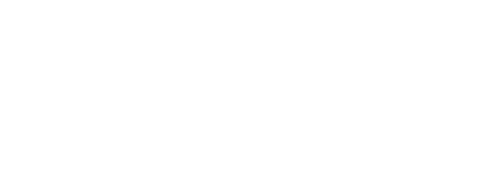 Ю. О. Горелова№ вариантаКомбинация значений признаковРезультат Услуги, за которым обращается заявитель «Предоставление единовременной выплаты при рождении ребенка (детей) в малообеспеченных семьях, проживающих в Корякском округе и Алеутском муниципальном округе»Результат Услуги, за которым обращается заявитель «Предоставление единовременной выплаты при рождении ребенка (детей) в малообеспеченных семьях, проживающих в Корякском округе и Алеутском муниципальном округе»Один из родителей ребенка (детей), являющийся гражданином Российской Федерации, проживающий в Корякском округе и Алеутском муниципальном округе в Камчатском крае, при рождении ребенка (детей), при условии, что размер среднедушевого дохода его семьи не превышает величину прожиточного минимума на душу населения в Камчатском крае с учетом муниципальных коэффициентов, установленных Правительством Камчатского края, обращаюсь через представителя, в отношении заявителя или членов его семьи имеется актовая запись о перемене имени, составленная на территории Российской Федерации, состоящий в браке, брак зарегистрирован на территории Российской Федерации, имеющий (ая/ее/ие) иные признаки, перечень которых приведен в приложении № 2 к настоящему Административному регламентуОдин из родителей ребенка (детей), являющийся гражданином Российской Федерации, проживающий в Корякском округе и Алеутском муниципальном округе в Камчатском крае, при рождении ребенка (детей), при условии, что размер среднедушевого дохода его семьи не превышает величину прожиточного минимума на душу населения в Камчатском крае с учетом муниципальных коэффициентов, установленных Правительством Камчатского края, обращаюсь через представителя, в отношении заявителя или членов его семьи имеется актовая запись о перемене имени, составленная на территории Российской Федерации, состоящий в браке, брак зарегистрирован на территории иностранного государства, имеющий (ая/ее/ие) иные признаки, перечень которых приведен в приложении № 2 к настоящему Административному регламентуОдин из родителей ребенка (детей), являющийся гражданином Российской Федерации, проживающий в Корякском округе и Алеутском муниципальном округе в Камчатском крае, при рождении ребенка (детей), при условии, что размер среднедушевого дохода его семьи не превышает величину прожиточного минимума на душу населения в Камчатском крае с учетом муниципальных коэффициентов, установленных Правительством Камчатского края, обращаюсь через представителя, в отношении заявителя или членов его семьи имеется актовая запись о перемене имени, составленная на территории Российской Федерации, разведен (а), расторжение брака зарегистрировано на территории Российской Федерации, имеющий (ая/ее/ие) иные признаки, перечень которых приведен в приложении № 2 к настоящему Административному регламентуОдин из родителей ребенка (детей), являющийся гражданином Российской Федерации, проживающий в Корякском округе и Алеутском муниципальном округе в Камчатском крае, при рождении ребенка (детей), при условии, что размер среднедушевого дохода его семьи не превышает величину прожиточного минимума на душу населения в Камчатском крае с учетом муниципальных коэффициентов, установленных Правительством Камчатского края, обращаюсь через представителя, в отношении заявителя или членов его семьи имеется актовая запись о перемене имени, составленная на территории Российской Федерации, разведен (а), расторжение брака зарегистрировано на территории иностранного государства, имеющий (ая/ее/ие) иные признаки, перечень которых приведен в приложении № 2 к настоящему Административному регламентуОдин из родителей ребенка (детей), являющийся гражданином Российской Федерации, проживающий в Корякском округе и Алеутском муниципальном округе в Камчатском крае, при рождении ребенка (детей), при условии, что размер среднедушевого дохода его семьи не превышает величину прожиточного минимума на душу населения в Камчатском крае с учетом муниципальных коэффициентов, установленных Правительством Камчатского края, обращаюсь через представителя, в отношении заявителя или членов его семьи имеется актовая запись о перемене имени, составленная на территории Российской Федерации, в браке никогда не состоял (а), имеющий (ая/ее/ие) иные признаки, перечень которых приведен в приложении № 2 к настоящему Административному регламентуОдин из родителей ребенка (детей), являющийся гражданином Российской Федерации, проживающий в Корякском округе и Алеутском муниципальном округе в Камчатском крае, при рождении ребенка (детей), при условии, что размер среднедушевого дохода его семьи не превышает величину прожиточного минимума на душу населения в Камчатском крае с учетом муниципальных коэффициентов, установленных Правительством Камчатского края, обращаюсь через представителя, в отношении заявителя или членов его семьи имеется актовая запись о перемене имени, составленная на территории Российской Федерации, вдовец (вдова), актовая запись о смерти зарегистрирована на территории Российской Федерации, имеющий (ая/ее/ие) иные признаки, перечень которых приведен в приложении № 2 к настоящему Административному регламентуОдин из родителей ребенка (детей), являющийся гражданином Российской Федерации, проживающий в Корякском округе и Алеутском муниципальном округе в Камчатском крае, при рождении ребенка (детей), при условии, что размер среднедушевого дохода его семьи не превышает величину прожиточного минимума на душу населения в Камчатском крае с учетом муниципальных коэффициентов, установленных Правительством Камчатского края, обращаюсь через представителя, в отношении заявителя или членов его семьи имеется актовая запись о перемене имени, составленная на территории Российской Федерации, вдовец (вдова), актовая запись о смерти зарегистрирована на территории иностранного государства, имеющий (ая/ее/ие) иные признаки, перечень которых приведен в приложении № 2 к настоящему Административному регламентуОдин из родителей ребенка (детей), являющийся гражданином Российской Федерации, проживающий в Корякском округе и Алеутском муниципальном округе в Камчатском крае, при рождении ребенка (детей), при условии, что размер среднедушевого дохода его семьи не превышает величину прожиточного минимума на душу населения в Камчатском крае с учетом муниципальных коэффициентов, установленных Правительством Камчатского края, обращаюсь через представителя, в отношении заявителя или членов его семьи имеется актовая запись о перемене имени составленная на территории иностранного государства, состоящий в браке, брак зарегистрирован на территории Российской Федерации, имеющий (ая/ее/ие) иные признаки, перечень которых приведен в приложении № 2 к настоящему Административному регламентуОдин из родителей ребенка (детей), являющийся гражданином Российской Федерации, проживающий в Корякском округе и Алеутском муниципальном округе в Камчатском крае, при рождении ребенка (детей), при условии, что размер среднедушевого дохода его семьи не превышает величину прожиточного минимума на душу населения в Камчатском крае с учетом муниципальных коэффициентов, установленных Правительством Камчатского края, обращаюсь через представителя, в отношении заявителя или членов его семьи имеется актовая запись о перемене имени составленная на территории иностранного государства, состоящий в браке, брак зарегистрирован на территории иностранного государства, имеющий (ая/ее/ие) иные признаки, перечень которых приведен в приложении № 2 к настоящему Административному регламентуОдин из родителей ребенка (детей), являющийся гражданином Российской Федерации, проживающий в Корякском округе и Алеутском муниципальном округе в Камчатском крае, при рождении ребенка (детей), при условии, что размер среднедушевого дохода его семьи не превышает величину прожиточного минимума на душу населения в Камчатском крае с учетом муниципальных коэффициентов, установленных Правительством Камчатского края, обращаюсь через представителя, в отношении заявителя или членов его семьи имеется актовая запись о перемене имени составленная на территории иностранного государства, разведен (а), расторжение брака зарегистрировано на территории Российской Федерации, имеющий (ая/ее/ие) иные признаки, перечень которых приведен в приложении № 2 к настоящему Административному регламентуОдин из родителей ребенка (детей), являющийся гражданином Российской Федерации, проживающий в Корякском округе и Алеутском муниципальном округе в Камчатском крае, при рождении ребенка (детей), при условии, что размер среднедушевого дохода его семьи не превышает величину прожиточного минимума на душу населения в Камчатском крае с учетом муниципальных коэффициентов, установленных Правительством Камчатского края, обращаюсь через представителя, в отношении заявителя или членов его семьи имеется актовая запись о перемене имени составленная на территории иностранного государства, разведен (а), расторжение брака зарегистрировано на территории иностранного государства, имеющий (ая/ее/ие) иные признаки, перечень которых приведен в приложении № 2 к настоящему Административному регламентуОдин из родителей ребенка (детей), являющийся гражданином Российской Федерации, проживающий в Корякском округе и Алеутском муниципальном округе в Камчатском крае, при рождении ребенка (детей), при условии, что размер среднедушевого дохода его семьи не превышает величину прожиточного минимума на душу населения в Камчатском крае с учетом муниципальных коэффициентов, установленных Правительством Камчатского края, обращаюсь через представителя, в отношении заявителя или членов его семьи имеется актовая запись о перемене имени составленная на территории иностранного государства, в браке никогда не состоял (а), имеющий (ая/ее/ие) иные признаки, перечень которых приведен в приложении № 2 к настоящему Административному регламентуОдин из родителей ребенка (детей), являющийся гражданином Российской Федерации, проживающий в Корякском округе и Алеутском муниципальном округе в Камчатском крае, при рождении ребенка (детей), при условии, что размер среднедушевого дохода его семьи не превышает величину прожиточного минимума на душу населения в Камчатском крае с учетом муниципальных коэффициентов, установленных Правительством Камчатского края, обращаюсь через представителя, в отношении заявителя или членов его семьи имеется актовая запись о перемене имени составленная на территории иностранного государства, вдовец (вдова), актовая запись о смерти зарегистрирована на территории Российской Федерации, имеющий (ая/ее/ие) иные признаки, перечень которых приведен в приложении № 2 к настоящему Административному регламентуОдин из родителей ребенка (детей), являющийся гражданином Российской Федерации, проживающий в Корякском округе и Алеутском муниципальном округе в Камчатском крае, при рождении ребенка (детей), при условии, что размер среднедушевого дохода его семьи не превышает величину прожиточного минимума на душу населения в Камчатском крае с учетом муниципальных коэффициентов, установленных Правительством Камчатского края, обращаюсь через представителя, в отношении заявителя или членов его семьи имеется актовая запись о перемене имени составленная на территории иностранного государства, вдовец (вдова), актовая запись о смерти зарегистрирована на территории иностранного государства, имеющий (ая/ее/ие) иные признаки, перечень которых приведен в приложении № 2 к настоящему Административному регламентуОдин из родителей ребенка (детей), являющийся гражданином Российской Федерации, проживающий в Корякском округе и Алеутском муниципальном округе в Камчатском крае, при рождении ребенка (детей), при условии, что размер среднедушевого дохода его семьи не превышает величину прожиточного минимума на душу населения в Камчатском крае с учетом муниципальных коэффициентов, установленных Правительством Камчатского края, обращаюсь через представителя, заявитель или члены его семьи фамилию, имя, отчество не меняли, состоящий в браке, брак зарегистрирован на территории Российской Федерации, имеющий (ая/ее/ие) иные признаки, перечень которых приведен в приложении № 2 к настоящему Административному регламентуОдин из родителей ребенка (детей), являющийся гражданином Российской Федерации, проживающий в Корякском округе и Алеутском муниципальном округе в Камчатском крае, при рождении ребенка (детей), при условии, что размер среднедушевого дохода его семьи не превышает величину прожиточного минимума на душу населения в Камчатском крае с учетом муниципальных коэффициентов, установленных Правительством Камчатского края, обращаюсь через представителя, заявитель или члены его семьи фамилию, имя, отчество не меняли, состоящий в браке, брак зарегистрирован на территории иностранного государства, имеющий (ая/ее/ие) иные признаки, перечень которых приведен в приложении № 2 к настоящему Административному регламентуОдин из родителей ребенка (детей), являющийся гражданином Российской Федерации, проживающий в Корякском округе и Алеутском муниципальном округе в Камчатском крае, при рождении ребенка (детей), при условии, что размер среднедушевого дохода его семьи не превышает величину прожиточного минимума на душу населения в Камчатском крае с учетом муниципальных коэффициентов, установленных Правительством Камчатского края, обращаюсь через представителя, заявитель или члены его семьи фамилию, имя, отчество не меняли, разведен (а), расторжение брака зарегистрировано на территории Российской Федерации, имеющий (ая/ее/ие) иные признаки, перечень которых приведен в приложении № 2 к настоящему Административному регламентуОдин из родителей ребенка (детей), являющийся гражданином Российской Федерации, проживающий в Корякском округе и Алеутском муниципальном округе в Камчатском крае, при рождении ребенка (детей), при условии, что размер среднедушевого дохода его семьи не превышает величину прожиточного минимума на душу населения в Камчатском крае с учетом муниципальных коэффициентов, установленных Правительством Камчатского края, обращаюсь через представителя, заявитель или члены его семьи фамилию, имя, отчество не меняли, разведен (а), расторжение брака зарегистрировано на территории иностранного государства, имеющий (ая/ее/ие) иные признаки, перечень которых приведен в приложении № 2 к настоящему Административному регламентуОдин из родителей ребенка (детей), являющийся гражданином Российской Федерации, проживающий в Корякском округе и Алеутском муниципальном округе в Камчатском крае, при рождении ребенка (детей), при условии, что размер среднедушевого дохода его семьи не превышает величину прожиточного минимума на душу населения в Камчатском крае с учетом муниципальных коэффициентов, установленных Правительством Камчатского края, обращаюсь через представителя, заявитель или члены его семьи фамилию, имя, отчество не меняли, в браке никогда не состоял (а), имеющий (ая/ее/ие) иные признаки, перечень которых приведен в приложении № 2 к настоящему Административному регламентуОдин из родителей ребенка (детей), являющийся гражданином Российской Федерации, проживающий в Корякском округе и Алеутском муниципальном округе в Камчатском крае, при рождении ребенка (детей), при условии, что размер среднедушевого дохода его семьи не превышает величину прожиточного минимума на душу населения в Камчатском крае с учетом муниципальных коэффициентов, установленных Правительством Камчатского края, обращаюсь через представителя, заявитель или члены его семьи фамилию, имя, отчество не меняли, вдовец (вдова), актовая запись о смерти зарегистрирована на территории Российской Федерации, имеющий (ая/ее/ие) иные признаки, перечень которых приведен в приложении № 2 к настоящему Административному регламентуОдин из родителей ребенка (детей), являющийся гражданином Российской Федерации, проживающий в Корякском округе и Алеутском муниципальном округе в Камчатском крае, при рождении ребенка (детей), при условии, что размер среднедушевого дохода его семьи не превышает величину прожиточного минимума на душу населения в Камчатском крае с учетом муниципальных коэффициентов, установленных Правительством Камчатского края, обращаюсь через представителя, заявитель или члены его семьи фамилию, имя, отчество не меняли, вдовец (вдова), актовая запись о смерти зарегистрирована на территории иностранного государства, имеющий (ая/ее/ие) иные признаки, перечень которых приведен в приложении № 2 к настоящему Административному регламентуОдин из родителей ребенка (детей), являющийся гражданином Российской Федерации, проживающий в Корякском округе и Алеутском муниципальном округе в Камчатском крае, при рождении ребенка (детей), при условии, что размер среднедушевого дохода его семьи не превышает величину прожиточного минимума на душу населения в Камчатском крае с учетом муниципальных коэффициентов, установленных Правительством Камчатского края, обращаюсь лично, в отношении заявителя или членов его семьи имеется актовая запись о перемене имени, составленная на территории Российской Федерации, состоящий в браке, брак зарегистрирован на территории Российской Федерации, имеющий (ая/ее/ие) иные признаки, перечень которых приведен в приложении № 2 к настоящему Административному регламентуОдин из родителей ребенка (детей), являющийся гражданином Российской Федерации, проживающий в Корякском округе и Алеутском муниципальном округе в Камчатском крае, при рождении ребенка (детей), при условии, что размер среднедушевого дохода его семьи не превышает величину прожиточного минимума на душу населения в Камчатском крае с учетом муниципальных коэффициентов, установленных Правительством Камчатского края, обращаюсь лично, в отношении заявителя или членов его семьи имеется актовая запись о перемене имени, составленная на территории Российской Федерации, состоящий в браке, брак зарегистрирован на территории иностранного государства, имеющий (ая/ее/ие) иные признаки, перечень которых приведен в приложении № 2 к настоящему Административному регламентуОдин из родителей ребенка (детей), являющийся гражданином Российской Федерации, проживающий в Корякском округе и Алеутском муниципальном округе в Камчатском крае, при рождении ребенка (детей), при условии, что размер среднедушевого дохода его семьи не превышает величину прожиточного минимума на душу населения в Камчатском крае с учетом муниципальных коэффициентов, установленных Правительством Камчатского края, обращаюсь лично, в отношении заявителя или членов его семьи имеется актовая запись о перемене имени, составленная на территории Российской Федерации, разведен (а), расторжение брака зарегистрировано на территории Российской Федерации, имеющий (ая/ее/ие) иные признаки, перечень которых приведен в приложении № 2 к настоящему Административному регламентуОдин из родителей ребенка (детей), являющийся гражданином Российской Федерации, проживающий в Корякском округе и Алеутском муниципальном округе в Камчатском крае, при рождении ребенка (детей), при условии, что размер среднедушевого дохода его семьи не превышает величину прожиточного минимума на душу населения в Камчатском крае с учетом муниципальных коэффициентов, установленных Правительством Камчатского края, обращаюсь лично, в отношении заявителя или членов его семьи имеется актовая запись о перемене имени, составленная на территории Российской Федерации, разведен (а), расторжение брака зарегистрировано на территории иностранного государства, имеющий (ая/ее/ие) иные признаки, перечень которых приведен в приложении № 2 к настоящему Административному регламентуОдин из родителей ребенка (детей), являющийся гражданином Российской Федерации, проживающий в Корякском округе и Алеутском муниципальном округе в Камчатском крае, при рождении ребенка (детей), при условии, что размер среднедушевого дохода его семьи не превышает величину прожиточного минимума на душу населения в Камчатском крае с учетом муниципальных коэффициентов, установленных Правительством Камчатского края, обращаюсь лично, в отношении заявителя или членов его семьи имеется актовая запись о перемене имени, составленная на территории Российской Федерации, в браке никогда не состоял (а), имеющий (ая/ее/ие) иные признаки, перечень которых приведен в приложении № 2 к настоящему Административному регламентуОдин из родителей ребенка (детей), являющийся гражданином Российской Федерации, проживающий в Корякском округе и Алеутском муниципальном округе в Камчатском крае, при рождении ребенка (детей), при условии, что размер среднедушевого дохода его семьи не превышает величину прожиточного минимума на душу населения в Камчатском крае с учетом муниципальных коэффициентов, установленных Правительством Камчатского края, обращаюсь лично, в отношении заявителя или членов его семьи имеется актовая запись о перемене имени, составленная на территории Российской Федерации, вдовец (вдова), актовая запись о смерти зарегистрирована на территории Российской Федерации, имеющий (ая/ее/ие) иные признаки, перечень которых приведен в приложении № 2 к настоящему Административному регламентуОдин из родителей ребенка (детей), являющийся гражданином Российской Федерации, проживающий в Корякском округе и Алеутском муниципальном округе в Камчатском крае, при рождении ребенка (детей), при условии, что размер среднедушевого дохода его семьи не превышает величину прожиточного минимума на душу населения в Камчатском крае с учетом муниципальных коэффициентов, установленных Правительством Камчатского края, обращаюсь лично, в отношении заявителя или членов его семьи имеется актовая запись о перемене имени, составленная на территории Российской Федерации, вдовец (вдова), актовая запись о смерти зарегистрирована на территории иностранного государства, имеющий (ая/ее/ие) иные признаки, перечень которых приведен в приложении № 2 к настоящему Административному регламентуОдин из родителей ребенка (детей), являющийся гражданином Российской Федерации, проживающий в Корякском округе и Алеутском муниципальном округе в Камчатском крае, при рождении ребенка (детей), при условии, что размер среднедушевого дохода его семьи не превышает величину прожиточного минимума на душу населения в Камчатском крае с учетом муниципальных коэффициентов, установленных Правительством Камчатского края, обращаюсь лично, в отношении заявителя или членов его семьи имеется актовая запись о перемене имени составленная на территории иностранного государства, состоящий в браке, брак зарегистрирован на территории Российской Федерации, имеющий (ая/ее/ие) иные признаки, перечень которых приведен в приложении № 2 к настоящему Административному регламентуОдин из родителей ребенка (детей), являющийся гражданином Российской Федерации, проживающий в Корякском округе и Алеутском муниципальном округе в Камчатском крае, при рождении ребенка (детей), при условии, что размер среднедушевого дохода его семьи не превышает величину прожиточного минимума на душу населения в Камчатском крае с учетом муниципальных коэффициентов, установленных Правительством Камчатского края, обращаюсь лично, в отношении заявителя или членов его семьи имеется актовая запись о перемене имени составленная на территории иностранного государства, состоящий в браке, брак зарегистрирован на территории иностранного государства, имеющий (ая/ее/ие) иные признаки, перечень которых приведен в приложении № 2 к настоящему Административному регламентуОдин из родителей ребенка (детей), являющийся гражданином Российской Федерации, проживающий в Корякском округе и Алеутском муниципальном округе в Камчатском крае, при рождении ребенка (детей), при условии, что размер среднедушевого дохода его семьи не превышает величину прожиточного минимума на душу населения в Камчатском крае с учетом муниципальных коэффициентов, установленных Правительством Камчатского края, обращаюсь лично, в отношении заявителя или членов его семьи имеется актовая запись о перемене имени составленная на территории иностранного государства, разведен (а), расторжение брака зарегистрировано на территории Российской Федерации, имеющий (ая/ее/ие) иные признаки, перечень которых приведен в приложении № 2 к настоящему Административному регламентуОдин из родителей ребенка (детей), являющийся гражданином Российской Федерации, проживающий в Корякском округе и Алеутском муниципальном округе в Камчатском крае, при рождении ребенка (детей), при условии, что размер среднедушевого дохода его семьи не превышает величину прожиточного минимума на душу населения в Камчатском крае с учетом муниципальных коэффициентов, установленных Правительством Камчатского края, обращаюсь лично, в отношении заявителя или членов его семьи имеется актовая запись о перемене имени составленная на территории иностранного государства, разведен (а), расторжение брака зарегистрировано на территории иностранного государства, имеющий (ая/ее/ие) иные признаки, перечень которых приведен в приложении № 2 к настоящему Административному регламентуОдин из родителей ребенка (детей), являющийся гражданином Российской Федерации, проживающий в Корякском округе и Алеутском муниципальном округе в Камчатском крае, при рождении ребенка (детей), при условии, что размер среднедушевого дохода его семьи не превышает величину прожиточного минимума на душу населения в Камчатском крае с учетом муниципальных коэффициентов, установленных Правительством Камчатского края, обращаюсь лично, в отношении заявителя или членов его семьи имеется актовая запись о перемене имени составленная на территории иностранного государства, в браке никогда не состоял (а), имеющий (ая/ее/ие) иные признаки, перечень которых приведен в приложении № 2 к настоящему Административному регламентуОдин из родителей ребенка (детей), являющийся гражданином Российской Федерации, проживающий в Корякском округе и Алеутском муниципальном округе в Камчатском крае, при рождении ребенка (детей), при условии, что размер среднедушевого дохода его семьи не превышает величину прожиточного минимума на душу населения в Камчатском крае с учетом муниципальных коэффициентов, установленных Правительством Камчатского края, обращаюсь лично, в отношении заявителя или членов его семьи имеется актовая запись о перемене имени составленная на территории иностранного государства, вдовец (вдова), актовая запись о смерти зарегистрирована на территории Российской Федерации, имеющий (ая/ее/ие) иные признаки, перечень которых приведен в приложении № 2 к настоящему Административному регламентуОдин из родителей ребенка (детей), являющийся гражданином Российской Федерации, проживающий в Корякском округе и Алеутском муниципальном округе в Камчатском крае, при рождении ребенка (детей), при условии, что размер среднедушевого дохода его семьи не превышает величину прожиточного минимума на душу населения в Камчатском крае с учетом муниципальных коэффициентов, установленных Правительством Камчатского края, обращаюсь лично, в отношении заявителя или членов его семьи имеется актовая запись о перемене имени составленная на территории иностранного государства, вдовец (вдова), актовая запись о смерти зарегистрирована на территории иностранного государства, имеющий (ая/ее/ие) иные признаки, перечень которых приведен в приложении № 2 к настоящему Административному регламентуОдин из родителей ребенка (детей), являющийся гражданином Российской Федерации, проживающий в Корякском округе и Алеутском муниципальном округе в Камчатском крае, при рождении ребенка (детей), при условии, что размер среднедушевого дохода его семьи не превышает величину прожиточного минимума на душу населения в Камчатском крае с учетом муниципальных коэффициентов, установленных Правительством Камчатского края, обращаюсь лично, заявитель или члены его семьи фамилию, имя, отчество не меняли, состоящий в браке, брак зарегистрирован на территории Российской Федерации, имеющий (ая/ее/ие) иные признаки, перечень которых приведен в приложении № 2 к настоящему Административному регламентуОдин из родителей ребенка (детей), являющийся гражданином Российской Федерации, проживающий в Корякском округе и Алеутском муниципальном округе в Камчатском крае, при рождении ребенка (детей), при условии, что размер среднедушевого дохода его семьи не превышает величину прожиточного минимума на душу населения в Камчатском крае с учетом муниципальных коэффициентов, установленных Правительством Камчатского края, обращаюсь лично, заявитель или члены его семьи фамилию, имя, отчество не меняли, состоящий в браке, брак зарегистрирован на территории иностранного государства, имеющий (ая/ее/ие) иные признаки, перечень которых приведен в приложении № 2 к настоящему Административному регламентуОдин из родителей ребенка (детей), являющийся гражданином Российской Федерации, проживающий в Корякском округе и Алеутском муниципальном округе в Камчатском крае, при рождении ребенка (детей), при условии, что размер среднедушевого дохода его семьи не превышает величину прожиточного минимума на душу населения в Камчатском крае с учетом муниципальных коэффициентов, установленных Правительством Камчатского края, обращаюсь лично, заявитель или члены его семьи фамилию, имя, отчество не меняли, разведен (а), расторжение брака зарегистрировано на территории Российской Федерации, имеющий (ая/ее/ие) иные признаки, перечень которых приведен в приложении № 2 к настоящему Административному регламентуОдин из родителей ребенка (детей), являющийся гражданином Российской Федерации, проживающий в Корякском округе и Алеутском муниципальном округе в Камчатском крае, при рождении ребенка (детей), при условии, что размер среднедушевого дохода его семьи не превышает величину прожиточного минимума на душу населения в Камчатском крае с учетом муниципальных коэффициентов, установленных Правительством Камчатского края, обращаюсь лично, заявитель или члены его семьи фамилию, имя, отчество не меняли, разведен (а), расторжение брака зарегистрировано на территории иностранного государства, имеющий (ая/ее/ие) иные признаки, перечень которых приведен в приложении № 2 к настоящему Административному регламентуОдин из родителей ребенка (детей), являющийся гражданином Российской Федерации, проживающий в Корякском округе и Алеутском муниципальном округе в Камчатском крае, при рождении ребенка (детей), при условии, что размер среднедушевого дохода его семьи не превышает величину прожиточного минимума на душу населения в Камчатском крае с учетом муниципальных коэффициентов, установленных Правительством Камчатского края, обращаюсь лично, заявитель или члены его семьи фамилию, имя, отчество не меняли, в браке никогда не состоял (а), имеющий (ая/ее/ие) иные признаки, перечень которых приведен в приложении № 2 к настоящему Административному регламентуОдин из родителей ребенка (детей), являющийся гражданином Российской Федерации, проживающий в Корякском округе и Алеутском муниципальном округе в Камчатском крае, при рождении ребенка (детей), при условии, что размер среднедушевого дохода его семьи не превышает величину прожиточного минимума на душу населения в Камчатском крае с учетом муниципальных коэффициентов, установленных Правительством Камчатского края, обращаюсь лично, заявитель или члены его семьи фамилию, имя, отчество не меняли, вдовец (вдова), актовая запись о смерти зарегистрирована на территории Российской Федерации, имеющий (ая/ее/ие) иные признаки, перечень которых приведен в приложении № 2 к настоящему Административному регламентуОдин из родителей ребенка (детей), являющийся гражданином Российской Федерации, проживающий в Корякском округе и Алеутском муниципальном округе в Камчатском крае, при рождении ребенка (детей), при условии, что размер среднедушевого дохода его семьи не превышает величину прожиточного минимума на душу населения в Камчатском крае с учетом муниципальных коэффициентов, установленных Правительством Камчатского края, обращаюсь лично, заявитель или члены его семьи фамилию, имя, отчество не меняли, вдовец (вдова), актовая запись о смерти зарегистрирована на территории иностранного государства, имеющий (ая/ее/ие) иные признаки, перечень которых приведен в приложении № 2 к настоящему Административному регламентуРезультат Услуги, за которым обращается заявитель «Исправление допущенных опечаток и (или) ошибок в выданном результате предоставления Услуги»Результат Услуги, за которым обращается заявитель «Исправление допущенных опечаток и (или) ошибок в выданном результате предоставления Услуги»Один из родителей ребенка (детей), являющийся гражданином Российской Федерации, проживающий в Корякском округе и Алеутском муниципальном округе в Камчатском крае, при рождении ребенка (детей), при условии, что размер среднедушевого дохода его семьи не превышает величину прожиточного минимума на душу населения в Камчатском крае с учетом муниципальных коэффициентов, установленных Правительством Камчатского края, обращаюсь личноОдин из родителей ребенка (детей), являющийся гражданином Российской Федерации, проживающий в Корякском округе и Алеутском муниципальном округе в Камчатском крае, при рождении ребенка (детей), при условии, что размер среднедушевого дохода его семьи не превышает величину прожиточного минимума на душу населения в Камчатском крае с учетом муниципальных коэффициентов, установленных Правительством Камчатского края, обращаюсь через представителя№ п/пПризнак заявителяЗначения признака заявителяРезультат Услуги «Предоставление единовременной выплаты при рождении ребенка (детей) в малообеспеченных семьях, проживающих в Корякском округе и Алеутском муниципальном округе»Результат Услуги «Предоставление единовременной выплаты при рождении ребенка (детей) в малообеспеченных семьях, проживающих в Корякском округе и Алеутском муниципальном округе»Результат Услуги «Предоставление единовременной выплаты при рождении ребенка (детей) в малообеспеченных семьях, проживающих в Корякском округе и Алеутском муниципальном округе»Категория заявителя1. Один из родителей ребенка (детей), являющийся гражданином Российской Федерации, проживающий в Корякском округе и Алеутском муниципальном округе в Камчатском крае, при рождении ребенка (детей), при условии, что размер среднедушевого дохода его семьи не превышает величину прожиточного минимума на душу населения в Камчатском крае с учетом муниципальных коэффициентов, установленных Правительством Камчатского краяВы обращаетесь лично или через представителя?1. Обращаюсь через представителя.2. Обращаюсь личноЗаявитель или члены его семьи меняли фамилию, имя, отчества1. В отношении заявителя или членов его семьи имеется актовая запись о перемене имени, составленная на территории Российской Федерации.2. В отношении заявителя или членов его семьи имеется актовая запись о перемене имени составленная на территории иностранного государства.3. Заявитель или члены его семьи фамилию, имя, отчество не менялиСведения о ребенке (детях)?1. Актовая запись о рождении ребенка зарегистрирована на территории Российской Федерации.2. Актовая запись о рождении ребенка зарегистрирована на территории  иностранного государстваСемейное положение1. Состоящий в браке.2. Разведен (а).3. В браке никогда не состоял (а).4. Вдовец (вдова)Где зарегистрирован брак1. Брак зарегистрирован на территории Российской Федерации.2. Брак зарегистрирован на территории иностранного государстваГде зарегистрировано расторжение брака1. Расторжение брака зарегистрировано на территории Российской Федерации.2. Расторжение брака зарегистрировано на территории иностранного государстваГде зарегистрирована актовая запись о смерти1. Актовая запись о смерти зарегистрирована на территории Российской Федерации.2. Актовая запись о смерти зарегистрирована на территории иностранного государстваРезультат Услуги «Исправление допущенных опечаток и (или) ошибок в выданном результате предоставления Услуги»Результат Услуги «Исправление допущенных опечаток и (или) ошибок в выданном результате предоставления Услуги»Результат Услуги «Исправление допущенных опечаток и (или) ошибок в выданном результате предоставления Услуги»Категория заявителя1. Один из родителей ребенка (детей), являющийся гражданином Российской Федерации, проживающий в Корякском округе и Алеутском муниципальном округе в Камчатском крае, при рождении ребенка (детей), при условии, что размер среднедушевого дохода его семьи не превышает величину прожиточного минимума на душу населения в Камчатском крае с учетом муниципальных коэффициентов, установленных Правительством Камчатского краяВы обращаетесь лично или через представителя?1. Обращаюсь лично.2. Обращаюсь через представителяРезультат «Предоставление единовременной выплаты при рождении ребенка (детей) в малообеспеченных семьях, проживающих в Корякском округе и Алеутском муниципальном округе»Результат «Предоставление единовременной выплаты при рождении ребенка (детей) в малообеспеченных семьях, проживающих в Корякском округе и Алеутском муниципальном округе»Сведения о ребенке (детях)?Сведения о ребенке (детях)?актовая запись о рождении ребенка зарегистрирована на территории Российской ФедерацииДокумент(ы), представляемые в рамках приема заявления и документов:документы, подтверждающие совершение государственной  регистрации актов гражданского состояния:свидетельство о рождении. Документы, представляемые в рамках процедуры оценки: документы не предусмотрены. Сведения, представляемые в рамках заявления: сведения не предусмотрены.Межведомственные запросы:Предоставление из ЕГР ЗАГС по запросу сведений о рождении.Основание(я) отказа в предоставлении Услуги:ребенок (дети), в связи с рождением которого возникло право на получение единовременной  выплаты, не является (ются) гражданином Российской Федерации;обращение за предоставлением единовременной выплаты по истечении шести месяцев со дня рождения ребенка, в связи с рождением которого принимается решение о предоставлении единовременной выплаты.Основание(я) отказа в приеме заявления и документов: основания не предусмотрены.Основание(я) приостановления Услуги: основания не предусмотрены.Основание(я) возобновления Услуги: основания не предусмотрены.Критерий(и) принятия решения о предоставлении Услуги:ребенок, в связи с рождением которого возникло право на получение единовременной денежной выплаты, является гражданином Российской Федерации;обращение за Услугой последовало не позднее шести месяцев со дня рождения ребенкаактовая запись о рождении ребенка зарегистрирована на территории  иностранного государстваДокумент(ы), представляемые в рамках приема заявления и документов:документы иностранного государства, подтверждающие государственную регистрацию актов гражданского состояния:документ (свидетельство) о рождении, выданный компетентным органом иностранного государства. Документы, представляемые в рамках процедуры оценки: документы не предусмотрены. Сведения, представляемые в рамках заявления: сведения не предусмотрены.Межведомственные запросы: межведомственные запросы не предусмотрены.Основание(я) отказа в предоставлении Услуги:обращение за предоставлением единовременной выплаты по истечении шести месяцев со дня рождения ребенка, в связи с рождением которого принимается решение о предоставлении единовременной выплаты;ребенок (дети), в связи с рождением которого возникло право на получение единовременной  выплаты, не является (ются) гражданином Российской Федерации.Основание(я) отказа в приеме заявления и документов:представлен неполный комплект документов, необходимых для предоставления Услуги;верность перевода либо подпись переводчика не засвидетельствована в соответствии с законодательством Российской Федерации о нотариате;документы, составленные за пределами Российской Федерации, не легализованы консульскими должностными лицами или на них не проставлен апостиль в установленном порядке.Основание(я) приостановления Услуги: основания не предусмотрены.Основание(я) возобновления Услуги: основания не предусмотрены.Критерий(и) принятия решения о предоставлении Услуги:обращение за Услугой последовало не позднее шести месяцев со дня рождения ребенка;ребенок, в связи с рождением которого возникло право на получение единовременной денежной выплаты, является гражданином Российской Федерации№ п/пВарианты предоставления Услуги, в которых данный межведомственный запрос необходим12Предоставление единовременной выплаты при рождении ребенка (детей) в малообеспеченных семьях, проживающих в Корякском округе и Алеутском муниципальном округе, один из родителей ребенка (детей), являющийся гражданином Российской Федерации, проживающий в Корякском округе и Алеутском муниципальном округе в Камчатском крае, при рождении ребенка (детей), при условии, что размер среднедушевого дохода его семьи не превышает величину прожиточного минимума на душу населения в Камчатском крае с учетом муниципальных коэффициентов, установленных Правительством Камчатского края, обращаюсь через представителя, в отношении заявителя или членов его семьи имеется актовая запись о перемене имени, составленная на территории Российской Федерации, состоящий в браке, брак зарегистрирован на территории Российской Федерации, имеющий (ая/ее/ие) иные признаки, перечень которых приведен в приложении № 2 к настоящему Административному регламентуПроверка действительности Паспорта Гражданина РФ по серии и номеру (Министерство внутренних дел Российской Федерации).Направляемые в запросе сведения:серия, номер документа, удостоверяющего личность;дата выдачи документа, удостоверяющего личность;серия паспорта;номер паспорта;дата выдачи паспорта.Запрашиваемые в запросе сведения и цели использования запрашиваемых в запросе сведений:документ, удостоверяющий личность действителен (межведомственное взаимодействие)Сведения из ЕГР ЗАГС о государственной регистрации заключения брака (Федеральная налоговая служба).Направляемые в запросе сведения:ФИО (при наличии);дата рождения.Запрашиваемые в запросе сведения и цели использования запрашиваемых в запросе сведений:сведения о перемене фамилии, имени, отчества (предоставление государственной услуги) (межведомственное взаимодействие)Сведения из ЕГР ЗАГС о государственной регистрации перемены имени (Федеральная налоговая служба).Направляемые в запросе сведения:ФИО (при их наличии);дата рождения.Запрашиваемые в запросе сведения и цели использования запрашиваемых в запросе сведений:сведения о перемене фамилии, имени, отчества (предоставление государственной услуги) (межведомственное взаимодействие)Предоставление страхового номера индивидуального лицевого счёта (СНИЛС) застрахованного лица с учётом дополнительных сведений о месте рождения, документе, удостоверяющем личность (Фонд пенсионного и социального страхования Российской Федерации).Направляемые в запросе сведения:фамилия;имя;отчество (обязательно при наличии у застрахованного лица);дата рождения;пол;документ удостоверяющий личность;серия документа;номер документа;дата выдачи.Запрашиваемые в запросе сведения и цели использования запрашиваемых в запросе сведений:СНИЛС (межведомственное взаимодействие)Информирование из ЕГИССО по СНИЛС (Социальный фонд России).Направляемые в запросе сведения:дата рождения;СНИЛС;период;фамилия;имя;отчество (при наличии).Запрашиваемые в запросе сведения и цели использования запрашиваемых в запросе сведений:фамилия (принятие решения);имя (принятие решения);отчество (принятие решения);дата рождения (принятие решения);СНИЛС (принятие решения);наименование назначенной меры социальной защиты (поддержки) (принятие решения);дата начала действия назначения (принятие решения);дата окончания действия назначения (принятие решения);размер назначения (принятие решения)Сведения о регистрации по месту жительства граждан РФ (МВД России).Направляемые в запросе сведения:фамилия, имя, отчество (при наличии);дата рождения;тип документа, удостоверяющего личность;серия документа, удостоверяющего личность;номер документа, удостоверяющего личность;дата выдачи документа, удостоверяющего личность.Запрашиваемые в запросе сведения и цели использования запрашиваемых в запросе сведений:фамилия, имя, отчество (при наличии) (принятие решения);дата рождения (принятие решения);место регистрации по месту жительства (принятие решения)Сведения о регистрации по месту пребывания граждан РФ (Министерство внутренних дел Российской Федерации).Направляемые в запросе сведения:ФИО;дата рождения;документ, удостоверяющий личность;серия, номер;дата выдачи документа.Запрашиваемые в запросе сведения и цели использования запрашиваемых в запросе сведений:место регистрации по месту пребывания (принятие решения);ФИО (при наличии) (принятие решения)Сведения о размере ежемесячных страховых выплат по обязательному социальному страхованию от несчастных случаев на производстве и профессиональных заболеваний (Фонд социального страхования Российской Федерации).Направляемые в запросе сведения:фамилия;имя;СНИЛС;дата начала периода;дата конца периода.Запрашиваемые в запросе сведения и цели использования запрашиваемых в запросе сведений:фамилия (принятие решения);имя (принятие решения);отчество (принятие решения);СНИЛС (принятие решения);дата начала периода выплат (принятие решения);дата конца периода выплат (принятие решения);сумма выплаты (принятие решения)Сведения из ЕГР ЗАГС о государственной регистрации смерти (Федеральная налоговая служба).Направляемые в запросе сведения:ФИО;дата рождения;СНИЛС.Запрашиваемые в запросе сведения и цели использования запрашиваемых в запросе сведений:ФИО (фамилия, имя, отчество) (принятие решения, межведомственное взаимодействие);дата рождения (дд/мм/гг) (принятие решения, межведомственное взаимодействие);дата смерти (принятие решения, межведомственное взаимодействие)Сведения о лишении (ограничении, восстановлении) родительских прав, сведения об отмене ограничения родительских прав, сведения об отобрании ребенка при непосредственной угрозе жизни или здоровью, находящиеся в распоряжении органов опеки (Министерство социального благополучия).Направляемые в запросе сведения:ФИО родителя;дата рождения родителя;ФИО ребенка;дата рождения ребенка.Запрашиваемые в запросе сведения и цели использования запрашиваемых в запросе сведений:заявитель лишен (ограничен) в родительских правах (принятие решения);ребенок помещен на полное государственное обеспечение (принятие решения);имеется факт отобрания ребенка (принятие решения)Предоставление единовременной выплаты при рождении ребенка (детей) в малообеспеченных семьях, проживающих в Корякском округе и Алеутском муниципальном округе, один из родителей ребенка (детей), являющийся гражданином Российской Федерации, проживающий в Корякском округе и Алеутском муниципальном округе в Камчатском крае, при рождении ребенка (детей), при условии, что размер среднедушевого дохода его семьи не превышает величину прожиточного минимума на душу населения в Камчатском крае с учетом муниципальных коэффициентов, установленных Правительством Камчатского края, обращаюсь через представителя, в отношении заявителя или членов его семьи имеется актовая запись о перемене имени, составленная на территории Российской Федерации, состоящий в браке, брак зарегистрирован на территории иностранного государства, имеющий (ая/ее/ие) иные признаки, перечень которых приведен в приложении № 2 к настоящему Административному регламентуПроверка действительности Паспорта Гражданина РФ по серии и номеру (Министерство внутренних дел Российской Федерации).Направляемые в запросе сведения:серия, номер документа, удостоверяющего личность;дата выдачи документа, удостоверяющего личность;серия паспорта;номер паспорта;дата выдачи паспорта.Запрашиваемые в запросе сведения и цели использования запрашиваемых в запросе сведений:документ, удостоверяющий личность действителен (межведомственное взаимодействие)Сведения из ЕГР ЗАГС о государственной регистрации перемены имени (Федеральная налоговая служба).Направляемые в запросе сведения:ФИО (при их наличии);дата рождения.Запрашиваемые в запросе сведения и цели использования запрашиваемых в запросе сведений:сведения о перемене фамилии, имени, отчества (предоставление государственной услуги) (межведомственное взаимодействие)Предоставление страхового номера индивидуального лицевого счёта (СНИЛС) застрахованного лица с учётом дополнительных сведений о месте рождения, документе, удостоверяющем личность (Фонд пенсионного и социального страхования Российской Федерации).Направляемые в запросе сведения:фамилия;имя;отчество (обязательно при наличии у застрахованного лица);дата рождения;пол;документ удостоверяющий личность;серия документа;номер документа;дата выдачи.Запрашиваемые в запросе сведения и цели использования запрашиваемых в запросе сведений:СНИЛС (межведомственное взаимодействие)Информирование из ЕГИССО по СНИЛС (Социальный фонд России).Направляемые в запросе сведения:дата рождения;СНИЛС;период;фамилия;имя;отчество (при наличии).Запрашиваемые в запросе сведения и цели использования запрашиваемых в запросе сведений:фамилия (принятие решения);имя (принятие решения);отчество (принятие решения);дата рождения (принятие решения);СНИЛС (принятие решения);наименование назначенной меры социальной защиты (поддержки) (принятие решения);дата начала действия назначения (принятие решения);дата окончания действия назначения (принятие решения);размер назначения (принятие решения)Сведения о регистрации по месту жительства граждан РФ (МВД России).Направляемые в запросе сведения:фамилия, имя, отчество (при наличии);дата рождения;тип документа, удостоверяющего личность;серия документа, удостоверяющего личность;номер документа, удостоверяющего личность;дата выдачи документа, удостоверяющего личность.Запрашиваемые в запросе сведения и цели использования запрашиваемых в запросе сведений:фамилия, имя, отчество (при наличии) (принятие решения);дата рождения (принятие решения);место регистрации по месту жительства (принятие решения)Сведения о регистрации по месту пребывания граждан РФ (Министерство внутренних дел Российской Федерации).Направляемые в запросе сведения:ФИО;дата рождения;документ, удостоверяющий личность;серия, номер;дата выдачи документа.Запрашиваемые в запросе сведения и цели использования запрашиваемых в запросе сведений:место регистрации по месту пребывания (принятие решения);ФИО (при наличии) (принятие решения)Сведения о размере ежемесячных страховых выплат по обязательному социальному страхованию от несчастных случаев на производстве и профессиональных заболеваний (Фонд социального страхования Российской Федерации).Направляемые в запросе сведения:фамилия;имя;СНИЛС;дата начала периода;дата конца периода.Запрашиваемые в запросе сведения и цели использования запрашиваемых в запросе сведений:фамилия (принятие решения);имя (принятие решения);отчество (принятие решения);СНИЛС (принятие решения);дата начала периода выплат (принятие решения);дата конца периода выплат (принятие решения);сумма выплаты (принятие решения)Сведения из ЕГР ЗАГС о государственной регистрации смерти (Федеральная налоговая служба).Направляемые в запросе сведения:ФИО;дата рождения;СНИЛС.Запрашиваемые в запросе сведения и цели использования запрашиваемых в запросе сведений:ФИО (фамилия, имя, отчество) (принятие решения, межведомственное взаимодействие);дата рождения (дд/мм/гг) (принятие решения, межведомственное взаимодействие);дата смерти (принятие решения, межведомственное взаимодействие)Сведения о лишении (ограничении, восстановлении) родительских прав, сведения об отмене ограничения родительских прав, сведения об отобрании ребенка при непосредственной угрозе жизни или здоровью, находящиеся в распоряжении органов опеки (Министерство социального благополучия).Направляемые в запросе сведения:ФИО родителя;дата рождения родителя;ФИО ребенка;дата рождения ребенка.Запрашиваемые в запросе сведения и цели использования запрашиваемых в запросе сведений:заявитель лишен (ограничен) в родительских правах (принятие решения);ребенок помещен на полное государственное обеспечение (принятие решения);имеется факт отобрания ребенка (принятие решения)Предоставление единовременной выплаты при рождении ребенка (детей) в малообеспеченных семьях, проживающих в Корякском округе и Алеутском муниципальном округе, один из родителей ребенка (детей), являющийся гражданином Российской Федерации, проживающий в Корякском округе и Алеутском муниципальном округе в Камчатском крае, при рождении ребенка (детей), при условии, что размер среднедушевого дохода его семьи не превышает величину прожиточного минимума на душу населения в Камчатском крае с учетом муниципальных коэффициентов, установленных Правительством Камчатского края, обращаюсь через представителя, в отношении заявителя или членов его семьи имеется актовая запись о перемене имени, составленная на территории Российской Федерации, разведен (а), расторжение брака зарегистрировано на территории Российской Федерации, имеющий (ая/ее/ие) иные признаки, перечень которых приведен в приложении № 2 к настоящему Административному регламентуПроверка действительности Паспорта Гражданина РФ по серии и номеру (Министерство внутренних дел Российской Федерации).Направляемые в запросе сведения:серия, номер документа, удостоверяющего личность;дата выдачи документа, удостоверяющего личность;серия паспорта;номер паспорта;дата выдачи паспорта.Запрашиваемые в запросе сведения и цели использования запрашиваемых в запросе сведений:документ, удостоверяющий личность действителен (межведомственное взаимодействие)Сведения из ЕГР ЗАГС о государственной регистрации расторжения брака (Федеральная налоговая служба).Направляемые в запросе сведения:фамилия;имя;отчество (при наличии);дата рождения.Запрашиваемые в запросе сведения и цели использования запрашиваемых в запросе сведений:фамилия (межведомственное взаимодействие);имя (межведомственное взаимодействие);отчество (при наличии) (межведомственное взаимодействие);дата рождения (межведомственное взаимодействие);сведения о лицах, расторгнувших брак (супруг) (межведомственное взаимодействие);сведения о лицах, расторгнувших брак (супруга) (межведомственное взаимодействие)Сведения из ЕГР ЗАГС о государственной регистрации перемены имени (Федеральная налоговая служба).Направляемые в запросе сведения:ФИО (при их наличии);дата рождения.Запрашиваемые в запросе сведения и цели использования запрашиваемых в запросе сведений:сведения о перемене фамилии, имени, отчества (предоставление государственной услуги) (межведомственное взаимодействие)Предоставление страхового номера индивидуального лицевого счёта (СНИЛС) застрахованного лица с учётом дополнительных сведений о месте рождения, документе, удостоверяющем личность (Фонд пенсионного и социального страхования Российской Федерации).Направляемые в запросе сведения:фамилия;имя;отчество (обязательно при наличии у застрахованного лица);дата рождения;пол;документ удостоверяющий личность;серия документа;номер документа;дата выдачи.Запрашиваемые в запросе сведения и цели использования запрашиваемых в запросе сведений:СНИЛС (межведомственное взаимодействие)Информирование из ЕГИССО по СНИЛС (Социальный фонд России).Направляемые в запросе сведения:дата рождения;СНИЛС;период;фамилия;имя;отчество (при наличии).Запрашиваемые в запросе сведения и цели использования запрашиваемых в запросе сведений:фамилия (принятие решения);имя (принятие решения);отчество (принятие решения);дата рождения (принятие решения);СНИЛС (принятие решения);наименование назначенной меры социальной защиты (поддержки) (принятие решения);дата начала действия назначения (принятие решения);дата окончания действия назначения (принятие решения);размер назначения (принятие решения)Сведения о регистрации по месту жительства граждан РФ (МВД России).Направляемые в запросе сведения:фамилия, имя, отчество (при наличии);дата рождения;тип документа, удостоверяющего личность;серия документа, удостоверяющего личность;номер документа, удостоверяющего личность;дата выдачи документа, удостоверяющего личность.Запрашиваемые в запросе сведения и цели использования запрашиваемых в запросе сведений:фамилия, имя, отчество (при наличии) (принятие решения);дата рождения (принятие решения);место регистрации по месту жительства (принятие решения)Сведения о регистрации по месту пребывания граждан РФ (Министерство внутренних дел Российской Федерации).Направляемые в запросе сведения:ФИО;дата рождения;документ, удостоверяющий личность;серия, номер;дата выдачи документа.Запрашиваемые в запросе сведения и цели использования запрашиваемых в запросе сведений:место регистрации по месту пребывания (принятие решения);ФИО (при наличии) (принятие решения)Сведения о размере ежемесячных страховых выплат по обязательному социальному страхованию от несчастных случаев на производстве и профессиональных заболеваний (Фонд социального страхования Российской Федерации).Направляемые в запросе сведения:фамилия;имя;СНИЛС;дата начала периода;дата конца периода.Запрашиваемые в запросе сведения и цели использования запрашиваемых в запросе сведений:фамилия (принятие решения);имя (принятие решения);отчество (принятие решения);СНИЛС (принятие решения);дата начала периода выплат (принятие решения);дата конца периода выплат (принятие решения);сумма выплаты (принятие решения)Сведения из ЕГР ЗАГС о государственной регистрации смерти (Федеральная налоговая служба).Направляемые в запросе сведения:ФИО;дата рождения;СНИЛС.Запрашиваемые в запросе сведения и цели использования запрашиваемых в запросе сведений:ФИО (фамилия, имя, отчество) (принятие решения, межведомственное взаимодействие);дата рождения (дд/мм/гг) (принятие решения, межведомственное взаимодействие);дата смерти (принятие решения, межведомственное взаимодействие)Сведения о лишении (ограничении, восстановлении) родительских прав, сведения об отмене ограничения родительских прав, сведения об отобрании ребенка при непосредственной угрозе жизни или здоровью, находящиеся в распоряжении органов опеки (Министерство социального благополучия).Направляемые в запросе сведения:ФИО родителя;дата рождения родителя;ФИО ребенка;дата рождения ребенка.Запрашиваемые в запросе сведения и цели использования запрашиваемых в запросе сведений:заявитель лишен (ограничен) в родительских правах (принятие решения);ребенок помещен на полное государственное обеспечение (принятие решения);имеется факт отобрания ребенка (принятие решения)Предоставление единовременной выплаты при рождении ребенка (детей) в малообеспеченных семьях, проживающих в Корякском округе и Алеутском муниципальном округе, один из родителей ребенка (детей), являющийся гражданином Российской Федерации, проживающий в Корякском округе и Алеутском муниципальном округе в Камчатском крае, при рождении ребенка (детей), при условии, что размер среднедушевого дохода его семьи не превышает величину прожиточного минимума на душу населения в Камчатском крае с учетом муниципальных коэффициентов, установленных Правительством Камчатского края, обращаюсь через представителя, в отношении заявителя или членов его семьи имеется актовая запись о перемене имени, составленная на территории Российской Федерации, разведен (а), расторжение брака зарегистрировано на территории иностранного государства, имеющий (ая/ее/ие) иные признаки, перечень которых приведен в приложении № 2 к настоящему Административному регламентуПроверка действительности Паспорта Гражданина РФ по серии и номеру (Министерство внутренних дел Российской Федерации).Направляемые в запросе сведения:серия, номер документа, удостоверяющего личность;дата выдачи документа, удостоверяющего личность;серия паспорта;номер паспорта;дата выдачи паспорта.Запрашиваемые в запросе сведения и цели использования запрашиваемых в запросе сведений:документ, удостоверяющий личность действителен (межведомственное взаимодействие)Сведения из ЕГР ЗАГС о государственной регистрации перемены имени (Федеральная налоговая служба).Направляемые в запросе сведения:ФИО (при их наличии);дата рождения.Запрашиваемые в запросе сведения и цели использования запрашиваемых в запросе сведений:сведения о перемене фамилии, имени, отчества (предоставление государственной услуги) (межведомственное взаимодействие)Предоставление страхового номера индивидуального лицевого счёта (СНИЛС) застрахованного лица с учётом дополнительных сведений о месте рождения, документе, удостоверяющем личность (Фонд пенсионного и социального страхования Российской Федерации).Направляемые в запросе сведения:фамилия;имя;отчество (обязательно при наличии у застрахованного лица);дата рождения;пол;документ удостоверяющий личность;серия документа;номер документа;дата выдачи.Запрашиваемые в запросе сведения и цели использования запрашиваемых в запросе сведений:СНИЛС (межведомственное взаимодействие)Информирование из ЕГИССО по СНИЛС (Социальный фонд России).Направляемые в запросе сведения:дата рождения;СНИЛС;период;фамилия;имя;отчество (при наличии).Запрашиваемые в запросе сведения и цели использования запрашиваемых в запросе сведений:фамилия (принятие решения);имя (принятие решения);отчество (принятие решения);дата рождения (принятие решения);СНИЛС (принятие решения);наименование назначенной меры социальной защиты (поддержки) (принятие решения);дата начала действия назначения (принятие решения);дата окончания действия назначения (принятие решения);размер назначения (принятие решения)Сведения о регистрации по месту жительства граждан РФ (МВД России).Направляемые в запросе сведения:фамилия, имя, отчество (при наличии);дата рождения;тип документа, удостоверяющего личность;серия документа, удостоверяющего личность;номер документа, удостоверяющего личность;дата выдачи документа, удостоверяющего личность.Запрашиваемые в запросе сведения и цели использования запрашиваемых в запросе сведений:фамилия, имя, отчество (при наличии) (принятие решения);дата рождения (принятие решения);место регистрации по месту жительства (принятие решения)Сведения о регистрации по месту пребывания граждан РФ (Министерство внутренних дел Российской Федерации).Направляемые в запросе сведения:ФИО;дата рождения;документ, удостоверяющий личность;серия, номер;дата выдачи документа.Запрашиваемые в запросе сведения и цели использования запрашиваемых в запросе сведений:место регистрации по месту пребывания (принятие решения);ФИО (при наличии) (принятие решения)Сведения о размере ежемесячных страховых выплат по обязательному социальному страхованию от несчастных случаев на производстве и профессиональных заболеваний (Фонд социального страхования Российской Федерации).Направляемые в запросе сведения:фамилия;имя;СНИЛС;дата начала периода;дата конца периода.Запрашиваемые в запросе сведения и цели использования запрашиваемых в запросе сведений:фамилия (принятие решения);имя (принятие решения);отчество (принятие решения);СНИЛС (принятие решения);дата начала периода выплат (принятие решения);дата конца периода выплат (принятие решения);сумма выплаты (принятие решения)Сведения из ЕГР ЗАГС о государственной регистрации смерти (Федеральная налоговая служба).Направляемые в запросе сведения:ФИО;дата рождения;СНИЛС.Запрашиваемые в запросе сведения и цели использования запрашиваемых в запросе сведений:ФИО (фамилия, имя, отчество) (принятие решения, межведомственное взаимодействие);дата рождения (дд/мм/гг) (принятие решения, межведомственное взаимодействие);дата смерти (принятие решения, межведомственное взаимодействие)Сведения о лишении (ограничении, восстановлении) родительских прав, сведения об отмене ограничения родительских прав, сведения об отобрании ребенка при непосредственной угрозе жизни или здоровью, находящиеся в распоряжении органов опеки (Министерство социального благополучия).Направляемые в запросе сведения:ФИО родителя;дата рождения родителя;ФИО ребенка;дата рождения ребенка.Запрашиваемые в запросе сведения и цели использования запрашиваемых в запросе сведений:заявитель лишен (ограничен) в родительских правах (принятие решения);ребенок помещен на полное государственное обеспечение (принятие решения);имеется факт отобрания ребенка (принятие решения)Предоставление единовременной выплаты при рождении ребенка (детей) в малообеспеченных семьях, проживающих в Корякском округе и Алеутском муниципальном округе, один из родителей ребенка (детей), являющийся гражданином Российской Федерации, проживающий в Корякском округе и Алеутском муниципальном округе в Камчатском крае, при рождении ребенка (детей), при условии, что размер среднедушевого дохода его семьи не превышает величину прожиточного минимума на душу населения в Камчатском крае с учетом муниципальных коэффициентов, установленных Правительством Камчатского края, обращаюсь через представителя, в отношении заявителя или членов его семьи имеется актовая запись о перемене имени, составленная на территории Российской Федерации, в браке никогда не состоял (а), имеющий (ая/ее/ие) иные признаки, перечень которых приведен в приложении № 2 к настоящему Административному регламентуПроверка действительности Паспорта Гражданина РФ по серии и номеру (Министерство внутренних дел Российской Федерации).Направляемые в запросе сведения:серия, номер документа, удостоверяющего личность;дата выдачи документа, удостоверяющего личность;серия паспорта;номер паспорта;дата выдачи паспорта.Запрашиваемые в запросе сведения и цели использования запрашиваемых в запросе сведений:документ, удостоверяющий личность действителен (межведомственное взаимодействие)Сведения из ЕГР ЗАГС о государственной регистрации перемены имени (Федеральная налоговая служба).Направляемые в запросе сведения:ФИО (при их наличии);дата рождения.Запрашиваемые в запросе сведения и цели использования запрашиваемых в запросе сведений:сведения о перемене фамилии, имени, отчества (предоставление государственной услуги) (межведомственное взаимодействие)Предоставление страхового номера индивидуального лицевого счёта (СНИЛС) застрахованного лица с учётом дополнительных сведений о месте рождения, документе, удостоверяющем личность (Фонд пенсионного и социального страхования Российской Федерации).Направляемые в запросе сведения:фамилия;имя;отчество (обязательно при наличии у застрахованного лица);дата рождения;пол;документ удостоверяющий личность;серия документа;номер документа;дата выдачи.Запрашиваемые в запросе сведения и цели использования запрашиваемых в запросе сведений:СНИЛС (межведомственное взаимодействие)Информирование из ЕГИССО по СНИЛС (Социальный фонд России).Направляемые в запросе сведения:дата рождения;СНИЛС;период;фамилия;имя;отчество (при наличии).Запрашиваемые в запросе сведения и цели использования запрашиваемых в запросе сведений:фамилия (принятие решения);имя (принятие решения);отчество (принятие решения);дата рождения (принятие решения);СНИЛС (принятие решения);наименование назначенной меры социальной защиты (поддержки) (принятие решения);дата начала действия назначения (принятие решения);дата окончания действия назначения (принятие решения);размер назначения (принятие решения)Сведения о регистрации по месту жительства граждан РФ (МВД России).Направляемые в запросе сведения:фамилия, имя, отчество (при наличии);дата рождения;тип документа, удостоверяющего личность;серия документа, удостоверяющего личность;номер документа, удостоверяющего личность;дата выдачи документа, удостоверяющего личность.Запрашиваемые в запросе сведения и цели использования запрашиваемых в запросе сведений:фамилия, имя, отчество (при наличии) (принятие решения);дата рождения (принятие решения);место регистрации по месту жительства (принятие решения)Сведения о регистрации по месту пребывания граждан РФ (Министерство внутренних дел Российской Федерации).Направляемые в запросе сведения:ФИО;дата рождения;документ, удостоверяющий личность;серия, номер;дата выдачи документа.Запрашиваемые в запросе сведения и цели использования запрашиваемых в запросе сведений:место регистрации по месту пребывания (принятие решения);ФИО (при наличии) (принятие решения)Сведения о размере ежемесячных страховых выплат по обязательному социальному страхованию от несчастных случаев на производстве и профессиональных заболеваний (Фонд социального страхования Российской Федерации).Направляемые в запросе сведения:фамилия;имя;СНИЛС;дата начала периода;дата конца периода.Запрашиваемые в запросе сведения и цели использования запрашиваемых в запросе сведений:фамилия (принятие решения);имя (принятие решения);отчество (принятие решения);СНИЛС (принятие решения);дата начала периода выплат (принятие решения);дата конца периода выплат (принятие решения);сумма выплаты (принятие решения)Сведения из ЕГР ЗАГС о государственной регистрации смерти (Федеральная налоговая служба).Направляемые в запросе сведения:ФИО;дата рождения;СНИЛС.Запрашиваемые в запросе сведения и цели использования запрашиваемых в запросе сведений:ФИО (фамилия, имя, отчество) (принятие решения, межведомственное взаимодействие);дата рождения (дд/мм/гг) (принятие решения, межведомственное взаимодействие);дата смерти (принятие решения, межведомственное взаимодействие)Сведения о лишении (ограничении, восстановлении) родительских прав, сведения об отмене ограничения родительских прав, сведения об отобрании ребенка при непосредственной угрозе жизни или здоровью, находящиеся в распоряжении органов опеки (Министерство социального благополучия).Направляемые в запросе сведения:ФИО родителя;дата рождения родителя;ФИО ребенка;дата рождения ребенка.Запрашиваемые в запросе сведения и цели использования запрашиваемых в запросе сведений:заявитель лишен (ограничен) в родительских правах (принятие решения);ребенок помещен на полное государственное обеспечение (принятие решения);имеется факт отобрания ребенка (принятие решения)Предоставление единовременной выплаты при рождении ребенка (детей) в малообеспеченных семьях, проживающих в Корякском округе и Алеутском муниципальном округе, один из родителей ребенка (детей), являющийся гражданином Российской Федерации, проживающий в Корякском округе и Алеутском муниципальном округе в Камчатском крае, при рождении ребенка (детей), при условии, что размер среднедушевого дохода его семьи не превышает величину прожиточного минимума на душу населения в Камчатском крае с учетом муниципальных коэффициентов, установленных Правительством Камчатского края, обращаюсь через представителя, в отношении заявителя или членов его семьи имеется актовая запись о перемене имени, составленная на территории Российской Федерации, вдовец (вдова), актовая запись о смерти зарегистрирована на территории Российской Федерации, имеющий (ая/ее/ие) иные признаки, перечень которых приведен в приложении № 2 к настоящему Административному регламентуПроверка действительности Паспорта Гражданина РФ по серии и номеру (Министерство внутренних дел Российской Федерации).Направляемые в запросе сведения:серия, номер документа, удостоверяющего личность;дата выдачи документа, удостоверяющего личность;серия паспорта;номер паспорта;дата выдачи паспорта.Запрашиваемые в запросе сведения и цели использования запрашиваемых в запросе сведений:документ, удостоверяющий личность действителен (межведомственное взаимодействие)Сведения из ЕГР ЗАГС о государственной регистрации перемены имени (Федеральная налоговая служба).Направляемые в запросе сведения:ФИО (при их наличии);дата рождения.Запрашиваемые в запросе сведения и цели использования запрашиваемых в запросе сведений:сведения о перемене фамилии, имени, отчества (предоставление государственной услуги) (межведомственное взаимодействие)Предоставление страхового номера индивидуального лицевого счёта (СНИЛС) застрахованного лица с учётом дополнительных сведений о месте рождения, документе, удостоверяющем личность (Фонд пенсионного и социального страхования Российской Федерации).Направляемые в запросе сведения:фамилия;имя;отчество (обязательно при наличии у застрахованного лица);дата рождения;пол;документ удостоверяющий личность;серия документа;номер документа;дата выдачи.Запрашиваемые в запросе сведения и цели использования запрашиваемых в запросе сведений:СНИЛС (межведомственное взаимодействие)Информирование из ЕГИССО по СНИЛС (Социальный фонд России).Направляемые в запросе сведения:дата рождения;СНИЛС;период;фамилия;имя;отчество (при наличии).Запрашиваемые в запросе сведения и цели использования запрашиваемых в запросе сведений:фамилия (принятие решения);имя (принятие решения);отчество (принятие решения);дата рождения (принятие решения);СНИЛС (принятие решения);наименование назначенной меры социальной защиты (поддержки) (принятие решения);дата начала действия назначения (принятие решения);дата окончания действия назначения (принятие решения);размер назначения (принятие решения)Сведения о регистрации по месту жительства граждан РФ (МВД России).Направляемые в запросе сведения:фамилия, имя, отчество (при наличии);дата рождения;тип документа, удостоверяющего личность;серия документа, удостоверяющего личность;номер документа, удостоверяющего личность;дата выдачи документа, удостоверяющего личность.Запрашиваемые в запросе сведения и цели использования запрашиваемых в запросе сведений:фамилия, имя, отчество (при наличии) (принятие решения);дата рождения (принятие решения);место регистрации по месту жительства (принятие решения)Сведения о регистрации по месту пребывания граждан РФ (Министерство внутренних дел Российской Федерации).Направляемые в запросе сведения:ФИО;дата рождения;документ, удостоверяющий личность;серия, номер;дата выдачи документа.Запрашиваемые в запросе сведения и цели использования запрашиваемых в запросе сведений:место регистрации по месту пребывания (принятие решения);ФИО (при наличии) (принятие решения)Сведения о размере ежемесячных страховых выплат по обязательному социальному страхованию от несчастных случаев на производстве и профессиональных заболеваний (Фонд социального страхования Российской Федерации).Направляемые в запросе сведения:фамилия;имя;СНИЛС;дата начала периода;дата конца периода.Запрашиваемые в запросе сведения и цели использования запрашиваемых в запросе сведений:фамилия (принятие решения);имя (принятие решения);отчество (принятие решения);СНИЛС (принятие решения);дата начала периода выплат (принятие решения);дата конца периода выплат (принятие решения);сумма выплаты (принятие решения)Сведения из ЕГР ЗАГС о государственной регистрации смерти (Федеральная налоговая служба).Направляемые в запросе сведения:ФИО;дата рождения;СНИЛС.Запрашиваемые в запросе сведения и цели использования запрашиваемых в запросе сведений:ФИО (фамилия, имя, отчество) (принятие решения, межведомственное взаимодействие);дата рождения (дд/мм/гг) (принятие решения, межведомственное взаимодействие);дата смерти (принятие решения, межведомственное взаимодействие)Сведения о лишении (ограничении, восстановлении) родительских прав, сведения об отмене ограничения родительских прав, сведения об отобрании ребенка при непосредственной угрозе жизни или здоровью, находящиеся в распоряжении органов опеки (Министерство социального благополучия).Направляемые в запросе сведения:ФИО родителя;дата рождения родителя;ФИО ребенка;дата рождения ребенка.Запрашиваемые в запросе сведения и цели использования запрашиваемых в запросе сведений:заявитель лишен (ограничен) в родительских правах (принятие решения);ребенок помещен на полное государственное обеспечение (принятие решения);имеется факт отобрания ребенка (принятие решения)Предоставление единовременной выплаты при рождении ребенка (детей) в малообеспеченных семьях, проживающих в Корякском округе и Алеутском муниципальном округе, один из родителей ребенка (детей), являющийся гражданином Российской Федерации, проживающий в Корякском округе и Алеутском муниципальном округе в Камчатском крае, при рождении ребенка (детей), при условии, что размер среднедушевого дохода его семьи не превышает величину прожиточного минимума на душу населения в Камчатском крае с учетом муниципальных коэффициентов, установленных Правительством Камчатского края, обращаюсь через представителя, в отношении заявителя или членов его семьи имеется актовая запись о перемене имени, составленная на территории Российской Федерации, вдовец (вдова), актовая запись о смерти зарегистрирована на территории иностранного государства, имеющий (ая/ее/ие) иные признаки, перечень которых приведен в приложении № 2 к настоящему Административному регламентуПроверка действительности Паспорта Гражданина РФ по серии и номеру (Министерство внутренних дел Российской Федерации).Направляемые в запросе сведения:серия, номер документа, удостоверяющего личность;дата выдачи документа, удостоверяющего личность;серия паспорта;номер паспорта;дата выдачи паспорта.Запрашиваемые в запросе сведения и цели использования запрашиваемых в запросе сведений:документ, удостоверяющий личность действителен (межведомственное взаимодействие)Сведения из ЕГР ЗАГС о государственной регистрации перемены имени (Федеральная налоговая служба).Направляемые в запросе сведения:ФИО (при их наличии);дата рождения.Запрашиваемые в запросе сведения и цели использования запрашиваемых в запросе сведений:сведения о перемене фамилии, имени, отчества (предоставление государственной услуги) (межведомственное взаимодействие)Предоставление страхового номера индивидуального лицевого счёта (СНИЛС) застрахованного лица с учётом дополнительных сведений о месте рождения, документе, удостоверяющем личность (Фонд пенсионного и социального страхования Российской Федерации).Направляемые в запросе сведения:фамилия;имя;отчество (обязательно при наличии у застрахованного лица);дата рождения;пол;документ удостоверяющий личность;серия документа;номер документа;дата выдачи.Запрашиваемые в запросе сведения и цели использования запрашиваемых в запросе сведений:СНИЛС (межведомственное взаимодействие)Информирование из ЕГИССО по СНИЛС (Социальный фонд России).Направляемые в запросе сведения:дата рождения;СНИЛС;период;фамилия;имя;отчество (при наличии).Запрашиваемые в запросе сведения и цели использования запрашиваемых в запросе сведений:фамилия (принятие решения);имя (принятие решения);отчество (принятие решения);дата рождения (принятие решения);СНИЛС (принятие решения);наименование назначенной меры социальной защиты (поддержки) (принятие решения);дата начала действия назначения (принятие решения);дата окончания действия назначения (принятие решения);размер назначения (принятие решения)Сведения о регистрации по месту жительства граждан РФ (МВД России).Направляемые в запросе сведения:фамилия, имя, отчество (при наличии);дата рождения;тип документа, удостоверяющего личность;серия документа, удостоверяющего личность;номер документа, удостоверяющего личность;дата выдачи документа, удостоверяющего личность.Запрашиваемые в запросе сведения и цели использования запрашиваемых в запросе сведений:фамилия, имя, отчество (при наличии) (принятие решения);дата рождения (принятие решения);место регистрации по месту жительства (принятие решения)Сведения о регистрации по месту пребывания граждан РФ (Министерство внутренних дел Российской Федерации).Направляемые в запросе сведения:ФИО;дата рождения;документ, удостоверяющий личность;серия, номер;дата выдачи документа.Запрашиваемые в запросе сведения и цели использования запрашиваемых в запросе сведений:место регистрации по месту пребывания (принятие решения);ФИО (при наличии) (принятие решения)Сведения о размере ежемесячных страховых выплат по обязательному социальному страхованию от несчастных случаев на производстве и профессиональных заболеваний (Фонд социального страхования Российской Федерации).Направляемые в запросе сведения:фамилия;имя;СНИЛС;дата начала периода;дата конца периода.Запрашиваемые в запросе сведения и цели использования запрашиваемых в запросе сведений:фамилия (принятие решения);имя (принятие решения);отчество (принятие решения);СНИЛС (принятие решения);дата начала периода выплат (принятие решения);дата конца периода выплат (принятие решения);сумма выплаты (принятие решения)Сведения из ЕГР ЗАГС о государственной регистрации смерти (Федеральная налоговая служба).Направляемые в запросе сведения:ФИО;дата рождения;СНИЛС.Запрашиваемые в запросе сведения и цели использования запрашиваемых в запросе сведений:ФИО (фамилия, имя, отчество) (принятие решения, межведомственное взаимодействие);дата рождения (дд/мм/гг) (принятие решения, межведомственное взаимодействие);дата смерти (принятие решения, межведомственное взаимодействие)Сведения о лишении (ограничении, восстановлении) родительских прав, сведения об отмене ограничения родительских прав, сведения об отобрании ребенка при непосредственной угрозе жизни или здоровью, находящиеся в распоряжении органов опеки (Министерство социального благополучия).Направляемые в запросе сведения:ФИО родителя;дата рождения родителя;ФИО ребенка;дата рождения ребенка.Запрашиваемые в запросе сведения и цели использования запрашиваемых в запросе сведений:заявитель лишен (ограничен) в родительских правах (принятие решения);ребенок помещен на полное государственное обеспечение (принятие решения);имеется факт отобрания ребенка (принятие решения)Предоставление единовременной выплаты при рождении ребенка (детей) в малообеспеченных семьях, проживающих в Корякском округе и Алеутском муниципальном округе, один из родителей ребенка (детей), являющийся гражданином Российской Федерации, проживающий в Корякском округе и Алеутском муниципальном округе в Камчатском крае, при рождении ребенка (детей), при условии, что размер среднедушевого дохода его семьи не превышает величину прожиточного минимума на душу населения в Камчатском крае с учетом муниципальных коэффициентов, установленных Правительством Камчатского края, обращаюсь через представителя, в отношении заявителя или членов его семьи имеется актовая запись о перемене имени составленная на территории иностранного государства, состоящий в браке, брак зарегистрирован на территории Российской Федерации, имеющий (ая/ее/ие) иные признаки, перечень которых приведен в приложении № 2 к настоящему Административному регламентуПроверка действительности Паспорта Гражданина РФ по серии и номеру (Министерство внутренних дел Российской Федерации).Направляемые в запросе сведения:серия, номер документа, удостоверяющего личность;дата выдачи документа, удостоверяющего личность;серия паспорта;номер паспорта;дата выдачи паспорта.Запрашиваемые в запросе сведения и цели использования запрашиваемых в запросе сведений:документ, удостоверяющий личность действителен (межведомственное взаимодействие)Сведения из ЕГР ЗАГС о государственной регистрации заключения брака (Федеральная налоговая служба).Направляемые в запросе сведения:ФИО (при наличии);дата рождения.Запрашиваемые в запросе сведения и цели использования запрашиваемых в запросе сведений:сведения о перемене фамилии, имени, отчества (предоставление государственной услуги) (межведомственное взаимодействие)Предоставление страхового номера индивидуального лицевого счёта (СНИЛС) застрахованного лица с учётом дополнительных сведений о месте рождения, документе, удостоверяющем личность (Фонд пенсионного и социального страхования Российской Федерации).Направляемые в запросе сведения:фамилия;имя;отчество (обязательно при наличии у застрахованного лица);дата рождения;пол;документ удостоверяющий личность;серия документа;номер документа;дата выдачи.Запрашиваемые в запросе сведения и цели использования запрашиваемых в запросе сведений:СНИЛС (межведомственное взаимодействие)Информирование из ЕГИССО по СНИЛС (Социальный фонд России).Направляемые в запросе сведения:дата рождения;СНИЛС;период;фамилия;имя;отчество (при наличии).Запрашиваемые в запросе сведения и цели использования запрашиваемых в запросе сведений:фамилия (принятие решения);имя (принятие решения);отчество (принятие решения);дата рождения (принятие решения);СНИЛС (принятие решения);наименование назначенной меры социальной защиты (поддержки) (принятие решения);дата начала действия назначения (принятие решения);дата окончания действия назначения (принятие решения);размер назначения (принятие решения)Сведения о регистрации по месту жительства граждан РФ (МВД России).Направляемые в запросе сведения:фамилия, имя, отчество (при наличии);дата рождения;тип документа, удостоверяющего личность;серия документа, удостоверяющего личность;номер документа, удостоверяющего личность;дата выдачи документа, удостоверяющего личность.Запрашиваемые в запросе сведения и цели использования запрашиваемых в запросе сведений:фамилия, имя, отчество (при наличии) (принятие решения);дата рождения (принятие решения);место регистрации по месту жительства (принятие решения)Сведения о регистрации по месту пребывания граждан РФ (Министерство внутренних дел Российской Федерации).Направляемые в запросе сведения:ФИО;дата рождения;документ, удостоверяющий личность;серия, номер;дата выдачи документа.Запрашиваемые в запросе сведения и цели использования запрашиваемых в запросе сведений:место регистрации по месту пребывания (принятие решения);ФИО (при наличии) (принятие решения)Сведения о размере ежемесячных страховых выплат по обязательному социальному страхованию от несчастных случаев на производстве и профессиональных заболеваний (Фонд социального страхования Российской Федерации).Направляемые в запросе сведения:фамилия;имя;СНИЛС;дата начала периода;дата конца периода.Запрашиваемые в запросе сведения и цели использования запрашиваемых в запросе сведений:фамилия (принятие решения);имя (принятие решения);отчество (принятие решения);СНИЛС (принятие решения);дата начала периода выплат (принятие решения);дата конца периода выплат (принятие решения);сумма выплаты (принятие решения)Сведения из ЕГР ЗАГС о государственной регистрации смерти (Федеральная налоговая служба).Направляемые в запросе сведения:ФИО;дата рождения;СНИЛС.Запрашиваемые в запросе сведения и цели использования запрашиваемых в запросе сведений:ФИО (фамилия, имя, отчество) (принятие решения, межведомственное взаимодействие);дата рождения (дд/мм/гг) (принятие решения, межведомственное взаимодействие);дата смерти (принятие решения, межведомственное взаимодействие)Сведения о лишении (ограничении, восстановлении) родительских прав, сведения об отмене ограничения родительских прав, сведения об отобрании ребенка при непосредственной угрозе жизни или здоровью, находящиеся в распоряжении органов опеки (Министерство социального благополучия).Направляемые в запросе сведения:ФИО родителя;дата рождения родителя;ФИО ребенка;дата рождения ребенка.Запрашиваемые в запросе сведения и цели использования запрашиваемых в запросе сведений:заявитель лишен (ограничен) в родительских правах (принятие решения);ребенок помещен на полное государственное обеспечение (принятие решения);имеется факт отобрания ребенка (принятие решения)Предоставление единовременной выплаты при рождении ребенка (детей) в малообеспеченных семьях, проживающих в Корякском округе и Алеутском муниципальном округе, один из родителей ребенка (детей), являющийся гражданином Российской Федерации, проживающий в Корякском округе и Алеутском муниципальном округе в Камчатском крае, при рождении ребенка (детей), при условии, что размер среднедушевого дохода его семьи не превышает величину прожиточного минимума на душу населения в Камчатском крае с учетом муниципальных коэффициентов, установленных Правительством Камчатского края, обращаюсь через представителя, в отношении заявителя или членов его семьи имеется актовая запись о перемене имени составленная на территории иностранного государства, состоящий в браке, брак зарегистрирован на территории иностранного государства, имеющий (ая/ее/ие) иные признаки, перечень которых приведен в приложении № 2 к настоящему Административному регламентуПроверка действительности Паспорта Гражданина РФ по серии и номеру (Министерство внутренних дел Российской Федерации).Направляемые в запросе сведения:серия, номер документа, удостоверяющего личность;дата выдачи документа, удостоверяющего личность;серия паспорта;номер паспорта;дата выдачи паспорта.Запрашиваемые в запросе сведения и цели использования запрашиваемых в запросе сведений:документ, удостоверяющий личность действителен (межведомственное взаимодействие)Предоставление страхового номера индивидуального лицевого счёта (СНИЛС) застрахованного лица с учётом дополнительных сведений о месте рождения, документе, удостоверяющем личность (Фонд пенсионного и социального страхования Российской Федерации).Направляемые в запросе сведения:фамилия;имя;отчество (обязательно при наличии у застрахованного лица);дата рождения;пол;документ удостоверяющий личность;серия документа;номер документа;дата выдачи.Запрашиваемые в запросе сведения и цели использования запрашиваемых в запросе сведений:СНИЛС (межведомственное взаимодействие)Информирование из ЕГИССО по СНИЛС (Социальный фонд России).Направляемые в запросе сведения:дата рождения;СНИЛС;период;фамилия;имя;отчество (при наличии).Запрашиваемые в запросе сведения и цели использования запрашиваемых в запросе сведений:фамилия (принятие решения);имя (принятие решения);отчество (принятие решения);дата рождения (принятие решения);СНИЛС (принятие решения);наименование назначенной меры социальной защиты (поддержки) (принятие решения);дата начала действия назначения (принятие решения);дата окончания действия назначения (принятие решения);размер назначения (принятие решения)Сведения о регистрации по месту жительства граждан РФ (МВД России).Направляемые в запросе сведения:фамилия, имя, отчество (при наличии);дата рождения;тип документа, удостоверяющего личность;серия документа, удостоверяющего личность;номер документа, удостоверяющего личность;дата выдачи документа, удостоверяющего личность.Запрашиваемые в запросе сведения и цели использования запрашиваемых в запросе сведений:фамилия, имя, отчество (при наличии) (принятие решения);дата рождения (принятие решения);место регистрации по месту жительства (принятие решения)Сведения о регистрации по месту пребывания граждан РФ (Министерство внутренних дел Российской Федерации).Направляемые в запросе сведения:ФИО;дата рождения;документ, удостоверяющий личность;серия, номер;дата выдачи документа.Запрашиваемые в запросе сведения и цели использования запрашиваемых в запросе сведений:место регистрации по месту пребывания (принятие решения);ФИО (при наличии) (принятие решения)Сведения о размере ежемесячных страховых выплат по обязательному социальному страхованию от несчастных случаев на производстве и профессиональных заболеваний (Фонд социального страхования Российской Федерации).Направляемые в запросе сведения:фамилия;имя;СНИЛС;дата начала периода;дата конца периода.Запрашиваемые в запросе сведения и цели использования запрашиваемых в запросе сведений:фамилия (принятие решения);имя (принятие решения);отчество (принятие решения);СНИЛС (принятие решения);дата начала периода выплат (принятие решения);дата конца периода выплат (принятие решения);сумма выплаты (принятие решения)Сведения из ЕГР ЗАГС о государственной регистрации смерти (Федеральная налоговая служба).Направляемые в запросе сведения:ФИО;дата рождения;СНИЛС.Запрашиваемые в запросе сведения и цели использования запрашиваемых в запросе сведений:ФИО (фамилия, имя, отчество) (принятие решения, межведомственное взаимодействие);дата рождения (дд/мм/гг) (принятие решения, межведомственное взаимодействие);дата смерти (принятие решения, межведомственное взаимодействие)Сведения о лишении (ограничении, восстановлении) родительских прав, сведения об отмене ограничения родительских прав, сведения об отобрании ребенка при непосредственной угрозе жизни или здоровью, находящиеся в распоряжении органов опеки (Министерство социального благополучия).Направляемые в запросе сведения:ФИО родителя;дата рождения родителя;ФИО ребенка;дата рождения ребенка.Запрашиваемые в запросе сведения и цели использования запрашиваемых в запросе сведений:заявитель лишен (ограничен) в родительских правах (принятие решения);ребенок помещен на полное государственное обеспечение (принятие решения);имеется факт отобрания ребенка (принятие решения)Предоставление единовременной выплаты при рождении ребенка (детей) в малообеспеченных семьях, проживающих в Корякском округе и Алеутском муниципальном округе, один из родителей ребенка (детей), являющийся гражданином Российской Федерации, проживающий в Корякском округе и Алеутском муниципальном округе в Камчатском крае, при рождении ребенка (детей), при условии, что размер среднедушевого дохода его семьи не превышает величину прожиточного минимума на душу населения в Камчатском крае с учетом муниципальных коэффициентов, установленных Правительством Камчатского края, обращаюсь через представителя, в отношении заявителя или членов его семьи имеется актовая запись о перемене имени составленная на территории иностранного государства, разведен (а), расторжение брака зарегистрировано на территории Российской Федерации, имеющий (ая/ее/ие) иные признаки, перечень которых приведен в приложении № 2 к настоящему Административному регламентуПроверка действительности Паспорта Гражданина РФ по серии и номеру (Министерство внутренних дел Российской Федерации).Направляемые в запросе сведения:серия, номер документа, удостоверяющего личность;дата выдачи документа, удостоверяющего личность;серия паспорта;номер паспорта;дата выдачи паспорта.Запрашиваемые в запросе сведения и цели использования запрашиваемых в запросе сведений:документ, удостоверяющий личность действителен (межведомственное взаимодействие)Сведения из ЕГР ЗАГС о государственной регистрации расторжения брака (Федеральная налоговая служба).Направляемые в запросе сведения:фамилия;имя;отчество (при наличии);дата рождения.Запрашиваемые в запросе сведения и цели использования запрашиваемых в запросе сведений:фамилия (межведомственное взаимодействие);имя (межведомственное взаимодействие);отчество (при наличии) (межведомственное взаимодействие);дата рождения (межведомственное взаимодействие);сведения о лицах, расторгнувших брак (супруг) (межведомственное взаимодействие);сведения о лицах, расторгнувших брак (супруга) (межведомственное взаимодействие)Предоставление страхового номера индивидуального лицевого счёта (СНИЛС) застрахованного лица с учётом дополнительных сведений о месте рождения, документе, удостоверяющем личность (Фонд пенсионного и социального страхования Российской Федерации).Направляемые в запросе сведения:фамилия;имя;отчество (обязательно при наличии у застрахованного лица);дата рождения;пол;документ удостоверяющий личность;серия документа;номер документа;дата выдачи.Запрашиваемые в запросе сведения и цели использования запрашиваемых в запросе сведений:СНИЛС (межведомственное взаимодействие)Информирование из ЕГИССО по СНИЛС (Социальный фонд России).Направляемые в запросе сведения:дата рождения;СНИЛС;период;фамилия;имя;отчество (при наличии).Запрашиваемые в запросе сведения и цели использования запрашиваемых в запросе сведений:фамилия (принятие решения);имя (принятие решения);отчество (принятие решения);дата рождения (принятие решения);СНИЛС (принятие решения);наименование назначенной меры социальной защиты (поддержки) (принятие решения);дата начала действия назначения (принятие решения);дата окончания действия назначения (принятие решения);размер назначения (принятие решения)Сведения о регистрации по месту жительства граждан РФ (МВД России).Направляемые в запросе сведения:фамилия, имя, отчество (при наличии);дата рождения;тип документа, удостоверяющего личность;серия документа, удостоверяющего личность;номер документа, удостоверяющего личность;дата выдачи документа, удостоверяющего личность.Запрашиваемые в запросе сведения и цели использования запрашиваемых в запросе сведений:фамилия, имя, отчество (при наличии) (принятие решения);дата рождения (принятие решения);место регистрации по месту жительства (принятие решения)Сведения о регистрации по месту пребывания граждан РФ (Министерство внутренних дел Российской Федерации).Направляемые в запросе сведения:ФИО;дата рождения;документ, удостоверяющий личность;серия, номер;дата выдачи документа.Запрашиваемые в запросе сведения и цели использования запрашиваемых в запросе сведений:место регистрации по месту пребывания (принятие решения);ФИО (при наличии) (принятие решения)Сведения о размере ежемесячных страховых выплат по обязательному социальному страхованию от несчастных случаев на производстве и профессиональных заболеваний (Фонд социального страхования Российской Федерации).Направляемые в запросе сведения:фамилия;имя;СНИЛС;дата начала периода;дата конца периода.Запрашиваемые в запросе сведения и цели использования запрашиваемых в запросе сведений:фамилия (принятие решения);имя (принятие решения);отчество (принятие решения);СНИЛС (принятие решения);дата начала периода выплат (принятие решения);дата конца периода выплат (принятие решения);сумма выплаты (принятие решения)Сведения из ЕГР ЗАГС о государственной регистрации смерти (Федеральная налоговая служба).Направляемые в запросе сведения:ФИО;дата рождения;СНИЛС.Запрашиваемые в запросе сведения и цели использования запрашиваемых в запросе сведений:ФИО (фамилия, имя, отчество) (принятие решения, межведомственное взаимодействие);дата рождения (дд/мм/гг) (принятие решения, межведомственное взаимодействие);дата смерти (принятие решения, межведомственное взаимодействие)Сведения о лишении (ограничении, восстановлении) родительских прав, сведения об отмене ограничения родительских прав, сведения об отобрании ребенка при непосредственной угрозе жизни или здоровью, находящиеся в распоряжении органов опеки (Министерство социального благополучия).Направляемые в запросе сведения:ФИО родителя;дата рождения родителя;ФИО ребенка;дата рождения ребенка.Запрашиваемые в запросе сведения и цели использования запрашиваемых в запросе сведений:заявитель лишен (ограничен) в родительских правах (принятие решения);ребенок помещен на полное государственное обеспечение (принятие решения);имеется факт отобрания ребенка (принятие решения)Предоставление единовременной выплаты при рождении ребенка (детей) в малообеспеченных семьях, проживающих в Корякском округе и Алеутском муниципальном округе, один из родителей ребенка (детей), являющийся гражданином Российской Федерации, проживающий в Корякском округе и Алеутском муниципальном округе в Камчатском крае, при рождении ребенка (детей), при условии, что размер среднедушевого дохода его семьи не превышает величину прожиточного минимума на душу населения в Камчатском крае с учетом муниципальных коэффициентов, установленных Правительством Камчатского края, обращаюсь через представителя, в отношении заявителя или членов его семьи имеется актовая запись о перемене имени составленная на территории иностранного государства, разведен (а), расторжение брака зарегистрировано на территории иностранного государства, имеющий (ая/ее/ие) иные признаки, перечень которых приведен в приложении № 2 к настоящему Административному регламентуПроверка действительности Паспорта Гражданина РФ по серии и номеру (Министерство внутренних дел Российской Федерации).Направляемые в запросе сведения:серия, номер документа, удостоверяющего личность;дата выдачи документа, удостоверяющего личность;серия паспорта;номер паспорта;дата выдачи паспорта.Запрашиваемые в запросе сведения и цели использования запрашиваемых в запросе сведений:документ, удостоверяющий личность действителен (межведомственное взаимодействие)Предоставление страхового номера индивидуального лицевого счёта (СНИЛС) застрахованного лица с учётом дополнительных сведений о месте рождения, документе, удостоверяющем личность (Фонд пенсионного и социального страхования Российской Федерации).Направляемые в запросе сведения:фамилия;имя;отчество (обязательно при наличии у застрахованного лица);дата рождения;пол;документ удостоверяющий личность;серия документа;номер документа;дата выдачи.Запрашиваемые в запросе сведения и цели использования запрашиваемых в запросе сведений:СНИЛС (межведомственное взаимодействие)Информирование из ЕГИССО по СНИЛС (Социальный фонд России).Направляемые в запросе сведения:дата рождения;СНИЛС;период;фамилия;имя;отчество (при наличии).Запрашиваемые в запросе сведения и цели использования запрашиваемых в запросе сведений:фамилия (принятие решения);имя (принятие решения);отчество (принятие решения);дата рождения (принятие решения);СНИЛС (принятие решения);наименование назначенной меры социальной защиты (поддержки) (принятие решения);дата начала действия назначения (принятие решения);дата окончания действия назначения (принятие решения);размер назначения (принятие решения)Сведения о регистрации по месту жительства граждан РФ (МВД России).Направляемые в запросе сведения:фамилия, имя, отчество (при наличии);дата рождения;тип документа, удостоверяющего личность;серия документа, удостоверяющего личность;номер документа, удостоверяющего личность;дата выдачи документа, удостоверяющего личность.Запрашиваемые в запросе сведения и цели использования запрашиваемых в запросе сведений:фамилия, имя, отчество (при наличии) (принятие решения);дата рождения (принятие решения);место регистрации по месту жительства (принятие решения)Сведения о регистрации по месту пребывания граждан РФ (Министерство внутренних дел Российской Федерации).Направляемые в запросе сведения:ФИО;дата рождения;документ, удостоверяющий личность;серия, номер;дата выдачи документа.Запрашиваемые в запросе сведения и цели использования запрашиваемых в запросе сведений:место регистрации по месту пребывания (принятие решения);ФИО (при наличии) (принятие решения)Сведения о размере ежемесячных страховых выплат по обязательному социальному страхованию от несчастных случаев на производстве и профессиональных заболеваний (Фонд социального страхования Российской Федерации).Направляемые в запросе сведения:фамилия;имя;СНИЛС;дата начала периода;дата конца периода.Запрашиваемые в запросе сведения и цели использования запрашиваемых в запросе сведений:фамилия (принятие решения);имя (принятие решения);отчество (принятие решения);СНИЛС (принятие решения);дата начала периода выплат (принятие решения);дата конца периода выплат (принятие решения);сумма выплаты (принятие решения)Сведения из ЕГР ЗАГС о государственной регистрации смерти (Федеральная налоговая служба).Направляемые в запросе сведения:ФИО;дата рождения;СНИЛС.Запрашиваемые в запросе сведения и цели использования запрашиваемых в запросе сведений:ФИО (фамилия, имя, отчество) (принятие решения, межведомственное взаимодействие);дата рождения (дд/мм/гг) (принятие решения, межведомственное взаимодействие);дата смерти (принятие решения, межведомственное взаимодействие)Сведения о лишении (ограничении, восстановлении) родительских прав, сведения об отмене ограничения родительских прав, сведения об отобрании ребенка при непосредственной угрозе жизни или здоровью, находящиеся в распоряжении органов опеки (Министерство социального благополучия).Направляемые в запросе сведения:ФИО родителя;дата рождения родителя;ФИО ребенка;дата рождения ребенка.Запрашиваемые в запросе сведения и цели использования запрашиваемых в запросе сведений:заявитель лишен (ограничен) в родительских правах (принятие решения);ребенок помещен на полное государственное обеспечение (принятие решения);имеется факт отобрания ребенка (принятие решения)Предоставление единовременной выплаты при рождении ребенка (детей) в малообеспеченных семьях, проживающих в Корякском округе и Алеутском муниципальном округе, один из родителей ребенка (детей), являющийся гражданином Российской Федерации, проживающий в Корякском округе и Алеутском муниципальном округе в Камчатском крае, при рождении ребенка (детей), при условии, что размер среднедушевого дохода его семьи не превышает величину прожиточного минимума на душу населения в Камчатском крае с учетом муниципальных коэффициентов, установленных Правительством Камчатского края, обращаюсь через представителя, в отношении заявителя или членов его семьи имеется актовая запись о перемене имени составленная на территории иностранного государства, в браке никогда не состоял (а), имеющий (ая/ее/ие) иные признаки, перечень которых приведен в приложении № 2 к настоящему Административному регламентуПроверка действительности Паспорта Гражданина РФ по серии и номеру (Министерство внутренних дел Российской Федерации).Направляемые в запросе сведения:серия, номер документа, удостоверяющего личность;дата выдачи документа, удостоверяющего личность;серия паспорта;номер паспорта;дата выдачи паспорта.Запрашиваемые в запросе сведения и цели использования запрашиваемых в запросе сведений:документ, удостоверяющий личность действителен (межведомственное взаимодействие)Предоставление страхового номера индивидуального лицевого счёта (СНИЛС) застрахованного лица с учётом дополнительных сведений о месте рождения, документе, удостоверяющем личность (Фонд пенсионного и социального страхования Российской Федерации).Направляемые в запросе сведения:фамилия;имя;отчество (обязательно при наличии у застрахованного лица);дата рождения;пол;документ удостоверяющий личность;серия документа;номер документа;дата выдачи.Запрашиваемые в запросе сведения и цели использования запрашиваемых в запросе сведений:СНИЛС (межведомственное взаимодействие)Информирование из ЕГИССО по СНИЛС (Социальный фонд России).Направляемые в запросе сведения:дата рождения;СНИЛС;период;фамилия;имя;отчество (при наличии).Запрашиваемые в запросе сведения и цели использования запрашиваемых в запросе сведений:фамилия (принятие решения);имя (принятие решения);отчество (принятие решения);дата рождения (принятие решения);СНИЛС (принятие решения);наименование назначенной меры социальной защиты (поддержки) (принятие решения);дата начала действия назначения (принятие решения);дата окончания действия назначения (принятие решения);размер назначения (принятие решения)Сведения о регистрации по месту жительства граждан РФ (МВД России).Направляемые в запросе сведения:фамилия, имя, отчество (при наличии);дата рождения;тип документа, удостоверяющего личность;серия документа, удостоверяющего личность;номер документа, удостоверяющего личность;дата выдачи документа, удостоверяющего личность.Запрашиваемые в запросе сведения и цели использования запрашиваемых в запросе сведений:фамилия, имя, отчество (при наличии) (принятие решения);дата рождения (принятие решения);место регистрации по месту жительства (принятие решения)Сведения о регистрации по месту пребывания граждан РФ (Министерство внутренних дел Российской Федерации).Направляемые в запросе сведения:ФИО;дата рождения;документ, удостоверяющий личность;серия, номер;дата выдачи документа.Запрашиваемые в запросе сведения и цели использования запрашиваемых в запросе сведений:место регистрации по месту пребывания (принятие решения);ФИО (при наличии) (принятие решения)Сведения о размере ежемесячных страховых выплат по обязательному социальному страхованию от несчастных случаев на производстве и профессиональных заболеваний (Фонд социального страхования Российской Федерации).Направляемые в запросе сведения:фамилия;имя;СНИЛС;дата начала периода;дата конца периода.Запрашиваемые в запросе сведения и цели использования запрашиваемых в запросе сведений:фамилия (принятие решения);имя (принятие решения);отчество (принятие решения);СНИЛС (принятие решения);дата начала периода выплат (принятие решения);дата конца периода выплат (принятие решения);сумма выплаты (принятие решения)Сведения из ЕГР ЗАГС о государственной регистрации смерти (Федеральная налоговая служба).Направляемые в запросе сведения:ФИО;дата рождения;СНИЛС.Запрашиваемые в запросе сведения и цели использования запрашиваемых в запросе сведений:ФИО (фамилия, имя, отчество) (принятие решения, межведомственное взаимодействие);дата рождения (дд/мм/гг) (принятие решения, межведомственное взаимодействие);дата смерти (принятие решения, межведомственное взаимодействие)Сведения о лишении (ограничении, восстановлении) родительских прав, сведения об отмене ограничения родительских прав, сведения об отобрании ребенка при непосредственной угрозе жизни или здоровью, находящиеся в распоряжении органов опеки (Министерство социального благополучия).Направляемые в запросе сведения:ФИО родителя;дата рождения родителя;ФИО ребенка;дата рождения ребенка.Запрашиваемые в запросе сведения и цели использования запрашиваемых в запросе сведений:заявитель лишен (ограничен) в родительских правах (принятие решения);ребенок помещен на полное государственное обеспечение (принятие решения);имеется факт отобрания ребенка (принятие решения)Предоставление единовременной выплаты при рождении ребенка (детей) в малообеспеченных семьях, проживающих в Корякском округе и Алеутском муниципальном округе, один из родителей ребенка (детей), являющийся гражданином Российской Федерации, проживающий в Корякском округе и Алеутском муниципальном округе в Камчатском крае, при рождении ребенка (детей), при условии, что размер среднедушевого дохода его семьи не превышает величину прожиточного минимума на душу населения в Камчатском крае с учетом муниципальных коэффициентов, установленных Правительством Камчатского края, обращаюсь через представителя, в отношении заявителя или членов его семьи имеется актовая запись о перемене имени составленная на территории иностранного государства, вдовец (вдова), актовая запись о смерти зарегистрирована на территории Российской Федерации, имеющий (ая/ее/ие) иные признаки, перечень которых приведен в приложении № 2 к настоящему Административному регламентуПроверка действительности Паспорта Гражданина РФ по серии и номеру (Министерство внутренних дел Российской Федерации).Направляемые в запросе сведения:серия, номер документа, удостоверяющего личность;дата выдачи документа, удостоверяющего личность;серия паспорта;номер паспорта;дата выдачи паспорта.Запрашиваемые в запросе сведения и цели использования запрашиваемых в запросе сведений:документ, удостоверяющий личность действителен (межведомственное взаимодействие)Предоставление страхового номера индивидуального лицевого счёта (СНИЛС) застрахованного лица с учётом дополнительных сведений о месте рождения, документе, удостоверяющем личность (Фонд пенсионного и социального страхования Российской Федерации).Направляемые в запросе сведения:фамилия;имя;отчество (обязательно при наличии у застрахованного лица);дата рождения;пол;документ удостоверяющий личность;серия документа;номер документа;дата выдачи.Запрашиваемые в запросе сведения и цели использования запрашиваемых в запросе сведений:СНИЛС (межведомственное взаимодействие)Информирование из ЕГИССО по СНИЛС (Социальный фонд России).Направляемые в запросе сведения:дата рождения;СНИЛС;период;фамилия;имя;отчество (при наличии).Запрашиваемые в запросе сведения и цели использования запрашиваемых в запросе сведений:фамилия (принятие решения);имя (принятие решения);отчество (принятие решения);дата рождения (принятие решения);СНИЛС (принятие решения);наименование назначенной меры социальной защиты (поддержки) (принятие решения);дата начала действия назначения (принятие решения);дата окончания действия назначения (принятие решения);размер назначения (принятие решения)Сведения о регистрации по месту жительства граждан РФ (МВД России).Направляемые в запросе сведения:фамилия, имя, отчество (при наличии);дата рождения;тип документа, удостоверяющего личность;серия документа, удостоверяющего личность;номер документа, удостоверяющего личность;дата выдачи документа, удостоверяющего личность.Запрашиваемые в запросе сведения и цели использования запрашиваемых в запросе сведений:фамилия, имя, отчество (при наличии) (принятие решения);дата рождения (принятие решения);место регистрации по месту жительства (принятие решения)Сведения о регистрации по месту пребывания граждан РФ (Министерство внутренних дел Российской Федерации).Направляемые в запросе сведения:ФИО;дата рождения;документ, удостоверяющий личность;серия, номер;дата выдачи документа.Запрашиваемые в запросе сведения и цели использования запрашиваемых в запросе сведений:место регистрации по месту пребывания (принятие решения);ФИО (при наличии) (принятие решения)Сведения о размере ежемесячных страховых выплат по обязательному социальному страхованию от несчастных случаев на производстве и профессиональных заболеваний (Фонд социального страхования Российской Федерации).Направляемые в запросе сведения:фамилия;имя;СНИЛС;дата начала периода;дата конца периода.Запрашиваемые в запросе сведения и цели использования запрашиваемых в запросе сведений:фамилия (принятие решения);имя (принятие решения);отчество (принятие решения);СНИЛС (принятие решения);дата начала периода выплат (принятие решения);дата конца периода выплат (принятие решения);сумма выплаты (принятие решения)Сведения из ЕГР ЗАГС о государственной регистрации смерти (Федеральная налоговая служба).Направляемые в запросе сведения:ФИО;дата рождения;СНИЛС.Запрашиваемые в запросе сведения и цели использования запрашиваемых в запросе сведений:ФИО (фамилия, имя, отчество) (принятие решения, межведомственное взаимодействие);дата рождения (дд/мм/гг) (принятие решения, межведомственное взаимодействие);дата смерти (принятие решения, межведомственное взаимодействие)Сведения о лишении (ограничении, восстановлении) родительских прав, сведения об отмене ограничения родительских прав, сведения об отобрании ребенка при непосредственной угрозе жизни или здоровью, находящиеся в распоряжении органов опеки (Министерство социального благополучия).Направляемые в запросе сведения:ФИО родителя;дата рождения родителя;ФИО ребенка;дата рождения ребенка.Запрашиваемые в запросе сведения и цели использования запрашиваемых в запросе сведений:заявитель лишен (ограничен) в родительских правах (принятие решения);ребенок помещен на полное государственное обеспечение (принятие решения);имеется факт отобрания ребенка (принятие решения)Предоставление единовременной выплаты при рождении ребенка (детей) в малообеспеченных семьях, проживающих в Корякском округе и Алеутском муниципальном округе, один из родителей ребенка (детей), являющийся гражданином Российской Федерации, проживающий в Корякском округе и Алеутском муниципальном округе в Камчатском крае, при рождении ребенка (детей), при условии, что размер среднедушевого дохода его семьи не превышает величину прожиточного минимума на душу населения в Камчатском крае с учетом муниципальных коэффициентов, установленных Правительством Камчатского края, обращаюсь через представителя, в отношении заявителя или членов его семьи имеется актовая запись о перемене имени составленная на территории иностранного государства, вдовец (вдова), актовая запись о смерти зарегистрирована на территории иностранного государства, имеющий (ая/ее/ие) иные признаки, перечень которых приведен в приложении № 2 к настоящему Административному регламентуПроверка действительности Паспорта Гражданина РФ по серии и номеру (Министерство внутренних дел Российской Федерации).Направляемые в запросе сведения:серия, номер документа, удостоверяющего личность;дата выдачи документа, удостоверяющего личность;серия паспорта;номер паспорта;дата выдачи паспорта.Запрашиваемые в запросе сведения и цели использования запрашиваемых в запросе сведений:документ, удостоверяющий личность действителен (межведомственное взаимодействие)Предоставление страхового номера индивидуального лицевого счёта (СНИЛС) застрахованного лица с учётом дополнительных сведений о месте рождения, документе, удостоверяющем личность (Фонд пенсионного и социального страхования Российской Федерации).Направляемые в запросе сведения:фамилия;имя;отчество (обязательно при наличии у застрахованного лица);дата рождения;пол;документ удостоверяющий личность;серия документа;номер документа;дата выдачи.Запрашиваемые в запросе сведения и цели использования запрашиваемых в запросе сведений:СНИЛС (межведомственное взаимодействие)Информирование из ЕГИССО по СНИЛС (Социальный фонд России).Направляемые в запросе сведения:дата рождения;СНИЛС;период;фамилия;имя;отчество (при наличии).Запрашиваемые в запросе сведения и цели использования запрашиваемых в запросе сведений:фамилия (принятие решения);имя (принятие решения);отчество (принятие решения);дата рождения (принятие решения);СНИЛС (принятие решения);наименование назначенной меры социальной защиты (поддержки) (принятие решения);дата начала действия назначения (принятие решения);дата окончания действия назначения (принятие решения);размер назначения (принятие решения)Сведения о регистрации по месту жительства граждан РФ (МВД России).Направляемые в запросе сведения:фамилия, имя, отчество (при наличии);дата рождения;тип документа, удостоверяющего личность;серия документа, удостоверяющего личность;номер документа, удостоверяющего личность;дата выдачи документа, удостоверяющего личность.Запрашиваемые в запросе сведения и цели использования запрашиваемых в запросе сведений:фамилия, имя, отчество (при наличии) (принятие решения);дата рождения (принятие решения);место регистрации по месту жительства (принятие решения)Сведения о регистрации по месту пребывания граждан РФ (Министерство внутренних дел Российской Федерации).Направляемые в запросе сведения:ФИО;дата рождения;документ, удостоверяющий личность;серия, номер;дата выдачи документа.Запрашиваемые в запросе сведения и цели использования запрашиваемых в запросе сведений:место регистрации по месту пребывания (принятие решения);ФИО (при наличии) (принятие решения)Сведения о размере ежемесячных страховых выплат по обязательному социальному страхованию от несчастных случаев на производстве и профессиональных заболеваний (Фонд социального страхования Российской Федерации).Направляемые в запросе сведения:фамилия;имя;СНИЛС;дата начала периода;дата конца периода.Запрашиваемые в запросе сведения и цели использования запрашиваемых в запросе сведений:фамилия (принятие решения);имя (принятие решения);отчество (принятие решения);СНИЛС (принятие решения);дата начала периода выплат (принятие решения);дата конца периода выплат (принятие решения);сумма выплаты (принятие решения)Сведения из ЕГР ЗАГС о государственной регистрации смерти (Федеральная налоговая служба).Направляемые в запросе сведения:ФИО;дата рождения;СНИЛС.Запрашиваемые в запросе сведения и цели использования запрашиваемых в запросе сведений:ФИО (фамилия, имя, отчество) (принятие решения, межведомственное взаимодействие);дата рождения (дд/мм/гг) (принятие решения, межведомственное взаимодействие);дата смерти (принятие решения, межведомственное взаимодействие)Сведения о лишении (ограничении, восстановлении) родительских прав, сведения об отмене ограничения родительских прав, сведения об отобрании ребенка при непосредственной угрозе жизни или здоровью, находящиеся в распоряжении органов опеки (Министерство социального благополучия).Направляемые в запросе сведения:ФИО родителя;дата рождения родителя;ФИО ребенка;дата рождения ребенка.Запрашиваемые в запросе сведения и цели использования запрашиваемых в запросе сведений:заявитель лишен (ограничен) в родительских правах (принятие решения);ребенок помещен на полное государственное обеспечение (принятие решения);имеется факт отобрания ребенка (принятие решения)Предоставление единовременной выплаты при рождении ребенка (детей) в малообеспеченных семьях, проживающих в Корякском округе и Алеутском муниципальном округе, один из родителей ребенка (детей), являющийся гражданином Российской Федерации, проживающий в Корякском округе и Алеутском муниципальном округе в Камчатском крае, при рождении ребенка (детей), при условии, что размер среднедушевого дохода его семьи не превышает величину прожиточного минимума на душу населения в Камчатском крае с учетом муниципальных коэффициентов, установленных Правительством Камчатского края, обращаюсь через представителя, заявитель или члены его семьи фамилию, имя, отчество не меняли, состоящий в браке, брак зарегистрирован на территории Российской Федерации, имеющий (ая/ее/ие) иные признаки, перечень которых приведен в приложении № 2 к настоящему Административному регламентуПроверка действительности Паспорта Гражданина РФ по серии и номеру (Министерство внутренних дел Российской Федерации).Направляемые в запросе сведения:серия, номер документа, удостоверяющего личность;дата выдачи документа, удостоверяющего личность;серия паспорта;номер паспорта;дата выдачи паспорта.Запрашиваемые в запросе сведения и цели использования запрашиваемых в запросе сведений:документ, удостоверяющий личность действителен (межведомственное взаимодействие)Сведения из ЕГР ЗАГС о государственной регистрации заключения брака (Федеральная налоговая служба).Направляемые в запросе сведения:ФИО (при наличии);дата рождения.Запрашиваемые в запросе сведения и цели использования запрашиваемых в запросе сведений:сведения о перемене фамилии, имени, отчества (предоставление государственной услуги) (межведомственное взаимодействие)Предоставление страхового номера индивидуального лицевого счёта (СНИЛС) застрахованного лица с учётом дополнительных сведений о месте рождения, документе, удостоверяющем личность (Фонд пенсионного и социального страхования Российской Федерации).Направляемые в запросе сведения:фамилия;имя;отчество (обязательно при наличии у застрахованного лица);дата рождения;пол;документ удостоверяющий личность;серия документа;номер документа;дата выдачи.Запрашиваемые в запросе сведения и цели использования запрашиваемых в запросе сведений:СНИЛС (межведомственное взаимодействие)Информирование из ЕГИССО по СНИЛС (Социальный фонд России).Направляемые в запросе сведения:дата рождения;СНИЛС;период;фамилия;имя;отчество (при наличии).Запрашиваемые в запросе сведения и цели использования запрашиваемых в запросе сведений:фамилия (принятие решения);имя (принятие решения);отчество (принятие решения);дата рождения (принятие решения);СНИЛС (принятие решения);наименование назначенной меры социальной защиты (поддержки) (принятие решения);дата начала действия назначения (принятие решения);дата окончания действия назначения (принятие решения);размер назначения (принятие решения)Сведения о регистрации по месту жительства граждан РФ (МВД России).Направляемые в запросе сведения:фамилия, имя, отчество (при наличии);дата рождения;тип документа, удостоверяющего личность;серия документа, удостоверяющего личность;номер документа, удостоверяющего личность;дата выдачи документа, удостоверяющего личность.Запрашиваемые в запросе сведения и цели использования запрашиваемых в запросе сведений:фамилия, имя, отчество (при наличии) (принятие решения);дата рождения (принятие решения);место регистрации по месту жительства (принятие решения)Сведения о регистрации по месту пребывания граждан РФ (Министерство внутренних дел Российской Федерации).Направляемые в запросе сведения:ФИО;дата рождения;документ, удостоверяющий личность;серия, номер;дата выдачи документа.Запрашиваемые в запросе сведения и цели использования запрашиваемых в запросе сведений:место регистрации по месту пребывания (принятие решения);ФИО (при наличии) (принятие решения)Сведения о размере ежемесячных страховых выплат по обязательному социальному страхованию от несчастных случаев на производстве и профессиональных заболеваний (Фонд социального страхования Российской Федерации).Направляемые в запросе сведения:фамилия;имя;СНИЛС;дата начала периода;дата конца периода.Запрашиваемые в запросе сведения и цели использования запрашиваемых в запросе сведений:фамилия (принятие решения);имя (принятие решения);отчество (принятие решения);СНИЛС (принятие решения);дата начала периода выплат (принятие решения);дата конца периода выплат (принятие решения);сумма выплаты (принятие решения)Сведения из ЕГР ЗАГС о государственной регистрации смерти (Федеральная налоговая служба).Направляемые в запросе сведения:ФИО;дата рождения;СНИЛС.Запрашиваемые в запросе сведения и цели использования запрашиваемых в запросе сведений:ФИО (фамилия, имя, отчество) (принятие решения, межведомственное взаимодействие);дата рождения (дд/мм/гг) (принятие решения, межведомственное взаимодействие);дата смерти (принятие решения, межведомственное взаимодействие)Сведения о лишении (ограничении, восстановлении) родительских прав, сведения об отмене ограничения родительских прав, сведения об отобрании ребенка при непосредственной угрозе жизни или здоровью, находящиеся в распоряжении органов опеки (Министерство социального благополучия).Направляемые в запросе сведения:ФИО родителя;дата рождения родителя;ФИО ребенка;дата рождения ребенка.Запрашиваемые в запросе сведения и цели использования запрашиваемых в запросе сведений:заявитель лишен (ограничен) в родительских правах (принятие решения);ребенок помещен на полное государственное обеспечение (принятие решения);имеется факт отобрания ребенка (принятие решения)Предоставление единовременной выплаты при рождении ребенка (детей) в малообеспеченных семьях, проживающих в Корякском округе и Алеутском муниципальном округе, один из родителей ребенка (детей), являющийся гражданином Российской Федерации, проживающий в Корякском округе и Алеутском муниципальном округе в Камчатском крае, при рождении ребенка (детей), при условии, что размер среднедушевого дохода его семьи не превышает величину прожиточного минимума на душу населения в Камчатском крае с учетом муниципальных коэффициентов, установленных Правительством Камчатского края, обращаюсь через представителя, заявитель или члены его семьи фамилию, имя, отчество не меняли, состоящий в браке, брак зарегистрирован на территории иностранного государства, имеющий (ая/ее/ие) иные признаки, перечень которых приведен в приложении № 2 к настоящему Административному регламентуПроверка действительности Паспорта Гражданина РФ по серии и номеру (Министерство внутренних дел Российской Федерации).Направляемые в запросе сведения:серия, номер документа, удостоверяющего личность;дата выдачи документа, удостоверяющего личность;серия паспорта;номер паспорта;дата выдачи паспорта.Запрашиваемые в запросе сведения и цели использования запрашиваемых в запросе сведений:документ, удостоверяющий личность действителен (межведомственное взаимодействие)Предоставление страхового номера индивидуального лицевого счёта (СНИЛС) застрахованного лица с учётом дополнительных сведений о месте рождения, документе, удостоверяющем личность (Фонд пенсионного и социального страхования Российской Федерации).Направляемые в запросе сведения:фамилия;имя;отчество (обязательно при наличии у застрахованного лица);дата рождения;пол;документ удостоверяющий личность;серия документа;номер документа;дата выдачи.Запрашиваемые в запросе сведения и цели использования запрашиваемых в запросе сведений:СНИЛС (межведомственное взаимодействие)Информирование из ЕГИССО по СНИЛС (Социальный фонд России).Направляемые в запросе сведения:дата рождения;СНИЛС;период;фамилия;имя;отчество (при наличии).Запрашиваемые в запросе сведения и цели использования запрашиваемых в запросе сведений:фамилия (принятие решения);имя (принятие решения);отчество (принятие решения);дата рождения (принятие решения);СНИЛС (принятие решения);наименование назначенной меры социальной защиты (поддержки) (принятие решения);дата начала действия назначения (принятие решения);дата окончания действия назначения (принятие решения);размер назначения (принятие решения)Сведения о регистрации по месту жительства граждан РФ (МВД России).Направляемые в запросе сведения:фамилия, имя, отчество (при наличии);дата рождения;тип документа, удостоверяющего личность;серия документа, удостоверяющего личность;номер документа, удостоверяющего личность;дата выдачи документа, удостоверяющего личность.Запрашиваемые в запросе сведения и цели использования запрашиваемых в запросе сведений:фамилия, имя, отчество (при наличии) (принятие решения);дата рождения (принятие решения);место регистрации по месту жительства (принятие решения)Сведения о регистрации по месту пребывания граждан РФ (Министерство внутренних дел Российской Федерации).Направляемые в запросе сведения:ФИО;дата рождения;документ, удостоверяющий личность;серия, номер;дата выдачи документа.Запрашиваемые в запросе сведения и цели использования запрашиваемых в запросе сведений:место регистрации по месту пребывания (принятие решения);ФИО (при наличии) (принятие решения)Сведения о размере ежемесячных страховых выплат по обязательному социальному страхованию от несчастных случаев на производстве и профессиональных заболеваний (Фонд социального страхования Российской Федерации).Направляемые в запросе сведения:фамилия;имя;СНИЛС;дата начала периода;дата конца периода.Запрашиваемые в запросе сведения и цели использования запрашиваемых в запросе сведений:фамилия (принятие решения);имя (принятие решения);отчество (принятие решения);СНИЛС (принятие решения);дата начала периода выплат (принятие решения);дата конца периода выплат (принятие решения);сумма выплаты (принятие решения)Сведения из ЕГР ЗАГС о государственной регистрации смерти (Федеральная налоговая служба).Направляемые в запросе сведения:ФИО;дата рождения;СНИЛС.Запрашиваемые в запросе сведения и цели использования запрашиваемых в запросе сведений:ФИО (фамилия, имя, отчество) (принятие решения, межведомственное взаимодействие);дата рождения (дд/мм/гг) (принятие решения, межведомственное взаимодействие);дата смерти (принятие решения, межведомственное взаимодействие)Сведения о лишении (ограничении, восстановлении) родительских прав, сведения об отмене ограничения родительских прав, сведения об отобрании ребенка при непосредственной угрозе жизни или здоровью, находящиеся в распоряжении органов опеки (Министерство социального благополучия).Направляемые в запросе сведения:ФИО родителя;дата рождения родителя;ФИО ребенка;дата рождения ребенка.Запрашиваемые в запросе сведения и цели использования запрашиваемых в запросе сведений:заявитель лишен (ограничен) в родительских правах (принятие решения);ребенок помещен на полное государственное обеспечение (принятие решения);имеется факт отобрания ребенка (принятие решения)Предоставление единовременной выплаты при рождении ребенка (детей) в малообеспеченных семьях, проживающих в Корякском округе и Алеутском муниципальном округе, один из родителей ребенка (детей), являющийся гражданином Российской Федерации, проживающий в Корякском округе и Алеутском муниципальном округе в Камчатском крае, при рождении ребенка (детей), при условии, что размер среднедушевого дохода его семьи не превышает величину прожиточного минимума на душу населения в Камчатском крае с учетом муниципальных коэффициентов, установленных Правительством Камчатского края, обращаюсь через представителя, заявитель или члены его семьи фамилию, имя, отчество не меняли, разведен (а), расторжение брака зарегистрировано на территории Российской Федерации, имеющий (ая/ее/ие) иные признаки, перечень которых приведен в приложении № 2 к настоящему Административному регламентуПроверка действительности Паспорта Гражданина РФ по серии и номеру (Министерство внутренних дел Российской Федерации).Направляемые в запросе сведения:серия, номер документа, удостоверяющего личность;дата выдачи документа, удостоверяющего личность;серия паспорта;номер паспорта;дата выдачи паспорта.Запрашиваемые в запросе сведения и цели использования запрашиваемых в запросе сведений:документ, удостоверяющий личность действителен (межведомственное взаимодействие)Сведения из ЕГР ЗАГС о государственной регистрации расторжения брака (Федеральная налоговая служба).Направляемые в запросе сведения:фамилия;имя;отчество (при наличии);дата рождения.Запрашиваемые в запросе сведения и цели использования запрашиваемых в запросе сведений:фамилия (межведомственное взаимодействие);имя (межведомственное взаимодействие);отчество (при наличии) (межведомственное взаимодействие);дата рождения (межведомственное взаимодействие);сведения о лицах, расторгнувших брак (супруг) (межведомственное взаимодействие);сведения о лицах, расторгнувших брак (супруга) (межведомственное взаимодействие)Предоставление страхового номера индивидуального лицевого счёта (СНИЛС) застрахованного лица с учётом дополнительных сведений о месте рождения, документе, удостоверяющем личность (Фонд пенсионного и социального страхования Российской Федерации).Направляемые в запросе сведения:фамилия;имя;отчество (обязательно при наличии у застрахованного лица);дата рождения;пол;документ удостоверяющий личность;серия документа;номер документа;дата выдачи.Запрашиваемые в запросе сведения и цели использования запрашиваемых в запросе сведений:СНИЛС (межведомственное взаимодействие)Информирование из ЕГИССО по СНИЛС (Социальный фонд России).Направляемые в запросе сведения:дата рождения;СНИЛС;период;фамилия;имя;отчество (при наличии).Запрашиваемые в запросе сведения и цели использования запрашиваемых в запросе сведений:фамилия (принятие решения);имя (принятие решения);отчество (принятие решения);дата рождения (принятие решения);СНИЛС (принятие решения);наименование назначенной меры социальной защиты (поддержки) (принятие решения);дата начала действия назначения (принятие решения);дата окончания действия назначения (принятие решения);размер назначения (принятие решения)Сведения о регистрации по месту жительства граждан РФ (МВД России).Направляемые в запросе сведения:фамилия, имя, отчество (при наличии);дата рождения;тип документа, удостоверяющего личность;серия документа, удостоверяющего личность;номер документа, удостоверяющего личность;дата выдачи документа, удостоверяющего личность.Запрашиваемые в запросе сведения и цели использования запрашиваемых в запросе сведений:фамилия, имя, отчество (при наличии) (принятие решения);дата рождения (принятие решения);место регистрации по месту жительства (принятие решения)Сведения о регистрации по месту пребывания граждан РФ (Министерство внутренних дел Российской Федерации).Направляемые в запросе сведения:ФИО;дата рождения;документ, удостоверяющий личность;серия, номер;дата выдачи документа.Запрашиваемые в запросе сведения и цели использования запрашиваемых в запросе сведений:место регистрации по месту пребывания (принятие решения);ФИО (при наличии) (принятие решения)Сведения о размере ежемесячных страховых выплат по обязательному социальному страхованию от несчастных случаев на производстве и профессиональных заболеваний (Фонд социального страхования Российской Федерации).Направляемые в запросе сведения:фамилия;имя;СНИЛС;дата начала периода;дата конца периода.Запрашиваемые в запросе сведения и цели использования запрашиваемых в запросе сведений:фамилия (принятие решения);имя (принятие решения);отчество (принятие решения);СНИЛС (принятие решения);дата начала периода выплат (принятие решения);дата конца периода выплат (принятие решения);сумма выплаты (принятие решения)Сведения из ЕГР ЗАГС о государственной регистрации смерти (Федеральная налоговая служба).Направляемые в запросе сведения:ФИО;дата рождения;СНИЛС.Запрашиваемые в запросе сведения и цели использования запрашиваемых в запросе сведений:ФИО (фамилия, имя, отчество) (принятие решения, межведомственное взаимодействие);дата рождения (дд/мм/гг) (принятие решения, межведомственное взаимодействие);дата смерти (принятие решения, межведомственное взаимодействие)Сведения о лишении (ограничении, восстановлении) родительских прав, сведения об отмене ограничения родительских прав, сведения об отобрании ребенка при непосредственной угрозе жизни или здоровью, находящиеся в распоряжении органов опеки (Министерство социального благополучия).Направляемые в запросе сведения:ФИО родителя;дата рождения родителя;ФИО ребенка;дата рождения ребенка.Запрашиваемые в запросе сведения и цели использования запрашиваемых в запросе сведений:заявитель лишен (ограничен) в родительских правах (принятие решения);ребенок помещен на полное государственное обеспечение (принятие решения);имеется факт отобрания ребенка (принятие решения)Предоставление единовременной выплаты при рождении ребенка (детей) в малообеспеченных семьях, проживающих в Корякском округе и Алеутском муниципальном округе, один из родителей ребенка (детей), являющийся гражданином Российской Федерации, проживающий в Корякском округе и Алеутском муниципальном округе в Камчатском крае, при рождении ребенка (детей), при условии, что размер среднедушевого дохода его семьи не превышает величину прожиточного минимума на душу населения в Камчатском крае с учетом муниципальных коэффициентов, установленных Правительством Камчатского края, обращаюсь через представителя, заявитель или члены его семьи фамилию, имя, отчество не меняли, разведен (а), расторжение брака зарегистрировано на территории иностранного государства, имеющий (ая/ее/ие) иные признаки, перечень которых приведен в приложении № 2 к настоящему Административному регламентуПроверка действительности Паспорта Гражданина РФ по серии и номеру (Министерство внутренних дел Российской Федерации).Направляемые в запросе сведения:серия, номер документа, удостоверяющего личность;дата выдачи документа, удостоверяющего личность;серия паспорта;номер паспорта;дата выдачи паспорта.Запрашиваемые в запросе сведения и цели использования запрашиваемых в запросе сведений:документ, удостоверяющий личность действителен (межведомственное взаимодействие)Предоставление страхового номера индивидуального лицевого счёта (СНИЛС) застрахованного лица с учётом дополнительных сведений о месте рождения, документе, удостоверяющем личность (Фонд пенсионного и социального страхования Российской Федерации).Направляемые в запросе сведения:фамилия;имя;отчество (обязательно при наличии у застрахованного лица);дата рождения;пол;документ удостоверяющий личность;серия документа;номер документа;дата выдачи.Запрашиваемые в запросе сведения и цели использования запрашиваемых в запросе сведений:СНИЛС (межведомственное взаимодействие)Информирование из ЕГИССО по СНИЛС (Социальный фонд России).Направляемые в запросе сведения:дата рождения;СНИЛС;период;фамилия;имя;отчество (при наличии).Запрашиваемые в запросе сведения и цели использования запрашиваемых в запросе сведений:фамилия (принятие решения);имя (принятие решения);отчество (принятие решения);дата рождения (принятие решения);СНИЛС (принятие решения);наименование назначенной меры социальной защиты (поддержки) (принятие решения);дата начала действия назначения (принятие решения);дата окончания действия назначения (принятие решения);размер назначения (принятие решения)Сведения о регистрации по месту жительства граждан РФ (МВД России).Направляемые в запросе сведения:фамилия, имя, отчество (при наличии);дата рождения;тип документа, удостоверяющего личность;серия документа, удостоверяющего личность;номер документа, удостоверяющего личность;дата выдачи документа, удостоверяющего личность.Запрашиваемые в запросе сведения и цели использования запрашиваемых в запросе сведений:фамилия, имя, отчество (при наличии) (принятие решения);дата рождения (принятие решения);место регистрации по месту жительства (принятие решения)Сведения о регистрации по месту пребывания граждан РФ (Министерство внутренних дел Российской Федерации).Направляемые в запросе сведения:ФИО;дата рождения;документ, удостоверяющий личность;серия, номер;дата выдачи документа.Запрашиваемые в запросе сведения и цели использования запрашиваемых в запросе сведений:место регистрации по месту пребывания (принятие решения);ФИО (при наличии) (принятие решения)Сведения о размере ежемесячных страховых выплат по обязательному социальному страхованию от несчастных случаев на производстве и профессиональных заболеваний (Фонд социального страхования Российской Федерации).Направляемые в запросе сведения:фамилия;имя;СНИЛС;дата начала периода;дата конца периода.Запрашиваемые в запросе сведения и цели использования запрашиваемых в запросе сведений:фамилия (принятие решения);имя (принятие решения);отчество (принятие решения);СНИЛС (принятие решения);дата начала периода выплат (принятие решения);дата конца периода выплат (принятие решения);сумма выплаты (принятие решения)Сведения из ЕГР ЗАГС о государственной регистрации смерти (Федеральная налоговая служба).Направляемые в запросе сведения:ФИО;дата рождения;СНИЛС.Запрашиваемые в запросе сведения и цели использования запрашиваемых в запросе сведений:ФИО (фамилия, имя, отчество) (принятие решения, межведомственное взаимодействие);дата рождения (дд/мм/гг) (принятие решения, межведомственное взаимодействие);дата смерти (принятие решения, межведомственное взаимодействие)Сведения о лишении (ограничении, восстановлении) родительских прав, сведения об отмене ограничения родительских прав, сведения об отобрании ребенка при непосредственной угрозе жизни или здоровью, находящиеся в распоряжении органов опеки (Министерство социального благополучия).Направляемые в запросе сведения:ФИО родителя;дата рождения родителя;ФИО ребенка;дата рождения ребенка.Запрашиваемые в запросе сведения и цели использования запрашиваемых в запросе сведений:заявитель лишен (ограничен) в родительских правах (принятие решения);ребенок помещен на полное государственное обеспечение (принятие решения);имеется факт отобрания ребенка (принятие решения)Предоставление единовременной выплаты при рождении ребенка (детей) в малообеспеченных семьях, проживающих в Корякском округе и Алеутском муниципальном округе, один из родителей ребенка (детей), являющийся гражданином Российской Федерации, проживающий в Корякском округе и Алеутском муниципальном округе в Камчатском крае, при рождении ребенка (детей), при условии, что размер среднедушевого дохода его семьи не превышает величину прожиточного минимума на душу населения в Камчатском крае с учетом муниципальных коэффициентов, установленных Правительством Камчатского края, обращаюсь через представителя, заявитель или члены его семьи фамилию, имя, отчество не меняли, в браке никогда не состоял (а), имеющий (ая/ее/ие) иные признаки, перечень которых приведен в приложении № 2 к настоящему Административному регламентуПроверка действительности Паспорта Гражданина РФ по серии и номеру (Министерство внутренних дел Российской Федерации).Направляемые в запросе сведения:серия, номер документа, удостоверяющего личность;дата выдачи документа, удостоверяющего личность;серия паспорта;номер паспорта;дата выдачи паспорта.Запрашиваемые в запросе сведения и цели использования запрашиваемых в запросе сведений:документ, удостоверяющий личность действителен (межведомственное взаимодействие)Предоставление страхового номера индивидуального лицевого счёта (СНИЛС) застрахованного лица с учётом дополнительных сведений о месте рождения, документе, удостоверяющем личность (Фонд пенсионного и социального страхования Российской Федерации).Направляемые в запросе сведения:фамилия;имя;отчество (обязательно при наличии у застрахованного лица);дата рождения;пол;документ удостоверяющий личность;серия документа;номер документа;дата выдачи.Запрашиваемые в запросе сведения и цели использования запрашиваемых в запросе сведений:СНИЛС (межведомственное взаимодействие)Информирование из ЕГИССО по СНИЛС (Социальный фонд России).Направляемые в запросе сведения:дата рождения;СНИЛС;период;фамилия;имя;отчество (при наличии).Запрашиваемые в запросе сведения и цели использования запрашиваемых в запросе сведений:фамилия (принятие решения);имя (принятие решения);отчество (принятие решения);дата рождения (принятие решения);СНИЛС (принятие решения);наименование назначенной меры социальной защиты (поддержки) (принятие решения);дата начала действия назначения (принятие решения);дата окончания действия назначения (принятие решения);размер назначения (принятие решения)Сведения о регистрации по месту жительства граждан РФ (МВД России).Направляемые в запросе сведения:фамилия, имя, отчество (при наличии);дата рождения;тип документа, удостоверяющего личность;серия документа, удостоверяющего личность;номер документа, удостоверяющего личность;дата выдачи документа, удостоверяющего личность.Запрашиваемые в запросе сведения и цели использования запрашиваемых в запросе сведений:фамилия, имя, отчество (при наличии) (принятие решения);дата рождения (принятие решения);место регистрации по месту жительства (принятие решения)Сведения о регистрации по месту пребывания граждан РФ (Министерство внутренних дел Российской Федерации).Направляемые в запросе сведения:ФИО;дата рождения;документ, удостоверяющий личность;серия, номер;дата выдачи документа.Запрашиваемые в запросе сведения и цели использования запрашиваемых в запросе сведений:место регистрации по месту пребывания (принятие решения);ФИО (при наличии) (принятие решения)Сведения о размере ежемесячных страховых выплат по обязательному социальному страхованию от несчастных случаев на производстве и профессиональных заболеваний (Фонд социального страхования Российской Федерации).Направляемые в запросе сведения:фамилия;имя;СНИЛС;дата начала периода;дата конца периода.Запрашиваемые в запросе сведения и цели использования запрашиваемых в запросе сведений:фамилия (принятие решения);имя (принятие решения);отчество (принятие решения);СНИЛС (принятие решения);дата начала периода выплат (принятие решения);дата конца периода выплат (принятие решения);сумма выплаты (принятие решения)Сведения из ЕГР ЗАГС о государственной регистрации смерти (Федеральная налоговая служба).Направляемые в запросе сведения:ФИО;дата рождения;СНИЛС.Запрашиваемые в запросе сведения и цели использования запрашиваемых в запросе сведений:ФИО (фамилия, имя, отчество) (принятие решения, межведомственное взаимодействие);дата рождения (дд/мм/гг) (принятие решения, межведомственное взаимодействие);дата смерти (принятие решения, межведомственное взаимодействие)Сведения о лишении (ограничении, восстановлении) родительских прав, сведения об отмене ограничения родительских прав, сведения об отобрании ребенка при непосредственной угрозе жизни или здоровью, находящиеся в распоряжении органов опеки (Министерство социального благополучия).Направляемые в запросе сведения:ФИО родителя;дата рождения родителя;ФИО ребенка;дата рождения ребенка.Запрашиваемые в запросе сведения и цели использования запрашиваемых в запросе сведений:заявитель лишен (ограничен) в родительских правах (принятие решения);ребенок помещен на полное государственное обеспечение (принятие решения);имеется факт отобрания ребенка (принятие решения)Предоставление единовременной выплаты при рождении ребенка (детей) в малообеспеченных семьях, проживающих в Корякском округе и Алеутском муниципальном округе, один из родителей ребенка (детей), являющийся гражданином Российской Федерации, проживающий в Корякском округе и Алеутском муниципальном округе в Камчатском крае, при рождении ребенка (детей), при условии, что размер среднедушевого дохода его семьи не превышает величину прожиточного минимума на душу населения в Камчатском крае с учетом муниципальных коэффициентов, установленных Правительством Камчатского края, обращаюсь через представителя, заявитель или члены его семьи фамилию, имя, отчество не меняли, вдовец (вдова), актовая запись о смерти зарегистрирована на территории Российской Федерации, имеющий (ая/ее/ие) иные признаки, перечень которых приведен в приложении № 2 к настоящему Административному регламентуПроверка действительности Паспорта Гражданина РФ по серии и номеру (Министерство внутренних дел Российской Федерации).Направляемые в запросе сведения:серия, номер документа, удостоверяющего личность;дата выдачи документа, удостоверяющего личность;серия паспорта;номер паспорта;дата выдачи паспорта.Запрашиваемые в запросе сведения и цели использования запрашиваемых в запросе сведений:документ, удостоверяющий личность действителен (межведомственное взаимодействие)Предоставление страхового номера индивидуального лицевого счёта (СНИЛС) застрахованного лица с учётом дополнительных сведений о месте рождения, документе, удостоверяющем личность (Фонд пенсионного и социального страхования Российской Федерации).Направляемые в запросе сведения:фамилия;имя;отчество (обязательно при наличии у застрахованного лица);дата рождения;пол;документ удостоверяющий личность;серия документа;номер документа;дата выдачи.Запрашиваемые в запросе сведения и цели использования запрашиваемых в запросе сведений:СНИЛС (межведомственное взаимодействие)Информирование из ЕГИССО по СНИЛС (Социальный фонд России).Направляемые в запросе сведения:дата рождения;СНИЛС;период;фамилия;имя;отчество (при наличии).Запрашиваемые в запросе сведения и цели использования запрашиваемых в запросе сведений:фамилия (принятие решения);имя (принятие решения);отчество (принятие решения);дата рождения (принятие решения);СНИЛС (принятие решения);наименование назначенной меры социальной защиты (поддержки) (принятие решения);дата начала действия назначения (принятие решения);дата окончания действия назначения (принятие решения);размер назначения (принятие решения)Сведения о регистрации по месту жительства граждан РФ (МВД России).Направляемые в запросе сведения:фамилия, имя, отчество (при наличии);дата рождения;тип документа, удостоверяющего личность;серия документа, удостоверяющего личность;номер документа, удостоверяющего личность;дата выдачи документа, удостоверяющего личность.Запрашиваемые в запросе сведения и цели использования запрашиваемых в запросе сведений:фамилия, имя, отчество (при наличии) (принятие решения);дата рождения (принятие решения);место регистрации по месту жительства (принятие решения)Сведения о регистрации по месту пребывания граждан РФ (Министерство внутренних дел Российской Федерации).Направляемые в запросе сведения:ФИО;дата рождения;документ, удостоверяющий личность;серия, номер;дата выдачи документа.Запрашиваемые в запросе сведения и цели использования запрашиваемых в запросе сведений:место регистрации по месту пребывания (принятие решения);ФИО (при наличии) (принятие решения)Сведения о размере ежемесячных страховых выплат по обязательному социальному страхованию от несчастных случаев на производстве и профессиональных заболеваний (Фонд социального страхования Российской Федерации).Направляемые в запросе сведения:фамилия;имя;СНИЛС;дата начала периода;дата конца периода.Запрашиваемые в запросе сведения и цели использования запрашиваемых в запросе сведений:фамилия (принятие решения);имя (принятие решения);отчество (принятие решения);СНИЛС (принятие решения);дата начала периода выплат (принятие решения);дата конца периода выплат (принятие решения);сумма выплаты (принятие решения)Сведения из ЕГР ЗАГС о государственной регистрации смерти (Федеральная налоговая служба).Направляемые в запросе сведения:ФИО;дата рождения;СНИЛС.Запрашиваемые в запросе сведения и цели использования запрашиваемых в запросе сведений:ФИО (фамилия, имя, отчество) (принятие решения, межведомственное взаимодействие);дата рождения (дд/мм/гг) (принятие решения, межведомственное взаимодействие);дата смерти (принятие решения, межведомственное взаимодействие)Сведения о лишении (ограничении, восстановлении) родительских прав, сведения об отмене ограничения родительских прав, сведения об отобрании ребенка при непосредственной угрозе жизни или здоровью, находящиеся в распоряжении органов опеки (Министерство социального благополучия).Направляемые в запросе сведения:ФИО родителя;дата рождения родителя;ФИО ребенка;дата рождения ребенка.Запрашиваемые в запросе сведения и цели использования запрашиваемых в запросе сведений:заявитель лишен (ограничен) в родительских правах (принятие решения);ребенок помещен на полное государственное обеспечение (принятие решения);имеется факт отобрания ребенка (принятие решения)Предоставление единовременной выплаты при рождении ребенка (детей) в малообеспеченных семьях, проживающих в Корякском округе и Алеутском муниципальном округе, один из родителей ребенка (детей), являющийся гражданином Российской Федерации, проживающий в Корякском округе и Алеутском муниципальном округе в Камчатском крае, при рождении ребенка (детей), при условии, что размер среднедушевого дохода его семьи не превышает величину прожиточного минимума на душу населения в Камчатском крае с учетом муниципальных коэффициентов, установленных Правительством Камчатского края, обращаюсь через представителя, заявитель или члены его семьи фамилию, имя, отчество не меняли, вдовец (вдова), актовая запись о смерти зарегистрирована на территории иностранного государства, имеющий (ая/ее/ие) иные признаки, перечень которых приведен в приложении № 2 к настоящему Административному регламентуПроверка действительности Паспорта Гражданина РФ по серии и номеру (Министерство внутренних дел Российской Федерации).Направляемые в запросе сведения:серия, номер документа, удостоверяющего личность;дата выдачи документа, удостоверяющего личность;серия паспорта;номер паспорта;дата выдачи паспорта.Запрашиваемые в запросе сведения и цели использования запрашиваемых в запросе сведений:документ, удостоверяющий личность действителен (межведомственное взаимодействие)Предоставление страхового номера индивидуального лицевого счёта (СНИЛС) застрахованного лица с учётом дополнительных сведений о месте рождения, документе, удостоверяющем личность (Фонд пенсионного и социального страхования Российской Федерации).Направляемые в запросе сведения:фамилия;имя;отчество (обязательно при наличии у застрахованного лица);дата рождения;пол;документ удостоверяющий личность;серия документа;номер документа;дата выдачи.Запрашиваемые в запросе сведения и цели использования запрашиваемых в запросе сведений:СНИЛС (межведомственное взаимодействие)Информирование из ЕГИССО по СНИЛС (Социальный фонд России).Направляемые в запросе сведения:дата рождения;СНИЛС;период;фамилия;имя;отчество (при наличии).Запрашиваемые в запросе сведения и цели использования запрашиваемых в запросе сведений:фамилия (принятие решения);имя (принятие решения);отчество (принятие решения);дата рождения (принятие решения);СНИЛС (принятие решения);наименование назначенной меры социальной защиты (поддержки) (принятие решения);дата начала действия назначения (принятие решения);дата окончания действия назначения (принятие решения);размер назначения (принятие решения)Сведения о регистрации по месту жительства граждан РФ (МВД России).Направляемые в запросе сведения:фамилия, имя, отчество (при наличии);дата рождения;тип документа, удостоверяющего личность;серия документа, удостоверяющего личность;номер документа, удостоверяющего личность;дата выдачи документа, удостоверяющего личность.Запрашиваемые в запросе сведения и цели использования запрашиваемых в запросе сведений:фамилия, имя, отчество (при наличии) (принятие решения);дата рождения (принятие решения);место регистрации по месту жительства (принятие решения)Сведения о регистрации по месту пребывания граждан РФ (Министерство внутренних дел Российской Федерации).Направляемые в запросе сведения:ФИО;дата рождения;документ, удостоверяющий личность;серия, номер;дата выдачи документа.Запрашиваемые в запросе сведения и цели использования запрашиваемых в запросе сведений:место регистрации по месту пребывания (принятие решения);ФИО (при наличии) (принятие решения)Сведения о размере ежемесячных страховых выплат по обязательному социальному страхованию от несчастных случаев на производстве и профессиональных заболеваний (Фонд социального страхования Российской Федерации).Направляемые в запросе сведения:фамилия;имя;СНИЛС;дата начала периода;дата конца периода.Запрашиваемые в запросе сведения и цели использования запрашиваемых в запросе сведений:фамилия (принятие решения);имя (принятие решения);отчество (принятие решения);СНИЛС (принятие решения);дата начала периода выплат (принятие решения);дата конца периода выплат (принятие решения);сумма выплаты (принятие решения)Сведения из ЕГР ЗАГС о государственной регистрации смерти (Федеральная налоговая служба).Направляемые в запросе сведения:ФИО;дата рождения;СНИЛС.Запрашиваемые в запросе сведения и цели использования запрашиваемых в запросе сведений:ФИО (фамилия, имя, отчество) (принятие решения, межведомственное взаимодействие);дата рождения (дд/мм/гг) (принятие решения, межведомственное взаимодействие);дата смерти (принятие решения, межведомственное взаимодействие)Сведения о лишении (ограничении, восстановлении) родительских прав, сведения об отмене ограничения родительских прав, сведения об отобрании ребенка при непосредственной угрозе жизни или здоровью, находящиеся в распоряжении органов опеки (Министерство социального благополучия).Направляемые в запросе сведения:ФИО родителя;дата рождения родителя;ФИО ребенка;дата рождения ребенка.Запрашиваемые в запросе сведения и цели использования запрашиваемых в запросе сведений:заявитель лишен (ограничен) в родительских правах (принятие решения);ребенок помещен на полное государственное обеспечение (принятие решения);имеется факт отобрания ребенка (принятие решения)Предоставление единовременной выплаты при рождении ребенка (детей) в малообеспеченных семьях, проживающих в Корякском округе и Алеутском муниципальном округе, один из родителей ребенка (детей), являющийся гражданином Российской Федерации, проживающий в Корякском округе и Алеутском муниципальном округе в Камчатском крае, при рождении ребенка (детей), при условии, что размер среднедушевого дохода его семьи не превышает величину прожиточного минимума на душу населения в Камчатском крае с учетом муниципальных коэффициентов, установленных Правительством Камчатского края, обращаюсь лично, в отношении заявителя или членов его семьи имеется актовая запись о перемене имени, составленная на территории Российской Федерации, состоящий в браке, брак зарегистрирован на территории Российской Федерации, имеющий (ая/ее/ие) иные признаки, перечень которых приведен в приложении № 2 к настоящему Административному регламентуПроверка действительности Паспорта Гражданина РФ по серии и номеру (Министерство внутренних дел Российской Федерации).Направляемые в запросе сведения:серия, номер документа, удостоверяющего личность;дата выдачи документа, удостоверяющего личность;серия паспорта;номер паспорта;дата выдачи паспорта.Запрашиваемые в запросе сведения и цели использования запрашиваемых в запросе сведений:документ, удостоверяющий личность действителен (межведомственное взаимодействие)Сведения из ЕГР ЗАГС о государственной регистрации заключения брака (Федеральная налоговая служба).Направляемые в запросе сведения:ФИО (при наличии);дата рождения.Запрашиваемые в запросе сведения и цели использования запрашиваемых в запросе сведений:сведения о перемене фамилии, имени, отчества (предоставление государственной услуги) (межведомственное взаимодействие)Сведения из ЕГР ЗАГС о государственной регистрации перемены имени (Федеральная налоговая служба).Направляемые в запросе сведения:ФИО (при их наличии);дата рождения.Запрашиваемые в запросе сведения и цели использования запрашиваемых в запросе сведений:сведения о перемене фамилии, имени, отчества (предоставление государственной услуги) (межведомственное взаимодействие)Предоставление страхового номера индивидуального лицевого счёта (СНИЛС) застрахованного лица с учётом дополнительных сведений о месте рождения, документе, удостоверяющем личность (Фонд пенсионного и социального страхования Российской Федерации).Направляемые в запросе сведения:фамилия;имя;отчество (обязательно при наличии у застрахованного лица);дата рождения;пол;документ удостоверяющий личность;серия документа;номер документа;дата выдачи.Запрашиваемые в запросе сведения и цели использования запрашиваемых в запросе сведений:СНИЛС (межведомственное взаимодействие)Информирование из ЕГИССО по СНИЛС (Социальный фонд России).Направляемые в запросе сведения:дата рождения;СНИЛС;период;фамилия;имя;отчество (при наличии).Запрашиваемые в запросе сведения и цели использования запрашиваемых в запросе сведений:фамилия (принятие решения);имя (принятие решения);отчество (принятие решения);дата рождения (принятие решения);СНИЛС (принятие решения);наименование назначенной меры социальной защиты (поддержки) (принятие решения);дата начала действия назначения (принятие решения);дата окончания действия назначения (принятие решения);размер назначения (принятие решения)Сведения о регистрации по месту жительства граждан РФ (МВД России).Направляемые в запросе сведения:фамилия, имя, отчество (при наличии);дата рождения;тип документа, удостоверяющего личность;серия документа, удостоверяющего личность;номер документа, удостоверяющего личность;дата выдачи документа, удостоверяющего личность.Запрашиваемые в запросе сведения и цели использования запрашиваемых в запросе сведений:фамилия, имя, отчество (при наличии) (принятие решения);дата рождения (принятие решения);место регистрации по месту жительства (принятие решения)Сведения о регистрации по месту пребывания граждан РФ (Министерство внутренних дел Российской Федерации).Направляемые в запросе сведения:ФИО;дата рождения;документ, удостоверяющий личность;серия, номер;дата выдачи документа.Запрашиваемые в запросе сведения и цели использования запрашиваемых в запросе сведений:место регистрации по месту пребывания (принятие решения);ФИО (при наличии) (принятие решения)Сведения о размере ежемесячных страховых выплат по обязательному социальному страхованию от несчастных случаев на производстве и профессиональных заболеваний (Фонд социального страхования Российской Федерации).Направляемые в запросе сведения:фамилия;имя;СНИЛС;дата начала периода;дата конца периода.Запрашиваемые в запросе сведения и цели использования запрашиваемых в запросе сведений:фамилия (принятие решения);имя (принятие решения);отчество (принятие решения);СНИЛС (принятие решения);дата начала периода выплат (принятие решения);дата конца периода выплат (принятие решения);сумма выплаты (принятие решения)Сведения из ЕГР ЗАГС о государственной регистрации смерти (Федеральная налоговая служба).Направляемые в запросе сведения:ФИО;дата рождения;СНИЛС.Запрашиваемые в запросе сведения и цели использования запрашиваемых в запросе сведений:ФИО (фамилия, имя, отчество) (принятие решения, межведомственное взаимодействие);дата рождения (дд/мм/гг) (принятие решения, межведомственное взаимодействие);дата смерти (принятие решения, межведомственное взаимодействие)Сведения о лишении (ограничении, восстановлении) родительских прав, сведения об отмене ограничения родительских прав, сведения об отобрании ребенка при непосредственной угрозе жизни или здоровью, находящиеся в распоряжении органов опеки (Министерство социального благополучия).Направляемые в запросе сведения:ФИО родителя;дата рождения родителя;ФИО ребенка;дата рождения ребенка.Запрашиваемые в запросе сведения и цели использования запрашиваемых в запросе сведений:заявитель лишен (ограничен) в родительских правах (принятие решения);ребенок помещен на полное государственное обеспечение (принятие решения);имеется факт отобрания ребенка (принятие решения)Предоставление единовременной выплаты при рождении ребенка (детей) в малообеспеченных семьях, проживающих в Корякском округе и Алеутском муниципальном округе, один из родителей ребенка (детей), являющийся гражданином Российской Федерации, проживающий в Корякском округе и Алеутском муниципальном округе в Камчатском крае, при рождении ребенка (детей), при условии, что размер среднедушевого дохода его семьи не превышает величину прожиточного минимума на душу населения в Камчатском крае с учетом муниципальных коэффициентов, установленных Правительством Камчатского края, обращаюсь лично, в отношении заявителя или членов его семьи имеется актовая запись о перемене имени, составленная на территории Российской Федерации, состоящий в браке, брак зарегистрирован на территории иностранного государства, имеющий (ая/ее/ие) иные признаки, перечень которых приведен в приложении № 2 к настоящему Административному регламентуПроверка действительности Паспорта Гражданина РФ по серии и номеру (Министерство внутренних дел Российской Федерации).Направляемые в запросе сведения:серия, номер документа, удостоверяющего личность;дата выдачи документа, удостоверяющего личность;серия паспорта;номер паспорта;дата выдачи паспорта.Запрашиваемые в запросе сведения и цели использования запрашиваемых в запросе сведений:документ, удостоверяющий личность действителен (межведомственное взаимодействие)Сведения из ЕГР ЗАГС о государственной регистрации перемены имени (Федеральная налоговая служба).Направляемые в запросе сведения:ФИО (при их наличии);дата рождения.Запрашиваемые в запросе сведения и цели использования запрашиваемых в запросе сведений:сведения о перемене фамилии, имени, отчества (предоставление государственной услуги) (межведомственное взаимодействие)Предоставление страхового номера индивидуального лицевого счёта (СНИЛС) застрахованного лица с учётом дополнительных сведений о месте рождения, документе, удостоверяющем личность (Фонд пенсионного и социального страхования Российской Федерации).Направляемые в запросе сведения:фамилия;имя;отчество (обязательно при наличии у застрахованного лица);дата рождения;пол;документ удостоверяющий личность;серия документа;номер документа;дата выдачи.Запрашиваемые в запросе сведения и цели использования запрашиваемых в запросе сведений:СНИЛС (межведомственное взаимодействие)Информирование из ЕГИССО по СНИЛС (Социальный фонд России).Направляемые в запросе сведения:дата рождения;СНИЛС;период;фамилия;имя;отчество (при наличии).Запрашиваемые в запросе сведения и цели использования запрашиваемых в запросе сведений:фамилия (принятие решения);имя (принятие решения);отчество (принятие решения);дата рождения (принятие решения);СНИЛС (принятие решения);наименование назначенной меры социальной защиты (поддержки) (принятие решения);дата начала действия назначения (принятие решения);дата окончания действия назначения (принятие решения);размер назначения (принятие решения)Сведения о регистрации по месту жительства граждан РФ (МВД России).Направляемые в запросе сведения:фамилия, имя, отчество (при наличии);дата рождения;тип документа, удостоверяющего личность;серия документа, удостоверяющего личность;номер документа, удостоверяющего личность;дата выдачи документа, удостоверяющего личность.Запрашиваемые в запросе сведения и цели использования запрашиваемых в запросе сведений:фамилия, имя, отчество (при наличии) (принятие решения);дата рождения (принятие решения);место регистрации по месту жительства (принятие решения)Сведения о регистрации по месту пребывания граждан РФ (Министерство внутренних дел Российской Федерации).Направляемые в запросе сведения:ФИО;дата рождения;документ, удостоверяющий личность;серия, номер;дата выдачи документа.Запрашиваемые в запросе сведения и цели использования запрашиваемых в запросе сведений:место регистрации по месту пребывания (принятие решения);ФИО (при наличии) (принятие решения)Сведения о размере ежемесячных страховых выплат по обязательному социальному страхованию от несчастных случаев на производстве и профессиональных заболеваний (Фонд социального страхования Российской Федерации).Направляемые в запросе сведения:фамилия;имя;СНИЛС;дата начала периода;дата конца периода.Запрашиваемые в запросе сведения и цели использования запрашиваемых в запросе сведений:фамилия (принятие решения);имя (принятие решения);отчество (принятие решения);СНИЛС (принятие решения);дата начала периода выплат (принятие решения);дата конца периода выплат (принятие решения);сумма выплаты (принятие решения)Сведения из ЕГР ЗАГС о государственной регистрации смерти (Федеральная налоговая служба).Направляемые в запросе сведения:ФИО;дата рождения;СНИЛС.Запрашиваемые в запросе сведения и цели использования запрашиваемых в запросе сведений:ФИО (фамилия, имя, отчество) (принятие решения, межведомственное взаимодействие);дата рождения (дд/мм/гг) (принятие решения, межведомственное взаимодействие);дата смерти (принятие решения, межведомственное взаимодействие)Сведения о лишении (ограничении, восстановлении) родительских прав, сведения об отмене ограничения родительских прав, сведения об отобрании ребенка при непосредственной угрозе жизни или здоровью, находящиеся в распоряжении органов опеки (Министерство социального благополучия).Направляемые в запросе сведения:ФИО родителя;дата рождения родителя;ФИО ребенка;дата рождения ребенка.Запрашиваемые в запросе сведения и цели использования запрашиваемых в запросе сведений:заявитель лишен (ограничен) в родительских правах (принятие решения);ребенок помещен на полное государственное обеспечение (принятие решения);имеется факт отобрания ребенка (принятие решения)Предоставление единовременной выплаты при рождении ребенка (детей) в малообеспеченных семьях, проживающих в Корякском округе и Алеутском муниципальном округе, один из родителей ребенка (детей), являющийся гражданином Российской Федерации, проживающий в Корякском округе и Алеутском муниципальном округе в Камчатском крае, при рождении ребенка (детей), при условии, что размер среднедушевого дохода его семьи не превышает величину прожиточного минимума на душу населения в Камчатском крае с учетом муниципальных коэффициентов, установленных Правительством Камчатского края, обращаюсь лично, в отношении заявителя или членов его семьи имеется актовая запись о перемене имени, составленная на территории Российской Федерации, разведен (а), расторжение брака зарегистрировано на территории Российской Федерации, имеющий (ая/ее/ие) иные признаки, перечень которых приведен в приложении № 2 к настоящему Административному регламентуПроверка действительности Паспорта Гражданина РФ по серии и номеру (Министерство внутренних дел Российской Федерации).Направляемые в запросе сведения:серия, номер документа, удостоверяющего личность;дата выдачи документа, удостоверяющего личность;серия паспорта;номер паспорта;дата выдачи паспорта.Запрашиваемые в запросе сведения и цели использования запрашиваемых в запросе сведений:документ, удостоверяющий личность действителен (межведомственное взаимодействие)Сведения из ЕГР ЗАГС о государственной регистрации расторжения брака (Федеральная налоговая служба).Направляемые в запросе сведения:фамилия;имя;отчество (при наличии);дата рождения.Запрашиваемые в запросе сведения и цели использования запрашиваемых в запросе сведений:фамилия (межведомственное взаимодействие);имя (межведомственное взаимодействие);отчество (при наличии) (межведомственное взаимодействие);дата рождения (межведомственное взаимодействие);сведения о лицах, расторгнувших брак (супруг) (межведомственное взаимодействие);сведения о лицах, расторгнувших брак (супруга) (межведомственное взаимодействие)Сведения из ЕГР ЗАГС о государственной регистрации перемены имени (Федеральная налоговая служба).Направляемые в запросе сведения:ФИО (при их наличии);дата рождения.Запрашиваемые в запросе сведения и цели использования запрашиваемых в запросе сведений:сведения о перемене фамилии, имени, отчества (предоставление государственной услуги) (межведомственное взаимодействие)Предоставление страхового номера индивидуального лицевого счёта (СНИЛС) застрахованного лица с учётом дополнительных сведений о месте рождения, документе, удостоверяющем личность (Фонд пенсионного и социального страхования Российской Федерации).Направляемые в запросе сведения:фамилия;имя;отчество (обязательно при наличии у застрахованного лица);дата рождения;пол;документ удостоверяющий личность;серия документа;номер документа;дата выдачи.Запрашиваемые в запросе сведения и цели использования запрашиваемых в запросе сведений:СНИЛС (межведомственное взаимодействие)Информирование из ЕГИССО по СНИЛС (Социальный фонд России).Направляемые в запросе сведения:дата рождения;СНИЛС;период;фамилия;имя;отчество (при наличии).Запрашиваемые в запросе сведения и цели использования запрашиваемых в запросе сведений:фамилия (принятие решения);имя (принятие решения);отчество (принятие решения);дата рождения (принятие решения);СНИЛС (принятие решения);наименование назначенной меры социальной защиты (поддержки) (принятие решения);дата начала действия назначения (принятие решения);дата окончания действия назначения (принятие решения);размер назначения (принятие решения)Сведения о регистрации по месту жительства граждан РФ (МВД России).Направляемые в запросе сведения:фамилия, имя, отчество (при наличии);дата рождения;тип документа, удостоверяющего личность;серия документа, удостоверяющего личность;номер документа, удостоверяющего личность;дата выдачи документа, удостоверяющего личность.Запрашиваемые в запросе сведения и цели использования запрашиваемых в запросе сведений:фамилия, имя, отчество (при наличии) (принятие решения);дата рождения (принятие решения);место регистрации по месту жительства (принятие решения)Сведения о регистрации по месту пребывания граждан РФ (Министерство внутренних дел Российской Федерации).Направляемые в запросе сведения:ФИО;дата рождения;документ, удостоверяющий личность;серия, номер;дата выдачи документа.Запрашиваемые в запросе сведения и цели использования запрашиваемых в запросе сведений:место регистрации по месту пребывания (принятие решения);ФИО (при наличии) (принятие решения)Сведения о размере ежемесячных страховых выплат по обязательному социальному страхованию от несчастных случаев на производстве и профессиональных заболеваний (Фонд социального страхования Российской Федерации).Направляемые в запросе сведения:фамилия;имя;СНИЛС;дата начала периода;дата конца периода.Запрашиваемые в запросе сведения и цели использования запрашиваемых в запросе сведений:фамилия (принятие решения);имя (принятие решения);отчество (принятие решения);СНИЛС (принятие решения);дата начала периода выплат (принятие решения);дата конца периода выплат (принятие решения);сумма выплаты (принятие решения)Сведения из ЕГР ЗАГС о государственной регистрации смерти (Федеральная налоговая служба).Направляемые в запросе сведения:ФИО;дата рождения;СНИЛС.Запрашиваемые в запросе сведения и цели использования запрашиваемых в запросе сведений:ФИО (фамилия, имя, отчество) (принятие решения, межведомственное взаимодействие);дата рождения (дд/мм/гг) (принятие решения, межведомственное взаимодействие);дата смерти (принятие решения, межведомственное взаимодействие)Сведения о лишении (ограничении, восстановлении) родительских прав, сведения об отмене ограничения родительских прав, сведения об отобрании ребенка при непосредственной угрозе жизни или здоровью, находящиеся в распоряжении органов опеки (Министерство социального благополучия).Направляемые в запросе сведения:ФИО родителя;дата рождения родителя;ФИО ребенка;дата рождения ребенка.Запрашиваемые в запросе сведения и цели использования запрашиваемых в запросе сведений:заявитель лишен (ограничен) в родительских правах (принятие решения);ребенок помещен на полное государственное обеспечение (принятие решения);имеется факт отобрания ребенка (принятие решения)Предоставление единовременной выплаты при рождении ребенка (детей) в малообеспеченных семьях, проживающих в Корякском округе и Алеутском муниципальном округе, один из родителей ребенка (детей), являющийся гражданином Российской Федерации, проживающий в Корякском округе и Алеутском муниципальном округе в Камчатском крае, при рождении ребенка (детей), при условии, что размер среднедушевого дохода его семьи не превышает величину прожиточного минимума на душу населения в Камчатском крае с учетом муниципальных коэффициентов, установленных Правительством Камчатского края, обращаюсь лично, в отношении заявителя или членов его семьи имеется актовая запись о перемене имени, составленная на территории Российской Федерации, разведен (а), расторжение брака зарегистрировано на территории иностранного государства, имеющий (ая/ее/ие) иные признаки, перечень которых приведен в приложении № 2 к настоящему Административному регламентуПроверка действительности Паспорта Гражданина РФ по серии и номеру (Министерство внутренних дел Российской Федерации).Направляемые в запросе сведения:серия, номер документа, удостоверяющего личность;дата выдачи документа, удостоверяющего личность;серия паспорта;номер паспорта;дата выдачи паспорта.Запрашиваемые в запросе сведения и цели использования запрашиваемых в запросе сведений:документ, удостоверяющий личность действителен (межведомственное взаимодействие)Сведения из ЕГР ЗАГС о государственной регистрации перемены имени (Федеральная налоговая служба).Направляемые в запросе сведения:ФИО (при их наличии);дата рождения.Запрашиваемые в запросе сведения и цели использования запрашиваемых в запросе сведений:сведения о перемене фамилии, имени, отчества (предоставление государственной услуги) (межведомственное взаимодействие)Предоставление страхового номера индивидуального лицевого счёта (СНИЛС) застрахованного лица с учётом дополнительных сведений о месте рождения, документе, удостоверяющем личность (Фонд пенсионного и социального страхования Российской Федерации).Направляемые в запросе сведения:фамилия;имя;отчество (обязательно при наличии у застрахованного лица);дата рождения;пол;документ удостоверяющий личность;серия документа;номер документа;дата выдачи.Запрашиваемые в запросе сведения и цели использования запрашиваемых в запросе сведений:СНИЛС (межведомственное взаимодействие)Информирование из ЕГИССО по СНИЛС (Социальный фонд России).Направляемые в запросе сведения:дата рождения;СНИЛС;период;фамилия;имя;отчество (при наличии).Запрашиваемые в запросе сведения и цели использования запрашиваемых в запросе сведений:фамилия (принятие решения);имя (принятие решения);отчество (принятие решения);дата рождения (принятие решения);СНИЛС (принятие решения);наименование назначенной меры социальной защиты (поддержки) (принятие решения);дата начала действия назначения (принятие решения);дата окончания действия назначения (принятие решения);размер назначения (принятие решения)Сведения о регистрации по месту жительства граждан РФ (МВД России).Направляемые в запросе сведения:фамилия, имя, отчество (при наличии);дата рождения;тип документа, удостоверяющего личность;серия документа, удостоверяющего личность;номер документа, удостоверяющего личность;дата выдачи документа, удостоверяющего личность.Запрашиваемые в запросе сведения и цели использования запрашиваемых в запросе сведений:фамилия, имя, отчество (при наличии) (принятие решения);дата рождения (принятие решения);место регистрации по месту жительства (принятие решения)Сведения о регистрации по месту пребывания граждан РФ (Министерство внутренних дел Российской Федерации).Направляемые в запросе сведения:ФИО;дата рождения;документ, удостоверяющий личность;серия, номер;дата выдачи документа.Запрашиваемые в запросе сведения и цели использования запрашиваемых в запросе сведений:место регистрации по месту пребывания (принятие решения);ФИО (при наличии) (принятие решения)Сведения о размере ежемесячных страховых выплат по обязательному социальному страхованию от несчастных случаев на производстве и профессиональных заболеваний (Фонд социального страхования Российской Федерации).Направляемые в запросе сведения:фамилия;имя;СНИЛС;дата начала периода;дата конца периода.Запрашиваемые в запросе сведения и цели использования запрашиваемых в запросе сведений:фамилия (принятие решения);имя (принятие решения);отчество (принятие решения);СНИЛС (принятие решения);дата начала периода выплат (принятие решения);дата конца периода выплат (принятие решения);сумма выплаты (принятие решения)Сведения из ЕГР ЗАГС о государственной регистрации смерти (Федеральная налоговая служба).Направляемые в запросе сведения:ФИО;дата рождения;СНИЛС.Запрашиваемые в запросе сведения и цели использования запрашиваемых в запросе сведений:ФИО (фамилия, имя, отчество) (принятие решения, межведомственное взаимодействие);дата рождения (дд/мм/гг) (принятие решения, межведомственное взаимодействие);дата смерти (принятие решения, межведомственное взаимодействие)Сведения о лишении (ограничении, восстановлении) родительских прав, сведения об отмене ограничения родительских прав, сведения об отобрании ребенка при непосредственной угрозе жизни или здоровью, находящиеся в распоряжении органов опеки (Министерство социального благополучия).Направляемые в запросе сведения:ФИО родителя;дата рождения родителя;ФИО ребенка;дата рождения ребенка.Запрашиваемые в запросе сведения и цели использования запрашиваемых в запросе сведений:заявитель лишен (ограничен) в родительских правах (принятие решения);ребенок помещен на полное государственное обеспечение (принятие решения);имеется факт отобрания ребенка (принятие решения)Предоставление единовременной выплаты при рождении ребенка (детей) в малообеспеченных семьях, проживающих в Корякском округе и Алеутском муниципальном округе, один из родителей ребенка (детей), являющийся гражданином Российской Федерации, проживающий в Корякском округе и Алеутском муниципальном округе в Камчатском крае, при рождении ребенка (детей), при условии, что размер среднедушевого дохода его семьи не превышает величину прожиточного минимума на душу населения в Камчатском крае с учетом муниципальных коэффициентов, установленных Правительством Камчатского края, обращаюсь лично, в отношении заявителя или членов его семьи имеется актовая запись о перемене имени, составленная на территории Российской Федерации, в браке никогда не состоял (а), имеющий (ая/ее/ие) иные признаки, перечень которых приведен в приложении № 2 к настоящему Административному регламентуПроверка действительности Паспорта Гражданина РФ по серии и номеру (Министерство внутренних дел Российской Федерации).Направляемые в запросе сведения:серия, номер документа, удостоверяющего личность;дата выдачи документа, удостоверяющего личность;серия паспорта;номер паспорта;дата выдачи паспорта.Запрашиваемые в запросе сведения и цели использования запрашиваемых в запросе сведений:документ, удостоверяющий личность действителен (межведомственное взаимодействие)Сведения из ЕГР ЗАГС о государственной регистрации перемены имени (Федеральная налоговая служба).Направляемые в запросе сведения:ФИО (при их наличии);дата рождения.Запрашиваемые в запросе сведения и цели использования запрашиваемых в запросе сведений:сведения о перемене фамилии, имени, отчества (предоставление государственной услуги) (межведомственное взаимодействие)Предоставление страхового номера индивидуального лицевого счёта (СНИЛС) застрахованного лица с учётом дополнительных сведений о месте рождения, документе, удостоверяющем личность (Фонд пенсионного и социального страхования Российской Федерации).Направляемые в запросе сведения:фамилия;имя;отчество (обязательно при наличии у застрахованного лица);дата рождения;пол;документ удостоверяющий личность;серия документа;номер документа;дата выдачи.Запрашиваемые в запросе сведения и цели использования запрашиваемых в запросе сведений:СНИЛС (межведомственное взаимодействие)Информирование из ЕГИССО по СНИЛС (Социальный фонд России).Направляемые в запросе сведения:дата рождения;СНИЛС;период;фамилия;имя;отчество (при наличии).Запрашиваемые в запросе сведения и цели использования запрашиваемых в запросе сведений:фамилия (принятие решения);имя (принятие решения);отчество (принятие решения);дата рождения (принятие решения);СНИЛС (принятие решения);наименование назначенной меры социальной защиты (поддержки) (принятие решения);дата начала действия назначения (принятие решения);дата окончания действия назначения (принятие решения);размер назначения (принятие решения)Сведения о регистрации по месту жительства граждан РФ (МВД России).Направляемые в запросе сведения:фамилия, имя, отчество (при наличии);дата рождения;тип документа, удостоверяющего личность;серия документа, удостоверяющего личность;номер документа, удостоверяющего личность;дата выдачи документа, удостоверяющего личность.Запрашиваемые в запросе сведения и цели использования запрашиваемых в запросе сведений:фамилия, имя, отчество (при наличии) (принятие решения);дата рождения (принятие решения);место регистрации по месту жительства (принятие решения)Сведения о регистрации по месту пребывания граждан РФ (Министерство внутренних дел Российской Федерации).Направляемые в запросе сведения:ФИО;дата рождения;документ, удостоверяющий личность;серия, номер;дата выдачи документа.Запрашиваемые в запросе сведения и цели использования запрашиваемых в запросе сведений:место регистрации по месту пребывания (принятие решения);ФИО (при наличии) (принятие решения)Сведения о размере ежемесячных страховых выплат по обязательному социальному страхованию от несчастных случаев на производстве и профессиональных заболеваний (Фонд социального страхования Российской Федерации).Направляемые в запросе сведения:фамилия;имя;СНИЛС;дата начала периода;дата конца периода.Запрашиваемые в запросе сведения и цели использования запрашиваемых в запросе сведений:фамилия (принятие решения);имя (принятие решения);отчество (принятие решения);СНИЛС (принятие решения);дата начала периода выплат (принятие решения);дата конца периода выплат (принятие решения);сумма выплаты (принятие решения)Сведения из ЕГР ЗАГС о государственной регистрации смерти (Федеральная налоговая служба).Направляемые в запросе сведения:ФИО;дата рождения;СНИЛС.Запрашиваемые в запросе сведения и цели использования запрашиваемых в запросе сведений:ФИО (фамилия, имя, отчество) (принятие решения, межведомственное взаимодействие);дата рождения (дд/мм/гг) (принятие решения, межведомственное взаимодействие);дата смерти (принятие решения, межведомственное взаимодействие)Сведения о лишении (ограничении, восстановлении) родительских прав, сведения об отмене ограничения родительских прав, сведения об отобрании ребенка при непосредственной угрозе жизни или здоровью, находящиеся в распоряжении органов опеки (Министерство социального благополучия).Направляемые в запросе сведения:ФИО родителя;дата рождения родителя;ФИО ребенка;дата рождения ребенка.Запрашиваемые в запросе сведения и цели использования запрашиваемых в запросе сведений:заявитель лишен (ограничен) в родительских правах (принятие решения);ребенок помещен на полное государственное обеспечение (принятие решения);имеется факт отобрания ребенка (принятие решения)Предоставление единовременной выплаты при рождении ребенка (детей) в малообеспеченных семьях, проживающих в Корякском округе и Алеутском муниципальном округе, один из родителей ребенка (детей), являющийся гражданином Российской Федерации, проживающий в Корякском округе и Алеутском муниципальном округе в Камчатском крае, при рождении ребенка (детей), при условии, что размер среднедушевого дохода его семьи не превышает величину прожиточного минимума на душу населения в Камчатском крае с учетом муниципальных коэффициентов, установленных Правительством Камчатского края, обращаюсь лично, в отношении заявителя или членов его семьи имеется актовая запись о перемене имени, составленная на территории Российской Федерации, вдовец (вдова), актовая запись о смерти зарегистрирована на территории Российской Федерации, имеющий (ая/ее/ие) иные признаки, перечень которых приведен в приложении № 2 к настоящему Административному регламентуПроверка действительности Паспорта Гражданина РФ по серии и номеру (Министерство внутренних дел Российской Федерации).Направляемые в запросе сведения:серия, номер документа, удостоверяющего личность;дата выдачи документа, удостоверяющего личность;серия паспорта;номер паспорта;дата выдачи паспорта.Запрашиваемые в запросе сведения и цели использования запрашиваемых в запросе сведений:документ, удостоверяющий личность действителен (межведомственное взаимодействие)Сведения из ЕГР ЗАГС о государственной регистрации перемены имени (Федеральная налоговая служба).Направляемые в запросе сведения:ФИО (при их наличии);дата рождения.Запрашиваемые в запросе сведения и цели использования запрашиваемых в запросе сведений:сведения о перемене фамилии, имени, отчества (предоставление государственной услуги) (межведомственное взаимодействие)Предоставление страхового номера индивидуального лицевого счёта (СНИЛС) застрахованного лица с учётом дополнительных сведений о месте рождения, документе, удостоверяющем личность (Фонд пенсионного и социального страхования Российской Федерации).Направляемые в запросе сведения:фамилия;имя;отчество (обязательно при наличии у застрахованного лица);дата рождения;пол;документ удостоверяющий личность;серия документа;номер документа;дата выдачи.Запрашиваемые в запросе сведения и цели использования запрашиваемых в запросе сведений:СНИЛС (межведомственное взаимодействие)Информирование из ЕГИССО по СНИЛС (Социальный фонд России).Направляемые в запросе сведения:дата рождения;СНИЛС;период;фамилия;имя;отчество (при наличии).Запрашиваемые в запросе сведения и цели использования запрашиваемых в запросе сведений:фамилия (принятие решения);имя (принятие решения);отчество (принятие решения);дата рождения (принятие решения);СНИЛС (принятие решения);наименование назначенной меры социальной защиты (поддержки) (принятие решения);дата начала действия назначения (принятие решения);дата окончания действия назначения (принятие решения);размер назначения (принятие решения)Сведения о регистрации по месту жительства граждан РФ (МВД России).Направляемые в запросе сведения:фамилия, имя, отчество (при наличии);дата рождения;тип документа, удостоверяющего личность;серия документа, удостоверяющего личность;номер документа, удостоверяющего личность;дата выдачи документа, удостоверяющего личность.Запрашиваемые в запросе сведения и цели использования запрашиваемых в запросе сведений:фамилия, имя, отчество (при наличии) (принятие решения);дата рождения (принятие решения);место регистрации по месту жительства (принятие решения)Сведения о регистрации по месту пребывания граждан РФ (Министерство внутренних дел Российской Федерации).Направляемые в запросе сведения:ФИО;дата рождения;документ, удостоверяющий личность;серия, номер;дата выдачи документа.Запрашиваемые в запросе сведения и цели использования запрашиваемых в запросе сведений:место регистрации по месту пребывания (принятие решения);ФИО (при наличии) (принятие решения)Сведения о размере ежемесячных страховых выплат по обязательному социальному страхованию от несчастных случаев на производстве и профессиональных заболеваний (Фонд социального страхования Российской Федерации).Направляемые в запросе сведения:фамилия;имя;СНИЛС;дата начала периода;дата конца периода.Запрашиваемые в запросе сведения и цели использования запрашиваемых в запросе сведений:фамилия (принятие решения);имя (принятие решения);отчество (принятие решения);СНИЛС (принятие решения);дата начала периода выплат (принятие решения);дата конца периода выплат (принятие решения);сумма выплаты (принятие решения)Сведения из ЕГР ЗАГС о государственной регистрации смерти (Федеральная налоговая служба).Направляемые в запросе сведения:ФИО;дата рождения;СНИЛС.Запрашиваемые в запросе сведения и цели использования запрашиваемых в запросе сведений:ФИО (фамилия, имя, отчество) (принятие решения, межведомственное взаимодействие);дата рождения (дд/мм/гг) (принятие решения, межведомственное взаимодействие);дата смерти (принятие решения, межведомственное взаимодействие)Сведения о лишении (ограничении, восстановлении) родительских прав, сведения об отмене ограничения родительских прав, сведения об отобрании ребенка при непосредственной угрозе жизни или здоровью, находящиеся в распоряжении органов опеки (Министерство социального благополучия).Направляемые в запросе сведения:ФИО родителя;дата рождения родителя;ФИО ребенка;дата рождения ребенка.Запрашиваемые в запросе сведения и цели использования запрашиваемых в запросе сведений:заявитель лишен (ограничен) в родительских правах (принятие решения);ребенок помещен на полное государственное обеспечение (принятие решения);имеется факт отобрания ребенка (принятие решения)Предоставление единовременной выплаты при рождении ребенка (детей) в малообеспеченных семьях, проживающих в Корякском округе и Алеутском муниципальном округе, один из родителей ребенка (детей), являющийся гражданином Российской Федерации, проживающий в Корякском округе и Алеутском муниципальном округе в Камчатском крае, при рождении ребенка (детей), при условии, что размер среднедушевого дохода его семьи не превышает величину прожиточного минимума на душу населения в Камчатском крае с учетом муниципальных коэффициентов, установленных Правительством Камчатского края, обращаюсь лично, в отношении заявителя или членов его семьи имеется актовая запись о перемене имени, составленная на территории Российской Федерации, вдовец (вдова), актовая запись о смерти зарегистрирована на территории иностранного государства, имеющий (ая/ее/ие) иные признаки, перечень которых приведен в приложении № 2 к настоящему Административному регламентуПроверка действительности Паспорта Гражданина РФ по серии и номеру (Министерство внутренних дел Российской Федерации).Направляемые в запросе сведения:серия, номер документа, удостоверяющего личность;дата выдачи документа, удостоверяющего личность;серия паспорта;номер паспорта;дата выдачи паспорта.Запрашиваемые в запросе сведения и цели использования запрашиваемых в запросе сведений:документ, удостоверяющий личность действителен (межведомственное взаимодействие)Сведения из ЕГР ЗАГС о государственной регистрации перемены имени (Федеральная налоговая служба).Направляемые в запросе сведения:ФИО (при их наличии);дата рождения.Запрашиваемые в запросе сведения и цели использования запрашиваемых в запросе сведений:сведения о перемене фамилии, имени, отчества (предоставление государственной услуги) (межведомственное взаимодействие)Предоставление страхового номера индивидуального лицевого счёта (СНИЛС) застрахованного лица с учётом дополнительных сведений о месте рождения, документе, удостоверяющем личность (Фонд пенсионного и социального страхования Российской Федерации).Направляемые в запросе сведения:фамилия;имя;отчество (обязательно при наличии у застрахованного лица);дата рождения;пол;документ удостоверяющий личность;серия документа;номер документа;дата выдачи.Запрашиваемые в запросе сведения и цели использования запрашиваемых в запросе сведений:СНИЛС (межведомственное взаимодействие)Информирование из ЕГИССО по СНИЛС (Социальный фонд России).Направляемые в запросе сведения:дата рождения;СНИЛС;период;фамилия;имя;отчество (при наличии).Запрашиваемые в запросе сведения и цели использования запрашиваемых в запросе сведений:фамилия (принятие решения);имя (принятие решения);отчество (принятие решения);дата рождения (принятие решения);СНИЛС (принятие решения);наименование назначенной меры социальной защиты (поддержки) (принятие решения);дата начала действия назначения (принятие решения);дата окончания действия назначения (принятие решения);размер назначения (принятие решения)Сведения о регистрации по месту жительства граждан РФ (МВД России).Направляемые в запросе сведения:фамилия, имя, отчество (при наличии);дата рождения;тип документа, удостоверяющего личность;серия документа, удостоверяющего личность;номер документа, удостоверяющего личность;дата выдачи документа, удостоверяющего личность.Запрашиваемые в запросе сведения и цели использования запрашиваемых в запросе сведений:фамилия, имя, отчество (при наличии) (принятие решения);дата рождения (принятие решения);место регистрации по месту жительства (принятие решения)Сведения о регистрации по месту пребывания граждан РФ (Министерство внутренних дел Российской Федерации).Направляемые в запросе сведения:ФИО;дата рождения;документ, удостоверяющий личность;серия, номер;дата выдачи документа.Запрашиваемые в запросе сведения и цели использования запрашиваемых в запросе сведений:место регистрации по месту пребывания (принятие решения);ФИО (при наличии) (принятие решения)Сведения о размере ежемесячных страховых выплат по обязательному социальному страхованию от несчастных случаев на производстве и профессиональных заболеваний (Фонд социального страхования Российской Федерации).Направляемые в запросе сведения:фамилия;имя;СНИЛС;дата начала периода;дата конца периода.Запрашиваемые в запросе сведения и цели использования запрашиваемых в запросе сведений:фамилия (принятие решения);имя (принятие решения);отчество (принятие решения);СНИЛС (принятие решения);дата начала периода выплат (принятие решения);дата конца периода выплат (принятие решения);сумма выплаты (принятие решения)Сведения из ЕГР ЗАГС о государственной регистрации смерти (Федеральная налоговая служба).Направляемые в запросе сведения:ФИО;дата рождения;СНИЛС.Запрашиваемые в запросе сведения и цели использования запрашиваемых в запросе сведений:ФИО (фамилия, имя, отчество) (принятие решения, межведомственное взаимодействие);дата рождения (дд/мм/гг) (принятие решения, межведомственное взаимодействие);дата смерти (принятие решения, межведомственное взаимодействие)Сведения о лишении (ограничении, восстановлении) родительских прав, сведения об отмене ограничения родительских прав, сведения об отобрании ребенка при непосредственной угрозе жизни или здоровью, находящиеся в распоряжении органов опеки (Министерство социального благополучия).Направляемые в запросе сведения:ФИО родителя;дата рождения родителя;ФИО ребенка;дата рождения ребенка.Запрашиваемые в запросе сведения и цели использования запрашиваемых в запросе сведений:заявитель лишен (ограничен) в родительских правах (принятие решения);ребенок помещен на полное государственное обеспечение (принятие решения);имеется факт отобрания ребенка (принятие решения)Предоставление единовременной выплаты при рождении ребенка (детей) в малообеспеченных семьях, проживающих в Корякском округе и Алеутском муниципальном округе, один из родителей ребенка (детей), являющийся гражданином Российской Федерации, проживающий в Корякском округе и Алеутском муниципальном округе в Камчатском крае, при рождении ребенка (детей), при условии, что размер среднедушевого дохода его семьи не превышает величину прожиточного минимума на душу населения в Камчатском крае с учетом муниципальных коэффициентов, установленных Правительством Камчатского края, обращаюсь лично, в отношении заявителя или членов его семьи имеется актовая запись о перемене имени составленная на территории иностранного государства, состоящий в браке, брак зарегистрирован на территории Российской Федерации, имеющий (ая/ее/ие) иные признаки, перечень которых приведен в приложении № 2 к настоящему Административному регламентуПроверка действительности Паспорта Гражданина РФ по серии и номеру (Министерство внутренних дел Российской Федерации).Направляемые в запросе сведения:серия, номер документа, удостоверяющего личность;дата выдачи документа, удостоверяющего личность;серия паспорта;номер паспорта;дата выдачи паспорта.Запрашиваемые в запросе сведения и цели использования запрашиваемых в запросе сведений:документ, удостоверяющий личность действителен (межведомственное взаимодействие)Сведения из ЕГР ЗАГС о государственной регистрации заключения брака (Федеральная налоговая служба).Направляемые в запросе сведения:ФИО (при наличии);дата рождения.Запрашиваемые в запросе сведения и цели использования запрашиваемых в запросе сведений:сведения о перемене фамилии, имени, отчества (предоставление государственной услуги) (межведомственное взаимодействие)Предоставление страхового номера индивидуального лицевого счёта (СНИЛС) застрахованного лица с учётом дополнительных сведений о месте рождения, документе, удостоверяющем личность (Фонд пенсионного и социального страхования Российской Федерации).Направляемые в запросе сведения:фамилия;имя;отчество (обязательно при наличии у застрахованного лица);дата рождения;пол;документ удостоверяющий личность;серия документа;номер документа;дата выдачи.Запрашиваемые в запросе сведения и цели использования запрашиваемых в запросе сведений:СНИЛС (межведомственное взаимодействие)Информирование из ЕГИССО по СНИЛС (Социальный фонд России).Направляемые в запросе сведения:дата рождения;СНИЛС;период;фамилия;имя;отчество (при наличии).Запрашиваемые в запросе сведения и цели использования запрашиваемых в запросе сведений:фамилия (принятие решения);имя (принятие решения);отчество (принятие решения);дата рождения (принятие решения);СНИЛС (принятие решения);наименование назначенной меры социальной защиты (поддержки) (принятие решения);дата начала действия назначения (принятие решения);дата окончания действия назначения (принятие решения);размер назначения (принятие решения)Сведения о регистрации по месту жительства граждан РФ (МВД России).Направляемые в запросе сведения:фамилия, имя, отчество (при наличии);дата рождения;тип документа, удостоверяющего личность;серия документа, удостоверяющего личность;номер документа, удостоверяющего личность;дата выдачи документа, удостоверяющего личность.Запрашиваемые в запросе сведения и цели использования запрашиваемых в запросе сведений:фамилия, имя, отчество (при наличии) (принятие решения);дата рождения (принятие решения);место регистрации по месту жительства (принятие решения)Сведения о регистрации по месту пребывания граждан РФ (Министерство внутренних дел Российской Федерации).Направляемые в запросе сведения:ФИО;дата рождения;документ, удостоверяющий личность;серия, номер;дата выдачи документа.Запрашиваемые в запросе сведения и цели использования запрашиваемых в запросе сведений:место регистрации по месту пребывания (принятие решения);ФИО (при наличии) (принятие решения)Сведения о размере ежемесячных страховых выплат по обязательному социальному страхованию от несчастных случаев на производстве и профессиональных заболеваний (Фонд социального страхования Российской Федерации).Направляемые в запросе сведения:фамилия;имя;СНИЛС;дата начала периода;дата конца периода.Запрашиваемые в запросе сведения и цели использования запрашиваемых в запросе сведений:фамилия (принятие решения);имя (принятие решения);отчество (принятие решения);СНИЛС (принятие решения);дата начала периода выплат (принятие решения);дата конца периода выплат (принятие решения);сумма выплаты (принятие решения)Сведения из ЕГР ЗАГС о государственной регистрации смерти (Федеральная налоговая служба).Направляемые в запросе сведения:ФИО;дата рождения;СНИЛС.Запрашиваемые в запросе сведения и цели использования запрашиваемых в запросе сведений:ФИО (фамилия, имя, отчество) (принятие решения, межведомственное взаимодействие);дата рождения (дд/мм/гг) (принятие решения, межведомственное взаимодействие);дата смерти (принятие решения, межведомственное взаимодействие)Сведения о лишении (ограничении, восстановлении) родительских прав, сведения об отмене ограничения родительских прав, сведения об отобрании ребенка при непосредственной угрозе жизни или здоровью, находящиеся в распоряжении органов опеки (Министерство социального благополучия).Направляемые в запросе сведения:ФИО родителя;дата рождения родителя;ФИО ребенка;дата рождения ребенка.Запрашиваемые в запросе сведения и цели использования запрашиваемых в запросе сведений:заявитель лишен (ограничен) в родительских правах (принятие решения);ребенок помещен на полное государственное обеспечение (принятие решения);имеется факт отобрания ребенка (принятие решения)Предоставление единовременной выплаты при рождении ребенка (детей) в малообеспеченных семьях, проживающих в Корякском округе и Алеутском муниципальном округе, один из родителей ребенка (детей), являющийся гражданином Российской Федерации, проживающий в Корякском округе и Алеутском муниципальном округе в Камчатском крае, при рождении ребенка (детей), при условии, что размер среднедушевого дохода его семьи не превышает величину прожиточного минимума на душу населения в Камчатском крае с учетом муниципальных коэффициентов, установленных Правительством Камчатского края, обращаюсь лично, в отношении заявителя или членов его семьи имеется актовая запись о перемене имени составленная на территории иностранного государства, состоящий в браке, брак зарегистрирован на территории иностранного государства, имеющий (ая/ее/ие) иные признаки, перечень которых приведен в приложении № 2 к настоящему Административному регламентуПроверка действительности Паспорта Гражданина РФ по серии и номеру (Министерство внутренних дел Российской Федерации).Направляемые в запросе сведения:серия, номер документа, удостоверяющего личность;дата выдачи документа, удостоверяющего личность;серия паспорта;номер паспорта;дата выдачи паспорта.Запрашиваемые в запросе сведения и цели использования запрашиваемых в запросе сведений:документ, удостоверяющий личность действителен (межведомственное взаимодействие)Предоставление страхового номера индивидуального лицевого счёта (СНИЛС) застрахованного лица с учётом дополнительных сведений о месте рождения, документе, удостоверяющем личность (Фонд пенсионного и социального страхования Российской Федерации).Направляемые в запросе сведения:фамилия;имя;отчество (обязательно при наличии у застрахованного лица);дата рождения;пол;документ удостоверяющий личность;серия документа;номер документа;дата выдачи.Запрашиваемые в запросе сведения и цели использования запрашиваемых в запросе сведений:СНИЛС (межведомственное взаимодействие)Информирование из ЕГИССО по СНИЛС (Социальный фонд России).Направляемые в запросе сведения:дата рождения;СНИЛС;период;фамилия;имя;отчество (при наличии).Запрашиваемые в запросе сведения и цели использования запрашиваемых в запросе сведений:фамилия (принятие решения);имя (принятие решения);отчество (принятие решения);дата рождения (принятие решения);СНИЛС (принятие решения);наименование назначенной меры социальной защиты (поддержки) (принятие решения);дата начала действия назначения (принятие решения);дата окончания действия назначения (принятие решения);размер назначения (принятие решения)Сведения о регистрации по месту жительства граждан РФ (МВД России).Направляемые в запросе сведения:фамилия, имя, отчество (при наличии);дата рождения;тип документа, удостоверяющего личность;серия документа, удостоверяющего личность;номер документа, удостоверяющего личность;дата выдачи документа, удостоверяющего личность.Запрашиваемые в запросе сведения и цели использования запрашиваемых в запросе сведений:фамилия, имя, отчество (при наличии) (принятие решения);дата рождения (принятие решения);место регистрации по месту жительства (принятие решения)Сведения о регистрации по месту пребывания граждан РФ (Министерство внутренних дел Российской Федерации).Направляемые в запросе сведения:ФИО;дата рождения;документ, удостоверяющий личность;серия, номер;дата выдачи документа.Запрашиваемые в запросе сведения и цели использования запрашиваемых в запросе сведений:место регистрации по месту пребывания (принятие решения);ФИО (при наличии) (принятие решения)Сведения о размере ежемесячных страховых выплат по обязательному социальному страхованию от несчастных случаев на производстве и профессиональных заболеваний (Фонд социального страхования Российской Федерации).Направляемые в запросе сведения:фамилия;имя;СНИЛС;дата начала периода;дата конца периода.Запрашиваемые в запросе сведения и цели использования запрашиваемых в запросе сведений:фамилия (принятие решения);имя (принятие решения);отчество (принятие решения);СНИЛС (принятие решения);дата начала периода выплат (принятие решения);дата конца периода выплат (принятие решения);сумма выплаты (принятие решения)Сведения из ЕГР ЗАГС о государственной регистрации смерти (Федеральная налоговая служба).Направляемые в запросе сведения:ФИО;дата рождения;СНИЛС.Запрашиваемые в запросе сведения и цели использования запрашиваемых в запросе сведений:ФИО (фамилия, имя, отчество) (принятие решения, межведомственное взаимодействие);дата рождения (дд/мм/гг) (принятие решения, межведомственное взаимодействие);дата смерти (принятие решения, межведомственное взаимодействие)Сведения о лишении (ограничении, восстановлении) родительских прав, сведения об отмене ограничения родительских прав, сведения об отобрании ребенка при непосредственной угрозе жизни или здоровью, находящиеся в распоряжении органов опеки (Министерство социального благополучия).Направляемые в запросе сведения:ФИО родителя;дата рождения родителя;ФИО ребенка;дата рождения ребенка.Запрашиваемые в запросе сведения и цели использования запрашиваемых в запросе сведений:заявитель лишен (ограничен) в родительских правах (принятие решения);ребенок помещен на полное государственное обеспечение (принятие решения);имеется факт отобрания ребенка (принятие решения)Предоставление единовременной выплаты при рождении ребенка (детей) в малообеспеченных семьях, проживающих в Корякском округе и Алеутском муниципальном округе, один из родителей ребенка (детей), являющийся гражданином Российской Федерации, проживающий в Корякском округе и Алеутском муниципальном округе в Камчатском крае, при рождении ребенка (детей), при условии, что размер среднедушевого дохода его семьи не превышает величину прожиточного минимума на душу населения в Камчатском крае с учетом муниципальных коэффициентов, установленных Правительством Камчатского края, обращаюсь лично, в отношении заявителя или членов его семьи имеется актовая запись о перемене имени составленная на территории иностранного государства, разведен (а), расторжение брака зарегистрировано на территории Российской Федерации, имеющий (ая/ее/ие) иные признаки, перечень которых приведен в приложении № 2 к настоящему Административному регламентуПроверка действительности Паспорта Гражданина РФ по серии и номеру (Министерство внутренних дел Российской Федерации).Направляемые в запросе сведения:серия, номер документа, удостоверяющего личность;дата выдачи документа, удостоверяющего личность;серия паспорта;номер паспорта;дата выдачи паспорта.Запрашиваемые в запросе сведения и цели использования запрашиваемых в запросе сведений:документ, удостоверяющий личность действителен (межведомственное взаимодействие)Сведения из ЕГР ЗАГС о государственной регистрации расторжения брака (Федеральная налоговая служба).Направляемые в запросе сведения:фамилия;имя;отчество (при наличии);дата рождения.Запрашиваемые в запросе сведения и цели использования запрашиваемых в запросе сведений:фамилия (межведомственное взаимодействие);имя (межведомственное взаимодействие);отчество (при наличии) (межведомственное взаимодействие);дата рождения (межведомственное взаимодействие);сведения о лицах, расторгнувших брак (супруг) (межведомственное взаимодействие);сведения о лицах, расторгнувших брак (супруга) (межведомственное взаимодействие)Предоставление страхового номера индивидуального лицевого счёта (СНИЛС) застрахованного лица с учётом дополнительных сведений о месте рождения, документе, удостоверяющем личность (Фонд пенсионного и социального страхования Российской Федерации).Направляемые в запросе сведения:фамилия;имя;отчество (обязательно при наличии у застрахованного лица);дата рождения;пол;документ удостоверяющий личность;серия документа;номер документа;дата выдачи.Запрашиваемые в запросе сведения и цели использования запрашиваемых в запросе сведений:СНИЛС (межведомственное взаимодействие)Информирование из ЕГИССО по СНИЛС (Социальный фонд России).Направляемые в запросе сведения:дата рождения;СНИЛС;период;фамилия;имя;отчество (при наличии).Запрашиваемые в запросе сведения и цели использования запрашиваемых в запросе сведений:фамилия (принятие решения);имя (принятие решения);отчество (принятие решения);дата рождения (принятие решения);СНИЛС (принятие решения);наименование назначенной меры социальной защиты (поддержки) (принятие решения);дата начала действия назначения (принятие решения);дата окончания действия назначения (принятие решения);размер назначения (принятие решения)Сведения о регистрации по месту жительства граждан РФ (МВД России).Направляемые в запросе сведения:фамилия, имя, отчество (при наличии);дата рождения;тип документа, удостоверяющего личность;серия документа, удостоверяющего личность;номер документа, удостоверяющего личность;дата выдачи документа, удостоверяющего личность.Запрашиваемые в запросе сведения и цели использования запрашиваемых в запросе сведений:фамилия, имя, отчество (при наличии) (принятие решения);дата рождения (принятие решения);место регистрации по месту жительства (принятие решения)Сведения о регистрации по месту пребывания граждан РФ (Министерство внутренних дел Российской Федерации).Направляемые в запросе сведения:ФИО;дата рождения;документ, удостоверяющий личность;серия, номер;дата выдачи документа.Запрашиваемые в запросе сведения и цели использования запрашиваемых в запросе сведений:место регистрации по месту пребывания (принятие решения);ФИО (при наличии) (принятие решения)Сведения о размере ежемесячных страховых выплат по обязательному социальному страхованию от несчастных случаев на производстве и профессиональных заболеваний (Фонд социального страхования Российской Федерации).Направляемые в запросе сведения:фамилия;имя;СНИЛС;дата начала периода;дата конца периода.Запрашиваемые в запросе сведения и цели использования запрашиваемых в запросе сведений:фамилия (принятие решения);имя (принятие решения);отчество (принятие решения);СНИЛС (принятие решения);дата начала периода выплат (принятие решения);дата конца периода выплат (принятие решения);сумма выплаты (принятие решения)Сведения из ЕГР ЗАГС о государственной регистрации смерти (Федеральная налоговая служба).Направляемые в запросе сведения:ФИО;дата рождения;СНИЛС.Запрашиваемые в запросе сведения и цели использования запрашиваемых в запросе сведений:ФИО (фамилия, имя, отчество) (принятие решения, межведомственное взаимодействие);дата рождения (дд/мм/гг) (принятие решения, межведомственное взаимодействие);дата смерти (принятие решения, межведомственное взаимодействие)Сведения о лишении (ограничении, восстановлении) родительских прав, сведения об отмене ограничения родительских прав, сведения об отобрании ребенка при непосредственной угрозе жизни или здоровью, находящиеся в распоряжении органов опеки (Министерство социального благополучия).Направляемые в запросе сведения:ФИО родителя;дата рождения родителя;ФИО ребенка;дата рождения ребенка.Запрашиваемые в запросе сведения и цели использования запрашиваемых в запросе сведений:заявитель лишен (ограничен) в родительских правах (принятие решения);ребенок помещен на полное государственное обеспечение (принятие решения);имеется факт отобрания ребенка (принятие решения)Предоставление единовременной выплаты при рождении ребенка (детей) в малообеспеченных семьях, проживающих в Корякском округе и Алеутском муниципальном округе, один из родителей ребенка (детей), являющийся гражданином Российской Федерации, проживающий в Корякском округе и Алеутском муниципальном округе в Камчатском крае, при рождении ребенка (детей), при условии, что размер среднедушевого дохода его семьи не превышает величину прожиточного минимума на душу населения в Камчатском крае с учетом муниципальных коэффициентов, установленных Правительством Камчатского края, обращаюсь лично, в отношении заявителя или членов его семьи имеется актовая запись о перемене имени составленная на территории иностранного государства, разведен (а), расторжение брака зарегистрировано на территории иностранного государства, имеющий (ая/ее/ие) иные признаки, перечень которых приведен в приложении № 2 к настоящему Административному регламентуПроверка действительности Паспорта Гражданина РФ по серии и номеру (Министерство внутренних дел Российской Федерации).Направляемые в запросе сведения:серия, номер документа, удостоверяющего личность;дата выдачи документа, удостоверяющего личность;серия паспорта;номер паспорта;дата выдачи паспорта.Запрашиваемые в запросе сведения и цели использования запрашиваемых в запросе сведений:документ, удостоверяющий личность действителен (межведомственное взаимодействие)Предоставление страхового номера индивидуального лицевого счёта (СНИЛС) застрахованного лица с учётом дополнительных сведений о месте рождения, документе, удостоверяющем личность (Фонд пенсионного и социального страхования Российской Федерации).Направляемые в запросе сведения:фамилия;имя;отчество (обязательно при наличии у застрахованного лица);дата рождения;пол;документ удостоверяющий личность;серия документа;номер документа;дата выдачи.Запрашиваемые в запросе сведения и цели использования запрашиваемых в запросе сведений:СНИЛС (межведомственное взаимодействие)Информирование из ЕГИССО по СНИЛС (Социальный фонд России).Направляемые в запросе сведения:дата рождения;СНИЛС;период;фамилия;имя;отчество (при наличии).Запрашиваемые в запросе сведения и цели использования запрашиваемых в запросе сведений:фамилия (принятие решения);имя (принятие решения);отчество (принятие решения);дата рождения (принятие решения);СНИЛС (принятие решения);наименование назначенной меры социальной защиты (поддержки) (принятие решения);дата начала действия назначения (принятие решения);дата окончания действия назначения (принятие решения);размер назначения (принятие решения)Сведения о регистрации по месту жительства граждан РФ (МВД России).Направляемые в запросе сведения:фамилия, имя, отчество (при наличии);дата рождения;тип документа, удостоверяющего личность;серия документа, удостоверяющего личность;номер документа, удостоверяющего личность;дата выдачи документа, удостоверяющего личность.Запрашиваемые в запросе сведения и цели использования запрашиваемых в запросе сведений:фамилия, имя, отчество (при наличии) (принятие решения);дата рождения (принятие решения);место регистрации по месту жительства (принятие решения)Сведения о регистрации по месту пребывания граждан РФ (Министерство внутренних дел Российской Федерации).Направляемые в запросе сведения:ФИО;дата рождения;документ, удостоверяющий личность;серия, номер;дата выдачи документа.Запрашиваемые в запросе сведения и цели использования запрашиваемых в запросе сведений:место регистрации по месту пребывания (принятие решения);ФИО (при наличии) (принятие решения)Сведения о размере ежемесячных страховых выплат по обязательному социальному страхованию от несчастных случаев на производстве и профессиональных заболеваний (Фонд социального страхования Российской Федерации).Направляемые в запросе сведения:фамилия;имя;СНИЛС;дата начала периода;дата конца периода.Запрашиваемые в запросе сведения и цели использования запрашиваемых в запросе сведений:фамилия (принятие решения);имя (принятие решения);отчество (принятие решения);СНИЛС (принятие решения);дата начала периода выплат (принятие решения);дата конца периода выплат (принятие решения);сумма выплаты (принятие решения)Сведения из ЕГР ЗАГС о государственной регистрации смерти (Федеральная налоговая служба).Направляемые в запросе сведения:ФИО;дата рождения;СНИЛС.Запрашиваемые в запросе сведения и цели использования запрашиваемых в запросе сведений:ФИО (фамилия, имя, отчество) (принятие решения, межведомственное взаимодействие);дата рождения (дд/мм/гг) (принятие решения, межведомственное взаимодействие);дата смерти (принятие решения, межведомственное взаимодействие)Сведения о лишении (ограничении, восстановлении) родительских прав, сведения об отмене ограничения родительских прав, сведения об отобрании ребенка при непосредственной угрозе жизни или здоровью, находящиеся в распоряжении органов опеки (Министерство социального благополучия).Направляемые в запросе сведения:ФИО родителя;дата рождения родителя;ФИО ребенка;дата рождения ребенка.Запрашиваемые в запросе сведения и цели использования запрашиваемых в запросе сведений:заявитель лишен (ограничен) в родительских правах (принятие решения);ребенок помещен на полное государственное обеспечение (принятие решения);имеется факт отобрания ребенка (принятие решения)Предоставление единовременной выплаты при рождении ребенка (детей) в малообеспеченных семьях, проживающих в Корякском округе и Алеутском муниципальном округе, один из родителей ребенка (детей), являющийся гражданином Российской Федерации, проживающий в Корякском округе и Алеутском муниципальном округе в Камчатском крае, при рождении ребенка (детей), при условии, что размер среднедушевого дохода его семьи не превышает величину прожиточного минимума на душу населения в Камчатском крае с учетом муниципальных коэффициентов, установленных Правительством Камчатского края, обращаюсь лично, в отношении заявителя или членов его семьи имеется актовая запись о перемене имени составленная на территории иностранного государства, в браке никогда не состоял (а), имеющий (ая/ее/ие) иные признаки, перечень которых приведен в приложении № 2 к настоящему Административному регламентуПроверка действительности Паспорта Гражданина РФ по серии и номеру (Министерство внутренних дел Российской Федерации).Направляемые в запросе сведения:серия, номер документа, удостоверяющего личность;дата выдачи документа, удостоверяющего личность;серия паспорта;номер паспорта;дата выдачи паспорта.Запрашиваемые в запросе сведения и цели использования запрашиваемых в запросе сведений:документ, удостоверяющий личность действителен (межведомственное взаимодействие)Предоставление страхового номера индивидуального лицевого счёта (СНИЛС) застрахованного лица с учётом дополнительных сведений о месте рождения, документе, удостоверяющем личность (Фонд пенсионного и социального страхования Российской Федерации).Направляемые в запросе сведения:фамилия;имя;отчество (обязательно при наличии у застрахованного лица);дата рождения;пол;документ удостоверяющий личность;серия документа;номер документа;дата выдачи.Запрашиваемые в запросе сведения и цели использования запрашиваемых в запросе сведений:СНИЛС (межведомственное взаимодействие)Информирование из ЕГИССО по СНИЛС (Социальный фонд России).Направляемые в запросе сведения:дата рождения;СНИЛС;период;фамилия;имя;отчество (при наличии).Запрашиваемые в запросе сведения и цели использования запрашиваемых в запросе сведений:фамилия (принятие решения);имя (принятие решения);отчество (принятие решения);дата рождения (принятие решения);СНИЛС (принятие решения);наименование назначенной меры социальной защиты (поддержки) (принятие решения);дата начала действия назначения (принятие решения);дата окончания действия назначения (принятие решения);размер назначения (принятие решения)Сведения о регистрации по месту жительства граждан РФ (МВД России).Направляемые в запросе сведения:фамилия, имя, отчество (при наличии);дата рождения;тип документа, удостоверяющего личность;серия документа, удостоверяющего личность;номер документа, удостоверяющего личность;дата выдачи документа, удостоверяющего личность.Запрашиваемые в запросе сведения и цели использования запрашиваемых в запросе сведений:фамилия, имя, отчество (при наличии) (принятие решения);дата рождения (принятие решения);место регистрации по месту жительства (принятие решения)Сведения о регистрации по месту пребывания граждан РФ (Министерство внутренних дел Российской Федерации).Направляемые в запросе сведения:ФИО;дата рождения;документ, удостоверяющий личность;серия, номер;дата выдачи документа.Запрашиваемые в запросе сведения и цели использования запрашиваемых в запросе сведений:место регистрации по месту пребывания (принятие решения);ФИО (при наличии) (принятие решения)Сведения о размере ежемесячных страховых выплат по обязательному социальному страхованию от несчастных случаев на производстве и профессиональных заболеваний (Фонд социального страхования Российской Федерации).Направляемые в запросе сведения:фамилия;имя;СНИЛС;дата начала периода;дата конца периода.Запрашиваемые в запросе сведения и цели использования запрашиваемых в запросе сведений:фамилия (принятие решения);имя (принятие решения);отчество (принятие решения);СНИЛС (принятие решения);дата начала периода выплат (принятие решения);дата конца периода выплат (принятие решения);сумма выплаты (принятие решения)Сведения из ЕГР ЗАГС о государственной регистрации смерти (Федеральная налоговая служба).Направляемые в запросе сведения:ФИО;дата рождения;СНИЛС.Запрашиваемые в запросе сведения и цели использования запрашиваемых в запросе сведений:ФИО (фамилия, имя, отчество) (принятие решения, межведомственное взаимодействие);дата рождения (дд/мм/гг) (принятие решения, межведомственное взаимодействие);дата смерти (принятие решения, межведомственное взаимодействие)Сведения о лишении (ограничении, восстановлении) родительских прав, сведения об отмене ограничения родительских прав, сведения об отобрании ребенка при непосредственной угрозе жизни или здоровью, находящиеся в распоряжении органов опеки (Министерство социального благополучия).Направляемые в запросе сведения:ФИО родителя;дата рождения родителя;ФИО ребенка;дата рождения ребенка.Запрашиваемые в запросе сведения и цели использования запрашиваемых в запросе сведений:заявитель лишен (ограничен) в родительских правах (принятие решения);ребенок помещен на полное государственное обеспечение (принятие решения);имеется факт отобрания ребенка (принятие решения)Предоставление единовременной выплаты при рождении ребенка (детей) в малообеспеченных семьях, проживающих в Корякском округе и Алеутском муниципальном округе, один из родителей ребенка (детей), являющийся гражданином Российской Федерации, проживающий в Корякском округе и Алеутском муниципальном округе в Камчатском крае, при рождении ребенка (детей), при условии, что размер среднедушевого дохода его семьи не превышает величину прожиточного минимума на душу населения в Камчатском крае с учетом муниципальных коэффициентов, установленных Правительством Камчатского края, обращаюсь лично, в отношении заявителя или членов его семьи имеется актовая запись о перемене имени составленная на территории иностранного государства, вдовец (вдова), актовая запись о смерти зарегистрирована на территории Российской Федерации, имеющий (ая/ее/ие) иные признаки, перечень которых приведен в приложении № 2 к настоящему Административному регламентуПроверка действительности Паспорта Гражданина РФ по серии и номеру (Министерство внутренних дел Российской Федерации).Направляемые в запросе сведения:серия, номер документа, удостоверяющего личность;дата выдачи документа, удостоверяющего личность;серия паспорта;номер паспорта;дата выдачи паспорта.Запрашиваемые в запросе сведения и цели использования запрашиваемых в запросе сведений:документ, удостоверяющий личность действителен (межведомственное взаимодействие)Предоставление страхового номера индивидуального лицевого счёта (СНИЛС) застрахованного лица с учётом дополнительных сведений о месте рождения, документе, удостоверяющем личность (Фонд пенсионного и социального страхования Российской Федерации).Направляемые в запросе сведения:фамилия;имя;отчество (обязательно при наличии у застрахованного лица);дата рождения;пол;документ удостоверяющий личность;серия документа;номер документа;дата выдачи.Запрашиваемые в запросе сведения и цели использования запрашиваемых в запросе сведений:СНИЛС (межведомственное взаимодействие)Информирование из ЕГИССО по СНИЛС (Социальный фонд России).Направляемые в запросе сведения:дата рождения;СНИЛС;период;фамилия;имя;отчество (при наличии).Запрашиваемые в запросе сведения и цели использования запрашиваемых в запросе сведений:фамилия (принятие решения);имя (принятие решения);отчество (принятие решения);дата рождения (принятие решения);СНИЛС (принятие решения);наименование назначенной меры социальной защиты (поддержки) (принятие решения);дата начала действия назначения (принятие решения);дата окончания действия назначения (принятие решения);размер назначения (принятие решения)Сведения о регистрации по месту жительства граждан РФ (МВД России).Направляемые в запросе сведения:фамилия, имя, отчество (при наличии);дата рождения;тип документа, удостоверяющего личность;серия документа, удостоверяющего личность;номер документа, удостоверяющего личность;дата выдачи документа, удостоверяющего личность.Запрашиваемые в запросе сведения и цели использования запрашиваемых в запросе сведений:фамилия, имя, отчество (при наличии) (принятие решения);дата рождения (принятие решения);место регистрации по месту жительства (принятие решения)Сведения о регистрации по месту пребывания граждан РФ (Министерство внутренних дел Российской Федерации).Направляемые в запросе сведения:ФИО;дата рождения;документ, удостоверяющий личность;серия, номер;дата выдачи документа.Запрашиваемые в запросе сведения и цели использования запрашиваемых в запросе сведений:место регистрации по месту пребывания (принятие решения);ФИО (при наличии) (принятие решения)Сведения о размере ежемесячных страховых выплат по обязательному социальному страхованию от несчастных случаев на производстве и профессиональных заболеваний (Фонд социального страхования Российской Федерации).Направляемые в запросе сведения:фамилия;имя;СНИЛС;дата начала периода;дата конца периода.Запрашиваемые в запросе сведения и цели использования запрашиваемых в запросе сведений:фамилия (принятие решения);имя (принятие решения);отчество (принятие решения);СНИЛС (принятие решения);дата начала периода выплат (принятие решения);дата конца периода выплат (принятие решения);сумма выплаты (принятие решения)Сведения из ЕГР ЗАГС о государственной регистрации смерти (Федеральная налоговая служба).Направляемые в запросе сведения:ФИО;дата рождения;СНИЛС.Запрашиваемые в запросе сведения и цели использования запрашиваемых в запросе сведений:ФИО (фамилия, имя, отчество) (принятие решения, межведомственное взаимодействие);дата рождения (дд/мм/гг) (принятие решения, межведомственное взаимодействие);дата смерти (принятие решения, межведомственное взаимодействие)Сведения о лишении (ограничении, восстановлении) родительских прав, сведения об отмене ограничения родительских прав, сведения об отобрании ребенка при непосредственной угрозе жизни или здоровью, находящиеся в распоряжении органов опеки (Министерство социального благополучия).Направляемые в запросе сведения:ФИО родителя;дата рождения родителя;ФИО ребенка;дата рождения ребенка.Запрашиваемые в запросе сведения и цели использования запрашиваемых в запросе сведений:заявитель лишен (ограничен) в родительских правах (принятие решения);ребенок помещен на полное государственное обеспечение (принятие решения);имеется факт отобрания ребенка (принятие решения)Предоставление единовременной выплаты при рождении ребенка (детей) в малообеспеченных семьях, проживающих в Корякском округе и Алеутском муниципальном округе, один из родителей ребенка (детей), являющийся гражданином Российской Федерации, проживающий в Корякском округе и Алеутском муниципальном округе в Камчатском крае, при рождении ребенка (детей), при условии, что размер среднедушевого дохода его семьи не превышает величину прожиточного минимума на душу населения в Камчатском крае с учетом муниципальных коэффициентов, установленных Правительством Камчатского края, обращаюсь лично, в отношении заявителя или членов его семьи имеется актовая запись о перемене имени составленная на территории иностранного государства, вдовец (вдова), актовая запись о смерти зарегистрирована на территории иностранного государства, имеющий (ая/ее/ие) иные признаки, перечень которых приведен в приложении № 2 к настоящему Административному регламентуПроверка действительности Паспорта Гражданина РФ по серии и номеру (Министерство внутренних дел Российской Федерации).Направляемые в запросе сведения:серия, номер документа, удостоверяющего личность;дата выдачи документа, удостоверяющего личность;серия паспорта;номер паспорта;дата выдачи паспорта.Запрашиваемые в запросе сведения и цели использования запрашиваемых в запросе сведений:документ, удостоверяющий личность действителен (межведомственное взаимодействие)Предоставление страхового номера индивидуального лицевого счёта (СНИЛС) застрахованного лица с учётом дополнительных сведений о месте рождения, документе, удостоверяющем личность (Фонд пенсионного и социального страхования Российской Федерации).Направляемые в запросе сведения:фамилия;имя;отчество (обязательно при наличии у застрахованного лица);дата рождения;пол;документ удостоверяющий личность;серия документа;номер документа;дата выдачи.Запрашиваемые в запросе сведения и цели использования запрашиваемых в запросе сведений:СНИЛС (межведомственное взаимодействие)Информирование из ЕГИССО по СНИЛС (Социальный фонд России).Направляемые в запросе сведения:дата рождения;СНИЛС;период;фамилия;имя;отчество (при наличии).Запрашиваемые в запросе сведения и цели использования запрашиваемых в запросе сведений:фамилия (принятие решения);имя (принятие решения);отчество (принятие решения);дата рождения (принятие решения);СНИЛС (принятие решения);наименование назначенной меры социальной защиты (поддержки) (принятие решения);дата начала действия назначения (принятие решения);дата окончания действия назначения (принятие решения);размер назначения (принятие решения)Сведения о регистрации по месту жительства граждан РФ (МВД России).Направляемые в запросе сведения:фамилия, имя, отчество (при наличии);дата рождения;тип документа, удостоверяющего личность;серия документа, удостоверяющего личность;номер документа, удостоверяющего личность;дата выдачи документа, удостоверяющего личность.Запрашиваемые в запросе сведения и цели использования запрашиваемых в запросе сведений:фамилия, имя, отчество (при наличии) (принятие решения);дата рождения (принятие решения);место регистрации по месту жительства (принятие решения)Сведения о регистрации по месту пребывания граждан РФ (Министерство внутренних дел Российской Федерации).Направляемые в запросе сведения:ФИО;дата рождения;документ, удостоверяющий личность;серия, номер;дата выдачи документа.Запрашиваемые в запросе сведения и цели использования запрашиваемых в запросе сведений:место регистрации по месту пребывания (принятие решения);ФИО (при наличии) (принятие решения)Сведения о размере ежемесячных страховых выплат по обязательному социальному страхованию от несчастных случаев на производстве и профессиональных заболеваний (Фонд социального страхования Российской Федерации).Направляемые в запросе сведения:фамилия;имя;СНИЛС;дата начала периода;дата конца периода.Запрашиваемые в запросе сведения и цели использования запрашиваемых в запросе сведений:фамилия (принятие решения);имя (принятие решения);отчество (принятие решения);СНИЛС (принятие решения);дата начала периода выплат (принятие решения);дата конца периода выплат (принятие решения);сумма выплаты (принятие решения)Сведения из ЕГР ЗАГС о государственной регистрации смерти (Федеральная налоговая служба).Направляемые в запросе сведения:ФИО;дата рождения;СНИЛС.Запрашиваемые в запросе сведения и цели использования запрашиваемых в запросе сведений:ФИО (фамилия, имя, отчество) (принятие решения, межведомственное взаимодействие);дата рождения (дд/мм/гг) (принятие решения, межведомственное взаимодействие);дата смерти (принятие решения, межведомственное взаимодействие)Сведения о лишении (ограничении, восстановлении) родительских прав, сведения об отмене ограничения родительских прав, сведения об отобрании ребенка при непосредственной угрозе жизни или здоровью, находящиеся в распоряжении органов опеки (Министерство социального благополучия).Направляемые в запросе сведения:ФИО родителя;дата рождения родителя;ФИО ребенка;дата рождения ребенка.Запрашиваемые в запросе сведения и цели использования запрашиваемых в запросе сведений:заявитель лишен (ограничен) в родительских правах (принятие решения);ребенок помещен на полное государственное обеспечение (принятие решения);имеется факт отобрания ребенка (принятие решения)Предоставление единовременной выплаты при рождении ребенка (детей) в малообеспеченных семьях, проживающих в Корякском округе и Алеутском муниципальном округе, один из родителей ребенка (детей), являющийся гражданином Российской Федерации, проживающий в Корякском округе и Алеутском муниципальном округе в Камчатском крае, при рождении ребенка (детей), при условии, что размер среднедушевого дохода его семьи не превышает величину прожиточного минимума на душу населения в Камчатском крае с учетом муниципальных коэффициентов, установленных Правительством Камчатского края, обращаюсь лично, заявитель или члены его семьи фамилию, имя, отчество не меняли, состоящий в браке, брак зарегистрирован на территории Российской Федерации, имеющий (ая/ее/ие) иные признаки, перечень которых приведен в приложении № 2 к настоящему Административному регламентуПроверка действительности Паспорта Гражданина РФ по серии и номеру (Министерство внутренних дел Российской Федерации).Направляемые в запросе сведения:серия, номер документа, удостоверяющего личность;дата выдачи документа, удостоверяющего личность;серия паспорта;номер паспорта;дата выдачи паспорта.Запрашиваемые в запросе сведения и цели использования запрашиваемых в запросе сведений:документ, удостоверяющий личность действителен (межведомственное взаимодействие)Сведения из ЕГР ЗАГС о государственной регистрации заключения брака (Федеральная налоговая служба).Направляемые в запросе сведения:ФИО (при наличии);дата рождения.Запрашиваемые в запросе сведения и цели использования запрашиваемых в запросе сведений:сведения о перемене фамилии, имени, отчества (предоставление государственной услуги) (межведомственное взаимодействие)Предоставление страхового номера индивидуального лицевого счёта (СНИЛС) застрахованного лица с учётом дополнительных сведений о месте рождения, документе, удостоверяющем личность (Фонд пенсионного и социального страхования Российской Федерации).Направляемые в запросе сведения:фамилия;имя;отчество (обязательно при наличии у застрахованного лица);дата рождения;пол;документ удостоверяющий личность;серия документа;номер документа;дата выдачи.Запрашиваемые в запросе сведения и цели использования запрашиваемых в запросе сведений:СНИЛС (межведомственное взаимодействие)Информирование из ЕГИССО по СНИЛС (Социальный фонд России).Направляемые в запросе сведения:дата рождения;СНИЛС;период;фамилия;имя;отчество (при наличии).Запрашиваемые в запросе сведения и цели использования запрашиваемых в запросе сведений:фамилия (принятие решения);имя (принятие решения);отчество (принятие решения);дата рождения (принятие решения);СНИЛС (принятие решения);наименование назначенной меры социальной защиты (поддержки) (принятие решения);дата начала действия назначения (принятие решения);дата окончания действия назначения (принятие решения);размер назначения (принятие решения)Сведения о регистрации по месту жительства граждан РФ (МВД России).Направляемые в запросе сведения:фамилия, имя, отчество (при наличии);дата рождения;тип документа, удостоверяющего личность;серия документа, удостоверяющего личность;номер документа, удостоверяющего личность;дата выдачи документа, удостоверяющего личность.Запрашиваемые в запросе сведения и цели использования запрашиваемых в запросе сведений:фамилия, имя, отчество (при наличии) (принятие решения);дата рождения (принятие решения);место регистрации по месту жительства (принятие решения)Сведения о регистрации по месту пребывания граждан РФ (Министерство внутренних дел Российской Федерации).Направляемые в запросе сведения:ФИО;дата рождения;документ, удостоверяющий личность;серия, номер;дата выдачи документа.Запрашиваемые в запросе сведения и цели использования запрашиваемых в запросе сведений:место регистрации по месту пребывания (принятие решения);ФИО (при наличии) (принятие решения)Сведения о размере ежемесячных страховых выплат по обязательному социальному страхованию от несчастных случаев на производстве и профессиональных заболеваний (Фонд социального страхования Российской Федерации).Направляемые в запросе сведения:фамилия;имя;СНИЛС;дата начала периода;дата конца периода.Запрашиваемые в запросе сведения и цели использования запрашиваемых в запросе сведений:фамилия (принятие решения);имя (принятие решения);отчество (принятие решения);СНИЛС (принятие решения);дата начала периода выплат (принятие решения);дата конца периода выплат (принятие решения);сумма выплаты (принятие решения)Сведения из ЕГР ЗАГС о государственной регистрации смерти (Федеральная налоговая служба).Направляемые в запросе сведения:ФИО;дата рождения;СНИЛС.Запрашиваемые в запросе сведения и цели использования запрашиваемых в запросе сведений:ФИО (фамилия, имя, отчество) (принятие решения, межведомственное взаимодействие);дата рождения (дд/мм/гг) (принятие решения, межведомственное взаимодействие);дата смерти (принятие решения, межведомственное взаимодействие)Сведения о лишении (ограничении, восстановлении) родительских прав, сведения об отмене ограничения родительских прав, сведения об отобрании ребенка при непосредственной угрозе жизни или здоровью, находящиеся в распоряжении органов опеки (Министерство социального благополучия).Направляемые в запросе сведения:ФИО родителя;дата рождения родителя;ФИО ребенка;дата рождения ребенка.Запрашиваемые в запросе сведения и цели использования запрашиваемых в запросе сведений:заявитель лишен (ограничен) в родительских правах (принятие решения);ребенок помещен на полное государственное обеспечение (принятие решения);имеется факт отобрания ребенка (принятие решения)Предоставление единовременной выплаты при рождении ребенка (детей) в малообеспеченных семьях, проживающих в Корякском округе и Алеутском муниципальном округе, один из родителей ребенка (детей), являющийся гражданином Российской Федерации, проживающий в Корякском округе и Алеутском муниципальном округе в Камчатском крае, при рождении ребенка (детей), при условии, что размер среднедушевого дохода его семьи не превышает величину прожиточного минимума на душу населения в Камчатском крае с учетом муниципальных коэффициентов, установленных Правительством Камчатского края, обращаюсь лично, заявитель или члены его семьи фамилию, имя, отчество не меняли, состоящий в браке, брак зарегистрирован на территории иностранного государства, имеющий (ая/ее/ие) иные признаки, перечень которых приведен в приложении № 2 к настоящему Административному регламентуПроверка действительности Паспорта Гражданина РФ по серии и номеру (Министерство внутренних дел Российской Федерации).Направляемые в запросе сведения:серия, номер документа, удостоверяющего личность;дата выдачи документа, удостоверяющего личность;серия паспорта;номер паспорта;дата выдачи паспорта.Запрашиваемые в запросе сведения и цели использования запрашиваемых в запросе сведений:документ, удостоверяющий личность действителен (межведомственное взаимодействие)Предоставление страхового номера индивидуального лицевого счёта (СНИЛС) застрахованного лица с учётом дополнительных сведений о месте рождения, документе, удостоверяющем личность (Фонд пенсионного и социального страхования Российской Федерации).Направляемые в запросе сведения:фамилия;имя;отчество (обязательно при наличии у застрахованного лица);дата рождения;пол;документ удостоверяющий личность;серия документа;номер документа;дата выдачи.Запрашиваемые в запросе сведения и цели использования запрашиваемых в запросе сведений:СНИЛС (межведомственное взаимодействие)Информирование из ЕГИССО по СНИЛС (Социальный фонд России).Направляемые в запросе сведения:дата рождения;СНИЛС;период;фамилия;имя;отчество (при наличии).Запрашиваемые в запросе сведения и цели использования запрашиваемых в запросе сведений:фамилия (принятие решения);имя (принятие решения);отчество (принятие решения);дата рождения (принятие решения);СНИЛС (принятие решения);наименование назначенной меры социальной защиты (поддержки) (принятие решения);дата начала действия назначения (принятие решения);дата окончания действия назначения (принятие решения);размер назначения (принятие решения)Сведения о регистрации по месту жительства граждан РФ (МВД России).Направляемые в запросе сведения:фамилия, имя, отчество (при наличии);дата рождения;тип документа, удостоверяющего личность;серия документа, удостоверяющего личность;номер документа, удостоверяющего личность;дата выдачи документа, удостоверяющего личность.Запрашиваемые в запросе сведения и цели использования запрашиваемых в запросе сведений:фамилия, имя, отчество (при наличии) (принятие решения);дата рождения (принятие решения);место регистрации по месту жительства (принятие решения)Сведения о регистрации по месту пребывания граждан РФ (Министерство внутренних дел Российской Федерации).Направляемые в запросе сведения:ФИО;дата рождения;документ, удостоверяющий личность;серия, номер;дата выдачи документа.Запрашиваемые в запросе сведения и цели использования запрашиваемых в запросе сведений:место регистрации по месту пребывания (принятие решения);ФИО (при наличии) (принятие решения)Сведения о размере ежемесячных страховых выплат по обязательному социальному страхованию от несчастных случаев на производстве и профессиональных заболеваний (Фонд социального страхования Российской Федерации).Направляемые в запросе сведения:фамилия;имя;СНИЛС;дата начала периода;дата конца периода.Запрашиваемые в запросе сведения и цели использования запрашиваемых в запросе сведений:фамилия (принятие решения);имя (принятие решения);отчество (принятие решения);СНИЛС (принятие решения);дата начала периода выплат (принятие решения);дата конца периода выплат (принятие решения);сумма выплаты (принятие решения)Сведения из ЕГР ЗАГС о государственной регистрации смерти (Федеральная налоговая служба).Направляемые в запросе сведения:ФИО;дата рождения;СНИЛС.Запрашиваемые в запросе сведения и цели использования запрашиваемых в запросе сведений:ФИО (фамилия, имя, отчество) (принятие решения, межведомственное взаимодействие);дата рождения (дд/мм/гг) (принятие решения, межведомственное взаимодействие);дата смерти (принятие решения, межведомственное взаимодействие)Сведения о лишении (ограничении, восстановлении) родительских прав, сведения об отмене ограничения родительских прав, сведения об отобрании ребенка при непосредственной угрозе жизни или здоровью, находящиеся в распоряжении органов опеки (Министерство социального благополучия).Направляемые в запросе сведения:ФИО родителя;дата рождения родителя;ФИО ребенка;дата рождения ребенка.Запрашиваемые в запросе сведения и цели использования запрашиваемых в запросе сведений:заявитель лишен (ограничен) в родительских правах (принятие решения);ребенок помещен на полное государственное обеспечение (принятие решения);имеется факт отобрания ребенка (принятие решения)Предоставление единовременной выплаты при рождении ребенка (детей) в малообеспеченных семьях, проживающих в Корякском округе и Алеутском муниципальном округе, один из родителей ребенка (детей), являющийся гражданином Российской Федерации, проживающий в Корякском округе и Алеутском муниципальном округе в Камчатском крае, при рождении ребенка (детей), при условии, что размер среднедушевого дохода его семьи не превышает величину прожиточного минимума на душу населения в Камчатском крае с учетом муниципальных коэффициентов, установленных Правительством Камчатского края, обращаюсь лично, заявитель или члены его семьи фамилию, имя, отчество не меняли, разведен (а), расторжение брака зарегистрировано на территории Российской Федерации, имеющий (ая/ее/ие) иные признаки, перечень которых приведен в приложении № 2 к настоящему Административному регламентуПроверка действительности Паспорта Гражданина РФ по серии и номеру (Министерство внутренних дел Российской Федерации).Направляемые в запросе сведения:серия, номер документа, удостоверяющего личность;дата выдачи документа, удостоверяющего личность;серия паспорта;номер паспорта;дата выдачи паспорта.Запрашиваемые в запросе сведения и цели использования запрашиваемых в запросе сведений:документ, удостоверяющий личность действителен (межведомственное взаимодействие)Сведения из ЕГР ЗАГС о государственной регистрации расторжения брака (Федеральная налоговая служба).Направляемые в запросе сведения:фамилия;имя;отчество (при наличии);дата рождения.Запрашиваемые в запросе сведения и цели использования запрашиваемых в запросе сведений:фамилия (межведомственное взаимодействие);имя (межведомственное взаимодействие);отчество (при наличии) (межведомственное взаимодействие);дата рождения (межведомственное взаимодействие);сведения о лицах, расторгнувших брак (супруг) (межведомственное взаимодействие);сведения о лицах, расторгнувших брак (супруга) (межведомственное взаимодействие)Предоставление страхового номера индивидуального лицевого счёта (СНИЛС) застрахованного лица с учётом дополнительных сведений о месте рождения, документе, удостоверяющем личность (Фонд пенсионного и социального страхования Российской Федерации).Направляемые в запросе сведения:фамилия;имя;отчество (обязательно при наличии у застрахованного лица);дата рождения;пол;документ удостоверяющий личность;серия документа;номер документа;дата выдачи.Запрашиваемые в запросе сведения и цели использования запрашиваемых в запросе сведений:СНИЛС (межведомственное взаимодействие)Информирование из ЕГИССО по СНИЛС (Социальный фонд России).Направляемые в запросе сведения:дата рождения;СНИЛС;период;фамилия;имя;отчество (при наличии).Запрашиваемые в запросе сведения и цели использования запрашиваемых в запросе сведений:фамилия (принятие решения);имя (принятие решения);отчество (принятие решения);дата рождения (принятие решения);СНИЛС (принятие решения);наименование назначенной меры социальной защиты (поддержки) (принятие решения);дата начала действия назначения (принятие решения);дата окончания действия назначения (принятие решения);размер назначения (принятие решения)Сведения о регистрации по месту жительства граждан РФ (МВД России).Направляемые в запросе сведения:фамилия, имя, отчество (при наличии);дата рождения;тип документа, удостоверяющего личность;серия документа, удостоверяющего личность;номер документа, удостоверяющего личность;дата выдачи документа, удостоверяющего личность.Запрашиваемые в запросе сведения и цели использования запрашиваемых в запросе сведений:фамилия, имя, отчество (при наличии) (принятие решения);дата рождения (принятие решения);место регистрации по месту жительства (принятие решения)Сведения о регистрации по месту пребывания граждан РФ (Министерство внутренних дел Российской Федерации).Направляемые в запросе сведения:ФИО;дата рождения;документ, удостоверяющий личность;серия, номер;дата выдачи документа.Запрашиваемые в запросе сведения и цели использования запрашиваемых в запросе сведений:место регистрации по месту пребывания (принятие решения);ФИО (при наличии) (принятие решения)Сведения о размере ежемесячных страховых выплат по обязательному социальному страхованию от несчастных случаев на производстве и профессиональных заболеваний (Фонд социального страхования Российской Федерации).Направляемые в запросе сведения:фамилия;имя;СНИЛС;дата начала периода;дата конца периода.Запрашиваемые в запросе сведения и цели использования запрашиваемых в запросе сведений:фамилия (принятие решения);имя (принятие решения);отчество (принятие решения);СНИЛС (принятие решения);дата начала периода выплат (принятие решения);дата конца периода выплат (принятие решения);сумма выплаты (принятие решения)Сведения из ЕГР ЗАГС о государственной регистрации смерти (Федеральная налоговая служба).Направляемые в запросе сведения:ФИО;дата рождения;СНИЛС.Запрашиваемые в запросе сведения и цели использования запрашиваемых в запросе сведений:ФИО (фамилия, имя, отчество) (принятие решения, межведомственное взаимодействие);дата рождения (дд/мм/гг) (принятие решения, межведомственное взаимодействие);дата смерти (принятие решения, межведомственное взаимодействие)Сведения о лишении (ограничении, восстановлении) родительских прав, сведения об отмене ограничения родительских прав, сведения об отобрании ребенка при непосредственной угрозе жизни или здоровью, находящиеся в распоряжении органов опеки (Министерство социального благополучия).Направляемые в запросе сведения:ФИО родителя;дата рождения родителя;ФИО ребенка;дата рождения ребенка.Запрашиваемые в запросе сведения и цели использования запрашиваемых в запросе сведений:заявитель лишен (ограничен) в родительских правах (принятие решения);ребенок помещен на полное государственное обеспечение (принятие решения);имеется факт отобрания ребенка (принятие решения)Предоставление единовременной выплаты при рождении ребенка (детей) в малообеспеченных семьях, проживающих в Корякском округе и Алеутском муниципальном округе, один из родителей ребенка (детей), являющийся гражданином Российской Федерации, проживающий в Корякском округе и Алеутском муниципальном округе в Камчатском крае, при рождении ребенка (детей), при условии, что размер среднедушевого дохода его семьи не превышает величину прожиточного минимума на душу населения в Камчатском крае с учетом муниципальных коэффициентов, установленных Правительством Камчатского края, обращаюсь лично, заявитель или члены его семьи фамилию, имя, отчество не меняли, разведен (а), расторжение брака зарегистрировано на территории иностранного государства, имеющий (ая/ее/ие) иные признаки, перечень которых приведен в приложении № 2 к настоящему Административному регламентуПроверка действительности Паспорта Гражданина РФ по серии и номеру (Министерство внутренних дел Российской Федерации).Направляемые в запросе сведения:серия, номер документа, удостоверяющего личность;дата выдачи документа, удостоверяющего личность;серия паспорта;номер паспорта;дата выдачи паспорта.Запрашиваемые в запросе сведения и цели использования запрашиваемых в запросе сведений:документ, удостоверяющий личность действителен (межведомственное взаимодействие)Предоставление страхового номера индивидуального лицевого счёта (СНИЛС) застрахованного лица с учётом дополнительных сведений о месте рождения, документе, удостоверяющем личность (Фонд пенсионного и социального страхования Российской Федерации).Направляемые в запросе сведения:фамилия;имя;отчество (обязательно при наличии у застрахованного лица);дата рождения;пол;документ удостоверяющий личность;серия документа;номер документа;дата выдачи.Запрашиваемые в запросе сведения и цели использования запрашиваемых в запросе сведений:СНИЛС (межведомственное взаимодействие)Информирование из ЕГИССО по СНИЛС (Социальный фонд России).Направляемые в запросе сведения:дата рождения;СНИЛС;период;фамилия;имя;отчество (при наличии).Запрашиваемые в запросе сведения и цели использования запрашиваемых в запросе сведений:фамилия (принятие решения);имя (принятие решения);отчество (принятие решения);дата рождения (принятие решения);СНИЛС (принятие решения);наименование назначенной меры социальной защиты (поддержки) (принятие решения);дата начала действия назначения (принятие решения);дата окончания действия назначения (принятие решения);размер назначения (принятие решения)Сведения о регистрации по месту жительства граждан РФ (МВД России).Направляемые в запросе сведения:фамилия, имя, отчество (при наличии);дата рождения;тип документа, удостоверяющего личность;серия документа, удостоверяющего личность;номер документа, удостоверяющего личность;дата выдачи документа, удостоверяющего личность.Запрашиваемые в запросе сведения и цели использования запрашиваемых в запросе сведений:фамилия, имя, отчество (при наличии) (принятие решения);дата рождения (принятие решения);место регистрации по месту жительства (принятие решения)Сведения о регистрации по месту пребывания граждан РФ (Министерство внутренних дел Российской Федерации).Направляемые в запросе сведения:ФИО;дата рождения;документ, удостоверяющий личность;серия, номер;дата выдачи документа.Запрашиваемые в запросе сведения и цели использования запрашиваемых в запросе сведений:место регистрации по месту пребывания (принятие решения);ФИО (при наличии) (принятие решения)Сведения о размере ежемесячных страховых выплат по обязательному социальному страхованию от несчастных случаев на производстве и профессиональных заболеваний (Фонд социального страхования Российской Федерации).Направляемые в запросе сведения:фамилия;имя;СНИЛС;дата начала периода;дата конца периода.Запрашиваемые в запросе сведения и цели использования запрашиваемых в запросе сведений:фамилия (принятие решения);имя (принятие решения);отчество (принятие решения);СНИЛС (принятие решения);дата начала периода выплат (принятие решения);дата конца периода выплат (принятие решения);сумма выплаты (принятие решения)Сведения из ЕГР ЗАГС о государственной регистрации смерти (Федеральная налоговая служба).Направляемые в запросе сведения:ФИО;дата рождения;СНИЛС.Запрашиваемые в запросе сведения и цели использования запрашиваемых в запросе сведений:ФИО (фамилия, имя, отчество) (принятие решения, межведомственное взаимодействие);дата рождения (дд/мм/гг) (принятие решения, межведомственное взаимодействие);дата смерти (принятие решения, межведомственное взаимодействие)Сведения о лишении (ограничении, восстановлении) родительских прав, сведения об отмене ограничения родительских прав, сведения об отобрании ребенка при непосредственной угрозе жизни или здоровью, находящиеся в распоряжении органов опеки (Министерство социального благополучия).Направляемые в запросе сведения:ФИО родителя;дата рождения родителя;ФИО ребенка;дата рождения ребенка.Запрашиваемые в запросе сведения и цели использования запрашиваемых в запросе сведений:заявитель лишен (ограничен) в родительских правах (принятие решения);ребенок помещен на полное государственное обеспечение (принятие решения);имеется факт отобрания ребенка (принятие решения)Предоставление единовременной выплаты при рождении ребенка (детей) в малообеспеченных семьях, проживающих в Корякском округе и Алеутском муниципальном округе, один из родителей ребенка (детей), являющийся гражданином Российской Федерации, проживающий в Корякском округе и Алеутском муниципальном округе в Камчатском крае, при рождении ребенка (детей), при условии, что размер среднедушевого дохода его семьи не превышает величину прожиточного минимума на душу населения в Камчатском крае с учетом муниципальных коэффициентов, установленных Правительством Камчатского края, обращаюсь лично, заявитель или члены его семьи фамилию, имя, отчество не меняли, в браке никогда не состоял (а), имеющий (ая/ее/ие) иные признаки, перечень которых приведен в приложении № 2 к настоящему Административному регламентуПроверка действительности Паспорта Гражданина РФ по серии и номеру (Министерство внутренних дел Российской Федерации).Направляемые в запросе сведения:серия, номер документа, удостоверяющего личность;дата выдачи документа, удостоверяющего личность;серия паспорта;номер паспорта;дата выдачи паспорта.Запрашиваемые в запросе сведения и цели использования запрашиваемых в запросе сведений:документ, удостоверяющий личность действителен (межведомственное взаимодействие)Предоставление страхового номера индивидуального лицевого счёта (СНИЛС) застрахованного лица с учётом дополнительных сведений о месте рождения, документе, удостоверяющем личность (Фонд пенсионного и социального страхования Российской Федерации).Направляемые в запросе сведения:фамилия;имя;отчество (обязательно при наличии у застрахованного лица);дата рождения;пол;документ удостоверяющий личность;серия документа;номер документа;дата выдачи.Запрашиваемые в запросе сведения и цели использования запрашиваемых в запросе сведений:СНИЛС (межведомственное взаимодействие)Информирование из ЕГИССО по СНИЛС (Социальный фонд России).Направляемые в запросе сведения:дата рождения;СНИЛС;период;фамилия;имя;отчество (при наличии).Запрашиваемые в запросе сведения и цели использования запрашиваемых в запросе сведений:фамилия (принятие решения);имя (принятие решения);отчество (принятие решения);дата рождения (принятие решения);СНИЛС (принятие решения);наименование назначенной меры социальной защиты (поддержки) (принятие решения);дата начала действия назначения (принятие решения);дата окончания действия назначения (принятие решения);размер назначения (принятие решения)Сведения о регистрации по месту жительства граждан РФ (МВД России).Направляемые в запросе сведения:фамилия, имя, отчество (при наличии);дата рождения;тип документа, удостоверяющего личность;серия документа, удостоверяющего личность;номер документа, удостоверяющего личность;дата выдачи документа, удостоверяющего личность.Запрашиваемые в запросе сведения и цели использования запрашиваемых в запросе сведений:фамилия, имя, отчество (при наличии) (принятие решения);дата рождения (принятие решения);место регистрации по месту жительства (принятие решения)Сведения о регистрации по месту пребывания граждан РФ (Министерство внутренних дел Российской Федерации).Направляемые в запросе сведения:ФИО;дата рождения;документ, удостоверяющий личность;серия, номер;дата выдачи документа.Запрашиваемые в запросе сведения и цели использования запрашиваемых в запросе сведений:место регистрации по месту пребывания (принятие решения);ФИО (при наличии) (принятие решения)Сведения о размере ежемесячных страховых выплат по обязательному социальному страхованию от несчастных случаев на производстве и профессиональных заболеваний (Фонд социального страхования Российской Федерации).Направляемые в запросе сведения:фамилия;имя;СНИЛС;дата начала периода;дата конца периода.Запрашиваемые в запросе сведения и цели использования запрашиваемых в запросе сведений:фамилия (принятие решения);имя (принятие решения);отчество (принятие решения);СНИЛС (принятие решения);дата начала периода выплат (принятие решения);дата конца периода выплат (принятие решения);сумма выплаты (принятие решения)Сведения из ЕГР ЗАГС о государственной регистрации смерти (Федеральная налоговая служба).Направляемые в запросе сведения:ФИО;дата рождения;СНИЛС.Запрашиваемые в запросе сведения и цели использования запрашиваемых в запросе сведений:ФИО (фамилия, имя, отчество) (принятие решения, межведомственное взаимодействие);дата рождения (дд/мм/гг) (принятие решения, межведомственное взаимодействие);дата смерти (принятие решения, межведомственное взаимодействие)Сведения о лишении (ограничении, восстановлении) родительских прав, сведения об отмене ограничения родительских прав, сведения об отобрании ребенка при непосредственной угрозе жизни или здоровью, находящиеся в распоряжении органов опеки (Министерство социального благополучия).Направляемые в запросе сведения:ФИО родителя;дата рождения родителя;ФИО ребенка;дата рождения ребенка.Запрашиваемые в запросе сведения и цели использования запрашиваемых в запросе сведений:заявитель лишен (ограничен) в родительских правах (принятие решения);ребенок помещен на полное государственное обеспечение (принятие решения);имеется факт отобрания ребенка (принятие решения)Предоставление единовременной выплаты при рождении ребенка (детей) в малообеспеченных семьях, проживающих в Корякском округе и Алеутском муниципальном округе, один из родителей ребенка (детей), являющийся гражданином Российской Федерации, проживающий в Корякском округе и Алеутском муниципальном округе в Камчатском крае, при рождении ребенка (детей), при условии, что размер среднедушевого дохода его семьи не превышает величину прожиточного минимума на душу населения в Камчатском крае с учетом муниципальных коэффициентов, установленных Правительством Камчатского края, обращаюсь лично, заявитель или члены его семьи фамилию, имя, отчество не меняли, вдовец (вдова), актовая запись о смерти зарегистрирована на территории Российской Федерации, имеющий (ая/ее/ие) иные признаки, перечень которых приведен в приложении № 2 к настоящему Административному регламентуПроверка действительности Паспорта Гражданина РФ по серии и номеру (Министерство внутренних дел Российской Федерации).Направляемые в запросе сведения:серия, номер документа, удостоверяющего личность;дата выдачи документа, удостоверяющего личность;серия паспорта;номер паспорта;дата выдачи паспорта.Запрашиваемые в запросе сведения и цели использования запрашиваемых в запросе сведений:документ, удостоверяющий личность действителен (межведомственное взаимодействие)Предоставление страхового номера индивидуального лицевого счёта (СНИЛС) застрахованного лица с учётом дополнительных сведений о месте рождения, документе, удостоверяющем личность (Фонд пенсионного и социального страхования Российской Федерации).Направляемые в запросе сведения:фамилия;имя;отчество (обязательно при наличии у застрахованного лица);дата рождения;пол;документ удостоверяющий личность;серия документа;номер документа;дата выдачи.Запрашиваемые в запросе сведения и цели использования запрашиваемых в запросе сведений:СНИЛС (межведомственное взаимодействие)Информирование из ЕГИССО по СНИЛС (Социальный фонд России).Направляемые в запросе сведения:дата рождения;СНИЛС;период;фамилия;имя;отчество (при наличии).Запрашиваемые в запросе сведения и цели использования запрашиваемых в запросе сведений:фамилия (принятие решения);имя (принятие решения);отчество (принятие решения);дата рождения (принятие решения);СНИЛС (принятие решения);наименование назначенной меры социальной защиты (поддержки) (принятие решения);дата начала действия назначения (принятие решения);дата окончания действия назначения (принятие решения);размер назначения (принятие решения)Сведения о регистрации по месту жительства граждан РФ (МВД России).Направляемые в запросе сведения:фамилия, имя, отчество (при наличии);дата рождения;тип документа, удостоверяющего личность;серия документа, удостоверяющего личность;номер документа, удостоверяющего личность;дата выдачи документа, удостоверяющего личность.Запрашиваемые в запросе сведения и цели использования запрашиваемых в запросе сведений:фамилия, имя, отчество (при наличии) (принятие решения);дата рождения (принятие решения);место регистрации по месту жительства (принятие решения)Сведения о регистрации по месту пребывания граждан РФ (Министерство внутренних дел Российской Федерации).Направляемые в запросе сведения:ФИО;дата рождения;документ, удостоверяющий личность;серия, номер;дата выдачи документа.Запрашиваемые в запросе сведения и цели использования запрашиваемых в запросе сведений:место регистрации по месту пребывания (принятие решения);ФИО (при наличии) (принятие решения)Сведения о размере ежемесячных страховых выплат по обязательному социальному страхованию от несчастных случаев на производстве и профессиональных заболеваний (Фонд социального страхования Российской Федерации).Направляемые в запросе сведения:фамилия;имя;СНИЛС;дата начала периода;дата конца периода.Запрашиваемые в запросе сведения и цели использования запрашиваемых в запросе сведений:фамилия (принятие решения);имя (принятие решения);отчество (принятие решения);СНИЛС (принятие решения);дата начала периода выплат (принятие решения);дата конца периода выплат (принятие решения);сумма выплаты (принятие решения)Сведения из ЕГР ЗАГС о государственной регистрации смерти (Федеральная налоговая служба).Направляемые в запросе сведения:ФИО;дата рождения;СНИЛС.Запрашиваемые в запросе сведения и цели использования запрашиваемых в запросе сведений:ФИО (фамилия, имя, отчество) (принятие решения, межведомственное взаимодействие);дата рождения (дд/мм/гг) (принятие решения, межведомственное взаимодействие);дата смерти (принятие решения, межведомственное взаимодействие)Сведения о лишении (ограничении, восстановлении) родительских прав, сведения об отмене ограничения родительских прав, сведения об отобрании ребенка при непосредственной угрозе жизни или здоровью, находящиеся в распоряжении органов опеки (Министерство социального благополучия).Направляемые в запросе сведения:ФИО родителя;дата рождения родителя;ФИО ребенка;дата рождения ребенка.Запрашиваемые в запросе сведения и цели использования запрашиваемых в запросе сведений:заявитель лишен (ограничен) в родительских правах (принятие решения);ребенок помещен на полное государственное обеспечение (принятие решения);имеется факт отобрания ребенка (принятие решения)Предоставление единовременной выплаты при рождении ребенка (детей) в малообеспеченных семьях, проживающих в Корякском округе и Алеутском муниципальном округе, один из родителей ребенка (детей), являющийся гражданином Российской Федерации, проживающий в Корякском округе и Алеутском муниципальном округе в Камчатском крае, при рождении ребенка (детей), при условии, что размер среднедушевого дохода его семьи не превышает величину прожиточного минимума на душу населения в Камчатском крае с учетом муниципальных коэффициентов, установленных Правительством Камчатского края, обращаюсь лично, заявитель или члены его семьи фамилию, имя, отчество не меняли, вдовец (вдова), актовая запись о смерти зарегистрирована на территории иностранного государства, имеющий (ая/ее/ие) иные признаки, перечень которых приведен в приложении № 2 к настоящему Административному регламентуПроверка действительности Паспорта Гражданина РФ по серии и номеру (Министерство внутренних дел Российской Федерации).Направляемые в запросе сведения:серия, номер документа, удостоверяющего личность;дата выдачи документа, удостоверяющего личность;серия паспорта;номер паспорта;дата выдачи паспорта.Запрашиваемые в запросе сведения и цели использования запрашиваемых в запросе сведений:документ, удостоверяющий личность действителен (межведомственное взаимодействие)Предоставление страхового номера индивидуального лицевого счёта (СНИЛС) застрахованного лица с учётом дополнительных сведений о месте рождения, документе, удостоверяющем личность (Фонд пенсионного и социального страхования Российской Федерации).Направляемые в запросе сведения:фамилия;имя;отчество (обязательно при наличии у застрахованного лица);дата рождения;пол;документ удостоверяющий личность;серия документа;номер документа;дата выдачи.Запрашиваемые в запросе сведения и цели использования запрашиваемых в запросе сведений:СНИЛС (межведомственное взаимодействие)Информирование из ЕГИССО по СНИЛС (Социальный фонд России).Направляемые в запросе сведения:дата рождения;СНИЛС;период;фамилия;имя;отчество (при наличии).Запрашиваемые в запросе сведения и цели использования запрашиваемых в запросе сведений:фамилия (принятие решения);имя (принятие решения);отчество (принятие решения);дата рождения (принятие решения);СНИЛС (принятие решения);наименование назначенной меры социальной защиты (поддержки) (принятие решения);дата начала действия назначения (принятие решения);дата окончания действия назначения (принятие решения);размер назначения (принятие решения)Сведения о регистрации по месту жительства граждан РФ (МВД России).Направляемые в запросе сведения:фамилия, имя, отчество (при наличии);дата рождения;тип документа, удостоверяющего личность;серия документа, удостоверяющего личность;номер документа, удостоверяющего личность;дата выдачи документа, удостоверяющего личность.Запрашиваемые в запросе сведения и цели использования запрашиваемых в запросе сведений:фамилия, имя, отчество (при наличии) (принятие решения);дата рождения (принятие решения);место регистрации по месту жительства (принятие решения)Сведения о регистрации по месту пребывания граждан РФ (Министерство внутренних дел Российской Федерации).Направляемые в запросе сведения:ФИО;дата рождения;документ, удостоверяющий личность;серия, номер;дата выдачи документа.Запрашиваемые в запросе сведения и цели использования запрашиваемых в запросе сведений:место регистрации по месту пребывания (принятие решения);ФИО (при наличии) (принятие решения)Сведения о размере ежемесячных страховых выплат по обязательному социальному страхованию от несчастных случаев на производстве и профессиональных заболеваний (Фонд социального страхования Российской Федерации).Направляемые в запросе сведения:фамилия;имя;СНИЛС;дата начала периода;дата конца периода.Запрашиваемые в запросе сведения и цели использования запрашиваемых в запросе сведений:фамилия (принятие решения);имя (принятие решения);отчество (принятие решения);СНИЛС (принятие решения);дата начала периода выплат (принятие решения);дата конца периода выплат (принятие решения);сумма выплаты (принятие решения)Сведения из ЕГР ЗАГС о государственной регистрации смерти (Федеральная налоговая служба).Направляемые в запросе сведения:ФИО;дата рождения;СНИЛС.Запрашиваемые в запросе сведения и цели использования запрашиваемых в запросе сведений:ФИО (фамилия, имя, отчество) (принятие решения, межведомственное взаимодействие);дата рождения (дд/мм/гг) (принятие решения, межведомственное взаимодействие);дата смерти (принятие решения, межведомственное взаимодействие)Сведения о лишении (ограничении, восстановлении) родительских прав, сведения об отмене ограничения родительских прав, сведения об отобрании ребенка при непосредственной угрозе жизни или здоровью, находящиеся в распоряжении органов опеки (Министерство социального благополучия).Направляемые в запросе сведения:ФИО родителя;дата рождения родителя;ФИО ребенка;дата рождения ребенка.Запрашиваемые в запросе сведения и цели использования запрашиваемых в запросе сведений:заявитель лишен (ограничен) в родительских правах (принятие решения);ребенок помещен на полное государственное обеспечение (принятие решения);имеется факт отобрания ребенка (принятие решения)